Р е п у б л и к а     С р б и ј аГРАДСКА ОПШТИНА НОВИ БЕОГРАДwww.novibeograd.rs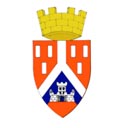 ИНФОРМАТОРО РАДУ ГРАДСКЕ ОПШТИНЕ НОВИ БЕОГРАДБрој: 45_____________Мај 2019.Садржај1	Организациона структура	61.1	Графички приказ организационе структуре	61.1.1	Градска општина	61.1.2	Веће градске општине	71.1.3	Управа градске општине	81.1.4	Општинско  правобранилаштво	91.1.5	Скупштина градске општине	101.1.6	Председник градске општине	111.2	Наративни приказ организационе структуре	121.3	Општи бројчани подаци о запосленима	12Постојећи број запослених на дан 31.12.2018. године	132	Опис функција старешина	133	Опис правила у вези са јавношћу рада	164	Списак најчешће тражених информација од општинског значаја	175	Опис надлежности, овлашћења и обавеза	175.1	Скупштина градске општине	175.2	Председник Градске општине	05.3	Веће градске општине	05.4	Управа градске општине	16	Опис поступања у оквиру надлежности, овлашћења и обавеза	107	Навођење прописа	447.1	Прописи које доноси Градска општина	478	Услуге које орган пружа заинтересованим лицима	509	Преглед података о пруженим услугама ( 2017. година )	639.1	Одељење за имовинско-правне и стамбене послове	639.1.1	Одсек за имовинско-правне послове	639.1.2	Одсек за стамбене послове	639.2	ОДЕЉЕЊЕ ЗА ДРУШТВЕНЕ ДЕЛАТНОСТИ	649.2.1	Одсек за друштвене делатности	649.2.2	Повереништво за избеглице	659.2.3	Одсек за борачко инвалидску заштиту	669.3	ОДЕЉЕЊЕ ЗА ИНСПЕКЦИЈСКЕ ПОСЛОВЕ	679.3.1	ОДСЕК КОМУНАЛНЕ ИНСПЕКЦИЈЕ	679.3.2	ОДСЕК ГРАЂЕВИНСКЕ ИНСПЕКЦИЈЕ	739.4	ОДЕЉЕЊЕ ЗА ОПШТУ УПРАВУ	789.4.1	Одсек за општу управу	78Бирачки списак	789.4.2	Одсек писарница и архива	809.4.3	Одсек за послове сервисног и пријемног центра	819.5	СЛУЖБА ЗА ЗАЈЕДНИЧКЕ ПОСЛОВЕ	839.5.1	Одсек за радне односе и управљање људским ресурсима	839.5.2	Радни односи и нормативна делатност	839.5.3	Људски ресурси:	849.5.4	Персонална евиденција	849.5.5	Административно-канцеларијски послови:	84Послови одбране	859.6	Одсек за техничке послове	859.6.1	Послови магационера	859.6.2	Биротехнички послови, послови штампарије	859.6.3	Послови администратора система и оператера	869.6.4	Послови телефонисте оператера	869.6.5	Послови возача	869.6.6	Послови координатора возног парка	869.6.7	Послови домара	869.6.8	Послови референта ППЗ	869.7	ОДЕЉЕЊЕ ЗА БУЏЕТ И ФИНАНСИЈЕ	879.7.1	Одсек за буџет	879.7.2	Одсек за трезор	889.7.3	Одсек за финансијске послове директних корисника	889.7.4	Одсек за послове јавних набавки	899.8	ОДЕЉЕЊЕ ЗА ГРАЂЕВИНСКЕ И КОМУНАЛНЕ ПОСЛОВЕ И ИНВЕСТИЦИОНО ПРОЈЕКТОВАЊЕ	909.8.1	Одсек за грађевинске послове	909.8.2	Одсек за комуналне послове	919.8.3	Одсек за инвестиционо пројектовање	929.9	СЛУЖБА ЗА СКУПШТИНСКЕ И НОРМАТИВНЕ  ПОСЛОВЕ	939.10	СЛУЖБА ЗА ПОСЛОВЕ УПРАВЕ У МЕСНИМ ЗАЈЕДНИЦАМА	959.11	СЛУЖБА ЗА ИЗВРШЕЊЕ	9610	Подаци о приходима и расходима	10110.1	Одлука  о буџету Градске општине Нови Београд за 2019. годину	10110.1.1	Одлука првом ребалансу буџета Градске општине Нови Београд	15110.1.2	Одлука  о другом ребалансу буџета Градске општине Нови Београд	18810.1.3	Одлука о консолидованом завршном рачуну буџета Градске општине Нови Београд за 2018. годину	22410.2	Одлука о буџету Градске општине Нови Београд за 2018. годину	24410.3	Одлука о првом ребалансу буџета Градске општине Нови Београд за 2018. годину	29310.4	Одлука о другом ребалансу буџета Градске општине Нови Београд за 2018.године	33410.5	Одлука о трећем ребалансу буџета Градске општине Нови Београд за 2018 годину	37610.6	Одлука  о четвртом ребалансу буџета Градске општине Нови Београд за 2018. годину	41811	Подаци о општинским набавкама	46311.1	План Јавних набавки Градске општине Нови Београд за 2019.годину	46311.2	Измене и допуне плана јавних набавки Градске општине Нови Београд за 2019. годину	46511.3	Измене и допуне плана јавних набавки Градске општине Нови Београд за 2019. годину	46611.4	Измене и допуне плана јавних набавки Градске општине Нови Београд за 2019. годину	46811.5	Извештај о спроведеним поступцима јавних набавки за први квартал 2019. године	46911.5.1	План јавних набавки Градске општине Нови Београд за 2018.годину	475Измене и допуне плана јавних набавки Градске општине Нови Београд за 2018. годину	478Измене и допуне плана јавних набавки Градске општине Нови Београд за 2018.годину	479Измене и допуне плана јавних набавки Градске општине Нови Београд за 2018.годину	480Измене и допуне плана јавних набавки Градске општине Нови Београд за 2018.годину	482Измене и допуне плана јавних набавки Градске општине Нови Београд за 2018.годину	483Измене и допуне плана јавних набавки Градске општине Нови Београд за 2018.годину	485Измене и допуне плана јавних набавки Градске општине Нови Београд за 2018.годину	48611.6	Извештај о спроведеним поступцима општинских набавки за 2018. годину	48712	Подаци о исплаћеним платама, зарадама и другим примањима	51613	Подаци о средствима рада	51714	Чување носача информација	51815	Врсте информација о раду	51916	Врсте информација којима државни орган омогућава приступ информацијама од општинског значаја	51917	Информације о подношењу захтева за приступ информацијама	52017.1	Поступак	52017.2	Одлучивање по захтеву	52217.3	Накнада	52217.4	Жалба	52317.5	Шематски приказ поступка за приступ информацијама	525Основни подаци о државном органу и информаторуНазив органа:Градска општина Нови БеоградАдреса седишта:Булевар Михаила Пупина број 167 Нови БеоградМатични број: 07047541ПИБ:102265706Адреса за пријем поднесака:Булевар Михаила Пупина 167 Нови БеоградШалтер: 5Адреса за пријем електронских поднесака pitanja@novibeograd.rsЛице одговорно за тачност и потпуност података које садржи Информатор:Оливера Вишњић, начелник Управе градске општине Нови БеоградЛица која се старају о одређеним информацијама, подацима и радњама у вези са израдом и објављивањем Информатора:Начелници одељења и шефови служби.О објављивању и ажурности информатора стара се Лепа Мијић, пословни секретар у Служби за скупштинске и нормативне послове.Датум првог објављивања Информатора:Децембар 2005. годинеДатум последње измене или допуне информатора:Јануар 2019.Где се може извршити увид у Информатор и набавити штампана копија Информатора:Канцеларија број 46.Веб-адреса Информатора (адреса са које се може преузети електронска копија):Српски, ћирилица:http://www.novibeograd.rs_Информатор је сачињен у складу са чланом 39. Закона о слободном приступу информацијама од општинског значаја („Сл. Гласник РС“ бр. 120/04, 54/07, 104/09 и 36/10) и Упутством за објављивање информатора о раду државног органа („Сл. Гласник РС“ бр. 68/10 од 21.09.2010.) које је ступило на снагу 29.09.2010.Организациона структураГрафички приказ организационе структуреГрадска општинаВеће градске општинеУправа градске општинеОпштинско  правобранилаштво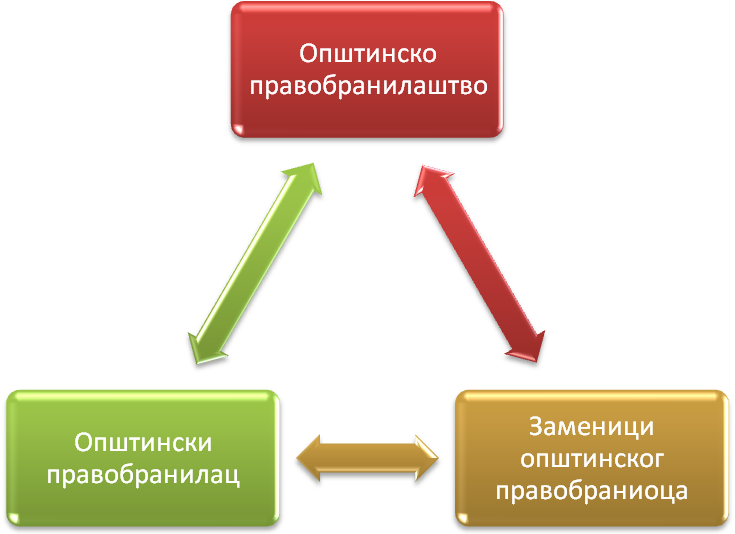 Скупштина градске општине„За наш град“ - 23 одборникаСрпска напредна странка -17 одборникаДоста је било „Саша Радуловић“ -4 одборникаДемократска странка - 2 одборникаСрпска радикална странка - 3 одборникаПредседник градске општинеНаративни приказ организационе структуреОргани Градске општине су:Скупштина градске општине Нови Београд Председник градске општине Нови Београд Веће градске општине Нови Београд Управа градске општине Нови Београд 	Послове Градске општине врше органи Градске општине у оквиру своје надлежности утврђене законом и Статутом града Београда.	Ако законом или другим прописом није утврђено који орган је надлежан за обављање послова из надлежности Градске општине, све послове који се односе на уређивање односа из надлежности Градске општине врши Скупштина градске општине, а послове који су по својој природи извршни, врше извршни органи Градске општине.	Ако се према природи посла не може утврдити надлежност према ставу 2. овог члана, надлежна је Скупштина градске општине.	Ако се ради о извршним пословима, а није одређено који је извршни огран Градске општине надлежан за њихово обављање, надлежан је председник Градске општине.	Скупштина градске општине је највиши орган Градске општине који врши основне функције локалне власти утврђене законом, Статутом града Београда и овим  статутом.Општи бројчани подаци о запосленима	Одлуком о организацији Управе градске општине Нови Београд утврђује се: организација, делокруг и начин рада Управе градске општине, унутрашња организација, начин руковођења и друга питања	Управа градске општине образује се као јединствена служба.	У оквиру Управе образују се унутрашње организационе јединице за вршење сродних послова и Кабинет председника градске општине као посебна организациона јединица.Основне унутрашње организационе јединице су одељење и служба.Ако природа и обим послова налажу, унутар основних унутрашњих организационих јединица могу се образовати уже организационе јединице: "одсек", "реферат".Основне унутрашње организационе јединице су:- Одељење за имовинско-правне и стамбене послове;- Одељење за друштвене делатности;- Одељење за инспекцијске послове;- Одељење за општу управу;- Служба за заједничке послове;- Одељење за буџет и финансије;- Одељење за грађевинске и комуналне послове и инвестиционо пројектовање;- Служба за скупштинске и нормативне послове;- Служба за послове управе у месним заједницама;- Служба за извршење.	У Управи се као посебна организациона јединица образује Кабинет председника градске општине.                          Постојећи број запослених на дан 31.12.2018. годинеРадни однос на неодређено времеУкупан број извршилаца и службеника на положају на неодређено време је 168.Укупан број намештеника на неодређено време је 19.Општинско правобранилаштвоУкупан број извршилаца на неодређено време је 2.Кабинет председникаОпис функција старешина	Органи Градске општине су:Скупштина градске општине Председник градске општине Веће градске општине Управа градске општине 	Председник Скупштине градске општине: Радован Тврдишић	Телефон:  3106-780, емаил: radovan.tvrdisic@novibeograd.rs Скупштине градске општине организује рад Скупштине градске општине; сазива седнице, предлаже дневни ред, председава седницама, стара се о остваривању општинскости рада Скупштине градске општине, потписује акте које доноси Скупштина градске општине и врши друге послове утврђене законом и овим статутом.	Заменик председника Скупштине градске општине: Милош Кнежевић.	Замењује председника Скупштине у случају његове одсутности и спречености да обавља своју дужност.Телефон:  3106-780, емаил: milos.knezevic@novibeograd.rsСекретар Скупштине општине: Татјана КитановићТелефон: 3106-707; 3106-781, емаил:  tatjana.kitanovic@novibeograd.rs	Стара се о обављању стручних послова у вези са сазивањем и одржавањем седница Скупштине градске општине и њених радних тела и руководи административним пословима везаним за њихов рад.	Заменик секретара Скупштине општине: Гордана Поп-Лазић	Замењује секретара Скупштине у случају његове одсутноси и спречености да обавља своју дужност.	Телефон: 3106-780, емаил:  gordana.poplazic@novibeograd.rsПредседник Градске општине: Александар Шапић	Телефон: 3106-781 и 3106-780, емаил kabinet@novibeograd.rs	Председник Градске општине:представља и заступа Градску општину;непосредно извршава и стара се о извршавању одлука и других аката Скупштине градске општине;предлаже начин решавања питања о којима одлучује Скупштина градске општиненаредбодавац је за извршење буџета;доноси програм о коришћењу прихода буџета чија је намена утврђена законом;усмерава и усклађује рад Управе градске општине;поставља и разрешава помоћнике председника Градске општине;доноси појединачне и друге акте за које је овлашћен законом, овим статутом или одлуком Скупштине градске општине;даје сагласност на опште акте организација чији се рад финансира из буџета Градске општине којима се уређује број и структура запослених и даје сагласност на број и структуру запослених и других носиоца која се ангажују на остваривању програма или делова програма корисника буџета Градске општине у складу са законом;одлучује о давању на коришћење, односно у закуп, као и о отказу уговора о давању на коришћење, односно у закуп и стављању хипотеке на непокретности које користе органи Градске општине, у складу са законом;одлучује о прибављању и отуђењу опреме веће вредности, као и превозних средстава за потребе органа Градске општине;закључује уговоре о донацији од физичког или правног лица;образује стручна радна тела иврши и друге послове утврђене законом, овим статутом и другим актима Градске општине.	Заменик председника Градске општине: Светозар Андрић	Телефон: 3106-781, емаил: svetozar.andric@novibeograd.rs	Председник Градске општине има заменика који га замењује у случају његове одсутности и спречености да обавља своју дужност.	Заменик председника Градске општине је заменик председника Већа градске општине по функцији.	Помоћници председника:  ран ТанасијевићТелефон: 3106-780; 3106-781	Помоћници председника општине покрећу иницијативе, предлажу пројекте и сачињавају мишљења у вези са питањима која су од значаја за развој у областима за које су постављени и врше друге послове.	Веће градске општине:	Веће градске општине има 11 чланова.	Телефон: 3106790, 3106791	Председник Већа је Александар Шапић који сазива и председава Већем.Чланови Већа су: Светозар Андрић, заменик председника Општине, по функцији је члан Већа, Немања Ранковић, Душан Петрић, Софија Максимовић,  Ненад Милановић,  Ана Божић, Никола Кожовић, Биљана Живојиновић, Соња Татић и Тања Радивојевић.	Начелник Управе: Оливера Вишњић	Телефон: 3106-791	Начелник Управе:руководи радом Управе стара се о законитости, ефикасности и ажурности рада Управе стара се о обезбеђивању услова рада, међусобној сарадњи одељења и служби и сарадњи са органима Републике и Града доноси Правилник о организацији и систематизацији радних места уз сагласност Већа градске општине припрема нацрте одлука и других аката које доноси Скупштина општине, Веће и председник општине одлучује о правима, обавезама и одговорности запослених води дисциплински поступак против запослених и изриче дисциплинске мере подноси извештаје о раду Скупштини општине, Већу и председнику општине у управном поступку решава сукоб надлежности између организационих јединица Управе обавља и друге послове у складу са законом и по налогу Скупштине општине, председника општине и Већа. 	Заменик начелника Управе: Јелена Филиповић	Телефон: 3106-791	Заменик начелника Управе обавља послове по налогу и овлашћењу начелника Управе, замењује начелника Управе, у одсуству начелника обавља све послове из делокруга рада Управе.Опис правила у вези са јавношћу радаПорески идентификациони бр: 102265706Матични бр. органа - је:07047541Адреса и радно времеГрадска општина Нови Београд, Булевар Михаила Пупина 167Радно време: понедељак – петак од 8 до 16 часова	Шалтери за  пријем поднесака: радним даном од 8 до 19 и суботом од 8 до 14 часова.Правна помоћ: радним данима од 8:30 до 13 часовафизичка и електронска адреса и контакт телефони државног органа и организационих јединица као и службеника овлашћених за поступање по захтевима за приступ информацијама.контакт подаци лица која су овлашћена за сарадњу са новинарима и општинским гласилима:изглед и опис поступка за добијање идентификационих обележја за праћење рада органа:Сваки запослени има идентификациону картицу која садржи назив органа, грб општине, фотографију, име и презиме запосленог.опис приступачности просторија за рад лицима са инвалидитетом:	Прилаз лицима са инвалидитетом, у инвалидским колицима је могућ јер на улазу зграде постоји рампа за прилаз лицима са инвалидитетом, у инвалидским колицима. Такође, у самој згради постоји и лифт.могућност присуства седницама и непосредног увида у рад, начин упознавања са временом и местом одржавања седница и других активности на којима је дозвољено присуство грађана и опис поступка за добијање одобрења за присуствовање седницама и другим активностима, уколико је такво одобрење потребно:	Рад Скупштине је доступан јавности. Представници средстава општинског информисања имају право да присуствују седницама Скупштине и њених радних тела ради обавештавања јавности о њиховом раду. Акредитација представника медија мора се извршити 24 часа пре одржавања седнице Скупштине. Седници Скупштине имају право да, по одобрењу председника Скупштине, присуствују и грађани, осим када се седница држи без присуства јавности. Грађани заинтересовани за присуство седници подносе писани захтев секретару Скупштине најкасније 24 часа пре часа одређеног за почетак седнице. Председник Скупштине може ограничити укупан број грађана који може да присуствује седници, ако је то потребно, ради обезбеђивања несметаног тока седнице.допуштеност аудио и видео снимања објеката које користи орган и активности  органа:	Допуштено, уз претходно обавештење да ће се такво снимање вршитиСва аутентична тумачења, стручна мишљења и правни ставови у вези са прописима, правилима и одлукама које се односе на општинскост рада:	Не постојеСедиште органа:Градска општина Нови Београд, Булевар Михаила Пупина 167Овлашћена лица за вршење надзора над спровођењем и извршењем Закона о заштити података о личности:	Не постојеАдреса за пријем поште је: Нови Београд, Булевар Михаила Пупина 167, пошта се може предати и на шалтеру број 5Овлашћено лице за поступање по захтевима за приступ информацијама од општинског значаја, што, у складу са одредбама чл. 38 ст.3. Закона, је:  Марта Манојловић	Градска општина Нови Београд	Бул. М. Пупина 167	11070 НОВИ БЕОГРАДАдреса за електронску пошту и контакт телефон:	е-маил:  kabinet@novibeograd.rs           Telefon: 3106 780 Списак најчешће тражених информација од општинског значаја	Од овлашћеног лица траже се информације најчешће упућивањем захтева за приступ информацијама. Најчешће предмет интересовања је достављање информације у вези са трошењем новца,  покретној и непокретној имовини и увид у предмете.	До сада тражене информације од општинског значаја су углавном били захтеви физичких лица, новинара и невладиних организација.Опис надлежности, овлашћења и обавезаСкупштина градске општинеСкупштина градске општине има 49 одборника, које грађани бирају на непосредним изборима, тајним гласањем, на четири године.Скупштина градске општине:доноси Статут Градске општине и Пословник Скупштине градске општине;доноси буџет и завршни рачун буџета Градске општине;доноси  Одлуку о начину образовања, пословима и начину финансирања послова месних заједница, или другог облика месне самоуправе;доноси стратегије од локалног значаја у складу са актима града“,доноси одлуку о располагању имовином на којој има право својине или је уписано право коришћења, уз сагласност Дирекције за имовину Републике Србије;доноси прописе и друге опште и појединачне акте;даје мишљење на урбанистичке планове који се  односе на територију Општине;одлучује о расписивању референдума;одлучује о  предлозима садржаним у народној иницијативи и утврђује предлог одлуке о увођењу самодоприноса;оснива органе и службе, јавна предузећа и друге организације и установе од интереса за Градску општину утврђене овим статутом;именује и разрешава управни и надзорни одбор установа, организација и служби чији је оснивач, именује и разрешава директоре установа, организација и служби чији је оснивач и даје сагласност на њихове статуте и врши друга оснивачка права у складу са законом, осим оних која су по одредбама овог статута у надлежности другог органа;именује и разрешава надзорне одборе и директоре општинских предузећа чији је оснивач; даје сагласност на њихове статуте, на одлуке о задуживању општинских предузећа, на одлуке о улагању капитала, на одлуке о статусним променама и оснивању других правних субјеката, на одлуке о расподели добити, односно покрићу губитака, као и на друге одлуке у складу са законом којим се уређује обављање делатности од општег интереса, као и оснивачким актом, и врши друга права оснивача, у складу са законом, осим оних која су по одредбама овог статута у надлежности другог органа;бира и разрешава председника и заменика председника Скупштине градске општине;бира и разрешава председника Градске општине, заменика председника Градске општине и чланове Већа Градске општине;поставља и разрешава секретара Скупштине градске општине и његовог  заменика;бира и разрешава чланове радних тела Скупштине градске општине;именује и разрешава општинског правобраниоца и заменика општинског правобраниоца општине;именује и разрешава председника и чланове Изборне комисије градске општине;доноси акциони план за младе;доноси планове за постављање мањих монтажних објеката привременог карактера на површинама јавне намене (киосци, тезге и други покретни мобилијар) по претходно прибављеној сагласности надлежних органа Градске управе;одлучује о додељивању награда и других општинских признања;одлучује о приступању у чланство организације градова и општина у земљи и иностранству;покреће поступак за заштиту права локалне самоуправе пред Уставним судом;усваја етички кодекс понашања функционера иобавља и друге послове у складу са законом, Статутом града Београда и овим статутом.Стална радна тела Скупштине:Стална радна тела Скупштине су:Комисија за буџет и финансије;Комисија за урбанизам, комуналне делатности и заштиту животне средине;Комисија за прописе, представке и жалбе;Административно-мандатна комисија;Комисија за родну равноправност.Административно-мандатна комисија:1.  Радован ТврдишићМилош ШапићНикола КитановићДанијела ЦветковићВладимир ЂорђевићПроф. др Милан ЈовановићВесна ЈанковићПетар НаранчићАлександар ЈовановићДраган Вујевић Мира МихињачКомисија за буџет и финансије:                  1. Радован Тврдишић	2. Владимир Ђорђевић	3. Данијела Цветковић	4. Никола Китановић	5. Људмила Лазов	6. Часлав Владисављевић	7. Милош Кнежевић 	8. Снежана Стиковић	       9. Милинко Величковић;	      10. Хана Хашимбеговић;                 11. Славко ГакКомисија за прописе, представке и жалбе:Радован ТврдишићВладимир Ђорђевић Данијела ЦветковићНикола КитановићЗоран ТрбовићМилош КнежевићБранкица Савић;8.	Димитрије Лазић;9.	Немања Ђукић            Комисија за родну равноправност 	1.     Данијела Цветковић	2.     Милош Шапић	3. 	Татјана Јовановић	4. 	Ивана Митић			5. 	Марија Љуштина	6. 	Весна Јанковић	7. 	Саша Велисављевић		Комисија за урбанизам, комуналне делатности	  и заштиту животне средине 	1.	Мирољуб Костић	2.	Славојка Шапић	3. 	Нела Милијић	4. 	Славко Гак	5. 	Проф. др Милинко Величковић	6. 	Немања Ђукић	7. 	Зоран Трбовић	8.	Мира Михињач				9.	Драган ВујевићСписак одборника Скупштине:Аврамовић МаркоБожовић МилорадПроф. др Величковић МилинкоВелисављевић СашаВладисављевић ЧаславВујевић ДраганГак СлавкоДимитријевић МладенЂорђевић ВладимирЂукић НемањаИлић ДраганЈанковић ВеснаЈовановић АлександарПроф. др Јовановић МиланЈовановић ТатјанаКајганић МиланКитановић НиколаКитановић СашаКнежевић МилошКостић МирољубКрнета Грозданадр Кубуровић НинаЛазић ДимитријеЛазов ЉудмилаЉуштина МаријаМајкић ДимитријеМанојловић МилорадМартиновић ЈекаМилановић МајаМилијић НајданМилијић НелаМитић ИванаМихињач МираНаранчић ПетарОљачић МирјанаРатковић РанкоСавић БранкицаСтарчевић ИванаСтиковић СнежанаТврдишић РадованВељковић ТијанаТрбовић ЗоранУзелац НиколаФилиповић МирољубХашимбеговић ХанаЦветковић ДанијелаШапић Милош Шапић СлавојкаШапић НебојшаПредседник Градске општине	Председник градске општине:представља и заступа Градску општину;непосредно извршава и стара се о извршавању одлука и других аката Скупштине градске општине;предлаже начин решавања питања о којима одлучује Скупштина градске општиненаредбодавац је за извршење буџета;може да оснује буџетски фонд и утврди програм коришћења средстава буџетског фонда, у складу са законом;доноси програм о коришћењу прихода буџета чија је намена утврђена законом;усмерава и усклађује рад Управе градске општине;поставља и разрешава помоћнике председника Градске општине;доноси појединачне и друге акте за које је овлашћен законом, овим статутом или одлуком Скупштине градске општине;даје сагласност на опште акте организација чији се рад финансира из буџетаГрадске општине којима се уређује број и структура запослених и даје сагласност на број и структуру запослених и других носиоца која се ангажују на остваривању програма или делова програма корисника буџета Градске општине у складу са законом;одлучује о давању на коришћење, односно у закуп, као и о отказу уговора о давању на коришћење, односно у закуп и стављању хипотеке на непокретности које користе органи Градске општине, у складу са законом;одлучује о прибављању и отуђењу опреме веће вредности, као и превозних средстава за потребе органа Градске општине;закључује уговоре о донацији од физичког или правног лица;образује стручна радна тела иврши и друге послове утврђене законом, овим статутом и другим актима Градске општине.Веће градске општинеВеће градске општине:предлаже Статут градске општине, буџет и друге одлуке и акте које доноси Скуштина градске општине;непосредно извршава и стара се о извршавању одлука и других аката Скупштине градске општине;доноси одлуку о привременом финансирању у случају да Скупштина градске општине не донесе буџет пре почетка фискалне године;врши надзор над радом Управе градске општине, поништава или укида акте Управе градске општине који нису у сагласности са законом, овим Статутом и другим општим актом или одлуком коју доноси Скупштина градске општине;решава у управном поступку у другом степену о правима и обавезама грађана, предузећа и установа и других организација из надлежности Градске општине;стара се о извршавању поверених надлежности из оквира права и дужности града;доноси општа акта када је то овлашћено законом, прописом града  Београда или прописом Скупштине градске општине;подноси жалбу Уставном суду Републике Србије ако се појединачним актом или радњом државног органа онемогућава вршење надлежности Градске општине;даје сагласност на годишњи програм пословања и ценовник услуга општинског предузећа чији је оснивач Градска општина;разматра извештаје о раду и даје сагласност на програм рада корисника буџета;даје сагласност на финансијски план месне заједнице;поставља и разрешава начелника Управе градске општине.Управа градске општине	Одлуком о организацији Управе градске општине Нови Београд утврђује се: организација, делокруг и начин рада Управе градске општине, унутрашња организација, начин руковођења и друга питања.	Управе градске општине образује се као јединствена служба.У оквиру Управе образују се унутрашње организационе јединице за вршење сродних управних, стручних и других послова под називом "одељење", "служба" и “кабинет”.Ради обједињавања сличних послова и њиховог успешнијег извршавања у оквиру организационих јединица, могу се образовати друге унутрашње целине под називом "одсек", "реферат" и сл.У Управи се могу поставити помоћници председника градске општине за поједине области (у области економског развоја, урбанизма, саобраћаја, заштите животне средине и друго).Управа градске општине је дужна да сваком  грађанину обезбеди једнаку правну заштиту у остваривању права, обавеза и интереса.Основне унутрашње организационе јединице су:Одељење за имовинско-правне и стамбене послове;Одељење за друштвене делатности;Одељење за инспекцијске послове;Одељење за општу управу;Служба за заједничке послове;Одељење за буџет и финансије;Одељење за грађевинске и комуналне послове и инвестиционо пројектовање;Служба за скупштинске и нормативне послове;Служба за послове управе у месним заједницама;Служба за извршење.Посебна организациона јединица	У Управи се као посебна организациона јединица образује Кабинет председника градске општине.Послови Одељења за општу управу:писарница и архива;пружање правне помоћи грађанима за остваривање њихових права;вођење бирачког списка;послови у вези спровођења избора и референдума;обавља стручно-техничке послове за комисију која спроводи попис становништва за територију градске општине;технички послови везани за унапређење рада Управе; издавање потврда о чињеницама о којима орган води службену евиденцију;послови Сервисног и пријемног центра у вези комуникације са грађанима;праћење прописа из своје надлежности и иницирање промене прописа;обавља и друге послове у складу са законом, Статутом градске општине и актима органа градске општине.“Послови Одељења за буџет и  финансије: припремање и израда нацрта одлуке о буџету, ребалансу буџета и привременом финансирању општине; припремање упутстава која садрже смернице за израду буџета и финансијских планова директних и индиректних буџетских корисника;израда предлога финансијских планова директних буџетских корисника;израда периодичних  извештаја о извршењу буџета;израда тромесечних квота за извршење буџета;израда предлога решења о одобравању средстава из текуће, сталне буџетске резерве и промене апропријације;праћење и билансирање средстава за зараде и накнаде;давање мишљења на програме пословања индиректних буџетских корисника;израда извештаја о извршењу прихода и расхода буџета;управљање готовинским средствима, пласманом и финансијским обавезама;управљање, евидентирање и попис финансијске и нефинансијске имовине;финансијско праћење извршења обавеза и реализације потраживања;припремање захтева за отварање и затварање буџетских рачуна;припремање, контрола и извршавање захтева за плаћање;вођење главне књиге трезора, помоћних књига и евиденција;израда завршног рачуна буџета, консолидованог завршног рачуна и завршног рачуна индиректних буџетских корисника;обрачунавање зарада и накнада зарада;извештавање надлежних органа Града и Републике у складу са законом;вођење пословних књига за индиректне буџетске кориснике;израда обрасца за Регистар запослених;управљање финансијским средствима кроз програм РИНО;вршење административно-техничких послова у вези са поступцима  набавки; издавање потврда о чињеницама о којима орган води службену евиденцију;праћење прописа из своје надлежности и иницирање промене прописа; обавља и друге послове у складу са законом, Статутом градске општине и актима органа градске општине.Послови Одељења за друштвене делатности:издавање уверења о обављању делатности за регулисање радног стажа; старање о одржавању (осим капиталног) дечјих вртића и основних школа;праћење броја уписане деце у први разред основне или специјалне школе;покретање прекршајних поступака против родитеља-старатеља чије дете не похађа, односно нередовно похађа наставу у складу са законом;утврђивање мера заштите и безбедности деце и ученика у складу са законом;организовање послова који се односе на: превоз деце и њихових пратилаца ради похађања припремног предшколског програма на удаљености већој од 2 км, и ученика основне школе на удаљености већој од 4км од седишта школе, и похађања основне школе; превоз, смештај и исхрану деце и ученика са сметњама у развоју без обзира на удаљеност места становања од школе; превоз ученика на републичка и међународна такмичења;праћење стања и пружање правне помоћи у области образовања; организација додела награда и признања ученицима основних и средњих школа;обрађивање документације за ученичке и студентске кредите и стипендије;праћење и предлагање мера за подстицање развоја културно-уметничког стваралаштва и аматеризма;учествовање у изградњи и одржавању спортских објеката и установа чији је оснивач општина, обезбеђивање услова за одржавање спортских такмичења;праћење развоја туризма на територији градске општине;доношење решења о материјалном обезбеђењу чланова породица лица на одслужењу војног рока, о рефундирању трошкова сахране за социјално угрожена и незбринута лица и ексхумацијама на територији општине;обављање послова у вези са  стратегијом и акционим планом политике за младе града, учествовање у изради акционог плана за младе градске општине;обављање послова борачко-инвалидске заштите;сарадња са установама културе, фондовима и фондацијама чији је оснивач градска општина;праћење и предлагање мера за одржавање споменика који није проглашен за културно добро, спомен-плоче или скулптуралног дела које се налази  на територији градске општине;сарадња са социјално-хуманитарним организацијама и предлагање мера за остваривање и унапређење заштите људских права;обављање поверених послова Комесаријата за избеглице Републике Србије, израда и реализација акционог плана за избегла и интерно расељена лица; пружање стручне и административно-техничке помоћи раду Комисије за процену потреба за пружањем додатне образовне, здравствене и социјалне подршке детету и ученику;издавање потврда о чињеницама о којима орган води службену евиденцију;праћење прописа из своје надлежности и иницирање промене прописа; обавља и друге послове у складу са законом, Статутом градске општине и актима органа градске општине.Послови Одељења за имовинско-правне и стамбене послове: вршење управно-правних послова који се односе на експропријацију неизграђеног грађевинског земљишта и објеката или административни пренос;управно- правни послови у поновним поступцима враћања земљишта које је прешло у друштвену својину по основу ПЗФ-а, обављање стручних и административних послова за Комисију за вођење поступка и доношење решења по захтевима за враћање земљишта које је прешло у друштвену својину по основу пољопривредног земљишног фонда и конфискацијом због неизвршених обавеза из обавезног откупа пољопривредних производа;вођење поступака по раније утврђеним надлежностима у поступцима утврђивања права коришћења на неизграђеном градском грађевинском земљишту у државној својини, изузимања неизграђеног градског грађевинског земљишта, поништаја решења о изузимању, започетих а неокончаних поступака из области надзиђивања, претварања и припајања заједничких просторија у станове  и пословни простор;вођење поступака по захтевима странака за поништај решења о експропријацији или административном преносу;на основу акта градоначелника, у име и за рачун Града, спровођење поступка општинског надметања за давање у закуп, односно отуђење, грађевинског земљишта ради изградње објеката до 800 м БРГП, као и поступак давања у закуп непосредном погодбом ради легализације објеката до 800м БРГП;спровођење поступака споразумног одређивања накнаде по правоснажности решења о изузимању односно експропријацији непокретности;израда и закључивање анекса уговора о откупу;евиденција општинске имовине и прикупљање документације за укњижбу непокретности Градске општине;управно-правни послови у вези са исељењем бесправно усељених лица у станове и заједничке просторије стамбених зграда;доношење Закључка о дозволи извршења; евидентирање одлука о конституисању скупштина зграда и њихових председника у складу са прописаном документацијом;прикупљање архивске документације у вези са поступком враћања имовине реституцијом;издавање потврда о чињеницама о којима орган води службену евиденцију;праћење прописа из своје надлежности и иницирање промене прописа; обавља и друге послове у складу са законом, Статутом градске општине и актима органа градске општине.Послови Одељења за грађевинске и комуналне послове и инвестиционо пројектовање : одлучивање  по захтевима за издавање грађевинских дозвола за изградњу  или реконструкцију објеката до 800 м2  бруто развијене грађевинске  површине (БРГП);одлучивање  по захтевима за издавање одобрења за извођење радова за које се не издаје грађевинска дозвола;издавање потврде о пријему техничке документације за почетак извођења радова;издавање одобрења за употребу објеката до 800 м2  БРГП;издавање извода спецификације из техничке документације;доношење решења о одређивању броја посебног дела објекта;издавање потврда о усклађености изграђених темеља са главним   пројектом;издавање одобрења за постављање и коришћење балон хала спортске намене; вођење електронске евиденције о предметима који се обрађују у оквиру поступка обједињене процедуре; одлучивање о постављању привремених и покретних привремених објеката на општинским  и другим површинама у складу са законом;одлучивање о захтевима за постављање средстава за оглашавање чија је површина мања од 2 м2  и која се не налази над општинском површином;одлучивање о захтевима за оглашавање путем паноа и дељењем летака из руке; одлучивање о захтевима за сечу стабала;одлучивање о захтевима за постављање објеката и уређаја на површинама јавне намене и површинама у складу са законом;обележавање површина под баштама у складу са издатим одобрењем;одлучивање о захтевима за одобравање продајног места на којем се обавља трговина на мало ван продајног објекта;издавање уверења о промени назива улица;издавање потврде о адреси објекта;припремање и израда предлога планова за постављање привремених и покретних привремених објеката;заштита и унапређење животне средине;учествовање у изради програма заштите, уређења и коришћења пољопривредног земљишта;учествовање у спровођењу еколошких акција општине; предлагање програма, спровођење инвестиционих пројеката развоја градске општине;припремање и координирање послова везаних за реализацију инвестиционих пројеката који се односе на објекте школа и вртића (осим капиталног одржавања) и објеката чији је оснивач градска општина;предлагање мера за уређење и одржавање општинских површина (зелене површине, пешачке комуникације и површине, игралишта, објекти општинског осветљења и саобраћајних знакова и др.);предлагање мера за уређење и одржавање изгледа стамбених зграда, укључујући спровођење мера енергетске ефикасности и одрживог развоја;учествовање у процесу доношења просторних и урбанистичких планова које доноси Град Београд за територију Градске општине Нови Београд; давање мишљења и иницијатива за спровођење урбанистичких планова од интереса за градску општину; вршење надзора над спровођењем Одлуке о некатегорисаним путевима на подручју градске општине у делу који се односи на одржавање некатегорисаних путева и одржавање општинских зелених површина дуж саобраћајница;издавање потврда о чињеницама о којима орган води службену евиденцију;праћење прописа из своје надлежности и иницирање промене прописа; послови идентификације земљишта и сарадња са РГЗ-ом;обавља и друге послове у складу са законом, Статутом градске општине и актима органа градске општине.Послови Одељења за инспекцијске послове: вршење инспекцијског надзора над извршавањем закона и прописа који се односе на обављање комуналних делатности, одлуку о комуналном реду, одржавање стамбених зграда, кућни ред у стамбеним зградама, оглашавање, одржавање и чишћење општинских површина, услове и начин постављања привремених објеката, контролу општинских паркиралишта, градске пијаце, држање домаћих животиња, радно време, прикупљање и пречишћавање отпадних вода, димничарске услуге, подношење прекршајних пријава и издавање прекршајних налога;доношење Закључака о дозволи извршења;праћење реализације и извршења прекршајних налога; праћење прописа из своје надлежности и иницирање промене прописа; издавање потврда о подацима из службене евиденције;обавља и друге послове у складу са законом, Статутом градске општине и актима органа градске општине.Послови Службе за скупштинске и нормативне послове:Послови Службе за скупштинске и нормативне послове:обављање стручних и организационих послова за Скупштину и Веће  градске општине у вези са припремом седница и обрадом аката усвојених на  седницама тих органа, чување изворних докумената о раду тих органа;вођење евиденције о седницама и припремање нормативних и других  аката  која се односе на рад Скупштине и њених радних тела;сачињавање нацрта аката и дописа за органе градске општине;обављање стручних и организационих послова за начелника Управе;вођење бележака и записника са састанака у вези са радом органа  градске општине; обављање административно-техничких послова за овлашћено лице за поступање по захтеву за слободан приступ информацијама од општинског значаја;послови у вези са применом Закона о Агенцији за борбу против корупције;праћење прописа из надлежности градске општине; давање правних мишљења на нацрте аката које припрема Управа за  органе градске општине;вођење евиденције о попису аката органа градске општине, начелника 	   Управе и лица овлашћеног за поступање по захтеву за слободан  приступ информацијама од општинског значаја; издавање потврда о подацима из службене евиденције;праћење прописа из своје надлежности и иницирање промене прописа;обавља и друге послове у складу са законом, Статутом градске општине и актима органа градске општине.Послови службе за послове управе у месним заједницама:обезбеђивање техничких услова за организацију зборова грађана, референдума и покретање грађанских иницијатива;обезбеђивање техничких услова за спровођење избора; сарадња на пословима у вези са мобилизацијом и организацијом цивилне заштите у месним заједницама;обезбеђивање услова за рад мировних већа;обављање поверених послова из надлежности Градске управе, односно Управе градске општине, у вези остваривања права грађана;врши и друге послове у складу са Статутом и актима Градске општине;Послови Кабинета председника градске општине:стручни, саветодавни, организациони и административно-технички послови везани за остваривање надлежности и овлашћења председника  градске општине;сазивање и припремање колегијума и других радних састанака председника градске општине;праћење активности на реализацији утврђених обавеза председника градске општине од стране Скупштине градске општине;припрема материјала о којима одлучује председник и заменик председника градске општине;евидентирање и праћење извршавања донетих аката председника градске општине;израда календара активности председника градске општине;информисање, протокол и комуникација за потребе председника градске општине;координирање активности на остваривању јавности рада органа градске општине;   сарадња са медијима ради информисања шире јавности;израда информација на основу извештаја медија;послови припреме и управљања пројектима;други послови по налогу председника градске општине и начелника Управе градске општине.	Послови Службе за извршењеспроводи поступак извршења;праћење реализације и извршења прекршајних налога;  предлаже план извршења решења комуналне инспекције;спровођење извршног поступка исељења;праћење прописа из своје надлежности и иницирање промене прописа; издавање потврда о за повраћај више уплаћених средстава по прекршајном налогу; обавља и друге послове у складу са законом, Статутом градске општине и актима органа градске општине.“Послови Службе за заједничке послове:послови у вези са радним односима, управљање кадровима и вођење персоналне евиденције;информатички послови;биротехнички послови;магационерски послови;старање о одржавању зграде и простора које користи градска општина;превоз моторним возилима;обављање техничких и других послова за органе градске општине;праћење техничке реализације обезбеђења објеката градске општине; послови противпожарне заштите;послови управљања отпадом;послови одбране и ванредних ситуација;издавање потврда о подацима из службене евиденције; праћење прописа из своје надлежности и иницирање промене прописа. обавља и друге послове у складу са законом, Статутом градске општине и актима органа градске општине; 	Интерни ревизор      Интерни ревизор обавља послове планирања и организовања интерне ревизије, и то: ревизију система, финансијску ревизију и ревизију усаглашености; процењује системе и процесе интерне контроле на основу управљања ризицима; даје оцене, савете, и стручна мишљења када се уводе нови системи, процедуре или задаци,израђује стртешки план и оперативне послове и програме рада и прати извршавање истих, обавља послове ревизије у складу са годишњим плаљновима или захтевима начелника управе, односно општинских предузећа и установа чији је оснивач Градска општина,израђује годишње и периодичне извештаје; сарађује са ДРИ и другим државним органима. За свој рад је одговоран начелнику управе.6.5. Општинско правобранилаштвоОпштинско правобранилаштво је посебан орган који врши послове правне заштите имовинских права и интереса Градске општине Нови Београд.Правобранилаштво предузима правне радње и користи правна средства пред судовима и другим надлежним органима, ради остваривања имовинских права и интереса Градске општине и њених органа и организација који немају својство правних лица, у својству законског заступника, као и месних заједница и општинских предузећа и установа чији је Градска општина оснивач као и свих других правних лица, чије се финансирање обезбеђује у буџету Градске општине, у својству пуномоћника.Кад у истом поступку учествују странке са супростављеним интересом, а једна од тих странака је Градска општина, Општинско правобранилаштво ће заступати Градску општину.Када у истом поступку учествују странке са супростављеним интересом, које према закону и овој одлуци заступа Општинско правобранилашптво, а ниједна од тих странака није Градска општина, Општинско правобранилаштво ће заступати странку која је иницирала покретање поступка.Функцију Општинског правобранилаштва обављају Општински правобранилац и заменици Општинског правобраниоца.Општински правобранилац има 3 заменика. Заменик општинског правобраниоца може извршити сваку радњу у поступку пред судом и другим органима за коју је овлашћен општински правобранилац. Општински правобранилац: Сандра Блашко-ДамјановићЗаменици су: Весна Лазин, Нина Сагић и Ђорђе Попац. Седиште Општинског правобранилаштва је у Новом Београду, Булевар Михаила Пупина бр. 167.Опис поступања у оквиру надлежности, овлашћења и обавезаОДЕЉЕЊЕ ЗА ИНСПЕКЦИЈСКЕ ПОСЛОВЕ	Послови Одељења:         вршење инспекцијског надзора над коришћењем објеката, сходно Закону о  инспекцијском надзору; доношење Закључка о дозволи извршења;вршење инспекцијског надзора над извршавањем закона и прописа који се односе на обављање комуналних делатности, одржавање комуналног реда, поштовање кућног реда у стамбеним зградама, оглашавање, одржавање и чишћење општинских површина, услове и начин постављања привремених  и покретних објеката, постављања башти угоститељских објеката и балон хала, контролу општинских паркиралишта, градске пијаце, држање домаћих животиња, радно време, прикупљање и пречишћавање отпадних вода-септичке јаме, димничарске услуге, подношење захтева за покретање  прекршајних поступака и издавање прекршајних налога;доношење Закључака о дозволи извршења; спроводи поступак извршења;праћење реализације и извршења прекршајних налога; предлаже план извршења решења комуналне инспекције;праћење прописа из своје надлежности и иницирање промене прописа; издавање потврда о подацима из службене евиденције; обавља и друге послове у складу са законом, Статутом градске општине и актима органа градске општине.ОДЕЉЕЊЕ ЗА ИМОВИНСКО-ПРАВНЕ И СТАМБЕНЕ ПОСЛОВЕОдељење за имовинско правне послове има две организационе јединице: - Одсек за имовинско-правне послове и- Одсек за стамбене послове.	У Одељењу се обављају управно правни послови који се односе на:Експропријацију објеката ради привођења земљишта намени	У овом поступку примењују се Одредбе Закона о експропријацији («Службени гласник Републике Србије« бр. 53/95, 23/01 СУС и 20/09). Странка која може да буде правно или физичко лице подноси у писменој форми предлог за експропријацију . Уз предлог подноси:	1. Извод из катастра непокретности или других општинских књига	2. Извод из планског акта	3. Доказ да је утврђен општински интерес	4. Гаранцију банке	Орган управе заказује усмену расправу где позива све заинтересоване странке у поступку. После саслушања странака доноси решење о експропријацији. Решење потписује начелник Одељења. Жалба на решење о експропријацији подноси се преко овог органа другостепеном органу, а то је Министарство финансија Републике Србије. Корисник експропријације стиче право да ступи у посед експроприсане непокретности даном правоснажности Одлуке о накнади, односно даном закључења споразума о накнади за експроприсану непокретност. Споразум о накнади закључује се у одвојеном поступку пред органом Управе. Управа је дужна да без одлагања закаже расправу за споразумно одређивање накнаде. На расправу се позивају корисник експропријације и ранији сопственик. Корисник експропријације подноси писмену понуду о облику и висини накнаде коју орган управе доставља ранијем сопственику. Споразум о накнади уноси се у записник који мора да садржи све податке неопходне за испуњење обавезе странака. Споразум о накнади има снагу извршне исправе. Ако се пред органом управе не закључи споразум о накнади без одлагања списи предмета достављају се надлежном општинском Суду ради одређивања накнаде. Споразум о новачној накнади извршава надлежни суд, а споразум о другим облицима накнаде извршава  Управа градске општине.Изузимање земљишта из поседа ранијег корисника (није предвиђено новом законском регулативом)	У овом поступку примењивале су се одредбе Закона о планирању и изградњи («Службени гласник Републике Србије« бр. 47/03). Захтев за изузимање земљишта се подноси у писменој форми. Уз захтев се подноси:	1. Извод из планског акта – ДУП	2. Извод из земљишних књига – катастар	Заказује се усмена расправа. Уколико су испуњени законски услови, доноси се решење о изузимању. Решење потписује начелник Одељења. Жалба на решење доставља се непосредно органу Управе, који може исту да проследи другостепеном органу Министарства финансија Републике Србије.Административни пренос земљишта	У овом поступку примењују се Одредбе Закона о експропријацији («Службени гласник Републике Србије« бр. 53/95, 23/01 СУС и 20/09). Захтев се подноси у писменој форми. Уз захтев се подноси:	1. Потврда да је утврђен општи интерес	2. Извод из планског акта	3. Потврда о обезбеђеним финансијским средствима	4. Извод из земљишних књига – катастра	Заказује се усмена расправа. Уколико су испуњени законски услови доноси се решење о административном преносу. Решење потписује начелник Одељења. Жалба се подноси преко овог органа, Министарству финансија Републике Србије.Враћање земљишта које је прешло у друштвену својину по основу пољопривредног земљишног фонда и конфискацијом због неизвршених обавеза (поновни поступци)	У овом поступку примењује се Закон о начину и условима признавања права и враћању земљишта које је прешло у друштвену својину по ПЗФ-у («Сл. гласник РС» бр. 18/91). Захтев у писменој форми подноси ранији сопственик, односно његов правни следбеник. Поступак по захтеву води и решење доноси Комисија коју образује Министарство  надлежно за послове пољопривреде на предлог Скупштине општине. Уз захтев се подноси:	1. Решење о ПЗФ	2. Пресуда	3. Извод из земљишних књига	4. Доказ о исплаћеној накнади	Уколико подносилац захтева не располаже напред наведеном документацијом, овај орган сам прикупља потребну документацију. Када Комисија нађе да је захтев основан доноси се у овом Одељењу решење које потписује Председник комисије. Решењем се може утврдити повраћај земље која је раније одузета, односно другог одговарајућег земљишта или одговарајућа новчана накнада. Жалба на решење подноси се преко овог органа Министарству финансија Републике Србије .Право коришћења осталог неизграђеног градског грађевинског земљишта (није предвиђено новом законском регулативом)У овом поступку примењивале су се Одредбе чл.84 Закона о планирању и изградњи («Службени гласник Републике Србије« бр. 47/03).Странка која може да буде ранији сопственик, законски наследник, као и лице на које је ранији сопствени кпренео право коришћења, у складу са законом, подноси захтев у писменој форми. Уз захтев прилаже следећу документацију:	1.Извештај о променама за грунтовне парцеле 2.Копија плана за предметну парцелу (издата од стране РГЗ – Катастар Нови Београд,	3.Извештај о идентификацији парцела (издатод РГЗ – Катастар Нови Београд) 	4.Обавештење Градског секретаријата за урбанизам – ул. 27. Марта бр.43-45 о намени предметне парцеле у складу са ДУП-ом односно новим регулационим планом, односн отачним навођењем да ли ова парцела спада у категорију општинског или осталог грађевинског земљишта.	5. Доказ о правном основу коришћења предметне парцеле.	Орган управе разматра приложену документацију, па уколико утврди да је документација потпуна доноси решење којиму тврђује право коришћења подносиоцу захтева. Решење потписуј еначелник Одељења. На основу овако донетог решења које мора да буде правоснажно врши се овера уговора о  промету непокретности.Поништај решења о додели земљишта због непривођења истог намени(није предвиђено новом законском регулативом)	У овом поступку примењивале су се Одредбе Закона о планирању и изградњи («Службени гласник Републике Србије« бр. 47/03). Захтев подноси ранији сопственик односно његов законски наследник. Уз захтев подноси:	1. Изводе из земљишних књига односно из Катастра непокретности Нови Београд	2. Доказ о правном основу коришћења предметне парцеле,	3. Извод из планског акта – детаљни урбанистички план	Орган Управе заказује усмену расправу на коју позива све заинтересоване странке у поступку. У зависности од утврђених чињеница, орган Управе доноси решење којим се захтев усваја и решење поништава или се захтев странке као неоснован одбија. Жалба на решење доставља се органу Управе који исту прослеђује другостепеном органу Министарству финансија Републике Србије.Поништај решења о експропријацији земљишта због непривођења истог намени	У овом поступку примењују се Одредбе Закона о експропријацији («Службени гласник Републике Србије« бр. 53/95, 23/01 СУС и 20/09). Захтев подноси ранији сопственик односно његов законски наследник. Уз захтев подноси:	1. изводе из земљишних књига односно из Катастра непокретности Нови Београд	2. доказ о правном основу коришћења предметне парцеле,	3. извод из планског акта – детаљни урбанистички план	Орган Управе заказује усмену расправу на коју позива све заинтересоване странке у поступку. У зависности од утврђених чињеница, орган Управе доноси решење којим се захтев усваја и решење поништава или се захтев странке као неоснован одбија. Жалба на решење доставља се органу Управе који исту прослеђује другостепеном органу Министарству финансија Републике Србије.Утврђивање престанка права коришћења грађевинског земљишта додељеног ради изградње до 13.05.2003.годинеУ овом поступку примењују  се одредбе Закона о планирању и изградњи («Службени гласник Републике Србије« бр. 72/09,81/09,64/10-УСи 24/11),Захтев подноси надлежно Општинско правобранилаштво.Уз захтев се подноси извод из Листа непокретности из Катастра непокретности Нови Београд.Орган Управе заказује усмену расправу на коју позива све заинтересоване странке у поступку. У зависности од утврђених чињеница, орган Управе доноси решење којим се захтев усваја и утврђује престанак права коришћења на грађевинском земљишту или се захтев Општинског правобранилаштва  као неоснован одбија. Жалба на решење доставља се органу Управе који исту прослеђује другостепеном органу Министарству финансија и привреде Републике Србије.Давање у закуп  земљишта у општинској својини	У овом поступку примењују  се одредбе Закона о планирању и изградњи («Службени гласник Републике Србије« бр. 72/09,81/09,64/10-УСи 24/11), Одлуке о грађевинском земљишту («Службени лист града Београд« бр. 2/09) и Одлуке о мерилима за утврђивање накнаде за уређивање грађевинског земљишта («Службени лист града Београда« бр. 60/09). Градска општина даје у закуп грађевинско земљиште у општинској својини ради изградње објекта, односно објеката до 800 м2 бруто површине у оквиру једне грађевинске парцеле. Захтев за давање земљишта у закуп подноси се у писаном облику. Грађевинско земљиште даје се у закуп општинским надметањем или непосредном погодбом. Председник Градске општине одлучује о оглашавању општинског надметања. Одлука се доноси на основу елабората сачињеног од стране Дирекције за грађевинско земљиште. Уз захтев за израду елабората општина доставља Дирекцији:	1. Извод из планског акта или акт о условима	2. Извештај о степену комуналне опремљености	3. Урбанистички пројекат	4. Извод из листа непокретности 	5. Копију планаПоступак општинског надметања спроводи Комисија коју образује председник Градске општине. Акт о давању земљишта у закуп доноси председник Градске општине, а Дирекција и закупац закључују уговор о закупу.Претварање заједничких просторија у станове, односно припајањезаједничких просторија становима (поновни поступци)	У овом поступку су се примењивале одредбе Закона о претварању заједничких просторија у станове («Сл.гласник РС» бр. 44/84). Законом о престанку важења напред поменутог Закона, поступци претварања по овом закону су се наставили за све започете поступке («Сл.гласник РС» бр. 46/94).Исељење бесправно усељених лица	Одсек за стамбене послове поступа по писменом захтеву странке за исељење бесправно усељеног лица, који странка подноси преко Писарнице органа управе или путем поште. Основаност поднетог захтева се утврђује у доказном поступку који се спроводи пред овим органом на усменим расправама, на којима странке презентују доказе и на основу чињеница које се утврде у току поступка, а у складу са начелом оцене доказа. На основу тога, овај орган доноси одговарајући управни акт. У складу са начелом двостепености у решавању, странка има право на жалбу на предметни управни акт донет у првостепеном поступку. Овај орган, поступајући по жалби, уколико је иста благовремена, допуштена и изјављена од стране овлашћеног лица, исту са свим списима предмета доставља другостепеном органу – Секретаријату за имовинско-правне послове и грађевинску инспекцију града Београда, на одлучивање. Одлука другостепеног органа је обавезујућа за овај орган и он је у обавези да поступа у складу са налогом другостепеног органа.Поступак принудног исељења	Поступак принудног исељења се спроводи уколико је овај орган донео решење о исељењу, након чега се по захтеву странке доноси закључак о дозволи извршења, а потом по захтеву странке заказује дан и час исељења. Принудном исељењу присуствује и спроводи га извршитељ Одсека за стамбене послове, уз асистенцију полиције и помоћних радника, о чему се сачињава записник о извршеном исељењу.ОДЕЉЕЊЕ ЗА ИНСПЕКЦИЈСКЕ ПОСЛОВЕ	Одељење за инспекцијске послове Управе градске општине Нови Београд обавља послове комуналног и грађевинског надзора утврђеног законским прописима,  одлукама Скупштине Града Београда и Одлуком о организацији и раду органа градске општине Нови Београд. Одељење има две организационе јединице: Одсек комуналне инспекцијеОдсек за управо-правне и канцеларијске пословеОдсек комуналне инспекције	Комунална  инспекција врши инспекцијски  надзор  над  извршавањем   закона и прописа Града Београда  који се односе на обављање  комуналних  делатности, одржавање стамбених зграда, одржавање и чишћење општинских површина,  комунални  ред,  услове и начин постаљања  привремених  објеката (киосци, мањи монтажни објекти, баште отвореног и затвореног типа,  конзерватори за сладолед и др.), градске пијаце,  држање домаћих животиња,  кућни ред у стамбеним зградама,  радно време угоститељских, трговинских и занатских објеката, одржавање канализације и водоводних инсталација. 	Послови комуналне инспекције обављају се по службеној дужности и по захтеву заинтересованог лица. Захтеви се  могу предати на шалтеру писарнице, или телефонским путем, усмено код дежурног комуналног инспектора, електронском поштом http://novibeograd.rs писменом пријавом преко поште и факсом, иницирање поступка по службеној дужности, достављање решења другог органа. У сваком од ових случајева надлежни инспектор се задужује предметом, спроводи управни поступак и у зависности од утврћених чињеница доноси одговарајући управни акт (решење,  закључак). Управни акт се доставља лицу против којег је покренут поступак са правном поуком о могућности жалбе на управни акт, а заинтересованом лицу подносиоцу пријаве обавештење о предузетим мерама. Жалбе се подносе Секретаријату за инспекцијске послове Града Београда, Сектор за нормативне и управно надзорне послове у законском року од 15 дана.  	Одељење за инспекцијске послове прима странке од 8,30 до 13 часова, а дежурни инспектор странке прима у времену од 8,00  до 22,00  часа седам дана у недељи.ОДЕЉЕЊЕ ЗА ГРАЂЕВИНСКЕ И КОМУНАЛНЕ ПОСЛОВЕ И ИНВЕСТИЦИОНО ПРОЈЕКТОВАЊЕОдељење за грађевинске и комуналне послове и инвестиционо пројектовање  има три одсека:Одсек за грађевинске пословеОдсек за комуналне пословеОдсек за инвестиционо пројектовање Одсек за грађевинске пословеУ Одсеку за грађевинске послове обављају се управно правни послови који се односе на:Издавање грађевинске дозволеУ овом поступку примењују се Одредбе Закона о планирању и изградњи (“Сл. гласник РС” бр. 72/09, 81/09-испр., 64/10-одлука УС, 24/11,121/12,42/13-одлука УС,98/13-одлука УС,132/14 и 145/14), Закона о општем управном поступку (''Сл. лист СРЈ'' бр. 33/97; 31/01 и „Сл. гласник РС бр. 30/10), Закона становању и одржавању зграда („Сл. гласник РС бр.104/16)Грађевинска дозвола се издаје инвеститору који уз захтев за издавање грађевинске дозволе достави:локацијске условепројекат за грађевинску дозволуизвод из пројекта за издавање грађевинске дозволе потписан и оверен печатом личне лиценце од стране главног пројектантадоказ о одговарајућем праву на земљишту или објекту (доказ о праву  својине на земљишту, односно праву закупа на грађевинском земљишту у општинској својини, односно доказ о праву својине на објекту ако се изводе радови на надзиђивању постојећег објектадруги докази происани подзаконским актима којима се ближе уређује садржина и начин издавања грађевинске дозволедоказ о уплати одговарајућих администаративних таксиГрађевинска дозвола се издаје у року од 5 радних дана од дана поднешења уредног захтева уз који је поднета сва неопходна документација. Ако нису испуњени формални услови за даље поступање по захтеву, такав захтев се у истом року одбацује закључком.	Доказ о регулисању односа у погледу доприноса за уређивање грађевинског земљишта подноси се уз пријаву радова, коју инвеститор подноси органу који је издао грађевинску дозволу најкасније 8 дана пре почетка извођења радова. 	Прибављање доказа о праву својине(изузев кад се ради о доказивању својинских права у смислу Закона о одржавању стамбених зграда) као и прибављање обрачуна доприноса који се плаћају у смислу уређивања грађевинског земљишта, обавља се по службеној дужности од стране органа надлежног за издавање грађевинске дозволе у складу са одредбама Закона о планирању и изградњи и подзаконских аката којима је регулисан поступак обједињене процедуре, а на исти начин се обавља и комуникација са осталим имаоцима општинских овлашћења чије је учешће неопходно у поступку издавања грађевинске дозволе.      Примљену документацију прегледа извршилац за грађевинске послове и ако је документација са техничке стране уредна, о томе саставља технички налаз. Предмет затим прегледа извршилац за управно-правне послове и ако је документација са правне стране уредна саставља о томе налаз и доноси решење.Током спровођења поступка обједињене процедуре, надлежни орган искључиво врши проверу испуњености формалних услова за изградњу и не упушта се у оцену техничке документације, нити испитује веродостојност докумената које прибавља у тој процедури, већ грађевинску дозволу издаје, а пријаву радова потврђује, у складу са актима и другим документима из чл.8б. Надлежни орган проверава искључиво испуњеност следећих формалних услова:1) надлежност за поступање по захтеву, односно пријави;2) да ли је подносилац захтева односно пријаве лице које, у складу са овим законом може бити подносилац захтева односно пријаве;3) да ли захтев, односно пријава садржи све прописане податке;4) да ли је уз захтев, односно пријаву приложена сва документација прописана овим законом и подзаконским актима донетим на основу овог закона;5) да ли је уз захтев приложен доказ о уплати прописане накнаде, односно таксе;       6) да ли су подаци наведени у изводу из пројекта, који је саставни део захтева за издавање грађевинске дозволе, у складу са издатим локацијским условима. 	Жалба на решење о грађевинској дозволи подноси се преко овог органа другостепеном органу - Секретаријату за имовинске и правне послове града Београда.Издавање решења којим се одобрава извођење радова за које се не издаје грађевинска дозволаУ овом поступку примењују се Одредбе Закона о планирању и изградњи (“Сл. гласник РС” бр. 72/09, 81/09-испр., 64/10-одлука УС, 24/11,121/12,42/13-одлука УС,98/13-одлука УС,132/14 и 145/14), Закона о општем управном поступку (''Сл. лист СРЈ'' бр. 33/97; 31/01 и „Сл. гласник РС бр. 30/10), Закона становању и одржавању зграда („Сл. гласник РС бр.104/16).Решење о одобрава извођења радова за које се не издаје грађевинска дозвола се издаје инвеститору који уз захтев за издавање решења достави:идејни пројекат урађен у складу са подзаконским актом којим се уређује садржина техничке документације према класи и намени објекта, односно технички опис и попис радова на инвестиционом одржавању, односно уклањању препрека за особе са инвалидитетомдоказ о одговарајућем праву на земљишту или објекту (доказ о праву  својине на земљишту, односно праву закупа на грађевинском земљишту у општинској својини, односно доказ о праву својине на објекту ако се изводе радови на надзиђивању постојећег објектадруги докази происани подзаконским актима којима се ближе уређује садржина и начин издавања грађевинске дозволедоказ о уређењу односа у погледу доприноса за уређивање грађевинског земљиштадоказ о уплати одговарајућих администаративних таксиРешење којим се одобрава извођење радова за које се не издаје грађевинска дозвола се издаје у року од 5 дана од дана поднешења уредног захтева уз који је поднета сва неопходна документација. Ако нису испуњени формални услови за даље поступање по захтеву, такав захтев се у истом року одбацује закључком.Надлежни орган одбиће решењем захтев ако је за радове наведене у захтеву потребно издавање грађевинске дозволе, у року од 8 дана од дана подношења захтеваПрибављање доказа о праву својине(изузев кад се ради о доказивању својинских права у смислу Закона о одржавању стамбених зграда) као и прибављање обрачуна доприноса који се плаћају у смислу уређивања грађевинског земљишта, обавља се по службеној дужности од стране органа надлежног за издавање решења у складу са одредбама Закона о планирању и изградњи и подзаконских аката којима је регулисан поступак обједињене процедуре, а на исти начин се обавља и комуникација са осталим имаоцима општинских овлашћења чије је учешће неопходно у поступку издавања грађевинске дозволе.      Примљену документацију прегледа извршилац за грађевинске  послове и ако је документација са техничке стране уредна, о томе саставља технички налаз. Предмет затим прегледа извршилац за управно-правне послове и ако је документација са правне стране уредна саставља правни налаз и доноси решење.Током спровођења поступка обједињене процедуре, надлежни орган искључиво врши проверу испуњености формалних услова издавања одобрења за извођење радова и не упушта се у оцену техничке документације, нити испитује веродостојност докумената које прибавља у тој процедури, већ решење  издаје, а пријаву радова потврђује, у складу са актима и другим документима из чл.8б. Надлежни орган проверава искључиво испуњеност следећих формалних услова:1) надлежност за поступање по захтеву, односно пријави;2) да ли је подносилац захтева односно пријаве лице које, у складу са овим законом може бити подносилац захтева односно пријаве;3) да ли захтев, односно пријава садржи све прописане податке;4) да ли је уз захтев, односно пријаву приложена сва документација прописана овим законом и подзаконским актима донетим на основу овог закона;5) да ли је уз захтев приложен доказ о уплати прописане накнаде, односно таксе;Жалба на решење подноси се преко овог органа другостепеном органу-Секретаријату за имовинске и правне послове Града Београда.Издавање употребне дозволеУ овом поступку примењују се Одредбе Закона о планирању и изградњи (“Сл. гласник РС” бр. 72/09, 81/09-испр., 64/10-одлука УС, 24/11,121/12,42/13-одлука УС,98/13-одлука УС,132/14 и 145/14), Закона о општем управном поступку (''Сл. лист СРЈ'' бр. 33/97; 31/01 и „Сл. гласник РС бр. 30/10).Уз захтев за издавање употребне дозволе прилаже се:фотокопију правноснажне грађевинске дозволеизвештај комисије за технички преглед којим се утврђује да је објекат подобан за употребу са предлогом да се може издати употребна дозволапројекат за извођење или пројекат изведеног стањаелаборат геодетских радова за изведени објекат и посебне делове објектаелаборат геодетских радова за подземне инсталацијесертификат о енергетским својствима објекта ако је за објекат прописана обавеза прибављања сертификата о енергетским својствимаУпотребна дозвола се издаје у року од 5 радних дана од дана поднешења уредног захтева уз који је поднета сва неопходна документација. Ако нису испуњени формални услови за даље поступање по захтеву, такав захтев се у истом року одбацује закључком.Примљену документацију прегледа извршилац за грађевинске  послове и ако је документација са техничке стране уредна, о томе саставља технички налаз. Предмет затим прегледа извршилац за управно-правне послове и ако је документација са правне стране уредна саставља правни налаз и доноси решење.Током спровођења поступка обједињене процедуре, надлежни орган искључиво врши проверу испуњености формалних услова издавања употребне дозволе и не упушта се у оцену техничке документације, нити испитује веродостојност докумената које прибавља у тој процедури, већ решење  издаје, у складу са актима и другим документима из чл.8б. Надлежни орган проверава искључиво испуњеност следећих формалних услова:1) надлежност за поступање по захтеву;2) да ли је подносилац захтева лице које, у складу са овим законом може бити подносилац захтева ;3) да ли захтев садржи све прописане податке;4) да ли је уз захтев приложена сва документација прописана овим законом и подзаконским актима донетим на основу овог закона;5) да ли је уз захтев приложен доказ о уплати прописане накнаде, односно таксе;Жалба на решење подноси се преко овог органа другостепеном органу-Секретаријату за имовинско-правне послове и грађевинску инспекцију Града Београда.Издавање извода спецификације посебних делова зградеУ овом поступку примењује се члан 161.Закона о општем  управном  поступку (“Сл. лист СРЈ” бр. 33/97, 31/01 и «Сл. гласник РС» бр. 30/10).	Странка која може да буде правно или физичко лице подноси захтев у писменој форми. Уз захтев се подноси:Правноснажна грађевинска и употребна дозвола за предметни објекат и све измене дозволе (уколико постоје), оверену оригиналним печатом Историјског архива града Београда, са одговарајућим записником о извршеном техничком прегледу за предметни објекат-део објекта, Оверена архивска документација из Историјског архива града  Београда (извод из архитектонско-грађевинског пројекта: ситуација, основа предметне етаже објекта са видним пројектанским печатом и одговарајућим  табелама са уписаном наменом и површинама свих просторија објекта,  као и сва остала неопходна документација из које је могуће утврдити намену и површину посебних делова  предметног објекта).Извршилац за грађевинске послове прегледа достављену документацију и ако је документација са техничке стране уредна, о томе саставља технички налаз. Након тога извршилац за управно правне послове податке из техничког налаза преноси у форму потврде.Одређивање броја посебног дела зградеУ овом поступку примењује се Закон о општем  управном  поступку (“Сл. лист СРЈ” бр. 33/97, 31/01 и «Сл. гласник РС» бр. 30/10). Странка која може да буде правно или физичко лице подноси захтев у писменој форми. Уз захтев се подноси:правноснажна грађевинска дозвола правноснажна употребна дозвола на основу којих је предметни стан изграђен и дозвољена његова употребаУколико је приложена сва потребна документација, извршилац за управно-правне послове шаље упит надлежној Служби за катастар непокретности у циљу информисања о већ постојећим бројевима посебних делова тог објекта. Затим, поступајући извршици за грађевинске и управно-правне послове излазе на лице места и након извршеног увиђаја на терену састављају записник о утврђивању броја стана - пословног простора, на основу којег извршилац за управно-правне послове израђује решење. Жалба на решење подноси се преко овог органа другостепеном органу-Секретаријату за имовинско-правне послове и грађевинску инспекцију Града Београда.Издавање одобрења за постављање балон хале спортске наменеУ овом поступку примењују се Одредбе Закона о планирању и изградњи (“Сл. гласник РС” бр. 72/09, 81/09-испр., 64/10-одлука УС, 24/11,121/12,42/13-одлука УС,98/13-одлука УС,132/14 и 145/14), Закона о општем управном поступку (''Сл. лист СРЈ'' бр. 33/97; 31/01 и „Сл. гласник РС бр. 30/10) и Одлуке о постављању балон-хала спортске намене на територији града Београда(„Сл.лист града Београда“, бр.10/11,51/11 и 10/14)	Странка подноси попуњени и потписани захтев на писарници општине и уз захтев прилаже:-информацију о локацији-пројектно-техничка-документација балон-сале или пресостатичког покривача  у три примерка  -доказ о праву својине,односно праву коришћења, односно праву закупа на грађевинском земљишту или доказ о праву својине, односно праву коришћења или закупу отвореног спортског објекта-доказ о уплати административних таксиПримљену документацију прегледа извршилац за грађевинске  послове и ако је документација са техничке стране уредна, о томе саставља технички налаз. Предмет затим прегледа извршилац за управно-правне послове и ако је документација са правне стране уредна саставља правни налаз и доноси решење.Жалба на решење којим се одлучује о захтеву за постављање балон- хале подноси се Већу градске општине у року од 15 дана од дана достављања решењаИздавање одобрења за коришћење балон хале спортске наменеУ овом поступку примењују се Одредбе Закона о планирању и изградњи (“Сл. гласник РС” бр. 72/09, 81/09-испр., 64/10-одлука УС, 24/11,121/12,42/13-одлука УС,98/13-одлука УС,132/14 и 145/14), Закона о општем управном поступку (''Сл. лист СРЈ'' бр. 33/97; 31/01 и „Сл. гласник РС бр. 30/10) и Одлуке о постављању балон-хала спортске намене на територији града Београда(„Сл.лист града Београда“, бр.10/11,51/11 и 10/14)	Странка подноси попуњени и потписани захтев на писарници општине и уз захтев прилаже:- одобрење за постављање балон хале- доказ о уплати административних таксиОдобрење за коришћење балон-хале издаје надлежни орган по поступку за утврђивање подобности објекта за употребу предвиђеном законом којим се уређује изградња објеката, у року од 8 дана од дана достављања акта о подобности објекта за употребуВођење електронске евиденције о предметима који се обрађују у оквиру поступка обједињене процедуреУ Одсеку за грађевинске послове води се о електронска евиденција о свим примљеним предметима као и о току и исходу тих поступака.Додатна посебна евиденција се води о предметима који се решавају по правилима обједињене процедуре у складу са одредбама Закона о планирању и изградњи. О тим предметима се редовно достављају недељни и месечни извештаји надлежним органима.Решења и закључци донети у оквиру поступака обједињене процедуре, објављују се на сајту Градске општине Нови Београд.  Одсек за комуналне пословеУ Одсеку за комуналне послове обављају се послови који се односе на: Издавање решења којим се одобрава заузеће јавне површине за постављање привремених објеката - киоскаУ овом поступку примењују се одредбе Одлуке о условима и начину постављања привремених објеката на општинским површинама у Београду – пречишћен текст, („Сл. лист града Београда“ бр.31/02 - пречишћен текст, бр.11/05, 29/07, 61/09, 24/10 и 10/11) и Закона о општем управном поступку (Сл.лист РС “бр. 33/97 и 31/01 „Сл.гласник РС“ 30/10) и Плана постављања привремених објеката у Београду-подручје општине Нови Београд („Службени лист града Београда“, бр. 8/12) који се доноси на период од пет година и важи до 17.03.2017. године. Одлуком о условима и начину постављања привремених објеката на општинским површинама, прописано је да се место за постављање привремених објеката одређује Планом постављања привремених објеката, који доноси Скупштина града Београда. По усвајању Плана, корисник локације се одређује на основу конкурса који расписује Градска општина. Заинтересовани грађани приликом јављања на конкурс прилажу документацију која је одређена условима конкурса. Референт за комуналне послове прегледа поднети захтев и приложену документацију и уколико је захтев уредан израђује решење.Жалба на решење подноси се преко овог Органа другостпеном органу - Већу градске општине Нови Београд. Издавање решења којим се одобрава заузеће јавне површине за постављање привремених објеката - башти угоститељских објеката (отвореног и затвореног типа) У овом поступку примењују се одредбе Одлуке о условима и начину постављања привремених објеката на општинским површинама у Београду – пречишћен текст („Сл. лист града Београда“, бр. 31/02 – пречишћен текст бр. 11/05, 29/07, 61/09, 24/10 и 10/11)и Закона о општем управном поступку („Сл. лист РС“бр. 33/97и 31/01, „Сл.гласник РС“ 30/10).Одлуком Уставног суда Републике Србије ИУо-330/2012 од 25. априла 2013. године која је објављена 30.10.2013. године(Службени гласник РС“, бр. 94/2013.) утврђено је да Правилник о постављању баште угоститељског објекта на општинској површини („Службени лист града Београда“, бр. 38/10, 20/12, 34/12 и 37/12) није у сагласности са  Уставом и Законом. До доношењаодговарајућег правног акта ово Одељење није у могућности да поступа по захтевима за издавање одобрења за постављање баште испред угоститељског објекта.Странка је правно лице и подноси захтев у писменој форми. Уз захтев се подноси; фотокопија решења о регистрацији за обављање угоститељске делатности фотокопија доказа о правном основу коришћења пословног објекта фотокопија акта пореске управе за пореско  идентификациони број  ПИБ техничка документација у 5 примерака, коју чине:  графички и фотографски приказ површине коју башта заузима, њене димензијеволумен и положај у односу на: елементе јавне површине (коловоз, паркинг, пешачки прелаз, стајалиште општинског градског превоза, електростуб, шахт, степеник, дрворед и сл.); опрему јавне површине (клупа, жардињера, ђубријера); привремене и сталне објекте у непосредној близини (киоск, телефонска говорница, рекламни објекат, зграда, улаз у зграду, колски улаз, елементи фасаде над општинском површином), који је израђен од стране лица које поседује лиценцу одговорног пројектанта саобраћаја и саобраћајне сигнализације. Графички приказ положаја баште састоји се од ширег приказа у размери 1:500 и детаљног приказа у размери 1:100;  пројекат баште израђен од лица које поседује лиценцу дипл. инж. архитектуре –одговорног пројектанта и садржи:  графички приказ баште (три пројекције и карактеристични пресеци) са размештајем свих елемената који је чине у размери 1:50 – 1:100;  приказ елемената баште (цртеж фотографија и проспект);  технички опис елемената баште и начин монтаже;  пројекат прикључка на електроводове у случају загревања електричном енергијом и када се за расвету баште не користи прикључак на електроинсталацију угоститељског објекта;  пројекат ТНГ (течног нафтног гаса) инсталације, када је то условљено обезбеђивањем заштите од пожара. У зависности од захтева, поред наведене докуметације, подноси се и следећа документација: писмена сагласност Скупштине зграде, односно власника станова и пословног простора зграде ако се сенило причвршћује на објекат; писмена сагласност субјекта који управља површином на коју се башта поставља; писмена сагласност власника, односно корисника простора испред којег се башта поставља; сагласности организационих јединица Градске управе града Београда и организације којој је та површина поверена на управљање, коришћење и одржавање. Референт за комуналне послове прегледа поднети захтев и приложену документацију и уколико је захтев уредан, упућује га на сагласност надлежним службама ради прибављања потребних сагласности. По приспећу свих потребних сагласности израђује се решење. Жалба на решење подноси се преко овог Органа другостпеном органуВећу градске општине Нови Београд. Издавање решења којим се одобрава заузеће јавне површине за постављање привремених објеката  Забавних парковаУ овом поступку примењују се одредбе Одлуке о условима и начину постављања привремених објеката на општинским површинама у Београду – пречишћен текст („Сл. лист града Београда“, бр. 31/02  пречишћен текст бр. 11/05, 29/07, 61/09, 24/10 и10/11), Закона о општем управном поступку (“Сл.лист РС“бр. 33/97, 31/01 и „Сл.гласник РС“ 30/10) и План постављања забавних паркова на подручју градске општине Нови Београд број Х0201/2010273; 08.10.2010. године. Странка подноси захтев у писменој форми. Уз захтев се подноси:  решење о упису привредног субјекта у регистар, који води Агенција за привредне регистре  решење или други акт о одређивању матичног и ПИБ броја  Уговор са банком о отварању рачуна  приказ свих објеката и предлог њиховог размештаја (ужа и шира ситуација) у размери 1:200 или 1:500 (у 7 примерака) и податке о потребама прикључења на електро, водоводну и канализациону мрежу.  фотографски приказ површине на коју се објекат поставља  сагласности организационих јединица Градске управе града Београда и организације којој је та површина поверена на управљање, коришћење и одржавање. Референт за комуналне послове прегледа поднети захтев и приложену документацију и уколико је захтев уредан, упућује га на сагласност надлежним службама ради прибављања потребних сагласности. По приспећу свих потребних сагласности израђује се решење. Жалба на решење подноси се преко овог Органа другостпеном органу  Већу градске општине Нови Београд. Издавање решења којим се одобрава заузеће јавне површине за постављање привремених објеката  спортских објекатаУ овом поступку примењују се одредбе Одлуке о условима и начину постављања привремених објеката на општинским површинама у Београду  пречишћен текст („Сл. лист града Београда“ бр. 31/02  пречишћен текст бр. 11/05, 29/07, 61/09, 24/10 и10/11) и Закона о општем управном поступку („Сл.лист РС“бр. 33/97, 31/01 и „Сл.гласник РС“ 30/10). Странка подноси захтев у писменој форми. Уз захтев се подноси: решење о упису привредног субјекта у регистар, који води Агенција за привредне регистре  решење или други акт о одређивању матичног и ПИБ броја  уговор са банком о отварању рачуна  приказ свих објеката и предлог њиховог размештаја (ужа и шира ситуација) у размери 1:200 или 1:500 и податке о потребама прикључења на електро, водоводну и канализациону мрежу. фотографски приказ површине на коју се објекат поставља сагласности организационих јединица Градске управе града Београда и организације којој је та површина поверена на управљање, коришћење и одржавање. Референт за комуналне послове прегледа поднети захтев и приложену документацију и уколико је захтев уредан, упућује га на сагласност надлежним службама ради прибављања потребних сагласности. По приспећу свих потребних сагласности израђује се решење. Жалба на решење подноси се преко овог Органа другостпеном органу  Већу градске општине Нови Београд. Издавање решења којим се одобрава заузеће јавне површине за постављање привремених објекатамонтажног објекта ради извођења културних, спортскорекреативних и других сличних програма и монтажног објекта за рекреацију и забаву деце У овом поступку примењују се одредбе Одлуке о условима и начину постављања привремених објеката на општинским површинама у Београду  пречишћен текст („Сл. лист града Београда“ бр. 31/02  пречишћен текст бр. 11/05, 29/07, 61/09, 24/10 и10/11), Закона о општем управном поступку („Сл.лист РС“ бр. 33/97, 31/01 и „Сл.гласник РС“ 30/10). Странка подноси захтев у писменој форми. Уз захтев се подноси: решење о упису привредног субјекта у регистар, који води Агенција за привредне регистре решење или други акт о одређивању матичног и ПИБ броја уговор са банком о отварању рачуна приказ свих објеката и предлог њиховог размештаја (ужа и шира ситуација) у размери 1:200 или 1:500 (у 7 примерака) и податке о потребама прикључења на електро, водоводну и канализациону мрежу. фотографски приказ површине на коју се објекат поставља сагласности организационих јединица Градске управе града Београда и организације којој је та површина поверена на управљање, коришћење и одржавање. Референт за комуналне послове прегледа поднети захтев и приложену документацију и уколико је захтев уредан, упућује га на сагласност надлежним службама ради прибављања потребних сагласности. По приспећу свих потребних сагласности израђује се решење. Жалба на решење подноси се преко овог Органа другостпеном органу  Већу градске општине Нови Београд. Издавање решења којим се одобрава заузеће јавне површине за постављање тезги и других покретних привремених објеката по спроведеном конкурсу за постављање покретних привремних објекатаУ овом поступку примењују се одредбе Одлуке о постављању тезги и других покретних привремених објеката („Сл. лист града Београда“ бр. 5/03, 11/05, 18/06, 61/09, 24/10 и 10/11), Закона о општем управном поступку („Сл.лист РС“ бр. 33/97, 31/01 и „Сл.гласник РС“ 30/10) и План постављања тезги и других покретних привремених објеката на општинским површинама у Београду – подручје општине Нови Београд, са роком важења две године  до 22.06.2013. године (“Сл. лист града Београда“, бр. 18/11). Покретни објекат у смислу ове одлуке је: апарат за сладолед, као самостални објекат, апарат за кокице, као самостални објекат, конзерватор за сладолед као самостални објекат, у периоду од 15. марта до 15. новембра, конзерватор за сладолед и расхладна витрина који се постављају уз малопродајни објекат, у периоду од 15. марта до 15. новембра, тезга  колица за продају освежавајућих напитака, као самостални објекат. Покретни објекат за породају робе на мало и вршење занатских услуга у смислу ове одлуке је:  расклопива тезга  кофер за продају уметничких сувенира, бижутерије и ручног рада, као самостални објекат,  сталак за продају балона  као самостални објекат,  ротациони сталак за продају штампе  као самостални објекат,  ротациони сталак за продају наочара  као самостални објекат,  тезга за продају робе на мало, као самостални објекат,  тезга за продају цвећа, као самостални објекат, специјализовано возило за шалтерску продају робе, Корисник се одређује конкурсом који расписује градска општина који је јаван и објављује се у дневном листу. Заинтересовани грађани приликом јављања на конкурс прилажу документацију која је одређена условима конкурса. Референт за комуналне послове прегледа поднети захтев и приложену документацију и уколико је захтев уредан израђује решење. Жалба на решење подноси се преко овог Органа другостпеном органуВећу градске општине Нови Београд. Издавање решења за постављање конзерватора за сладолед и расхладневитрине за продају освежавајућих напитака уз малопродајни објекат, киоск, мањи монтажни објекат У овом поступку примењује се одредба члана 15. Одлуке о постављању тезги и других покретних привремених објеката („Сл. лист града Београда“ бр.5/03, 11/05, 18/06, 61/09, 24/10 и 10/11) и Закона о општем управном поступку („Сл.лист РС“бр.33/97, 31/01 и „Сл.гласник РС“ 30/10). Односи се на издавање одобрења за оне покретне привремене објекте који нису обухваћени постојећим Планом, уз прибављену сагласност организационе јединице Градске управе града Београда надлежне за послове саобраћаја и организације којој је та површина поверена на управљање, коришћење и одржавање. Странка подноси захтев у писменој форми. Уз захтев се подноси: решења о упису привредног субјекта у регистар, који води Агенција за привредне регистре  решења или другог акта о одређивању матичног броја и ПИБ броја уговора са банком о отварању рачуна  скица простора са уцртаним покретним привременим објектом у размери 1:50 или 1:100 и фотографски приказ објекта, оверена од стране организационе јединице Градске управе града Београда надлежне за послове саобраћаја и других субјеката који дају сагласност. Референт за комуналне послове прегледа поднети захтев и приложену документацију и уколико је захтев уредан, упућује га Секретаријату за саобраћај и другим и организацијама којим је та површина поверена на управљање, коришћење и одржавање ради прибављања потребне сагласности. По приспећу сагласности израђује се решење. Жалба на решење подноси се преко овог Органа другостпеном органу  Већу градске општине Нови Београд. Издавање решења за постављање тезги и других покретних објеката за продају робе за време одржавања вашара, сајмова, изложби и традиционалних манифестацијаУ овом поступку примењују се одредбе члана 14. Одлуке о постављању тезги и других покретних привремених објеката („Сл. лист града Београда“ бр. 5/03, 11/05, 18/06, 61/09, 24/10 и 10/11) и Плана постављања покретних привремених објеката, за време одржавања вашара, сајмова, изложби и традиционалних манифестација на територији Градске општине Нови Београд за период 2013/2014, број Х020105 од 27.03.2013. године које је донело Веће градске општине Нови Београд ( на који је сагласност дао Секретаријат за саобраћај) и Закључка председника ГО Нови Београд број:Х0201/201368 од 09.04.2013.године Према наведеном Плану: Локације су 11ц, Булевар Михаила Пупина, испред зграде ТЦ "Нови Београд"  и  Блок 44,  улица Јурија Гагарина 155, плато испред Робне куће "Београд"период одржавање вашара, сајмова, изложби и традиционалних манифестација је:И    од 01. марта  до 24. марта		(Пролећна манифестација)ИИ    од 15. априла до 15. маја		(Пролећна манифестација)ИИИ од 15. јуна  до 15.јула		(Видовдански дани)ИВ  од 26. авуста до 06. октобра	(Јесења манифестација)В  од 15. децембра до 15. јануара	(Новогодишњи и Божићни празници)Странка подноси захтев у писменој форми. Уз захтев се подноси: 	 решења о упису привредног субјекта у регистар, који води Агенција за привредне регистре, решења или други акт о одређивању матичног броја и ПИБ броја,уговора са банком о отварању рачуна,скица простора са уцртаним покретним привременим објектом у размери 1:50 или 1:100 и фотографски приказ објекта, припремљену од стране лица које поседује лиценцу одговарајућег пројектанта из области саобраћаја и саобраћајне сигнализације.Жалба на решење подноси се преко овог Органа другостепеном органуВећу градскеопштинеНовиБеоград.Издавање решења за постављање средства за оглашавањеУ овом поступку примењују се одредбе Одлуке о оглашавању на територији града Београда (“Сл. лист града Београда” бр. 29/07, 34/09 и 16/10) и Правилника о типу, величини, условима и поступку за постављање објеката исредстава за оглашавање на територији града Београда („Сл. лист града Београда“, бр. 27/09) и односи се на објекте, односно средства за оглашавање на површини која није јавна, а видљива је са јавне површине и користи се за оглашавање постављањем објекта, односно средстава за оглашавање чија је површина мања од 2м².Странка подноси захтев у писменој форми. Уз захтев се подноси: извод из регистра привредних субјеката Агенције за привредне регистре; пословни рачун (уговор са банком о отварању рачуна); документација која га легитимише као власника/корисника, односно сагласност власника/корисника објекта на који се поставља средство за оглашавање; пројекат средстава за оглашавање у три примерка који израђује овлашћена пројектна организација и који је прописано комплетиран и запечаћен са потврдом и извештајем о извршеној техничкој контроли (Пројекат садржи технички опис, техничке цртеже, статички прорачун и доказ носивости и стабилности одговарајућег конструктивног решења носача средстава за оглашавање са детаљима монтаже носача средства на објекат и монтаже средстава за оглашавање на носач и пројекат електроинсталација за осветљена или просветљена средства за оглашавање, са описом начина промене рекламног садржаја и замене расветних тела) електроенергетску сагласност на пројекат, ако се захтев подноси за осветљено или просветљено средство за оглашавање; сагласност Завода за заштиту споменикакултуре града Београда у случајевима када се средство, односно објекат, поставља у зони заштите или на заштићени објекат и друге сагласности у зависности од типа и места постављања (органа надлежног за противпожарну заштиту, за ваздушни саобраћај и др.) Референт за комуналне послове прегледа поднети захтев и приложену документацију и уколико је захтев уредан, а није потребно прибавити наведене сагласности, израђује решење. Жалба на решење подноси се преко овог Органа другостпеном органу  Већу градске општине Нови Београд. Издавање решења за оглашавање путем паноа који носи физичко лице и дељења летака из рукеУ овом поступку примењују се  одредбе Одлуке о оглашавању на територији града Београда (“Сл. лист града Београда” бр. 29/07, 34/09 и 16/10) и члана 21. Правилника о типу, величини, условима и поступку за постављање објеката и средстава за оглашавање на територији града Београда, (“Сл. лист града Београда” бр. 27/09).Уз захтев се подноси:	 извод из регистра привредних субјеката Агенције за привредне регистре; 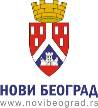 пословни рачун (уговор са банком о отварању рачуна);сагласност власника/корисника простора на који се врши оглашавање;фотографски приказ локације и скица простора са уцртаним местом стајања, трасе кретања, места задржавања ( у пет примерака).примерак средства за оглашавање (летак) и технички опис (пано).Референт за комуналне послове прегледа поднети захтев и приложену документацију и уколико је захтев уредан, израђује решење. Жалба на решење подноси се преко овог Органа другостпеном органу  Већу градске општине Нови Београд. Издавање решења за сечу стабалаУ овом поступку примењују се одредбе Одлуке о уређењу и одржавању паркова, зелених и рекреационих површина („Сл. лист града Београда“ бр. 12/01, 15/01, 11/05, 29/07 и 2/11). Странка, која може бити правно или физичко лице, подноси захтев у писменој форми. Уз захтев се подноси:  Акт о условима за изградњу  Решење о одобрењу за изградњу  Услови и сагласности ЈКП ''Зеленило  Београд''  Потврда о пријему документације за изградњу објекта  Скица или део пројекта са предметним стаблима за сечу. Референт за комуналне послове прегледа поднети захтев и приложену документацију и уколико је захтев уредан, а ради се о сечи здравог стабла, упућује гаСекретаријатузакомуналнестамбенепословерадиприбављањасагласности. По приспећу сагласности израђује се решење. Жалба на решење подноси се преко овог Органа другостпеном органуВећу градске општине Нови Београд. Примерак коначног решења доставља се ЈКП „ЗЕЛЕНИЛО БЕОГРАД“ које поступа по наведеном решењу. Уколико се ради о захтеву за орезивање стабала, уклањање сувих, трулих  и преломљених грана  као и уклањање сувих стабала (вануправни предмети)овај Одсек упућује обавештење ЈКП „Зеленило БеоградСектору одржавања зелених површина на даљу надлежност.Издавање решења за постављање објеката и уређаја на општинским површинама и површинама у општинском коришћењу У овом поступку примењују се одредбе Одлуке о комуналном реду (“Службени лист града Београда” бр. 10/11и 60/12).Наменски монтажни објекат је мањи монтажни објекат привременог карактера за потребе обезбеђивања објеката амбасада, односно конзуларних представништава, објеката државних органа и других објеката јавне намене (чуварска кућица и слични објекат у функцији обављања послова обезбеђења) односно за потребе обављања делатности општинских комуналних предузећа (терминусни објекат, монтажни објекат за смештај алата, опреме и сл.). Жардињера и других посуда за биљне засаде. Клупа и сличних објеката намењених седењу Монтажно демонтажни објекат за потребе одржавања културних, спортских и других манифестација (трибине, позорнице и слично)  и  Поштански сандучићи и телефонске говорнице.Странка подноси захтев у писаној форми. Уз захтев се подноси:  Решење о упису привредног субјекта у регистар, који води Агенција за привредне регистре,  Решење или други акт о одређивању матичног и ПИБ броја,  Уговор са банком о отварању рачуна,  Писмена сагласност власника, односно корисника простора испред којег се објекат поставља. Фотографски приказ и скица места постављања са уцртаним објектом у размери 1:100 оверена од стране лица које поседује одговрајућу лиценцу, у зависности од намене површине на коју се објекта поставља, приказ објекта са техничким описом и фотографским или графичким приказом, у 5 примерака. Сагласности организационих јединица Градске управе града Београда и организације којој је та површина поверена на управљање, коришћење и одржавање, прибавља се уз Упут Одељења за грађевинске и комуналне послове Управе градске општине Нови Београд. Референт за комуналне послове прегледа поднети захтев и приложену документацију и уколико је захтев уредан, упућује га на сагласност надлежним службама ради прибављања потребних сагласности. По приспећу свих потребних сагласности израђује се решење. Жалба на решење подноси се преко овог Органа другостпеном органу  Већу градске општине Нови Београд.Издавање уверења о промени назива улица (вануправни предмети)У овом поступку примењује се службена евиденција која се базира на одлукама објављеним у службеним листовима града Београда и одредбе члана 161. Закона о општем управном поступку („Сл.лист РС“ бр. 33/97, 31/01 и „Сл.гласник РС“ 30/10). Странка која може бити правно или физичко лице подноси захтев у писменој форми. Референт за комуналне послове прегледа поднети захтев и приложену документацију и уколико је захтев уредан, израђује уверење које потписује начелник Одељења.Издавање потврде о адреси објеката (вануправни предмети) У овом поступку примењује се Регистар и евиденција улица и кућних бројева Градске општине Нови Београд и одредбе члана 161. Закона о општем управном поступку („Сл.лист РС“ бр. 33/97, 31/01 и „Сл.гласник РС“ 30/10). Утврђивање кућних бројева, означавање зграда бројевима и означавање назива насељених места, улица и тргова на основу Уредбе Владе Републике Србије („Сл. лист града Београда“, бр.110/2003) пренето је у надлежност организационе јединице Републичког геодетског завода у општини, односно граду  Служба за катастар непокретности. Градска општине Нови Београд издаје потврде о адреси објеката. Странка која може бити правно или физичко лице и захтев се подноси у писменој форми. Уз захтев се подноси:  фотокопија личне карте,  фотокопија купопродајног уговора. Референт за комуналне послове прегледа поднети захтев и приложену документацију и уколико је захтев уредан, израђује потврду коју потписује начелник Одељења. Издавање одобрења за продају сезонског воћа и  поврћа из камионаУ овом поступку примењују се Статут Градске општине Нови Београд („Службени лист града Београда“, бр. 3/11пречишћен текст и бр.33/13), План продајних места на којима се обавља трговина на малопродаја сезонског воћа и поврћа из камиона, на територији Градске општине Нови Београд за период 2013/2014. године број Х020456, који је донело Веће Градске општине Нови Београд дана 08.11.2013.године и Закључак председника градске општине Нови Београд број Х020457 од 08.11.2013.године.Странка која може бити правно или физичко лице подноси захтев у писменој форми. Уз захтев се подноси:Потврда о активном статусу у регистру пољопривредних газдинстава  Министарства финансија и привреде.Фотокопија личне карте (за биометријске личне карте са читача)Фотокопија саобраћајне дозволе за камион, носивости до 5 тонаФотографски приказ камиона Скица простора продајног месталокације са уцртаним местом за постављање камионаУ одсеку за инвестиционо пројектовање обављају се следећи послови:  предлагање програма;спровођење инвестиционих пројеката развоја градске општине;старање о унапређењу општег оквира за привређивање у градској општини;припремање и координирање послова везаних за реализацију инвестиционих пројеката који се односе на објекте школа и вртића (осим капиталног одржавања) и објеката чији је оснивач градска општина;предлагање мера за уређење и одржавање општинских површина (зелене површине, пешачке комуникације и површине, игралишта, објекти општинског осветљења и саобраћајних знакова и др.);предлагање мера за уређење и одржавање изгледа стамбених зграда, укључујући спровођење мера енергетске ефикасности и одрживог развоја;учествовање у процесу доношења просторних и урбанистичких планова које доноси Град Београд за територију Градске општине Нови Београд, давање мишљења и иницијатива за спровођење планова од интереса за градску општину;ОДЕЉЕЊЕ ЗА ДРУШТВЕНЕ ДЕЛАТНОСТИ Одељење за друштвене делатности има две организационе јединице Одсек за друштвене делатности Одсек за борачку и инвалидску заштиту Одсек за друштвене делатности 	У оквиру овог одсека обављају се управни послови по скраћеној процедури и то по захтевима за: Накнада погребних трошкова за незбринута лица која су имала пребивалиште на територији ове општине.Захтев, који се може прибавити у канцеларији број 20 на првом спрату, подноси лице које је сносило трошкове сахране и уз захтев прилаже следећу доказе: извод из матичне књиге умрлих;оригинал рачуне о трошковима сахране;решење/потврда Центра за социјални рад Нови Београд да је преминуло лице или члан уже породице корисник неког од права Центра;оригинал рачуна о трошковима сахране који гласе на име подносиоца захтева;фотокопија личне карте подносиоца захтева;фотокопија личне карте преминулог. Решењем се, подносиоцу захтева, признају делимични трошкови сахране на основу Закона о општем управном поступку („Сл. лист СРЈ“ бр. 33/97 и 31/01, „Сл. гласник РС“ , бр. 30/2010), Закона о сахрањивању и гробљима („Сл. гласник СРС“, бр. 20/77, 24/85 и 6/89 и „Сл.гласник РС“, бр. 53/93, 67/93, 48/94, 101/2005 – др. закон и 120/2012  УС), Одлуке о буџету Градске општине Нови Београд, Ценовника ЈКП „Погребне услуге“ број 73/4 од 06.01.2014. године. Неосновани захтев одбија се решењем против кога странка има право жалбе Већу градске општине Нови Београд у року од 15 дана од дана пријема истог, а преко овог органа. Поступак по захтеву за ексхумацију и пренос посмртних остатакаУз захтев, који се може прибавити у канцеларији број 20 на првом спрату, потребно је приложити следећу документацију: извод из МКУдоказ управе гробља да је покојник сахрањендоказ да је обезбеђено гробно место за пренос посмртних остатакаако има више власника гробног места доставити сагласност свих корисника Уколико су поднети сви докази, применом Закона о општем управном поступку („Сл. лист СРЈ“ бр. 33/97 и 31/01, „Сл. гласник РС“ , бр. 30/2010), Закона о сахрањивању и гробљима („Сл. гласник СРС“, бр. 20/77, 24/85 и 6/89 и „Сл.гласник РС“, бр. 53/93, 67/93, 48/94, 101/2005 – др. закон и 120/2012  УС) иЗакона о заштити становништва од заразних болести („Сл. гласник РС“, бр. 125/2004) орган Управе доноси решење којим се одобрава пренос посмртних остатака, а у супротном случају решење којим се захтев одбија, а на које подносилац захтева може уложити жалбу Секретаријату за здравство Градске управе Града Београда у року од 15 дана од дана пријема истог, а преко овог органа. Поступак по захтеву за издавање уверења о просечном месечном приходу по члану породице ради остваривања права на ученичке и студентске кредите и стипендијеЗахтев се подноси у канцеларију број 20 на првом спрату приликом чега се прилаже: Фотокопија обрасца Изјаве, оверене од стране два сведока, ко чини чланове породице (образац број 3 из комплета документација);Потврду о оствареним приходима за сваког члана породице који остварује приход за период јануар  јун текуће године;За запослене  потврда из фирме о просечном нето личном дохотку оствареном у наведеном периоду;За кориснике пензије  уверење Републичког фонда за пензијско и инвалидско  осигурање о примљеним исплатама пензија за наведени период. Уколико се ради о породичној пензији и копија умрлице лица чију пензију користе  чланови породице;За незапослене чланове породице – уверење издато од Националне службе за запошљавање да се лице налазило на евиденцији у наведеном периоду. Уколико је лице примало надокнаду потребно је да уверење садржи и податке о висини надокнаде за наведени период;За лица која су незапослена, а не налазе се на евиденцији Националне службе за запошљавање, оверена лична изјава да у наведеном периоду нису остваривали приходе ни по ком основу.Потврда о редовном школовању осталих чланова породице који похађају средњу школу. За чланове породице који похађају основну школу довољно је навести ознаку „ОШ“ поред имена у обрасцу Изјаве (образац број 3);Копија индекса подносиоца захтева као и чланова породице који су студирали  о трошку буџета  за претходну  школску годину. Уколико су били самофинансирајући студенти у тој школској години, потребно је оверити личнуизјаву да нису остваривали приходе ни по ком основу у периоду јануарјун текуће године.Доказ о висини месечних примања на име издржавања чланова породице по основу пресуде о разводу брака (потребна и фотокопија исте) или оверена лична изјава о висини примања или изостанку примања по овом основу. Личну изјаву може дати родитељстаратељ за малолетног подносиоца захтева за ђачку стипендију  или сам подносилац захтева уколико је пунолетан; Уверење  Пореске управе – Филијале Нови Београд о евиденцији пореског обвезника   за све пунолетне чланове породице. Ово уверење се добија по захтеву који се попуњава и предаје на шалтеру пореске управе и које пореска управа издаје након истека одређеног рока предвиђеног за издавање уверења.	Поступак по захтеву за издавање уверења о просечном месечном приходу по члану домаћинства ради остваривања права на умањења трошкова школарине и смештаја у студентске домове Захтев се подноси у канцеларију број 20 на првом спрату приликом чега се прилаже: Фотокопија обрасца Изјаве, оверене од стране два сведока, ко чини чланове породице ( образац број 3 из комплета документација);Потврду о оствареним приходима за сваког члана породице који остварује приход за период јануар  јун текуће године;За запослене  потврда из фирме о просечном нето личном дохотку одтвареном у наведеном периоду;За кориснике пензије  уверење Републичког фонда за пензијско и инвалидско  осигурање о примљеним исплатама пензија за наведени период. Уколико се ради о породичној пензији копија умрлице лица чију пензију користе  чланови породице;За незапослене чланове породице – уверење издато од Националне службе за запошљавање да се лице налазило на евиденцији у наведеном периоду. Уколико је лице примало надокнаду потребно је да уверење садржи и податке о висини надокнаде за наведени период;За лица која су незапослена, а не налазе се на евиденцији Националне службе за запошљавање, оверена лична изјава дау наведеном периоду нису остваривали приходе ни по ком основу.Потврда о редовном школовању осталих чланова породице који похађају средњу школу. За чланове породице који похађају основну школу довољно је навести ознаку „ОШ“ поред имена у обрасцу Изјаве (образац број 3);Копија индекса подносиоца захтева као и чланова породице који су студирали  о трошку буџета  за претходну  школску годину. Уколико субили самофинансирајући студенти у тој школској години, потребно је оверити личну изјаву да нису остваривали приходе ни по ком основу у периоду јануарјун текуће године.Доказ о висини месечних примања на име издржавања чланова породице по основу пресуде  о разводу брака (потребна и фотокопија исте) или лична изјава о висини примања или изостанку примања поовом основу.Личнуизјаву може дати родитељстаратељ за малолетног подносиоца захтева за ђачку стипендију  или сам подносилац захтева уколико је пунолетан; Уверење  Пореске управе – Филијале Нови Београд о евиденцији пореског обвезника за све пунолетне члановепородице. Овоуверење се добија по захтеву који се попуњава и предаје на шалтеру пореске управе и које пореска управа издаје након истека одређеног рока предвиђеног за издавање уверења.Уверењео катастарском приходу за све пунолетне члановепородицедомаћинства која се добија у  Катастарској управи према пребивалишту подносиоца захтева.	Поступак по захтеву за издавање уверења о просечном месечном приходу по члану породице ради остваривања ученичких и студентских права у иностранствуФотокопија обрасца изјаве, оверене од стране два сведока, ко чини чланове породице (купити образац и попунити са матичним бројевима за сваког члана породице, занимање и сродство са подносиоцем захтева );Потврду о оствареној нето заради чланова породице за период 01.01 –31.12   претходне календарске године;За запослене  потврда из фирме о просечном нето личном дохотку оствареном у наведеном периоду;За кориснике пензије  уверење Републичког фонда за пензијско и инвалидско  осигурање о примљеним исплатама пензија за наведени период. Уколико се ради о породичној пензији копија умрлице лица чију пензију користе  чланови породице;За незапослене чланове породице – уверење издато од Националне службе за запошљавање да се лице налазило на евиденцији у наведеном периоду. Уколико је лице примало надокнаду потребно је да уверење садржи и податке о висини надокнаде за наведени период;За лица која су незапослена, а не налазе се на евиденцији Националне службе за запошљавање, оверена лична изјава  да у наведеном периоду нису остваривали приходе ни по ком основу.Потврда о редовном школовању осталих чланова породице који похађају средњу школу. За чланове породице који похађају основну школу довољно је навести ознаку „ОШ“ поред имена у обрасцу Изјаве ( образац број 3);Копија индекса  подносиоца захтева као и чланова породице који су студирали  о трошку буџета  за претходну  школску годину. Уколико су били самофинансирајући студенти у тој школској години, потребно је оверити личнуизјаву да нису остваривали приходе ни по ком основу у периоду јануарјун текуће године.Доказ о висини месечних примања на име издржавања чланова породице по основу пресуде о разводу брака (потребна и фотокопија исте) или лична изјава о висини примања или изостанку примања по овом основу. Личну изјаву може дати родитељстаратељза малолетног подносиоца захтева за ђачку стипендију  или сам подносилац захтева уколико је пунолетан; Министарство финансија,Пореске управе – Филијале Нови Београд   Уверење о евиденцији пореског обвезника за све пунолетне чланове породице.  Ово уверење се добија по захтеву који се попуњава и предаје на шалтеру пореске управе а које пореска управа издаје након истека одређеног ока предвиђеног за издавање уверења.Издаје се према месту пребивалишта.Решење Секретаријата за финансије Града Београда  Управе општинских прихода града Београда  Одељење Нови Београд (канцеларија 31) којим се утврђује порез на имовину за текућу годину, за све пунолетне чланове породице.Поступак по захтеву за остваривање права на материјално обезбеђење породице док се њен хранилац налази на обавезној војној вежби (кадровачка помоћ)Уз захтев за остваривање права на материјално обезбеђење чланова породице чији је хранилац на обавезној војној служби подносе се: уверење војних органа из којег се види да се хранилац налази на одслужењу војног рока и на који рок је упућен,фотокопија личне карте подносиоца захтева и храниоца,извод из матичне књиге рођених за децу,пореско уверење подносиоца захтева и храниоца из којег се види да нису задужени порезом,изјава подносиоца захтева из које се види да је хранилац издражавао чланове домаћинства, и да су живели у заједничком домаћинству (оверена изјава два сведока), уверење о запослењу уколико је хранилац био у радном односу пре одласка на одслужење војног рока лекарско уверење уколико је подносилац захтева неспособан за привређивање,извод Завода за тржиште рада – Филијала за запошљавање Београд из којег се види да подносилац захтева није у радном односу, уверење Центра за социјални рад Нови Београд да подносилац захтева не прима социјалну помоћ,уверење Службе за катастар непокретности да нема уписаних непокретностиУколико сви докази прописани у Закону о заштити чланова породице лица на обавезној војној служби („Сл.лист СФРЈ“ бр. 18/76), Закону о остваривању заштите чланова породица лица на обавезној војној вежби („Сл. гласник СРС“ бр. 9/77), Закона о раду („Сл.гласник РС“ бр. 24/05) и одлуци Социјалноекономског савета РС о висини минималне нето зараде по једном часу („Сл.гласник РС“ бр. 125/04 и 4/05), надлежни општински орган управе доноси решење којим се подносиоцу захтева признаје право на материјално обезбеђење. Средства за материјално обезбеђење исплаћују се из буџета Градске општине Нови Београд. Уколико се решењем одбије захтев подносилац има право жалбе Градској управи за инвалидску и борачку заштиту у року од 15 дана од дана пријема овог решења, а преко овог органа. Издаје уверења о обављању делатности ради регулисања радног стажа. Захтев се подноси на припремљеном обрасцу на шалтеру за пријем поднесака и уз њега се прилаже:фотокопија решења о оснивању радње,фотокопија решења о трајној одјави радње,за радње затворене пре 1995. године, навести годину отварања. Накнаду погребних трошкова за избегла  прогнана лица Захтев, који се може прибавити у канцеларији број 14 на првом спрату, подноси лице које је сносило трошкове сахране за лице које је имало последњу пријаву места боравка на територији ове општине, под условом: да је преминуло лице имало статус избеглог, односно прогнаног лица и да до часа смрти није имало примања по било ком основу у Србији или земљи порекла, да лице које остварује право на накнаду за делимично покриће погребних трошкова нема приходе веће од 7.256,71 динанра по члану породичног домаћинства, Подносилац уз захтев прилаже: извод из МКУ,фотокопија избегличке легитимације преминулог лица,оригинал рачуна погребног предузећа који гласи на име подносиоца захтева,фотокопија легитимација подносиоца захтева и чланова његовог породичног домаћинства (избегличка легитимација, лична карта и извод из МКР за малолетне чланове породичног домаћинства),доказ о незапослености са тржишта рада,доказ о висини примања свих чланова породичног домаћинства,оверена изјава два сведока да преминуло лице није имало примања по било ком основу у РС и земљи порекла.	Захтев за накнаду погребних трошкова са свим доказима доставља се на одлучивање Комесаријату за избеглице и миграције Републике Србије који ће захтев позитивно решити уколико су испуњени сви услови по Инструкцијама Комесаријата за избеглице РС бр. 9304 од 04.05 2004.године. Након тога, одобрена средства Комесаријат уплаћује на рачун Градске општине Нови Београд, а овај орган доноси решење да сеисплати одобрена накнада или доноси решење којим се одбија захтев уколико Комесаријат није позитивно одлучио по захтеву. Незадовољна странка има право жалбе у року од 15 дана од дана пријема решења Комесаријату за избеглице и миграције РС које се подноси преко овог органа.  У свом раду примењује законске прописе и то: Закон о општем управном поступку („Сл. лист СРЈ“ бр. 33/97 и 31/01, „Сл. гласник РС“ , бр. 30/2010),  Одлука о буџету Градске општине Нови Београд, Решење о висини накнаде погребних трошкова Комесаријата за избеглице и миграције РС бр. 9304/42004 од 07.02.2013. године  и Измене и допуне обавезне инструкције број 9304/32004 од 07.02.2013. године.Поверене послове Комесаријата за избеглице и миграције РС обавља Повереништво узпримену правних прописа,  датих инструкција и упутстава и то: признавање статуса избеглог лица (доношење решења иприкупљање документације за израду избегличке легитимације од стране МУПа НовогБеограда), укидање избегличког статуса (доношење решења, поступак по жалби другостепени орган је МУП и управни спор – тужба пред Врховним касационим судом ),промена адресе боравка избеглог лица (давање сагласности повереника иупис адресе, од стране МУПа у избегличкој легитимацији), издавање потврда избеглим и расељеним лицима на основу службене евиденције. Спроводи акциони план који дефинише Програмски савет Канцеларије Замладе. Организовање и координација, вођење евиденције и чување документације о раду Интерресорне комисије за процену додатне образовне, здравствене и социјалне подршке детету и ученику;Подршка Волонтерском сервису Гардске општине (правни и административно – технички послови).Административнотехнички послови „Хуманитарне фондације Нови Београд“ Одсек за борачку и инвалидску заштиту 	Евиденционостатистички послови: води регистре ратних, мирнодопских војних инвалида, цивилних инвалида рата и корисника породичне инвалиднине по палом борцу и умрлом војном инвалиду; води регистар пасиве (умрлих, одсељених и оних који су изгубили право); издаје уверења о статусу и правима корисника на усмени или писмени захтев странке; води евиденцију корисника који су остварили право на бесплатни превоз у возилима ГСПа и на субвенцију Инфостана; води евиднцију деце палих бораца и корисника права на месечно новчано примање за незапослене; води евиденцију корисника ортопедских помагала и издаје налоге према роковима доспећа; води евиденцију носиоца партизанске споменице; издаје књижице за повлашћену вожњу у међуградском саобраћају игодишњу оверу истих за војне инвалиде и издаје одјаве за повлашћену вожњу за кориснике породичне инвалиднине по палом борцу. доноси првостепена решења, о признавању својства ратног војног инвалида, мирнодопског војног инвалида, цивилних инвалида рата, и решења о признавању права на породичну инвалиднину по палом борцу и умрлом војном инвалиду; доноси првостепена решења о праву на додатак за негу и помоћ, ортопедски додатак доноси решења о месечном новачном примању за незапослене и праву на борачки додатак; доноси у првостепеном поступку, решења по захтеву за повећање процената инвалидитета; доноси решења о праву на бесплатно путничко моторно возило; доноси решења о месечном новачном примању, породични додатак и допунско материјално обезбеђење за материјално необезбеђене кориснике; доноси решења о обустави личних права и накнади трошкова сахране за ратне и мирнодопске војне инвалиде, носиоце «Партизанске споменице 1941»и носиоце ордена «Народног хероја». ОДЕЉЕЊЕ ЗА ОПШТУ УПРАВУОдељење за општу управу има три организационе јединице:Одсек за општу управу;Писарница и архива, Одсек за послове сервисног и пријемног центра.Свака организациона јединица Одељења за општу управу обавља послове из своје надлежности поштујући све позитивне прописе који регулишу материју односно област која је предмет рада јединице.Одсек за општу управу У Одсеку за општу управу обављају се следећи послови:Вођење и ажурирање бирачког списка – поверен посао Министарства правде и државне управеУ овом поступку примењују се одредбе Закона о избору народних посланика («Сл. гласник РС» бр. 35/00 . 1818/04,85/205,104/09,28/11,36/11), Закона о општем управном поступку («Сл. лист СРЈ» бр. 33/97 и 31/01,Сл.гл.РС.30/10), Закона о јединственом бирачком списку («Сл. гласник РС »бр. 104/09)само члан 26, Упутство о начину ажурирања бирачког списка («Сл. гласник РС»бр. 42/2000 и 118/2003), Уредба о канцеларијском пословању органа државне управе («Сл. гласник РС» бр. 80/92), Упутство о канцеларијском пословању органа државне управе («Сл. гласник РС» бр. 10/90 и 14/93), Закон о заштити података о личности («Сл. гласник РС» бр. 97/08,99/14).Вођење и ажурирање бирачког списка, које подразумева упис, брисање, исправку, измену или допуну, врши се на захтев станке или по службеној дужности. Странка се може обратити усмено или писмено директно референту. Уз захтев за упис у  бирачки списак странка прилаже следеће доказе: лична карта, извод из матичне књиге рођених. Упис може бити по основу досељења или по основу пунолетства. Брисање из бирачког списка се врши по више основа: умро – доказ извод из матичне књиге умрлих; одсељен – лична карта; дупли матични број – решење МУПа о поништењу матичног броја; лишење пословне способности – решење надлежног суда о одузимању пословне способности; отпуст из држављанства – решење МУПа о отпусту из држављанства Републике Србије. За исправку, измену или допуну у бирачком списку, потребно је приложити доказ на основу кога се тражи (лична карта, извод из матичне књиге венчаних, рођених или умрлих, решење о враћању пословне способности, решење о поновном стицању држављанства). По прегледу приложених докумената, уколико су испуњени услови за ажурирање бирачког списка приступа се доношењу решења. Решења се заводе у попис аката, а затим на потпис начелнику Одељења. Решења се класификују по врсти и основу и одлажу у адекватне регистраторе. Решење се доставља странци, односно другој општини уколико се лице доселило из те општине или одселило у другу општину (односи се на општине и градове ван Београда). Достава решења поштом или лично странци. Уколико странка не располаже потребно документацијом, орган сам прибавља потребну документацију.Из бирачког списка се, на захтев странке, може издати уверење/потврда.Вођење и ажурирање посебног бирачког списка националних мањина (ПБС) – поверен посао Министарства правде и државне управеУ овом поступку примењују се одредбе Закона о националним саветима националних мањина («Сл. гласник РС» бр. 72/09,20/14Одлука УС 55/14), Закона о општем управном поступку («Сл. лист СРЈ» бр. 33/97 и 31/01,Сл.гл.РС 30/10), Правилник о начину вођења посебног бирачког списка националне мањине («Сл. гласник РС2 бр. 91/09), Инструкција о поступку уписа у посебан бирачки списак националне мањине, Уредба о канцеларијском пословању органа државне управе («Сл. гласник РС» бр. 80/92), Упутство о канцеларијском пословању органа државне управе («Сл. гласник РС» бр. 10/90 и 14/93), Закон о заштити података о личности («Сл. гласник РС» бр. 97/08,99/14).Вођење и ажурирање посебног бирачког списка националних мањина врши се: упис – на основу захтева странке; брисање – на основу захтева странке или по службеној дужности; исправка – на основу захтева странке или по службеној дужности.По примљеном захтеву, приступа се провери у општем бирачком списку, што је један од услова за упис у ПБС. Уколико су испуњени услови за упис у ПБС приступа се доношењу решења. Решење се заводи у попис аката, доставља шефу одсека на параф и начелнику Одељења на потпис, а затим доставља путем поште или лично странци. Уколико нису испуњени услови за упис у ПБС, доноси се решење одбацивању захтева, закључак о одбијању, закључак о обустави .Из посебног бирачког списка се, на захтев странке, може издати уверење/потврда.Послови у вези спровођења избора и референдумаУ овом поступку примењују се одредбе Закона о избору народних посланика («Сл. гласник РС» бр. 35/00 . 18/04...36/11), Упутство о начину ажурирања бирачког списка («Сл. гласник РС» бр. 42/2000 и 118/2003), Закон о избору председника Републике («Сл. гласник РС» бр.111/2007,104/09), Закон о локалним изборима («Сл. гласник РС» бр. 129/07,34/10,54/11), Закон о референдуму и народној иницијативи («Сл. гласник СРЈ» бр. 48/94 и 11/98), Акта изборне комисије (Роковник изборних радњи, Упутство о спровођењу избора)По расписивању избора/референдума израђује се обавештење грађанима о увиду у бирачки списак и роковима за закључење истог. Обавештење се истиче на видно место у згради општине и доставља секретарима месних заједница да то исто учине на територији МЗ.Израђује се предлог решења о одређивању бирачких места  тренутно 141 бирачких места (решење доноси изборна комисија).Решење о закључењу бирачког списка и овера бирачког списка по свескама које се води за свако бирачко место.Пружање стручне и техничке помоћи изборним комисијама или радном телу за спровођење избора/референдума. Пружање правне помоћи грађанима за остваривање њихових праваУ овом поступку примењују се одредбе Закона о локалној самоуправи («Сл. гласник РС» бр. 129/07), Статут Градске општине Нови Београд («Сл. лист града Београда» бр. 3/11,33/13), Одлука о пружању услуга правне помоћи у Градској општини Нови Београд од 26.12.2006. године, Уредба о канцеларијском пословању органа државне управе («Сл. гласник РС» бр. 80/92), Законски прописи према постављеном захтеву корисника.Подносилац захтевакорисник услуге правне помоћи је грађанин који се обраћа усмено давањем личних података (име и презиме, место становања и занимање). Корисник услуге правне помоћиграђанин подноси усмено захтев за правни савет. Излаже свој проблем, поставља питања и презентира документацију на коју се односи проблем. Услуга му се пружа давањем усмених правних савета. Поред усмених правних савета, услуга се пружа и путем састављања поднесака, исправа, редовних и ванредних правних лекова, израда текста правних аката. Кориснику услуге те врсте, се предочава рачун о основним трошковима поступка везано за врсту и трајање поступка. Странка право на правну помоћ без накнаде доказује одговарајућом исправом и ослобађа се наплате. Правни акт у писаној форми потписује корисник услуге правне помоћи, преузима одређени број примерака према врсти поступка. Штамбиљ правне помоћи се ставља на сваки примерак састављеног правног акта. Примерак сачињеног правног акта, одлаже се у архиву правне помоћи.Одсек писарница и архива У Одсеку писарнице и архиве обављају се следећи послови:Административнотехничка обрада примљених поднесака и поште, њихово распоређивање, евидентирање и достављање у радУ овом поступку примењују се одредбе Уредбе о канцеларијском пословању органа државне управе («Сл. гласник РС» бр. 80/92), Упутство о канцеларијском пословању органа државне управе («Сл. гласник РС» бр. 10/90 и 14/93), Уредба о електронском канцеларијском пословању органа државне управе («Сл. гласник РС» 40/10), Закон о општем управном поступку («Сл. лист СРЈ» бр. 33/97 и 31/01,Сл.гл. РС 30/10), Закон о републичким административним таксама («Сл. гласник РС» бр. 43/03, 61/05, 101/05, 5/09 ... 55/12,47/13,57/14,45/15), Одлука о локалним административним таксама («Сл. лист града Београда» бр. 43/07, 53/08 ... 65/12,77/14,17/15).Референт пријемне канцеларије прима непосредно од странке поднеске, пружа стручну помоћ за састављање поднесака, указује на формалне недостаке приликом пријема поднесака, помаже странци да их отклони, а уколико странка одбије, сачињава службену белешку о упозорењу. Издаје потврду о пријему поднесака, а за управне предмете издаје потврду о пријему управног поднеска. Даје основна обавештења странкама о стању решавања њиховог предмета, као и обавештења о начину и условима за остваривање права и обавеза.Приликом отварања поште води рачуна да не оштети садржај пошиљке. Пошиљке означене као поверљиве и строго поверљиве и пошиљке примљене на личност се не отварају. Пошиљке примљене у вези јавне набавке, конкурса, лицитације се не отварају, ставља се датум, час и минут пријема.По пријему поште, односно прегледу поште примљене преко поштанске службе, разврставају се предмети (акти) по садржини материје која се у њима обрађује, по органима и њиховим организационим јединицама, ставља отисак пријемног штамабиља у који се уписује датум пријема, ознаку органа, организационе јединице, класификациони знак. Пре достављања предмета у рад органу који га решава, проверава се да ли примљени акт припада предмету који је већ заведен у основну евиденцију и ако припада, врши здруживање са тим предметом. Формиране предмете и допуне предмета достављају се органима преко интерне доставне књиге.При пријему поште, води се рачуна о томе који акти и радње подлежу таксирању, колика је висина таксе и у којим случајевима постоји законски основ за ослобађање. За недовољно таксиране поднеске обавештава се странка да достави одговарајућу вредност таксе.Издавање потврда и преписа докумената и увид у предмет по захтеву странкеУ овом поступку примењују се одредбе Закона о општем управном поступку («Сл. лист СРЈ» бр. 33/97 и 31/01,Сл.гл.РС 30/10), Закон о републичким административним таксама («Сл. гласник РС» бр. 43/03, 61/05, 101/05, 5/09 .55/12,47/13,57/14,45/15), Упутство о канцеларијском пословању органа државне управе («Сл. гласник РС» бр. 10/90 и 14/93), Одлука о локалним административним таксама («Сл. лист града Београда» бр. 43/07, 53/08 ... 65/12,77/14,17/15), важећи поштански прописи.Странка подноси захтев преко пријемне канцеларије. У захтеву се наводи и доказује правни интерес за издавање потврде/уверења или за увид и разгледање списа предмета. Примљени захтев се евидентира у референтској свесци. Израђује се потврда/уверење на основу постојећих евиденција или проналази предмет у чији се увид односи захтев. Поврда/уверење се доставља или омогућава увид у тражени предмет.Одсек за послове сервисног и пријемног центраУ Одсеку за послове сервисног и пријемног центра обављају се следећи послови:Послови Сервисног центра:
 	Сервисни центар је цалл центар општине Нови Београд где грађани позивом на број 011/785 0 785 сваког радног дана од 8 до 20 х  могу добити све важне информације о дешавањима на општини, бесплатним програмима које организује општина Нови Београд, поставити питање о раду општине, пријавити комуналне проблеме али и место где грађани могу упутити своје предлоге и сугестије.

 	Послови Пријемног центра:
 	Пријемни центар је место где грађани општине долазе да се пријаве за чланство у Новобеоградском клубу и за бесплатне програме којих у овом тренутку има преко 20.
 	Запослени у Пријемном центру су ту да грађанима помогну при одабиру програма и термина као и да их ближе упознају са погодностима које остварују као чалнови Новобеоградског клуба као и на којим местима могу остварити попусте са картицом Новобеоградског клуба (преко 150 трговина, установа и предузећа).СЛУЖБА МЕСНИХ ЗАЈЕДИЦАСлужба за послове управе у месним заједницамаСлужба за послове управе у месним заједницама, према  Одлуци о организацији Управе градске општине Нови Београд  своје надлежности спроводи кроз следеће послове:обезбеђивање техничких услова за организацију зборова грађана,   референдума и покретање грађанских иницијатива;обезбеђивање техничких услова за спровођење избора; сарадња на пословима у вези са мобилизацијом и организацијом  цивилне заштите у месним заједницама;обезбеђивање услова за рад мировних већа; стручни, организациони и административнотехнички послови;обављање поверених послова из надлежности Градске управе,   односно Управе градске општине, у вези остваривања права грађана;врши и друге послове у складу са Статутом и актима Градске  општине;На територији Градске општине Нови Београд образовано је 19 месних заједница:	Радно време месних заједница је:	Понедељак  петак од 8 до 16 часова            Радно време Службе за послове Управе у месним заједницама у згради ГО Нови Београд у Бул. Михаила Пупина 167: 	Понедељак  петак од 8 до 16 часоваНавођење прописаГрадска општина Нови Београд у вршењу овлашћења из својих надлежности примењује важеће законе и друге опште акте:Закон о локалној самоуправи (“Сл. гласник РС” број 129/07);83 /14-др.закон 101/16;47/18Закон о јавним набавкама (“Сл. гласник РС” број 124/12,14/15,68/15);Закон о експропријацији (“Сл. гласник РС” број 53/95 “Сл. лист СРЈ” бр. 16/2001  одлука СУС и “Сл. гласник РС” број 23/01, 20/09,55/13)Закон о начину и условима признавања права и враћању земљишта које јепрешло у друштвену својину по ПЗФу (“Сл.гласник РС” број 18/91, 20/92, 42,98);●	Закон о планирању и изградњи (“Сл. гласник РС” број 72/09,81/09 , испр.64/10  одлука УС и 24/11, 121/12, 42/13 одлука УС, 50/13 одлука УС, 98/13,132/14,145/14); 83/18●   Закон о становању и одржавању зграда (“Сл.гласник РС” бр. 104/16)Закон о општем управном поступку („Службени гласник РС“ број 18/16);Закон о прекршајима („Сл.гласник РС“ бр. 65/13, 13/16);98/16-одлука УС●	Закон о основним правима бораца, војних инвалида и породица палих бораца („Сл.лист СРЈ“ бр. 24/98, 29/98, 25/00, „Сл. гласник РС“ бр. 101/05 и 111/09);Закон о основама својинскоправних односа („Сл. лист СФРЈ“ бр. 6/80 и 36/90, „Сл. лист СРЈ“ бр. 29/96, „Сл. гласник РС“ бр.115/05);Закон о здравственом осигурању („Сл. гласник РС“ број 107/05, 109/05,106/06, 57/11,110/12, 119/12, 55/13, 99/14, 123/14, 126/14,106/15, 10/16);Закон о правима цивилних инвалида рата („Сл гласник РС“, бр. 52/96);Закон о раду („Сл.гласник РС“ бр. 24/05, 61/05, 54/09, 32/13, 75/14);13/17-одлука УС,113/17Закон о запосленима у аутономним покрајинама и јединицама локалне самоуправе („ Сл. гласник РС“ број 21/16);113/17,95/18Закон о избеглицама („Сл. гласник РС“ бр.18/92; 42/02, 45/02, 30/10);Закон о министарствима („Сл.гласник РС“ број 44/14, 14/15,  54/15);96/15;62/17Закон о сахрањивању и гробљима („Сл.гласник СРС“ бр.20/77, 24/85, 53/93, 67/93, 48/94, 101/05, 120/12, 84/13);Закон о правима бораца, војних инвалида и чланова њихових породица („Сл.гласник РС“ бр. 137/04, 69/12);Закон о пољопривредном земљишту („Сл. гласник РС“ бр. 62/06, 65/08, 41/09, 112/15);Закон о оверавању потписа, рукописа и преписа („Сл. гласник РС“ бр. 93/14, 22/15);87/18Закон о републичким административним таксама («Сл. гласник РС» бр. 43/03,51/03исправка,53/04, 42 /05,61/05,101/05др.закон, 42/06,47/07,54/08, 5/09 и 54/09, 35/10, 50/11, 70/11, 55/12, 93/12, 47/13, 65/13, 57/14, 45/15, 83/15, 112/15, 50/16);61/17;50/18;95/18Закон о културним добрима („Сл. гласник РС“ бр. 71/94, 52/11, 99/11);Закон о пензијском и инвалидском осигурању («Сл. гласник РС» бр. 101/10, 93/12, 62/13, 108/13, 75/14, 142/14);73/18Закон о облигационим односима („Сл лист СФРЈ“ бр. 29/78, 39/85, 45/89одлука УСЈ и 57/89, „Сл лист СРЈ“ бр. 31/93, 22/99, 44/99 и „Сл. лист СЦГ“ бр. 1/03Уставна повеља)Закон о комуналним делатностима („Сл. гласник РС“ број 88/11);46/14;104/16;95/18Закон о озакоњењу објеката ((„Сл. гласник РС“ број 96/15);83/18Закон о избору народних посланика („Сл. гласник РС“ бр. 35/00, 57/03, 18/04, 85/05, 101/05, 109/06, 37/08, 104/09, 28/11,36/11);Закон о локалним изборима („Сл. гласник РС“ бр. 129/07, 34/10–одлука Уставног суда, 54/11);Закон о избору председника Републике („Сл. гласник РС“ бр. 111/07, 104/09)Закон о референдуму и народној иницијативи („Сл. гласник РС“ бр. 48/94, 11/98);Закон о главном граду ( „Сл. гласник РС“ број 129/07, 83/14) 101/16Закон националним саветима националних мањина («Сл. гласник РС» бр. 72/09, 20/14, 55/14);47/18Закон о јединственом бирачком списку („Сл. гласник РС“ бр. 104/09, 99/11);Закон о заштити података о личности („Сл. гласник РС“ бр. 97/08, 104/09, 68/12, 107/12);Закон о заштити података о личности,87/18Закон о наслеђивању («Сл. гл. РС» бр. 46/95, 101/03, 6/15);Закон о ванпарничном поступку („Сл. гласник РС“ бр. 25/82, 48/88, 46/95, 18/05, 85/12,45/13, 55/14, 6/15, 106/15);Породични закон («Сл. гласник РС» бр. 18/05, 72/11, 6/15);Закон о оглашавању („Сл. гласник РС“ број 6/16);Закон о печатима државних и других органа („Сл. гласник РС“ бр. 101/07);Статут Града Београда („Сл. лист Града Београда“ број 39/08, 6/10, 23/13, 7/16);17/16Уредба о категоријама регистратурског материјала с роковима чувања („Сл.гласник РС“ број 44/93);Уредба о канцеларијском пословању органа државне управе („Сл.гласник РС“ број 80/92, 45/16);98/16Уредба о електронском канцеларијском пословању органа државне управе(„Сл.гласник РС“ бр. 40/10);42/17Упутство о канцеларијском пословању („Сл. гласник РС“ бр. 10/93, 14/93, 67/16);3/17Правилник о утврђивању процената војног инвалидитета («Сл. лист СРЈ», бр.37/98, 1/03);Правилник о пројекту изведеног објекта односно техничкој документацији и оиздавању одобрења за изградњу и употребну дозволу за објекте чија је изградња завршена без грађевинске дозволе („Сл. гласник РС“ бр. 79/06);Правилник о начину вођења посебног бирачког списка националне мањине („Сл. гласник РС“ бр. 72/14, 81/14);Правилник о избору корисника места за оглашавање („Сл. лист града Београда“ бр. 20/10, 28/10);52/14;73/14,85/14Одлука о кућном реду у стамбеним зградама („Сл. лист града Београда“, бр. 12/96пречишћен текст, 11/05);Одлука о учешћу војних осигураника и чланова њихових породица у трошковима здравствене заштите („Сл. гласник РС“ бр. 63/06);Одлука о правима и обавезама корисника превоза у возилима јавног градског превоза на свим линијама у интегрисаномтарифном систему на подручју града Београда („Сл. лист града Београда“ бр. 15/06, 24/06, 8/08, 6/09, 2/10, 15/10, 9/11);Одлука о комуналној инспекцији („Сл. лист града Београда“ број 11/05, 29/14);19/17Одлука о одвођењу и пречишћавању атмосферских и отпадних вода натериторији града Београда («Сл. лист града Београда» бр. 6/10, 29/14, 29/15);Одлука о пречишћавању и дистрибуцији воде („Сл. лист града Београда“, бр. 23/05, 2/11, 29/14);Одлука о пијацама («Сл. лист града Београда» бр. 9/01, 11/05, 23/05, 2/11);Одлука о снабдевању топлотном енергијом у граду Београду («Сл. лист града Београда» бр.43/07, 2/11, 29/14);Одлука о условима и начину постављања привремених објеката на јавнимповршинама у Београду („Сл. лист града Београда“ бр. 31/02пречишћен текст,11/05, 29/07, 61/09, 24/10, 10/11);Одлука о јавним паркиралиштима («Сл. лист града Београда»бр. 12/10пречишћен текст, 37/11, 42/11, 11/14, 30/14, 34/14,89/14);Одлука о постављању пловних објеката на делу обале и воденог простора на територији града Београда („Сл. лист града Београда“ бр. 32/10, 10/11);Одлука о постављању тезги и других покретних привремених објеката на јавним површинама у Београду („Сл. лист града Београда“ бр. 31/02, 5/03, 11/05,18/06, 61/09, 24/10, 10/11, 69/14, 17/15, 43/15, 71/15);Одлука о оглашавању на територији града Београда („Сл. лист града Београда“ бр. 86/16);План места за постављање објеката, односно средстава за оглашавање («Сл. лист града Београда» бр. 13/10,  28/10, 77/15);План постављања тезги и других покретних привремених објеката на јавним површинама у Београду – подручје општине Нови Београд (“Сл. лист града Београда” бр. 18/11);Тарифа о наградама и накнадама трошкова за рад адвоката (“Сл гласник РС” бр.121/12)  код пружања правне помоћи уз накнаду;Одлука о комуналном реду (“Сл. лист града Београда” бр. 10/11,60/12, 51/14, 92/14,2/15, 11/15, 61/15, 75/16);Одлука о одржавању чистоће (“Сл. лист града Београда” бр. 27/02, 11/05, 5/10, 2/11,10/11, 42/12, 31/13, 44/14, 79/15);Одлука о држању домаћих животиња на територији Града Београда (“Сл.лист Града Београда” бр. 68/12, 38/15);Одлука о снабдевању града водом (“Сл.лист града Београда” бр. 15/85, 28/85,25/88, 13/90, 15/91,17/91, 23/92, 9/93, 25/93, 31/93, 4/94, 2/95, 6/99, 11/05);Одлука о градској канализацији (“Сл.лист града Београда” бр. 15/85, 28/85, 25/88,13/90, 15/91,17/91, 23/92, 9/93, 25/93, 31/93, 4/94, 2/95, 6/99, 11/05);Одлука о уређењу и одржавању паркова, зелених и рекреационих површина (“Сл. лист града Београда” бр. 12/01, 15/01, 11/05, 23/05, 29/07, 2/11);Одлука о димничарским услугама(„Сл. лист града Београда“ бр. 15/93, 17/93исп., 31/93,4/94,2/95, 6/99,11/05, 34/11);Одлука о јавној расвети („Сл. лист града Београда“ бр. 4/87, 10/87исп., 25/88, 13/90,15/91, 23/92, 9/93, 25/93, 31/93, 4/94, 2/95, 6/99, 11/05, 73/16);Одлука о уређивању и одржавању гробаља и сахрањивању („Сл. лист града Београда“ бр. 27/02, 30/03, 11/05, 18/11, 17/12, 44/14, 11/15, 61/15);Одлука о подизању и одржавању споменика и скулптурних дела на терторији града Београда(„Сл. лист града Београда“ бр. 3/00, 19/14);Одлука о општинским админитративним таксама („Сл. лист града Београда“ бр. 29/05, 38/07)Одлука о локалним административним таксама („Сл. лист града Београда“ бр. 50/14, 77/14, 17/15, 61/15);Уредба о мерама за сузбијање и уништавање коровске биљке амбросиаАртемисииголиа(„Сл. гласник РС“ бр. 69/06);Упутство о начину ажурирања бирачких спискова („Сл гласник РС“ бр. 42/00, 118/03);Прописи које доноси Градска општинаСтатут градске општине Нови Београд http://novibeograd.rs/download/dokumenta/statutgonovibeograd.pdfОдлука о промени Статута градске општине Нови Београд (Сл. лист града Београда, бр. 33/13) http://novibeograd.rs/download/dokumenta/odluka%20o%20promeni%20statuta%20gonbgd.pdfОдлука о промени Статута градске општине Нови Београд (Сл. лист града Београда, бр. 88/15)Одлука о организацији Управе градске општине Нови Београд («Сл. лист града Београда» бр. 105/16 и 132/16) 11/17Одлука о накнадама и другим примањима одборника у Скупштини градске општине Нови Београд и платама изабраних, именованих и постављених лица („Сл. лист града Београда“ бр. 48/11-пречишћен текст, 57/14, 73/14, 8/16 и 60/17),40/18Одлука о службеним путовањима («Сл. лист града Београда» бр. 56/15 и 105/16).Пословник Скупштине градске општине Нови Београд («Сл. лист града Београда») 36/18 пречишћен текст.Одлука о звању почасни грађанин Новог Београда («Сл. лист града Београда» бр. 14/09).Одлука о општинском правобранилаштву градске општине Нови Београд („Службени лист града Београда, број 105/16).Одлука о месним заједницама на територији Градске општине Нови Београд («Сл. лист града Београда» бр. 1/13пречишћен текст, 29/13, 49/13, 10/15, 25/15, 38/15 и 132/16). Одлука о оснивању Месне заједнице „Др Иван Рибар” на територији Градске општине Нови Београд („Службени лист града Београда, број 25/15 и 38/15).Одлука о начину коришћења станова у државној својини на којима градска општина Нови Београд има право коришћења и располагања(«Службени лист града Београда бр.  31/07).Одлука о држању домаћих животиња на терторији општине Нови Београд «Службени лист града Београда бр.  36/09).68/12;38/15Упутство о начину поступања управе ГО Нови Београд на заштити имовине лица умрлих на територији општине Нови Београд од 10.03.2010.г.Одлука о пружању услуга правне помоћи у градској општини Нови Београд („Службени лист града Београда, број 8/16).Одлука о некатегорисаним путевима на територији градске пштине Нови Београд („Службени лист града Београда, број 84/14).Одлука о покретању поступка финансирања пројеката организација цивилног друштва, непрофитних и неполитичких организација средствима буџета градске општине Нови Београд („Службени лист града Београда, број 68/12 и 73/13).102/18Одлука о награђивању ученика из буџета Градске општине Нови Београд („Службени лист града Београда, број 25/15).88/15Одлука о остваривању права на накнаду трошкова сахрањивања из буџета Градске општине Нови Београд („Службени лист града Београда, број 25/15).Одлука о припреми, поступку и начину достављања материјала Комесаријату за   избеглице и миграције Републике Србије у поступцима доделе материјалне и других видова помоћи избеглим лицима и интерно расељеним лицима са Косова и Метохије по личном захтеву странке («Сл. лист града Београда» бр. 56/15).Одлука о припреми, поступку и начину достављања материјала Комесаријату за избеглице и миграције Републике Србије у поступцима доделе материјалне и других видова помоћи избеглим лицима и интерно расељеним лицима са Косова и Метохије, по захтевима корисника, у којима одлуку о избору корисника доноси Савет за управљање миграцијама и трајна решења Градске општине Нови Београд («Сл. лист града Београда» бр. 56/15).Одлука о накнади трошкова превоза за долазак и одлазак са рада („Сл. лист града Београда“, број 88/15) Одлука о сталним манифестацијама од значаја за Градску општину Нови Београд („Сл. лист града Београда“, број 88/15 и 132/16)Одлуку о употреби печата и штамбиља Градске општине Нови Београд („Сл. лист града Београда“, број 78/16)Одлуку о накнади трошкова превоза ученика на републичка и међународна такмичења из буџета градске општине Нови Београд („Сл. лист града Београда“, број 78/16)  Одлука о организовању продајне изложбе пољопривредних производа, цвећа и осталих биљних засада на територији градске општине Нови Београд(„Сл. лист града Београда“, број 132/16)Правилник о платама, накнадама и другим примањима запослених у Управи градске општине Нови Београд („Сл. лист града Београда“, број 78/16 и 105/16) 40/18Одлука о преузимању потраживања ЈП „Пословни простор“ општина Нови Београд у ликвидацији („Сл. лист града Београда“, број 11/17).Акта о оснивању јавних предузећа, установа и фондације:Одлука о покретању поступка ликвидације ЈП „Пословни простор“ општина Нови Београд („Сл. лист града Београда“, број 105/16) Одлука о усклађивању оснивачког акта ЈП „Спортски центар Нови Београд“ са Законом о јавним предузећима „Сл. лист града Београда“, број 105/16)Одлука о усклађивању одлуке о оснивању Установе културе „Новобеоградска културна мрежа“ („Службени лист града Београда“, број 38/15 и 60/17),Одлука о оснивању Установе за бригу о старима, деци и особама са посебним потребама „Нови Београд“ („Сл. лист града Београда“, бр. 56/15 и 73/15 )Одлука о оснивању Туристичке организације за промоцију туризма, рекреације и здравог живота“ Нови Београд“(„Сл. лист града Београда“, бр. 73/15 )Стратегије, акцони планови и кодекси Скупштине градске општине:         Кодекс понашања службеника и намештеника у Управи градске општине Нови Београд („Службени лист града Београда, број 7/19)Стратегија за младе Градске општине Нови Београд за период 2018-2021 године („Службени лист града Београда, број 7/19)Стратегија развоја социјалне заштите Градске општине Нови Београд за период 2019-2023 године („Службени лист града Београда, број 39/19) Стратегија за увођење и развој финансијског управљања и контроле у Градској општини Нови Београд („Службени лист града Београда, број 10/15) Локални акциони план за унапређење положаја избеглих и интерно расељених лица Градској општини Нови Београд, за период 2018 - 2021 Етички кодекс понашања функционера Градске општине Нови Београд (број: Х02094;16.06.2005.).  Локални акциони план за унапређење положаја избеглих и интерно расељених лица у Градској општини Нови Београд за период 2014  2017 http://novibeograd.rs/download/dokumenta/LAP%202013%20do%202017.pdf	 Стратегија за унапређење положаја рома на територији Градске општине Нови Београд за период 20162021. бр.Х020162 од 11.04.2016. Програм развоја спорта у Градској општини Нови Београд за период 2016.2018. године („Сл. лист града Београда“, број 88/15) Сертификати: Градска општина Нови Београд поседује стандард квалитета ИСО 9001:2008, ресертификован 25.11. 2014. од стране акредитационог тела. Нови Београд је друга општина у Београду и трећа у Србији која је, захваљујући имплементирању и сертификовању свог система управљања квалитетом добила ИСО сертификат.Овај систем менаџмента квалитетом (QМС) подразумева укључивање руководилаца и свих запослених у циљу побољшања перформанси организације. Стандарди подразумевају унифициране радне процедуре које се спроводе у општинској управи, описивање тачног редоследа радњи у спровођењу поступка и појединачно описивање сваке од њих. ИСО радне процедуре, уведене су у  сва Одељења, Службе , Одсеке и Кабинет председника, и као такве представљају значајан систем интерних контрола у контролном окружењу организацијеУслуге које орган пружа заинтересованим лицимаОдељење за имовинскоправне и стамбене послове има два одсека:У Одељењу за имовинско правне послове се пружају заинтересованим правним и физичким лицима следеће услуге:Издавање уверења, потврда и обавештењаУ овом поступку примењује се одредбе Закона о општем управном поступку («Сл.лист СРЈ» бр. 55/96,33/97,31/01 и Службени гласник РС» број 30/10).Уверење ,потврде и обавештења  се издају о чињеницама о којима орган управе води евиденцију.Заинтересована странка захтев подноси писмено.Геометар или евидентичар службе даје извештај на основу кога референт формира уверење, потврду односно обавештење.Поступак по замолници других органа У овом поступку примењује се одредбе Закона о општем управном поступку («Сл.лист СРЈ» бр. 55/96,33/97,31/01 и Службени гласник РС» број 30/10) и материјалног закона на који се замолница односи. Захтев писменим путем подноси неки други орган – друга општина.Референт проверава захтев и заказује саслушање странака.Након саслушања записник се доставља подносиоцу замолнице.Евидентирање скупштина зградау вези са евидентирањем скупштина зграда и вођењем централних евиденција истих, издају се обавештења о евидентирању председника скупштина зграда, а по захтевима странака у складу са одредбама Закона о одржавању стамбених зграда («Службени гласник РС» бр.44/95 и 46/98)и Уредбе о одржавању стамбених зграда и станова («Службени гласник РС» број 43/93). Уз захтев за издавање обавештења странка доставља документацију:Записник са конститутивне седнице Скупштине (Савета) зграде, односно записник са седнице Скупштине зграде на којој је разрешено старо и изабрано ново руководство;Одлука о избору председника, заменика председника и благајника Скупштине (Савета) зграде са потписима већине (51%) власника станова и власника пословног простора који су гласали за одлуку. Одлука је пуноважна ако су потписе дали члан домаћинства или закупац који има писмено овлашћење власника;Листинг власника станова издат од стране ЈП “Градско стамбено”, Нови Београд, ул. Народних хероја бр. 30. Образци захтева у вези са поступањем овог одељења налазе се на сајту ГО Нови Београд  www.novibeograd.rsОдељење за општу управуОдељење за општу управу има три организационе јединице: Одсек за општу управуПисарница и архива Одсек за послове сервисног и пријемног центра.Одсек за општу управуДоноси  решења о упису у основни бирачки списак (по службеној дужности и по захтеву странке) Доноси  решења о брисању из основног бирачког списка  по основу смрти, лишења пословне способности, губитка држављанства, дуплог ЈМБГа или промене пребивалишта бирача.(по службеној дужности или по захтеву странке) Доноси решење о промени личног имена или имена родитеља у основном бирачком списку, (по службеној дужности и по захтеву странке) Доноси  решења о исправкама података погрешно уписаних у основни бирачки списак (по службеној дужности и по захтеву странке)  Доноси решења о упису бирача у посебан бирачки списак за националне мањине (по захтеву странке)Доноси решења о брисању бирача из посебног бирачког списка националних мањина (по захтеву странке и по службеној дужности)Доноси решења о одбијању захтева за упис у посебан бирачки списак националних мањина Правна помоћ у саставу Одељења за општу управу Општине Нови Београд обавља послове према Одлуци о пружању услуга правне помоћи ГО Нови Београд и то послове пружања правне помоћи грађанима давањем усмених правних савета као и састављањем иницијалних правних аката (све врсте тужби, предлога у парничним и ванпарничним поступцима, предлога за извршење у извршним поступцима, писање жалби, поднесака, молби и др.).Право на бесплатну правну помоћ остварују грађани са пребивалиштем на подручју  Градске општине Нови Београд.Правна помоћ грађанима пружа се без накнаде давањем усмених савета.Висина  накнаде за услуге пружања правне помоћи састављањем правних аката  обавља се на основу Одлуке о пружању услуга правне помоћи и то у износу од 50% у односу на Одлуку о тарифи  о наградама и накнадама трошкова за рад адвоката. Грађани накнаду уплаћују на рачун буџета ГО Нови Београд,  путем признаница,  на жиро рачун ГО Нови Београд број 84074235184394.Услуга правне помоћи састављањем правних аката пружа се без накнаде у следећим случајевима:када странка прима сталну новчану помоћ преко Центра за социјални рад или је у стању социјалне потребекада странка прима минималну зарадуу поступку остваривања права на законско издржавањеу поступку остваривања права везаних за својство ратних или мирнодопских инвалида, инвалида рата или породичног инвалиданезапослених лица и лица која примају минималне пензијекада је странка ослобођена плаћања трошкова по основу закона.Странка право на правну помоћ без накнаде доказује одговарајућом исправом.Одсек писарница и архиваВрши пријем поднесака и формирање предмета (по службеној дужности и по захтеву странке) Даје обавештења о начину и условима за остваривање права и обавеза грађана пред органима општинске управе Нови Београд (по захтеву странке) Издаје потврде о пријему предмета и додељује бројеве примљеним предметима (по службеној дужности и по захтеву странке) Прима и распоређује пошту (по службеној дужности и по захтеву странке) Врши оверу преписа аката које су донели општински органи из архиве (по захтеву странке или по службеној дужности) Одобрава разгледање и преписивање списа из архивираних предмета (по захтеву странке) Даје информације странкама инфо пулт У Одсеку писарнице и архиве решава се по поднетом писменом захтеву следећим поступцима: Поступак издавања фотокопије или преписа докумената из архивираног предметаПоступак по захтеву за вршење увида у ахивирани предметПоступак по захтеву за издавање оверене фотокопије акта из архивираног предметаОдсек Писарнице и архиве раде радним данима од 8.00. до 16,00 часова.Одељење за друштвене делатностиОдељење за друштвене делатности има два одсека:Одсек за друштвене делатностиОдсек за борачкоинвалидску заштитуУ Одсеку за друштвене делатности се пружају заинтересованим правним и физичким лицима следеће услуге:Доношењерешења по захтеву за рефундацију трошкова сахранеУ овом поступку примењује се одредбе Закона о општем управном поступку («Сл.лист СРЈ» бр. 55/96,33/97,31/01 и Службени гласник РС» број 30/10), Закона о сахрањивању и гробљима( Сл. гласник СРС бр. 20/77, 24/85 и 6/89 иСл. гласник РСбр. 53/93, 67/93, 48/94 и 101/2005 – др. закон).	Захтев, који се може прибавити у канцеларији бр. 20 на првом спрату, подноси лице које је сносило трошкове сахране и уз захтев прилаже следећу доказе:извод из матичне књиге умрлихоригинал рачуне о трошковима сахранеРешење Центра за социјални рад Нови Београд да је преминули биокорисник материјалне помоћи.	Решењем се, подносиоцу захтева, признају делимични трошкови сахране на основу Закона о сахрањивању и гробљима („Сл. гласник РС“ бр.20/77, 24/85 и 6/89 и Сл. гласник РС бр. 53/93, 67/93, 48/94,101/2005), у висини просечних трошкова експрес сахране (Одлука ЈКП ''Погребне услуге''). Неосновани захтев одбија се Решењем против кога странка има право жалбе Већу ГО Нови Београд у року од 15 дана од дана пријема истог, а преко овог органа.Доношење  решења по захтеву за пренос посмртних остатака(ексхумација)У овом поступку примењује се одредбе Закона о општем управном поступку («Сл.лист СРЈ» бр. 55/96,33/97,31/01 и Службени гласник РС» број 30/10) и Закона о сахрањивању и гробљима( Сл. гласник СРС бр. 20/77, 24/85 и 6/89 иСл. гласник РСбр. 53/93, 67/93, 48/94 и 101/2005 – др. закон).	Уз захтев, који се може прибавити у канцеларији бр. 20 на првом спрату,потребно је приложити следећу документацију:извод из матичне књиге умрлихпотврду о смрти или отпусну листу из болнице или записник саобдукциједоказ управе гробља да је покојник сахрањендоказ да је обезбеђено гробно место за пренос посмртних остатака(уколико има више корисника гробног места онда и сагласност свихкорисника)	Уколико су поднети сви докази, применом Закона о сахрањивању и гробљима („Сл. гласник СРС“ бр.20/77, 24/85 и 6/89 и Сл. гласник РС бр. 53/93, 67/93, 48/94, 101/2005), орган Управе доноси решење којим се одобрава пренос посмртних остатака, а у супротном случају решење којим се захтев одбија, а на које подносилац захтева може уложити жалбу Секретаријату за здравство града Београда у року од 15 дана од данапријема истог, а преко овог органа.	Издавање уверења о просечноммесечном приходу по члану породице ради остваривања права на ученичке и струдентске кредите и стипендије, умањења трошкова школарине, смештаја у студентске домове и остваривања ученичких и студентских права у иностранству.	У овом поступку примењује се одредбе Закона о општем управном поступку («Сл.лист СРЈ» бр. 55/96,33/97,31/01 и Службени гласник РС» број 30/10).	Захтев се подноси у канцеларији 20 на првом спрату приликом чега се прилаже:оверена изјава два сведока о члановима породичног домаћинства,уверења о оствареној заради чланова породичног домаћинства,уверење од Националне службе за запошљавање за незапосленог члана породичног домаћинства,уверење Пореске управе о имовном стању за чланове породичног домаћинства,докази од надлежних органа за чланове породичног домаћинства који се налазе на редовним  студијама, одслужењу војног рока, у иностранству и сл.,доказ о висини месечних доприноса на име издржавања (алиментација) или оверена лична изјава о томе	Издавање уверења о обављању делатности ради регулисања радног стажа	У овом поступку примењује се одредбе Закона о општем управном поступку («Сл.лист СРЈ» бр. 55/96,33/97,31/01 и Службени гласник РС» број 30/10).	Захтев се подноси на писарници приликом чега се прилаже:фотокопија решења о оснивању радње,фотокопија решења о трајној одјави радње,за радње затворене пре 1995. године, навести годину отварања	 	Израда нове избегличке легитимације	У овом поступку примењују се одредбе Закона о општем управном поступку („Сл. лист СРЈ“ број 33/97 и 31/01 и Службени гласник РС» број 30/10), Закона о избеглицама (Сл.гласник Р.С. бр.18/92, 30/10 и Закона о министарствима (Сл.гласник РС. бр. 72/2012). 	Захтев се подноси у Повереништву за избеглице и том приликом се прилажу потребна документа: потврда (са пописаревизије статуса)две фотографијефотокопија старе избегличке легитимацијеЈМБГ	Предмет се доставља Полицијској станици Нови Београд. МУП доставља повереништву податак о броју нове избегличке легитимације, који се уноси у базу података	Признавање статуса лица расељеног са КиМ	У овом поступку примењује се Инструкција Републичког Комесаријата за избеглице. Захтева се подноси са потребним документима:	За малолетне:извод из МКРдве слике за старије од 14год.фотокопија личних карата и расељеничких легитимација за оба родитељафотокопије зелених картона за родитеље и за детеписмени захтев родитеља	За пунолетне:фотокопија личне картефотокопија зеленог картонадве сликеписмени захтевКомплетан предмет са документацијом доставља се Републичком комесаријату.Републички комесаријат одлуку доставља повереништвуУ Одсеку за борачкоинвалидску заштитусе пружају заинтересованим правним и физичким лицима следеће услуге:Доношење решења о признавању својства ратног/мирнодопског инвалида и цивилног инвалида рата      У овом поступку примењује се одредбе Закона о основним правима бораца, војних инвалида и породица палих бораца (»Сл. лист СРЈ« бр.24/98, 29/98 и 25/2000); Закон о правимацивилних инвалида рата (Сл. гласник РС бр. 52/96);Закон о општем управном поступку (Сл. лист СРЈ бр. 33/97, 31/01 и Службени гласник РС» број 30/10). Захтев се предаје у Одсек или у писарницу и том приликом се прилажу следећа документа: копија личне карте,  уверење о држављанству,  уверење о учешћу у рату и повреди,  медицинска документација из периода повређивања и нова о лечењу,  уверење Фонда ПИО да ли је остварио накнаду за телесно оштећење  изјава странке да није до сада подносила захтевИнвалидски предмет се доставља првостепеној комисији на вештачење. После налаза комисије, одсек израђује решење на које странка има право жалбе која се изјављује преко овог одсека.Инвалидски предмет са изјављеном жалбом или без ње се доставља другостепном органу– Градској управи на ревизију. По извршеној ревизији или решеној жалби Градска управа враћа инвалидски предмет. По коначном решењу војни инвалид се уводи у програм за исплату, врши се књижење и доставља налог Поштанској штедионици за успостављање личне инвалиднине.Доношење решења о повећању процента инвалидитета     У овом поступку примењује се одредбе Закона о основним правима бораца, војних инвалида и породица палих бораца (»Сл. лист СРЈ« бр.24/98, 29/98 и 25/2000); Захтев се предаје у Одсек или у писарницу и том приликом се прилажемедицинска документација. Инвалидски предмет се доставља на посебну комисију. Одсек израђује решење после налаза комисије на којестранка може уложити жалбу преко овог Одсека. Цео инвалидски предмет са изјављеном жалбом или са позитивним решењем увек се доставља другостепном органу на ревизију – Градској управи. По извршеној ревизији или решеној жалби Градска управа враћа инвалидскипредмет. По коначном позитивном решењу инвалид се уводи за исплату, врши се књижење и доставља се налог Поштанској штедионици за исплату.Доношење решења о признавању права на додатак за негу и помоћ и ортопедски додатак     У овом поступку примењује се одредбе Закона о основним правима бораца, војних инвалида и породица палих бораца (»Сл. лист СРЈ« бр.24/98, 29/98 и 25/2000); Захтев се предаје у Одсек или у писарницу и том приликом се прилажеследећа документација: медицинска документација не старија од 6 месеци, уверење Фонда ПИОИнвалидски предмет се достављана првостепену лекарску комисију. Одсек израђује решење после налаза комисије на којестранка може уложити жалбу преко овог Одсека. Цео инвалидски предмет са изјављеном жалбом или са позитивним решењем увек се доставља другостепном органу на ревизију – Градској управи. По извршеној ревизији или решеној жалби Градска управа враћа инвалидскипредмет. По коначном позитивном решењу инвалид се уводи за исплату, врши се књижење и доставља се налог Поштанској штедионици за исплату.Доношење решења о признавању права на накнаду за време незапосленостиУ овом поступку примењује се одредбе Закона оосновним правима бораца, војних инвалида и породица палих бораца (»Сл. лист СРЈ« бр.24/98, 29/98 и 25/2000); Захтев се предаје у Одсек или у писарницу и том приликом се прилажеследећа документација:   уверење са НСЗкопија радне књижицеуверење из ПИО   уверење из управе прихода, катастра, Агенције за привредне регистреОдсек израђује решење на којестранка може уложити жалбу преко овог Одсека. Цео инвалидски предмет са изјављеном жалбом или са позитивним решењем увек се доставља другостепном органу на ревизију – Градској управи. По извршеној ревизији или решеној жалби Градска управа враћа инвалидскипредмет. По коначном позитивном решењу инвалид се уводи за исплату, врши се књижење и доставља се налог Поштанској штедионици за исплату.Помоћ у случају смрти војног инвалидаУ овом поступку примењује се одредбе Закона оосновним правима бораца, војних инвалида и породица палих бораца (»Сл. лист СРЈ« бр.24/98, 29/98 и 25/2000); Захтев се предаје у Одсек или у писарницу и том приликом се прилажеследећа документација. извод из матичне књиге умрлих копија рачуна трошкова сахране фотокопија копија личне карте и текућег рачуна носиоца трошкова сахране  Одсек израђује решење, затим врши књижење по решењу а затим доставља Министарству рада и социјалне политике на требовање средстава.Право на субвенцију код „Инфостана“У овом поступку примењује се одредбе Упутства за примену интервентних мера заштите најугроженијих грађана(Сл. лист града Београда, бр. 5/02).Ратни војни инвалиди из рата 1990. и 1999. године и корисници породичне инвалиднине по палом борцу могу остварити ово право и при том прилажу: фотокопију личне карте уплатницу „Инфостана“ фотокопију уговора о закупу стана овереног у суду (ако је подстанар)Одељење за инспекцијске послове1. Услуге инспекцијског надзора у комуналној делатности;2. Услуге инспекцијског надзора над изградњом и употребом објекта;3. Услуге спровођења поступка принудног извршења;Служба за скупштинске и нормативне послове1. Услуга подршке и праћења рада скупштине општине и скупштинских тела,2. Услуга подршке и праћења седница Већа градске општине,3. Услуга организовања и реализација манифестација.Служба месних заједницаОдлуком о месним заједницама на територији Градске општине Нови Београд, уређује се: назив, подручје и послови месне заједнице, органи, број чланова и поступак избора органа, организација и рад органа, начин одлучивања, средства за рад, општинскост рада и обавештавање грађана и друга питања од значаја за рад месних заједница.Месна заједница, у складу са Статутом градске општине и Одлуком о месним заједницама на територији Градске општине Нови Београд,разматра питања која се односе на стварање бољих услова живота у месној заједници,а нарочито на:бригу о деци, старим лицима и лицима са посебним потребама,заштиту и унапређење животне средине,уређење и одржавање насеља и зелених површина,стање објеката комуналне инфраструктуре и квалитет комуналних услуга,снабдевање и заштиту потрошача,распоред пословног простора и утврђивање радног времена,развој пољопривреде,одржавање културних и спортских манифестација, као и активности везане за одмор ирекреацију старих лица,сарадњу са скупштинама станара зграда у циљу унапређења услова становања;одржавање стамбених зграда,комуналну зоохигијену,организовање противпожарне заштите,организација у извршавању конкретних мера за спречавање и отклањање последица елементарних непогода;и друга питања од значаја за грађане са свог подручја.У вршењу ових послова, месна заједница:упућује иницијативе надлежним органима градске општине и Града за уређивање одређених питања и измену прописа и других аката из надлежности градске општине, односно Града,остварује сарадњу са другим месним заједницама, удружењима грађана, установама и општинским предузећима које је основао Град, односно Градска општина, органима Градске општине, невладиним и другим организацијама,организује конкретне активности грађана и других заинтересованих учесника,обавештава грађане месне заједнице о активностима које предузима,учествује у организовању зборова грађана, референдума и покретању грађанских иницијатива,учествује у пословима спровођења избора;обезбеђује услова за остваривање функције општинских и градских одборника са подручја Месне заједнице;обезбеђује услове за активност друштвених организација и удружења грађана;обезбеђује услове за одржавање састанака и општинских скупова политичких странака на територији Месне заједнице;организује рад органа Месне заједнице;стара се о правилној употреби, исправности и чувању средстава за рад и инвентара месне заједнице;обавља послове из области финансија;учествује у доношењу и реализацији финансијског плана месне заједнице;уређује организацију и рад мировних већа;обавља одређене послове из надлежности Градске управе, односно управе Градске општине,у вези остваривања права грађана, који се могу организовати у месним заједницама;врши и друге послове, у складу са статутом градске општине и актима месне заједнице.У вршењу својих послова, месна заједница је дужна да уважава интересграђана Градске општине, односно Града у целини.	Радом и пословима месне заједнице управља Савет месне заједнице који броји 9 (седам) чланова, а за свој рад одговара Већу градске општине и Скупштини градске општине.	Пријем поднесака физичких и правних лица, обавља се:У месним заједницама (грађана са подручја територије месне заједнице),у канцеларијама Службе месних заједница у згради Општине,на пријемном шалтеру у згради Општинепутем редовне поште.Писане захтеве и дописе пристигле у Општину разматра шеф Службе месних заједница и у зависности од врсте захтева прослеђује надлежним службама у Општини, Већу градске општине, или Саветима месних заједница.Писане захтеве у зависности од врсте, пристигле у месну заједницу, разматра Савет месне заједнице, доноси Одлуку или исте прослеђује надлежним органима, или подносиоца упућује на надлежне.	Радно време месних заједница је:	Понедељак  петак од 8 до 16 часова 	Радно време Службе месних заједница у згради ГО Нови Београд у Бул. 	Михаила Пупина 167: 	Понедељак  петак од 8 до 16 часоваКанцеларија Шефа Службе, соба 12 / И спрат у згради Општине, од 8 до 16 часова.Остале услугеИнформације из делокруга рада Градске општине могу се добити на сајту:  www. novibeograd.rs  а питања, примедбе или сугестије грађани могу упутити и електронском поштом контакт емаил: pitanja@novibeograd.rs.На сајту Општине, отворен је и налог на друштвеним мрежама ФацебоокиТwиттерна коме грађани такође могу постављати питања или давати своје сугестије. Услужни сервиси и говорни аутоматГрадска општина основала је Сервисни центар намењен грађанима преко кога могудобити одговоре на сва питања, као и да изнесу своје предлоге, примедбе и сугестије.Број центра је785 0 785, а број на који могу да се пошаљу СМС поруке је 063 785 0 785.Одговор се добија одмах или најкасније у року од 72 сата.Радно време центра је од 8 до 20 сати, сваког радног дана.Иако је од 28.12.2009. године вођење матичних књига прешло у надлежност Града у Информатору је задржан део који се односи на начин комуникације са грађанима преко услужних сервиса и говорног аутомата.	Услуге еУправеУслуге Градске општине, грађани и правна лица могу добити и на порталу еУправа Републике Србија  http://www.euprava.gov.rsУслугеЗахтев за издавање уверења/потврде из бирачког списка(еуслуга)(има документ)(грађани)Захтев за ажурирање података у јединственом бирачком списку (упис, брисања, допуна или измена)(еуслуга)(има документ)(грађани)Додатак за негу и помоћ(грађани)Накнада погребних трошкова за кориснике месечног новчаног примања(има документ)(грађани)Право на породичну инвалиднину по палом борцу(грађани)Престанак права на породичну инвалиднину за сауживаоца по престанку школовања, заснивању радног односа и навршених 27 година живота(грађани)Обустава инвалидских примања у случају смрти корисника(има документ)(грађани)Право на породичну инвалиднину по умрлом војном инвалиду(има документ)(грађани)Захтев / Иницијатива Интересорној комисији за процену потреба за пружањем додатне образовне, здравствене или социјалне подршке детету и ученику за покретање поступка процене(има документ)(грађани)Прослеђивање рачуна о извршеној сахрани НН лица или лица са пребивалиштем на територији општине Нови Београд ради наплате о трошку ГО Нови Београд(грађани)Захтев за издавање уверења о просечном месечном приходу по члану породице ради остваривања права на ученичке стипендије и студентске кредите(има документ)(грађани)Захтев за издавање уверења о просечном месечном приходу по члану домаћинства ради остваривања права на умањења трошкова школарине и смештаја у ученичке / студентске домове(има документ)(грађани)Захтев за издавање уверења о просечном месечном приходу по члану породице ради остваривања ученичких и студентских права у иностранству(има документ)(грађани)Захтев за признавање статуса избеглог лица(има документ)(грађани)Захтев за израду нове избегличке легитимације(има документ)(грађани)Захтев за израду дупликата и замене избегличке легитимације(има документ)(грађани)Захтев за промену адресе боравка избеглог и интернорасељеног лица(има документ)(грађани)Захтев за исправку грешке у решењу или потврди странке(има документ)(грађани)Захтев за признавање статуса лица расељеног са Косова и Метохије(има документ)(грађани)Захтев за рефундацију трошкова сахране за НН лице(грађани)Захтев за издавање општинских сала(еуслуга)(има документ)(правна лица)Захтев за приступ информацији од јавног значаја(еуслуга)(има документ)(грађани)Захтев за издавање уверења о обављању делатности(еуслуга)(има документ)(грађани)Захтев за рефундацију трошкова сахране за избегло лице(еуслуга)(има документ)(грађани)Захтев за укидање статуса избеглог лица(еуслуга)(има документ)(грађани)Захтев за рефундацију трошкова сахране за незбринуто лице(еуслуга)(има документ)(грађани)Захтев за остваривање права на материјално обезбеђење породице док се њен хранилац налази на обавезној војној служби (кадровачка помоћ)(еуслуга)(има документ)(грађани)Помоћ у случају смрти војног инвалида(еуслуга)(има документ)(грађани)Накнада за време незапослености и престанак права(еуслуга)(има документ)(грађани)Повећање процента инвалидитета(еуслуга)(има документ)(грађани)Регулисање својства војног инвалида(еуслуга)(има документ)(грађани)Захтев за издавање обавештења о евиденцији скупштине зграде(еуслуга)(има документ)(грађани)Захтев за измену уговора о откупу стана(еуслуга)(има документ)(грађани)Захтев за пренос закупа на стану(еуслуга)(има документ)(грађани)Захтев за издавање обавештења и/или документације из евиденције имовинскоправног одсека(еуслуга)(има документ)(грађани)Одређивање броја посебног дела зграде(еуслуга)(има документ)(грађани)Одређивање броја посебног дела зграде(еуслуга)(има документ)(правна лица)Издавање решења за коришћење балон хале спортске намене(еуслуга)(има документ)(грађани)Издавање решења за коришћење балон хале спортске намене(еуслуга)(има документ)(правна лица)Накнада трошкова сахране носиоца “Партизанске споменице 1941“ и Народног хероја(има документ)(грађани)Преселење инвалидског предмета(има документ)(грађани)Захтев за издавање уверења о обављању делатности(еуслуга)(има документ)(грађани)Захтев за издавање гарантног писма јавном комуналном предузећу, надлежном за обављање сахране незбринутог лица о трошку ГО Нови Београд(има документ)(грађани)Захтев за издавање уверења о просечном месечном приходу по члану породице(има документ)(грађани)Издавање потврда по захтеву странке(има документ)(грађани)Издавање решења за постављање балон хале спортске намене(еуслуга)(има документ)(грађани)Издавање решења за постављање балон хале спортске намене(еуслуга)(има документ)(правна лица)Издавање потврде о спецификацији простора на основу техничке документације(има документ)(грађани)Увид у предмет,фотокопирање списа и обавештавање о току предмета(има документ)(грађани)Издавање потврде о спецификацији простора на основу техничке документације(има документ)(правна лица)Увид у предмет,фотокопирање списа и обавештавање о току предмета(има документ)(правна лица)Захтев за разгледање и фотокопирање списа предмета и давање обавештења о току поступка(грађани)Захтев за издавање одобрења за постављање забавних паркова(грађани)Захтев за издавање одобрења за постављање спортских објеката и других објеката за игру деце и рекреацију грађана(грађани)Захтев за издавање одобрења за постављање поштанских сандучића и телефонских говорница(грађани)Захтев за издавање одобрења за постављање средства за оглашавање(грађани)Захтев за издавање одобрења за постављање киоска и другог мањег монтажног објекта по спроведеном јавном конкурсу(грађани)Захтев за издавање одобрења за сечу или орезивање стабала(грађани)Захтев за издавање одобрења за постављање огласне витрине (само зидна)(грађани)Захтев за издавање одобрења за поновно постављање истоветног средства за оглашавање(грађани)Захтев за издавање одобрења за постављање тезги и других покретних привремених објеката за продају робе за време одржавања вашара, сајмова, изложби и радиционалних манифестација(грађани)Захтев за издавање одобрења за постављање жардињера и других посуда за биљне засаде(грађани)Захтев за издавање одобрења за постављање киоска и других мањих монтажних објеката за време одржавања вашара, сајмова, изложби и традиционалних манифестација(грађани)Захтев за издавање одобрења за постављање конзерватора за сладолед и расхладне витрине на површинама за које се доноси план(грађани)Захтев за издавање одобрења за постављање конзерватора за сладолед и расхладне витрине на површинама за које се не доноси план(грађани)Захтев за издавање одобрења за постављање монтажнодемонтажног објекта за потребе одржавања културних, спортских и других манифестација(грађани)Захтев за издавање одобрења за постављање наменског монтажног објекта (чуварска кућица, терминусни објекат, монтажни објекат за смештај алата и други наменски објекат)(грађани)Захтев за издавање одобрења за постављање тезги и других покретних објеката по спроведеном јавном конкурсу(грађани)Захтев за издавање потврде о адреси објекта(грађани)Захтев за издавање уверења о промени назива улице(грађани)Захтев за издавање одобрења за постављање баште угоститељског објекта(грађани)Захтев за издавање одобрења за постављање клупа и других објеката намењених седењу(грађани)Преглед података о пруженим услугама ( 2017. година )Одељење за имовинско-правне и стамбене пословеУ Одељењу за имовинско правне и стамбене послове радило је укупно 8 извршилаца и то: начелник одељења, 2 административно-канцеларијска референта од којих је један обављао послове у Кабинету грађана, у Одсеку за имовинско-правне послове: шеф одсека, 1 правник, евидентичар општинске имовине, у Одсеку за стамбене послове: шеф одсека и 2 правника.Одсек за имовинско-правне пословеУ Одсеку је било у раду укупно 593 предмета (59 управних и 534 вануправних).Из претходног извештајног периода (2016. године) пренето је 13 управних и 69 вануправних предмета.У извештајном периоду примљено је 46 управних и 465 вануправних предмета.Управних предмета било је укупно у раду 59 од којих је решено 49, а остало је нерешено 10 предмета. Одржано је 27 усмених  расправа.Вануправних предмета је било у раду укупно 534, од којих је решено 513, а остало је нерешено 21.Урађено је 89 информација поводом представки странака упућених преко Сервисног центра председнику Градске општине Нови Београд и начелници Управе. Одсек за стамбене пословеУ извештајном периоду било је у раду укупно 1956 предмета (1578 управних и 384 вануправна). Примљено је 50 управних који се односе на поступке исељења бесправно усељених лица и 378 вануправних предмета, а из претходног извештајног периода пренето је 11 управних и 6 вануправних предмета.Ради одлучивања о предлогу подносиоца захтева одржано је 45 усмених расправа.У истом периоду решено је 52 управна и 383 вануправна предмета, а остало је нерешено 9 управних  и 1 вануправни предмет.Како је 12.06.2017. године почео са радом Регистар стамбених заједница који води овај Одсек,  примљено је 1517 предмета за регистрацију стамбених заједница.Од 1517 предмета за регистрацију стамбених заједница, у 1397 предмета донето је решење о регистрацији, а остало је нерешено 120 предмета.Према томе, од укупно 1956 предмета, решено је 1826 предмета, а остало је нерешено 130.Урађено је 95 информација поводом представки грађана упућених председнику општине, градоначелнику, начелници управе, преко корисничког сервиса и сл.	Поред послова из своје надлежности, Одељење је учествовало и у Комисији која је била формирана за попис станова на којима општина има право коришћења.ОДЕЉЕЊЕ ЗА ДРУШТВЕНЕ ДЕЛАТНОСТИ Одсек за друштвене делатностиУ овом извештајном периоду, поступајући по поднетим захтевима, спроведен је поступак за 39 управних предмета од којих је донето 13 решења којима се одобравају ексхумације и 26 решења о признавању права на накнаду трошкова сахране за незбринута и НН лица са пребивалиштем (или нађена) на територији Градске општине Нови Београд. Издато је 395 уверења о просечном приходу по члану породичног домаћинства по захтевима ученика и студената ради остваривања права на стипендије и кредите, смештај у домове и права на иностране стипендије.Урађена су 93 уверења о обављању делатности по захтевима приватних предузетника ради остваривања права из Републичког фонда ПИО.У оквиру својих надлежности Одсек обавља послове праћења редовног похађања наставе. У току 2017. године примљено је 67 обавештења о непохађању/нередовном похађању наставе од стране основних школа са територије општине Нови Београд, које су прослеђене Прекршајном суду. У 2017. години израђено је 9 уговора о међусобним правима и обавезама у вези исхране ученика са сметњама у развоју, који су закључени са школама за ученике са сметњама у развоју са територије града Београда, а које похађа 121 ученик са територије наше општине.За ученике Основне школе „Нови Београд“ обезбеђено је и плаћање месечних трошкова БУС–плус картице за превоз 30 пратилаца и организован посебан превоз општинским службеним возилима за шесторо ученика те школе, који због природе своје болести нису у могућности да користе градски превоз.Градска општина Нови Београд је школску 2017/2018. годину са Градским саобраћајним предузећем „Београд“ уговорила услугу превоза за 25 ученика са сметњама у развоју из Центра за заштиту одојчади и омладине, Звечанска 7, до Основне школе „Нови Београд“.За најбоље ученике новобеоградских основних и средњих школа у школској 2016/2017. години (394 добитника дипломе „Вук Караџић”, 26 ученика генерације и 27 спортиста генерације), Одсек је урадио табеларни приказ ових података по школама.Урађена је информација о раду основних школа на Новом Београду на почетку школске 2017/2018. године. Након завршеног уписа, евидентирано је 2199 уписаних ђака у први разред свих основних школа на Новом Београду за школску 2017/2018. годину.У оквиру Одсека обављају се административно-технички послови за потребе Комисије за процену потреба за пружањем додатне образовне, здравствене и социјалне подршке детету и ученику. У току 2017. године Интерресорна комисија је примила 147 захтева за процену потреба за пружањем додатне образовне, здравствене или социјалне подршке детету/ученику. ИРК донела је у току 2017. године 150 мишљења, поднети захтев повукао је 1 родитељ, ниједан захтев није одбијен, није решено 3 захтева, а жалби на донесено мишљење није било. У Одељењу за друштвене делатности ажуриране су и израђене нове процедуре за програм ИСО-9001. У овом Одсеку дефинисана је 21 процедура.У оквиру успостављања финансијског управљања и контроле у јавном сектору (ФУК) у ГО Нови Београд, у Одељењу је дефинисано укупно 58 пословних процеса. Одсек је такође обављао и административно-техничке послове за Савет за управљање миграцијама и трајна решења и Центар за бригу о старима, деци и особама са инвалидитетом „Нови Београд“.Запослени у Одељењу су похађали шест семинара.Повереништво за избеглицеУ овом извештајном периоду урађено је 6 промена адресе избеглих лица, урађено је 6 дупликата избегличких легитимација. Статус избеглице укинуло је 41.лице. Издато је 194 потврда у сврху продужетка важења избегличких легитимација.Примљено је и прослеђено Комесаријату за избеглице 53 захтева за материјалну помоћ, исплаћено је укупно 958.000,00 динара.Од КИРС-а јр добијено 375.000,00 динара на име материјалне помоћи (за додатних двадесет пет породица по 15.000,00 динара).На име материјалне  помоћи исплаћено је укупно 1.333.000,00 динара.Достављена 21 информација ПС Нови Београд по њиховом захтеву. Са УНХЦР-ом је одрађено 8 обилазака избеглих лица - теренске провере.Попуњавање упитника о потребама породице и даље је актуелно, попуњено 3 упитника, обрађено и унето у електронску базу података. Ови упитници представљају полазну основу приликом одлучивања о учешћу на конкурсима.На пословима са лицима расељеним са КиМ урађено је следеће:Статус је остварило 1 лице,Урађено је 13 промена адресеУрађена су 4 дупликата легитимације расељеног лица, Издато је 76 разних потврдаПоступајући по Споразуму о реадмисији, Повереништву се по упутству Канцеларије за реадмисију Аеродрома „Никола Тесла“ или КИРС-а, јавило се 2  реадмисаната (повратника из ЕУ) који су евидентирани у Повереништву. Извештај о евиденцији достављен је КИРС-у са пратећом документацијом. За ове реадмисанте су поднети захтеви за материјалну помоћ КИРС-у, који су одобрени и исплаћени у износу од по 20.000,00 динара.      	Комесаријат за избеглице и миграције у 2017. години објавио је јавни позив за доделу помоћи у доходовним делатностима, избеглим лицима у вредности од 1.000.000,00 динара и јавни позив за доделу помоћи у грађевинском материјалу у вредности 2.750,000,00 динара. На иницијативу повереника, а на предлог Савета за управљање миграцијама, председник ГО Нови Београд закључио је уговор о сарадњи са Комесаријатом за избеглице и миграције Републике Србије. ГО Нови Београд обезбедила је 10% од укупне вредности средстава из сопствених извора. За рад по  пројектима формирана је Комисија за избор корисника. У Повереништву су израђени: сва акта по којима је комисије радила и текст  јавног позива/конкурса за кориснике, обрасци за конкурсну документацију, обављен је пријем и преглед свих захтева корисника, вршила се припрема материјала за седнице комисије, израђене  све одлуке комисија као и уговори  са изабраним корисницима. За службу јавних набавки израђене су техничке спецификације за добра која се набављају. По пројекту доходовне делатности, закључено је 5 уговора са корисницима, вредност појединачног уговора до 200.000,00 динара. По пројекту грађевински материјал закључено је 5 уговора са корисницима, вредност појединачног уговора до 550.000,00 динара. Повереништво је достављало извештаје КИРС-у о реализацији пројекта, а у складу са обавезама установљених уговором; вршило је достављање и финансијских извештаја у којима се вршило правдање средстава пренетих од стране КИРС-а.У 2015. години, ГО Нови Београд се укључила у међународне пројекте, какав је и Регионални програм стамбеног збрињавања - Потпројекат 2 и закључила уговор са КИРС-ом вредан 117.000 € за набавку пакета грађевинског материјала (максималан износ по кориснику је до 9.000 €). Сви послови везани за реализацију овог пројекта, који је у току, обављају се преко Повереништва. По овом пројекту у току је други/поновљени поступак јавне набавке грађевинског материјала одабраним корисницима.       	Нашим корисницима у јулу месецу подељено је 100 пакета хуманитарне помоћи у храни коју је по нашем захтеву донирао КИРС. Иста помоћ, још 100 пакета, од стране КИРС-а стигла је и у децембру 2017. године. Фондација „АНА И ВЛАДЕ ДИВАЦ“ донирала је 100 хуманитарних пакета (храна и хемија) за кориснике избегле са подручја Републике Српске Крајине. Нашим корисницима подељено је 300 пакета хумантарне помоћи.        У  децембру 2015. године закључен је  Уговор о сарадњи у оквиру Регионални програм стамбеног збрињавања - Потпројекат 5, вредан 220.000 евра за набавку 20 сеоских домаћинстава за породице избеглих лица. По овом пројекту припремљена су сва потребна акта по којима се поступа. У 2017. години закључено је и реализовано 11 уговора о куповини сеоских домаћинстава у вредности 9.500,00 евра по домаћинству, сви корисници су завршили  поступак укњижбе. За преосталих 9 сеоских домаћинстава од КИРС-а затражено одобрење за расписивање новог Јавног позива, а све из разлога утрошка добијених средстава РХП-а. У току је поступак набавке малог гранта за кориснике добијених сеоских кућа, а у вредности до 1.500,00 евра.Поднето је и реализовано 3 рефундације трошкова сахране избеглих лица.Радници повереништва свакодневно пружају правну или другу саветодавну помоћ странкама. Свакодневни контакт обавља се са КИРС-ом, ЈУП-ом, УНХЦР-ом и другим службама и институцијама које се баве проблематиком мигрантских група. У повереништву је дефинисано 12 процедура за програм ИСО-9001.Одсек за борачко инвалидску заштитуУ евиденцији Одсека на дан 31.12.2017. године налази се 1.207 корисника и то: 195 ратна војна инвалида из ИИ светског рата, 381 ратна војна инвалида из ратних дејстава од 1990. године и 1999. године, 234 мирнодопска војна инвалида, 181 корисник породичне инвалиднине по палом борцу, 159 корисника породичне инвалиднине по умрлом војном инвалиду, 49 цивилна инвалида рата и 8 корисника допунског материјалног обезбеђења и цивилних инвалида рата проширене заштите. На овим пословима раде 4 извршиоца.У наведеном периоду примљено је 300 захтева за решавање у управном поступку и донето је 300 решења. По службеној дужности донето је 210 решења. Уложена је 1 жалба и  налази се у Градској управи на решавању. Достављена су 53 одговора на тражење Државног правобранилаштва, адвоката, министарства, Градске управе и др. Издато је 3015 уверења и издате су  234 књижице за повлашћену вожњу.. Пријављено је 14 промена на субвенцију код ЈКП «Инфостан». Сачињен је списак „Носилаца партизанске споменице 1941“ и достављен са 30 уверења о животу у Министарство на реализацију за новчану помоћ за 2017. годину. Спроведен је поступак и извршена исплата једнократне новчане помоћи за 181 породицу палих бораца. Редовно месечно требовање новчаних средстава од министарства и Градске управе и исплата.            У овом Одсеку дефинисано је 29 процедура за програм ИСО-9001.ОДЕЉЕЊЕ ЗА ИНСПЕКЦИЈСКЕ ПОСЛОВЕ 	Одељење за инспекцијске послове обавља инспекцијски надзор над спровођењем законских прописа, градских и општинских Одлука, везане за послове грађевинске и комуналне инспекције. 	У оквиру Одељења функционишу три Одсека и то:Одсек комуналне инспекцијеОдсек грађевинске инспекцијеОдсек за за управно-правне и административне послове 	Број извршилаца у Одељењу је у току 2017. године варирао због одласка  три запослена у пензију, два запослена којима је престао радни однос на основу споразума о преузимању од стране другог послодавца, тако да Одељење на дан 31.12.2017. године има укупно 35 извршилаца: 3 шефа Одсека, 25 комуналних инспектора (од којих је један главни, два инспектора у оперативном тиму и један у Кабинету грађана), 1  грађевински инспектор, 3 правника и 3 административна радника. ОДСЕК КОМУНАЛНЕ ИНСПЕКЦИЈЕНАДЛЕЖНОСТ Одсек комуналне инспекције као орган управе у саставу Одељења за инспекцијске послове обавља послове инспекцијског надзора с првенственим циљем да се превентивним деловањем или изрицањем мера оствари законитост и безбедност пословања и поступања надзираних субјеката и спрече или отклоне штетне последице по законом и другим прописом заштићена добра, права и интересе посебно у области одржавања и успостављања комуналног и  кућног реда, контроле заузећа јавних и других површина и заштите  јавног интереса, јавних прихода  и друго. Поред инспекцијског надзора, Одсек је у 2017. години континуирано радио на прикупљању и анализи података добијених помоћу контролних листи и представки грађана, праћењу и анализирању стања у области инспекцијског надзора и делокруга рада комуналне инспекције са освртом на процене ризика, прикупљању информација и података других државних органа и анализом инспекцијске, управне, судске и пословне праксе из одговарајуће области. Комунална инспекција градске општине у складу са планом рада редовно је сачињавала евиденције, извештаје, усклађивала и координирала инспекцијски надзор са другим инспекцијским органима и непрекидно радила на унапређењу рада комуналних инспектора. Одсек је сачинио извештај за преиспитивање система менаџмента квалитетом из оквира свог рада, учествовао у спровођењу Стратегије управљања ризицима ГО Нови Београд, изради Мапе пословних процеса, изменама и допунама документованих  процедура ИСО стандарда како би се осигурало ефективно планирање и извођење пословних процеса као и управљање тим процесима.ОПШТИ ПОКАЗАТЕЉИ РАДАУ извештајној години отворено је укупно 5986 предмета од чега 182 вануправних, 1281 по Плану инспекцијског надзора и 4505 предмета  по пријавама грађана који су се овом органу обраћали лично или  телефоном у Кабинету грађана ГО Нови Београд, поднесцима преко поште, писарнице и највише електронском поштом: мејлом или преко Београдског позивног центра (Беоком), Твитер налога, портала Тима „Моја иницијатива“ и Сервисног центра градске општине Нови Београд  (2054 пријаве).Највећи број пријава односио се на успостављање комуналног реда (уређење и чишћење површина јавне намене, неуређеног и неизграђевног грађевинског земљишта и уклањање депонија), одржавање јавних зелених површина (кошење), буку и непоштовање кућног реда, заузеће заједничких просторија у стамбеним зградама, одржавање и санацију ударних рупа и оштећења јавних саобраћајних површина (тротоара, интерних саобраћајница, прилаза стамбеним зградама, степеништима) и сл. У циљу постизања законитости и безбедности инспектори су донели 467 решења и то највише из области комуналног реда и постављања покретних привремених објеката (расхладних витрина и конзерватора за сладолед), башти и одржавања чистоће.У складу са одредбама Закона о инспекцијском надзору, комунална инспекција донела је План инспекцијског надзора за 2018. годину, објавила контролне листе и  прописе по којима поступа општинска комунална инспекција на својој веб страници. ПОКАЗАТЕЉИ ДЕЛОТВОРНОСТИ  1. Превентивно деловање и обавештавање јавности  Како једно од средстава остварења циља инспекцијског надзора представља и превентивно деловање, што подразумева тачно и правовремено информисање грађана, пружање стручне и саветодавне подршке и помоћи физичким лицима, предузетницима и правним лицима, објављивање важећих прописа, давање предлога, покретање иницијатива, упућивање дописа са препорукама и слично, а чиме се подстиче правилност, исправност, уредност, безбедност и редовност у испуњавању обавеза, комунална инспекција је у току 2017. године на порталу хттп://новибеоград.рс/локална-самоуправа/управа-градске-опстине-нови-београд/одељење-заинспекцијске-послове објавила контролне листе, прописе по којима поступа, услуге Кабинета грађана и Сервисног центра (Тел. 7850785, мејл  сервисницентар@новибеоград.рс.) преко којег се могу добити одговори на разна питања, предложити решења, идеје или ставити примедбе. Такође,  у циљу законитости поступања и пословања, заштите јавног интереса и јавних прихода комунални инспектори у децембру месецу поделили су корисницима башти обавештења о процедурама за добијање одборења. С обзиром да је дана 12.06.2017. године почео са радом Регистар стамбених заједница у Републичком геодетском заводу у Београду, почела је  регистрација стамбених заједница које се налазе на територији ГО Нови Београд, подношењем пријаве за регистрацију Одељењу за имовинско-правне и стамбене послове ГО Нови Београд на порталу градске општине Нови Београдхттп://новибеоград.рс/%д0%б5-д1%83%д0%бф%д1%80%д0%б0%д0%б2%д0%б0/одељење-за-имовинско-правне-и-стамбен/О обавези избора управника, регистрацији и одредбама Закона о становању и одржавању зграда које се односе на управљање зградом, коришћење и одржавање зграде, комунални инспектори обавештавали су станаре и кориснике пословних зграда издавањем обавештења преко Кабинета грађана и кроз превентивне инспекцијске надзоре инициране пријавама грађана, телефоном и директним контактом.У поступцима  ванредних  инспекцијских надзора по представкама грађана током летњег периода комунални инспектори лепили су обавештења на улазе стамбених зграда како би грађане упознали са одредбама Одлуке о комуналном реду које се односе на недопуштено изливање кондезата из клима уређаја и указали им на штетне последице чиме је постигнуто остваривање циља, а поред тога нису морале бити предузимане друге наредбодавне и мере кажњавања. Поступајући по пријавама грађана које се односе на заузеће и коришћење заједничких просторија стамбених зграда, буку из стана и одржавање чистоће, инспектори су у највећем броју случајева обављали саветодавне и информативне разговоре са станарима и председницима скупштина стамбених зграда упозоравајући их на одредбе Одлуке о кућном реду и новог Закона о становању и одржавању зграда који уводи обавезу регистрације, обавезног учешћа у трошковима одржавања и и поштовања комуналног и кућног реда. Стављањем тежишта на информисање и разговор са грађанима показало се да се постижу бољи резултати и битно смањује број и тежина штетних последица . 2. Усклађености пословања и поступања са законом и прописима које се мере контролним листама У поступцима редовног и ванредног инспекцијског надзора утврђено је да је ниво усклађености поступања или пословања са прописима, а који се мери контролним листама задовољавајући. Велика одступања констатована су када је у питању примена одредби Одлуке о кућном реду која није усклађена са одредбама Закона о становању и одржавању зграда, везано за држање ствари и коришћење заједничких просторија у складу са наменом (бивше сушионице, праонице, оставе за смеће и сл.), обавезе управника зграде, трошкова одржавања и др. Највише проблема утврђено је у зградама које немају формиране скупштине станара односно изабране управнике. Такође, постоје одступања када се ради о привременим покретним објектима–расхладним витринама и конзерваторима за сладолед који се постављају у броју већем од  прописаног или на местима на којима се често омета кретање пешака или бициклиста што је био предмет појачаног инспекцијског надзора. 3. Нерегистровани субјекти и предузете мере У току 2017. године извршено је 356 редовних и ванредних инспекцијских надзора у циљу утрђивања нерегистрованих субјеката који не поседују прописана одобрења за постављање привремених и покретних објеката, башти и средстава за оглашавање. Надзираним субјектима решењима је налагано да без одлагања покрену поступак за прибављање одобрења надлежне организационе јединице ГО Нови Београд као и да уклоне постављене објекте. У 2017. години инспекција је донела 117 решења за уклањање расхладних витрина и конзерватора за сладоледе, 18 решења за уклањање привремених објеката, 34 решења за уклањање башти угоститељских објеката и 9 решења за уклањање средстава за оглашавање. У току 2017. године 20 нерегистрованих субјеката престало је са радом а 91 субјекат се уписао у прописани регистар по налогу инспекције.4. Однос редовних и ванредних инспекцијских надзора  У 2017. години извршен је редован инспекцијски надзор постављених башти угоститељских објеката, постављених привремених покретних објеката- расхладних витрина и конзерватора за сладолед, постављених привремених објеката- киоска,  контрола остављања и паркирања возила на површинама јавне намене супротно одредбама Одлуке о комуналном реду, чиме се врши ометање коришћења улица и путева. У склопу редовних дежурстава на потезу поред Железничке станице „Нови Београд и ОТЦ Нови Београд („бувљак“), заједно са комуналним инспекторима Града Београда и комуналном полицијом свакодневно се радило на успостављању комуналног реда како би нелегални продавци уклонили ствари и робу са површина јавне намене и прекинули са недозвољеном продајом. У овом  периоду нису вршени надзори у свим предвиђеним областима инспекцијског надзора, а приоритетан задатак биле су представке грађана и нерегистровани субјекти који не послују и не обављају делатност у складу са законом нарочито када су у питању корисници башти и лица која постављају привремене покретне објекте. Велики број области инспекцијског надзора предвиђених Годишњим планом редовног инспекцијског надзора ГО Нови Београд обухваћени су и покривени ванредним инспекцијским надзорима по пријавама грађана.  У току извештајне године комунални инспектори по Плану инспекцијског надзора и на основу представки грађана вршили су увиђај на лицу места, канцеларијски надзор увидом у податке катастра непокретности, орто-фото снимке, податке АПР и другу документацију, сачињавали записнике, спроводили испитни поступак, састављали  и доносили управна акта и обавештавали  грађане о предузетим мерама. Велики број пријава односио се на одржавање, уређивање неизграђеног грађевинског земљишта и кошење траве у летњем периоду на парцелама  које нису у систему одржавања ЈКП „Зеленило-Београд“. Такође, грађани су се жалили на „ударне рупе“ и оштећења тротоара или коловоза и  прилазних стаза. Како се ЈКП „Београд пут“ огласио да нема одобрење Дирекције за путеве за одржавање и поправку интерних блоковских  саобраћајница, а с друге стране ни општина нема велика буџетска средства за санацију свих оштећења као што их немају ни стамбене зграде у чијој је обавези одржавање дворишта и простора око зграда, инспекција је на основу пријава, упућивала  замолницу Одељењу за грађевинске и комуналне послове и инвестиционо пројектовање Управе ГО Нови Београд како би се санација и уређење површина уврстили у Годишњи предлог плана одржавања јавних површина на територији општине Нови Београд који се упућује надлежним органима града Београда и јавним предузећима и како би се обезбедила средства и пронашла заједничка и најоптималнија решења у наредном периоду а у складу са приоритетима и урбанистичким критеријумима. Такође треба нагласити и чињеницу да с једне стране несавесно и непримерено понашање грађана који лагерују отпад на јавним површинама и појединим локацијама, а с друге стране недовољна материјална средства, разлог су и за недовољну и спору динамику чишћења површина јавне намене и уклањања отпада. Највећи број пријава односио се на поштовање кућног реда  нарочито на буку из станова (лупање, скакање, свађе, гласна музика и механички извори буке насатали радом машина или приликом адаптације станова).5. Координација инспекцијског надзора  У поступцима редовних или ванредних инспекцијских надзора Комунална инспекција је проследила 355 записника или пријава грађана другим инспекцијама, а чији предмет контроле није у њеној надлежности у складу са чл. 30 Закона о инспекцијском надзору. Како би се постигла правилна и ефикасна примена закона, остварена је континуирана сарадња са Комисијом за координацију инспекцијског надзора са којом су се континуирано размењивале информације о раду. Такође са циљем успостављања комуналног реда и спречавања поступања и активности нерегистрованих субјеката организована је заједничка  акција и дежурство са градском комуналном инспекцијом и комуналном полицијом поред ОТЦ „Нови Београд“ ради уклањања „дивљг бувљака“, смештања и продаје половне и друге врсте робе. Сталним присуством на месту одржавања реда инспектори су изрицали усмене налоге чиме је спречена продаја као и одлагање отпада и робе на јавним површинама. На чишћењу предметних површина ангажовани су  ЈКП „Градска чистоћа“, ЈКП „Паркинг сервис“ и  ЈКП „Зеленило-Београд“ .Како би се постигла ефикаснија сарадња и координација  инспекцијских органа, бржа и максимална међусобна информисаност, синхронизација акција и ефикасност у предузимању мера, неопходна је електронска повезаност са свим инспекцијама и другим службама и институцијама што се очекује у наредном периоду кроз обједињени  систем е-управе.  6. Ресурси  У поступцима инспекцијског надзора инспектори нису користили повећана материјална средства. С обзиром на велики број продаваца ван продајних објеката, комунална инспекција кадровски не може постићи покривеност свих локација те је неопходно и веће ангажовање комуналне полиције и градске комуналне инспекције задужене за надзор над трговином, санитарне и ветеринарске инспекције, када је у  питању продаја прехрамбених производа. Ово и из разлога јер упоредо расте број представки грађана по разним врстама и областима инспекцијског надзора, поготово када је у питању и област становања и одржавања зграда  што захтева свакодневно поступање и спровођење управно инспекцијских радњи. У односу на 2016. годину повећан је и број свакодневних пријава које се односе на поштовање кућног реда од стране станара, нарочито када је у питању одржавање чистоће у зградама, бука у стану у прописано време одмора и у ноћним сатима што захтева додатно анагажовање дежурне мобилне екипе  и ноћни рад.7. Придржавање  рокова за поступање С обзиром да је Законом о инспекцијском надзору прописана хитност мера  уколико се процени и утврди висок и критичан ризик, односно када то захтевају  разлози спречавања или отклањања непосредне опасности по животну средину, безбедност или комунални ред, инспектори су одмах по пријему телефонских пријава или оних које стижу електронском поштом излазили на терен како би на основу процене степена ризика одлучивали о покретању инспекцијског надзора и предузимању мера из своје надлежности о чему су обавештавали подносиоце представки. Из разлога што још увек није уведен јединствен електронски информациони систем и повезаност са свим  инспекцијама, а с друге стране поједини управни поступци трају дуже због прибављања неопходних података и спровођења испитних и доказних поступака, одговори нису понекад стизали у жељеним роковима подносилаца, али су испоштовани у складу са прописима. Управне радње и мере предузимане су и доношене у законским роковима, али ће се радити на томе да они буду још краћи, нарочито када се ради о изласцима на терен и обавештавању подносиоца представки . 8. Законитост управних аката Комунални инспектори врше инспекцијски надзор над спровођењем прописа јединице локалне самоуправе донетих на основу Закона о општем управном поступку,   Закона о комуналним делатностима, Закона о инспекцијском надзору, Закона о оглашавању, Закона о прекршајима и Закона о становању и одржавању зграда. О сваком извршеном прегледу и радњама инспектори су састављали записнике и достављали их странкама у поступку на изјашњавање, а о резултатима обавештавали подносиоце представки. У случајевима када је у поступку надзора утврђено да одређени пропис није или је неправилно примењен, инспектор је доносио решење или зависно од процене ризика и тежине штетних последица изрицао прекршајни налог. Инспектори су у сарадњи са руководиоцима и запосленима на управним и нормативним пословима пословима одлучивали о питањима везано за одређену област из делокруга рада комуналне инспекције  и  начину  примене чланова који су непрецизно и нејасно дефинисани појединим прописом. Од спољашних фактора који утичу на ефикасност остваривања инспекцијског надзора треба истаћи преклапање надлежности, нормативну неусаглашеност неких прописа у појединим управним областима којима треба уређивати инспекцијски надзор као и превазиђеност и непрецизност неких прописа (кућни ред и комунални ред) те је потребно усаглашавање како би се уклонили проблеми сукоба надлежности и успоставили адекватни односи разних инспекција нарочито у комуналној, грађевинској и урбанистичкој области (статус и дефиниције површина, надзор, дефиниције појмова и поступања). Такође, застарелост појединих норматива и стандарда или њихов раскорак са реалним друштвеним стањем и материјалним могућностима, инспекторе може довести у недоумицу да по сопственом нахођењу цене домашај и могућности објективне примене прописа.У  2017. години уложено је 40 жалби на решења комуналних инспектора. У два случаја поништено је првостепено решење  и поступак враћен на поновно одлучивање,   покренута су 2 управна спора, од којих је један изгубљен.9. Притужбе на рад инспекције У  2017. години поднето је 6 притужби подносиоца представки на рад инспекције које се односе на поступање инспектора у поступку инспекцијског надзора. Шеф одсека  размотрио је притужбе, обавио разговор са инспекторима као и са подносиоцима представки и решио жалбе и приговоре у прописаном року, а о једном приговору одлучивала је Комисија за координацију инспекцијског надзора.10. Обуке запослених  Комунални инспектори имали су једнодневни семинар о примени одредби новог Закона о општем управном поступку као и обуку електронске услуге „ Е-управа“. 11.  Информациони систем Комунални инспектори у свом раду за потребе инспекцијског надзора користе  информационе податке АПР, РГЗ, добијају податке од МУП РС и користе их у складу са одредбама Закона о заштити података о личности, а служе се и евиденцијама података Одељења за грађевинске и комуналне послове и инвестиционо пројектовање као и Одсека грађевинске инспекције. Уједно врше евиденцију предмета кроз интерни електронски информациони систем Мега и референтске књиге. У самом одсеку формирана је електронска база података свих представки грађана и прослеђених одговора као и друге писане и електронске евиденције које свакодневно ажурира комунални инспектор задужен за оперативно-административне послове. 12. Извршни поступак  Служби за извршење ГО Нови Београд  2017. године предато је 986 предмета за  извршење решења Одсека комуналне инспекције, а највише решења из области комуналног реда, решења за уклањање покретних привремених објеката и постављених башти угоститељских објеката. 13. Прекршајни поступци  У 2017. години поднето је 5 захтева за покретање прекршајних поступака везано за буку у становима. Због оцене инспектора да је повредом прописа учињен прекршај издато је 1229 прекршајних налога у износу од 18.910.000 динара и то највише због непоштовања одредби Одлуке о комуналном реду које се односе на остављање возила на начин којима се омета коришћење улица и путева (паркирање на тротоару, прилазима објектима, аутобуским стајалиштима, зеленим површинама и др.), затим постављања покретних привремених објеката као и башти угоститељских објеката.  Укупан износ наплаћених казни уплаћених у року од осам дана за 2017. годину износи 7.318.000 динара.  На основу анализе годишњих извештаја о раду, Комисија за координацију инспекцијског надзора града Београда иницираће мере за унапређење инспекцијског надзора и  проценити  степен остварености стратешког (вишегодишњег) плана.ОДСЕК ГРАЂЕВИНСКЕ ИНСПЕКЦИЈЕНАДЛЕЖНОСТ Одсек грађевинске инспекције као првостепени орган, обавља послове инспекцијског надзора у контроли примене закона у области грађевинске инспекције са циљем да се превентивним деловањем или изрицањем мера оствари законитост и безбедност пословања и поступања надзираних субјеката и спрече или отклоне штетне последице по законом и другим прописом заштићена добра, права и интересе  (живот и здравље људи, животна средина, биљни и животињски свет, имовина, права и интереси запослених и др.). У циљу обезбеђења поштовања закона, налаже инспекцијске мере прописане законом и иницира покретање поступка пред другим надлежним органима.   	Грађевинска инспекција обавља послове инспекцијског надзора, - над изградњом објеката за које грађевинску дозволу издаје Одељење за грађевинске и комуналне послове и инвестиционо пројектовање ГО Нови Београд, - над изградњом објеката започетих без грађевинске дозволе или одобрења надлежног органа, - над коришћењем објеката, ако утврди да се коришћењем објеката доводи у опасност живот и здравље људи, безбедност околине, угрожава животна средина и ако се ненаменским коришћењем утиче на стабилност и сигурност објекта. Оперативни циљеви грађевинске инспекције усмерени су на надзор над применом прописа који регулишу изградњу објеката, бесправног извођења грађевинских радова и одржавање стамбених зграда.            Поред  инспекцијског надзора и вођења управног поступка у првом степену,  Одсек грађевинске инспекције сарађује са Секретаријатом за инспекцијске послове као другостепеним органом и спроводи заједничке мере спречавања бесправне градње на територији градске општине Нови Београд.  	На месечном нивоу Одсек грађевинске инспекције подноси захтев за извештај нерешених (активних) предмета писарници ГО Нови Београд. Након достављања извештаја врши се анализа предмета сваког инспектора за које се утврди да је прекорачен законски рок у поступању и утврђују разлози за непоступање у законском року. У току 2017. године Одсек је сачинио извештај за преиспитивање система менаџмента квалитетом из оквира свог рада, учествовао у изради Стратегије управљања ризицима ГО Нови Београд, радио на изменама и допунама документованих процедура ИСО стандарда како би се осигурало ефективно планирање и извођење пословних процеса као и управљање тим процесима. Извршиоци и организацијаУкупан број запослених у Одсеку грађевинске инспекције је варирао у 2017. години.  Два грађевинска инспектора која су због повећаног обима посла, привремено упућена на рад у општину Обреновац, враћени су у општину Нови Београд дана 21.11.2017. године. Један инспектор је дана 14.11.2017. године испунио услове за пензију а један инспектор је споразумом преузет у радни однос у Управу града Београда, дана 19.12.2017. године.Рад грађевинских инспектора је организован према територијалној подели ради ефикасније контроле на терену. Сваки инспектор задужен да врши надзор на одређеној територији ГО Нови Београд коју редовно обилази и контролише, а о свему предузетом води и електронску евиденцију.За потребе канцеларијског рада и прикупљања неопходних података из службене евиденције Одсеку грађевинске инспекције обезбеђено је довољно рачунара. Одсек располаже са једним службеним возилом.  У току радног времена од 8:00 до 16:00 часова, грађанима је на услузи грађевински инспектор у Кабинету грађана, где се врши пријем странака.Пријаве грађана се примају и на електронску адресу: инспекција@новибеоград.рс  и грађанининспектор@новибеоград.рс.Грађевинске и употребне дозволе, које се по службеној дужности достављају грађевинској инспекцији, расподељују се инспекторима, ради вршења надзора у складу са законом.Грађевински инспектори су у 2017. години водили укупно 24 поступка инспекцијског надзора над изградњом објеката по грађевинској дозволи или одобрењу за извођење грађевинских радова, односно за извођење радова на санацији, адаптацији, реконструкцији или промени намене постојећих објеката, за које грађевинску дозволу издаје Одељење за грађевинске и комуналне послове и инвестиционо пројектовање ГО Нови Београд. Управни поступци контроле изградње објеката по дозволи се воде до завршетка извођења радова на објекту, и у току поступка обавезна су два инспекцијска надзора након завршетка израде темеља објекта и након завршетка објекта у конструктивном смислу. Контролна листа за грађевинску инспекцију објављена је на интернет презентацији ГО Нови Београд.Преглед предмета заведених током 2017. године    У складу са упутством Министарства грађевинарства, саобраћаја и инфраструктуре које је свим градским општинама прослеђено, рок за попис незаконито изграђених објеката продужен је до 31.03.2017. године. Грађевински инспектори Одсека грађевинске инспекције су тако у 2017. години укупно пописали 200 објеката у складу са Законом о озакоњењу објеката. Сва решења су израђена, уручена власницима објеката и у року од три дана од дана израде прослеђена су на надлежност Секретаријату за послове легализације објеката, у циљу покретања поступка озакоњења објекта.Листа пописаних, незаконито изграђених објеката на територији Градске општине Нови Београд, достављена је Секретаријату за инспекцијске послове града Београда и уврштена у Програм пописа на територији града Београда. Одсек грађевинске инспекције на месечном нивоу Секретаријату за инспекцијске послове града Београда доставља табеларни извештај о раду Одсека. Поред редовног извештаја, грађевински инспектори Одсека су благовремено у току 2017. године, поступили по свим налозима за достављање информације о предузетим мерама, које су добијали од републичких грађевинских инспектора и грађевинских инспектора Секретаријата за инспекцијске послове града Београда, који су овлашћени да врше надзор над радом грађевинских инспектора градске општине и предузму законом предвиђене мере уколико утврде да нису поступали у складу са својим правима, дужностима и овлашћењима.Општи показатељиНајвећи број пријава у 2017. години односио се на пријаву бесправне градње у ком случају се сразмерно процени ризика водио поступак инспекцијског надзора. У ситуацији када је процењено да је ризик незнатан, а процена се врши најчешће у току инспекцијског надзора, грађевински инспектор је водио поступак као вануправни и о томе обавештавао писаним или електронским путем подносиоца пријаве.У складу са одредбама Закона о инспекцијском надзору, грађевинска инспекција је донела годишњи План вршења инспекцијског надзора за 2018. годину, сачињени су и достављени Министарству грађевинарства, саобраћаја и инфраструктуре, односно Секретаријату за инспекцијске послове града Београда као изворно надлежним органима за вршење инспекцијског надзора из делокруга  рада грађевинске инспекције.Показатељи делотворности  1. Превентивно деловање и обавештавање јавностиКако једно од средстава остварења циља инспекцијског надзора представља и превентивно деловање, што подразумева тачно и правовремено информисање грађана, пружање стручне и саветодавне подршке и помоћи физичким лицима, предузетницима и правним лицима, објављивање важећих прописа, давање предлога, покретање иницијатива, упућивање дописа са препорукама и слично, а чиме се подстиче правилност, исправност, уредност, безбедност и редовност у испуњавању обавеза, грађевинска инспекција је у току 2016. године на порталу хттп://новибеоград.рс/локална-самоуправа/управа-градске-опстине-нови-београд/одељење-заинспекцијске-послове објавила контролне листе, прописе по којима поступа, услуге Кабинета грађана и Сервисног центра (Тел. 7850785, мејл  сервисницентар@новибеоград.рс.) преко којег се могу добити одговори на питања из области грађевинске инспекције, предложити решења, идеје или ставити примедбе.  Грађевински инспектори континуирано су пружали стручну помоћ у вршењу поверених послова у области инспекцијског надзора и заинтересованим лицима и надзираним субјектима давали стручна објашњења, укључујући обавештавање субјеката инспекцијског надзора у вези са обавезама из прописа и  указивали  субјекту на могуће забрањене, односно штетне последице његовог понашања. 2. Усклађености пословања и поступања  са законом и прописима које се мере контролним листама    У поступку редовног инспекцијског надзора, инспектор, поступајући у границама предмета инспекцијског надзора из налога за инспекцијски надзор, предузима оне провере и друге радње које су садржане у контролној листи. Уколико у току вршења инспекцијског надзора процени да постоји ризик ван контролне листе који је висок или критичан– инспектор покреће ванредан инспекцијски надзор. У поступку контроле утврђено је да је ниво усклађености поступања са прописима, а који се мери контролним листама задовољавајући.   3. Координација инспекцијског надзора У поступцима редовних или ванредних инспекцијских надзора, грађевинска инспекција прослеђивала је другим инспекцијама записнике о утврђеном чињеничном стању, а чији предмет контроле није у њеној надлежности, у складу са чл. 30. Закона о инспекцијском надзору. Како би се постигла правилна и ефикасна примена закона, остварена је континуирана сарадња са Комисијом за координацију инспекцијског надзора са којом су се размењивале информације о раду.  4. Придржавање  рокова за поступање Законом о инспекцијском надзору прописана је хитност у поступању у случају да се процени и утврди висок или критичан ризик, односно када то захтевају разлози спречавања или отклањања непосредне опасности по живот или здравље људи, имовину веће вредности, животну средину. По пријему телефонских пријава, пријава које стижу електронском поштом или оних заведених на писарници овог органа, грађевински инспектор је излазио на терен како би на основу процене степена ризика одлучивао о покретању инспекцијског надзора и предизимању мера из своје надлежности, о чему су обавештавали подносиоце представки. Из разлога што још увек није уведен једиствен електронски информациони систем и повезаност са свим инспекцијама, а с друге стране поједини управни поступци трају дуже због прибављања неопходних података и спровођења испитних и доказних поступака, одговори нису понекад стизали у жељеним роковима подносилаца, али су испоштовани у складу са прописима. Управне радње и мере предузимане су и доношене  у законским роковима, али ће се радити на томе да они буду још краћи, нарочито када се ради о изласцима на терен и обавештавању подносиоца представки.Чланом 42. Закона о инспекцијском надзору прописано је да, ако грађевински инспектор код надзираног субјекта открије незаконитост која је кажњива по закону или другом пропису, инспектор надлежном правосудном органу подноси кривичну пријаву или захтев за покретање прекршајног поступка. С тим у вези, у току 2017. године, поднето је укупно 16 кривичних и 3 прекршајне пријаве.5. Обуке запослених Ступањем на снагу новог Закона о општем управном поступку, у просторијама ГО Нови Београд организован је семинар о примени Закона који су похађали сви запослени.Ступањем на снагу Закона о становању и одржавању стамбених зграда организовани су семинари уз присуство запослених из Одељења за инспекцијске послове. Дана 17.11.2017. године, организован је семинар – Праћење и анализирање спровођења Закона и обавештавање јавности о оствареним резултатима Закона о инспекцијском надзору - Министарства за државну управу и локалну самоуправу.6.  Информациони систем  Грађевински инспектори у свом раду за потребе инспекцијског надзора користе  информационе податке  АПР, РГЗ, добијају  податке од МУП РС и користе их у складу са одредбама Закона о заштити података о личности, а служе се и евиденцијама података Одељења за грађевинске и комуналне послове и инвестиционо пројектовање као и Одсека комуналне инспекције. Такође се за потребе спровођења Закона о озакоњењу објеката користе увиди у сателитски снимак РГЗ-а за 2015. годину, који служе грађевинском инспектору као помоћно средство у поступку утврђивања степена изграђености објекта у моменту вршења пописа незаконито изграђеног објекта. Истовремено, грађевински инспектори врше евиденцију предмета кроз интерни електронски информациони систем Мега и референтске књиге. У самом Одсеку формирана је електронска база података свих представки грађана и прослеђених одговора као и друге писане и електронске евиденције које свакодневно ажурира оперативни тим Одсека. 7. Извршни поступак Служби за извршење ГО Нови Београд 2017. године предато је 216 предмета за извршење решења Одсека грађевинске инспекције донетих за уклањање објеката. ОДЕЉЕЊЕ ЗА ОПШТУ УПРАВУОдељење има три Одсека: Одсек за општу управу, Одсек писарнице и архиве и Одсек за послове сервисног и пријемног центра са укупно 29 запослених.Одсек за општу управу Бирачки списак   У бирачки списак који се води за општину Нови Београд уписано је 7275 бирача, брисано 9498 бирача, извршено 64256 промена адреса, личног имена, имена родитеља и друго, уписано је 1195 бирача за гласање по месту боравишта у земљи и у иностранству, донето 78 закључака о исправци решења. Донето је укупно 82302 решења. Решења су евидентирана и класификована по врсти и основу. Издато је 302 потврде из бирачког списка. Израђено и послато 249 дописа (Градској управи града Београда, Полицијској управи за град Београд, полицијским станицама, Министарству спољних послова РС, матичним службама, позива странкама...). Извршено је око 500 провера (ИМК, решења других општина, обавештења Секретаријата за управу града Београда...).Сви запослени на ажурирању бирачког списка су били ангажовани на изборима за председника Републике.Рад на посебним бирачким списковима: донето је 38 решења о упису и 33 решења о брисању из посебног бирачког списка. Решења су евидентирана и класификована по националним мањинама. У попис аката за бирачки списак уписано је 18772 решења.Попис ствари и имовине умрлих лица и уверења о животу и издржаваним лицимаСтупањем на снагу новог Закона о ванпарничном поступку, дана 01.09.2014. године, ГО Нови Београд је изгубила надлежност над поменутим пословима, а надлежност су добили судови и нотари. Међутим, за грађане Новог Београда који су преминули пре наведеног датума, а води се оставински поступак пред судом, ГО Нови Београд је надлежна да изврши попис ствари и имовине. Таквих пописа у 2017. години је било 1.Правна помоћ У наведеном периоду, према евиденцији која се свакодневно води у уписнику странака примљено је 4075 грађана којима је пружена правна помоћ давањем усменог правног савета, а урађено  је  361 писаних поднесака.Наплата накнаде за пружену правну помоћ обавља се на основу Одлуке о пружању услуга правне помоћи и то у износу од 30% у односу на Одлуку о тарифи  о наградама и накнадама трошкова за рад адвоката. Грађани су накнаду уплаћивали на рачун буџета ГО Нови Београд.Највећи број грађана је ослобођен од плаћања накнаде, с обзиром да на то да су у питању углавном грађани који примају новчану помоћ, остварују минималну зараду или су незапослени, односно уколико се ради о ослобођењу према врсти спора (тужбе- ради вршења родитељског права, издржавања малолетне деце, поништавања и утврђивања очинства и др.)Према врсти пружених правних савета грађани су се у највећем  броју обраћали због поремећених односа у браку и породици, па је највећи број пружених правних савета у вези са разводом брака, вршењем родитељског права и издржавањем  малолетне деце, насиља у породици, тј. из области породичног права.Поред наведених области, грађани су се обраћали за пружање услуга правне помоћи из области наследног права, радних односа, пензијског и инвалидског осигурања, пореских прописа, легализације објеката, укњижбе станова, кривичног права и др.На основу наведеног, може се уочити да се грађани обраћају ради пружања услуга правних савета из свих области права, као и да се у просеку дневно правној помоћи обрати око 20 до 25 грађана.Шеф Одсека за општу управу је пратила рад е Управе у ГО Нови Београд и била присутна на 3 семинара посвећених едукацији на тему е Управе. ТАБЕЛАРНИ ПРЕГЛЕД ПОСЛОВА ОДЕЉЕЊА ЗА ОПШТУ УПРАВУОДСЕК ЗА ОПШТУ УПРАВУ	Правна помоћОдсек писарница и архива	У току извештајног периода је примљено и разврстано око 99238 разних пошиљки и захтева. Највећи број је примљен путем поште- 50970. На шалтерима пријемне канцеларије примљено је 18398 захтева и дато исто толико појашњења. На основу примљених захтева формирано је 22967 предмета. Од одељења је примљено на архивирање и чување 17437 предмета и разних аката за улагање у архивиране предмете. Уложено је 21097 предмета који су разведени и враћени са реверса. Разведено предмета у програмском модулу писарница: 24300. Издато је на реверс 3140 предмета. На захтев странака и референата је издато 2750 копија докумената из предмета који се налазе у општинском архиву. Прегледано и сређено 24300 предмета. У подрум је пребачено 103 фасцикле са предметима из ранијих година (2014, 2015. и део 2016). Из подрума и архивског депоа пребачено је око 800 дужних метара регистратурског материјала у бившу М.З. Његош. Сређено за расход и расходовано око 1020 фасцикли и кутија.Услед повећаног пореза на имовину грађана и опомена за неплаћен порез, као и информација у вези конституисања стамбених заједница у циљу формирања истих, запослени на Инфо пулту су дали око 485000 информација странкама које су упућене на одговарајуће шалтере и кабинет грађана да би оствариле своја права. У току извештајног периода експедовано је 48560 разних пошиљки (Р, АР, АРС). Преко достављача- курира уручено је 2325 писмена и других пошиљки. На шалтерима овере Управе градске општине Нови Београд до 28. фебруара 2017. године извршено је 28132 овере потписа, преписа и рукописа. Оверивачи су до наведеног датума (28.02.2017. године) по потреби вршили и овере ван просторија општине за потребе грађана са инвалидитетом. На основу Закона о оверавању потписа, рукописа и преписа („Сл. гласник РС“ бр. 93/2014 и 22/2015) почев од 01.03.2017. године послове овере врше искључиво јавни бележници. Табеларни  преглед извршених послова и задатакаОдсек за послове сервисног и пријемног центраУ извештајном периоду обрађено је 2813 предмета кроз комуникацију коју оператери воде са грађанима и достављају тражене информације.Сервисни центар има улогу да обавести грађане о почетку актуелних садржаја, прима грађанске иницијативе, пријаве и захтеве. Најчешће пријаве се односе на нелегалну продају, буку у време кућног реда, недостатак паркинг места, неасфалтиране улице, недостатак дечијих игралишта, небезбедни мобилијар у парковима и теретанама на отвореном, чистоћу паркова и улица.Сви бесплатни програми које организују Градска општина Нови Београд и установе чији је оснивач ГО Нови Београд, реализују се преко Пријемног центра где грађани долазе да се пријаве за бесплатне садржаје. У извештајном периоду организовани и реализовани су бесплатни програми намењени пензионерима, деци и женама. Бесплатни програми које је организовала Градска општина намењени пензинерима: пливање, излети, спортско такмичење, популарне позоришне представе, концерти, школа плеса, обука за коришћење рачунара.Бесплатни програми намењени женама: излети, СПА програм, плес, фитнес.Бесплатни програми намењени деци: плес, глума, сликање, певање, пливање, школица спорта, курс енглеског језика, припремна настава за упис у средње школе. новогодишњи пакетићи.СЛУЖБА ЗА ЗАЈЕДНИЧКЕ ПОСЛОВЕ У Служби је запослено 27 извршилаца (од којих један на одређено време ради замене одсутне запослене), у два Одсека- Одсек за радне односе и управљање људским ресурсима и Одсек за техничке послове.Служба свакодневно обезбеђује несметан рад Управе и другим корисницима  зграде, месним заједницама, ''Блок галерy'' у Блоку 45 и Новобеградској културној мрежи.Осим редовних активности, обављани су припрема и протокол манифестација у организацији Општине. Служба је током 2017. године обавила и све нужне поправке и реновирања мањег обима у просторијама општине и на спољном делу зграде, као и у месним заједницама, колико су буџетска средства дозвољавала. Запослени у Служби су активно учествовали у  2017. години у комисијама за јавне набавке. Одсек за радне односе и управљање људским ресурсимаШеф Одсека Контрола свих нацрта аката из надлежности Одсека; вођење евиденције о присутности на раду и старање о пуној запослености извршилаца у Одсеку; припрема нацрта аката: решења о заснивању радног односа– 12, решења о престанку радног односа (одређено и неодређено)– 27, решења о привременом и трајном премештају 35, решења о промени коефицијената за обрачун плате– 7, решења о мировању радног односа- 3; решења о престанку мировања радног односа- 3; уговора о привременим и повременим пословима- 28; споразумни раскид уговора о привременим и повременим пословима- 4; уговора о делу-  6; анекса уговора о делу 11; споразумни раскид уговора о делу- 3; Израда нацрта Правилника о измени Правилника о организацији и систематизацији радних места у Управи и општинском правобранилаштву градске општине и Предлога Кадровског плана за 2018. годину.Попуњавање табела достављених од стране Одељења за буџет и финансије за потребе израде Одлуке о буџету за 2018. годину.Припрема података и попуњавање ПРМ Обрасца за ново запошљавање и додатно радно ангажовање код корисника јавних средстава.Радни односи и нормативна делатностПрипремљени нацрти аката: решења о коришћењу годишњег одмора и плаћеном одсуству- 485; решење о одређивању дежурства- 557; решење о исплати јубиларне награде, отпремнине, солидарној помоћи, прековременом и ноћном раду- 872; налози- 107 и овлашћења- 55.Решења о обавези полагања државног испита- 31; Пријаве - захтеви за полагање државног стручног испита- 18 захтева; Одлуке о исплати трошкова полагања државног стручног испита- 22 одлуке; Молбе за одлагање државног испита- 2; Учешће у изради нацрта Правилника о измени Правилника о организацији и систематизацији радних места у Управи и општинском правобранилаштву градске општине и Предлога Кадровског плана за 2018. годину. Људски ресурси:Вођена ажурна евиденција обуке и усавршавања запослених; проучавање материјала који регулише области које се односе на управљање људским ресурсима; учешће у припреми нацрта Правилника о организацији и систематизацији радних места у Управи и општинском правобранилаштву градске општине као и нацрта Кадровског плана; Спроведени интерни конкурси у складу са Законом о запосленима у АП и ЈЛС и Законом о начину одређивања максималног броја запослених у јавном сектору- 3; учешће у Конкурсним комисијама (службеник за људске ресурсе је обавезан члан сваке Конкурсне комисије)- учешће у 6 Конкурсних комисија; достављање месечних извештаја о броју запослених начелнику Управе, Кабинету председника општине и Одељењу за буџет и финансије; сачињавање табела и спискова запослених.Персонална евиденцијаПријаве на обавезно социјално осигурање запослених за рад на одређено и неодређено време, лица ангажована по Уговору о ппп- 218 образаца пријаве; Одјаве са обавезног социјалног осигурања за рад по истеку привремености, престанку рада због одласка у пензију, истека Уговора о обављању ппп - 205 образаца одјаве; Промене на социјалном осигурању због различитих основа (промена презима, промена адресе....) - 10 образаца промене; Пријаве- одштетни захтеви по колективном осигурању запослених од последица несрећног случаја (незгоде) Сава осигурање- 7, Триглав осигурање- 1; У матичну књигу евиденције радника уписано заснивања ро - 12; У матичну књигу евиденције радника уписао престанка рада - 30;Овера здравствених књижица (провера)- 390; Уверења из радног односа по различитим основама - 42 уверења. Административно-канцеларијски послови:Пријем предмета за Одсек, увођење предмета у евиденцију путем вођења пописа аката и архивирање предмета и пописа аката; ажурирање базе података у оквиру апликације Хермес 2; достављање решења.Због промене ПИБ-а Градске општине Нови Београд, сви осигураници одјављени су са старог ПИБ-а са датумом 31.01.2017. године и пријављени на нови ПИБ са 01.02.2017.године (836) .Друге активности у вези радних односа:Праћење примене закона и других прописа из области радних односа, пензијског и инвалидског осигурања и здравственог осигурања и области запошљавања, давање стручних мишљења у вези примене прописа из области радно-правних односа и управљања људским ресурсима; Сачињавање месечних извештаја о свим кадровским променама и достављање истих Одељењу за буџет и финансије ради уноса истих у Регистар запослених који се води код Управе за трезор, ажурирање екстерне документације у оквиру ИСО стандарда, урађене две нове процедуре у складу са одредбама новог Закона о запосленима у АП и ЈЛС, рад у комисијама за јавне набавке. Послови одбранеВођење пописа аката- 4 за послове одбране и 1 за ванредне ситуације; сравњење података о обвезницима радне обавезе и спровођење активности у вези извршавања материјалне обавезе са Регионалним центрима Министарства одбране; радни састанци у Градској управи града Београда; достављање података о територији надлежности Центру Министарства одбране Нови Београд; израда 35 докумената (информације, акта, пропратни дописи, табеле, обрасци, прилози); послови по налогу - привремено обављање послова у Одељењу за општу управу - Бирачки списак због повећаног обима посла, израда 12.653 решења; праћење измена законских и подзаконских аката, која се односе на послове одбране; вођење евиденције о присутности запослених; припрема и израда месечних карнета за запослене у Служби за заједничке послове.          Послови ванредних ситуација Припрема 5 седница (четири редовне и једна свечана) Општинског штаба за ванредне ситуације, заказивање седница, израда материјала за седнице, умножавање материјала, позивање чланова Општинског штаба, достављање материјала, вођење записника, израда усвојених докумената са седница (закључци, наредбе, анализе, информације, пропратни дописи) и записника, прослеђивање надлежним институцијама по захтеву; израда Годишњег извештаја о раду Општинског штаба за ванредне ситуације на територији Градске општине Нови Београд за 2016. годину; израда кварталних извештаја о стању вода ИИ реда на територији Г.О. Нови Београд; израда Годишњег плана рада Општинског штаба за ванредне ситуације на територији Градске општине Нови Београд за 2018. годину; израда 67 докумената (информације, акта, пропратни дописи, записници, табеле, обрасци, извештаји, прилози); присуствовање седници Градског штаба за ванредне ситуације града Београда 30.06.2017. године; учешће на семинару „У сусрет новим законима у области ванредних ситуација“ 22.12.2017. године; праћење измена законских и подзаконских аката, која се односе на ванредне ситуације. .  Одсек за техничке пословеПослови магационераУ оквиру послова магационера уведено је и спроведено кроз евиденцију преко 280 налога требовања и издатог материјала, докумената и вођење магацинских картица о примљеној и издатој роби, а обављени су и остали неопходни послови по налогу шефа службе и начелника Управе. Биротехнички послови, послови штампаријеУ оквиру ових послова, пружена је услуга фотокопирнице за управу и грађане у шалтер сали општине. У штампарији је у извештајном периоду утрошено 880 рисева папира А4 и 21 рисева А3. Урађено је 312451 копија на два апарата РИЦОХ 2075. Снимљено  је 298 матрица и одштампано 190285 отисака. Пластифицирано 103 примерка и укоричено 43 примерака.Копирница за грађане: утрошила је 226 рисева папира А4 и 1 рис А3, при чему је урађено 112300 копија на фотокопир апарату РИЦОХ Афицио 2075 и ЦАНОН ИР5000, продато 12168 образаца, остварен приход од 1.305.620,00 динара. Послови администратора система и оператера  Извршавани су информатички послови управљања, организације, заштите, унапређења и развоја рачунског центра и аутоматске обраде података у Управи ГО Нови Београд. На пословима везаним за информатику раде три извршиоца. 	Свакодневно је пружана техничка подршка и стручна помоћ запосленима који приликом рада користе рачунаре, отклањани технички проблеми и грешке настале на рачунарској и комуникационој опреми, инсталација, реинсталација, тестирање рачунара и потребних програма, контрола чишћење и сервисирање постојеће рачунарске орпеме у Управи. Извршена процена стања рачунарске опреме у Општини.	Одржавање система за евиденцију доласка и одласка на посао. Одржавање система за прозивку странака у шалтер сали пријемном центру и кабинету грађана. Одржавање општинских е-маил налога и креирање и одржавање мејилинг листа.Обезбеђивање информатичке и техничке подршке приликом организовања разних манифестација и презентација. Обављено је сво потребно скенирање пословне документације. Број интервенција на старој и новој рачунарској опреми је око 1600; одштампано преко 5000 образаца, захвалница, табела, записника, обавештења, захтева, извештаја, дописа, честитки, брошура, предлога за насловне стране и друго за потребе Управе, Протокола и Информативне службе. Креиране су презентације у ПоwерПоинт-у везано за пригодне догађаје и дешавања.Послови телефонисте оператераСвакодневни послови на телефонској централи- везе са 200 локала, пружање информација грађанима, примљено преко 76000 позива.Послови возачаСлужба располаже са 7 возила. У извештајном периоду пређено је 69372 километара.Послови координатора возног парка 	Стара се о исправности, регистрацији, поправкама, набавкама, правдању потрошње горива за сва возила Управе градске општине, обавља ситније поправке на возилу.Послови домараОсим свакодневног одржавања и интервенција којих је извршено преко 890 поправки у згради општине, одржаване су и просторије месних заједница, Галерија и Новобеоградске културне мреже.Послови референта ППЗСтара се о противпожарној заштити у згради општине и месним заједницама.Спроведена је редовна контрола противпожарних апарата и стабилног система за дојаву пожара у згради општине, као и у месним заједницама општине, редовна обука за све запослене у згради из области заштите од пожара као и контрола и замена анти паник расвете.ОДЕЉЕЊЕ ЗА БУЏЕТ И ФИНАНСИЈЕОдсек за буџет У 2017. години у Одсеку за буџет су у законском року извршени послови и припремљена документа везана за за планирање, припрему, доношење и извршење програмског буџета Градске општине Нови Београд у 2017. години.	У овом периоду донета су, у законски предвиђеним роковима, следећа документа за чију припрему је надлежан Одсек:- Одлука о првом ребалансу буџета Градске општине Нови Београд („Службени лист града Београда“  бр.11/17),- Одлука о другом ребалансу буџета градске општине Нови Београд („Службени лист града Београда“  бр. 34/17),- Одлука о трећем ребалансу буџета градске општине Нови Београд („Службени лист града Београда“  бр. 60/17),- Одлука о четвртом ребалансу буџета градске општине Нови Београд за 2017. годину  (Службени лист града Београда“  бр. 87/17) и-Одлука о буџету Градске општине Нови Београд за 2018. годину („Службени лист града Београда“  бр.104/17).У складу са Законом о буџетском систему у року су припремљени Извештај о извршењу буџета за 2016. годину, као и шестомесечни и деветомесечни извештаји о извршењу прихода и расхода буџета у 2017. години.Припремљени су месечни и тромесечни подаци о извршењу буџета по захтеву Градског секретаријата за финансије на  прописаним обрасцима СБ-П; СБ-Р; извештаји о планираним и оствареним  приходима и расходима буџета за 2017. годину на П/Р обрасцима, као и  ПЛ1– план плата и остварење у месецу  и ПЛ2-број запослених, постављених и именованих лица као и бонуси, јубиларне награде и отпремнине. Управи за трезор- Филијала Нови Београд служба је доставила месечне обрасце 1,2,3,4 и 5 о извештавању за више нивое власти, а у складу са Правилником о садржају и начину финансијског извештавања о планираним и оствареним приходима и примањима и планираним и извршеним расходима и издацима јединица локалне самоуправе.Припремљени су извештаји за Управу за трезор о пласманима у 2017. години и годишњи извештај о инвестицијама у основне фондове за 2016. годину (образац ИНВ-01).У 2017. години у Одсеку се припремају решења председника о одобравању средстава буџета за реализацију програма, манифестација и расхода који се финансирају из буџета, у складу са законом. Редовно је праћено стање на Консолидованом рачуну Трезора и рачуну буџета, прихода од трансфера других нивоа власти и донација, као и захтева о покренутим јавним набавкама. Одсек је учествовао у изради консолидованог завршног рачуна за 2016. годину, као и Нацрта одлуке о завршном рачуну. Обављени су послови евиденције, припреме и израде разних дописа.           Осим наведеног, у Одсеку су се обављали следећи послови: унос финансијских планова и планова квота у Бео-САП програму, отварање и затварање квратала, вршене су измене финансијског плана и плана квота; пријем фактура, контрола и припрема  документације за плаћање,  разврставање  исте по одељењима и службама, вођење књиге улазних фактура; израда месечних табеларних приказа о коришћењу и потрошњи мобилних телефона; издавање, фактурисање и пружање техничке подршке закупцима сала у згради општине и вођење књиге термина коришћења општинске сале, као и пријем и обрада захтева невладиних организација и удружења за отварање буџетских подрачуна код надлежне Управе за Трезор.Одсек за трезорТоком 2017. године Одсек је обављао послове из своје надлежности- рачуноводствено-књиговодствене послове за потребе директних и индиректних корисника буџета општине (председник и Веће, Управа, Скупштина Градске општине, Општинско правобранилаштво, 19 месних заједница, Новобеоградска културна мрежа, Туристичка организација за промоцију туризма, рекреације и здравог живота «Нови Београд», Центар за бригу о старима, деци и особама са инвалидитетом „Нови Београд“ и ЈП „Пословни простор“-општина Нови Београд -у ликвидацији). Усклађено је књиговодствено стање са пописом финансијске и нефинансијске имовине за 2016. годину.У оквиру рачуноводствених послова обављени су послови пласмана слободних буџетских средстава, послови обрачуна и исплата зарада, накнада и других примања директних и индиректних буџетских корисника, припремање, контрола и извршавање захтева за плаћање, обрачуна и исплата по уговорима о делу и привременим и повременим пословима, трансфери новчаних средстава, спровођења извршења решења јавних извршитеља, организација и припрема за уношење потребних података и исплата накнада за више од 2.000 чланова и заменика чланова бирачких одбора, радних тела и осталих ангажованих лица на спровођењу избора за председника Републике одржаних у априлу 2017. године.  Одсек сарађује и са екстерним органима (Управа за трезор, Пореска управа, ПИО фонд, РФЗО). Врши се обрачун и подносе се електронски ИОСИ- месечни Извештаји о извршеним обавезама запошљавања особа    са инвалидитетом.У Одсеку су обављани благајнички послови чувања, евидентирања и управљања готовином везано за пријем готовинских уплата (дневни пазар фотокопирнице и продаја образаца), стављање примљене готовине на рачун буџета код надлежне Управе за трезор, подизања готовине са рачуна буџета и обављање готовинских исплата аконтација на основу путних налога, погребних трошкова, солидарних новчаних помоћи корисницима Комесаријата за избеглице, састављање благајничких исправа, вођење евиденције о уплатама и исплатама (дневник благајне), чување благајничке документације, вођење евиденције о примљеним и издатим меницама и чување меница и пратеће документације.Вршени су послови за унос података и израду обрасца за Регистар запослених. Издаване су потврде о чињеницама о којима орган води службену евиденцију. Вршено је извештавање надлежних органа Града и Републике у складу са законом.Одсек за финансијске послове директних корисникаУ Одсеку су се током 2017. године обављали следећи послови:- пријем, контрола и шифрирање документације за плаћање  директним буџетским корисницима, по разделима, главама, позицијама, функционалној и економској класификацији, програмима, програмској активности, пројектима, као и по изворима средстава, начинима и терминима плаћања. Анализу расположивости средстава на позицијама финансијског плана и у квотама за плаћање и по потреби корекције финансијског плана и квота. - унос у веб апликацију Управе за трезор - РИНО– Регистар измирења новчаних обавеза у комерцијалним трансакцијама, за директне и индиректне кориснике буџетских средстава, у складу са Законом о роковима измирења новчаних обавеза у комерцијалним трансакцијама („Службени гласник РС“ бр. 119/12, 68/15 и 113/17). Упоредо се у електронској форми води и евиденција о примљеној документацији за плаћање, ажурираној по датумима доспећа и роковима плаћања, осим исплата личних примања и осталих захтева за плаћање које немају комерцијални карактер, као  и унос података  о датуму измирења обавеза према добављачима. - Вођење књиге излазних фактура за закупце и кориснике пословног простора општине, у вези трошкова закупа и рефундације материјалних трошкова, као и праћење реализације наплате и израда извештаја о дуговањима.- За индиректне кориснике (деветнаест месних заједница) врши се посебно евидентирање прихода, трансфера и расхода у електронској форми.- Контрола документације и израда захтева за трансфер средстава индиректним корисницима буџета (Новобеоградска културна мрежа, Центар за бригу о старима, деци и особама са инвалидитетом »Нови Београд», Туристичка организација за промоцију туризма, рекреације и здравог живота «Нови Београд»). - Запослени су били ангажовани приликом редовног пописа за 2017. годину- Врши се квартално извештавање надлежних министарстава о ЈП Спортски центар „Нови Београд“, чији је оснивач општина, а на основу примљених тромесечних извештаја о реализацији годишњег програма пословања.      - у Одсеку се врше и послови фактурисања закупа киосака и тезги, привремених објеката, и издавања локација за постављање антена, који су у надлежности општине у 2016. години; обрачун пдв-а и подношење пореске пријаве, као и праћење дуговања постојећих закупаца. Такође се предузимају кораци за наплату ненаплаћених потраживања по основу издавања пословног простора, закључно са 30.11.2016. године, у корист буџетског рачуна Прихода од закупа пословног простора, који припадају граду Београду у целости. По овом питању, уско сарађујемо са Општинским правобранилаштвом. У Одсеку се води књиговодствена евиденција и издају потврде закупцима пословног простора, у сврху закључивања нових уговора о закупу са градом Београдом. Послати су ИОС-и свим закупцима за 2017. годину, у оквиру спровођења годишњег пописа. Одсек за послове јавних набавкиЗапослени у Одсеку обављали су послове предвиђене Законом о јавним набавкама, неопходне да се сваки поступак јавне набавке спроведе по прописаној процедури. Послови обухватају: израду свих аката у поступку јавне набавке, објављивање аката на Порталу Управе за јавне набавке, достављање аката учесницима у поступку јавне набавке, обављање послова координације изабраних понуђача и лица задужених за праћење извршења закључених уговора и наруџбеница, израду кварталних Извештаја за Управу за јавне набавке, израду извештаја, табеларних прегледа и других докумената по захтевима чланова Већа, начелника Управе, Кабинета председника, начелника одељења и шефова служби, истраживање и анализа тржишта и прибављање информација релевантних за реализацију јавних набавки, организацију рада и сарадњу са члановима комисија у предметима јавних набавки, праћење свих фаза у реализацији предмета јавних набавки, са посебним освртом на поштовање рокова, праћење целокупног позитивног права којим се регулише материја послова јавних набавки.* * *За потребе Службе за буџетску инспекцију Града Београда, која је обављала контролу пословања у Градској општини Нови Београд током 2017. године, Одељење је припремало и достављало сву тражену документацију и извештаје, из делокруга својих надлежности. Запослени су такође били ангажовани на спровођењу редовног пописа за 2017. годину.ОДЕЉЕЊЕ ЗА ГРАЂЕВИНСКЕ И КОМУНАЛНЕ ПОСЛОВЕ И ИНВЕСТИЦИОНО ПРОЈЕКТОВАЊЕ Одељење је организовано у три одсека- Одсек за грађевинске послове, Одсек за комуналне послове и Одсек за инвестиционо пројектовање.У извештајном периоду Одељење (сва три одсека) имало је у раду укупно 3131 предмета, од  којих је  управних 1609  и  вануправних 1522.Од управних предмета решено је 1558, а остало је нерешено 51 предмета.Од вануправних предмета решено је 1460, а остало је нерешених 62, уз напомену да је већина предмета решена у законском року од 60 дана.Одсек за грађевинске послове У овом Одсеку, у извештајном периоду, укупно је формирано 1102 предмета (заједно са 78 пренетих- презаведених предмета), од чега су 160 (153+7) управна и 942 (871+71) вануправних предмета.У оквиру надлежности Одсека- процедури издавања грађевинске и употребне дозволе и поступцима који су у вези са тим поступцима, у извештајном периоду издато је следеће:- 2 грађевинске дозволе- 5 употребних дозвола- 8 решења о одређивању броја посебног дела зграде- 45 решења по члану 145. Закона о планирању и изградњи (пренамене простора, адаптације, инвестиционо одржавање, уклањање препрека за особе са инвалидитетом итд.)- 28 потврда о пријави радова- 224 уверења о спецификацији посебних делова зграде- 81 негативних решења и закључака којима се одбија односно одбацује захтев странке- 508 различитих потврда, обавештења и упутстава датих странкама у вануправним предметима о питањима у вези са надлежностима грађевинског одсека (текућа одржавања објеката, објашњење процедуре издавања грађевинских дозвола, издате клаузуле правноснажности и сл.), извршених увида у предмете и датих различитих писаних обавештења правно заинтересованим грађанима- 8 управних и 1 вануправни предмет пренети су за решавање у 2018. годинуОд 160 управних предмета која су формирани по захтевима за издавање одобрења за извођење грађевинских радова или активности у вези са грађевинским радовима, решено је 152, док је 8 презаведено у 2018. годину.Од 942 вануправних предмета, решен је 931 предмет, док је 11 предмета пренето у 2018. годину.Од 1102 издата различита акта, уложено је 2 жалбе и 1 приговор, који су решени на следећи начин:Странка је одустала од 1 жалбе и урађено је решење о обустави1 жалба је и даље у поступку пред другостепеним органом1 приговор је одбијен.У најкраћем могућем року дат је одговор на 80 питања Сервисног центра, која се односе на послове из надлежности Одсека. У вези са радом и надлежностима грађевинског одсека, и даље предњаче захтеви који су усмерени на издавање потврда о спецификацији посебних делова зграде, док је  број издатих грађевинских дозвола и даље мали,  јер сви радови на реконструкцији и адаптацији у оквиру стамбених зграда, који се изводе у габариту и волумену објекта спадају под регулативу члана 145. Закона о планирању и изградњи а не под регулативу прописану за издавање грађевинске дозволе.Осим рада на предметима и пословима из надлежности Одсека, запослени у Одсеку учествовали су и у обављању следећих послова:- У општинском штабу за ванредне ситуације,  шеф Одсека је члан истог и руководилац тима за одбрану од поплава и заштиту од ерозије,- Као чланови тима за спровођење регионалног програма стамбеног збрињавања избеглица.- Учествовали су на стручним скуповима и семинарима поводом измена Закона о планирању и изградњи и увођење система електронске Обједињене процедуре у поступак издавања грађевинских дозвола и сродних аката.- Учествовали су  у  раду  комисија јавних набавки, - У раду Комисије Савета за безбедност саобраћаја на путевима ГО Нови Београд- У тиму за увођење Е управе у ГО Нови Београд.- На пословима корекције и усаглашавања система менаџмента квалитетом у оквиру ИСО стандарда и ФУК. Одсек за комуналне послове У Одсеку за комуналне послове у извештајном периоду примљено је 1542 захтева, од којих су формирана 1449 управна предмета (од тога је 123 презаведено из 2016. године) и 93 вануправних предмета (од тога је 12 презаведено из 2016. године). Од примљених 1542 предмета у извештајном периоду решено је 1499 предмета, од којих 1406  управних  и  93  вануправних.  Нерешено је  43 управна предмета (презаведени су у 2018. годину).Од примљених 168 захтева за сечу и орезивање решено је 152 а 16 је нерешено (презаведени су у 2018. годину).Од примљених 531 захтева за постављање тезги и других покретних привремених објеката (апарат за сладолед, апарат за кокице, конзерватори за сладолед (по плану), конзерватори за сладолед и расхладне витрине (по плану и на захтев), тезге за време одржавања манифестација..) одобрено 500 захтева а одбијен 31 захтев.Од примљених 385 захтева за постављање нових башти решено је 358 захтева, од чега је: одобрено 263 захтева а одбијено, одбачено, обустављено 68 захтева. Нерешено је  27 захтева (презаведени су у 2018. годину).Од примљених 92 захтева за постављање нових и истоветних средстава за оглашавање (рекламе, летке) решено је 92 захтева, од чега је:одобрено 85  захтева а одбијено, одбачено, обустављено 7  захтева.Од примљених 34 захтева за постављање монтажно демонтажних објеката и жардињера, одобрено је свих 34 захтева.Од примљених 6 захтева за постављање спортских објеката, забавних паркова и других привремених објеката за забаву деце и рекреацију грађана, одобрено је 6 захтева (издата одобрења).Од примљених 196 захтева за постављање киосака (по Плану) одобрено је 196  захтева. Од примљених 37 захтева за издавање потврда о промени адреси објекта и  уверења о промени назива улица, издато је  37 потврда односно уверења.На управне акте уложено је 27 жалби које су решене на следећи начин:23 жалби је Веће ГО Нови Београд, као другостепени орган, решењем одбило као неосноване; 1 жалба је решена у поступку пред првостепеним органом тако што је, сходно члану  226. Закона о општем управном поступку иста усвојена као основана и према резултатима допуњеног поступка  ожалбено решење је замењено новим решењем;1 жалба  решена у поступку пред првостепеним органом (сходно члану  226. Закона о општем управном поступку иста је усвојена као основана и према резултатима допуњеног поступка ожалбено решење је замењено новим решењем) 1 жалба је одбачена због неблаговремености у поступку пред првостепеним органом  сходно члану  226. Закона о општем управном поступку 2 жалбе су усвојене, решење првостепеног органа поништено и враћено првостепеном органу на поновно поступање.Разлог за решавање предмета после истека законског рока су неажурност органа и организација Градске управе града Београда (Секретаријата за саобраћај и  Секретаријата за урбанизам и грађевинске послове), Завода за заштиту споменика културе града Београда као и ЈКП „Зеленило Београд“ на чије се сагласности, како за постављање башти угоститељских објеката тако и за сечу стабала, чекало више од 30 дана, што је у супротности са роковима прописаним Одлукама које доноси Скупштина града Београда.  Један број запослених у Одсеку за комуналне послове су преузели део послова који су били у надлежности Одсека за грађевинске послове (због повећаног обима посла овог одсека).Службеници овог одсека присуствовали су семинарима поводом ступања на снагу Закона о становању и одржавању зграда и Закона о општем управном поступку као и за размену података е-ЗУП-а, након семинара су добијени сертификати. Такође је добијен и сертификат СКГО-у за успешно завршену обуку у вези примене Закона о општем управном поступку. Одсек за инвестиционо пројектовањеУ извештајном периоду Одсек је примио захтеве грађана- странака, других Одељења и Служби Управе (Одељења за инспекцијске послове, Правобранилаштва, Сервисног центра, Месних заједница и др.), захтеве и налоге из Кабинета председника општине, као и чланова Већа ГО Нови Београд и начелника Управе, а у вези давања стручних мишљења, информација, израде инвестиционих пројеката, нацрта аката и др. Из претходног извештајног периода пренето је 36 предмета (29 предмета који се односе на поступак доношења урбанистичких планова и 7 предмета који се односе на остале захтеве). Заведено је 140 нових вануправних предмета, што укупно чини 176 предмета са пренетим (са укупно 311 допуна на које је одговорено). Од укупног броја предмета, 487 (рачунајући и допуне) решено је 436 предмета, док је 51 предмет (36 предмета који се односе на поступак доношења планских докумената и 15 предмета који се односе на остале захтеве) у раду, и окончаће се након усвајања урбанистичких планова од стране Скупштине града Београда, као и Предлога годишњих програма одржавања које на крају године Одсек упућује надлежним градским службама и органима (Секретаријату за саобраћај, Секретаријату за комуналне и стамбене послове, ЈКП ''Зеленило Београд'', ЈП Дирекција за грађевинско земљиште и изградњу, Дирекција за путеве, ЈКП ''Водовод и канализација'' и тд.), те се због повратних обавештења- одговора надлежних градских институција окончање рада на предмету преноси у следећу годину.У извештајном периоду Сервисном центру и Служби за односе са јавношћу дато је 70 одговора на најразличитија питања грађана. Такође је дато више десетина усмених одговора грађанима и другим општинским службама.У 2017. години изражено је повећање броја предмета који се односе на доношење урбанистичких планова и потврђивање урбанистичких пројеката, што подразумева присуствовање раду градске Комисије за планове, сарадњу са Урбанистичким заводом и другим израђивачима планских докумената, давање мишљења на урбанистичке планове и пројекте и др. Такође, у извештајном периоду Одсек се бавио радовима на текућем одржавању зграде и анекса ГО Нови Београд, објеката у корисништву ГО Нови Београд (спортски центар „Нови Београд“), сарадњом за канцеларијом за управљање  јавним улагањима (радови на ОШ „Душко Радовић“ и ОШ „Нови Београд“), као и радовима на текућем одржавању осталих школа на територији општине. Током године, Одсек је радио на текућем одржавању паркића које је општина поставила претходних година као и прикупљању предлога грађана за поправку старих и постављање нових паркића, који су прослеђени надлежним установама. У оквиру спроведених активности налазе се и примопредаја постојећих паркића и урбаних џепова као и провера могућности постављања споменика на јавним површинама.Прикупљени су захтеви грађана који су се обратили: овом одсеку, Комуналној инспекцији, служби Месних заједница, Сервисном центру, Кабинету председника и служби за односе са јавношћу, према надлежностима сачињене су табеле, урађени ''Предлози годишњих програма инвестиционих пројеката развоја, унапређења и уређења објеката и јавних површина од општег интереса за грађане и развој општине'' и исти у достављени надлежним органима (Секретаријату за комуналне и стамбене послове, Секретаријату за саобраћај, Дирекцији за путеве, ЈКП  „Зеленило-Београд“) са предлогом да исте уврсте у своје Програме одржавања за 2018. годину.Настављено је ангажовање на прикупљању, анализи, акцентирању и груписању најчешћих проблема грађана које Комунална инспекција у свом редовном раду није у могућности да реши, као и обраћања градским и републичким институцијама у циљу изналажења решења и утврђивања надлежности. Поред наведеног, запослени Одсека учествовали су и у спровођењу припрема и учествовању у манифестацијама чији је организатор ГО и раду СКГО. СЛУЖБА ЗА СКУПШТИНСКЕ И НОРМАТИВНЕ  ПОСЛОВЕУ Служби је запослено 11 извршилаца, у два Одсека: Одсек за скупштинске и нормативне послове и Одсек за послове информисања.Служба обавља стручне и организационе послове за Скупштину и њена радна тела, председника Градске општине, Кабинет председника, Веће градске општине и начелника Управе.	У извештајном периоду, Служба је припремила 6 седница Скупштине градске општине на којима је разматрано 49 тачака дневног реда и донет 61 акт.Служба је активно радила на припреми седница сталних радних тела Скупштине и то: Административно мандатне комисије (14 седница), Комисије за буџет и финансије (5 седница), Комисије за прописе, представке и жалбе (3 седнице), Комисије за урбанизам, комуналне делатности и заштиту животне средине (1 седница).У оквиру  административних послова за председника Скупштине и заменика председника Скупштине, примљено је и прослеђено 1200 телефонских позива, примљено 245 странака, заказано 320 састанака, заведено 43 захтева, послато 3 дописа, 20 телеграма, телефакса и мејлова и обављено 15 резервација за коришћење службених возила.У оквиру административних послова за секретара Скупштине, евидентирано је 32 дописа.Служба је радила на припреми седница Већа градске општине којих је, у извештајном периоду одржано 18, са 120 тачака дневног реда и на којима је донето 84 акта. Служба је за чланове Већа израдила и експедовала 18 дописа.Служба је израдила 171 нацрт аката које доноси Председник градске општине и израдила 62 нацрта дописа по налогу шефа Кабинета председника.Служба је израдила 5 нацрта општих аката за начелника Управе. Служба је по налогу Начелника управе израдила 9 нацрта дописа.За потребе Овлашћеног лица за поступање по захтеву за слободан приступ информацијама од јавног значаја Служба је израдила 90 нацрта дописа, као и 7 одговора на жалбе. У оквиру послова у вези са применом Закона о Агенцији за борбу против корупције Служба је у извештајном периоду Агенцији доставила обавештења о ступању на дужност функционера у органима ГО.У оквиру нормативних послова Служба је у извештајном периоду евидентирала  Службене листове града Београда и Службене гласнике Републике Србије, на основу којих је вршено праћење прописа и, по потреби,  дата мишљења на иста, а ради усаглашавања аката градске општине са позитивно-правним прописима.Ради усаглашавања са пословним процесима који се одвијају у Служби, у оквиру стандарда ИСО, извршено је ажурирање процедура. Запослени у Служби учествовали су на семинарима и другим облицима стручног усавршавања, и то: обука „Управљање људским ресурсима у локалној самоуправи“, „Нови Закон о општем управном поступку“, „Право на приступ информацијама од јавног значаја“, радионица „Заштита од дискриминације - препознавање и спречавање случајева дискриминације у раду локалне самоуправе“, обука у писању пројеката за домаће и стране изворе финансирања, конференција „Спровођење Националног акционог плана за родну равноправност на локалном нивоу“.Одсек за информисање  У извештајном периоду обављани су редовни задаци на пословима информисања јавности и комуникације са грађанима.Написано је и постављено на сајт преко стотину вести које су илустроване фотографијама направљеним на терену. Све вести дневно су ажуриране на сајту. На дневном нивоу на сајту су ажуриране сервисне информације које су од значаја за живот наших суграђана.Поред писања вести, служба је учествовала и у организовању конференција за медије и праћењу важнијих догађаја и промоција општине (активности  Сервисног центра, Новобеоградског клуба, доделе пакетића за децу, бесплатних представа и других догађаја), писању и слању позива новинарима и припреми материјала за новинаре.Поред ових послова, служба је свакодневно правила прес клипинг из свих дневних новина.СЛУЖБА ЗА ПОСЛОВЕ УПРАВЕ У МЕСНИМ ЗАЈЕДНИЦАМА	У извештајном периоду спроведене су следеће активности:              - На пет пунктова на територији Градске општине Нови Београд врши се подела бесплатних оброка, и то у МЗ “Ледине”, МЗ “Старо сајмиште”, МЗ “Икарус”, МЗ “Бежанијски блокови” и МЗ “Савски кеј”, где запослени врше контролу броја дистрибуираних и преузетих оброка; -  Дистрибуција соли за посипање залеђених површина скупштинама зграда; - Редовно информисање и обавештавање грађана путем огласних табли у месним заједницама, као и плакатирањем на улазима стамбених зграда и јавним местима на територији МЗ везано за активности у организацији Општине и месних заједница, као и све друге манифестације у организацији Општине Нови Београд;- Примедбе и предлози грађана који се тичу комуналне проблематике прослеђени су надлежним службама у Општини и Граду;- Служби за заједничке послове редовно су прослеђивани захтеви везани за поправке у простору МЗ и на опреми, као и требовање канцеларијског материјала;		- Служба је активно учествовала у припремама за спровођење избора за председника Републике, заказаних за 02. април 2017. године, обезбеђивањем техничких услова за спровођење избора- прикупљањем сагласности, израдом прегледа БМ за пријем и чување материјала, у договору са контакт особама (школе, вртићи, установе и сл.) за уређење и приступ БМ и др. Достављени извештаји (прегледи, предлози, информације) начелнику Управе, као и одељењима и службама општине и то:- Извештај о раду Службе за 2016. годину;- Редовно достављање извештаја о уоченим комуналним и грађевинским проблемима;- Преглед територије месних заједница Градске општине Нови Београд са блоковима које обухватају и улицама са припадајућим бројевима.    У области административних послова (вођење евиденције)- Вођење скраћених деловодника по месним заједницама за примљена и послата акта, као и пописа аката за примљена и послата акта у Служби;          - Достављање плана коришћења просторија месних заједница, односно прегледа и распореда коришћења термина политичких странака, организација цивилног друштва и стамбених заједница по месним заједницама;            - Достављање редовног месечног прегледа евиденције присутности на послу радника Службе.  Редован рад са странкамаУ свакодневним контактима са грађанима давање информација и пружање помоћи усмеравањем на надлежне службе Општине и Града, као и пријем предлога и примедби грађана који се односе на комуналне и друге проблеме који се прослеђују надлежнима. Координација око коришћења просторија МЗ- У извештајном периоду решењем градоначелника града Београда бр. 361-3608/17-Г од 06. јуна 2017. године дат је на коришћење Градској општини Нови Београд, на период од 10 година, пословни простор у објектима месних заједница, након чега је Веће градске општине Нови Београд донело Правилник о коришћењу и давању у закуп термина сала и канцеларија у оквиру месних заједница и одређивању цене закупа термина, а на основу кога се врши давање простора за коришћење термина без накнаде, као и давање термина у закуп. Служба је обезбеђивала услове за спровођење термина, односно коришћење термина политичких странака, организација цивилног друштва и стамбених заједница, као и термина закупаца.Редовно обављање послова из области финансија  - Пријем и ликвидација фактура за плаћање сталних трошкова месних заједница; -  Контрола и евиденција примљених и испостављених фактура.СЛУЖБА ЗА ИЗВРШЕЊЕУ току извештајног периода од стране Одсека грађевинске и Одсека комуналне инспекције укупно је примљено 517 окончаних извршних и правноснажних решења и то: 223 грађевинских и 287 комуналних, 7 решења о исељењу из станова, као и 1339 предмета прекршајних налога.У извештајном периоду извршено је 127 увиђаја на терену, однето је 1286 писмена (опомене, обавештења и закључци), са 870 излазака на терен. У датом периоду било је заказано 26 извршења. Извршено је 25 решења комуналне инспекције– извршеници су сами поступили, 12 решења грађевинске инспекције је извршено преко другог лица, док је 5 решења извршено од стране извршеника. Што се тиче решења о исељењу, од стране извршеника су извршена су 2 решења; започето је 1 извршење и покушано је 1 извршење по грађевинским решењима; покушано је 1 извршење по комуналном решењу и 1 стамбено исељење. У извештајном периоду је затворено 31 градилиште. У наведеном периоду од 01.01.2017.-31.12.2017. године, од стране извршиоца управно-правних послова, у поступању по грађевинским и комуналним предметима, сачињено је: - ДОПИСА: 174 по грађевинским и 59 по комуналним предметима;- ОПОМЕНА: 139 по грађевинским и 246 по комуналним предметима;- ЗАКЉУЧАКА О ОБУСТАВИ: 10 по грађевинским и 25 по комуналним предметима;- ЗАКЉУЧАКА О ОДЛАГАЊУ ИЗВРШЕЊА РЕШЕЊА: 12 по грађевинским и 3 по комуналним решењима;- ЗАКЉУЧАК О ТРОШКОВИМА ИЗВРШЕЊА: 14 по грађевинским предметима;- ЗАКЉУЧАК О ИЗРИЦАЊУ НОВЧАНЕ КАЗНЕ: 10 по грађевинским и 9 по комуналним предметима;- СЛУЖБЕНИХ БЕЛЕШКИ: 18 по грађевинским и 12 по комуналним предметима;- РЕШЕЊА/ОБАВЕШТЕЊА О ИЗВРШЕЊУ: 15 по грађевинским и 9 по комуналним предметима;- АКТ О АРХИВИРАЊУ: 185 по грађевинским и 185 по комуналним предметима.           У поступку праћења и реализације прекршајних налога обрађено је, односно предузето је 2695 радњи тј. поступака у обради предмета прекршајних налога у које улазе предмети из 2016. године, као и предмети који су у два наврата враћени од стране Прекршајног суда, а које је требало допунити недостајућим подацима, и предмети из текуће године. На основу 230 извода из трезора, утврђено је да је по прекршајним налозима у 2017. години наплаћено 7.318.000,00 динара. У Плану за извршење грађевинских решења, евидентирано је укупно 520 грађевинских предмета, од којих се 275 предмета односе на заштиту јавног интереса, 174 предмета се односе на заштиту суседских права, а 71 предмет се односи на заштиту осталих права, док се у Плану за извршење комуналних решења налази 332 предмета.Саветници за извршење грађевинских и комуналних послова у извештајном периоду су учествовали у извршењу пописа објеката за легализацију, сачињавању пописних листова, вршењу увиђаја, са укупно 54 излазака на терен, попису расхладних витрина и конзерватора за сладолед који се налазе уз покретне привремене објекте на 57 локација у Новом Београду, као и у теренској контроли спровођења извршења. Такође, вршили су теренску контролу расхладних уређаја и витрина и контролу башти на територији Новог Београда. Са грађевинском инспекцијом су обилазили терен (65 излазака), и радили су са геометром на терену (2 изласка). Евидентирано је да су 124 странке приступиле Служби за извршење у току 2017. године.  Саветници за извршење комуналних послова и извршитељи присуствовали су извршењима које пред надлежним судовима води Општинско правобранилаштво (4 присуства). Као члан Комисије за спровођење поступка јавног оглашавања прикупљањем писмених понуда, запослена на пословима техничког секретара Службе је учествовала у припреми и изради неопходне документације и спровођењу поступка отварања понуда по огласима у оквиру 5 сталних манифестација које организује Градска општина Нови Београд, а као члан Комисије за примопредају у 18 примопредаја покретних привремених објеката тезги и киоска.Служба за извршење је, благовремено и у задатом року, поступајући по захтевима органа Градске управе Града Београда, сачинила:        1. Годишњи Извештај о реализацији извршења решења грађевинске инспекције у периоду 01.01.-31.12.2017.године који је дана 18.01.2017. године достављен Сектору за грађевински и инспекцијски надзор Секретаријата за инспекцијске послове Градске управе Града Београда.2. Годишњи Извештај о реализацији извршења решења комуналне инспекције у периоду 01.01.-31.12.2017. године који је 17.0.2018. године достављен Начелнику Управе.Као и претходних година, настављена је успешна сарадња како са органима МУП-а тако и са осталим градским службама. Проблеми у радуИмајући у виду специфичност спровођења поступка административног извршења решења, приликом спровођења истих често долази до непријатних сцена и вређања од стране извршеника и лица која се окупљају на месту административног извршења, чиме опструирају сам поступак, када је неопходна  интервенција органа МУП-а, који су присутни на свим административним извршењима на основу писаног захтева Службе за извршење.                  П Р И Л О Г:Преглед стања решавања првостепених управних предмета по службенојдужности за период 01.01. до 31.12.2017. годинеПреглед стања решавања првостепених управних предмета по захтеву странке                 за период 01.01. до 31.12.2017. годинеПодаци о приходима и расходимаНа основу одредби члана 43. Закона о буџетском систему („Службени гласник РС“ бр. 54/2009, 73/2010, 101/2010, 101/2011, 93/2012, 62/2013, 63/2013 - исправка, 108/2013, 142/2014, 68/2015 - др. закон, 103/2015, 99/2016, 113/2017 и 95/2018), члана 32. Закона о локалној самоуправи („Службени гласник РС” бр. 129/2007, 83/2014, 101/2016 - др закон, 47/2018), члана 31. и члана 97. Статута града Београда („Службени лист града Београда“ бр. 39/2008, 06/2010 и 23/2013) и члана 18. Статута градске општине Нови Београд („Службени лист града Београда” бр. 3/2011- пречишћен текст, 33/2013 и 88/2015), на седници одржаној дана 27. децембра 2018. године, Скупштина градске општине Нови Београд донела јеОдлука  о буџету Градске општине Нови Београд за 2019. годинуИ ОПШТИ ДЕОЧлан 1.	Укупни приходи буџета Градске општине Нови Београд за 2019. годину (у даљем тексту буџет), утврђени су Одлуком о обиму средстава за вршење послова Града и градских општина и утврђивању прихода који припадају Граду, односно градским општинама у 2019. години.Члан 2.	Годишњи обим средстава буџета у 2019. години за вршење поверених, и других законом одређених послова Градске општине Нови Београд, износи 630.886.522 динара.  Годишњи обим средства буџета не обухвата пренета средства ни сопствене приходе индиректних корисника буџета Градске општине Нови Београд.Члан 3.	У складу са чланом 5. Одлуке о обиму средстава за вршење послова Града и градских општина и утврђивању прихода који припадају Граду, односно градским општинама у 2019. години, укупан обим средстава утврђен за 2019. годину повећава се за износ средстава који Градска општина Нови Београд оствари по основу донација и трансфера.Члан 4.	У текућу буџетску резерву издвајају се средства у износу од 1.000.000 динара. Средства текуће буџетске резерве користе за непланиране сврхе, или за расходе за које у току године нису утврђене апропријације, или нису биле довољне. Решење о употреби средстава текуће резерве доноси председник општине, на предлог начелника одељења за буџет и финансије.	Одобрена средства по овом основу представљају повећање апропријације директних корисника за одређене намене и исказују се на економској класификацији за коју су средства усмерена.Члан 5.Стална буџетска резерва планирана је у износу од 100.000 динара. Решење о употреби средстава сталне буџетске резерве доноси председник општине, на предлог начелника одељења за буџет и финансије.Стална буџетска резерва користи се за финансирање расхода у отклањању последица ванредних околности, као што су поплаве, суша, земљотрес, пожар, еколошка катастрофа и друге елементарне непогоде или ванредних догађаја који могу да угрозе живот и здравље људи или проузрокују штету већих размера.Одобрена средства по овом основу представљају повећање апропријација директних корисника буџета и исказују се на економској класификацији за коју су средства усмерена. Извештај о коришћењу средстава сталне буџетске резерве доставља се Скупштини општине, уз Одлуку о завршном рачуну буџета.			.	.Члан 6.РАЧУН ПРИХОДА И ПРИМАЊА, РАСХОДА И ИЗДАТАКАЧлан 7.	Укупни приходи и примања буџета планирају се у следећим износима:Члан  8.	Расходи и издаци буџета, по основним наменама, утврђени су и распоређени у следећим износима:Члан 9.Расходи и издаци буџета по функционалној класификацији, утврђени су у следећим износима:Члан 10. Планирани капитални издаци за 2019, 2020. и 2021. годину, приказани су у следећој табели:ИИ  ПОСЕБАН ДЕОЧлан 11.Укупна средства буџета у износу од 630.886.522 динара и 40.000.000 динара из других извора распоређују се за покриће расхода и издатака по организационој, програмској, функционалној, економској класификацији и по корисницима и ближим наменама, програмима, програмским активностима и пројектима:ИИИ  ПРОГРАМСКИ ДЕОЧлан 12.	Средства буџета у износу од 630.886.522 динара и средства у износу од 40.000.000 динара из других извора утврђена су и распоређена по програмској класификацији у табели и опредељена су за извршавање циљева предвиђених у следећем приказу:Члан 13.Циљеви који се желе постићи коришћењем средстава буџета опредељених за спровођење програма, програмских активности и пројеката, као и показатељи учинка измерених индикаторима, дати су у следећој табели:Образложење програмског дела Одлуке о буџету за 2019. годинуРаспоред и коришћење средстава у укупном износу од 670.886.522 динара, од чега из средстава буџета 630.886.522 динара и средстава из осталих извора у износу од 40.000.000 динара врши се по програмима, програмским активностима и пројектима, у оквиру раздела и то:Раздео 1:Председник општине и општинско веће, своје функционисање дефинишу кроз програм 16 - 2101 – Политички систем локалне самоуправе. Опште образложење корисника: Обављање основних функција изборних органа локалне самоуправе. Сектор – политички систем. Као учесник овог програма, планира следеће програмске активности и пројекте:- Програмска активност 2101-0002: „Функционисање извршних органа - Председник“. Укупни расходи у оквиру ове програмске активности износе 47.385.905 динара.- Програмска активност 2101-0003: „Подршка раду извршних органа власти и скупштине - Кабинет председника“. Укупни расходи у оквиру ове програмске активности износе 7.160.000 динара.- Пројекат 2101-1001: „Новобеоградски клуб“. Укупни расходи за овај пројекат износе 3.000.000 динара.Раздео 2:- Општинска управа - своје функционисање дефинише кроз следеће програме:Програм 11 - 0901- Социјална и дечија заштитаОпште образложење корисника: Обезбеђивање свеобухватне социјалне заштите и помоћи најугроженијем становништву општине. Сектор: Социјална заштита.Као учесник овог програма, планиране су следеће програмске  активности и пројекти:- Програмска активност 0901-0001: „Једнократне помоћи и други облици помоћи“. Укупни расходи у оквиру ове програмске активности износе 1.100.000 динара.- Пројекат 0901-1001: „Помоћ интерно расељеним и избеглим лицима“. Укупни расходи у оквиру ове програмске активности износе 2.050.000 динара.Програм 15 - 0602 – Опште услуге локалне самоуправе. Опште образложење корисника: Обезбеђивање услова за остварење права грађана на лакши и бржи начин у градској општини. Сектор – Опште услуге јавне управе. Као учесник овог програма, планира следеће програмске активности и пројекте: - Програмска активност 0602-0001: „Функционисање локалне самоуправе и градских општина“. Укупни расходи у оквиру ове програмске активности  износе 364.616.639 динара.- Програмска активност 0602-0001: „Функционисање локалне самоуправе и градских општина - Развој заједнице“. Укупни расходи у оквиру ове програмске активности износе 700.000 динара.- Програмска активност 0602-0006: „Инспекцијски послови“. Укупни расходи у оквиру ове програмске активности износе 54.509.000 динара.- Програмска активност 0602-0009: „Текућа буџетска резерва“. Укупни расходи у оквиру ове програмске активности износе 1.000.000 динара.- Програмска активност 0602-0010: „Стална буџетска резерва“. Укупни расходи у оквиру ове програмске активности износе 100.000 динара.- Пројекат 0602-1002: „Текуће и капитално одржавање пословне зграде“. Укупни расходи у оквиру овог пројекта износе 3.020.000 динара.- Пројекат 0602-1003: „Набавка и одржавање опреме и набавка нематеријалне имовине“. Укупни расходи у оквиру овог пројекта износе 6.269.096 динара.- Пројекат 0602-1004: „Финансирање рада матичне службе“. Укупни расходи у оквиру овог пројекта износе 30.000 динара.Програм 14 – 1301 - Развој спорта и омладине:Опште образложење корисника: Обезбеђивање приступа спорту и подршка пројектима у вези са развојем омладине и спорта. Сектор: Спорт и омладина. Као учесник овог програма планира следеће програмске активности и пројекте:- Програмска активност 1301-0002: „Подршка предшколском и школском спорту“. Укупни расходи у оквиру ове програмске активности износе 65.000.000 динара.Програм 13 – 1201 - Развој културе и информисањаОпште образложење корисника: Очување, унапређење и представљање локалног културног наслеђа, добара и баштине. Сектор: Култура, комуникације и медији. Као учесник овог програма, планира следећу програмску  активност:- Програмска активност 1201-0004: „Остваривање и унапређење јавног интереса у области јавног информисања“. Укупни расходи у оквиру ове програмске активности износе 560.000 динара.Програм 9 – 2002 - Основно образовање и васпитање:Опште образложење корисника: Доступност основног образовања свој деци са територије општине у складу са прописаним стандардима. Сектор: Образовање. Планирани су следећи пројекти:- Пројекат 2002-1001: „Смештај и исхрана деце и ученика са сметњама у развоју“. Укупни расходи у оквиру овог пројекта износе 3.000.000 динара.- Пројекат 2002-1002: „Одржавање основних школа“. Укупни расходи у оквиру овог  пројекта износе 13.500.000 динара.- Пројекат 2002-1003: „Превоз деце и ученика“: Укупни расходи у оквиру овог пројекта износе 2.700.000 динара.- Пројекат 2002-1004: „Награде за добитнике диплома „Вук Караџић“ и Читалачка значка“. Укупни расходи у оквиру овог пројекта износе 400.000 динара.Месне заједнице своје функционисање дефинишу кроз програм 15 – 0602 - Опште услуге локалне самоуправе. Опште образложење корисника: Обезбеђивање услова за остварење права грађана на лакши и бржи начин у општини. Сектор: Опште услуге јавне управе. Као учесник овог програма, планира следећу програмску активност:- Програмска активност 0602-0002: „Функционисање месних заједница“. Укупни расходи у оквиру ове програмске активности износе 14.075.937 динара.Новобеоградска културна мрежа своје функционисање дефинише  кроз:  програм 13 – 1201 - Развој културе и информисања. Као учесник овог програма, планира следеће програмске активности и пројекте:- Програмска активност 1201-0001: „Функционисање локалних установа културе“. Укупни расходи у оквиру ове програмске активности износе 9.163.370 динара.- Пројекат 1201-1004: „Новобеоградски културни фестивал“. Укупни расходи у оквиру овог пројекта износе 4.940.000 динара.- Пројекат 1201-1007: „Бесплатне уметничке школице“. Укупни расходи у оквиру овог пројекта износе 3.950.000 динара.Програм 14 – 1301 - Развој спорта и омладине:Опште образложење корисника: Обезбеђивање приступа спорту и подршка пројектима у вези са развојем омладине и спорта. Сектор: Спорт и омладина. Као учесник овог програма, планира следећи пројекат:- Пројекат 1301-1001: „Бесплатне школе моторике, фитнеса и тимских спортова“. Укупни расходи у оквиру овог пројекта износе 3.800.000 динара.Програм 9 – 2002 - Основно образовање и васпитање:Опште образложење корисника: Доступност основног образовања свој деци са територије општине у складу са прописаним стандардима. Сектор: Образовање. Планиран је следећи пројекат:- Пројекат 2002-1005: „Припремна настава, страни језици, школа рачунара и друговање“. Укупни расходи у оквиру овог пројекта износе 11.200.000 динара.Центар за бригу о старима, деци и особама  са инвалидитетом „Нови Београд“ своје функционисање дефинише кроз програм 11 – 0901 - Социјална и дечја заштита. Као учесник овог програма, планира следећу програмску активност:- Програмска активност 0901-0003: „Дневне услуге у заједници“. Укупни расходи у оквиру ове програмске активности износе 1.908.000 динара.Туристичка организација за промоцију туризма, рекреације и здравог живота „Нови Београд“ своје функционисање дефинише  кроз програм 4 – 1502 - Развој туризма. Опште образложење корисника: Унапређење туристичке понуде у општини. Сектор: Економска и развојна политика. Као учесник овог програма, планира следеће програмске активности и пројекте:- Програмска активност 1502-0001: „Управљање развојем туризма“. Укупни расходи у оквиру ове програмске активности износе 3.618.900 динара.- Пројекат 1502-1001: „Излети грађана Новог Београда“. Укупни расходи у оквиру овог пројекта износе 100.000 динара.Програм 13 – 1201 - Развој културе и информисања.Опште образложење корисника: Очување, унапређење и представљање локалног културног наслеђа, добара и баштине. Сектор: Култура, комуникације и медији. Као учесник овог програма, планира следећи пројекат:- Пројекат 1201-1006: „Манифестација априлски дани“. Укупни расходи у оквиру овог пројекта износе 6.000.000 динара.Раздео 3:Скупштина општине своје функционисање дефинише кроз програм 16: 2101 - Политички систем локалне самоуправе. Опште образложење корисника: Обављање основних функција изборних органа локалне самоуправе. Сектор: Политички систем. Као учесник овог програма, планира следеће програмске  активности и пројекте:- Програмска активност 2101-0001: „Функционисање Скупштине“. Укупни расходи у оквиру ове програмске активности износе 11.504.675 динара.- Пројекат 2101-1002: „Априлски дани - прослава Дана омладинских радних акција „Првог априла 2019. године“ и конкурс за најфотографију“. Укупни расходи у оквиру овог пројекта износе 100.000 динара.Раздео 4:Правобранилаштво општине своје функционисање дефинише кроз програм 15: 0602 – Опште услуге локалне самоуправе. Опште образложење корисника: Обезбеђивање услова за остварење права грађана на лакши и бржи начин у општини. Сектор: Опште услуге јавне управе. Као учесник овог програма, планира следећу програмску активност:- Програмска активност 0602-0004: „Општинско правобранилаштво“. Укупни расходи у оквиру ове програмске активности износе 21.425.000 динара.ИВ   ИЗВРШЕЊЕ БУЏЕТАЧлан 14.           У складу са Упутством за припрему одлуке о буџету локалне власти за 2019. годину и пројекцијама за 2020. и 2021. годину, које је донео министар надлежан за послове финансија на основу одредбе члана 36а Закона о буџетском систему („Службени гласник РС“, број 54/2009, 73/2010, 101/2010, 101/2011, 93/2012, 62/2013, 63/2013 – исправка, 108/2013, 142/2014, 68/2015 – др. закон, 99/2016, 113/2017 и 95/2018), и Законом о начину одређивања максималног броја запослених у јавном сектору („Службени гласник РС“, број 68/2015, 81/2016 - УС), број запослених код корисника буџета општине се утврђује актом Скупштине локалне јединице за сваку календарску годину.Плате запослених уређене су у складу са Законом о платама у државним органима и јавним службама („Службени гласник РС“, бр. 34/2001, 62/2006, ...21/2016 - др. закон), Законом о привременом уређивању основица за обрачун и исплату плата, односно зарада и других сталних примања код корисника јавних средстава („Службени гласник РС“, број 116/2014), Законом о платама државих службеника и намештеника у органима аутономне покрајине и јединицама локалне самоуправе („Службени гласнк РС“ бр. 62/2006...99/2014, 113/2017 и 95/2018) и Уредбом о коефицијентима за обрачун и исплату плата именованих и постављених лица и запослених у државним органима („Службени гласник РС“, бр. 44/2008 – пречишћен текст, 2/2012, 113/2017 - др. закон и 23/2018).Приликом обрачуна и  исплате плате за запослене у Новобеоградској културној мрежи  примењује се Уредба о коефицијентима за обрачун и исплату плата запослених у јавним службама („Службени гласник РС“, бр. 44/2001...58/2014, 113/2017 – др. закон и 95/2018).Приликом обрачуна и исплате плата примењују се основице према закључцима Владе РС, до примене одредби Закона о систему плата запослених у јавном сектору („Службени гласник РС”, бр. 18/2016, 108/2016, 113/2017 и 95/2018).У складу са чланом 5. Закона о привременом утврђивању основица за обрачун и исплату плата код корисника јавних средстава, основица која је у примени на дан доношења закона се умањује за 10%. Према члану 7. овог закона, директни и индиректни корисници буџетских средстава градских општина, којима се умањује планирани износ средстава за плате, дужни су да у року од три дана од дана извршене коначне исплате плата за одређени месец, на рачун прописан за уплату јавних прихода Републике Србије, уплате разлику између укупног износа плата обрачунатих применом основице која није умањена, у складу са одредбама наведеног Закона са урачунатим  доприносима, који се исплаћују на терет послодавца и укупног износа плата обрачунатих применом умањене основице у смислу овог закона са доприносима, који се такође исплаћују на терет послодавца. Директни и индиректни корисници буџетских средстава који су исплатиоци других сталних примања дужни су да у року од 3 (три) дана од дана извршене исплате за одређени месец на рачун прописан за уплату јавних прихода РС уплате разлику између укупног износа другог сталног примања који није умањен у смислу горе поменутог Закона и укупног износа другог сталног примања који је обрачунат са умањењем.		Корисници буџетских средстава у 2019. години, могу планирати укупна средства за исплату плата запослених на нивоу исплаћених плата у 2018. години, а највише до дозвољеног нивоа за исплату у складу са чланом 40. Закона о буџету Републике Србије за 2018. годину („Службени гласник РС“ бр. 113/2017). Тако планирану масу у 2019. години, треба увећати за 7% ради повећања плате за запослене у органима и службама локалне власти и месним заједницама, у установама социјалне заштите за 9%, предшколским установама за 7% и осталим јавним службама за 7%.Члан 15.Укупан број запослених на одређено и неодређено време у Градској општини Нови Београд, код директних и индиректних корисника износи 216 (29 запослених на одређено време, а 187 на неодређено време). Укупан број запослених на одређено време, због привремено повећаног обима посла (уговори о делу, уговори о привременим и повременим пословима, уговори закључени преко омладинске или студентске задруге), не може бити већи од 10%  од броја запослених на неодређено време. Члан 16.У складу са чланом 2. тачка 31), чланом 54. и чланом 56. став 4. Закона о буџетском систему („Службени гласник РС“, бр. 54/2009, 73/2010, 101/2010, 101/2011, 93/2012, 62/2013, 63/2013 - исправка, 108/2013, 142/2014, 68/2015 - др. закон, 103/2015, 99/2016, 113/2017 и 95/2018) и чланом 17. Закона о буџету РС за 2019. годину („Службени гласник РС“, бр. 95/2018), у буџетској 2019. години неће се вршити обрачун и исплата поклона у новцу, божићних, годишњих и других врста награда и бонуса, као и других примања из члана 120. став 1. тачка 4) Закона о раду („Службени гласник РС“, бр. 24/2005, 61/2005, 54/2009, 32/2013, 75/2014, 13/2017 - УС и 113/2017), предвиђених посебним и појединачним колективним уговорима, и другим актима, за директне и индиректне кориснике буџетских средстава буџета, осим јубиларних награда за запослене.У 2019. години не могу се исплаћивати запосленима код корисника буџетских средстава награде и бонуси који према међународним критеријумима представљају нестандардне, односно нетранспарентне облике награда и бонуса.Члан 17.	Председник општине је наредбодавац за извршење буџета и одговоран је Скупштини општине за закониту, наменску, економичну и ефикасну употребу одобрених буџетских апропријација. Председник општине је одговоран за спровођење фискалне политике и управљање јавном имовином, приходима и примањима, расходима и издацима на начин који је у складу са Законом о буџетском систему.	Председник општине може појединачним актом да пренесе овлашћење другом лицу да потписује налоге за трошење средстава буџета.Председник општине може обуставити привремено извршење појединих расхода и  издатака буџета, у случају да се расходи и издаци повећају или приходи и примања буџета смање. Члан 18.Руководилац директног, односно индиректног корисника буџетских средстава, одговоран је за преузимање обавеза и њихову верификацију, издавање захтева за плаћање које треба извршити из средстава органа којим руководи и издавање налога за уплату средстава која припадају буџету. Руководилац директног, односно индиректног корисника буџетских средстава, одговоран је за закониту, наменску, економичну и ефикасну употребу буџетских апропријација. Руководилац директног, односно индиректног корисника буџетских средстава, може пренети поједина овлашћења из става 1. овог члана на друга лица у директном, односно индиректном кориснику буџетских средстава.  	Буџетски корисници су дужни да на захтев Одељења за буџет и финансије ставе на увид документацију о њиховом финансирању, као и да достављају извештаје о остварењу прихода и извршењу расхода у одређеном периоду.Члан 19.Председник општине може донети одлуку о промени износа апропријације у складу са чланом 61. Закона о буџетском систему.Директни корисник буџетских средстава, уз одобрење локалног органа управе надлежног за финансије, може извршити преусмеравање апропријације одобрене на име одређеног расхода и издатка који се финансира из општих прихода буџета у износу до 10% вредности апропријације за расход и издатак чији се износ умањује, у оквиру раздела, као и између глава унутар раздела тог директног корисника буџетских средстава.Преусмеравање апропријација односи се на апропријације из прихода из буџета, док се из осталих извора могу мењати без ограничења.Ако у току године дође до промене околности која не угрожава утврђене приоритете унутар буџета, председник општине доноси одлуку да се износ апропријације који није могуће искористити пренесе у текућу буџетску резерву и може се користити за намене које нису предвиђене буџетом или за намене за које нису предвиђена средства у довољном обиму.Укупан износ преусмеравања средстава из става 4. овог члана не може бити већи од износа разлике између максимално могућег износа средстава текуће буџетске резерве утврђеног Законом о буџетском систему и буџетом одобрених средстава текуће буџетске резерве.Члан  20.У случају да се буџету општине из другог буџета (Републике, Града Београда или друге локалне самоуправе) определе актом наменска трансферна средства, укључујући и наменска трансферна средства за надокнаду штета услед елементарних непогода, као и у случају уговарања донације, чији износи нису могли бити познати у поступку доношења ове Одлуке, Одељење за буџет и  финансије на основу тог акта отвара одговарајуће апропријације за извршавање расхода по том основу.Члан 21.	Одељење за буџет и финансије обавезно је да прати извршење буџета и најмање два пута годишње информише Веће, а обавезно у року од петнаест дана по истеку шестомесечног, односно деветомесечног периода.	У року од петнаест дана по подношењу извештаја из става 1. овог члана Веће доставља извештаје Скупштини општине. Извештаји садрже и одступања између усвојеног буџета и извршења и образложење великих одступања.Члан 22.	Обавезе према корисницима буџетских средстава извршавају се сразмерно оствареним приходима и примањима буџета, а у оквиру утврђене апропријације.	Ако се у току године приходи и примања буџета смање, расходи и издаци буџета извршаваће се по приоритетима и то: обавезе утврђене законским прописима на постојећем нивоу и минимални стални трошкови неопходни за несметано функционисање корисника буџетских средстава.Члан 23.Корисник буџетских средстава, који одређени расход и издатак извршава из других извора прихода и примања, (који нису извор 01 - Општи приходи и примања буџета), обавезе може преузимати само до нивоа остварења тих прихода или примања, уколико је нивоостварених прихода и примања мањи од одобрених апропријација.Корисник буџетских средстава код кога у току године дође до умањења одобрених апропријација због извршења принудне наплате, за износ умањења предузеће одговарајуће мере у циљу прилагођавања преузете обавезе, тако што ће предложити умањење обавезе, односно продужење уговорног рока за плаћање или отказати уговор.Члан 24.Директни и индиректни корисници буџетских средстава Републике Србије, буџета локалне власти, осим организација за обавезно социјално осигурање, који користе пословни простор и покретне ствари којима управљају други корисници јавних средстава, намирујусамо трошкове по том основу.Уколико у случајевима из става 1. овог члана плаћање трошкова није могуће извршити на основу раздвојених рачуна, корисник који управља јавним средствима врши плаћање, а затим директни, односно индиректни корисник из става 1. овог члана врши одговарајућу рефундацију насталих расхода. Рефундација из става 2. овог члана сматра се начином извршавања расхода у складу са Законом о буџетском систему („Службени гласник РС“, бр. 54/2009, 73/2010, 101/2010, 101/2011, 93/2012, 62/2013, 63/2013 - исправка, 108/2013, 142/2014, 68/2015 - др. закон, 103/2015, 99/2016, 113/2017 и 95/2018).Други корисници јавних средстава који користе пословни простор и покретне ствари којима управљају директни или индиректни корисници буџетских средстава Републике Србије, односно буџета локалне власти, плаћају настале трошкове, трошкове текућег иинвестиционог одржавања, односно закупа, у складу са критеријумима које прописује извршни орган локалне власти.Члан 25.	Корисник буџета може преузимати обавезе на терет буџета само до износа апропријације утврђене Одлуком.Корисници буџетских средстава преузимају обавезе само на основу писаног уговора или другог правног акта, уколико законом није другачије прописано.	Уз захтев, корисници су дужни да доставе комплетну документацију за плаћање. Преузете обавезе, у складу са одобреним апропријацијама у 2018. години , а неизвршене у току те године, преносе се и имају статус преузетих обавеза у 2019. години и извршавају се на терет одобрених апропријација овом Одлуком.Члан 26.	Корисници буџетских средстава приликом додељивања уговора о набавци добара, пружању услуга или извођењу грађевинских радова, обавезни су да поступе у складу са прописима који уређују јавне набавке.Корисници буџетских средстава дужни су да обавезе настале по основу комерцијалних трансакција измирују у року утврђеном Законом о роковима измирења новчаних обавеза у комерцијалним трансакцијама („Службени гласник РС“, бр. 119/2012, 68/2015 и 113/2017).Члан 27.Корисници буџетских  средстава капиталне пројеке планирају и укључују у буџет у складу са одредбама  Упутства о садржини, начину припреме и оцене, као и праћењу спровођења и извештавању о реализацији капиталних пројеката („Службени гласник РС“ бр. 63/2017) и Правилника о садржини, роковима и поступку достављања инвестиционе документације за капиталне пројекте („Службени гласник РС бр. 18/2018). Корисници су у обавези да поред издатака за вишегодишње пројекте, искажу и капиталне издатке за једногодишње пројекте, односно за пројекте чија реализација траје годину дана.Члан 28.	Трансфери према индиректним корисницима буџетских средстава врше се са Раздела 2 - Општинска управа, као директног корисника буџетских средстава.	Директни и индиректни корисници средстава буџета могу да користе средства распоређена овом Одлуком само за намене, односно програмске активности и пројекте одређене буџетом, за које су им, по њиховим захтевима, та средства одобрена, односно пренета и то за сваку појединачну намену највише до износа утврђеног у посебном делу буџета. Корисницима средстава буџета који одређени расход или издатак извршавају из средстава буџета и из додатних прихода, преносиће се средства из буџета, након што за реализацију одређених расхода или издатака утроше средства која су остварили из других извора финансирања.Члан 29.Одељење за буџет и финансије доноси тромесечне планове извршења буџета, у којима утврђује тромесечне квоте за потрошњу, имајући у виду средства планирана за у буџету за директне и индиректне кориснике, ликвидне могућности буџета и потребе корисника буџета према усвојеном плану.Члан 30.Директни и индиректни корисници буџетских средства у 2019. години обрачунату исправку вредности нефинансијске имовине исказују на терет капитала, односно не исказују расход амортизације и употребе средстава за рад.Члан 31.Новчана средства буџета Градске општине Нови Београд и директних и индиректних корисника средстава буџета, као и других корисника јавних средстава, који су укључени у консолидовани рачун трезора, воде се и депонују на Консолидованом рачуну трезора Градске општине Нови Београд.Слободна новчана средства Консолидованог рачуна трезора општине Нови Београд, која преостану по извршењу обавеза буџета општине, осим прихода за које је у посебном закону, односно пропису општине, утврђена намена која ограничава употребу тих средстава, могу се инвестирати на домаћем финансијском тржишту новца у складу са Законом о јавном дугу („Службени гласник РС“, број 61/2005, 107/2009, 78/2011,  68/2015 и 95/2018).Члан 32.За финансирање дефицита текуће ликвидности, који може да настане услед неуравнотежености кретања у приходима и расходима буџета, Градска општина Нови Београд се може задужити у складу са Законом о јавном дугу („Службени гласник РС“, број 61/2005, 107/2009, 78/2011, 68/2015 и 95/2018).Члан 33.Градска општина Нови Београд може се дугорочно задуживати само у случају финансирања или рефинансирања капиталних инвестиционих расхода предвиђених у буџету, а у складу са Законом о јавном дугу („Службени гласник РС“, број 61/2005, 107/2009, 78/2011, 68/2015 и 95/2018).Члан 34.	Веће градске општине даје сагласност на годишњи програм и измене програма пословања Новобеоградске културне мреже, Туристичке организације за промоцију туризма, рекреације и здравог живота „Нови Београд“ и Центра за бригу о старима, деци и особама са инвалидитетом „Нови Београд“ чији је оснивач Градска општина, као и на финансијске планове месних заједница.Члан 35.	Градска општина Нови Београд је у складу са чланом 20. Одлуке о обиму средстава за вршење послова Града и градских општина и утврђивању прихода и примања који припадају Граду, односно градским општинама у 2019. години, у обавези да доставља Секретаријату за финансије Градске управе града Београда, редовне месечне извештаје о оствареним приходима и извршеним расходима у 2019. години.Члан 36.Ову Одлуку доставити Министарству финансија РС - Управи за трезор, Секретаријату за финансије Градске управе града Београда и објавити у Службеном листу града Београда.Члан 37.	Ова Одлука ступа на снагу даном објављивања у „Службеном листу града Београда“, а примењује се од 01.01.2019. године.СКУПШТИНА ГРАДСКЕ ОПШТИНЕ НОВИ БЕОГРАДБрој: Х-020-1224;  27. децембар  2018. годинеПРЕДСЕДНИК СКУПШТИНЕ                                                                                                             Радован ТврдишићО Б Р А З Л О Ж Е Њ Е	Буџет Градске општине Нови Београд за 2019. годину и пројекција за 2020. и 2021. годину припремљен је у складу са Законом о буџетском систему („Службени гласник РС“, број 54/2009, 73/2010, 101/2010, 101/2011, 93/2012, 62/2013, 63/2013, 108/2013, 142/2014, 68/2015 – др. закон, 99/2016, 113/2017 и 95/2018), Законом о буџету Републике Србије за 2019. годину („Службени гласник РС“ број 95/2018), Законом о локалној самоуправи („Службени гласник РС“ број 129/2007, 83/2014 – др. закон, 101/2016 – др. закон и 47/2018) и Одлуком о обиму средстава за вршење послова Града и градских општина и утврђивању прихода и примања који припадају Граду, односно градским општинама у 2019. години.	У складу са Законом о буџетском систему („Службени гласник РС“, број 54/2009, 73/2010, 101/2010, 101/2011, 93/2012, 62/2013, 63/2013, 108/2013, 142/2014, 68/2015 – др. закон, 99/2016, 113/2017 и 95/2018), сви буџетски корисници исказују свој буџет на програмски начин. Одлуком о обиму средстава за вршење послова Града и градских општина и утврђивању прихода и примања који припадају Граду, односно градским општинама у 2019. години, утврђен је укупан обим јавних средстава града Београда за 2019. годину, оквири за потрошњу градских општина и расподела прихода између буџета Града и буџета градских општина у циљу измиривања утврђених оквира за потрошњу.	Министарство финансија је у сарадњи са Сталном конференцијом градова и општина, припремило униформну програмску структуру  са предлогом циљева и индикатора за ЈЛС која се примењује у изради одлуке о буџету јединица локалне самоуправе, која садржи 17 програма на нивоу програмских активности са сходно усклађеним шифрама. У буџетској 2019. години примењиваће се иста програмска структура, као и у 2018. години, са поступним увођењем родно одговорних циљева и индикатора за одређене програмске активности и пројекте. Усвојено је мишљење да се код административних послова ЈЛС, не могу дефинисати циљеви и индикатори. Планирање расхода и издатака за наредне две фискалне године усаглашено је са дефинисаним основним макроекономским претпоставкама за 2020. и 2021. годину Министарства финансија РС.	Према градској Одлуци о обиму средстава за 2019. годину, оквир буџета градске општине Нови Београд за 2019. годину износи 630.886.522 динара. Процењена неутрошена средства из претходне године у износу од 40.000.000 динара дају укупан буџет од 670.886.522 динара. Обим средстава за општу потрошњу билансиран је Одлуком о буџету, на начин да се обезбеде средства за финансирање расхода и издатака директних и индиректних корисника. Упутством Министарства финансија РС прописана је обавеза да образложење Одлуке о буџету садржи Табелу 2 из Прилога 1. Одлука првом ребалансу буџета Градске општине Нови Београдза 2019. годинуСкупштина Градске општине Нови Београд, на основу одредби члана 43. Закона о буџетском систему („Службени гласник РС“ бр. 54/2009, 73/2010, 101/2010, 101/2011, 93/2012, 62/2013, 63/2013 - исправка, 108/2013, 142/2014, 68/2015 – др. закон, 103/2015, 99/2016, 113/2017 и 95/2018), члана 32. Закона о локалној самоуправи („Службени гласник РС“ бр. 129/2007, 83/2014, 101/2016 - др. Закон и 47/2018), члана 31. и члана 97. Статута града Београда („Службени лист града Београда“ бр. 39/2008, 06/2010 и 23/2013) и члана 18. Статута градске општине Нови Београд - пречишћен текст („Службени лист града Београда“ бр. 3/2011 - пречишћен текст, 33/2013 и 88/2015), на седници одржаној дана ___. фебруара 2019. године, донела јеI ОПШТИ ДЕОЧлан 1.	У Одлуци о буџету Градске општине Нови Београд за 2019. годину („Службени лист града Београда“, бр. 131/2018) мења се члан 2. и гласи:	„Годишњи обим средстава у 2019. години за буџет Градске општине Нови Београд износи 670.905.276 динара.“Члан 2.           Члан 6. мења се и гласи:         „РАЧУН ПРИХОДА И ПРИМАЊА, РАСХОДА И ИЗДАТАКА“Члан 3.	Члан 7. мења се и гласи:	„Укупни приходи и примања буџета планирају се у следећим износима:Члан  4.Члан 8. мења се и гласи:„Расходи и издаци буџета  по основним наменама, утврђени су у следећим износима:“Члан  5.Члан 9. мења се и гласи:Расходи и издаци буџета по функционалној класификацији, утврђени су у следећим износима:Члан  6.Члан 10. мења се и гласи:Планирани капитални издаци за 2019, 2020. и 2021. годину, приказани су у следећој табели:ПОСЕБНИ ДЕОЧлан  7.Члан 11. мења се и гласи: “Укупна средства из буџета у износу од 630.886.522 динара и 40.018.754 динара из других извора - распоређују се по корисницима, програмима, програмским активностима и пројектима, према доњој табели:“Члан  8.Члан 12. мења се и гласи: „Средства буџета из извора 01 - буџетски приходи у износу од 630.886.522 динара и средства из осталих извора у износу од 40.018.754 динара, утврђена су и распоређена по програмској класификацији, према доњој табели:“Члан  9.	Члан 13. мења се и гласи: „Циљеви који се желе постићи коришћењем средстава буџета опредељених за спровођење програма, програмских активности и пројеката, као и показатељи учинка измерених индикаторима, дати су у следећој табели:“Члан 10.Ова Одлука ступа на снагу даном објављивања у „Службеном листу града Београда“.СКУПШТИНА ГРАДСКЕ ОПШТИНЕ НОВИ БЕОГРАДБрој:  Х - 020 - 76; 27.02.2019. године   	  ПРЕДСЕДНИК СКУПШТИНЕ                                                                                                              Радован ТврдишићО Б Р А З Л О Ж Е Њ ЕОдлуком о обиму средстава за вршење послова Града и градских општина и утврђивању прихода који припадају Граду и градским општинама за 2019. годину („Службени лист града Београда“, бр. 118/2018) утврђен је укупан обим јавних средстава Града Београда за 2019. годину, оквири за потрошњу градских општина и расподела прихода између буџета Града и буџета градских општина у циљу измиривања утврђених оквира за потрoшњу и успостављањa континуитета у финансирању јавних расхода који се покривају из буџета Града и буџета градских општина. Према члану 4. поменуте Одлуке, укупни оквир буџета Градске општине Нови Београд за 2019. годину износио је 630.886.522 динара. У складу са чланом 5. поменуте Одлуке, оквир за потрошњу у 2019. години увећава за износ колико се буџету Градске општине Нови Београд преноси из буџета Града и Републике за конкретне намене, као и за износ који буџет градске општине оствари по основу донација и трансфера. У складу са наведеним, трансферисана средства од Града и Републике у претходном периоду, у износу од 18.754 динара, са процењеним суфицитом у износу од 40.000.000 динара, чине оквир буџета Градске општине Нови Београд у износу од 670.905.276 динара.	 У складу са чл.47 Закона о буџетском систему („Службени гласник РС“ бр. 54/2009, 73/2010, 101/2010, 101/2011, 93/2012, 62/2013, 63/2013 - исправка, 108/2013, 142/2014, 68/2015 – др. закон, 103/2015, 99/2016, 113/2017 и 95/2018), овом Одлуком извршено је уравнотежење буџета, у циљу побољшаног функционисања директних и индиректних корисника буџета Градске општине Нови Београд.Образложење програмског дела првог ребаланса буџета за 2019. годинуРаспоред и коришћење средстава у укупном износу од 670.905.276 динара, од чега из средстава буџета 630.886.522 динара и средстава из осталих извора у износу од 40.018.754 динара врши се по програмима, програмским активностима и пројектима, у оквиру раздела и то:Раздео 1:Председник општине и општинско веће, своје функционисање дефинишу кроз програм 16 - 2101 – Политички систем локалне самоуправе. Опште образложење корисника: Обављање основних функција изборних органа локалне самоуправе. Сектор – политички систем. Као учесник овог програма, планира следеће програмске активности и пројекте:- Програмска активност 2101-0002: „Функционисање извршних органа - Председник“. Укупни расходи у оквиру ове програмске активности износе 47.385.905 динара.- Програмска активност 2101-0003: „Подршка раду извршних органа власти и скупштине - Кабинет председника“. Укупни расходи у оквиру ове програмске активности износе 7.160.000 динара.- Пројекат 2101-1001: „Новобеоградски клуб“. Укупни расходи за овај пројекат износе 3.000.000 динара.Раздео 2:- Општинска управа - своје функционисање дефинише кроз следеће програме:Програм 11 - 0901- Социјална и дечија заштитаОпште образложење корисника: Обезбеђивање свеобухватне социјалне заштите и помоћи најугроженијем становништву општине. Сектор: Социјална заштита.Као учесник овог програма, планиране су следеће програмске  активности и пројекти:- Програмска активност 0901-0001: „Једнократне помоћи и други облици помоћи“. Укупни расходи у оквиру ове програмске активности износе 1.115.000 динара.- Пројекат 0901-1001: „Помоћ интерно расељеним и избеглим лицима“. Укупни расходи у оквиру ове програмске активности износе 2.050.000 динара.Програм 15 - 0602 – Опште услуге локалне самоуправе. Опште образложење корисника: Обезбеђивање услова за остварење права грађана на лакши и бржи начин у градској општини. Сектор – Опште услуге јавне управе. Као учесник овог програма, планира следеће програмске активности и пројекте: - Програмска активност 0602-0001: „Функционисање локалне самоуправе и градских општина“. Укупни расходи у оквиру ове програмске активности  износе 375.816.639 динара.- Програмска активност 0602-0001: „Функционисање локалне самоуправе и градских општина - Развој заједнице“. Укупни расходи у оквиру ове програмске активности износе 700.000 динара.- Програмска активност 0602-0006: „Инспекцијски послови“. Укупни расходи у оквиру ове програмске активности износе 54.509.000 динара.- Програмска активност 0602-0009: „Текућа буџетска резерва“. Укупни расходи у оквиру ове програмске активности износе 1.000.000 динара.- Програмска активност 0602-0010: „Стална буџетска резерва“. Укупни расходи у оквиру ове програмске активности износе 100.000 динара.- Програмска активност 0602-0014: „Управљање у ванредним ситуацијама“. Укупни расходи у оквиру ове програмске активности износе 3.000.000 динара.- Пројекат 0602-1002: „Текуће и капитално одржавање пословне зграде“. Укупни расходи у оквиру овог пројекта износе 3.020.000 динара.- Пројекат 0602-1003: „Набавка и одржавање опреме и набавка нематеријалне имовине“. Укупни расходи у оквиру овог пројекта износе 8.069.096 динара.- Пројекат 0602-1004: „Финансирање рада матичне службе“. Укупни расходи у оквиру овог пројекта износе 33.754 динара.- Пројекат 0602-1007: „Безбедност саобраћаја на подручју Новог Београда“. Укупни расходи у оквиру овог пројекта износе 3.000.000 динара.Програм 14 – 1301 - Развој спорта и омладине:Опште образложење корисника: Обезбеђивање приступа спорту и подршка пројектима у вези са развојем омладине и спорта. Сектор: Спорт и омладина. Као учесник овог програма планира следеће програмске активности и пројекте:- Програмска активност 1301-0002: „Подршка предшколском и школском спорту“. Укупни расходи у оквиру ове програмске активности износе 56.000.000 динара.Програм 13 – 1201 - Развој културе и информисањаОпште образложење корисника: Очување, унапређење и представљање локалног културног наслеђа, добара и баштине. Сектор: Култура, комуникације и медији. Као учесник овог програма, планира следећу програмску  активност:- Програмска активност 1201-0004: „Остваривање и унапређење јавног интереса у области јавног информисања“. Укупни расходи у оквиру ове програмске активности износе 560.000 динара.Програм 9 – 2002 - Основно образовање и васпитање:Опште образложење корисника: Доступност основног образовања свој деци са територије општине у складу са прописаним стандардима. Сектор: Образовање. Планирани су следећи пројекти:- Пројекат 2002-1001: „Смештај и исхрана деце и ученика са сметњама у развоју“. Укупни расходи у оквиру овог пројекта износе 3.000.000 динара.- Пројекат 2002-1002: „Одржавање основних школа“. Укупни расходи у оквиру овог  пројекта износе 5.800.000 динара.- Пројекат 2002-1003: „Превоз деце и ученика“: Укупни расходи у оквиру овог пројекта износе 2.700.000 динара.- Пројекат 2002-1004: „Награде за добитнике диплома „Вук Караџић“ и Читалачка значка“. Укупни расходи у оквиру овог пројекта износе 400.000 динара.Месне заједнице своје функционисање дефинишу кроз програм 15 – 0602 - Опште услуге локалне самоуправе. Опште образложење корисника: Обезбеђивање услова за остварење права грађана на лакши и бржи начин у општини. Сектор: Опште услуге јавне управе. Као учесник овог програма, планира следећу програмску активност:- Програмска активност 0602-0002: „Функционисање месних заједница“. Укупни расходи у оквиру ове програмске активности износе 19.075.937 динара.Новобеоградска културна мрежа своје функционисање дефинише  кроз:  програм 13 – 1201 - Развој културе и информисања. Као учесник овог програма, планира следеће програмске активности и пројекте:- Програмска активност 1201-0001: „Функционисање локалних установа културе“. Укупни расходи у оквиру ове програмске активности износе 9.163.370 динара.- Пројекат 1201-1004: „Новобеоградски културни фестивал“. Укупни расходи у оквиру овог пројекта износе 4.940.000 динара.- Пројекат 1201-1007: „Бесплатне уметничке школице“. Укупни расходи у оквиру овог пројекта износе 3.950.000 динара.Програм 14 – 1301 - Развој спорта и омладине:Опште образложење корисника: Обезбеђивање приступа спорту и подршка пројектима у вези са развојем омладине и спорта. Сектор: Спорт и омладина. Као учесник овог програма, планира следећи пројекат:- Пројекат 1301-1001: „Бесплатне школе моторике, фитнеса и тимских спортова“. Укупни расходи у оквиру овог пројекта износе 3.800.000 динара.Програм 9 – 2002 - Основно образовање и васпитање:Опште образложење корисника: Доступност основног образовања свој деци са територије општине у складу са прописаним стандардима. Сектор: Образовање. Планиран је следећи пројекат:- Пројекат 2002-1005: „Припремна настава, страни језици, школа рачунара и друговање“. Укупни расходи у оквиру овог пројекта износе 11.200.000 динара.Центар за бригу о старима, деци и особама са инвалидитетом „Нови Београд“ своје функционисање дефинише кроз програм 11 – 0901 - Социјална и дечја заштита. Као учесник овог програма, планира следећу програмску активност:- Програмска активност 0901-0003: „Дневне услуге у заједници“. Укупни расходи у оквиру ове програмске активности износе 1.908.000 динара.Туристичка организација за промоцију туризма, рекреације и здравог живота „Нови Београд“ своје функционисање дефинише  кроз програм 4 – 1502 - Развој туризма и програм 13 – 1201 – Развој културе и информисања. Опште образложење корисника: Унапређење туристичке понуде у општини. Сектор: Економска и развојна политика. Као учесник овог програма, планира следеће програмске активности и пројекте:- Програмска активност 1502-0001: „Управљање развојем туризма“. Укупни расходи у оквиру ове програмске активности износе 3.618.900 динара.- Пројекат 1502-1001: „Излети грађана Новог Београда“. Укупни расходи у оквиру овог пројекта износе 100.000 динара.Програм 13 – 1201 - Развој културе и информисањаОпште образложење корисника: Очување, унапређење и представљање локалног културног наслеђа, добара и баштине. Сектор: Култура, комуникације и медији. Као учесник овог програма, планира следећи пројекат:- Пројекат 1201-1006: „Манифестација априлски дани“. Укупни расходи у оквиру ове програмске активности износе 6.000.000 динара.Раздео 3:Скупштина општине своје функционисање дефинише кроз програм 16: 2101 - Политички систем локалне самоуправе. Опште образложење корисника: Обављање основних функција изборних органа локалне самоуправе. Сектор: Политички систем. Као учесник овог програма, планира следеће програмске  активности и пројекте:- Програмска активност 2101-0001: „Функционисање Скупштине“. Укупни расходи у оквиру ове програмске активности износе 11.504.675 динара.- Пројекат 2101-1002: „Априлски дани - прослава Дана омладинских радних акција „Првог априла 2019. године“ и конкурс за најфотографију“. Укупни расходи у оквиру овог пројекта износе 100.000 динара.Раздео 4:Правобранилаштво општине своје функционисање дефинише кроз програм 15: 0602 – Опште услуге локалне самоуправе. Опште образложење корисника: Обезбеђивање услова за остварење права грађана на лакши и бржи начин у општини. Сектор: Опште услуге јавне управе. Као учесник овог програма, планира следећу програмску активност:- Програмска активност 0602-0004: „Општинско правобранилаштво“. Укупни расходи у оквиру ове програмске активности износе 17.125.000 динара. Одлука  о другом ребалансу буџета Градске општине Нови Београдза 2019. годину	Скупштина градске општине Нови Београд, на основу одредби члана 43. Закона о буџетском систему („Службени гласник РС“ бр. 54/2009, 73/2010, 101/2010, 101/2011, 93/2012, 62/2013, 63/2013 - исправка, 108/2013, 142/2014, 68/2015 – др. закон, 103/2015, 99/2016, 113/2017, 95/2018 и 31/2019), члана 32. Закона о локалној самоуправи („Службени гласник РС“ бр. 129/2007, 83/2014, 101/2016 - др. закон и 47/2018), члана 31. и члана 97. Статута града Београда („Службени лист града Београда“ бр. 39/2008, 6/2010 и 23/2013) и члана 18. Статута градске општине Нови Београд - пречишћен текст („Службени лист града Београда“ бр. 3/2011 - пречишћен текст, 33/2013 и 88/2015), на седници одржаној дана 16. маја 2019. године, донела јеО  Д  Л  У  К  УО ДРУГОМ РЕБАЛАНСУ БУЏЕТА ГРАДСКЕ ОПШТИНЕ НОВИ БЕОГРАДЗА 2019. ГОДИНУI ОПШТИ ДЕОЧлан 1.	У Одлуци о буџету Градске општине Нови Београд за 2019. годину („Службени лист града Београда“, бр. 131/2018 и 7/2019) мења се члан 2. и гласи:	„Годишњи обим средстава у 2019. години за буџет Градске општине Нови Београд износи 697.864.544 динара.“Члан 2.           Члан 6. мења се и гласи:         „РАЧУН ПРИХОДА И ПРИМАЊА, РАСХОДА И ИЗДАТАКА“Члан 3.	Члан 7. мења се и гласи:	„Укупни приходи и примања буџета планирају се у следећим износима:Члан  4.Члан 8. мења се и гласи:„Расходи и издаци буџета  по основним наменама, утврђени су у следећим износима:“Члан  5.Члан 9. мења се и гласи:Расходи и издаци буџета по функционалној класификацији, утврђени су у следећим износима:Члан  6.Члан 10. мења се и гласи:Планирани капитални издаци за 2019, 2020. и 2021. годину, приказани су у следећој табели:ПОСЕБНИ ДЕОЧлан  7.Члан 11. мења се и гласи: “Укупна средства из буџета у износу од 630.886.522 динара и 66.978.022 динара из других извора - распоређују се по корисницима, програмима, програмским активностима и пројектима, према доњој табели:“III ПРОГРАМСКИ ДЕОЧлан  8.Члан 12. мења се и гласи: „Средства буџета из извора 01 - буџетски приходи у износу од 630.886.522 динара и средства из осталих извора у износу од 66.978.022 динара, утврђена су и распоређена по програмској класификацији, према доњој табели:“Члан  9.	Члан 13. мења се и гласи: „Циљеви који се желе постићи коришћењем средстава буџета опредељених за спровођење програма, програмских активности и пројеката, као и показатељи учинка измерених индикаторима, дати су у следећој табели:“Члан 10.Ова Одлука ступа на снагу даном објављивања у „Службеном листу града Београда“.СКУПШТИНА ГРАДСКЕ ОПШТИНЕ НОВИ БЕОГРАДБрој:  Х - 020 - 171;16.05.2019. године ПРЕДСЕДНИК СКУПШТИНЕ                                                                                                              Радован ТврдишићО Б Р А З Л О Ж Е Њ ЕОдлуком о обиму средстава за вршење послова Града и градских општина и утврђивању прихода који припадају Граду и градским општинама за 2019. годину („Службени лист града Београда“, бр. 118/2018) утврђен је укупан обим јавних средстава Града Београда за 2019. годину, оквири за потрошњу градских општина и расподела прихода између буџета Града и буџета градских општина у циљу измиривања утврђених оквира за потрoшњу и успостављањa континуитета у финансирању јавних расхода који се покривају из буџета Града и буџета градских општина. Према члану 4. поменуте Одлуке, укупни оквир буџета Градске општине Нови Београд за 2019. годину износио је 630.886.522 динара. У складу са чланом 5. поменуте Одлуке, оквир за потрошњу у 2019. години увећава за износ колико се буџету Градске општине Нови Београд преноси из буџета Града и Републике за конкретне намене, као и за износ који буџет градске општине оствари по основу донација и трансфера. У складу са Одлуком о консолидованом завршном рачуну буџета градске општине Нови Београд за 2018. годину, утврђен је суфицит у износу од 61.134.668 динара, који са трансферним средствима од Града и Републике у износу од 5.843.354 динара, даје нови оквир буџета Градске општине Нови Београд у износу од 697.864.544 динара. Образложење програмског дела другог ребаланса буџета за 2019. годинуРаспоред и коришћење средстава у укупном износу од 697.864.544 динара, од чега из средстава буџета 630.886.522 динара и средстава из осталих извора у износу од 66.978.022 динара врши се по програмима, програмским активностима и пројектима, у оквиру раздела и то:Раздео 1:Председник општине и општинско веће, своје функционисање дефинишу кроз програм 16 - 2101 – Политички систем локалне самоуправе. Опште образложење корисника: Обављање основних функција изборних органа локалне самоуправе. Сектор – политички систем. Као учесник овог програма, планира следеће програмске активности и пројекте:- Програмска активност 2101-0002: „Функционисање извршних органа - Председник“. Укупни расходи у оквиру ове програмске активности износе 41.070.905 динара.- Програмска активност 2101-0003: „Подршка раду извршних органа власти и скупштине - Кабинет председника“. Укупни расходи у оквиру ове програмске активности износе 7.805.000 динара.- Пројекат 2101-1001: „Новобеоградски клуб“. Укупни расходи за овај пројекат износе 1.000.000 динара.Раздео 2:- Општинска управа - своје функционисање дефинише кроз следеће програме:Програм 11 - 0901- Социјална и дечија заштитаОпште образложење корисника: Обезбеђивање свеобухватне социјалне заштите и помоћи најугроженијем становништву општине. Сектор: Социјална заштита.Као учесник овог програма, планиране су следеће програмске  активности и пројекти:- Програмска активност 0901-0001: „Једнократне помоћи и други облици помоћи“. Укупни расходи у оквиру ове програмске активности износе 1.355.000 динара.- Пројекат 0901-1001: „Помоћ интерно расељеним и избеглим лицима“. Укупни расходи у оквиру ове програмске активности износе 7.000.000 динара.Програм 15 - 0602 – Опште услуге локалне самоуправе. Опште образложење корисника: Обезбеђивање услова за остварење права грађана на лакши и бржи начин у градској општини. Сектор – Опште услуге јавне управе. Као учесник овог програма, планира следеће програмске активности и пројекте: - Програмска активност 0602-0001: „Функционисање локалне самоуправе и градских општина“. Укупни расходи у оквиру ове програмске активности  износе 411.804.944 динара.- Програмска активност 0602-0001: „Функционисање локалне самоуправе и градских општина - Развој заједнице“. Укупни расходи у оквиру ове програмске активности износе 1.300.000 динара.- Програмска активност 0602-0006: „Инспекцијски послови“. Укупни расходи у оквиру ове програмске активности износе 54.309.000 динара.- Програмска активност 0602-0009: „Текућа буџетска резерва“. Укупни расходи у оквиру ове програмске активности износе 500.000 динара.- Програмска активност 0602-0010: „Стална буџетска резерва“. Укупни расходи у оквиру ове програмске активности износе 100.000 динара.- Програмска активност 0602-0014: „Управљање у ванредним ситуацијама“. Укупни расходи у оквиру ове програмске активности износе 300.000 динара.- Пројекат 0602-1002: „Текуће и капитално одржавање пословне зграде“. Укупни расходи у оквиру овог пројекта износе 3.032.363 динара.- Пројекат 0602-1003: „Набавка и одржавање опреме и набавка нематеријалне имовине“. Укупни расходи у оквиру овог пројекта износе 5.621.096 динара.- Пројекат 0602-1004: „Финансирање рада матичне службе“. Укупни расходи у оквиру овог пројекта износе 68.354 динара.- Пројекат 0602-1007: „Безбедност саобраћаја на подручју Новог Београда“. Укупни расходи у оквиру овог пројекта износе 3.000.000 динара.Програм 14 – 1301 - Развој спорта и омладине:Опште образложење корисника: Обезбеђивање приступа спорту и подршка пројектима у вези са развојем омладине и спорта. Сектор: Спорт и омладина. Као учесник овог програма планира следеће програмске активности и пројекте:- Програмска активност 1301-0002: „Подршка предшколском и школском спорту“. Укупни расходи у оквиру ове програмске активности износе 56.000.000 динара.Програм 13 – 1201 - Развој културе и информисањаОпште образложење корисника: Очување, унапређење и представљање локалног културног наслеђа, добара и баштине. Сектор: Култура, комуникације и медији. Као учесник овог програма, планира следећу програмску  активност:- Програмска активност 1201-0004: „Остваривање и унапређење јавног интереса у области јавног информисања“. Укупни расходи у оквиру ове програмске активности износе 560.000 динара.Програм 9 – 2002 - Основно образовање и васпитање:Опште образложење корисника: Доступност основног образовања свој деци са територије општине у складу са прописаним стандардима. Сектор: Образовање. Планирани су следећи пројекти:- Пројекат 2002-1001: „Смештај и исхрана деце и ученика са сметњама у развоју“. Укупни расходи у оквиру овог пројекта износе 3.000.000 динара.- Пројекат 2002-1002: „Одржавање основних школа“. Укупни расходи у оквиру овог  пројекта износе 5.800.000 динара.- Пројекат 2002-1003: „Превоз деце и ученика“: Укупни расходи у оквиру овог пројекта износе 2.700.000 динара.- Пројекат 2002-1004: „Награде за добитнике диплома „Вук Караџић“ и Читалачка значка“. Укупни расходи у оквиру овог пројекта износе 400.000 динара.Месне заједнице своје функционисање дефинишу кроз програм 15 – 0602 - Опште услуге локалне самоуправе. Опште образложење корисника: Обезбеђивање услова за остварење права грађана на лакши и бржи начин у општини. Сектор: Опште услуге јавне управе. Као учесник овог програма, планира следећу програмску активност:- Програмска активност 0602-0002: „Функционисање месних заједница“. Укупни расходи у оквиру ове програмске активности износе 19.075.937 динара.Новобеоградска културна мрежа своје функционисање дефинише  кроз:  програм 13 – 1201 - Развој културе и информисања. Као учесник овог програма, планира следеће програмске активности и пројекте:- Програмска активност 1201-0001: „Функционисање локалних установа културе“. Укупни расходи у оквиру ове програмске активности износе 10.713.370 динара.- Пројекат 1201-1004: „Новобеоградски културни фестивал“. Укупни расходи у оквиру овог пројекта износе 4.940.000 динара.- Пројекат 1201-1007: „Бесплатне уметничке школице“. Укупни расходи у оквиру овог пројекта износе 3.756.000 динара.Програм 14 – 1301 - Развој спорта и омладине:Опште образложење корисника: Обезбеђивање приступа спорту и подршка пројектима у вези са развојем омладине и спорта. Сектор: Спорт и омладина. Као учесник овог програма, планира следећи пројекат:- Пројекат 1301-1001: „Бесплатне школе моторике, фитнеса и тимских спортова“. Укупни расходи у оквиру овог пројекта износе 4.560.000 динара.Програм 9 – 2002 - Основно образовање и васпитање:Опште образложење корисника: Доступност основног образовања свој деци са територије општине у складу са прописаним стандардима. Сектор: Образовање. Планиран је следећи пројекат:- Пројекат 2002-1005: „Припремна настава, страни језици, школа рачунара и друговање“. Укупни расходи у оквиру овог пројекта износе 11.836.000 динара.Центар за бригу о старима, деци и особама са инвалидитетом „Нови Београд“ своје функционисање дефинише кроз програм 11 – 0901 - Социјална и дечја заштита. Као учесник овог програма, планира следећу програмску активност:- Програмска активност 0901-0003: „Дневне услуге у заједници“. Укупни расходи у оквиру ове програмске активности износе 2.508.000 динара.Туристичка организација за промоцију туризма, рекреације и здравог живота „Нови Београд“ своје функционисање дефинише  кроз програм 4 – 1502 - Развој туризма и програм 13 – 1201 – Развој културе и информисања. Опште образложење корисника: Унапређење туристичке понуде у општини. Сектор: Економска и развојна политика. Као учесник овог програма, планира следеће програмске активности и пројекте:- Програмска активност 1502-0001: „Управљање развојем туризма“. Укупни расходи у оквиру ове програмске активности износе 4.418.900 динара.- Пројекат 1502-1001: „Излети грађана Новог Београда“. Укупни расходи у оквиру овог пројекта износе 100.000 динара.Програм 13 – 1201 - Развој културе и информисањаОпште образложење корисника: Очување, унапређење и представљање локалног културног наслеђа, добара и баштине. Сектор: Култура, комуникације и медији. Као учесник овог програма, планира следећи пројекат:- Пројекат 1201-1006: „Манифестација априлски дани“. Укупни расходи у оквиру ове програмске активности износе 500.000 динара.Раздео 3:Скупштина општине своје функционисање дефинише кроз програм 16: 2101 - Политички систем локалне самоуправе. Опште образложење корисника: Обављање основних функција изборних органа локалне самоуправе. Сектор: Политички систем. Као учесник овог програма, планира следеће програмске  активности и пројекте:- Програмска активност 2101-0001: „Функционисање Скупштине“. Укупни расходи у оквиру ове програмске активности износе 11.604.675 динара.Раздео 4:Правобранилаштво општине своје функционисање дефинише кроз програм 15: 0602 – Опште услуге локалне самоуправе. Опште образложење корисника: Обезбеђивање услова за остварење права грађана на лакши и бржи начин у општини. Сектор: Опште услуге јавне управе. Као учесник овог програма, планира следећу програмску активност:- Програмска активност 0602-0004: „Општинско правобранилаштво“. Укупни расходи у оквиру ове програмске активности износе 17.125.000 динара.Одлука о консолидованом завршном рачуну буџета Градске општине Нови Београд за 2018. годину	Скупштина градске општине Нови Београд на седници одржаној 16.маја 2019. године, на основу члана 32. Закона о локалној самоуправи  („Службени гласник РС“, број 129/2007, 83/2014 - други закон, 101/2016 – други закон и 47/2018), члана 78. Закона о буџетском систему („Службени гласник РС“, број 54/2009, 73/2010, 101/2010, 101/2011, 93/2012, 62/2013, 63/2013, 108/2013, 142/2014, 68/2015 – други закон, 103/2015, 99/2016, 113/2017 и 95/2018) и члана 18. Статута градске општине Нови Београд („Службени лист града Београда”, број 3/2011 - пречишћен текст, 33/2013 и 88/2015), доносиО Д Л У К УО КОНСОЛИДОВАНОМ ЗАВРШНОМ РАЧУНУ БУЏЕТА ГРАДСКЕ ОПШТИНЕНОВИ БЕОГРАД ЗА 2018. ГОДИНУI ОПШТИ ДЕО			Члан 1.Остварени текући приходи и примања, као и извршени расходи и издаци у Завршном рачуну буџета градске општине Нови Београд за 2018. годину износе:Члан 2.У Завршном рачуну буџета Градске општине Нови Београд, у Билансу стања на дан 31. децембар 2018. године (Образац 1), утврђена је укупна актива у износу 15.255.656.785 динара и укупна пасива у износу 15.255.656.785 динара. Структура активе и пасиве је исказана према економској класификацији:                                                                                                                           .0Билансом стања су обухваћена средства на рачуну буџета и на подрачунима директних и индиректних корисника буџетских средстава градске општине Нови Београд.            Исказани буџетски суфицит за 2018. годину у износу од 90.741.654 динара,  распоредиће се Одлуком о ребалансу буџета у износу од 61.134.668 динара, a преостали износ од 29.606.986 се односи на средства стамбеног фонда.Члан 3.	У Билансу прихода и расхода за 2018. годину (Образац 2), утврђени су:– укупно остварени текући приходи и примања од продаје нефинансијске имовине у износу од 665.550.521 динара.– укупно извршени текући расходи и издаци за нефинансијску имовину у износу од 668.799.054 динара.– мањак прихода и примања – укупан дефицит  у износу од 3.248.533 динара.	Укупан дефицит, у износу од 3.248.533 динара, покрива се из пренетих средстава претходне године.Члан 4.             Буџетски суфицит/дефицит и укупан фискални резултат буџета, утврђени су у ниже датој табели:Члан 5.У Извештају о капиталним издацима и финансирању за 2018. годину (Образац 3) утврђена су укупнa примања у износу од 166.460 динара и укупни издаци у износу од 7.371.609 динара.Структура примања и издатака је следећа:Члан 6.У Извештају о новчаним токовима у 2018. години (Образац 4), утврђени су укупни новчани приливи у износу од 665.716.981 динара, кориговани за износ примљених депозита у износу од 2.601.901 динара и укупни новчани одливи од 668.799.054 динара, кориговани за износ враћених депозита у износу од 3.370.766  динара и салдо готовине на крају године у износу од 94.278.880 динара. Члан 7.У консолидованом Извештају о извршењу буџета за 2018. годину (Образац 5), утврђена је разлика у износу 3.082.073 динара. Разлика је између укупних прихода и примања који износе 665.716.981 динара и укупних расхода и издатака који износе 668.799.054 динара. Структура прихода и примања је следећа:	Структура расхода и издатака:Члан 8.	Преглед подрачуна је дат у ниже приказаним табелама:	Подрачун - Депозити у 2018. години:     	Средства са подрачуна - Стамбени фонд у 2018. години износе:	Подрачун - Националне мањине 2018. године	Подрачун - Регионални стамбени програм	Подрачун - Депозити - јавне лицитацијеЧлан 9.Биланс планираних и остварених прихода и примања, распоред расхода и издатака извршења буџета ГО Нови Београд, саставни су део ове Одлуке.II ПОСЕБАН ДЕОЧлан 10.Укупно извршени консолидовани  расходи буџета у 2018. години износе 668.799.054 динара, од чега  је 661.430.562 динара извршено из буџета.	Укупно планирани и извршени расходи из буџета у 2018. години, и то према организационој класификацији (разделима и главама), а у оквиру ње према програмима, програмским активностима и пројектима, функционалној и економској класификацији, као и према наменама и изворима финансирања, дати су у наредној табели, у динарима:	Средства буџета утврђена су и распоређена по програмској класификацији, а према табели у прилогу:III ЗАВРШНЕ ОДРЕДБЕЧлан 11.Завршни рачуни индиректних буџетских корисника (Новобеоградска културна мрежа, Центар за бригу о старима, деци и особама са инвалидитетом „Нови Београд“ и Туристичка организација за промоцију туризма, рекреације и здравог живота „Нови Београд“), подрачуни (Средства стамбеног фонда, Избори – Национални савети националних мањина и Депозити), као и извештаји о извршењу прихода и расхода за 2018. годину, чине саставни део Одлуке о завршном рачуну буџета градске општине Нови Београд за 2018. годину.Индиректни буџетски корисници - месне заједнице Градске општине Нови Београд, консолидују се преко директног корисника - Управе градске општине.Члан 12.Садржај завршног рачуна буџета Градске општине Нови Београд за 2018. годину чине:Образац 1- Биланс стањаОбразац 2- Биланс успехаОбразац 3-Извештај о капиталним издацима и примањимаОбразац 4 -Извештај о новчаним токовимаОбразац 5- Извештај о извршењу буџета.Посебне прилоге чине:Извештај о извршењу Одлуке о  буџету за 2018. годину Извештај о учинку програма иИзвештај екстерне ревизије.Члан 13.	Одлука о консолидованом завршном рачуну буџета Градске општине Нови Београд за 2018. годину, са припадајућим обрасцима и извештајима из члана 12. Одлуке подноси се Градској управи града Београда - Секретаријату за финансије, до 30. јуна 2019. године.Годишњи финансијски извештаји из става 1. овог члана, у складу су са буџетском класификацијом, с тим да је финансијски резултат утврђен сагласно Међународним рачуноводственим стандардима за јавни сектор – на готовинској основи.Члан 14.	Одлука о консолидованом завршном рачуну буџета Градске општине Нови Београд за 2018. годину ступа на снагу наредног дана од дана објављивања у „Службеном листу града Београда“. СКУПШТИНА ГРАДСКЕ ОПШТИНЕ НОВИ БЕОГРАДБрој:  Х – 020 - 170 ;16. мај 2019. године   	                  ПРЕДСЕДНИК СКУПШТИНЕ                                   Радован Тврдишић Одлука о буџету Градске општине Нови Београд за 2018. годинуСкупштина Градске општине Нови Београд на основу одредби члана 43. Закона о буџетском систему (“Службени гласник РС” бр. 54/09, 73/10,101/10,101/11, 93/12,62/13,63/13-исправка,108/13,142/14,68/15-др. закон  103/15, 99/16 и 113/17),  члана 32. Закона о локалној самоуправи (“Службени гласник РС” бр.129/07  83/14, 101/16-др закон), члана 31. и члана 97. Статута града Београда (“Службени лист града Београда” бр.39/08, 06/10 и 23/13) и члана 18. Статута градске општине Нови Београд (“Службени лист града Београда” бр.3/11- пречишћен текст 33/13 и  88/2015), на седници одржаној дана 26. децембра 2017. године, донела јеО Д Л У К УО БУЏЕТУ ГРАДСКЕ ОПШТИНЕ НОВИ БЕОГРАД ЗА 2018. ГОДИНУИ ОПШТИ ДЕОЧлан 1.	Укупни приходи буџета градске општине Нови Београд за 2018. годину (у даљем тексту буџет), утврђени су Одлуком о обиму средстава за вршење послова Града и градских општина и утврђивању прихода који припадају Граду, односно градским општинама у 2018. години.Члан 2.	Годишњи обим средстава у 2018. години за буџет градске општине Нови Београд износи   625.891.555,00 динара.Члан 3.	У складу са чланом 5. став 1. Одлуке о обиму средстава за вршење послова Града и градских општина и утврђивању прихода који припадају Граду, односно градским општинама у 2018. години, оквир за потрошњу у 2018. години повећава се за износ средстава која се преносе из буџета Града буџету Градске општине Нови Београд за финансирање  послова из  оквира надлежности, као и за износ који буџет општине оствари по основу донација и трансфера.Члан 4.	У текућу буџетску резерву издвајају се средства у износу од 1.000.000,00 динара. Средства текуће буџетске резерве користе се на основу решења Председника општине за непланиране расходе , или за расходе  за које се у току године покаже да апропријације нису биле довољне. 	Одобрена средства по овом основу представљају повећање апропријације директних корисника за одређене намене и исказују се на економској класификацији за коју су средства усмерена.Члан 5.За сталну буџетску резерву планира се 100.000,00 динара. Решење о употреби средстава сталне буџетске резерве доноси Председник општине. Стална буџетска резерва користи се за финансирање расхода у случају ванредних околности, као што су поплаве, суша, земљотрес, пожар, еколошка катастрофа и друге елементарне непогоде или ванредних догађаја који могу да угрозе живот и здравље људи или проузрокују штету већих размера.Одобрена средства по овом основу представљају повећање апропријација директних корисника буџета и исказују се на економској класификацији за коју су средства усмерена.			.Члан 6.РАЧУН ПРИХОДА И ПРИМАЊА, РАСХОДА И ИЗДАТАКАЧлан 7.	Укупни приходи и примања буџета планирају се у следећим износима :Члан  8.	Расходи и издаци буџета, по основним наменама, утврђени су и распоређени у следећим износима:Члан 9.Расходи и издаци буџета по функционалној класификацији, утврђени су у следећим износима:Члан 10. Планирани капитални издаци за 2018., 2019. и 2020.годину, приказани су у следећој табели:ИИ  ПОСЕБАН ДЕОЧлан 11.Укупна средства из буџета у износу од  625.891.555,00  динара и 50.000.000,00 динара из других извора распоређују се за покриће расхода и издатака по организационој, програмској, функционалној, економској класификацији и по корисницима и ближим наменама, програмима, програмским активностима и прокектима: ИИИ  ПРОГРАМСКИ ДЕОЧлан 12.	Средства буџета у износу од 625.891.555,00  динара и средства у износу од 50.000.000,00 динара из других извора, утврђена су и распоређена по програмској класификацији у ниже датој табели , и опредељена су за извршавање циљева предвиђених у наредном приказу:ИВ   ИЗВРШАВАЊЕ БУЏЕТАЧлан 13.           У складу са Упутством за припрему Одлуке о буџету локалне власти за 2018. годину и пројекцијама за 2019. и 2020. годину, које је донео министар надлежан за послове финансија на основу одредбе члана 36а Закона о буџетском систему (“Службени гласник РС'', број 54/09, 73/10, 101/10, 101/11,93/2012,62/13,63/13-исправка  108/13, 142/14,  68/15 – др. Закон ,99/16 и 113/17), и Законом о начину одређивања максималног броја запослених у јавном сектору (''Службени гласник РС'', број 68/15,81/2016- УС), број запослених код корисника буџета општине се утврђује актом Скупштине локалне јединице за сваку календарску годину.Плате запослених уређене су у складу са Законом о платама у државним органима и јавним службама („Службени гласник РС“, бр. 62/06,...21/2016-др. закон), Законом о привременом уређивању основица за обрачун и исплату плата, односно зарада и других сталних примања код корисника јавних средстава („Службени гласник РС“, број 116/14) и Уредбом о коефицијентима за обрачун и исплату плата именованих и постављених лица и запослених у државним органима („Службени гласник РС“, бр. 44/08 – пречишћен текст и 2/12).Приликом обрачуна и  исплате плате за запослене у Новобеоградској културној мрежи  примењује се  Уредба о коефицијентима за обрачун и исплату плата запослених у јавним службама ( „ Службени гласник РС“, бр. 44/01...58/14)	У складу са чланом 5. став 1 Закона о привременом утврђивању основица за обрачун и исплату плата код корисника јавних средстава се умањује за 10%. Према члану 7. овог закона, директни и индиректни корисници буџетских средстава градских општина,којима се умањује планирани износ средстава за плате, дужни су да у року од три дана од дана извршене коначне исплате плата за одређени месец, на рачун прописан за уплату јавних прихода Републике Србије, уплате разлику између укупног  износа плата обрачунатих применом основице која није умањена, у складу са одредбама наведеног закона са урачунатим  доприносима, који се исплаћују на терет послодавца и укупног износа плата обрачунатих применом умањене основице у смислу овог закона са доприносима , који се такође исплаћују на терет послодавца.	Корисници буџетских средстава у 2018. години, могу планирати укупна средства за исплату плата запослених на нивоу исплаћених плата у 2017. години, а највише до дозвољеног нивоа за исплату у складу са чланом 36. Закона о буџету Републике Србије за 2017. годину ( „Службени гласник  РС“ бр.99/16 ).  У оквиру тако планиране масе средстава за исплату плата запослених, увећаће се  плате запослених у Новобеоградској културној мрежи за 10% и корисника буџета локалне власти за 5% у складу са чл. 40. Закона о буџету РС за 2018. годину и чл.5 Закона о изменама и допунама Закона о буџетском систему („Службени гласник РС 113/2017). Средства добијена по основу умањења у складу са одредбама Закона о привременом уређивању основица за обрачун и исплату плата, однодно зарада и других сталних примања код корисника јавних средстава(„Службени гласник РС, број 116/14“), планирају се на апропријацији економској класификацији 465 - Остале дотације и трансфери. Средства за решавање евентуалног смањења броја запослених, треба пребацити са економских класификација 411 и 412 на економску класификацију 414.Члан 14.	Председник општине је наредбодавац за извршење буџета и одговоран је Скупштини општине за закониту, наменску, економичну и ефикасну употребу одобрених буџетских апропријација. Председник општине је одговоран за спровођење фискалне политике и управљање јавном имовином, приходима и примањима и расходима и издацима на начин који је у складу са Законом о буџетском систему	Председник општине може појединачним актом да пренесе овлашћење другом лицу да потписује налоге за трошење средстава буџета.Члан 15.Руководилац директног, односно индиректног корисника буџетских средстава, одговоран је за преузимање обавеза и њихову верификацију, издавање захтева за плаћање које треба извршити из средстава органа којим руководи и издавање налога за уплату средстава која припадају буџету. Руководилац директног, односно индиректног корисника буџетских средстава, одговоран је за закониту, наменску, економичну и ефикасну употребу буџетских апропријација. Руководилац директног, односно индиректног корисника буџетских средстава, може пренети поједина овлашћења из става 1. овог члана на друга лица у директном, односно индиректном кориснику буџетских средстава.        Буџетски корисници су дужни да на захтев Одељења за буџет и финансије ставе на увид документацију о њиховом финансирању, као и да достављају извештаје о остварењу прихода и извршењу расхода у одређеном периоду. Члан 16.Председник општине може донети одлуку о промени износа апропријације у складу са чланом 61. Закона о буџетском систему.Директни корисник буџетских средстава уз одобрење Одељења за буџет и финансије, може извршити преусмеравање апропријација одобрених на име одређеног расхода у износу до 10 % вредности апропријације за расход чији се износ умањује. Преусмеравање апропријација односи се на апропријације из прихода из буџета, док се из осталих извора могу мењати без ограничења,Ако у току године дође до промене околности која не угрожава утврђене приоритете унутар буџета, Председник општине доноси одлуку да се износ апропријације који није могуће искористити пренесе у текућу буџетску  резерву и може се користити за намене које нису предвиђене буџетом или за намене за које нису предвиђена средства  у довољном обиму.Укупан износ преусмеравања средстава из става 4 овог члана не може бити већи од износа разлике између максимално могућег износа средстава текуће буџетске  резерве утврђеног Законо о буџетском систему  и  буџетом одобрених средстава текуће буџетске резерве.Члан  17.У случају да се буџету општине из другог буџета (Републике, Града Београда или друге локалне самоуправе) определе актом наменска трансферна средства, укључујући и наменска трансферна средства за надокнаду штета услед елементарних непогода, као и у случају уговарања донације чији износи нису могли бити познати у поступку доношења ове одлуке, Одељење за буџет и  финансије на основу тог акта отвара  одговарајуће  апропријације за извршавање расхода по том основу.Члан 18.	Одељење за буџет и финансије обавезно је да прати извршење буџета и најмање два пута годишње информише Веће, а обавезно у року од петнаест дана по истеку шестомесечног, односно деветомесечног периода.	У року од петнаест дана по подношењу извештаја из става 1.овог члана Веће доставља извештаје Скупштини.	Извештаји садрже и одступања између усвојеног буџета и извршења и образложење великих одступања.      Члан 19.	Обавезе према корисницима буџетских средстава извршавају се сразмерно оствареним приходима и примањима буџета.	Ако се у току године приходи смање, издаци буџета извршаваће се по приоритетима и то: обавезе утврђене законским прописима на постојећем нивоу и минимални стални трошкови неопходни за несметано функционисање корисника буџетских средстава.Члан 20.Председник општине, на предлог Одељења за буџет и финансије, може одлучити да део јавних средстава, остварених  у текућој години, односно неутрошених из ранијих година, представља општи приход буџета у текућој години.Члан  21.             Директни и индиректни корисници средстава буџета могу користити средства распоређена овом одлуком за намене за које су им та средства одобрена.Корисници средстава буџета, који одређени расход извршавају из средстава буџета и из других извора, обавезни  су да измирење тог расхода прво врше из прихода из тих других прихода.Члан 22.	Корисник буџета може преузимати обавезе на терет буџета само до износа апропријације утврђене Одлуком.	Корисници буџетских средстава преузимају обавезе само на основу писаног уговора или другог правног акта, уколико законом није друкчије прописано.	Преузете обавезе и све финансијске обавезе морају бити плаћене искључиво са Консолидованог рачуна трезора.	Уз захтев, корисници су дужни да доставе комплетну документацију за плаћање. Преузете обавезе, у складу са одобреним апропријацијама у 2017. години , а неизвршене у току те године, преносе се и имају статус преузетих обавеза у 2018. години и извршавају се на терет одобрених апропријација овом одлуком.Члан 23.У буџетској 2018. години обрачун и исплата плата, као и обрачун и исплата јубиларних награда за директне и индиректне кориснике средстава буџета општине, вршиће се у складу са Законом о буџету Републике Србије за 2018. годину. Укупан број запослених на одређено и неодређено време у Градској општини Нови Београд, код директних и индиректних корисника износи 229 (28 на одређено, а 201 на неодређено време).Члан 24.Други корисници јавних средстава који користе пословни простор и покретне ствари којима управљају директни и индиректни корисници буџета, плаћају настале трошкове, трошкове текућег и инвестиционог одржавања, односно закупа, у складу са критеријумима које прописује извршни орган локалне власти.Члан 25.Новчана средства буџета градске општине Нови Београд и директних и индиректних корисника средстава буџета, као и других корисника јавних средстава, који су укључени у консолидовани рачун трезора, воде се и депонују на Консолидованом рачуну трезора Градске општине Нови Београд.Слободна новчана средства Консолидованог рачуна трезора општине Нови Београд, која преостану по извршењу обавеза буџета општине, осим прихода за које је у посебном закону, односно пропису  општине  утврђена намена која ограничава употребу тих средстава, могу се инвестирати на домаћем финансијском тржишту новца у складу са Законом о јавном дугу (“Службени гласник РС'', број 61/2005,107/2009,78/2011 и 68/2015).Члан 26.	Веће градске општине даје сагласност на годишњи програм пословања Новобеоградске културне мреже, Туристичке организације за промоцију туризма, рекреације и здравог живота „Нови Београд“ и Установе за бригу о старима, деци и особама са посебним потребама "Нови Београд" чији је оснивач Градска општина, као и на финансијске планове месних заједница.Члан 27.	Трансфери према индиректним корисницима буџетских средстава врше се са  Раздела 2 - Општинска управа као директног корисника буџетских средстава.	Директни и индиректни корисници средстава буџета могу да користе средства распоређена овом одлуком само за намене, односно програмске активноси и пројекте одређене буџетом, за које су им, по њиховим захтевима, та средства одобрена, односно пренета и то за сваку појединачну намену највише до износа утврђеног у посебном делу буџета. Корисницима средстава буџета који одређени расход или издатак извршавају из средстава буџета и из додатних прихода, преносиће се средства из буџета, након што за реализацију одређених расхода или издатака утроше средства која су остварили из других извора финансирања.Члан 28.Одељење за буџет и финансије доноси тромесечне планове извршења буџета, у којима утврђује тромесечне квоте за потрошњу, имајући у виду средства палнирана за у буџету за директне и индиректне кориснике, ликвидне могућности буџета и потребе корисника буџета према усвојеном плану.Члан 29.Директни и индиректни корисници буџетских средства у 2018. години обрачунату исправку вредности нефинансијске имовине исказују на терет капитала, односно не исказују расход амортизације и употребе средстава за рад.Члан 30.	Градска општина Нови Београд је у складу са чл.19. Одлуке о обиму средстава за вршење послова Града и градских општина и утврђивању прихода и примања који припадају Граду, односно градским општинама у 2018. години, у обавези да доставља Секретаријату за финансије Градске управе, редовне месечне извештаје о оствареним приходима и извршеним расходима за 2018. годину.Члан 31.	Корисници буџетских средстава приликом додељивања уговора о набавци добара, пружању услуга или извођењу грађевинских радова, обавезни су да поступе у складу са прописима који уређују јавне набавке.Корисници буџетских средстава дужни су да обавезе настале по основу сталних трошкова, трошкова текућих поправки и одржавања, материјала, као и по основу капиталних издатака измире у року утврђеном Законом о роковима измирења новчаних обавеза у комерцијалним трансакцијама („Службени гласник РС“, бр.119/12 и 68/15).Члан 32.За финансирање дефицита текуће ликвидности, који може да настане услед неуравнотежености  кретања у приходима и расходима буџета, Градска општина Нови Београд се може задужити у складу са Законом о јавном дугу (“Службени гласник РС'', број 61/2005,107/2009,78/2011 и 68/2015).Члан 33.Градска општина Нови Београд може се дугорочно задуживати само у случају финансирања или рефинансирања капиталних инвестиционих расхода предвиђених у буџету, а у складу са Законом о јавном дугу (“Службени гласник РС'', број 61/2005,107/2009,78/2011 и 68/2015).Члан 34.	Председник општине може привремено обуставити извршење појединих издатака буџета, у случају да се  издаци повећају или примања буџета смање.Члан 35.Ову Одлуку доставити Министарству финансија-Управи за трезор, Секретаријату за финансије Градске управе Града Београда и објавити у Службеном листу града Београда.Члан 36.	Ова Одлука ступа на снагу даном објављивања у „Службеном листу града Београда“, а примењиваће се од. 01.01.2018. године.СКУПШТИНА ГРАДСКЕ ОПШТИНЕ НОВИ БЕОГРАДБрој: X-020-1265; 26. децембар  2017. годинеПРЕДСЕДНИК СКУПШТИНЕ                     Радован ТврдишићО Б Р А З Л О Ж Е Њ Е        	Буџет градске општине Нови Београд за 2018. годину и пројекцијом за 2019. и 2020.годину припремљен је у складу са Законом о буџетском систему («Службени гласник РС», број 54/09, 73/10, 101/10, 101/11 и 93/12, 62/13, 63/13, 108/13, 142/14,  68/15 – др. Закон, 99/16 и 113/17), Законом о буџету за 2018. годину (“Службени гласник РС” бр.113/17),Законом о локалној самоуправи (“Службени гласник РС” бр.129/07, 83/14 и 101/16) и Одлуком о обиму средстава за вршење послова Града и градских општина и утврђивању прихода и примања који припадају Граду, односно градским општинама у 2018. години.          У складу са Законом о буџетском систему сви буџетски корисници од доношења закона о буџету Републике Србије и одлука о буџетима локалне власти за 2018. годину са пројекцијом за 2019. и 2020.годину исказиваће свој буџет на програмски начин. 	Одлуком о обиму средстава за вршење послова Града и градских општина и утврђивању прихода и примања који припадају Граду, односно градским општинама у 2018. години, утврђен је укупан обим јавних средстава града Београда за 2018. годину, оквири за потрошњу градских општина и расподела прихода између буџета Града и буџета градских општина у циљу измиривања утврђених оквира за потрошњу и успостављања континуитета у финансирању јавних расхода који се покривају из буџета Града и буџета градских општина. На реалном нивоу се обезбеђује континуитет у финансирању јавних потреба које се подмирују из буџета Града и општина, у складу са пројекцијом основних макро-економских показатеља за 2018.-2020. годину, коју је објавило Министарство финансија и доставило у децембру  2017. године.		Министарство финансија је у сарадњи са СКГО припремило униформну програмску структуру  са предлогом циљева и индикарора за ЈЛС која се примењује у изради одлуке о буџету јединица локалне самоуправе за 2018. годину, која је ревидирана и садржи 17 програма  као и низ измена у  односу на 2017. годину  на нивоу програмских активности са сходно усклађеним шифрама. Правна помоћ  као самостална програмска активност,  са припадајућом шифром у оквиру програма 15, а по новој структури Анекса 5,   је изостала  у  2018. години , док је  приказ трошкова везаних за исту  прикључен издацима у оквиру програмске активности – Функционисање локалне самоуправе  градских општина. Усвојено је мишљење да се код амдинистративних послова  ЈЛС не могу дефинисати   циљеви и индикатри  и као такви нису део Одлуке о буџету за 2018. годину.	Према градској Одлуци о обиму средстава за 2018. годину, укупни оквир буџета градске општине Нови Београд за 2018. годину износи 625.891.555,00 динара. Процењена неутрошена средства из претходне године у износу од 50.000.000,00 динара, дају укупан обим буџета од 675.891.555,00  динара.Обим средства за општу потрошњу билансиран је тако да се обезбеде средства за финансирање расхода директних и индиректних корисника и то расхода за запослене (категорија 41), коришћење роба и услуга (категорија 42) и расходе који обухватају категорије од 44 до 49 (трансфери, дотације, социјала, судске пресуде, средства резерви и сл.).Плате запослених код корисника буџета локалне власти уређене су у складу са Законом о платама у државним органима и јавним службама („Службени гласник РС“, бр. 62/06,...99/14, 21/2016-др. закон), Законом о привременом уређивању основица за обрачун и исплату плата, односно зарада и других сталних примања код корисника јавних средстава („Службени гласник РС“, број 116/14) и Уредбом о коефицијентима за обрачун и исплату плата именованих и постављених лица и запослених у државним органима („Службени гласник РС“, бр. 44/08 – пречишћен текст и 2/12). Приликом обрачуна и  исплате плате за запослене у Новобеоградској културној мрежи  примењује се  Уредба о коефицијентима за обрачун и исплату плата запослених у јавним службама („Службени гласник РС“, бр. 44/01...58/14).             Према члану 4. став 1. Закона о начину одређивања максималног броја запослених у јавном сектору („Службени гласник РС", број 81/16) (у даљем тексту: Закон о максималном броју) за сваку календарску годину, актом Владе се утврђује максималан број запослених на неодређено време, на предлог Генералног секретаријата Владе, уз прибављено мишљење Министарства државне управе и локалне самоуправе и Министарства финансија. Скупштина града Београда у складу са чланом 6. Закона, својим актом утврђује максималан број запослених за све организационе облике, односно за органе града Београда, органе градских општина, јавне службе, јавна предузећа, правна лица основана од стране тих предузећа, привредна друштва и друге организације које имају обавезу пријављивања података о запосленима у регистар који води министарство надлежно за послове финансија, односно запослене чије се плате, односно зараде финансирају из буџета града Београда (члан 2. ст. 4. и 5.).Министарство финансија посебно истиче да ће у првом кварталу 2018. године у сарадњи са Министарством државне управе и локалне самоуправе разматрати све параметре који утичу на одређивање максималног броја запослених за 2018. годину у систему АПВ и систему локалне самоуправе, као и висину неопходних средстава за плате. На основу тога Влада ће донету одлуку којом ће се утврдити максимални број запослених на неодређено време у наведеним системима за ту годину. С обзиром да ће тако утврђени број запослених бити већи или мањи од броја запослених за које су планирана средства за плате у 2018. години, на начин како је напред наведено, град Београд и градске општине града Београда ће бити у обавези да усклади своје одлуке о буџету у делу планираних средстава за плате. У том смислу биће потребно прилагодити и све економске класификације у оквиру групе 41 - Расходи за запослене.Укупан број запослених на одређено време, због привремено повећаног обима посла (уговори о делу, уговори о привременим и повременим пословима, уговори закључени преко омладинске или студентске задруге) не може бити већи од 10% броја запослених на неодређено време код организационог облика. Организациони облик који има мање од 100 запослених на неодређено може да има највише до 10 запослених или ангажованих лица.Упутством Министарства финансија прописана је обавеза да образложење Одлуке о буџету садржи Табелу 2 из Прилога 1.У буџетској 2017. години не планирају се обрачун и исплата божићних, годишњих и других врста награда и бонуса предвиђених посебним и појединачним колективним уговорима, осим јубиларних награда за запослене који то право стичу у 2018. години. Такође, у  2018. години не могу се исплаћивати запосленима код директних и индиректних корисника буџетских средстава локалне власти, награде и бонуси који према међународним критеријумима представљају нестандардне, односно нетранспарентне облике награда и бонуса.У складу са Законом о буџетском систему, капитални издаци се исказују за три године без обзира да ли се капитални пројекти уговарају фазно по годинама или корисник преузима обавезе по уговору који захтева плаћања у више година. Корисници су у обавези да поред издатака за вишегодишње пројекте, искажу и капиталне издатке за једногодишње пројекте, односно за пројекте чија реализација траје годину дана.	Јавна потрошња која ће се финансирати из буџета градских општина у 2018. години ограничена је процењеним текућим приходима за ту годину, а њена структура опредељена је надлежностима предвиђеним законом и Статутом града Београда. Текући приходи буџета градских општина за 2018. годину планирани су реално, у обиму који омогућава извршавање расхода и издатака утврђених законом и такође, извршавање преузетих обавеза које се не могу реализовати до краја 2017.године. Поред ових прихода из извора финансирања 01, у буџету града Београда за 2018. годину биће обезбеђена и додатна средства за текуће и капиталне трансфере градским општинама (извор финансирања 07).Образложење програмског дела Одлуке о буџету за 2018. годинуРаспоред и коришћење средстава у укупном износу од  675.891.555 динара, од чега из средстава буџета 625.891.555 динара и средстава из осталих извора у износу од 50.000.000 динара врши се по програмима, програмским активностима и пројектима, у оквиру раздела и то:Раздео 1:Председник општине и општинско веће, своје функционисање дефинишу кроз Програм 16 -2101 – Политички систем локалне самоуправе. Опште образложење корисника: Обављање основних функција изборних органа локалне самоуправе. Сектор – политички систем. Као учесник овог програма, планира следеће програмске  активности и пројекте:- Програмска активност 2101-0002: „Функционисање извршних органа - Председник“. Укупни расходи у оквиру ове програмске активности  износе 35.732.905 динара.- Програмска активност 2101-0003: „Подршка раду извршних органа власти и скупштине - Кабинет председника“. Укупни расходи у оквиру ове програмске активности износе 6.357.000 динара.- Пројекат 2101-1001: „Новобеоградски клуб“. Укупни расходи за овај пројекат износе 3.275.000 динара.Раздео 2:- Општинска управа - своје функционисање дефинише кроз следеће програме:Програм 11 - 0901- Социјална и дечија заштитаОпште образложење корисника: Обезбеђивање свеобухватне социјалне заштите и помоћи најугроженијем становништву општине. Сектор: Социјална заштита.Као учесник овог програма, планиране су следеће програмске  активности и пројекти:- Програмска активност 0901-0001: „Једнократне помоћи и други облици помоћи“. Укупни расходи у оквиру ове  програмске активности износе 1.745.034 динара.- Пројекат 0901-1001: „Помоћ интерно расељеним и избеглим лицима“. Укупни расходи у оквиру ове програмске активности износе 1.588.000 динара.Програм 15 - 0602 – Опште услуге локалне самоуправе. Опште образложење корисника: Обезбеђивање услова за остварење права грађана на лакши и бржи начин у градској општини. Сектор – Опште услуге јавне управе. Као учесник овог програма, планира следеће програмске активности и пројекте: - Програмска активност 0602-0001: „Функционисање локалне самоуправе и градских општина“. Укупни расходи у оквиру ове програмске активности  износе 378.684.386 динара.- Програмска активност 0602-0001: „Функционисање локалне самоуправе и градских општина - Развој заједнице“. Укупни расходи у оквиру ове програмске активности износе 724.788 динара.- Програмска активност 0602-0006: „Инспекцијски послови“. Укупни расходи у оквиру ове  програмске активности  износе 55.980.147 динара.- Програмска активност 0602-0009: „Текућа буџетска резерва“. Укупни расходи у оквиру ове  програмске активности износе 1.000.000 динара.- Програмска активност 0602-0010: „Стална буџетска резерва“. Укупни расходи у оквиру ове  програмске активности износе 100.000 динара.- Пројекат 0602-1002: „Текуће и капитално одржавање пословне зграде“. Укупни расходи у оквиру овог пројекта износе 7.167.391 динара.- Пројекат 0602-1003: „Набавка и одржавање опреме и набавка нематеријалне имовине“. Укупни расходи у оквиру овог пројекта износе 9.626.296 динара.- Пројекат 0602-1004: „Финансирање рада матичне службе“. Укупни расходи у оквиру овог  пројекта износе 230.000 динара.- Пројекат 0602-1008: „Уређење атарских путева“. Укупни расходи у оквиру овог пројекта износе 285.054 динара.Програм 14 – 1301 - Развој спорта и омладине:Опште образложење корисника: Обезбеђивање приступа спорту и подршка пројектима у вези са развојем омладине и спорта. Сектор: Спорт и омладина. Као учесник овог програма планира следеће програмске активности и пројекте:- Програмска активност 1301-0002: „Подршка предшколском и школском спорту“. Укупни расходи у оквиру ове програмске активности износе 60.000.000 динара.Програм 13 – 1201 - Развој културе и информисањаОпште образложење корисника: Очување, унапређење и представљање локалног културног наслеђа, добара и баштине. Сектор: Култура, комуникације и медији. Као учесник овог програма, планира следећу програмску  активност:- 1201-0004: „Остваривање и унапређење јавног интереса у области јавног информисања“. Укупни расходи у оквиру ове програмске активности износе 560.000 динара.Програм 9 – 2002 - Основно образовање и васпитање:Опште образложење корисника: Доступност основног образовања свој деци са територије општине у складу са прописаним стандардима. Сектор: Образовање. Планирани су следећи пројекти:- 2002-1001: „Смештај и исхрана деце и ученика са сметњама у развоју“. Укупни расходи у оквиру овог пројекта износе 3.200.000 динара.- 2002-1002: „Одржавање (осим капиталног) основних школа“. Укупни расходи у оквиру овог  пројекта износе 8.000.000 динара.- 2002-1003: „Превоз деце и ученика“: Укупни расходи у оквиру овог пројекта износе 2.500.000 динара.- 2002-1004: „Награде за добитнике диплома „Вук Караџић“ и Читалачка значка“. Укупни расходи  у оквиру овог пројекта износе 370.000  динара.Месне заједнице своје функционисање дефинишу кроз Програм 15 – 0602 - Опште услуге локалне самоуправе. Опште образложење корисника: Обезбеђивање услова за остварење права грађана на лакши и бржи начин у општини. Сектор: Опште услуге јавне управе. Као учесник овог програма, планира следећу програмску активност:- 0602-0002: „Функционисање месних заједница“. Укупни расходи у оквиру ове програмске активности износе 22.077.532 динара.Новобеоградска културна мрежа своје функционисање дефинише  кроз:  Програм 13 – 1201 - Развој културе и информисања. Као учесник овог програма, планира следеће програмске активности и пројекте:- Програмска активност 1201-0001: „Функционисање локалних установа културе“. Укупни расходи у оквиру ове програмске активности износе 8.690.750 динара.- Пројекат 1201-1002: „Бесплатне школе глуме, плеса, певања, сликања, фолклора и размена ученика“. Укупни расходи у оквиру овог пројекта износе 5.653.704 динара.- Пројекат 1201-1004: „Новобеоградски културни фестивал“. Укупни расходи у оквиру овог  пројекта износе 5.000.000 динара.Програм 14 – 1301 - Развој спорта и омладине:Опште образложење корисника: Обезбеђивање приступа спорту и подршка пројектима у вези са развојем омладине и спорта. Сектор: Спорт и омладина. Као учесник овог програма, планира следећи пројекат:- Пројекат 1301-1001: „Бесплатне школе моторике, фитнеса и тимских спортова“. Укупни расходи у оквиру овог пројекта износе 5.618.796 динара.Програм 9 – 2002 - Основно образовање и васпитање:Опште образложење корисника: Доступност основног образовања свој деци са територије општине у складу са прописаним стандардима. Сектор: Образовање. Планиран је следећи пројекат:- 2002-1005: „Припремна настава, страни језици, школа рачунара и друговање“. Укупни расходи у оквиру овог пројекта износе 5.161.600 динара.Центар за бригу о старима, деци и особама  са инвалидитетом „Нови Београд“ своје функционисање дефинише кроз Програм 11 – 0901 - Социјална и дечија заштита. Као учесник овог програма, планира следећу програмску активност:- 0901-0003: „Дневне услуге у заједници“. Укупни расходи у оквиру ове програмске активности  износе 1.848.125 динара.Туристичка организација за промоцију туризма, рекреације и здравог живота „Нови Београд“ своје функционисање дефинише  кроз Програм 4 – 1502 - Развој туризма. Опште образложење корисника: Унапређење туристичке понуде у општини. Сектор: Економска и развојна политика. Као учесник овог програма, планира следеће програмске активности и пројекте:- Програмска активност 1502-0001: „Управљање развојем туризма“. Укупни расходи у оквиру ове програмске активности износе 5.068.172 динара.- Пројекат 1502-1001: „Излети грађана Новог Београда“. Укупни расходи у оквиру овог  пројекта износе 10.000.000 динара.Раздео 3:Скупштина општине своје функционисање дефинише кроз Програм 16: 2101-Политички систем локалне самоуправе. Опште образложење корисника: Обављање основних функција изборних органа локалне самоуправе. Сектор: Политички систем. Као учесник овог програма, планира следеће програмске  активности и пројекте:- Програмска активност 2101-0001: „Функционисање Скупштине“. Укупни расходи у оквиру ове програмске активности износе 11.371.875 динара.- Пројекат 2101-1002: „Априлски дани - прослава Дана омладинских радних акција „Првог априла 2018. године“ и конкурс за најфотографију“. Укупни расходи у оквиру овог пројекта  износе 110.000 динара.Раздео 4:Правобранилаштво општине своје функционисање дефинише кроз Програм 15: 0602 – Опште услуге локалне самоуправе. Опште образложење корисника: Обезбеђивање услова за остварење права грађана на лакши и бржи начин у општини.Сектор: Опште услуге јавне управе. Као учесник овог програма, планира следећу програмску активност:- 0602-0004: „Општинско правобранилаштво“. Укупни расходи у оквиру ове програмске активности износе 18.165.000 динара.Циљеви, назив индикатора, циљане вредности и њихова динамика за одређене програмске активности и пројекте приказани су у члану 12. Одлуке.Одлука о првом ребалансу буџета Градске општине Нови Београд за 2018. годину Скупштина градске општине Нови Београд, на основу одредби члана 43. Закона о буџетском систему („Службени гласник РС“ бр. 54/09, 73/10, 101/10, 101/11, 93/12, 62/13, 63/13-исправка, 108/13, 142/14, 68/15-др.закон, 103/15, 99/16 и 113/17), члана 32. Закона о локалној самоуправи („Службени гласник РС“ бр. 129/07, 83/14, и 101/16-др.закон), члана 31. и члана 97. Статута града Београда („Службени лист града Београда“ бр. 39/08, 06/10 и 23/13) и члана 18. Статута градске општине Нови Београд-пречишћен текст („Службени лист града Београда“ бр. 3/11-пречишћен текст, 33/13 и 88/15), на седници одржаној дана 7. марта 2018. године, донела јеО  Д  Л  У  К  УО ПРВОМ РЕБАЛАНСУ БУЏЕТА ГРАДСКЕ ОПШТИНЕ НОВИ БЕОГРАДЗА 2018. ГОДИНУИ ОПШТИ ДЕОЧлан 1.	У Одлуци о буџету Градске општине Нови Београд за 2018. годину („Службени лист града Београда“, бр 104/17) мења се члан 2. и гласи:	„Годишњи обим средстава у 2018. години за буџет Градске општине Нови Београд износи 676.379.654 динара.“Члан 2.           Члан 6. мења се и гласи:         „РАЧУН ПРИХОДА И ПРИМАЊА, РАСХОДА И ИЗДАТАКА“Члан 3.	Члан 7. мења се и гласи:	„Укупни приходи и примања буџета планирају се у следећим износима:Члан  4.Члан 8. мења се и гласи:„Расходи и издаци буџета  по основним наменама, утврђени су у следећим износима:“Члан  5.Члан 9. мења се и гласи:Расходи и издаци буџета по функционалној класификацији, утврђени су у следећим износима:Члан  6.Члан 10. мења се и гласи:Планирани капитални издаци за 2018, 2019. и 2020. годину, приказани су у следећој табели:ПОСЕБНИ ДЕОЧлан  7.Члан 11. мења се и гласи: “Укупна средства из буџета у износу од 625.891.555 динара и 50.488.099 динара из других извора - распоређују се по корисницима, програмима, програмским активностима и пројектима, према доњој табели:“Члан  8.Члан 12. мења се и гласи: „Средства буџета из извора 01- буџетски приходи у износу од 625.891.555 динара и средства из осталих извора у износу од 50.488.099 динара, утврђена су и распоређена по програмској класификацији,према доњој табели:“Члан 9.Ова Одлука ступа на снагу наредног дана од дана објављивања у „Службеном листу града Београда“.СКУПШТИНА ГРАДСКЕ ОПШТИНЕ НОВИ БЕОГРАДБрој:  Х-020-219; 7.03.2018. године   	  ПРЕДСЕДНИК СКУПШТИНЕ                                                                                                          Радован ТврдишићО Б Р А З Л О Ж Е Њ ЕОдлуком о обиму средстава за вршење послова Града и градских општина и утврђивању прихода који припадају Граду и градским општинама за 2018. годину („Службени лист града Београда“, бр. 95/17) утврђен је укупан обим јавних средстава Града Београда за 2018. годину, оквири за потрошњу градских општина и расподела прихода између буџета Града и буџета градских општина у циљу измиривања утврђених оквира за потрошњу и успостављања континуитета у финансирању јавних расхода који се покривају из буџета Града и буџета градских општина. Према члану 5. поменуте Одлуке, укупни оквир буџета градске општине Нови Београд за 2018. годину износио је 625.891.555 динара. Оквир за потрошњу у 2018. години увећава се за износ колико се буџету градске општине Нови Београд преноси из буџета Града и Републике за конкретне намене, као и за износ који буџет градске општине оствари по основу донација и трансфера. У складу са наведеним, трансферисана средства од Града и Републике у претходном периоду, у износу од  488.099 динара, са процењеним суфицитом у износу од 50.000.000 динара, чине нов оквир буџета градске општине Нови Београд у износу од 676.379.654  динара. 	Образложење програмског дела првог  ребаланса буџета за 2018. годинуРаспоред и коришћење средстава у укупном износу од  676.379.654 динара, од чега из средстава буџета 625.891.555 динара и средстава из осталих извора у износу од 50.488.099 динара врши се по програмима, програмским активностима и пројектима, у оквиру раздела и то:Раздео 1:Председник општине и општинско веће, своје функционисање дефинишу кроз програм 16 - 2101 – Политички систем локалне самоуправе. Опште образложење корисника: Обављање основних функција изборних органа локалне самоуправе. Сектор – политички систем. Као учесник овог програма, планира следеће програмске  активности и пројекте:- Програмска активност 2101-0002: „Функционисање извршних органа - Председник“. Укупни расходи у оквиру ове програмске активности  износе 35.732.905 динара.- Програмска активност 2101-0003: „Подршка раду извршних органа власти и скупштине - Кабинет председника“. Укупни расходи у оквиру ове програмске активности износе 6.357.000 динара.- Пројекат 2101-1001: „Новобеоградски клуб“. Укупни расходи за овај пројекат износе 3.275.000 динара.Раздео 2:- Општинска управа - своје функционисање дефинише кроз следеће програме:Програм 11 - 0901- Социјална и дечија заштитаОпште образложење корисника: Обезбеђивање свеобухватне социјалне заштите и помоћи најугроженијем становништву општине. Сектор: Социјална заштита.Као учесник овог програма, планиране су следеће програмске  активности и пројекти:- Програмска активност 0901-0001: „Једнократне помоћи и други облици помоћи“. Укупни расходи у оквиру ове  програмске активности износе 1.801.342 динара.- Пројекат 0901-1001: „Помоћ интерно расељеним и избеглим лицима“. Укупни расходи у оквиру ове програмске активности износе 1.588.000 динара.Програм 15 - 0602 – Опште услуге локалне самоуправе. Опште образложење корисника: Обезбеђивање услова за остварење права грађана на лакши и бржи начин у градској општини. Сектор – Опште услуге јавне управе. Као учесник овог програма, планира следеће програмске активности и пројекте: - Програмска активност 0602-0001: „Функционисање локалне самоуправе и градских општина“. Укупни расходи у оквиру ове програмске активности  износе 399.107.386 динара.- Програмска активност 0602-0001: „Функционисање локалне самоуправе и градских општина - Развој заједнице“. Укупни расходи у оквиру ове програмске активности износе 724.788 динара.- Програмска активност 0602-0006: „Инспекцијски послови“. Укупни расходи у оквиру ове  програмске активности  износе 55.980.147 динара.- Програмска активност 0602-0009: „Текућа буџетска резерва“. Укупни расходи у оквиру ове  програмске активности износе 1.000.000 динара.- Програмска активност 0602-0010: „Стална буџетска резерва“. Укупни расходи у оквиру ове  програмске активности износе 100.000 динара.- Пројекат 0602-1002: „Текуће и капитално одржавање пословне зграде“. Укупни расходи у оквиру овог пројекта износе 4.167.391 динара.- Пројекат 0602-1003: „Набавка и одржавање опреме и набавка нематеријалне имовине“. Укупни расходи у оквиру овог пројекта износе 9.626.296 динара.- Пројекат 0602-1004: „Финансирање рада матичне службе“. Укупни расходи у оквиру овог  пројекта износе 238.791 динара.- Пројекат 0602-1008: „Уређење атарских путева“. Укупни расходи у оквиру овог пројекта износе 285.054 динара.Програм 14 – 1301 - Развој спорта и омладине:Опште образложење корисника: Обезбеђивање приступа спорту и подршка пројектима у вези са развојем омладине и спорта. Сектор: Спорт и омладина. Као учесник овог програма планира следеће програмске активности и пројекте:- Програмска активност 1301-0002: „Подршка предшколском и школском спорту“. Укупни расходи у оквиру ове програмске активности износе 60.000.000 динара.Програм 13 – 1201 - Развој културе и информисањаОпште образложење корисника: Очување, унапређење и представљање локалног културног наслеђа, добара и баштине. Сектор: Култура, комуникације и медији. Као учесник овог програма, планира следећу програмску  активност:- 1201-0004: „Остваривање и унапређење јавног интереса у области јавног информисања“. Укупни расходи у оквиру ове програмске активности износе 560.000 динара.Програм 9 – 2002 - Основно образовање и васпитање:Опште образложење корисника: Доступност основног образовања свој деци са територије општине у складу са прописаним стандардима. Сектор: Образовање. Планирани су следећи пројекти:- 2002-1001: „Смештај и исхрана деце и ученика са сметњама у развоју“. Укупни расходи у оквиру овог пројекта износе 3.200.000 динара.- 2002-1002: „Одржавање (осим капиталног) основних школа“. Укупни расходи у оквиру овог  пројекта износе 3.000.000 динара.- 2002-1003: „Превоз деце и ученика“: Укупни расходи у оквиру овог пројекта износе 2.500.000 динара.- 2002-1004: „Награде за добитнике диплома „Вук Караџић“ и Читалачка значка“. Укупни расходи  у оквиру овог пројекта износе 370.000  динара.Месне заједнице своје функционисање дефинишу кроз програм 15 – 0602 - Опште услуге локалне самоуправе. Опште образложење корисника: Обезбеђивање услова за остварење права грађана на лакши и бржи начин у општини. Сектор: Опште услуге јавне управе. Као учесник овог програма, планира следећу програмску активност:- 0602-0002: „Функционисање месних заједница“. Укупни расходи у оквиру ове програмске активности износе 12.077.532 динара.Новобеоградска културна мрежа своје функционисање дефинише  кроз:  програм 13 – 1201 - Развој културе и информисања. Као учесник овог програма, планира следеће програмске активности и пројекте:- Програмска активност 1201-0001: „Функционисање локалних установа културе“. Укупни расходи у оквиру ове програмске активности износе 7.290.750 динара.- Пројекат 1201-1002: „Бесплатне школе глуме, плеса, певања, сликања, фолклора и размена ученика“. Укупни расходи у оквиру овог пројекта износе 3.950.000 динара.- Пројекат 1201-1004: „Новобеоградски културни фестивал“. Укупни расходи у оквиру овог  пројекта износе 5.000.000 динара.Програм 14 – 1301 - Развој спорта и омладине:Опште образложење корисника: Обезбеђивање приступа спорту и подршка пројектима у вези са развојем омладине и спорта. Сектор: Спорт и омладина. Као учесник овог програма, планира следећи пројекат:- Пројекат 1301-1001: „Бесплатне школе моторике, фитнеса и тимских спортова“. Укупни расходи у оквиру овог пројекта износе 3.800.000 динара.Програм 9 – 2002 - Основно образовање и васпитање:Опште образложење корисника: Доступност основног образовања свој деци са територије општине у складу са прописаним стандардима. Сектор: Образовање. Планиран је следећи пројекат:- 2002-1005: „Припремна настава, страни језици, школа рачунара и друговање“. Укупни расходи у оквиру овог пројекта износе 10.084.100 динара.Центар за бригу о старима, деци и особама  са инвалидитетом „Нови Београд“ своје функционисање дефинише кроз програм 11 – 0901 - Социјална и дечја заштита. Као учесник овог програма, планира следећу програмску активност:- 0901-0003: „Дневне услуге у заједници“. Укупни расходи у оквиру ове програмске активности  износе 1.848.125 динара.Туристичка организација за промоцију туризма, рекреације и здравог живота „Нови Београд“ своје функционисање дефинише  кроз програм 4 – 1502 - Развој туризма. Опште образложење корисника: Унапређење туристичке понуде у општини. Сектор: Економска и развојна политика. Као учесник овог програма, планира следеће програмске активности и пројекте:- Програмска активност 1502-0001: „Управљање развојем туризма“. Укупни расходи у оквиру ове програмске активности износе 3.068.172 динара.- Пројекат 1502-1001: „Излети грађана Новог Београда“. Укупни расходи у оквиру овог  пројекта износе 10.000.000 динара.Раздео 3:Скупштина општине своје функционисање дефинише кроз програм 16: 2101-Политички систем локалне самоуправе. Опште образложење корисника: Обављање основних функција изборних органа локалне самоуправе. Сектор: Политички систем. Као учесник овог програма, планира следеће програмске  активности и пројекте:- Програмска активност 2101-0001: „Функционисање Скупштине“. Укупни расходи у оквиру ове програмске активности износе 11.371.875 динара.- Пројекат 2101-1002: „Априлски дани - прослава Дана омладинских радних акција „Првог априла 2018. године“ и конкурс за најфотографију“. Укупни расходи у оквиру овог пројекта  износе 110.000 динара.Раздео 4:Правобранилаштво општине своје функционисање дефинише кроз програм 15: 0602 – Опште услуге локалне самоуправе. Опште образложење корисника: Обезбеђивање услова за остварење права грађана на лакши и бржи начин у општини. Сектор: Опште услуге јавне управе. Као учесник овог програма, планира следећу програмску активност:- 0602-0004: „Општинско правобранилаштво“. Укупни расходи у оквиру ове програмске активности износе 18.165.000 динара.Циљеви, назив индикатора, циљане вредности и њихова динамика за одређене програмске активности и пројекте приказани су у члану 8. Одлуке.Одлука о другом ребалансу буџета Градске општине Нови Београд за 2018.годинеСкупштина градске општине Нови Београд, на основу одредби члана 43. Закона о буџетском систему („Службени гласник РС“ бр. 54/2009, 73/2010, 101/2010, 101/2011, 93/2012, 62/2013, 63/2013 - исправка, 108/2013, 142/2014, 68/2015 – др. закон, 103/2015, 99/2016 и 113/2017), члана 32. Закона о локалној самоуправи („Службени гласник РС“ бр. 129/2007, 83/2014 и 101/2016 - др. закон), члана 31. и члана 97. Статута града Београда („Службени лист града Београда“ бр. 39/2008, 06/2010 и 23/2013) и члана 18. Статута градске општине Нови Београд - пречишћен текст („Службени лист града Београда“ бр. 3/2011 - пречишћен текст, 33/2013 и 88/2015), на седници одржаној дана 01. јуна 2018. године, донела јеО ДРУГОМ РЕБАЛАНСУ БУЏЕТА ГРАДСКЕ ОПШТИНЕ НОВИ БЕОГРАДЗА 2018. ГОДИНУИ ОПШТИ ДЕОЧлан 1.	У Одлуци о буџету градске општине Нови Београд за 2018. годину („Службени лист града Београда“, бр. 104/2017 и 23/2018) мења се члан 2. и гласи:	„Годишњи обим средстава у 2018. години за буџет Градске општине Нови Београд износи 702.082.243 динара.“Члан 2.          Члан 6. мења се и гласи:         „РАЧУН ПРИХОДА И ПРИМАЊА, РАСХОДА И ИЗДАТАКА“Члан 3.	Члан 7 мења се и гласи:	„Укупни приходи и примања буџета планирају се у следећим износима:“Члан  4.Члан 8. мења се и гласи:„Расходи и издаци буџета  по основним наменама, утврђени су у следећим износима:“Члан  5.Члан 9. мења се и гласи:„Расходи и издаци буџета по функционалној класификацији, утврђени су у следећим износима:“Члан  6.Члан 10. мења се и гласи:„Планирани капитални издаци за 2018., 2019. и 2020.годину утврђени су у следећим износима:“ИИ  ПОСЕБНИ ДЕОЧлан  7.Члан 11. мења се и гласи: „Укупна средства из буџета у износу од 625.891.555 динара и 76.190.688 динара из других извора - распоређују се по корисницима, програмима, програмским активностима и пројектима, према доњој табели:“ИИИ  ПРОГРАМСКИ ДЕОЧлан  8.Члан 12. мења се и гласи: „Средства буџета из извора 01 - буџетски приходи у износу од 625.891.555 динара и средства из осталих извора у износу од 76.190.688 динара, утврђена су и распоређена по програмској класификацији, према доњој табели:“Члан 9.Ова Одлука ступа на снагу наредног дана од дана објављивања у „Службеном листу града Београда”.СКУПШТИНА ГРАДСКЕ ОПШТИНЕ НОВИ БЕОГРАДБрој:  Х - 020 - 555; 01.06.2018. године   	  ПРЕДСЕДНИК СКУПШТИНЕ                                                                                                          Радован ТврдишићО Б Р А З Л О Ж Е Њ Е	Одлуком о обиму средстава за вршење послова Града и градских општина и утврђивању прихода који припадају Граду и градским општинама за 2018. годину („Службени лист града Београда“, бр. 95/2017) утврђен је укупан обим јавних средстава Града Београда за 2018. годину, оквири за потрошњу градских општина и расподела прихода између буџета Града и буџета градских општина у циљу измиривања утврђених оквира за потрошњу и успостављања континуитета у финансирању јавних расхода који се покривају из буџета Града и буџета градских општина. Према члану 4. поменуте Одлуке, укупни оквир буџета Градске општине Нови Београд за 2018. годину износи 625.891.555 динара. У складу са чл.5. Одлуке, оквир за потрошњу у 2018. години увећава се за износ колико се буџету Градске општине Нови Београд преноси из буџета Града за конкретне намене, по основу акта градоначелника, као и за износ који буџет градске општине оствари по основу донација и трансфера. У складу са Одлуком о косолидованом завршном рачуну буџета градске општине Нови Београд за 2017. годину, утврђен је суфицит у износу од 64.383.106 динара, који са трансферним средствима од Града и Републике у износу од 11.807.582 динара, даје нови оквир буџета Градске општине Нови Београд у износу од 702.082.243 динара.  Образложење програмског дела Одлуке о другом ребалансу буџета за 2018. годину 	    Распоред и коришћење средстава у укупном износу од 702.082.243 динара, од чега из средстава буџета 625.891.555 динара и средстава из осталих извора у износу од 76.190.688 динара врши се по програмима, програмским активностима и пројектима, у оквиру раздела и то:Раздео 1:Председник општине и општинско веће, своје функционисање дефинишу кроз програм 16 - 2101 – Политички систем локалне самоуправе. Опште образложење корисника: Обављање основних функција изборних органа локалне самоуправе. Сектор – политички систем. Као учесник овог програма, планира следеће програмске активности и пројекте:- Програмска активност 2101-0002: „Функционисање извршних органа - Председник“. Укупни расходи у оквиру ове програмске активности износе 42.732.905 динара.- Програмска активност 2101-0003: „Подршка раду извршних органа власти и скупштине - Кабинет председника“. Укупни расходи у оквиру ове програмске активности износе 6.357.000 динара.- Пројекат 2101-1001: „Новобеоградски клуб“. Укупни расходи за овај пројекат износе 3.275.000 динара.Раздео 2:- Општинска управа - своје функционисање дефинише кроз следеће програме:Програм 11 - 0901- Социјална и дечија заштитаОпште образложење корисника: Обезбеђивање свеобухватне социјалне заштите и помоћи најугроженијем становништву општине. Сектор: Социјална заштита.Као учесник овог програма, планиране су следеће програмске  активности и пројекти:- Програмска активност 0901-0001: „Једнократне помоћи и други облици помоћи“. Укупни расходи у оквиру ове програмске активности износе 2.021.342 динара.- Пројекат 0901-1001: „Помоћ интерно расељеним и избеглим лицима“. Укупни расходи у оквиру ове програмске активности износе 788.000 динара.Програм 15 - 0602 – Опште услуге локалне самоуправе. Опште образложење корисника: Обезбеђивање услова за остварење права грађана на лакши и бржи начин у градској општини. Сектор – Опште услуге јавне управе. Као учесник овог програма, планира следеће програмске активности и пројекте: - Програмска активност 0602-0001: „Функционисање локалне самоуправе и градских општина“. Укупни расходи у оквиру ове програмске активности  износе 411.537.727 динара.- Програмска активност 0602-0001: „Функционисање локалне самоуправе и градских општина - Развој заједнице“. Укупни расходи у оквиру ове програмске активности износе 1.620.788 динара.- Програмска активност 0602-0006: „Инспекцијски послови“. Укупни расходи у оквиру ове програмске активности износе 56.000.581 динара.- Програмска активност 0602-0009: „Текућа буџетска резерва“. Укупни расходи у оквиру ове програмске активности износе 500.000 динара.- Програмска активност 0602-0010: „Стална буџетска резерва“. Укупни расходи у оквиру ове програмске активности износе 100.000 динара.- Пројекат 0602-1002: „Текуће и капитално одржавање пословне зграде“. Укупни расходи у оквиру овог пројекта износе 4.167.391 динара.- Пројекат 0602-1003: „Набавка и одржавање опреме и набавка нематеријалне имовине“. Укупни расходи у оквиру овог пројекта износе 7.056.296 динара.- Пројекат 0602-1004: „Финансирање рада матичне службе“. Укупни расходи у оквиру овог пројекта износе 265.072 динара.- Пројекат 0602-1007: „Безбедност саобраћаја на подручју Новог Београда“. Укупни расходи у оквиру овог пројекта износе 3.000.000 динара.- Пројекат 0602-1008: „Уређење атарских путева“. Укупни расходи у оквиру овог пројекта износе 285.054 динара.Програм 14 – 1301 - Развој спорта и омладине:Опште образложење корисника: Обезбеђивање приступа спорту и подршка пројектима у вези са развојем омладине и спорта. Сектор: Спорт и омладина. Као учесник овог програма планира следеће програмске активности и пројекте:- Програмска активност 1301-0002: „Подршка предшколском и школском спорту“. Укупни расходи у оквиру ове програмске активности износе 60.000.000 динара.Програм 13 – 1201 - Развој културе и информисањаОпште образложење корисника: Очување, унапређење и представљање локалног културног наслеђа, добара и баштине. Сектор: Култура, комуникације и медији. Као учесник овог програма, планира следећу програмску  активност:- 1201-0004: „Остваривање и унапређење јавног интереса у области јавног информисања“. Укупни расходи у оквиру ове програмске активности износе 560.000 динара.Програм 9 – 2002 - Основно образовање и васпитање:Опште образложење корисника: Доступност основног образовања свој деци са територије општине у складу са прописаним стандардима. Сектор: Образовање. Планирани су следећи пројекти:- 2002-1001: „Смештај и исхрана деце и ученика са сметњама у развоју“. Укупни расходи у оквиру овог пројекта износе 3.200.000 динара.- 2002-1002: „Одржавање (осим капиталног) основних школа“. Укупни расходи у оквиру овог  пројекта износе 4.200.000 динара.- 2002-1003: „Превоз деце и ученика“: Укупни расходи у оквиру овог пројекта износе 2.500.000 динара.- 2002-1004: „Награде за добитнике диплома „Вук Караџић“ и Читалачка значка“. Укупни расходи у оквиру овог пројекта износе 370.000  динара.Месне заједнице своје функционисање дефинишу кроз програм 15 – 0602 - Опште услуге локалне самоуправе. Опште образложење корисника: Обезбеђивање услова за остварење права грађана на лакши и бржи начин у општини. Сектор: Опште услуге јавне управе. Као учесник овог програма, планира следећу програмску активност:- 0602-0002: „Функционисање месних заједница“. Укупни расходи у оквиру ове програмске активности износе 24.027.532 динара.Новобеоградска културна мрежа своје функционисање дефинише  кроз:  програм 13 – 1201 - Развој културе и информисања. Као учесник овог програма, планира следеће програмске активности и пројекте:- Програмска активност 1201-0001: „Функционисање локалних установа културе“. Укупни расходи у оквиру ове програмске активности износе 7.290.750 динара.- Пројекат 1201-1002: „Бесплатне школе глуме, плеса, певања, сликања, фолклора и размена ученика“. Укупни расходи у оквиру овог пројекта износе 3.950.000 динара.- Пројекат 1201-1004: „Новобеоградски културни фестивал“. Укупни расходи у оквиру овог пројекта износе 5.000.000 динара.Програм 14 – 1301 - Развој спорта и омладине:Опште образложење корисника: Обезбеђивање приступа спорту и подршка пројектима у вези са развојем омладине и спорта. Сектор: Спорт и омладина. Као учесник овог програма, планира следећи пројекат:- Пројекат 1301-1001: „Бесплатне школе моторике, фитнеса и тимских спортова“. Укупни расходи у оквиру овог пројекта износе 3.800.000 динара.Програм 9 – 2002 - Основно образовање и васпитање:Опште образложење корисника: Доступност основног образовања свој деци са територије општине у складу са прописаним стандардима. Сектор: Образовање. Планиран је следећи пројекат:- 2002-1005: „Припремна настава, страни језици, школа рачунара и друговање“. Укупни расходи у оквиру овог пројекта износе 11.204.100 динара.Центар за бригу о старима, деци и особама  са инвалидитетом „Нови Београд“ своје функционисање дефинише кроз програм 11 – 0901 - Социјална и дечја заштита. Као учесник овог програма, планира следећу програмску активност:- 0901-0003: „Дневне услуге у заједници“. Укупни расходи у оквиру ове програмске активности износе 1.898.125 динара.Туристичка организација за промоцију туризма, рекреације и здравог живота „Нови Београд“ своје функционисање дефинише  кроз програм 4 – 1502 - Развој туризма. Опште образложење корисника: Унапређење туристичке понуде у општини. Сектор: Економска и развојна политика. Као учесник овог програма, планира следеће програмске активности и пројекте:- Програмска активност 1502-0001: „Управљање развојем туризма“. Укупни расходи у оквиру ове програмске активности износе 3.927.705 динара.- Пројекат 1502-1001: „Излети грађана Новог Београда“. Укупни расходи у оквиру овог пројекта износе 100.000 динара.Раздео 3:Скупштина општине своје функционисање дефинише кроз програм 16: 2101-Политички систем локалне самоуправе. Опште образложење корисника: Обављање основних функција изборних органа локалне самоуправе. Сектор: Политички систем. Као учесник овог програма, планира следеће програмске  активности и пројекте:- Програмска активност 2101-0001: „Функционисање Скупштине“. Укупни расходи у оквиру ове програмске активности износе 11.371.875 динара.- Пројекат 2101-1002: „Априлски дани - прослава Дана омладинских радних акција „Првог априла 2018. године“ и конкурс за најфотографију“. Укупни расходи у оквиру овог пројекта износе 110.000 динара.Раздео 4:Правобранилаштво општине своје функционисање дефинише кроз програм 15: 0602 – Опште услуге локалне самоуправе. Опште образложење корисника: Обезбеђивање услова за остварење права грађана на лакши и бржи начин у општини. Сектор: Опште услуге јавне управе. Као учесник овог програма, планира следећу програмску активност:- 0602-0004: „Општинско правобранилаштво“. Укупни расходи у оквиру ове програмске активности износе 18.865.000 динара.Циљеви, назив индикатора, циљане вредности и њихова динамика за одређене програмске активности и пројекте приказани су у члану 8. Одлуке. Одлука о трећем ребалансу буџета Градске општине Нови Београд за 2018 годинуСкупштина Градске општине Нови Београд, на основу одредби члана 43. Закона о буџетском систему („Службени гласник РС“ бр. 54/2009, 73/2010, 101/2010, 101/2011, 93/2012, 62/2013, 63/2013 - исправка, 108/2013, 142/2014, 68/2015 – др. закон, 103/2015, 99/2016 и 113/2017), члана 32. Закона о локалној самоуправи („Службени гласник РС“ бр. 129/2007, 83/2014, 101/2016 - др. закон и 47/18), члана 31. и члана 97. Статута града Београда („Службени лист града Београда“ бр. 39/2008, 06/2010 и 23/2013) и члана 18. Статута градске општине Нови Београд („Службени лист града Београда“ бр. 3/2011 - пречишћен текст, 33/2013 и 88/2015), на седници одржаној дана 29.јуна 2018. године, донела је ОДЛУКУ О ТРЕЋЕМ РЕБАЛАНСУ БУЏЕТА ГРАДСКЕ ОПШТИНЕ НОВИ БЕОГРАДЗА 2018. ГОДИНУИ ОПШТИ ДЕОЧлан 1.	У Одлуци о буџету Градске општине Нови Београд за 2018. годину („Службени лист града Београда“, бр 104/17) мења се члан 2. и гласи:	„Годишњи обим средстава у 2018. години за буџет Градске општине Нови Београд износи 704.823.542 динара.“Члан 2.           Члан 6. мења се и гласи:         „РАЧУН ПРИХОДА И ПРИМАЊА, РАСХОДА И ИЗДАТАКА“Члан 3.	Члан 7. мења се и гласи:	„Укупни приходи и примања буџета планирају се у следећим износима:Члан  4.Члан 8. мења се и гласи:„Расходи и издаци буџета  по основним наменама, утврђени су у следећим износима:“Члан  5.Члан 9. мења се и гласи:Расходи и издаци буџета по функционалној класификацији, утврђени су у следећим износима:Члан  6.Члан 10. мења се и гласи:Планирани капитални издаци за 2018, 2019. и 2020. годину, приказани су у следећој табели:ПОСЕБНИ ДЕОЧлан  7.Члан 11. мења се и гласи: “Укупна средства из буџета у износу од 704.823.542 динара и 78.931.987 динара из других извора - распоређују се по корисницима, програмима, програмским активностима и пројектима, према доњој табели:“Члан  8.Члан 12. мења се и гласи: „Средства буџета из извора 01 - буџетски приходи у износу од 704.823.542 динара и средства из осталих извора у износу од 78.931.987 динара, утврђена су и распоређена по програмској класификацији, према доњој табели:“Члан 9.Ова Одлука ступа на снагу наредног дана од дана објављивања у „Службеном листу града Београда“.СКУПШТИНА ГРАДСКЕ ОПШТИНЕ НОВИ БЕОГРАДБрој:  Х-020-667; 29.06.2018. године   	  ПРЕДСЕДНИК СКУПШТИНЕ                                                                                                              Радован ТврдишићО Б Р А З Л О Ж Е Њ ЕОдлуком о обиму средстава за вршење послова Града и градских општина и утврђивању прихода који припадају Граду и градским општинама за 2018. годину („Службени лист града Београда“, бр. 95/17) утврђен је укупан обим јавних средстава Града Београда за 2018. годину, оквири за потрошњу градских општина и расподела прихода између буџета Града и буџета градских општина у циљу измиривања утврђених оквира за потрошњу и успостављања континуитета у финансирању јавних расхода који се покривају из буџета Града и буџета градских општина. Према чл. 4. поменуте Одлуке, укупни оквир буџета градске општине Нови Београд за 2018. годину износио је 625.891.555 динара. Од директора ЈП СЦ „Нови Београд“, примљено је обавештење, да се дана 22.06.2018. године у вечерњим сатима у Спортском центру „11. април“, у делу изнад олимпијског базена, део вентилационе цеви одвојио од остатка конструкције и пао поред базена. Према чл.5  Одлуке, оквир за потрошњу у 2018. години увећава се за износ колико се буџету градске општине Нови Београд преноси из буџета Града и Републике за конкретне намене, као и за износ који буџет градске општине оствари по основу донација и трансфера. У складу са наведеним, трансферисана средства од Града и Републике у претходном периоду, у износу од  14.548.881 динара, са утврђеним суфицитом у износу од 64.383.106 динара, чине нов оквир буџета Градске општине Нови Београд у износу од 704.823.542  динара.	Образложење програмског дела трећег ребаланса буџета за 2018. годинуРаспоред и коришћење средстава у укупном износу од  704.823.542  динара, од чега из средстава буџета 625.891.555 динара и средстава из осталих извора у износу од 78.931.987 динара врши се по програмима, програмским активностима и пројектима, у оквиру раздела и то:Раздео 1:Председник општине и општинско веће, своје функционисање дефинишу кроз програм 16 - 2101 – Политички систем локалне самоуправе. Опште образложење корисника: Обављање основних функција изборних органа локалне самоуправе. Сектор – политички систем. Као учесник овог програма, планира следеће програмске активности и пројекте:- Програмска активност 2101-0002: „Функционисање извршних органа - Председник“. Укупни расходи у оквиру ове програмске активности износе 42.732.905 динара.- Програмска активност 2101-0003: „Подршка раду извршних органа власти и скупштине - Кабинет председника“. Укупни расходи у оквиру ове програмске активности износе 6.357.000 динара.- Пројекат 2101-1001: „Новобеоградски клуб“. Укупни расходи за овај пројекат износе 3.275.000 динара.Раздео 2:- Општинска управа - своје функционисање дефинише кроз следеће програме:Програм 11 - 0901- Социјална и дечија заштитаОпште образложење корисника: Обезбеђивање свеобухватне социјалне заштите и помоћи најугроженијем становништву општине. Сектор: Социјална заштита.Као учесник овог програма, планиране су следеће програмске  активности и пројекти:- Програмска активност 0901-0001: „Једнократне помоћи и други облици помоћи“. Укупни расходи у оквиру ове програмске активности износе 2.221.342 динара.- Пројекат 0901-1001: „Помоћ интерно расељеним и избеглим лицима“. Укупни расходи у оквиру ове програмске активности износе 2.588.000 динара.Програм 15 - 0602 – Опште услуге локалне самоуправе. Опште образложење корисника: Обезбеђивање услова за остварење права грађана на лакши и бржи начин у градској општини. Сектор – Опште услуге јавне управе. Као учесник овог програма, планира следеће програмске активности и пројекте: - Програмска активност 0602-0001: „Функционисање локалне самоуправе и градских општина“. Укупни расходи у оквиру ове програмске активности  износе 425.537.727 динара.- Програмска активност 0602-0001: „Функционисање локалне самоуправе и градских општина - Развој заједнице“. Укупни расходи у оквиру ове програмске активности износе 1.620.788 динара.- Програмска активност 0602-0006: „Инспекцијски послови“. Укупни расходи у оквиру ове програмске активности износе 56.000.581 динара.- Програмска активност 0602-0009: „Текућа буџетска резерва“. Укупни расходи у оквиру ове програмске активности износе 500.000 динара.- Програмска активност 0602-0010: „Стална буџетска резерва“. Укупни расходи у оквиру ове програмске активности износе 100.000 динара.- Пројекат 0602-1002: „Текуће и капитално одржавање пословне зграде“. Укупни расходи у оквиру овог пројекта износе 2.967.391 динара.- Пројекат 0602-1003: „Набавка и одржавање опреме и набавка нематеријалне имовине“. Укупни расходи у оквиру овог пројекта износе 7.056.296 динара.- Пројекат 0602-1004: „Финансирање рада матичне службе“. Укупни расходи у оквиру овог пројекта износе 306.371 динара.- Пројекат 0602-1007: „Безбедност саобраћаја на подручју Новог Београда“. Укупни расходи у оквиру овог пројекта износе 3.000.000 динара.- Пројекат 0602-1008: „Уређење атарских путева“. Укупни расходи у оквиру овог пројекта износе 285.054 динара.Програм 14 – 1301 - Развој спорта и омладине:Опште образложење корисника: Обезбеђивање приступа спорту и подршка пројектима у вези са развојем омладине и спорта. Сектор: Спорт и омладина. Као учесник овог програма планира следеће програмске активности и пројекте:- Програмска активност 1301-0002: „Подршка предшколском и школском спорту“. Укупни расходи у оквиру ове програмске активности износе 60.000.000 динара.Програм 13 – 1201 - Развој културе и информисањаОпште образложење корисника: Очување, унапређење и представљање локалног културног наслеђа, добара и баштине. Сектор: Култура, комуникације и медији. Као учесник овог програма, планира следећу програмску  активност:- 1201-0004: „Остваривање и унапређење јавног интереса у области јавног информисања“. Укупни расходи у оквиру ове програмске активности износе 560.000 динара.Програм 9 – 2002 - Основно образовање и васпитање:Опште образложење корисника: Доступност основног образовања свој деци са територије општине у складу са прописаним стандардима. Сектор: Образовање. Планирани су следећи пројекти:- 2002-1001: „Смештај и исхрана деце и ученика са сметњама у развоју“. Укупни расходи у оквиру овог пројекта износе 3.200.000 динара.- 2002-1002: „Одржавање (осим капиталног) основних школа“. Укупни расходи у оквиру овог  пројекта износе 3.400.000 динара.- 2002-1003: „Превоз деце и ученика“: Укупни расходи у оквиру овог пројекта износе 2.500.000 динара.- 2002-1004: „Награде за добитнике диплома „Вук Караџић“ и Читалачка значка“. Укупни расходи у оквиру овог пројекта износе 370.000  динара.Месне заједнице своје функционисање дефинишу кроз програм 15 – 0602 - Опште услуге локалне самоуправе. Опште образложење корисника: Обезбеђивање услова за остварење права грађана на лакши и бржи начин у општини. Сектор: Опште услуге јавне управе. Као учесник овог програма, планира следећу програмску активност:- 0602-0002: „Функционисање месних заједница“. Укупни расходи у оквиру ове програмске активности износе 12.027.532 динара.Новобеоградска културна мрежа своје функционисање дефинише  кроз:  програм 13 – 1201 - Развој културе и информисања. Као учесник овог програма, планира следеће програмске активности и пројекте:- Програмска активност 1201-0001: „Функционисање локалних установа културе“. Укупни расходи у оквиру ове програмске активности износе 7.990.750 динара.- Пројекат 1201-1002: „Бесплатне школе глуме, плеса, певања, сликања, фолклора и размена ученика“. Укупни расходи у оквиру овог пројекта износе 3.950.000 динара.- Пројекат 1201-1004: „Новобеоградски културни фестивал“. Укупни расходи у оквиру овог пројекта износе 5.000.000 динара.Програм 14 – 1301 - Развој спорта и омладине:Опште образложење корисника: Обезбеђивање приступа спорту и подршка пројектима у вези са развојем омладине и спорта. Сектор: Спорт и омладина. Као учесник овог програма, планира следећи пројекат:- Пројекат 1301-1001: „Бесплатне школе моторике, фитнеса и тимских спортова“. Укупни расходи у оквиру овог пројекта износе 3.800.000 динара.Програм 9 – 2002 - Основно образовање и васпитање:Опште образложење корисника: Доступност основног образовања свој деци са територије општине у складу са прописаним стандардима. Сектор: Образовање. Планиран је следећи пројекат:- 2002-1005: „Припремна настава, страни језици, школа рачунара и друговање“. Укупни расходи у оквиру овог пројекта износе 11.204.100 динара.Центар за бригу о старима, деци и особама  са инвалидитетом „Нови Београд“ своје функционисање дефинише кроз програм 11 – 0901 - Социјална и дечја заштита. Као учесник овог програма, планира следећу програмску активност:- 0901-0003: „Дневне услуге у заједници“. Укупни расходи у оквиру ове програмске активности износе 1.898.125 динара.Туристичка организација за промоцију туризма, рекреације и здравог живота „Нови Београд“ своје функционисање дефинише  кроз програм 4 – 1502 - Развој туризма. Опште образложење корисника: Унапређење туристичке понуде у општини. Сектор: Економска и развојна политика. Као учесник овог програма, планира следеће програмске активности и пројекте:- Програмска активност 1502-0001: „Управљање развојем туризма“. Укупни расходи у оквиру ове програмске активности износе 3.927.705 динара.- Пројекат 1502-1001: „Излети грађана Новог Београда“. Укупни расходи у оквиру овог пројекта износе 100.000 динара.Раздео 3:Скупштина општине своје функционисање дефинише кроз програм 16: 2101 - Политички систем локалне самоуправе. Опште образложење корисника: Обављање основних функција изборних органа локалне самоуправе. Сектор: Политички систем. Као учесник овог програма, планира следеће програмске  активности и пројекте:- Програмска активност 2101-0001: „Функционисање Скупштине“. Укупни расходи у оквиру ове програмске активности износе 11.371.875 динара.- Пројекат 2101-1002: „Априлски дани - прослава Дана омладинских радних акција „Првог априла 2018. године“ и конкурс за најфотографију“. Укупни расходи у оквиру овог пројекта износе 110.000 динара.Раздео 4:Правобранилаштво општине своје функционисање дефинише кроз програм 15: 0602 – Опште услуге локалне самоуправе. Опште образложење корисника: Обезбеђивање услова за остварење права грађана на лакши и бржи начин у општини. Сектор: Опште услуге јавне управе. Као учесник овог програма, планира следећу програмску активност:- 0602-0004: „Општинско правобранилаштво“. Укупни расходи у оквиру ове програмске активности износе 18.865.000 динара.Циљеви, назив индикатора, циљане вредности и њихова динамика за одређене програмске активности и пројекте приказани су у члану 8. Одлуке.Скупштина градске општине Нови Београд, на основу одредби члана 43. Закона о буџетском систему („Службени гласник РС“ бр. 54/2009, 73/2010, 101/2010, 101/2011, 93/2012, 62/2013, 63/2013 - исправка, 108/2013, 142/2014, 68/2015 – др. закон, 103/2015, 99/2016 и 113/2017), члана 32. Закона о локалној самоуправи („Службени гласник РС“ бр. 129/2007, 83/2014 и 101/2016 - др. закон), члана 31. и члана 97. Статута града Београда („Службени лист града Београда“ бр. 39/2008, 06/2010 и 23/2013) и члана 18. Статута градске општине Нови Београд - пречишћен текст („Службени лист града Београда“ бр. 3/2011 - пречишћен текст, 33/2013 и 88/2015), на седници одржаној дана 07.новембра 2018. године, донела јеОдлука  о четвртом ребалансу буџета Градске општине Нови Београд за 2018. годинуИ ОПШТИ ДЕОЧлан 1.	У Одлуци о буџету Градске општине Нови Београд за 2018. годину („Службени лист града Београда“, бр 104/17) мења се члан 2. и гласи:	„Годишњи обим средстава у 2018. години за буџет Градске општине Нови Београд износи 708.133.523 динара.“Члан 2.           Члан 6. мења се и гласи:         „РАЧУН ПРИХОДА И ПРИМАЊА, РАСХОДА И ИЗДАТАКА“Члан 3.	Члан 7. мења се и гласи:	„Укупни приходи и примања буџета планирају се у следећим износима:Члан  4.Члан 8. мења се и гласи:„Расходи и издаци буџета  по основним наменама, утврђени су у следећим износима:“Члан  5.Члан 9. мења се и гласи:Расходи и издаци буџета по функционалној класификацији, утврђени су у следећим износима:Члан  6.Члан 10. мења се и гласи:Планирани капитални издаци за 2018, 2019. и 2020. годину, приказани су у следећој табели:ПОСЕБНИ ДЕОЧлан  7.Члан 11. мења се и гласи: “Укупна средства из буџета у износу од 625.891.555 динара и 82.241.968  динара из других извора - распоређују се по корисницима, програмима, програмским активностима и пројектима, према доњој табели:“Члан  8.Члан 12. мења се и гласи: „Средства буџета из извора 01 - буџетски приходи у износу од 625.891.555 динара и средства из осталих извора у износу од 82.241.968 динара, утврђена су и распоређена по програмској класификацији, према доњој табели:“Члан 9.Ова Одлука ступа на снагу наредног дана од дана објављивања у „Службеном листу града Београда“.СКУПШТИНА ГРАДСКЕ ОПШТИНЕ НОВИ БЕОГРАДБрој:  Х - 020 - 998; 07.11.2018. године   	  ПРЕДСЕДНИК СКУПШТИНЕ                                                                                                              Радован ТврдишићО Б Р А З Л О Ж Е Њ ЕОдлуком о обиму средстава за вршење послова Града и градских општина и утврђивању прихода који припадају Граду и градским општинама за 2018. годину („Службени лист града Београда“, бр. 95/2017) утврђен је укупан обим јавних средстава Града Београда за 2018. годину, оквири за потрошњу градских општина и расподела прихода између буџета Града и буџета градских општина у циљу измиривања утврђених оквира за потрошњу и успостављања континуитета у финансирању јавних расхода који се покривају из буџета Града и буџета градских општина. Према члану 4. поменуте Одлуке, укупни оквир буџета Градске општине Нови Београд за 2018. годину износио је 625.891.555 динара. Одлукама о измени Одлуке о обиму средстава за вршење послова Града и градских општина и утврђивању прихода који припадају Граду, односно градским општинама у 2018. години („Службени лист Града Београда“ број 64/2018 и 92/2018) није се мењао утврђен оквир буџета градске општине Нови Београд. У складу са чл. 5 поменуте Одлуке, оквир за потрошњу у 2018. години увећава за износ колико се буџету Градске општине Нови Београд преноси из буџета Града и Републике за конкретне намене, као и за износ који буџет градске општине оствари по основу донација и трансфера. У складу са наведеним, трансферисана средства од Града и Републике у претходном периоду, у износу од  17.858.862 динара, са утврђеним суфицитом у износу од 64.383.106 динара, чине нов оквир буџета Градске општине Нови Београд у износу од 708.133.523  динара.	Образложење програмског дела четвртог ребаланса буџета за 2018. годинуРаспоред и коришћење средстава у укупном износу од  708.133.523 динара, од чега из средстава буџета 625.891.555 динара и средстава из осталих извора у износу од 82.241.968 динара врши се по програмима, програмским активностима и пројектима, у оквиру раздела и то:Раздео 1:Председник општине и општинско веће, своје функционисање дефинишу кроз програм 16 - 2101 – Политички систем локалне самоуправе. Опште образложење корисника: Обављање основних функција изборних органа локалне самоуправе. Сектор – политички систем. Као учесник овог програма, планира следеће програмске активности и пројекте:- Програмска активност 2101-0002: „Функционисање извршних органа - Председник“. Укупни расходи у оквиру ове програмске активности износе 48.342.905 динара.- Програмска активност 2101-0003: „Подршка раду извршних органа власти и скупштине - Кабинет председника“. Укупни расходи у оквиру ове програмске активности износе 6.157.000 динара.- Пројекат 2101-1001: „Новобеоградски клуб“. Укупни расходи за овај пројекат износе 1.206.926 динара.Раздео 2:- Општинска управа - своје функционисање дефинише кроз следеће програме:Програм 11 - 0901- Социјална и дечија заштитаОпште образложење корисника: Обезбеђивање свеобухватне социјалне заштите и помоћи најугроженијем становништву општине. Сектор: Социјална заштита.Као учесник овог програма, планиране су следеће програмске  активности и пројекти:- Програмска активност 0901-0001: „Једнократне помоћи и други облици помоћи“. Укупни расходи у оквиру ове програмске активности износе 2.737.342 динара.- Пројекат 0901-1001: „Помоћ интерно расељеним и избеглим лицима“. Укупни расходи у оквиру ове програмске активности износе 4.388.000 динара.Програм 15 - 0602 – Опште услуге локалне самоуправе. Опште образложење корисника: Обезбеђивање услова за остварење права грађана на лакши и бржи начин у градској општини. Сектор – Опште услуге јавне управе. Као учесник овог програма, планира следеће програмске активности и пројекте: - Програмска активност 0602-0001: „Функционисање локалне самоуправе и градских општина“. Укупни расходи у оквиру ове програмске активности  износе 423.520.241 динара.- Програмска активност 0602-0001: „Функционисање локалне самоуправе и градских општина - Развој заједнице“. Укупни расходи у оквиру ове програмске активности износе 1.768.862 динара.- Програмска активност 0602-0006: „Инспекцијски послови“. Укупни расходи у оквиру ове програмске активности износе 54.992.181 динара.- Програмска активност 0602-0009: „Текућа буџетска резерва“. Укупни расходи у оквиру ове програмске активности износе 500.000 динара.- Програмска активност 0602-0010: „Стална буџетска резерва“. Укупни расходи у оквиру ове програмске активности износе 100.000 динара.- Пројекат 0602-1002: „Текуће и капитално одржавање пословне зграде“. Укупни расходи у оквиру овог пројекта износе 3.154.367 динара.- Пројекат 0602-1003: „Набавка и одржавање опреме и набавка нематеријалне имовине“. Укупни расходи у оквиру овог пројекта износе 8.236.296 динара.- Пројекат 0602-1004: „Финансирање рада матичне службе“. Укупни расходи у оквиру овог пројекта износе 500.352 динара.- Пројекат 0602-1007: „Безбедност саобраћаја на подручју Новог Београда“. Укупни расходи у оквиру овог пројекта износе 3.000.000 динара.- Пројекат 0602-1008: „Уређење атарских путева“. Укупни расходи у оквиру овог пројекта износе 285.054 динара.Програм 14 – 1301 - Развој спорта и омладине:Опште образложење корисника: Обезбеђивање приступа спорту и подршка пројектима у вези са развојем омладине и спорта. Сектор: Спорт и омладина. Као учесник овог програма планира следеће програмске активности и пројекте:- Програмска активност 1301-0002: „Подршка предшколском и школском спорту“. Укупни расходи у оквиру ове програмске активности износе 50.000.000 динара.Програм 13 – 1201 - Развој културе и информисањаОпште образложење корисника: Очување, унапређење и представљање локалног културног наслеђа, добара и баштине. Сектор: Култура, комуникације и медији. Као учесник овог програма, планира следећу програмску  активност:- Програмска активност 1201-0004: „Остваривање и унапређење јавног интереса у области јавног информисања“. Укупни расходи у оквиру ове програмске активности износе 860.000 динара.Програм 9 – 2002 - Основно образовање и васпитање:Опште образложење корисника: Доступност основног образовања свој деци са територије општине у складу са прописаним стандардима. Сектор: Образовање. Планирани су следећи пројекти:- Пројекат 2002-1001: „Смештај и исхрана деце и ученика са сметњама у развоју“. Укупни расходи у оквиру овог пројекта износе 2.850.000 динара.- Пројекат 2002-1002: „Одржавање основних школа“. Укупни расходи у оквиру овог  пројекта износе 4.179.000 динара.- Пројекат 2002-1003: „Превоз деце и ученика“: Укупни расходи у оквиру овог пројекта износе 2.600.000 динара.- Пројекат 2002-1004: „Награде за добитнике диплома „Вук Караџић“ и Читалачка значка“. Укупни расходи у оквиру овог пројекта износе 370.000 динара.Месне заједнице своје функционисање дефинишу кроз програм 15 – 0602 - Опште услуге локалне самоуправе. Опште образложење корисника: Обезбеђивање услова за остварење права грађана на лакши и бржи начин у општини. Сектор: Опште услуге јавне управе. Као учесник овог програма, планира следећу програмску активност:- Програмска активност 0602-0002: „Функционисање месних заједница“. Укупни расходи у оквиру ове програмске активности износе 12.187.532 динара.Новобеоградска културна мрежа своје функционисање дефинише  кроз:  програм 13 – 1201 - Развој културе и информисања. Као учесник овог програма, планира следеће програмске активности и пројекте:- Програмска активност 1201-0001: „Функционисање локалних установа културе“. Укупни расходи у оквиру ове програмске активности износе 9.338.460 динара.- Пројекат 1201-1002: „Бесплатне школе глуме, плеса, певања, сликања, фолклора и размена ученика“. Укупни расходи у оквиру овог пројекта износе 3.950.000 динара.- Пројекат 1201-1004: „Новобеоградски културни фестивал“. Укупни расходи у оквиру овог пројекта износе 4.940.000 динара.- Пројекат 1201-1005: „Новобеоградска Нова година“. Укупни расходи у оквиру овог пројекта износе 5.000.000 динара.Програм 14 – 1301 - Развој спорта и омладине:Опште образложење корисника: Обезбеђивање приступа спорту и подршка пројектима у вези са развојем омладине и спорта. Сектор: Спорт и омладина. Као учесник овог програма, планира следећи пројекат:- Пројекат 1301-1001: „Бесплатне школе моторике, фитнеса и тимских спортова“. Укупни расходи у оквиру овог пројекта износе 3.800.000 динара.Програм 9 – 2002 - Основно образовање и васпитање:Опште образложење корисника: Доступност основног образовања свој деци са територије општине у складу са прописаним стандардима. Сектор: Образовање. Планиран је следећи пројекат:- Пројекат 2002-1005: „Припремна настава, страни језици, школа рачунара и друговање“. Укупни расходи у оквиру овог пројекта износе 11.181.300 динара.Центар за бригу о старима, деци и особама  са инвалидитетом „Нови Београд“ своје функционисање дефинише кроз програм 11 – 0901 - Социјална и дечја заштита. Као учесник овог програма, планира следећу програмску активност:- Програмска активност 0901-0003: „Дневне услуге у заједници“. Укупни расходи у оквиру ове програмске активности износе 1.908.125 динара.Туристичка организација за промоцију туризма, рекреације и здравог живота „Нови Београд“ своје функционисање дефинише  кроз програм 4 – 1502 - Развој туризма. Опште образложење корисника: Унапређење туристичке понуде у општини. Сектор: Економска и развојна политика. Као учесник овог програма, планира следеће програмске активности и пројекте:- Програмска активност 1502-0001: „Управљање развојем туризма“. Укупни расходи у оквиру ове програмске активности износе 5.167.705 динара.- Пројекат 1502-1001: „Излети грађана Новог Београда“. Укупни расходи у оквиру овог пројекта износе 100.000 динара.Раздео 3:Скупштина општине своје функционисање дефинише кроз програм 16: 2101 - Политички систем локалне самоуправе. Опште образложење корисника: Обављање основних функција изборних органа локалне самоуправе. Сектор: Политички систем. Као учесник овог програма, планира следеће програмске  активности и пројекте:- Програмска активност 2101-0001: „Функционисање Скупштине“. Укупни расходи у оквиру ове програмске активности износе 12.036.875 динара.- Пројекат 2101-1002: „Априлски дани - прослава Дана омладинских радних акција „Првог априла 2018. године“ и конкурс за најфотографију“. Укупни расходи у оквиру овог пројекта износе 110.000 динара.Раздео 4:Правобранилаштво општине своје функционисање дефинише кроз програм 15: 0602 – Опште услуге локалне самоуправе. Опште образложење корисника: Обезбеђивање услова за остварење права грађана на лакши и бржи начин у општини. Сектор: Опште услуге јавне управе. Као учесник овог програма, планира следећу програмску активност:- Програмска активност 0602-0004: „Општинско правобранилаштво“. Укупни расходи у оквиру ове програмске активности износе 18.665.000 динара.Циљеви, назив индикатора, циљане вредности и њихова динамика за одређене програмске активности и пројекте приказани су у члану 8. Одлуке.Подаци о општинским набавкамаПлан Јавних набавки Градске општине Нови Београд за 2019.годинуПредседник градске општине Нови Београд, на основу члана 51. Закона о јавним набавкама („Службени гласник РС“ број 124/12, 14/15 и 68/15) и члана 40. Статута градске општине Нови Београд („Службени лист града Београда“ бр. 3/11- пречишћен текст и бр. 33/13), доносиПЛАН ЈАВНИХ НАБАВКИ ГРАДСКЕ ОПШТИНЕ НОВИ БЕОГРАД ЗА 2019. ГОДИНУПРЕДСЕДНИК ГРАДСКЕ ОПШТИНЕ НОВИ БЕОГРАДБрој: XII-020-1/2019-1; 03.01.2019. године                                                                                                                                                                      П Р Е Д С Е Д Н И К                                                                                                                                                     Александар ШапићИзмене и допуне плана јавних набавки Градске општине Нови Београд за 2019. годину Председник Градске општине Нови Београд, на основу члана 51. Закона о јавним набавкама („Службени гласник РС“ број 124/12, 14/15 и 68/15) и члана 40. Статута градске општине Нови Београд („Службени лист града Београда“ бр. 3/11- пречишћен текст и бр. 33/13), доносиИЗМЕНЕ И ДОПУНЕ ПЛАНА ЈАВНИХ НАБАВКИ ГРАДСКЕ ОПШТИНЕ НОВИ БЕОГРАД ЗА 2019. ГОДИНУI План јавних набавки Градске општине Нови Београд за 2019. годину допуњава се:У делу Плана –„Јавне набавке –услуге:II У осталом делу План јавних набавки остаје неизмењен.ПРЕДСЕДНИК ГРАДСКЕ ОПШТИНЕ НОВИ БЕОГРАДБрој: XII-020-1/2019-13; 07.02.2019. године                                                                                                                                                               П Р Е Д С Е Д Н И К                                                                                                                                                     Александар Шапић                                                                                                                              Измене и допуне плана јавних набавки Градске општине Нови Београд за 2019. годину Председник градске општине Нови Београд, на основу члана 51. Закона о јавним набавкама („Службени гласник РС“ број 124/12, 14/15 и 68/15) и члана 40. Статута градске општине Нови Београд („Службени лист града Београда“ бр. 3/11- пречишћен текст и бр. 33/13), доносиДОПУНA ПЛАНА ЈАВНИХ НАБАВКИ ГРАДСКЕ ОПШТИНЕ НОВИ БЕОГРАД ЗА 2019. ГОДИНУПлан јавних набавки Градске општине Нови Београд за 2019. годину, допуњава се: I У делу Плана –„Јавне набавке –услуге:II  У делу Плана – „Јавне набавке - радови“ III У осталом делу План јавних набавки остаје неизмењен.ПРЕДСЕДНИК ГРАДСКЕ ОПШТИНЕ НОВИ БЕОГРАДБрој: XII-020-1/2019-19; 01.03.2019. године                                                                                                                                                    П Р Е Д С Е Д Н И К                                                                                                                                                   Александар Шапић                                                                                                                               Измене и допуне плана јавних набавки Градске општине Нови Београд за 2019. годину Председник градске општине Нови Београд, на основу члана 51. Закона о јавним набавкама („Службени гласник РС“ број 124/12, 14/15 и 68/15) и члана 40. Статута градске општине Нови Београд („Службени лист града Београда“ бр. 3/11- пречишћен текст и бр. 33/13), доносиИЗМЕНЕ И ДОПУНЕ ПЛАНА ЈАВНИХ НАБАВКИ ГРАДСКЕ ОПШТИНЕ НОВИ БЕОГРАД ЗА 2019. ГОДИНУI План јавних набавки Градске општине Нови Београд за 2019. годину допуњава се:У делу Плана – „Јавне набавке - добра“ II У осталом делу План јавних набавки остаје неизмењен.ПРЕДСЕДНИК ГРАДСКЕ ОПШТИНЕ НОВИ БЕОГРАДБрој: XII-020-1/2019-31; 26.03.2019. године                                                                                                                                                 П Р Е Д С Е Д Н И К                                                                                                                                      Александар Шапић                                                                                                                              Извештај о спроведеним поступцима јавних набавки за први квартал 2019. године ОБРАЗАЦ А1 ЗА ЕВИДЕНТИРАЊЕ ПОДАТАКА О ИЗМЕНАМА ЗАКЉУЧЕНИХ УГОВОРАГодина: 2019; Квартал: 1Председник градске општине Нови Београд, на основу члана 51. Закона о јавним набавкама („Службени гласник РС“ број 124/12, 14/15 и 68/15) и члана 40. Статута градске општине Нови Београд („Службени лист града Београда“ бр. 3/11- пречишћен текст и бр. 33/13), доноси            План јавних набавки Градске општине Нови Београд за 2018.годинуПРЕДСЕДНИК ГРАДСКЕ ОПШТИНЕ НОВИ БЕОГРАДБрој: XИИ-020-1/2018-6; 15.01.2018. године                                                                                                                                                                      П Р Е Д С Е Д Н И К                                                                                                                                          Александар Шапић, с. р. Измене и допуне плана јавних набавки Градске општине Нови Београд за 2018. годинуПредседник Градске општине Нови Београд, на основу члана 51. Закона о јавним набавкама („Службени гласник РС“ број 124/12, 14/15 и 68/15) и члана 40. Статута градске општине Нови Београд („Службени лист града Београда“ бр. 3/11- пречишћен текст и бр. 33/13), доносиИЗМЕНЕ И ДОПУНЕ ПЛАНА ЈАВНИХ НАБАВКИ ГРАДСКЕ ОПШТИНЕ НОВИ БЕОГРАД ЗА 2018. ГОДИНУИ План јавних набавки Градске општине Нови Београд за 2018. годину мења се:У делу Плана – „Јавне набавке - услуге“ - код јавне набавке под редним бројем 1.2.2 „Осигурање запослених“ износ процењене вредности јавне набавке, на годишњем нивоу и планираних средстава у финансијском плану без ПДВ-а мења се и уместо 400.000,00 динара уписује 550.000,00 динара, односно износ планираних средстава у финансијском плану са ПДВ-ом мења се и уместо 480.000,00 динара уписује 660.000,00 динара.ИИ План јавних набавки Градске општине Нови Београд за 2018. годину допуњава се:У делу Плана –„Јавне набавке –услуге:ИИИ У осталом делу План јавних набавки остаје неизмењен.ПРЕДСЕДНИК ГРАДСКЕ ОПШТИНЕ НОВИ БЕОГРАДБрој: XИИ-020-1/2018-17; 14.02.2018. године                                                                                                                                            П Р Е Д С Е Д Н И К                                                                                                                                   Александар Шапић                                                                                                                                                   Измене и допуне плана јавних набавки Градске општине Нови Београд за 2018.годинуПредседник Градске општине Нови Београд, на основу члана 51. Закона о јавним набавкама („Службени гласник РС“ број 124/12, 14/15 и 68/15) и члана 40. Статута градске општине Нови Београд („Службени лист града Београда“ бр. 3/11- пречишћен текст и бр. 33/13), доносиИЗМЕНЕ И ДОПУНЕ ПЛАНА ЈАВНИХ НАБАВКИ ГРАДСКЕ ОПШТИНЕ НОВИ БЕОГРАД ЗА 2018. ГОДИНУИ План јавних набавки Градске општине Нови Београд за 2018. годину допуњава се:У делу Плана –„Јавне набавке –услуге:ИИИ У осталом делу План јавних набавки остаје неизмењен.ПРЕДСЕДНИК ГРАДСКЕ ОПШТИНЕ НОВИ БЕОГРАДБрој: XИИ-020-1/2018-40; 21.03.2018. године                                                                                                                                            П Р Е Д С Е Д Н И К                                                                                                                                                                  Александар Шапић   Измене и допуне плана јавних набавки Градске општине Нови Београд за 2018.годину     Председник Градске општине Нови Београд, на основу члана 51. Закона о јавним набавкама („Службени гласник РС“ број 124/12, 14/15 и 68/15) и члана 40. Статута градске општине Нови Београд („Службени лист града Београда“ бр. 3/11- пречишћен текст и бр. 33/13), доносиИЗМЕНЕ И ДОПУНЕ ПЛАНА ЈАВНИХ НАБАВКИ ГРАДСКЕ ОПШТИНЕ НОВИ БЕОГРАД ЗА 2018. ГОДИНУИ План јавних набавки Градске општине Нови Београд за 2018. годину мења се: У делу Плана – „Јавне набавке - услуге“   1.1    Код јавне набавке под редним бројем 1.2.5 „Физичко техничко обезбеђење“ - износ процењене вредности јавне набавке, на годишњем нивоу и планираних средстава у финансијском плану без ПДВ-а мења се и уместо 3.000.000,00 динара уписује 4.500.000,00 динара, односно износ планираних средстава у финансијском плану са ПДВ-ом мења се и уместо 3.600.000,00 динара уписује 5.400.000,00 динара        1.2   Код јавне набавке под редним бројем 1.2.12 „Текуће одржавање зграде и школа“:- предмет јавне набавке тако што се уместо „Текуће одржавање зграде и школа“ уписује „Текуће одржавање зграде, школа и месних заједница“- износ процењене вредности јавне набавке, на годишњем нивоу и планираних средстава у финансијском плану без ПДВ-а мења се и уместо 2.500.000,00 динара уписује 12.000.000,00 динара, односно износ планираних средстава у финансијском плану са ПДВ-ом мења се и уместо 3.000.000,00 динара уписује 14.400.000,00 динара - врста поступка јавне набавке и уместо „Јавна набавка мале вредности-оквирни споразум“ уписује се „отворени поступак јавне набавке-оквирни споразум“ИИ План јавних набавки Градске општине Нови Београд за 2018. годину допуњава се:У делу Плана –„Јавне набавке –добра:ИИИ У осталом делу План јавних набавки остаје неизмењен.ПРЕДСЕДНИК ГРАДСКЕ ОПШТИНЕ НОВИ БЕОГРАДБрој: XИИ-020-1/2018-58; 16.04.2018. године             П Р Е Д С Е Д Н И К                                                                                                                                                                                                                                    Александар Шапић     Измене и допуне плана јавних набавки Градске општине Нови Београд за 2018.годину                  Председник Градске општине Нови Београд, на основу члана 51. Закона о јавним набавкама („Службени гласник РС“ број 124/12, 14/15 и 68/15) и члана 40. Статута градске општине Нови Београд („Службени лист града Београда“ бр. 3/11- пречишћен текст и бр. 33/13), доносиИЗМЕНА И ДОПУНА ПЛАНА ЈАВНИХ НАБАВКИ ГРАДСКЕ ОПШТИНЕ НОВИ БЕОГРАД ЗА 2018. ГОДИНУИ План јавних набавки Градске општине Нови Београд за 2018. годину допуњава се: У делу Плана – „Јавне набавке - радови“ ИИ У осталом делу План јавних набавки остаје неизмењен.ПРЕДСЕДНИК ГРАДСКЕ ОПШТИНЕ НОВИ БЕОГРАДБрој: XИИ-020-1/2018-85; 30.05.2018. године                                                                                                                                            П Р Е Д С Е Д Н И К                                                                                                                               Александар Шапић     Измене и допуне плана јавних набавки Градске општине Нови Београд за 2018.годинуПредседник градске општине Нови Београд, на основу члана 51. Закона о јавним набавкама („Службени гласник РС“ број 124/12, 14/15 и 68/15) и члана 40. Статута градске општине Нови Београд („Службени лист града Београда“ бр. 3/11- пречишћен текст и бр. 33/13), доносиДОПУНА ПЛАНА ЈАВНИХ НАБАВКИ ГРАДСКЕ ОПШТИНЕ НОВИ БЕОГРАД ЗА 2018. ГОДИНУПлан јавних набавки Градске општине Нови Београд за 2018. годину, допуњава се: И У делу плана „јавне набавке –добра“:ИИ  У делу Плана – „Јавне набавке - радови“ ИИИ У осталом делу План јавних набавки остаје неизмењен.ПРЕДСЕДНИК ГРАДСКЕ ОПШТИНЕ НОВИ БЕОГРАДБрој: XИИ-020-1/2018-114; 08.08.2018. године                                                                                                                                                    П Р Е Д С Е Д Н И К                                                                                                                                                   Александар Шапић                    Измене и допуне плана јавних набавки Градске општине Нови Београд за 2018.годинуПредседник градске општине Нови Београд, на основу члана 51. Закона о јавним набавкама („Службени гласник РС“ број 124/12, 14/15 и 68/15) и члана 40. Статута градске општине Нови Београд („Службени лист града Београда“ бр. 3/11- пречишћен текст и бр. 33/13), доносиДОПУНА ПЛАНА ЈАВНИХ НАБАВКИ ГРАДСКЕ ОПШТИНЕ НОВИ БЕОГРАД ЗА 2018. ГОДИНУПлан јавних набавки Градске општине Нови Београд за 2018. годину, допуњава се: И У делу плана „јавне набавке –добра“:ИИ У осталом делу План јавних набавки остаје неизмењен.ПРЕДСЕДНИК ГРАДСКЕ ОПШТИНЕ НОВИ БЕОГРАДБрој: XИИ-020-1/2018-126; 17.09.2018. године                                                                                                                                                    П Р Е Д С Е Д Н И К                                                                                                                                                   Александар Шапић                                                                                                                              Измене и допуне плана јавних набавки Градске општине Нови Београд за 2018.годинуПредседник градске општине Нови Београд, на основу члана 51. Закона о јавним набавкама („Службени гласник РС“ број 124/12, 14/15 и 68/15) и члана 40. Статута градске општине Нови Београд („Службени лист града Београда“ бр. 3/11- пречишћен текст и бр. 33/13), доносиДОПУНА ПЛАНА ЈАВНИХ НАБАВКИ ГРАДСКЕ ОПШТИНЕ НОВИ БЕОГРАД ЗА 2018. ГОДИНУПлан јавних набавки Градске општине Нови Београд за 2018. годину, допуњава се: И У делу плана „јавне набавке –добра“:ИИ У осталом делу План јавних набавки остаје неизмењен.ПРЕДСЕДНИК ГРАДСКЕ ОПШТИНЕ НОВИ БЕОГРАДБрој: XИИ-020-1/2018-152; 24.10.2018. године                                                                                                                                                    П Р Е Д С Е Д Н И К                                                                                                                                                   Александар Шапић        Извештај о спроведеним поступцима општинских набавки за 2018. годину                                                                                                                      ОБРАЗАЦ А  ЗА ЕВИДЕНТИРАЊЕ ПОДАТАКА О ЗАКЉУЧЕНИМ УГОВОРИМА У ПОСТУПЦИМА ЈАВНИХ НАБАВКИ(осим у поступку јавне набавке мале вредности)Година: 2018; Квартал: 1Укупна процењена вредност у хиљадама динара:  9623Укупна уговорена вредност без ПДВ-а у хиљадама динара:     9623Укупна уговорена вредност са ПДВ-ом у хиљадама динара:  11548Место и датум:														Овлашћено лицеБеоград, 10.04.2018.												           Александар Шапић с.р.ОБРАЗАЦ А1 ЗА ЕВИДЕНТИРАЊЕ ПОДАТАКА О ИЗМЕНАМА ЗАКЉУЧЕНИХ УГОВОРАГодина: 2018; Квартал: 1Место и датум:														Овлашћено лицеБеоград, 10.04.2018.												           Александар Шапић с.р.ОБРАЗАЦ А2 ЗА ЕВИДЕНТИРАЊЕ ПОДАТАКА О ИЗРШЕЊУ ЗАКЉУЧЕНИХ УГОВОРАГодина: 2018; Квартал: 1Место и датум:														Овлашћено лицеБеоград, 10.04.2018.												           Александар Шапић с.р.ОБРАЗАЦ Б ЗА ЕВИДЕНТИРАЊЕ ПОДАТАКА О ЗАКЉУЧЕНИМ УГОВОРИМА У ПОСТУПКУ ЈАВНЕ НАБАВКЕ МАЛЕ ВРЕДНОСТИГодина: 2018; Квартал: 1Место и датум:														Овлашћено лицеБеоград, 10.04.2018.												           Александар Шапић с.р.ОБРАЗАЦ Г ЗА ЕВИДЕНТИРАЊЕ ПОДАТАКА О НАБАВКАМА НА КОЈЕ СЕ ЗАКОН НЕ ПРИМЕЊУЈЕГодина: 2018; Квартал: 1Место и датум:														Овлашћено лицеБеоград, 10.04.2018.												           Александар Шапић с.р.ОБРАЗАЦ В ЗА ЕВИДЕНТИРАЊЕ ПОДАТАКА О ПОСТУПЦИМА ЈАВНИХ НАБАВКИ Година: 2018; Квартал: 1Табела 1Табела 2Место и датум:														Овлашћено лицеБеоград, 10.04.2018.												           Александар Шапић с.р.ОБРАЗАЦ А1 ЗА ЕВИДЕНТИРАЊЕ ПОДАТАКА О ИЗМЕНАМА ЗАКЉУЧЕНИХ УГОВОРАГодина: 2018; Квартал: 2Место и датум:														Овлашћено лицеБеоград, 09.07.2018.												           Александар Шапић с.р. ОБРАЗАЦ А2 ЗА ЕВИДЕНТИРАЊЕ ПОДАТАКА О ИЗРШЕЊУ ЗАКЉУЧЕНИХ УГОВОРАГодина: 2018; Квартал: 2Место и датум:														Овлашћено лицеБеоград, 09.07.2018.												           Александар Шапић с.р.ОБРАЗАЦ А  ЗА ЕВИДЕНТИРАЊЕ ПОДАТАКА О ЗАКЉУЧЕНИМ УГОВОРИМА У ПОСТУПЦИМА ЈАВНИХ НАБАВКИ(осим у поступку јавне набавке мале вредности)Година: 2018; Квартал: 2Укупна процењена вредност у хиљадама динара:  7279Укупна уговорена вредност без ПДВ-а у хиљадама динара:   7279Укупна уговорена вредност са ПДВ-ом у хиљадама динара:  8736Место и датум:														Овлашћено лицеБеоград, 09.07.2018.												           Александар Шапић с.р.ОБРАЗАЦ Б ЗА ЕВИДЕНТИРАЊЕ ПОДАТАКА О ЗАКЉУЧЕНИМ УГОВОРИМА У ПОСТУПКУ ЈАВНЕ НАБАВКЕ МАЛЕ ВРЕДНОСТИГодина: 2018; Квартал: 2Место и датум:														Овлашћено лицеБеоград, 09.07.2018.												           Александар Шапић с.р.ОБРАЗАЦ Г ЗА ЕВИДЕНТИРАЊЕ ПОДАТАКА О НАБАВКАМА НА КОЈЕ СЕ ЗАКОН НЕ ПРИМЕЊУЈЕГодина: 2018; Квартал: 2Место и датум:														Овлашћено лицеБеоград, 09.07.2018.												           Александар Шапић с.р.ОБРАЗАЦ В ЗА ЕВИДЕНТИРАЊЕ ПОДАТАКА О ПОСТУПЦИМА ЈАВНИХ НАБАВКИ Година: 2018; Квартал: 2Табела 1Табела 2Место и датум:														Овлашћено лицеБеоград, 09.07.2018.												           Александар Шапић с.р.ОБРАЗАЦ А1 ЗА ЕВИДЕНТИРАЊЕ ПОДАТАКА О ИЗМЕНАМА ЗАКЉУЧЕНИХ УГОВОРАГодина: 2018; Квартал: 3Место и датум:														Овлашћено лицеБеоград, 09.10.2018.												           Александар Шапић с.р.ОБРАЗАЦ А2 ЗА ЕВИДЕНТИРАЊЕ ПОДАТАКА О ИЗРШЕЊУ ЗАКЉУЧЕНИХ УГОВОРАГодина: 2018; Квартал: 3Место и датум:														Овлашћено лицеБеоград, 09.10.2018.												           Александар Шапић с.р. ОБРАЗАЦ А  ЗА ЕВИДЕНТИРАЊЕ ПОДАТАКА О ЗАКЉУЧЕНИМ УГОВОРИМА У ПОСТУПЦИМА ЈАВНИХ НАБАВКИ(осим у поступку јавне набавке мале вредности)Година: 2018; Квартал: 3Укупна процењена вредност у хиљадама динара:  562Укупна уговорена вредност без ПДВ-а у хиљадама динара:   562Укупна уговорена вредност са ПДВ-ом у хиљадама динара:  675Место и датум:														Овлашћено лицеБеоград, 09.10.2018.												           Александар Шапић с.р.ОБРАЗАЦ Б ЗА ЕВИДЕНТИРАЊЕ ПОДАТАКА О ЗАКЉУЧЕНИМ УГОВОРИМА У ПОСТУПКУ ЈАВНЕ НАБАВКЕ МАЛЕ ВРЕДНОСТИГодина: 2018; Квартал: 3Место и датум:														Овлашћено лицеБеоград, 09.10.2018.												           Александар Шапић с.р.ОБРАЗАЦ Г ЗА ЕВИДЕНТИРАЊЕ ПОДАТАКА О НАБАВКАМА НА КОЈЕ СЕ ЗАКОН НЕ ПРИМЕЊУЈЕГодина: 2018; Квартал: 3Место и датум:														Овлашћено лицеБеоград, 09.10.2018.												           Александар Шапић с.р.ОБРАЗАЦ В ЗА ЕВИДЕНТИРАЊЕ ПОДАТАКА О ПОСТУПЦИМА ЈАВНИХ НАБАВКИ Година: 2018; Квартал: 3Табела 1Табела 2Место и датум:														Овлашћено лицеБеоград, 09.10.2018.												           Александар Шапић с.р.Подаци о државној помоћи	Није у надлежности Управе. Односи се на финансирање пројеката удружења грађана, невладиних организација и др. Подаци о исплаћеним платама, зарадама и другим примањимаЈануар  2019.Изабрана лицаПостављена лицаСлужбеници  на положајуСлужбеници – извршиоциНамештенициНаведени износи за плате увећавају се за додатак по основу времена проведеног на раду (минули рад) у висини од 0,4%, за сваку навршену годину рада у радном односу код послодавца, без обзира у ком државном органу је био запослен.Подаци о средствима радаСтање основних средстава ГО Нови Београд на дан 31.12.2017. годинеЧување носача информација	Информације (подаци) који су примљени и настали у раду Општинске управе Нови Београд, обрађују се у складу са Канцеларијским пословањем (Уредбом о канцелариском пословању органа државне управе и Упутством о канцеларијском пословању органа државне управе и  Уредбом о електронском канцеларијском пословању органа државне управе и Упутством  о електронском канцеларијском пословању).	Канцеларијско пословање обухвата: примање, прегледање, распоређивање, евидентирање, достављање у рад и отпремање поште, административнотехничко обрађивање аката, архивирање и чување архивираних предмета, излучивање безвредног регистратурског материјала и предају архивске грађе надлежном архиву (Историјски архив града Београда), као и праћење ефикасности и ажурности рада органа управе.	Информације(подаци) чувају се у папирном облику за предмете који су настали у папирном облику, а записи о тим предметима од 1991. године воде се у електронском облику. Поднесци, акта и прилози примљени, односно сачињени у облику електронског документа чувају се у информационом систему. У информационом систему чувају се и електронске копије поднесака, аката и прилога за које је извршена дигитализација.	Сви носачи информација (података) у папирном облику чувају се у писарници и архиви.	Поднесци, акта и прилози настали у електронском облику чувају се у Електронској архиви као делу информационог система, груписаних у оквиру електронских база података.	Предмети настали у папирном облику чувају се у архивском депоу на полицама у фасциклама,кутијама и регистраторима.	Електронски документи чувају се на заједничком Бекуп серверу. Периодично се врши и сигурносноснимање података на ДВД медијуме. Рачунари су заштићени од рачунарских вируса.	Приступ носачима информација у електронском облику преко информационог система има фирма која је направила програме за електронску обраду докумената и која на основу уговора одржава и унапређује своје програме. Селективан приступ носачима информација у електронскомоблику имају и запослени радници. 	У архиви се чувају свршени (архивирани) предмети, евиденције о предметима, као и остали регистратурски материјал до предаје надлежном архиву или до његовог уништења на основу писмене сагласности Историјског архива града Београда.	У згради општине се налази архивска грађа и регистратурски материјал настао у периоду од 1959. године па до данас.	Архивска грађа која је настала пре 1959. године предата је на чување Историјском архиву града Београда.	Регистратурски материјал који настаје у току рада управе дели се на управне и остале предмете у складу са канцеларијским пословањем, при чему се управни предмети сматрају предмети у којима се води управни поступак којим се решава о правима и обавезама и правним интересима грађана и правних лица.	Све информације (подаци, предмети) који настају у раду Општинске управе, доступни су на увид грађанима и правним лицима у  складу са Законом о општем управном поступку за управне предмете, док за остале предмете у складу са актима Општинске управе.	За акта која су прописом одређена као државна, војна или службена тајна води се посебна евиденција и на посебан начин су доступна.Врсте информација о раду	Градска општина поседује следеће врсте информација:акте, одлуке и записнике са седница Скупштине, Већа и радних тела;уговоре које је склопила општина;предмете Општинског правобранилаштва;евиденције о предметима формираним по захтевима физичких и правних лица или по службеној дужности( деловодници, картотека, ЕОП и пописи аката);евиденција о општинским набавкама;регистри и предмети из области приватног предузетништва закључно са 31.12.2005. годином;исправе о својинским правима и теретима на непокретностима на којима је носилац права коришћења Општина( откуп и укњижба станова);предмете о поступцима национализације стамбених, пословних и стамбено пословних зграда и градског граћевинског земљишта;предмете експропријације;евиденције формираних Скупштина станара и Савета стамбених зграда;предмете бесправног усељења;предмете бесправне градње;регистре о отвореним радним књижицама;евиденција и радне књижице достављене на чување од стране радних организација са територије Новог Београда, које радници нису подигли (од 1976.г.);регистар издатих грађевинских дозвола;матичне књиге и предмети (рођених, умрлих, венчаних и КД);предмети о промени имена или презимена;документа запослених;предмети из надлежности урбанизма до 2001. године;Врсте информација којима државни орган омогућава приступ информацијама од општинског значаја	У начелу, све врсте информација, које су садржане у неком документу, којима располаже Градска општина, које су настале у раду или у вези са радом општине могу се добити на основу захтева за приступ информацијама.	Приступ информацијама може бити ускраћен или ограничен у вези са следећим врстама информација и из следећих разлога:ако се захтев односи на неку информацију која се већ налази објављена на интернет презентацији градске општине када се захтев односи на неки податак који је овлашћено лице другог органа јавне власти, у складу са Законом о тајности података, означило одређеним степеном тајности, градска општина може ускратити приступ таквом податку, на основуодредаба члана 9. тачка 5 Закона о слободном приступу информацијама од општинског значаја,ако су испуњени и материјални услови за то у погледу могућности наступања тешких правних или других последица по интересе који претежу над интересом за приступ информацијама . 	Подаци о другим поднетим захтевима за приступ информацијама, градска општина ће ускратити податак о имену и презимену жалиоца, ЈМБГ, адреси и другим контакима других лица која се помињу у жалби).	Подаци о поднетим захтевима у вези са заштитом података о личности градска општина ће ускратити све податке на основу којих би се могао идентификовати подносилац захтева.Информације о подношењу захтева за приступ информацијама	Корисник,  односно тражилац информације: 	Свако (нпр. домаће и страно, физичко и правно лице) може да поднесе захтев за приступ информацијама; Поступак	Захтев за остваривање права на приступ информацијама од општинског значаја које се односе или су настале у вези са радом  градске општине Нови Београд  и које се налазе  у неком документу који је у поседу градске општине, тражилац информације може поднети на неки од следећих начина:У писаној форми на поштанску адресу: Нови Београд, Бул. М. Пупина 167, за овлашћено лице за поступање по захтеву за слободан приступ информацијама од јавног значаја, Марти Манојловић, или предајом на  на шалтеру број 6.Електронском поштом, на адресу kabinet@novibeograd.rs  Усмено, на записник пред овлашћеним лицем органа власти за за поступање по захтеву за слободан приступ информацијама од јавног значаја, (канцеларија бр. 45) Факсом, на број. 311 50 90Тражилац подноси писмени захтев органу власти за остваривање права на приступ информацијама од општинског значаја. Обрасци за подношење захтева налазе се на инфо пулту у шалтер сали.	Захтев мора садржати: назив органа власти: ГРАДСКА ОПШТИНА НОВИ БЕОГРАДОВЛАШЋЕНО ЛИЦЕ ЗА ПОСТУПАЊЕПО ЗАХТЕВУ ЗА СЛОБОДАН ПРИСТУПИНФОРМАЦИЈАМА ОД ОПШТИНСКОГ ЗНАЧАЈАиме, презиме и адресу тражиоца, што прецизнији опис информације која се тражи. У захтеву се не мора навести разлог тражења информације.Захтев може да садржи и друге податке који олакшавају проналажење тражене информације.	Тражилац од органа јавне власти може да захтева: обавештење да ли поседује тражену информацију, да му омогући увид у документ који садржи тражену информацију,да му изда копију тог документа,  да му достави копију документа поштом или на други начин.Одлучивање по захтеву	Орган власти дужан је да без одлагања, а најкасније у року од 15 дана од дана пријема захтева, тражиоца обавести о поседовању информације, стави му на увид документ који садржи тражену информацију, односно изда му или упути копију тог документа.	Ако се захтев односи на информацију за коју се може претпоставити да је од значаја за заштиту живота или слободе неког лица, односно за угрожавање или заштиту здравља становништва и животне средине, орган власти мора да обавести тражиоца о поседовању те информације, да му стави на увид документ који садржи тражену информацију, односно да му изда копију тог документа најкасније у року од 48 сати од пријема захтева. 	Ако орган власти није у могућности, из оправданих разлога да у року од 15 дана од дана пријема захтева обавести тражиоца о поседовању информације, да му стави на увид документ који садржи тражену информацију, да му изда, односно упути копију тог документа, дужан је да о томе одмах обавести тражиоца и одреди накнадни рок, који не може бити дужи од 40 дана од дана пријема захтева, у коме ће тражиоца обавестити о поседовању информације, ставити му на увид документ који садржи тражену информацију, изда му, односно упути копију тог документа. НакнадаУвид у документ који садржи тражену информацију је бесплатан.Издавање копије документа који садржи тражену информацију издаје се уз обавезу тражиоца да плати накнаду нужних трошкова израде копије.Код упућивања копије документа наплаћују се и трошкови упућивања.Влада прописује трошковник на основу кога орган обрачунава трошкове.Трошкови се могу наплатити у складу са Уредбом и Трошковником који је утврдила Влада Србије http://www.poverenik.rs/sr/pravniokvirpi/podzakonskiakti/53uredbaovisininaknadetroskova.html	На основу тог прописа, трошкови који се могу наплатити су следећи:Копија докумената по страни:на формату А3 6 динарана формату А4 3 динараКопија докумената у електронском запису:дискета 20 динараЦД 35 динараДВД 40 динараКопија документа на аудио касети 150 динараКопија документа на аудиовидео касети 300 динараПретварањеједне стране документа из физичког у електронски облик 30 динара	Упућивање копије документа трошкови сеобрачунавају према редовним износима у ЈП ПТТ Србије	Уколико висина нужних трошкова за издавање копија докумената на којима се налазе информације од општинског значаја прелази износ од 500,00 динара, тражилац информацијеје дужан да пре издавања информације положи депозит у износу од 50% од износа нужних трошкова премаовом трошковнику.	Орган власти може одлучити да тражиоца информације ослободи плаћања нужних трошкова, ако висина нужних трошкова не прелази износ од 50,00 динара, а посебно у случају достављања краћих докумената путем електронске поште или телефакса.Ослобођени од обавезе плаћања накнаде за издавање копије документа  који садржи тражену информацију су (осим у случајевима из члана 10. став 1. Закона односно ако се ради о информацији која је већ објављена и доступна у земљи или на интернету): новинари, када копију документа захтевају ради обављања свог позива, удружења за заштиту људских права, када копију документа захтевају ради остваривања циљева удружења и сва лица када се тражена информација односи на угрожавање, односно заштиту здравља становништва и животне средине  Жалба	Изјављивање жалбе: Поверенику за информације од општинског значаја и заштиту података о личности	Р о к : 15 дана од дана достављања решења органа власти	Адреса повереника: 	Повереник за информације од општинског значаја	– Булевар краља Александра 15	11000 Б Е О Г Р А ДОбразац захтева поднетих за приступ информацијама од општинског значајаГРАДСКА ОПШТИНА НОВИ БЕОГРАД, Нови Београд,Булевар Михаила Пупина 167З А Х Т Е Вза приступ информацији од општинског значаја	На основу члана 15. ст. 1. Закона о слободном приступу информацијама од општинског значаја («Службени гласник РС » бр. 120/04 и 54/07, 104/09 и 36/10), од горе именованог органа захтевам:обавештење да ли поседује тражену информацију;увид у документ који садржи тражену информацију;копију документа који садржи тражену информацију;достављање копије документа који садржи тражену информацију:поштомелектронском поштомфаксомна други начин: ________________________________________Овај захтев се односи на следеће информације:_________________________________________________________________________________________________________________________________________________________________________________________________________________________________________________________________________________________________________________________________(навести што прецизнији опис информације која се тражи као и друге податке који олакшавају проналажење тражене информације)					________________________________________					Тражилац информације/име и презимеУ Београду,                                         	      ________________________________________                                              					  		  адресадана ______ 2019. године									________________________________________					други подаци о тражиоцу					________________________					потпис*     У кућицу означити која законска права на приступ информацијама желите да остварите.*     У кућицу означити начин достављања копије документа.***  Када захтевате други начин достављања обавезно уписати који начин достављања  захтевате.Шематски приказ поступка за приступ информацијамаИЗДАВАЧ:Градска општина Нови БеоградПУБЛИКОВАНО:децембар 2005. годинеПоследња измена:јануар  2019. годинеПРЕДСЕДНИК ГРАДСКЕ ОПШТИНЕАлександар ШапићЗАМЕНИК ПРЕДСЕДНИКА ГРАДСКЕ  ОПШТИНЕСветозар АндрићПОМОЋНИЦИПРЕДСЕДНИКА:Редни бројСлужбенициБрој извршилаца1Положаји у првој групи12Положаји у другој групи13Самостални саветник284Саветник535Млађи саветник226Сарадник107Млађи сарадник68Виши референт469Референт010Млађи референт1Редни бројНамештенициБрој извршилаца1Прва врста радних места02Друга врста радних места03Трећа врста радних места34Четврта врста радних места165Пета врста радних места0Редни бројСлужбенициБрој извршилаца1Виши референт12Млађи референт1Редни бројРадна местаБрој извршилаца1Помоћник председника за област друштвених делатности12Млађи саветник33Млађи сарадник1Р. бр.НАЗИВ МЗСЕДИШТЕ МЗ1.''ПАВИЉОНИ''Гоце Делчева 46Обухвата блокове 7, 7а, и део блока 62.''СТУДЕНТСКИ ГРАД''Народних хероја 30Обухвата блокове 3, 4, 34 и део блока 63.''СТАРО САЈМИШТЕ''Бродарска 1Обухвата блокове 17, 18, 19, и блок 204.''БЕЖАНИЈА''Пере Сегединца 13Обухвата делове блокова 57, 57а, 60, зону „А“ и насеље пољопривредника5.''ЛЕДИНЕ''Обреновачка ббОбухвата блок 55 и насеље Ледине 6.''ФОНТАНА''Париске комуне 13Обухвата блокове 1, 31, 32, и блок 337.''ПАРИСКЕ КОМУНЕ''Отона Жупанчича 14Обухвата блокове 2, 5, 8, и блок 8а8.''УШЋЕ''Бул. Зорана Ђинђића 44Обухвата блокове 14, 15, 16, 21, део блока 13, 229.''ИКАРУС''Алексиначких рудара 37Обухвата блокове 11а, и 11б, и део блокова 9а, и 11ц10.''СТАРИ АЕРОДРОМ''Народних хероја 42Обухвата блокове 37, 38, 39, 40 и блок 41а11.''АКАДЕМИЈА''Бул. уметности 27Обухвата блокове 25, 28, 29, и  блок 4112.''САВА''Јурија Гагарина 221Обухвата блокове 44, 4513.''ГАЗЕЛА''Милутина Миланковића 34Обухвата блокове 18а, 19а, 23, 24, део блока 42, и блок 4314.''САВСКИ КЕЈ''Јурија Гагарина 81Обухвата блокове део блока 42, 58, 66, 66а, 67, 67а, 68, 69, 70 и 70А15.''БЕЖАНИЈСКИ БЛОКОВИ''Др Ивана Рибара 91Обухвата блокове 61 и 62 16.''ДУНАВСКИ КЕЈ''Бул. Зорана Ђинђића 64Обухвата блокове 12, 26, 30 и делове блокова 10 и 1317.''МЛАДОСТ''Гандијева 114Обухвата блок 63, 64 и 65 18.''БЕЖАНИЈСКА КОСА''Партизанске авијације 25Обухвата блокове 35, 49, 51, 52, 53, 54, 55, 55а, 59 и делове блокова 57, 57а, 6019. ''ДР ИВАН РИБАР''Милеве Марић Ајнштајн 28 Обухвата блокове 71 и 72, Доње поље и насеља у Виноградској улициУкупноБесправна градњаГрадња по дозволиОзакоњење101979524200         Бирачки списак         Бирачки списак         Бирачки списак         Бирачки списак         Бирачки списакРешења(закљу-чци)ДописиУверења/потврде из бирачког спискаУвид/ провера у бирачком спискуПопис ствари извршен по налогу суда823022493025001 Број примљенихграђанаБрој усменихСаветаСастављеноправнихакатаОслобођенонакнадеСукоб интересаУкупнонаплаћено износ443640753613021191.225,00Р.брОпис  пословаброј1Примљено разних пошиљки и захтева992382Примљено пошиљки преко поште509703Примљено захтева и дато појашњења преко пријемне канцеларије183984Формирано предмета, обрађено жалби и допуна229675Примљено преко ИДК за а/а и исто толико разведено у програмском модулу Писарница програмском модулу Писарница174376Примљено предмета и разних дописа за улагање у архивиране предмете210977Прегледано и сређено предмета (архивски)243008Издато на реверс31409На захтев странака и референата издато разних копија и разних аката275010Пребачено дужних метара рег.мат. и сређено, у бившу МЗ Његош80011Пребачено фасцикли из шалтер сале у подрум 10312Експедовано препорука и обичних пошиљки и преко књиге 4856013Експедовано путем курира   232514Извршено овера2813215Инфо пулт – дато информација485000  40000016Скенирано предмета4612БРОЈ ПРЕДМЕТА ПРОСЛЕЂЕН ГРАДСКИМ СЛУЖБАМАСЕКРЕТАРИЈАТ ЗА КОМУНАЛНЕ И СТАМБЕНЕ ПОСЛОВЕ,                                    
 ЈКП "ГРАДСКО ЗЕЛЕНИЛО"Укупно285БРОЈ ПРЕДМЕТА ПРОСЛЕЂЕН ГРАДСКИМ СЛУЖБАМАСЕКРЕТАРИЈАТ ЗА КОМУНАЛНЕ И СТАМБЕНЕ ПОСЛОВЕ,                                    
 ЈКП "ГРАДСКО ЗЕЛЕНИЛО"Изградња паркова, реконструкција паркова, уређење зелених површина115БРОЈ ПРЕДМЕТА ПРОСЛЕЂЕН ГРАДСКИМ СЛУЖБАМАСЕКРЕТАРИЈАТ ЗА КОМУНАЛНЕ И СТАМБЕНЕ ПОСЛОВЕ,                                    
 ЈКП "ГРАДСКО ЗЕЛЕНИЛО"Остало                    (Кошење и чишћење зелених површина)170БРОЈ ПРЕДМЕТА ПРОСЛЕЂЕН ГРАДСКИМ СЛУЖБАМАСЕКРЕТАРИЈАТ ЗА САОБРАЋАЈ, ДИРЕКЦИЈА ЗА ПУТЕВЕ, БЕОГРАД ПУТУкупно199БРОЈ ПРЕДМЕТА ПРОСЛЕЂЕН ГРАДСКИМ СЛУЖБАМАСЕКРЕТАРИЈАТ ЗА САОБРАЋАЈ, ДИРЕКЦИЈА ЗА ПУТЕВЕ, БЕОГРАД ПУТМолбе за изградњу паркинга18БРОЈ ПРЕДМЕТА ПРОСЛЕЂЕН ГРАДСКИМ СЛУЖБАМАСЕКРЕТАРИЈАТ ЗА САОБРАЋАЈ, ДИРЕКЦИЈА ЗА ПУТЕВЕ, БЕОГРАД ПУТПроблеми паркирања129БРОЈ ПРЕДМЕТА ПРОСЛЕЂЕН ГРАДСКИМ СЛУЖБАМАСЕКРЕТАРИЈАТ ЗА САОБРАЋАЈ, ДИРЕКЦИЈА ЗА ПУТЕВЕ, БЕОГРАД ПУТРупе на путевима, асфалтирање тротара..52БРОЈ ПРЕДМЕТА ПРОСЛЕЂЕН ГРАДСКИМ СЛУЖБАМАЈКП "ГРАДСКА ЧИСТОЋА"Укупно148БРОЈ ПРЕДМЕТА ПРОСЛЕЂЕН ГРАДСКИМ СЛУЖБАМАСЕКРЕТАРИЈАТ ЗА ФИНАНСИЈЕУправа јавних прихода31БРОЈ ПРЕДМЕТА ПРОСЛЕЂЕН ГРАДСКИМ СЛУЖБАМАСЕКРЕТАРИЈАТ ЗА УПРАВУМатична служба96БРОЈ ПРЕДМЕТА ПРОСЛЕЂЕН ГРАДСКИМ СЛУЖБАМАЈП  "ГРАДСКО СТАМБЕНО"Укупно34БРОЈ ПРЕДМЕТА ПРОСЛЕЂЕН ГРАДСКИМ СЛУЖБАМАЈП  "ГРАДСКО СТАМБЕНО"Квар лифта24БРОЈ ПРЕДМЕТА ПРОСЛЕЂЕН ГРАДСКИМ СЛУЖБАМАЈП  "ГРАДСКО СТАМБЕНО"Остало10БРОЈ ПРЕДМЕТА ПРОСЛЕЂЕН ГРАДСКИМ СЛУЖБАМАСОЦИЈАЛНА ЗАШТИТАУкупно5БРОЈ ПРЕДМЕТА ПРОСЛЕЂЕН ГРАДСКИМ СЛУЖБАМАСЕКРЕТАРИЈАТ ЗА ЕНЕРГЕТИКУУкупно0БРОЈ ПРЕДМЕТА ПРОСЛЕЂЕН ГРАДСКИМ СЛУЖБАМАСЕКРЕТАРИЈАТ ЗА ЕНЕРГЕТИКУЈавно осветљење86БРОЈ ПРЕДМЕТА ПРОСЛЕЂЕН ГРАДСКИМ СЛУЖБАМАДИРЕКЦИЈА ЗА ГРАЂЕВИНСКО ЗЕМЉИШТЕ И ИЗГРАДЊУ БЕОГРАДАУкупно58БРОЈ ПРЕДМЕТА ПРОСЛЕЂЕН ГРАДСКИМ СЛУЖБАМАБЕОГРАДСКИ ВОДОВОД  И  КАНАЛИЗАЦИЈАУкупно35БРОЈ ПРЕДМЕТА ПРОСЛЕЂЕН ГРАДСКИМ СЛУЖБАМАБЕОГРАДСКИ ВОДОВОД  И  КАНАЛИЗАЦИЈАКварови22БРОЈ ПРЕДМЕТА ПРОСЛЕЂЕН ГРАДСКИМ СЛУЖБАМАГРАДСКА ИНСПЕКЦИЈАУкупно5БРОЈ ПРЕДМЕТА ПРОСЛЕЂЕН ГРАДСКИМ СЛУЖБАМАДИРЕКЦИЈА ЗА ЈАВНИ ПРЕВОЗУкупно11БРОЈ ПРЕДМЕТА ПРОСЛЕЂЕН ГРАДСКИМ СЛУЖБАМАБЕОГРАДСКЕ ЕЛЕКТРАНЕУкупно4БРОЈ ПРЕДМЕТА ПРОСЛЕЂЕН ГРАДСКИМ СЛУЖБАМАБЕОГРАДСКЕ ЕЛЕКТРАНЕТоплане4БРОЈ ПРЕДМЕТА ПРОСЛЕЂЕН ГРАДСКИМ СЛУЖБАМАКОМУНАЛНА ПОЛИЦИЈАУкупно8БРОЈ ПРЕДМЕТА ПРОСЛЕЂЕН ГРАДСКИМ СЛУЖБАМАОСТАЛИСЕКРЕТАРИЈАТ ЗА ОБРАЗОВАЊЕ0БРОЈ ПРЕДМЕТА ПРОСЛЕЂЕН ГРАДСКИМ СЛУЖБАМАОСТАЛИСЕКРЕТАРИЈАТ ЗА УРБАНИЗАМ2БРОЈ ПРЕДМЕТА ПРОСЛЕЂЕН ГРАДСКИМ СЛУЖБАМАОСТАЛИЈП ПОСЛОВНИ ПРОСТОР0БРОЈ ПРЕДМЕТА ПРОСЛЕЂЕН ГРАДСКИМ СЛУЖБАМАОСТАЛИСЕКРЕТАРИЈАТ ЗА ЗАШТИТУ ЖИВОТНЕ СРЕДИНЕ2БРОЈ ПРЕДМЕТА ПРОСЛЕЂЕН ГРАДСКИМ СЛУЖБАМАОСТАЛИОСТАЛИ278БРОЈ ПРЕДМЕТА ПРОСЛЕЂЕН ОПШТИНСКИМ СЛУЖБАМАОДЕЉЕЊЕ ЗА ИНСПЕКЦИЈСКЕ ПОСЛОВЕУкупно697БРОЈ ПРЕДМЕТА ПРОСЛЕЂЕН ОПШТИНСКИМ СЛУЖБАМАОДЕЉЕЊЕ ЗА ИНСПЕКЦИЈСКЕ ПОСЛОВЕКОМУНАЛНА ИНСПЕКЦИЈА500БРОЈ ПРЕДМЕТА ПРОСЛЕЂЕН ОПШТИНСКИМ СЛУЖБАМАОДЕЉЕЊЕ ЗА ИНСПЕКЦИЈСКЕ ПОСЛОВЕГРАЂЕВИНСКА ИНСПЕКЦИЈА197БРОЈ ПРЕДМЕТА ПРОСЛЕЂЕН ОПШТИНСКИМ СЛУЖБАМАОДЕЉЕЊЕ ЗА ГРАЂЕВИНСКЕ И КОМУНАЛНЕ ПОСЛОВЕИ ИНВЕСТИЦИОНО ПРОЈЕКТОВАЊЕУкупно96БРОЈ ПРЕДМЕТА ПРОСЛЕЂЕН ОПШТИНСКИМ СЛУЖБАМАОДЕЉЕЊЕ ЗА ГРАЂЕВИНСКЕ И КОМУНАЛНЕ ПОСЛОВЕИ ИНВЕСТИЦИОНО ПРОЈЕКТОВАЊЕГРАЂЕВИНСКИ ПОСЛОВИ16БРОЈ ПРЕДМЕТА ПРОСЛЕЂЕН ОПШТИНСКИМ СЛУЖБАМАОДЕЉЕЊЕ ЗА ГРАЂЕВИНСКЕ И КОМУНАЛНЕ ПОСЛОВЕИ ИНВЕСТИЦИОНО ПРОЈЕКТОВАЊЕКОМУНАЛНИ ПОСЛОВИ28БРОЈ ПРЕДМЕТА ПРОСЛЕЂЕН ОПШТИНСКИМ СЛУЖБАМАОДЕЉЕЊЕ ЗА ГРАЂЕВИНСКЕ И КОМУНАЛНЕ ПОСЛОВЕИ ИНВЕСТИЦИОНО ПРОЈЕКТОВАЊЕИНВЕСТИЦИОНО ПРОЈЕКТОВАЊЕ52БРОЈ ПРЕДМЕТА ПРОСЛЕЂЕН ОПШТИНСКИМ СЛУЖБАМАОДЕЉЕЊЕ ЗА ИМОВИНСКО-ПРАВНЕ И СТАМБЕНЕ ПОСЛОВЕУкупно69БРОЈ ПРЕДМЕТА ПРОСЛЕЂЕН ОПШТИНСКИМ СЛУЖБАМАОСТАЛОУкупно650УКУПАН БРОЈ ПРЕДМЕТАГРАДСКЕ СЛУЖБЕОПШТИНСКЕ СЛУЖБЕОСТАЛИ ПРЕДМЕТИ4123127815121333Укупан број поступака јавних набавки: 37 од којих је 34 окончано, а три поступка су обустављена.Број јавних набавки мале вредности – 28.Број јавних набавки– 5 од којих је 1 отворени поступак и 4 оквирна споразума.Преговарачки поступак без објављивања позива за подношење понуда - 1Набавке на које се ЗЈН не примењује - 177.ПРЕГЛЕД  СТАЊА РЕШАВАЊА ПРВОСТЕПЕНИХ УПРАВНИХ ПРЕДМЕТА ПО СЛУЖБЕНОЈ ДУЖНОСТИЗА ПЕРИОД ОД  01.01. до 31.12.2017.ПРЕГЛЕД  СТАЊА РЕШАВАЊА ПРВОСТЕПЕНИХ УПРАВНИХ ПРЕДМЕТА ПО СЛУЖБЕНОЈ ДУЖНОСТИЗА ПЕРИОД ОД  01.01. до 31.12.2017.ПРЕГЛЕД  СТАЊА РЕШАВАЊА ПРВОСТЕПЕНИХ УПРАВНИХ ПРЕДМЕТА ПО СЛУЖБЕНОЈ ДУЖНОСТИЗА ПЕРИОД ОД  01.01. до 31.12.2017.ПРЕГЛЕД  СТАЊА РЕШАВАЊА ПРВОСТЕПЕНИХ УПРАВНИХ ПРЕДМЕТА ПО СЛУЖБЕНОЈ ДУЖНОСТИЗА ПЕРИОД ОД  01.01. до 31.12.2017.ПРЕГЛЕД  СТАЊА РЕШАВАЊА ПРВОСТЕПЕНИХ УПРАВНИХ ПРЕДМЕТА ПО СЛУЖБЕНОЈ ДУЖНОСТИЗА ПЕРИОД ОД  01.01. до 31.12.2017.ПРЕГЛЕД  СТАЊА РЕШАВАЊА ПРВОСТЕПЕНИХ УПРАВНИХ ПРЕДМЕТА ПО СЛУЖБЕНОЈ ДУЖНОСТИЗА ПЕРИОД ОД  01.01. до 31.12.2017.ПРЕГЛЕД  СТАЊА РЕШАВАЊА ПРВОСТЕПЕНИХ УПРАВНИХ ПРЕДМЕТА ПО СЛУЖБЕНОЈ ДУЖНОСТИЗА ПЕРИОД ОД  01.01. до 31.12.2017.ПРЕГЛЕД  СТАЊА РЕШАВАЊА ПРВОСТЕПЕНИХ УПРАВНИХ ПРЕДМЕТА ПО СЛУЖБЕНОЈ ДУЖНОСТИЗА ПЕРИОД ОД  01.01. до 31.12.2017.ПРЕГЛЕД  СТАЊА РЕШАВАЊА ПРВОСТЕПЕНИХ УПРАВНИХ ПРЕДМЕТА ПО СЛУЖБЕНОЈ ДУЖНОСТИЗА ПЕРИОД ОД  01.01. до 31.12.2017.УПРАВНА ОБЛАСТПренетоБрој покренутихпоступака уизвештајномпериодуСВЕГА(2+3)РешеноПоступакобустављенСВЕГА(5+6)Осталонерешено%нерешенихОдсек за борачку и инвалидску заштиту0282282282028200%Одсек грађевинске инспекције3773957726204866810413,47%Одсек комуналне инспекције70633094015318353537182977,39%УКУПНО108339865069408558346684017,91%ПРЕГЛЕД СТАЊА РЕШАВАЊА ПРВОСТЕПЕНИХ УПРАВНИХ ПРЕДМЕТА-ПО ЗАХТЕВУ СТРАНКЕ (УП) 01.01-31.12.2017.ОПИСШифра
економске класификацијеБуџет 2019.123РАЧУН ПРИХОДА И ПРИМАЊА, РАСХОДА И ИЗДАТАКА БУЏЕТАИ УКУПНИ ПРИХОДИ И ПРИМАЊА БУЏЕТА(3+7+8+9)670.886.522УКУПНИ ТЕКУЋИ ПРИХОДИ (А+Б+В)7630.886.522ПРИХОДИ ИЗ БУЏЕТА - Извор 01 (А+Б)7629.386.522А. ПРИХОДИ ЗА ОПШТУ ПОТРОШЊУ7629.386.5221. Порез на доходак711250.954.349      - Порез на зараде711110247.204.349      - Порез на приходе од самосталних делатности7111203.750.0002. Порез на имовину713219.132.173      - Порез на имовину713219.132.1733. Порез на добра и услуге71419.800.000      - Комунална такса71419.800.0004. Трансфери од других нивоа власти 7330      - Трансфери од других нивоа власти73305. Приходи од имовине7414.700.000      - Камате7411004.000.000      - Накнаде за коришћење простора и грађевинског земљишта741530700.0006. Приходи од продаје добара и услуга742123.000.000      - Приходи од продаје добара и услуга од стране тржишних организација у корист нивоа општина74215155.000.000      - Приходи од давања у закуп, односно на коришћење непокретности у државној својини 
        које користе општине и индиректни корисници њиховог буџета 7421520      - Општинске административне таксе7422518.500.000      - Накнада за уређивање грађевинског земљишта74225355.000.000      - Приходи које својом делатношћу остваре органи и организације општина7423514.500.0007. Новчане казне и одузета имовинска корист 7437.300.000      - Приходи од новчаних казни изречених у прекршајном поступку за прекршаје прописане 
      актом скупштине општине, као и одузета имовинска корист у том поступку743351300.000      - Приходи од новчаних казни за прекршаје по прекршајном налогу и казни изречених у 
      управном поступку у корист нивоа општина (мандатне казне)7433537.000.0008. Добровољни трансфери од физичких и правних лица74409. Мешовити и неодређени приходи 7454.500.000      - Остали приходи у корист нивоа општина7451514.500.000Б. ПРИХОДИ ЗА НАМЕНСКУ ПОТРОШЊУ70      - Приходи од давања у закуп, односно на коришћење непокретности у државној својини 
        које користе општине и индиректни корисници њиховог буџета 7421520Б. ОСТАЛИ ПРИХОДИ ЗА ПОТРОШЊУ771.500.000Меморандумске ставке за рефундацију расхода771.500.000      - Меморандумске ставке за рефундацију расхода буџета општине из претходне године7721141.500.000ПРИМАЊА(8+9+3)40.000.000ПРИМАЊА ОД ПРОДАЈЕ ОСНОВНИХ СРЕДСТАВА (извор 9)810ПРИМАЊА ОД ПРОДАЈЕ ФИНАНСИЈСКЕ ИМОВИНЕ (извор 12)
      - Отплата стамбених кредита920ПРЕНЕТА СРЕДСТВА ИЗ ПРЕТХОДНИХ ГОДИНА (извор 13)32140.000.000НЕУТРОШЕНА СРЕДСТВА ДОНАЦИЈА ИЗ ПРЕТХОДНЕ ГОДИНЕ (извор  15)3210ИИ УКУПНИ РАСХОДИ И ИЗДАЦИ БУЏЕТА(4+5+6)670.886.5221. ТЕКУЋИ РАСХОДИ4663.786.522    1.1. Расходи за запослене41290.491.000    1.2. Коришћење роба и услуга42282.940.522    1.3. Отплата камата и пратећи трошкови задуживања440    1.4. Субвенције450    1.5. Социјално осигурање и социјална заштита474.300.000    1.6. Остали расходи48+4959.160.000    1.7. Трансфери463+464+46526.895.0002. ИЗДАЦИ ЗА НЕФИНАНСИЈСКУ ИМОВИНУ57.100.0003. ИЗДАЦИ ЗА ОТПЛАТУ ГЛАВНИЦЕ И НАБАВКУ ФИНАНСИЈСКЕ ИМОВИНЕ60ИИИ ПРИМАЊА ОД ПРОДАЈЕ ФИНАНСИЈСКЕ ИМОВИНЕ УМАЊЕНА ЗА ИЗНОС ДАТИХ КРЕДИТА1. Примања по основу отплате кредита 922. Износ датих кредита    620 ИВ РАЗЛИКА (1-2)92-620 В БУЏЕТСКИ ДЕФИЦИТ - СУФИЦИТ7-(4+5)-40.000.000Примарни дефицит - суфицит(7+8-7411)
- (4+5-44)-44.000.000Укупни фискални резултатВИ ПРОМЕНА СТАЊА НА РАЧУНУ В+ИВ-40.000.000ВИИ НЕТО ФИНАНСИРАЊЕ (ИВ - ВИ) = -В40.000.000Економска
класификацијаП Р И Х О Д И 
Буџет 2019. године71ПОРЕЗИ711111Порез на зараде247.204.349711121Порез на приход од самосталних делатности који се плаћа према стварно оствареном приходу, по решењу Пореске управе85.000711122Порез на приход од самосталних делатноси који се плаћа према паушално 
утврђеном приходу, по решењу Пореске управе2.000.000711123Порез на приходе од самосталних делатности који се плаћа према стварно оствареном приходу самоопорезивањем1.665.000713121Порез на имовину обвезника који не воде пословне књиге70.000.000713122Порез на имовину обвезника који воде пословне књиге134.932.173713421Порез на пренос апсолутних права на непокретности, по решењу Пореске управе6.000.000713423Порез на пренос апсолутних права на моторним возилима, пловилима и ваздухопловима, по решењу Пореске управе5.000.000713426Порез на пренос апсолутних права код продаје стечајног дужника као правног лица3.200.000714431Комунална такса за коришћење рекламних паноа, укључујући и истицање и исписивање фирме ван пословног простора на објектима и просторима који припадају јединици локалне самоуправе (коловози, тротоари, зелене површине, бандере и сл.)4.000.000714513Комунална такса за држање моторних, друмских и прикључних возила, осим пољопривредних возила и машина9.000.000714571Комунална такса за држање кућних и егзотичних животиња25.000714574Комунална такса за држање и коришћење пловних постројења, пловних направа и других објеката на води, осим пристана који се користе у пограничном речном саобраћају 40.000714575Комунална такса за држање и коришћење чамаца и сплавова на води, осим чамаца које користе организације које одржавају и обележавају пловне путеве30.000714576Комунална такса за држање ресторана и других угоститељских и забавних објеката на води350.000716111Комунална такса за истицање фирме на пословном простору6.355.000СВЕГА 71:489.886.52274ДРУГИ ПРИХОДИ741151Приходи буџета општине од камата на средства консолидованог рачуна трезора укључена у депозит банака4.000.000741531Комунална такса за коришћење простора на јавним површинама или испред пословног простора у пословне сврхе, осим ради продаје штампе, књига и других публикација, производа старих и уметничких заната и домаће радиности700.000742151Приходи од продаје добара и услуга55.000.000742251Општинске административне таксе8.500.000742253Накнада за уређивање грађевинског земљишта 55.000.000742351Приходи које својом делатношћу остварују општински органи организације и службе4.500.000743351Приходи од новчаних казни изречених у прекршајном поступку300.000743353Приходи од новчаних казни за прекршаје по прекршајном налогу и казни изречених у управном поступку у корист нивоа општина7.000.000745151Остали приходи у корист нивоа општина4.500.000СВЕГА 74:139.500.00077МЕМОРАНДУМСКЕ СТАВКЕ ЗА РЕФУНДАЦИЈУ РАСХОДА772114Меморандумске ставке за рефундацију расхода буџета општине из претходне године1.500.000СВЕГА 77:1.500.0003Пренета неутрошена средства из претходне године-процењени суфицит40.000.000УКУПНА СРЕДСТВА БУЏЕТА  (7+3)670.886.522Економска класификацијаО П И ССредства буџетаСредства буџета из осталих извораУКУПНО                                             41Расходи за запослене290.491.0000290.491.000411Плате, додаци и накнаде запослених236.000.0000236.000.000412Социјални доприноси на терет послодавца42.240.000042.240.000414Социјална давања запосленима3.481.00003.481.000415Накнада трошкова за запослене8.085.00008.085.000416Накнаде запосленима и остали посебни расходи685.0000685.00042Коришћење услуга и роба242.940.52240.000.000282.940.522421Стални трошкови41.441.841041.441.841422Трошкови путовања260.0000260.000423Услуге по уговору159.694.52040.000.000199.694.520424Специјализоване услуге3.200.00003.200.000425Текуће поправке и одржавање17.689.096017.689.096426Материјал20.655.065020.655.06546Донације, дотације и трансфери26.895.000026.895.000463Трансфери осталим нивоима власти3.100.00003.100.000465Дотације Републици по закону23.795.000023.795.00047Социјално осигурање и социјална заштита4.300.00004.300.000472Накнаде за социјалну заштиту4.300.00004.300.00048Остали расходи58.060.000058.060.000481Дотације невладиним организацијама37.550.000037.550.000482Порези, обавезне таксе, казне и пенали9.310.00009.310.000483Новчане казне и пенали по решењу судова000485Накнада штете нанете од стране државних органа11.200.000011.200.000499Средства резерве1.100.00001.100.000499111Стална резерва100.0000100.000499121Текућа резерва1.000.00001.000.00051Основна средства7.100.00007.100.000511Зграде и грађевински објекти4.200.00004.200.000512Машине и опрема2.600.00002.600.000515Нематеријална имовина300.0000300.000У к у п н и   р а с х о д и:630.886.52240.000.000670.886.522Функционална
класификацијаФУНКЦИЈЕУкупна средстваСтруктура1234090Социјална заштита некласификована на другом месту5.058.0000,75%110Извршни и законодавни органи, финансијски и фискални послови и спољни послови1.100.0000,16%111Извршни и законодавни органи 69.150.58010,31%130Опште услуге373.935.73555,74%160Опште јавне услуге некласификоване на другом месту68.584.93710,22%220Цивилна одбрана3.000.0000,45%330Судови21.425.0003,19%473Туризам3.718.9000,55%620Развој заједнице700.0000,10%810Услуге рекреације и спорта65.000.0009,69%820Услуге културе39.053.3705,82%830Услуге емитовања и штампања560.0000,08%912Основно образовање19.600.0002,92%УКУПНИ ЈАВНИ РАСХОДИ И ИЗДАЦИ:670.886.522100,00%Редни
 бројНазив капиталног пројектаШифра програма/ програмске активности/
пројектаСинтетичкиконто Извор 
финансирања2019.2020.2021.123456781Зграде и грађевински објекти2002/2002-10025114014.200.0004.368.0004.542.7202Улагање у машине и опрему0602/0602-10031201/1201-00015122012.600.0002.704.0002.812.1603Набавка компјутерског софтвера0602/0602-1003515101300.000312.000324.480УКУПНО: 7.100.0007.384.0007.679.360РаздеоГлаваПрограмска класификацијаФункцијаЕкономска класификацијаПозицијаИзвор финансирањаОписСредства из буџетаСредства из осталих извораУкупна јавна средства за 2019. годинуПројекција средстава из буџета за 2020.
годинуПројекција средстава из буџета за 2021.
годину12346789101112131ПРЕДСЕДНИК ОПШТИНЕ И ОПШТИНСКО ВЕЋЕ 2101ПРОГРАМ 16 - ПОЛИТИЧКИ СИСТЕМ ЛОКАЛНЕ САМОУПРАВЕПРОГРАМ 16 - ПОЛИТИЧКИ СИСТЕМ ЛОКАЛНЕ САМОУПРАВЕ2101-0002ПРОГРАМСКА АКТИВНОСТ - Функционисање извршних органа - ПредседникПРОГРАМСКА АКТИВНОСТ - Функционисање извршних органа - Председник111Опште јавне услуге4111Плате, додаци и накнаде запослених (зараде)18.473.095018.473.09519.212.01919.980.5004122Социјални доприноси на терет послодавца3.182.81003.182.8103.310.1223.442.5274143Социјална давања запосленима                   100.000      0100.000104.000108.1604154Накнаде трошкова за запослене                    360.000      0360.000374.400389.3764215Стални трошкови340.0000340.000353.600367.7444226Трошкови путовања80.000080.00083.20086.5284237Услуге по уговору22.350.000022.350.00023.244.00024.173.7604248Специјализоване услуге400.0000400.000416.000432.6404659Остале дотације и трансфери2.100.00002.100.0002.184.0002.271.360Извори финансирања за функцију 111:01Приходи из буџета47.385.90547.385.90549.281.34151.252.595Функција 111:47.385.905047.385.90549.281.34151.252.595Извори финансирања за програмску активност 2101-0002:01Приходи из буџета47.385.90547.385.90549.281.34151.252.595Свега за програмску активност 2101-0002:47.385.905047.385.90549.281.34151.252.5952101-0003ПРОГРАМСКА АКТИВНОСТ - Подршка раду извршних органа власти и Скупштине - Кабинет председника ПРОГРАМСКА АКТИВНОСТ - Подршка раду извршних органа власти и Скупштине - Кабинет председника ПРОГРАМСКА АКТИВНОСТ - Подршка раду извршних органа власти и Скупштине - Кабинет председника ПРОГРАМСКА АКТИВНОСТ - Подршка раду извршних органа власти и Скупштине - Кабинет председника 111Опште јавне услуге41110Плате, додаци и накнаде запослених (зараде)5.388.00005.388.0005.603.5205.827.66141211Социјални доприноси на терет послодавца984.0000984.0001.023.3601.064.29441412Социјална давања запосленима100.0000100.000104.000108.16041513Накнаде трошкова за запослене108.0000108.000112.320116.81346515Остале дотације и трансфери580.0000580.000603.200627.328Извори финансирања за функцију 111:01Приходи из буџета7.160.0007.160.0007.446.4007.744.256Функција 111:7.160.00007.160.0007.446.4007.744.256Извори финансирања за програмску активност 2101-0003:01Приходи из буџета7.160.0007.160.0007.446.4007.744.256Свега за програмску активност 2101-0003:7.160.00007.160.0007.446.4007.744.2562101-1001ПРОЈЕКАТ: Новобеоградски клуб111Опште јавне услуге42316Услуге по уговору3.000.00003.000.0003.120.0003.244.800Извори финансирања за функцију 111:01Приходи из буџета3.000.0003.000.0003.120.0003.244.800Функција 111:3.000.00003.000.0003.120.0003.244.800Извори финансирања за пројекат 2101-1001:01Приходи из буџета3.000.0003.000.0003.120.0003.244.800Свега за пројекат 2101-1001:3.000.00003.000.0003.120.0003.244.800Укупно извори финансирања за функцију 111:01Приходи из буџета57.545.90557.545.90559.847.74162.241.651Свега за функцију 111:57.545.905057.545.90559.847.74162.241.651Извори финансирања за Раздео 1:01Приходи из буџета57.545.90557.545.90559.847.74162.241.651Свега за Раздео 1:57.545.905057.545.90559.847.74162.241.6512ОПШТИНСКА УПРАВА0901ПРОГРАМ 11: СОЦИЈАЛНА И ДЕЧЈА ЗАШТИТА0901-0001ПРОГРАМСКА АКТИВНОСТ: Једнократне помоћи и други облици помоћи090Социјална заштита некласификована на другом месту47219Накнаде за социјалну заштиту из буџета1.100.00001.100.0001.144.0001.189.760Извори финансирања за функцију 090:01Приходи из буџета1.100.0001.100.0001.144.0001.189.760Функција 090:1.100.00001.100.0001.144.0001.189.760Извори финансирања за програмску активност 0901-0001:01Приходи из буџета1.100.0001.100.0001.144.0001.189.760Свега за програмску активнност 0901-0001:1.100.00001.100.0001.144.0001.189.7600901-1001ПРОЈЕКАТ: Помоћ интерно расељеним и избеглим лицима090Социјална заштита некласификована на другом месту42620Материјал2.000.00002.000.0002.080.0002.163.20047221Накнаде за социјалну заштиту из буџета50.000050.00052.00054.080Извори финансирања за функцију 090:01Приходи из буџета2.050.0002.050.0002.132.0002.217.280Функција 090:2.050.00002.050.0002.132.0002.217.280Извори финансирања за пројекат 0901-100101Приходи из буџета2.050.0002.050.0002.132.0002.217.280Свега за пројекат 0901-1001:2.050.00002.050.0002.132.0002.217.280Укупно извори финансирања за функцију 090:01Приходи из буџета3.150.0003.150.0003.276.0003.407.040Свега за функцију 090:3.150.00003.150.0003.276.0003.407.0400602ПРОГРАМ 15: ОПШТЕ УСЛУГЕ ЛОКАЛНЕ САМОУПРАВЕ0602-0009ПРОГРАМСКА АКТИВНОСТ: Текућа буџетска резерва110Извршни законодавни органи, финансијски и фискални послови и спољни пословиИзвршни законодавни органи, финансијски и фискални послови и спољни послови49923Средства резерве1.000.0001.000.000Извори финансирања за функцију 110:01Приходи из буџета1.000.0001.000.000Функција 110:1.000.0001.000.000Извори финансирања за програмску активност 0602-0009:01Приходи из буџета1.000.0001.000.000Свега за програмску активност 0602-0009:1.000.0001.000.0000602-0010ПРОГРАМСКА АКТИВНОСТ: Стална буџетска резерва110Извршни законодавни органи, финансијски и фискални послови и спољни пословиИзвршни законодавни органи, финансијски и фискални послови и спољни послови49924Средства резерве100.000100.000Извори финансирања за функцију 110:01Приходи из буџета100.000100.000Функција 110:100.000100.000Извори финансирања за програмску активност 0602-0010:01Приходи из буџета100.000100.000Свега за програмску активност 0602-0010:100.000100.000Укупно извори финансирања за функцију 110:01Приходи из буџета1.100.0001.100.000Свега за функцију 110:1.100.0001.100.0000602-0001ПРОГРАМСКА АКТИВНОСТ: Функционисање локалне самоуправе и градских општинаПРОГРАМСКА АКТИВНОСТ: Функционисање локалне самоуправе и градских општина130Опште услуге41125Плате, додаци и накнаде запослених (зараде)153.142.9050153.142.905159.268.621165.639.36641226Социјални доприноси на терет послодавца27.375.915027.375.91528.470.95229.609.79041427Социјална давања запосленима1.931.00001.931.0002.008.2402.088.57041528Накнаде трошкова за запослене6.000.00006.000.0006.240.0006.489.60041629Награде запосленима и остали посебни расходи350.0000350.000364.000378.56042130Стални трошкови33.510.904033.510.90434.851.34036.245.39442231Трошкови путовања100.0000100.000104.000108.16042332Услуге по уговору64.240.850064.240.85066.810.48469.482.90342633Материјал16.765.065016.765.06517.435.66818.133.09446534Остале дотације и трансфери15.100.000015.100.00015.704.00016.332.16048135Дотације невладиним организацијама37.000.000037.000.00038.480.00040.019.20048236Порези, обавезне таксе, казне и пенали9.100.00009.100.0009.464.0009.842.560Извори финансирања за функцију 130:01Приходи из буџета364.616.639364.616.639379.201.305394.369.357Функција 130:364.616.6390364.616.639379.201.305394.369.357Извори финансирања за Програмску активност 0602-0001:01Приходи из буџета364.616.639364.616.639379.201.305394.369.357Свега за Програмску активност 0602-0001:364.616.6390364.616.639379.201.305394.369.3570602-1002ПРОЈЕКАТ: Текуће и капитално одржавање пословне зграде130Опште услуге42537Текуће поправке и одржавање3.020.00003.020.0003.140.8003.266.432Извори финансирања за функцију 130:01Приходи из буџета3.020.0003.020.0003.140.8003.266.432Функција 130:3.020.00003.020.0003.140.8003.266.432Извори финансирања за пројекат 0602-1002:01Приходи из буџета3.020.0003.020.0003.140.8003.266.432Свега за пројекат 0602-1002:3.020.00003.020.0003.140.8003.266.4320602-1003ПРОЈЕКАТ: Набавка и одржавање опреме и набавка нематеријалне имовинеПРОЈЕКАТ: Набавка и одржавање опреме и набавка нематеријалне имовине130Опште услуге42539Текуће поправке и одржавање3.669.09603.669.0963.815.8603.968.49451240Машине и опрема2.300.00002.300.0002.392.0002.487.68051541Нематеријална имовина300.0000300.000312.000324.480Извори финансирања за функцију 130:01Приходи из буџета6.269.0966.269.0966.519.8606.780.654Функција 130:6.269.09606.269.0966.519.8606.780.654Извори финансирања за пројекат 0602-1003:01Приходи из буџета6.269.0966.269.0966.519.8606.780.654Свега за пројекат 0602-1003:6.269.09606.269.0966.519.8606.780.6540602-1004ПРОЈЕКАТ: Финансирање рада матичне службе130Опште услуге42242Трошкови путовања30.000030.00031.20032.448Извори финансирања за функцију 130:01Приходи из буџета30.00030.00031.20032.448Функција 130:30.000030.00031.20032.448Извори финансирања за пројекат 0602-1004:01Приходи из буџета30.00030.00031.20032.448Свега за пројекат 0602-1004:30.000030.00031.20032.448Укупно извори финансирања за функцију 130:01Приходи из буџета373.935.735373.935.735388.893.164404.448.891Свега за функцију 130:373.935.7350373.935.735388.893.164404.448.8910602-0006ПРОГРАМСКА АКТИВНОСТ: Инспекцијски послови160Опште јавне услуге некласификоване на другом месту41148Плате, додаци и накнаде запослених (зараде)40.446.000040.446.00042.063.84043.746.39441249Социјални доприноси на терет послодавца7.239.00007.239.0007.528.5607.829.70241450Социјална давања запосленима1.150.00001.150.0001.196.0001.243.84041551Накнаде трошкова за запослене1.200.00001.200.0001.248.0001.297.92041652Награде запосленима и остали посебни расходи155.0000155.000161.200167.64842353Услуге по уговору (рушење и уклањање бесправно подигнутих објеката)209.0000209.000217.360226.05442654Материјал100.0000100.000104.000108.16046555Остале дотације и трансфери4.000.00004.000.0004.160.0004.326.40048256Порези, обавезне таксе, казне и пенали10.000010.00010.40010.816Извори финансирања за функцију 160:01Приходи из буџета54.509.00054.509.00056.689.36058.956.934Функција 160:54.509.000054.509.00056.689.36058.956.934Извори финансирања за програмску активност 0602-0006:01Приходи из буџета54.509.00054.509.00056.689.36058.956.934Свега за програмску активност 0602-0006:54.509.000054.509.00056.689.36058.956.9340602-0014ПРОГРАМСКА АКТИВНОСТ: Управљање у ванредним ситуацијама220Цивилна одбрана424131Специјализоване услуге2.800.00002.800.0002.912.0003.028.480426132Материјал200.0000200.000208.000216.320Извори финансирања за функцију 220:01Приходи из буџета3.000.0003.000.0003.120.0003.244.800Функција 220:3.000.00003.000.0003.120.0003.244.800Извори финансирања за програмску активност 0602-0014:01Приходи из буџета3.000.0003.000.0003.120.0003.244.800Свега за програмску активност 0602-0014:3.000.00003.000.0003.120.0003.244.8000602-0001ПРОГРАМСКА АКТИВНОСТ: Функционисање локалне самоуправе и градских општинаПРОГРАМСКА АКТИВНОСТ: Функционисање локалне самоуправе и градских општина620Развој заједнице42357Услуге по уговору 100.0000100.000104.000108.16042558Текуће поправке и одржавање600.0000600.000624.000648.960Извори финансирања за функцију 620:01Приходи из буџета700.000700.000728.000757.120Функција 620:700.0000700.000728.000757.120Извори финансирања за програмску активност 0602-0001:01Приходи из буџета700.000700.000728.000757.120Свега за програмску активност 0602-0001:700.0000700.000728.000757.1201301ПРОГРАМ 14: РАЗВОЈ СПОРТА И ОМЛАДИНЕ1301-0002ПРОГРАМСКА АКТИВНОСТ: Подршка предшколском и школском спортуПРОГРАМСКА АКТИВНОСТ: Подршка предшколском и школском спорту810Услуге рекреације и спорта42363Услуге по уговору25.000.00040.000.00065.000.00026.000.00027.040.000Извори финансирања за функцију 810:01Приходи из буџета25.000.00025.000.00026.000.00027.040.00013Нераспоређени вишак прихода из ранијих година40.000.00040.000.000Функција 810:25.000.00040.000.00065.000.00026.000.00027.040.000Извори финансирања за програмску активност 1301-0002:01Приходи из буџета25.000.00025.000.00026.000.00027.040.00013Нераспоређени вишак прихода из ранијих година40.000.00040.000.000Свега за програмску активност 1301-0002:25.000.00040.000.00065.000.00026.000.00027.040.0001201ПРОГРАМ 13: РАЗВОЈ КУЛТУРЕ И ИНФОРМИСАЊА1201-0004ПРОГРАМСКА АКТИВНОСТ: Остваривање и унапређење јавног интереса у области јавног информисањаПРОГРАМСКА АКТИВНОСТ: Остваривање и унапређење јавног интереса у области јавног информисањаПРОГРАМСКА АКТИВНОСТ: Остваривање и унапређење јавног интереса у области јавног информисања830Услуге емитовања и штампања42165Стални трошкови 360.0000360.000374.400389.37642366Услуге по уговору200.0000200.000208.000216.320Извори финансирања за функцију 830:01Приходи из буџета560.000560.000582.400605.696Функција 830:560.0000560.000582.400605.696Извори финансирања за програмску активност 1201-0004:01Приходи из буџета560.000560.000582.400605.696Свега за програмску активност 1201-0004:560.0000560.000582.400605.6962002ПРОГРАМ 9: ОСНОВНО ОБРАЗОВАЊЕ И ВАСПИТАЊЕ2002-1001ПРОЈЕКАТ: Смештај и исхрана деце и ученика са сметњама у развоју912Основно образовање46367Трансфери осталим нивоима власти3.000.00003.000.0003.120.0003.244.800Извори финансирања за функцију 912:01Приходи из буџета3.000.0003.000.0003.120.0003.244.800Функција 912:3.000.00003.000.0003.120.0003.244.800Извори финансирања за пројекат 2002-100101Приходи из буџета3.000.0003.000.0003.120.0003.244.800Свега за пројекат  2002-10013.000.00003.000.0003.120.0003.244.8002002-1002ПРОЈЕКАТ: Одржавање основних школа912Основно образовање42568Текуће поправке и одржавање9.200.00009.200.0009.568.0009.950.72046369Трансфери осталим нивоима власти 100.0000100.000104.000108.160511123Зграде и грађевински објекти4.200.00004.200.0004.368.0004.542.720Извори финансирања за функцију 912:01Приходи из буџета13.500.00013.500.00014.040.00014.601.600Функција 912:13.500.000013.500.00014.040.00014.601.600Извори финансирања за пројекат 2002-1002:01Приходи из буџета13.500.00013.500.00014.040.00014.601.600Свега за пројекат 2002-1002:13.500.000013.500.00014.040.00014.601.6002002-1003ПРОЈЕКАТ: Превоз деце и ученика 912Основно образовање47270Накнаде за социјалну заштиту из буџета2.700.00002.700.0002.808.0002.920.320Извори финансирања за функцију 912:01Приходи из буџета2.700.0002.700.0002.808.0002.920.320Функција 912:2.700.00002.700.0002.808.0002.920.320Извори финансирања за пројекат 2002-1003:01Приходи из буџета2.700.0002.700.0002.808.0002.920.320Свега за пројекат 2002-10032.700.00002.700.0002.808.0002.920.3202002-1004ПРОЈЕКАТ: Награде за добитнике диплома "Вук Караџић" и Читалачка значкаПРОЈЕКАТ: Награде за добитнике диплома "Вук Караџић" и Читалачка значка912Основно образовање47271Накнаде за социјалну заштиту из буџета400.0000400.000416.000432.640Извори финансирања за функцију 912:01Приходи из буџета400.000400.000416.000432.640Функција 912:400.000400.000416.000432.640Извори финансирања за пројекат 2002-1004:01Приходи из буџета400.000400.000416.000432.640Свега за пројекат 2002-1004:400.000400.000416.000432.640Укупно извори финансирања за функцију 912:01Приходи из буџета19.600.00019.600.00020.384.00021.199.360Свега за функцију 912:19.600.000019.600.00020.384.00021.199.360Извори финансирања за Раздео 2:01Приходи из буџета481.554.735481.554.735499.672.924519.659.84113Нераспоређени вишак прихода из ранијих година40.000.00040.000.000Свега за Раздео 2:481.554.73540.000.000521.554.735499.672.924519.659.8412.1МЕСНЕ ЗАЈЕДНИЦЕ0602ПРОГРАМ 15: ОПШТЕ УСЛУГЕ ЛОКАЛНЕ САМОУПРАВЕ0602-0002ПРОГРАМСКА АКТИВНОСТ: Функционисање месних заједница160Опште јавне услуге некласификоване на другом месту42172Стални трошкови6.875.93706.875.9377.150.9747.437.01342373Услуге по уговору6.000.00006.000.0006.240.0006.489.60042574Текуће поправке и одржавање1.200.00001.200.0001.248.0001.297.920Извори финансирања за функцију 160:01Приходи из буџета14.075.93714.075.93714.638.97415.224.533Функција 160:14.075.937014.075.93714.638.97415.224.533Извори финансирања за програмску активност 0602-0002:01Приходи из буџета14.075.93714.075.93714.638.97415.224.533Свега за Програмску активност 0602-0002:14.075.937014.075.93714.638.97415.224.533Извори финансирања за Главу 2.1:01Приходи из буџета14.075.93714.075.93714.638.97415.224.533Свега за Главу 2.1:14.075.937014.075.93714.638.97415.224.5332.2ЦЕНТАР ЗА БРИГУ О СТАРИМА, ДЕЦИ И ОСОБАМА СА ИНВАЛИДИТЕТОМ "НОВИ БЕОГРАД"ЦЕНТАР ЗА БРИГУ О СТАРИМА, ДЕЦИ И ОСОБАМА СА ИНВАЛИДИТЕТОМ "НОВИ БЕОГРАД"ЦЕНТАР ЗА БРИГУ О СТАРИМА, ДЕЦИ И ОСОБАМА СА ИНВАЛИДИТЕТОМ "НОВИ БЕОГРАД"0901ПРОГРАМ 11: СОЦИЈАЛНА И ДЕЧЈА ЗАШТИТА0901-0003ПРОГРАМСКА АКТИВНОСТ: Дневне услуге у заједници090Социјална заштита некласификована на другом месту4941176Плате, додаци и накнаде запослених (зараде)1.220.00001.220.0001.268.8001.319.5524941277Социјални доприноси на терет послодавца225.0000225.000234.000243.3604941578Накнаде трошкова за запослене48.000048.00049.92051.9174942179Стални трошкови15.000015.00015.60016.22449423126Услуге по уговору50.000050.00052.00054.0804942680Материјал200.0000200.000208.000216.3204946581Остале дотације и трансфери150.0000150.000156.000162.240Извори финансирања за функцију 090:01Приходи из буџета1.908.0001.908.0001.984.3202.063.693Функција 090:1.908.0001.908.0001.984.3202.063.693Извори финансирања за програмску активност 0901-0003:01Приходи из буџета1.908.0001.908.0001.984.3202.063.693Свега за програмску активност 0901-0003:1.908.0001.908.0001.984.3202.063.693Извори финансирања за Главу 2.2:01Приходи из буџета1.908.0001.908.0001.984.3202.063.693Свега за Главу 2.2:1.908.0001.908.0001.984.3202.063.6932.3НОВОБЕОГРАДСКА КУЛТУРНА МРЕЖА1201ПРОГРАМ 13: РАЗВОЈ КУЛТУРЕ И ИНФОРМИСАЊА1201-0001ПРОГРАМСКА АКТИВНОСТ: Функционисање локалних установа културе820Услуге културе4941182Плате, додаци и накнаде запослених (зараде)3.950.00003.950.0004.108.0004.272.3204941283Социјални доприноси на терет послодавца700.7000700.700728.728757.8774941584Накнаде трошкова за запослене108.0000108.000112.320116.8134942185Стални трошкови280.0000280.000291.200302.8484942286Трошкови путовања50.000050.00052.00054.0804942387Услуге по уговору2.984.67002.984.6703.104.0573.228.2194942688Материјал390.0000390.000405.600421.8244946589Остале дотације и трансфери400.0000400.000416.000432.64049512127Машине и опрема300.0000300.000312.000324.480Извори финансирања за функцију 820:01Приходи из буџета9.163.3709.163.3709.529.9059.911.101Функција 820:9.163.37009.163.3709.529.9059.911.101Извори финансирања за програмску активност 1201-0001:01Приходи из буџета9.163.3709.163.3709.529.9059.911.101Свега за програмску активност 1201-0001:9.163.37009.163.3709.529.9059.911.1011201-1004ПРОЈЕКАТ: Новобеоградски културни фестивал820Услуге културе4942392Услуге по уговору4.940.00004.940.0005.137.6005.343.104Извори финансирања за функцију 820:01Приходи из буџета4.940.0004.940.0005.137.6005.343.104Функција 820:4.940.00004.940.0005.137.6005.343.104Извори финансирања за пројекат 1201-100401Приходи из буџета4.940.0004.940.0005.137.6005.343.104Свега за пројекат 1201-10044.940.00004.940.0005.137.6005.343.1041201-1007ПРОЈЕКАТ: Бесплатне уметничке школице820Услуге културе49423134Услуге по уговору3.850.00003.850.0004.004.0004.164.16049426135Материјал100.0000100.000104.000108.160Извори финансирања за функцију 820:01Приходи из буџета3.950.0003.950.0004.108.0004.272.320Функција 820:3.950.00003.950.0004.108.0004.272.320Извори финансирања за пројекат 1201-100701Приходи из буџета3.950.0003.950.0004.108.0004.272.320Свега за пројекат 1201-10073.950.00003.950.0004.108.0004.272.3201301ПРОГРАМ 14: РАЗВОЈ СПОРТА И ОМЛАДИНЕ1301-1001ПРОЈЕКАТ: Бесплатне школе моторике, фитнеса и тимских спортова820Услуге културе4942393Услуге по уговору3.800.00003.800.0003.952.0004.110.080Извори финансирања за функцију 820:01Приходи из буџета3.800.0003.800.0003.952.0004.110.080Функција 820:3.800.0003.800.0003.952.0004.110.080Извори финансирања за пројекат 1301-100101Приходи из буџета3.800.0003.800.0003.952.0004.110.080Свега за пројекат 1301-10013.800.00003.800.0003.952.0004.110.0802002ПРОГРАМ 9: ОСНОВНО ОБРАЗОВАЊЕ И ВАСПИТАЊЕ2002-1005ПРОЈЕКАТ: Припремна настава, страни језици, школа рачунара, друговање820Услуге културе4942394Услуге по уговору11.100.000011.100.00011.544.00012.005.7604942695Материјал100.0000100.000104.000108.160Извори финансирања за функцију 820:01Приходи из буџета11.200.00011.200.00011.648.00012.113.920Функција 820:11.200.000011.200.00011.648.00012.113.920Извори финансирања за пројекат 2002-100501Приходи из буџета11.200.00011.200.00011.648.00012.113.920Свега за пројекат 2002-100511.200.000011.200.00011.648.00012.113.920Укупно извори финансирања за функцију 820:01Приходи из буџета33.053.37033.053.37034.375.50535.750.525Свега за функцију 820:33.053.370033.053.37034.375.50535.750.525Извори финансирања за Главу 2.3:01Приходи из буџета33.053.37033.053.37034.375.50535.750.525Свега за Главу 2.3:33.053.370033.053.37034.375.50535.750.5252.4ТУРИСТИЧКА ОРГАНИЗАЦИЈА ЗА ПРОМОЦИЈУ ТУРИЗМА, РЕКРЕАЦИЈЕ И ЗДРАВОГ ЖИВОТА "НОВИ БЕОГРАД"ТУРИСТИЧКА ОРГАНИЗАЦИЈА ЗА ПРОМОЦИЈУ ТУРИЗМА, РЕКРЕАЦИЈЕ И ЗДРАВОГ ЖИВОТА "НОВИ БЕОГРАД"ТУРИСТИЧКА ОРГАНИЗАЦИЈА ЗА ПРОМОЦИЈУ ТУРИЗМА, РЕКРЕАЦИЈЕ И ЗДРАВОГ ЖИВОТА "НОВИ БЕОГРАД"ТУРИСТИЧКА ОРГАНИЗАЦИЈА ЗА ПРОМОЦИЈУ ТУРИЗМА, РЕКРЕАЦИЈЕ И ЗДРАВОГ ЖИВОТА "НОВИ БЕОГРАД"1502ПРОГРАМ 4: РАЗВОЈ ТУРИЗМА1502-0001ПРОГРАМСКА АКТИВНОСТ: Управљање развојем туризма473Туризам4941196Плате, додаци и накнаде запослених (зараде)1.177.00001.177.0001.224.0801.273.0434941297Социјални доприноси на терет послодавца210.9000210.900219.336228.1094941598Накнаде трошкова за запослене36.000036.00037.44038.9384942199Стални трошкови60.000060.00062.40064.89649423100Услуге по уговору1.200.00001.200.0001.248.0001.297.92049426101Материјал800.0000800.000832.000865.28049465102Остале дотације и трансфери135.0000135.000140.400146.016Извори финансирања за функцију 473:01Приходи из буџета3.618.9003.618.9003.763.6563.914.202Функција 473:3.618.90003.618.9003.763.6563.914.202Извори финансирања за програмску активност 1502-0001:01Приходи из буџета3.618.9003.618.9003.763.6563.914.202Свега за програмску активност 1502-0001:3.618.90003.618.9003.763.6563.914.2021502-1001ПРОЈЕКАТ: Излети грађана Новог Београда473Туризам49423103Услуге по уговору100.0000100.000104.000108.160Извори финансирања за функцију 473:01Приходи из буџета100.000100.000104.000108.160Функција 473:100.0000100.000104.000108.160Извори финансирања за пројекат 1502-100101Приходи из буџета100.000100.000104.000108.160Свега за пројекат 1502-1001100.0000100.000104.000108.160Укупно извори финансирања за функцију 473:01Приходи из буџета3.718.9003.718.9003.867.6564.022.362Функција 473:3.718.90003.718.9003.867.6564.022.3621201ПРОГРАМ 13: РАЗВОЈ КУЛТУРЕ И ИНФОРМИСАЊА1201-1006ПРОЈЕКАТ: Манифестација априлски дани820Услуге културе49423133Услуге по уговору6.000.00006.000.0006.240.0006.489.600Извори финансирања за функцију 820:01Приходи из буџета6.000.0006.000.0006.240.0006.489.600Функција 820:6.000.00006.000.0006.240.0006.489.600Извори финансирања за пројекат 1201-100601Приходи из буџета6.000.0006.000.0006.240.0006.489.600Свега за пројекат 1201-10066.000.00006.000.0006.240.0006.489.600Извори финансирања за Главу 2.4:01Приходи из буџета9.718.9009.718.90010.107.65610.511.962Свега за Главу 2.4:9.718.90009.718.90010.107.65610.511.962Извори финансирања за Раздео 2:01Приходи из буџета540.310.942540.310.942560.779.380583.210.55513Нераспоређени вишак прихода из ранијих година40.000.00040.000.000Свега за Раздео 2:540.310.94240.000.000580.310.942560.779.380583.210.5553СКУПШТИНА 2101ПРОГРАМ 16: ПОЛИТИЧКИ СИСТЕМ ЛОКАЛНЕ САМОУПРАВЕ2101-0001ПРОГРАМСКА АКТИВНОСТ: Функционисање Скупштине111Опште јавне услуге411104Плате, додаци и накнаде запослених (зараде)4.820.00004.820.0005.012.8005.213.312412105Социјални доприноси на терет послодавца1.054.67501.054.6751.096.8621.140.736414106Социјална давања запосленима100.0000100.000104.000108.160415107Накнаде трошкова за запослене80.000080.00083.20086.528423108Услуге по уговору4.400.00004.400.0004.576.0004.759.040465109Остале дотације и трансфери500.0000500.000520.000540.800481110Дотације невладиним организацијама550.0000550.000572.000594.880Извори финансирања за функцију 111:01Приходи из буџета11.504.67511.504.67511.964.86212.443.456Функција 111:11.504.67511.504.67511.964.86212.443.456Извори финансирања за програмску активност 2101-0001:01Приходи из буџета11.504.67511.504.67511.964.86212.443.456Свега за програмску активност 2101-0001:11.504.67511.504.67511.964.86212.443.4562101-1002ПРОЈЕКАТ: "Априлски дани" - прослава Дана омладинских радних акција "Првог априла 2019. године" и конкурс за најфотографијуПРОЈЕКАТ: "Априлски дани" - прослава Дана омладинских радних акција "Првог априла 2019. године" и конкурс за најфотографијуПРОЈЕКАТ: "Априлски дани" - прослава Дана омладинских радних акција "Првог априла 2019. године" и конкурс за најфотографијуПРОЈЕКАТ: "Априлски дани" - прослава Дана омладинских радних акција "Првог априла 2019. године" и конкурс за најфотографијуПРОЈЕКАТ: "Априлски дани" - прослава Дана омладинских радних акција "Првог априла 2019. године" и конкурс за најфотографију111Опште јавне услуге423111Услуге по уговору50.000050.00052.00054.080472112Накнаде из буџета50.000050.00052.00054.080Извори финансирања за функцију 111:01Приходи из буџета100.000100.000104.000108.160Функција 111:100.000100.000104.000108.160Извори финансирања за пројекат 2101-1002:01Приходи из буџета100.000100.000104.000108.160Свега за пројекат 2101-1002:100.000100.000104.000108.160Укупно извори финансирања за функцију 111:01Приходи из буџета11.604.675011.604.67512.068.86212.551.616Свега за функцију 111:11.604.675011.604.67512.068.86212.551.616Извори финансирања за Раздео 3:01Приходи из буџета11.604.675011.604.67512.068.86212.551.616Свега за Раздео 3:11.604.675011.604.67512.068.86212.551.6164ОПШТИНСКО ПРАВОБРАНИЛАШТВО0602ПРОГРАМ 15: ОПШТЕ УСЛУГЕ ЛОКАЛНЕ САМОУПРАВЕ0602-0004ПРОГРАМСКА АКТИВНОСТ: Општинско правобранилаштво330Судови411113Плате, додаци и накнаде запослених (зараде)7.383.00007.383.0007.678.3207.985.453412114Социјални доприноси на терет послодавца1.267.00001.267.0001.317.6801.370.387414115Социјална давања запосленима100.0000100.000104.000108.160415116Накнаде трошкова за запослене145.0000145.000150.800156.832416130Награде запосленима и остали посебни расходи180.0000180.000187.200194.688423117Услуге по уговору120.0000120.000124.800129.792465118Остале дотације и трансфери 830.0000830.000863.200897.728482119Порези, обавезне таксе, казне и пенали200.0000200.000208.000216.320485120Накнада штете за повреде или штету нанету од стране државних органа11.200.000011.200.00011.648.00012.113.920Извори финансирања за функцију  330:01Приходи из буџета21.425.00021.425.00022.282.00023.173.280Функција 330:21.425.000021.425.00022.282.00023.173.280Извори финансирања за програмску активност 0602-0004:01Приходи из буџета21.425.00021.425.00022.282.00023.173.280Свега за програмску активност 0602-0004:21.425.000021.425.00022.282.00023.173.280Извори финансирања за Раздео 4:01Приходи из буџета21.425.00021.425.00022.282.00023.173.280Свега за Раздео 4:21.425.000021.425.00022.282.00023.173.280Извори финансирања за разделе (И+ИИ+ИИИ+ИВ):01Приходи из буџета630.886.522630.886.522654.977.983681.177.10213Нераспоређени вишак прихода из ранијих година40.000.00040.000.000Свега за разделе (И+ИИ+ИИИ+ИВ):630.886.52240.000.000670.886.522654.977.983681.177.102Извори финансирања за Програм 04:01Приходи из буџета3.718.9003.718.900Свега за Програм 04:3.718.90003.718.9003.867.6564.022.362Извори финансирања за Програм 09:01Приходи из буџета30.800.00030.800.000Свега за Програм 09:30.800.000030.800.00032.032.00033.313.280Извори финансирања за Програм 11:01Приходи из буџета5.058.0005.058.000Свега за Програм 11:5.058.00005.058.0005.260.3205.470.733Извори финансирања за Програм 13:01Приходи из буџета24.613.37024.613.370Свега за Програм 13:24.613.370024.613.37025.597.90526.621.821Извори финансирања за Програм 14:01Приходи из буџета28.800.00028.800.00013Нераспоређени вишак прихода из ранијих година40.000.00040.000.000Свега за Програм 14:28.800.00040.000.00068.800.00029.952.00031.150.080Извори финансирања за Програм 15:01Приходи из буџета468.745.672468.745.672Свега за Програм 15:468.745.6720468.745.672486.351.499505.805.559Извори финансирања за Програм 16:01Приходи из буџета69.150.58069.150.580Свега за Програм 16:69.150.580069.150.58071.916.60374.793.267Укупно:630.886.52240.000.000670.886.522654.977.983681.177.102Програм/Програмска активност/ПројекатШифраОписСредства из буџета Средства из 
осталих извораУкупна средства у
2019. годиниСредства из буџета у 
2020. годиниСредства из буџета у
2021. годиниПРОГРАМ 41502Развој туризма3.718.90003.718.9003.867.6564.022.362Програмска активност 1502-0001Управљање развојем туризма3.618.90003.618.9003.763.6563.914.202Пројекат1502-1001Излети грађана Новог Београда100.0000100.000104.000108.160ПРОГРАМ 92002Основно образовање и васпитање30.800.000030.800.00032.032.00033.313.280Пројекат2002-1001Смештај и исхрана деце и ученика са сметњама у развоју3.000.00003.000.0003.120.0003.244.800Пројекат2002-1002Одржавање основних школа13.500.000013.500.00014.040.00014.601.600Пројекат2002-1003Превоз деце и ученика2.700.00002.700.0002.808.0002.920.320Пројекат2002-1004Награде за добитнике диплома "Вук Караџић" и Читалачка значка400.0000400.000416.000432.640Пројекат2002-1005Припремна настава, страни језици, школа рачунара и друговање11.200.000011.200.00011.648.00012.113.920ПРОГРАМ 110901Социјална и дечија заштита5.058.00005.058.0005.260.3205.470.733Програмска активност 0901-0001Једнократне помоћи и други облици помоћи1.100.00001.100.0001.144.0001.189.760Програмска активност 0901-0003Дневне услуге у заједници1.908.00001.908.0001.984.3202.063.693Пројекат0901-1001Помоћ интерно расељеним и избеглим лицима 2.050.00002.050.0002.132.0002.217.280ПРОГРАМ 131201Развој културе и информисања24.613.370024.613.37025.597.90526.621.821Програмска активност 1201-0001Функционисање локалних установа културе9.163.37009.163.3709.529.9059.911.101Програмска активност 1201-0004Остваривање и унапређење јавног интереса у области јавног информисања560.0000560.000582.400605.696Пројекат1201-1004Новобеоградски културни фестивал4.940.00004.940.0005.137.6005.343.104Пројекат1201-1006Манифестација априлски дани6.000.00006.000.0006.240.0006.489.600Пројекат1201-1007Бесплатне уметничке школице3.950.00003.950.0004.108.0004.272.320ПРОГРАМ 141301Развој спорта и омладине28.800.00040.000.00068.800.00029.952.00031.150.080Програмска активност 1301-0002Подршка предшколском и школском спорту25.000.00040.000.00065.000.00026.000.00027.040.000Пројекат1301-1001Бесплатне школе моторике, фитнеса и тимских спортова3.800.00003.800.0003.952.0004.110.080ПРОГРАМ 150602Опште услуге локалне самоуправе468.745.6720468.745.672486.351.499505.805.559Програмска активност 0602-0001Функционисање локалне самоуправе и градских општина - Општинска управа364.616.6390364.616.639379.201.305394.369.357Програмска активност 0602-0001Функционисање локалне самоуправе и градских општина - Развој заједнице700.0000700.000728.000757.120Програмска активност 0602-0002Функционисање месних заједница14.075.937014.075.93714.638.97415.224.533Програмска активност 0602-0004Општинско правобранилаштво21.425.000021.425.00022.282.00023.173.280Програмска активност 0602-0006Инспекцијски послови54.509.000054.509.00056.689.36058.956.934Програмска активност 0602-0009Текућа буџетска резерва1.000.00001.000.000Програмска активност 0602-0010Стална буџетска резерва100.0000100.000Програмска активност 0602-0014Управљање у ванредним ситуацијама3.000.00003.000.0003.120.0003.244.800Пројекат0602-1002Текуће и капитално одржавање пословне зграде3.020.00003.020.0003.140.8003.266.432Пројекат0602-1003Набавка и одржавање опреме и набавка нематеријалне имовине6.269.09606.269.0966.519.8606.780.654Пројекат0602-1004Финансирање рада матиче службе30.000030.00031.20032.448ПРОГРАМ 162101Политички систем локалне самоуправе69.150.580069.150.58071.916.60374.793.267Програмска активност2101-0001Функционисање скупштине11.504.675011.504.67511.964.86212.443.456Програмска активност2101-0002Функционисање извршних органа - Председник47.385.905047.385.90549.281.34151.252.595Програмска активност2101-0003Подршка раду извршних органа власти и скупштине - Кабинет председника7.160.00007.160.0007.446.4007.744.256Пројекат2101-1001Новобеоградски клуб3.000.00003.000.0003.120.0003.244.800Пројекат2101-1002Априлски дани - прослава Дана омладинских радних акција "Првог априла 2018. године" и конкурс за најфотографију100.0000100.000104.000108.160УКУПНО ПРОГРАМИ:УКУПНО ПРОГРАМИ:УКУПНО ПРОГРАМИ:630.886.52240.000.000670.886.522654.977.983681.177.102ПРОГРАМ/ Програмска активност 
и пројекатПРОГРАМ/ Програмска активност 
и пројекатЦИЉИНДИКАТОРВредност у 
базној 2018. годиниЦиљна вредност 
у 2019. годиниЦиљна вредност 
у 2020. годиниЦиљна вредност 
у 2021. годиниИзвор 01Остали извори Сви извори ШифраНазивЦИЉИНДИКАТОРВредност у 
базној 2018. годиниЦиљна вредност 
у 2019. годиниЦиљна вредност 
у 2020. годиниЦиљна вредност 
у 2021. годиниИзвор 01Остали извори Сви извори 12345678911122002Програм 9: Основно образовање и васпитањеПрограм 9: Основно образовање и васпитањеПрограм 9: Основно образовање и васпитањеПрограм 9: Основно образовање и васпитањеПрограм 9: Основно образовање и васпитањеПрограм 9: Основно образовање и васпитањеПрограм 9: Основно образовање и васпитање17.300.000017.300.0001001Пројекат: Смештај и исхрана деце и ученика са сметњама у развојуПројекат: Смештај и исхрана деце и ученика са сметњама у развојуПројекат: Смештај и исхрана деце и ученика са сметњама у развојуПројекат: Смештај и исхрана деце и ученика са сметњама у развојуПројекат: Смештај и исхрана деце и ученика са сметњама у развојуПројекат: Смештај и исхрана деце и ученика са сметњама у развојуПројекат: Смештај и исхрана деце и ученика са сметњама у развоју3.000.00003.000.0001. Повећање доступности 
и приступачности основног образовања деци1. Број девојчица са посебним потребама којима је обезбеђена исхрана39394550Напомена: Базна година је школска 2018/2019 годинаНапомена: Базна година је школска 2018/2019 годинаНапомена: Базна година је школска 2018/2019 година2. Број дечака са посебним потребама којима је обезбеђена исхрана9090951001003Пројекат: Превоз деце и ученика2.700.00002.700.0001. Повећање доступности и  приступачности основног образовања 
деци1. Број девојчица којима је обезбеђен бесплатан
школски превоз у школској години161620222. Број дечака којима је обезбеђен бесплатан
школски превоз у школској години41415055Напомена: Базна година је школска 2018/2019 годинаНапомена: Базна година је школска 2018/2019 годинаНапомена: Базна година је школска 2018/2019 година3. Број пратилаца којима су обезбеђене Бус плус допуне323240451004Пројекат: Награде за добитнике диплома "Вук Караџић" и Читалачка значкаПројекат: Награде за добитнике диплома "Вук Караџић" и Читалачка значкаПројекат: Награде за добитнике диплома "Вук Караџић" и Читалачка значкаПројекат: Награде за добитнике диплома "Вук Караџић" и Читалачка значкаПројекат: Награде за добитнике диплома "Вук Караџић" и Читалачка значкаПројекат: Награде за добитнике диплома "Вук Караџић" и Читалачка значкаПројекат: Награде за добитнике диплома "Вук Караџић" и Читалачка значка400.0000400.0001. Унапређење квалитета образовања и подстицање ђака на постизање успеха током школовања1. Број деце добитника 
дипломе "Вук Караџић"3354054204502. Број деце добитника 
награде  Читалачка значка3573904054303. Број деце која су 
добила похвалнице за 
учешће19202000200021001005Пројекат: Припремна настава, страни језици, школа рачунара и друговањеПројекат: Припремна настава, страни језици, школа рачунара и друговањеПројекат: Припремна настава, страни језици, школа рачунара и друговањеПројекат: Припремна настава, страни језици, школа рачунара и друговањеПројекат: Припремна настава, страни језици, школа рачунара и друговањеПројекат: Припремна настава, страни језици, школа рачунара и друговањеПројекат: Припремна настава, страни језици, школа рачунара и друговање11.200.000011.200.0001.Унапређење квалитета
образовања припремним активностима1. Број деце полазника 
припремне наставе6286807007212. Број деце полазника 
за стране језике8458508769020901Програм 11: Социјална и дечја заштитаПрограм 11: Социјална и дечја заштитаПрограм 11: Социјална и дечја заштитаПрограм 11: Социјална и дечја заштитаПрограм 11: Социјална и дечја заштитаПрограм 11: Социјална и дечја заштитаПрограм 11: Социјална и дечја заштита5.058.00005.058.0000001Програмска активност: Једнократне помоћи и други облици помоћиПрограмска активност: Једнократне помоћи и други облици помоћиПрограмска активност: Једнократне помоћи и други облици помоћиПрограмска активност: Једнократне помоћи и други облици помоћиПрограмска активност: Једнократне помоћи и други облици помоћиПрограмска активност: Једнократне помоћи и други облици помоћиПрограмска активност: Једнократне помоћи и други облици помоћи1.100.00001.100.0002. Подршка породици1. Број плаћених
трошкова сахрањивања женских лица1417//2. Број плаћених
трошкова сахрањивања мушких лица911//3. Број плаћених трошкова сахрањивања нн лица34//0003Програмска активност: Дневне услуге у заједнициПрограмска активност: Дневне услуге у заједнициПрограмска активност: Дневне услуге у заједнициПрограмска активност: Дневне услуге у заједнициПрограмска активност: Дневне услуге у заједнициПрограмска активност: Дневне услуге у заједнициПрограмска активност: Дневне услуге у заједници1.908.00001.908.0001. Умрежавање локалних актера који се баве социјалном политиком, кроз заједничко коришћење материјалних, техничких и просторних капацитета Центра, како би се унапредио квалитет и обим садржаја намењен лицима из осетљивих категорија1. Број реализованих едукација за стара лица122424242. Број реализованих сесија за ОСИ122424242. Пружање подршке лицима из осетљивих категорија становништва кроз дневне услуге (коришћење сензорне собе за децу са сметњама у развоју, коришћење радно окупационе активности за ОСИ, спортске активности за ОСИ и стара лица, ИНФО пулт за Роме)1. Број породица које користе сензорну собу 306060602. Број одржаних сензорних рехабилитационих сесија12112400240024003. Број старих који користе радно окупационе радионице
(жене / мушкарци)42 / 3380 / 40140 / 60220 / 804. Број ОСИ који користи радно окупационе радионице 
(жене / мушкарци)49 / 3270 / 50120 / 80180 / 1201001Пројекат: Помоћ интерно расељеним и избеглим лицима Пројекат: Помоћ интерно расељеним и избеглим лицима Пројекат: Помоћ интерно расељеним и избеглим лицима Пројекат: Помоћ интерно расељеним и избеглим лицима Пројекат: Помоћ интерно расељеним и избеглим лицима Пројекат: Помоћ интерно расељеним и избеглим лицима Пројекат: Помоћ интерно расељеним и избеглим лицима 2.050.00002.050.0001. Побољшање социјално економских  услова живота грађана који припадају осетљивим социјалним групама1. Број жена корисница које су добиле материјал за побољшање животних услова78882. Број мушкараца који су добили материјал за побољшање животних услова131212121201Програм 13: Развој културе и информисањаПрограм 13: Развој културе и информисањаПрограм 13: Развој културе и информисањаПрограм 13: Развој културе и информисањаПрограм 13: Развој културе и информисањаПрограм 13: Развој културе и информисањаПрограм 13: Развој културе и информисања18.053.370018.053.3700001Програмска активност: Функционисање локалних установа културеПрограмска активност: Функционисање локалних установа културеПрограмска активност: Функционисање локалних установа културеПрограмска активност: Функционисање локалних установа културеПрограмска активност: Функционисање локалних установа културеПрограмска активност: Функционисање локалних установа културеПрограмска активност: Функционисање локалних установа културе9.163.37009.163.3701. Подстицање развоја културе кроз јачање капацитета културне инфраструктуре1. Број посетилаца културних манифестација24.00025.00028.00030.0002. Број реализованих културних манифестација323840421004Пројекат: Новобеоградски културни фестивалПројекат: Новобеоградски културни фестивалПројекат: Новобеоградски културни фестивалПројекат: Новобеоградски културни фестивалПројекат: Новобеоградски културни фестивалПројекат: Новобеоградски културни фестивалПројекат: Новобеоградски културни фестивал4.940.00004.940.0001. Повећање доступности културних садржаја становника Новог Београда1. Проценат деце до 15 година која се активно баве неком културном активношћу20%22%25%30%2. Проценат деце преко 15 година која се активно баве неком културном активношћу40%42%45%50%3. Проценат одраслих лица која се активно баве неком културном активношћу55%57%60%65%1006Пројекат: Манифестација априлски даниПројекат: Манифестација априлски даниПројекат: Манифестација априлски даниПројекат: Манифестација априлски даниПројекат: Манифестација априлски даниПројекат: Манифестација априлски даниПројекат: Манифестација априлски дани6.000.00006.000.0001. Унапређење културне понуде намењене  великом броју грађана Новог Беогада и његовим гостима 1. Број посетилаца манифестације/25.00027.00030.000Напомена:
Пројекат није постојао у базној годиниНапомена:
Пројекат није постојао у базној години1. Позиционирање Новог Београда на туристичкој мапи града1. Број туриста посетилаца манифестације/3.0004.0005.0001007Пројекат: Бесплатне уметничке школицеПројекат: Бесплатне уметничке школицеПројекат: Бесплатне уметничке школицеПројекат: Бесплатне уметничке школицеПројекат: Бесплатне уметничке школицеПројекат: Бесплатне уметничке школицеПројекат: Бесплатне уметничке школице3.950.00003.950.0001. Унапређење квалитета и подстицај ангажовања у културно-уметничким садржајима1. Број девојчица полазница уметничких школица/500600700Напомена: Пројекат није постојао у базној годиниНапомена: Пројекат није постојао у базној години2. Број дечака полазника уметничких школица/3004005001301Програм 14: Развој спорта и омладинеПрограм 14: Развој спорта и омладинеПрограм 14: Развој спорта и омладинеПрограм 14: Развој спорта и омладинеПрограм 14: Развој спорта и омладинеПрограм 14: Развој спорта и омладинеПрограм 14: Развој спорта и омладине28.800.00040.000.00068.800.0000002Програмска активност: Подршка предшколском и школском спортуПрограмска активност: Подршка предшколском и школском спортуПрограмска активност: Подршка предшколском и школском спортуПрограмска активност: Подршка предшколском и школском спортуПрограмска активност: Подршка предшколском и школском спортуПрограмска активност: Подршка предшколском и школском спортуПрограмска активност: Подршка предшколском и школском спорту25.000.00040.000.00065.000.0001. Унапређење предшколског и школског 
спорта1. Број девојчица које су укључене у школска спортска такмичења2002202502802. Број дечака који су укључени у школска спортска такмичења2702903203503. Број објеката који је доступан за коришћење
предшколском и школском спорту181818181001Пројекат: Бесплатне школе моторике, фитнеса и тимских спортоваПројекат: Бесплатне школе моторике, фитнеса и тимских спортоваПројекат: Бесплатне школе моторике, фитнеса и тимских спортоваПројекат: Бесплатне школе моторике, фитнеса и тимских спортоваПројекат: Бесплатне школе моторике, фитнеса и тимских спортоваПројекат: Бесплатне школе моторике, фитнеса и тимских спортоваПројекат: Бесплатне школе моторике, фитнеса и тимских спортова3.800.00003.800.0001. Подстицање деце за активно бављење спортом1. Број девојчица полазница
школе моторике1401702002402. Број дечака полазника школе моторике1802002202503. Број девојчица полазница школе фитнеса10501080111011504. Број дечака полазника школе фитнеса01015205. Број девојчица полазница
школе тимских спортова2002202502806. Број дечака полазника школе тимских спортова3003303603902101Програм 16: Политички систем локалне самоуправеПрограм 16: Политички систем локалне самоуправеПрограм 16: Политички систем локалне самоуправеПрограм 16: Политички систем локалне самоуправеПрограм 16: Политички систем локалне самоуправеПрограм 16: Политички систем локалне самоуправеПрограм 16: Политички систем локалне самоуправе3.100.00003.100.0001001Пројекат: Новобеоградски клубПројекат: Новобеоградски клубПројекат: Новобеоградски клубПројекат: Новобеоградски клубПројекат: Новобеоградски клубПројекат: Новобеоградски клубПројекат: Новобеоградски клуб3.000.00003.000.0001. Унапређење квалитета живота грађана Новог Београда1. Број чланова "Новобеоградског клуба"62.00070.00072.50075.0001. Развој великог броја услуга доступних грађанима Новог Београда1. Број реализованих 
активности333840421002Пројекат: Априлски дани - прослава Дана омладинских радних акција "Првог априла 2019. године" и конкурс за најфотографијуПројекат: Априлски дани - прослава Дана омладинских радних акција "Првог априла 2019. године" и конкурс за најфотографијуПројекат: Априлски дани - прослава Дана омладинских радних акција "Првог априла 2019. године" и конкурс за најфотографијуПројекат: Априлски дани - прослава Дана омладинских радних акција "Првог априла 2019. године" и конкурс за најфотографијуПројекат: Априлски дани - прослава Дана омладинских радних акција "Првог априла 2019. године" и конкурс за најфотографијуПројекат: Априлски дани - прослава Дана омладинских радних акција "Првог априла 2019. године" и конкурс за најфотографијуПројекат: Априлски дани - прослава Дана омладинских радних акција "Првог априла 2019. године" и конкурс за најфотографију100.0000100.0001. Награђивање најбоље 
фотографије1. Број пријављених 
учесника 343450652. Укупан број фотографија на конкурсу9090120130МАСА СРЕДСТАВА ЗА ПЛАТЕ ИСПЛАЋЕНА У 2018. ГОДИНИ И ПЛАНИРАНА У 2019. ГОДИНИМАСА СРЕДСТАВА ЗА ПЛАТЕ ИСПЛАЋЕНА У 2018. ГОДИНИ И ПЛАНИРАНА У 2019. ГОДИНИМАСА СРЕДСТАВА ЗА ПЛАТЕ ИСПЛАЋЕНА У 2018. ГОДИНИ И ПЛАНИРАНА У 2019. ГОДИНИМАСА СРЕДСТАВА ЗА ПЛАТЕ ИСПЛАЋЕНА У 2018. ГОДИНИ И ПЛАНИРАНА У 2019. ГОДИНИМАСА СРЕДСТАВА ЗА ПЛАТЕ ИСПЛАЋЕНА У 2018. ГОДИНИ И ПЛАНИРАНА У 2019. ГОДИНИМАСА СРЕДСТАВА ЗА ПЛАТЕ ИСПЛАЋЕНА У 2018. ГОДИНИ И ПЛАНИРАНА У 2019. ГОДИНИМАСА СРЕДСТАВА ЗА ПЛАТЕ ИСПЛАЋЕНА У 2018. ГОДИНИ И ПЛАНИРАНА У 2019. ГОДИНИМАСА СРЕДСТАВА ЗА ПЛАТЕ ИСПЛАЋЕНА У 2018. ГОДИНИ И ПЛАНИРАНА У 2019. ГОДИНИМАСА СРЕДСТАВА ЗА ПЛАТЕ ИСПЛАЋЕНА У 2018. ГОДИНИ И ПЛАНИРАНА У 2019. ГОДИНИТабела 2.Маса средстава за плате исплаћена за период  И-X  2018. године и планирана пројекција за период XИ-XИИ према Одлуци о буџету ЈЛС за 2018. годину на економским класификацијама 411 и 412   Маса средстава за плате исплаћена за период  И-X  2018. године и планирана пројекција за период XИ-XИИ према Одлуци о буџету ЈЛС за 2018. годину на економским класификацијама 411 и 412   Маса средстава за плате исплаћена за период  И-X  2018. године и планирана пројекција за период XИ-XИИ према Одлуци о буџету ЈЛС за 2018. годину на економским класификацијама 411 и 412   Маса средстава за плате исплаћена за период  И-X  2018. године и планирана пројекција за период XИ-XИИ према Одлуци о буџету ЈЛС за 2018. годину на економским класификацијама 411 и 412   Маса средстава за плате исплаћена за период  И-X  2018. године и планирана пројекција за период XИ-XИИ према Одлуци о буџету ЈЛС за 2018. годину на економским класификацијама 411 и 412   Маса средстава за плате исплаћена за период  И-X  2018. године и планирана пројекција за период XИ-XИИ према Одлуци о буџету ЈЛС за 2018. годину на економским класификацијама 411 и 412   Маса средстава за плате планирана за 2019. годину на економским класификацијама 411 и 412Маса средстава за плате планирана за 2019. годину на економским класификацијама 411 и 412Маса средстава за плате планирана за 2019. годину на економским класификацијама 411 и 412Маса средстава за плате планирана за 2019. годину на економским класификацијама 411 и 412Маса средстава за плате планирана за 2019. годину на економским класификацијама 411 и 412Маса средстава за плате планирана за 2019. годину на економским класификацијама 411 и 412Редни бројДиректни и индиректни корисници буџетских средстава локалне властиУкупан број запосл. у октобру 2018. године из извора 01Маса средстава за плате на извору 01 Укупан број зап. у октобру 2018. године из извора 04Маса средстава за плате на извору 04 Укупан број зап. у октобру 2018. године из извора 05-08Маса средстава за плате на извору 05-08  Укупан планиран број зап. у децембру 2019. године из извора 01Маса средстава за плате на извору 01Укупан планиран број зап. у децембру 2019. године из извора 04Маса средстава за плате на извору 04Укупан планиран број зап. у децембру 2019. године из извора 05-08Маса средстава за плате на извору 05-08123456789101112131412345678910111213141Органи и службе локалне власти219240.933.2650000255270.756.40000001Изабрана лица110011001Постављена лица 90010001Запослени19900234002Установе културе                                                                                                                                                        34.325.788000034.650.70000002Постављена лица 1001002Запослени2002003Остале установе из области јавних служби које се финансирају из буџета (навести назив установе):                                                                                  22.591.000000022.832.900000031. Туристичка организација за промоцију туризма, рекреације и здравог живота " Нови Београд"11.259.000000011.387.90000003Постављена лица 1001003Запослени00000032. Центар за бригу о старима, деци и особама са инвалидитетом „Нови Београд“11.332.000000011.445.00000003Постављена лица 1001003Запослени00000033.0000000000003Постављена лица 0000003Запослени0000034.0000000000003Постављена лица 0000003Запослени00000035.0000000000003Постављена лица 0000003Запослени0000004Дирекције основане од стране локалне власти0000000000004Постављена лица 0000004Запослени0000005Месне заједнице0000000000005Изабрана лица 0000005Запослени0000006Предшколске установе 0000000000006Постављена лица0000006Запослени0000007Нове установе и органи (навести назив установа и органа):                        00000000000071.0000000000007Постављена лица 0000007Запослени00000072.0000000000007Постављена лица 0000007 Запослени00000073.0000000000007Постављена лица 0000007Запослени00000074.0000000000007Постављена лица 7Запослени8Укупно за све кориснике буџета који се финансирају  са економских класификација 411 и 412224247.850.0530000260278.240.0000000Изабрана лица11001100 Постављена лица 12001300  Запослени2010023600ОПИСШифра
економске класификацијеБуџет 2019.123РАЧУН ПРИХОДА И ПРИМАЊА, РАСХОДА И ИЗДАТАКА БУЏЕТАI УКУПНИ ПРИХОДИ И ПРИМАЊА БУЏЕТА(3+7+8+9)670.905.276УКУПНИ ТЕКУЋИ ПРИХОДИ (А+Б+В)7630.905.276ПРИХОДИ ИЗ БУЏЕТА - Извор 01 (A+Б)7629.405.276A. ПРИХОДИ ЗА ОПШТУ ПОТРОШЊУ7629.405.2761. Порез на доходак711250.954.349      - Порез на зараде711110247.204.349      - Порез на приходе од самосталних делатности7111203.750.0002. Порез на имовину713219.132.173      - Порез на имовину713219.132.1733. Порез на добра и услуге71419.800.000      - Комунална такса71419.800.0004. Трансфери од других нивоа власти 73318.754      - Трансфери од других нивоа власти73318.7545. Приходи од имовине7414.700.000      - Камате7411004.000.000      - Накнаде за коришћење простора и грађевинског земљишта741530700.0006. Приходи од продаје добара и услуга742123.000.000      - Приходи од продаје добара и услуга од стране тржишних организација у корист нивоа општина74215155.000.000      - Приходи од давања у закуп, односно на коришћење непокретности у државној својини 
        које користе општине и индиректни корисници њиховог буџета 7421520      - Општинске административне таксе7422518.500.000      - Накнада за уређивање грађевинског земљишта74225355.000.000      - Приходи које својом делатношћу остваре органи и организације општина7423514.500.0007. Новчане казне и одузета имовинска корист 7437.300.000      - Приходи од новчаних казни изречених у прекршајном поступку за прекршаје прописане 
      актом скупштине општине, као и одузета имовинска корист у том поступку743351300.000      - Приходи од новчаних казни за прекршаје по прекршајном налогу и казни изречених у 
      управном поступку у корист нивоа општина (мандатне казне)7433537.000.0008. Добровољни трансфери од физичких и правних лица74409. Мешовити и неодређени приходи 7454.500.000      - Остали приходи у корист нивоа општина7451514.500.000Б. ПРИХОДИ ЗА НАМЕНСКУ ПОТРОШЊУ70      - Приходи од давања у закуп, односно на коришћење непокретности у државној својини 
        које користе општине и индиректни корисници њиховог буџета 7421520B. ОСТАЛИ ПРИХОДИ ЗА ПОТРОШЊУ771.500.000Меморандумске ставке за рефундацију расхода771.500.000      - Меморандумске ставке за рефундацију расхода буџета општине из претходне године7721141.500.000ПРИМАЊА(8+9+3)40.000.000ПРИМАЊА ОД ПРОДАЈЕ ОСНОВНИХ СРЕДСТАВА (извор 9)810ПРИМАЊА ОД ПРОДАЈЕ ФИНАНСИЈСКЕ ИМОВИНЕ (извор 12)
      - Отплата стамбених кредита920ПРЕНЕТА СРЕДСТВА ИЗ ПРЕТХОДНИХ ГОДИНА (извор 13)32140.000.000НЕУТРОШЕНА СРЕДСТВА ДОНАЦИЈА ИЗ ПРЕТХОДНЕ ГОДИНЕ (извор  15)3210II УКУПНИ РАСХОДИ И ИЗДАЦИ БУЏЕТА(4+5+6)670.905.2761. ТЕКУЋИ РАСХОДИ4661.765.276    1.1. Расходи за запослене41290.491.000    1.2. Коришћење роба и услуга42255.840.876    1.3. Отплата камата и пратећи трошкови задуживања440    1.4. Субвенције450    1.5. Социјално осигурање и социјална заштита474.315.000    1.6. Остали расходи48+4978.323.400    1.7. Трансфери463+464+46532.795.0002. ИЗДАЦИ ЗА НЕФИНАНСИЈСКУ ИМОВИНУ59.140.0003. ИЗДАЦИ ЗА ОТПЛАТУ ГЛАВНИЦЕ И НАБАВКУ ФИНАНСИЈСКЕ ИМОВИНЕ60III ПРИМАЊА ОД ПРОДАЈЕ ФИНАНСИЈСКЕ ИМОВИНЕ УМАЊЕНА ЗА ИЗНОС ДАТИХ КРЕДИТА1. Примања по основу отплате кредита 922. Износ датих кредита    620 IV РАЗЛИКА (1-2)92-620 V БУЏЕТСКИ ДЕФИЦИТ - СУФИЦИТ7-(4+5)-40.000.000Примарни дефицит - суфицит(7+8-7411)
- (4+5-44)-44.000.000Укупни фискални резултатVI ПРОМЕНА СТАЊА НА РАЧУНУ V+IV-40.000.000VII НЕТО ФИНАНСИРАЊЕ (IV - VI) = -V40.000.000Економска
класификацијаП Р И Х О Д И 
Буџет 2019. године71ПОРЕЗИ711111Порез на зараде247.204.349711121Порез на приход од самосталних делатности који се плаћа према стварно оствареном приходу, по решењу Пореске управе85.000711122Порез на приход од самосталних делатноси који се плаћа према паушално 
утврђеном приходу, по решењу Пореске управе2.000.000711123Порез на приходе од самосталних делатности који се плаћа према стварно оствареном приходу самоопорезивањем1.665.000713121Порез на имовину обвезника који не воде пословне књиге70.000.000713122Порез на имовину обвезника који воде пословне књиге134.932.173713421Порез на пренос апсолутних права на непокретности, по решењу Пореске управе6.000.000713423Порез на пренос апсoлутних права на моторним возилима, пловилима и ваздухопловима, по решењу Пореске управе5.000.000713426Порез на пренос апсолутних права код продаје стечајног дужника као правног лица3.200.000714431Комунална такса за коришћење рекламних паноа, укључујући и истицање и исписивање фирме ван пословног простора на објектима и просторима који припадају јединици локалне самоуправе (коловози, тротоари, зелене површине, бандере и сл.)4.000.000714513Комунална такса за држање моторних, друмских и прикључних возила, осим пољопривредних возила и машина9.000.000714571Комунална такса за држање кућних и егзотичних животиња25.000714574Комунална такса за држање и коришћење пловних постројења, пловних направа и других објеката на води, осим пристана који се користе у пограничном речном саобраћају 40.000714575Комунална такса за држање и коришћење чамаца и сплавова на води, осим чамаца које користе организације које одржавају и обележавају пловне путеве30.000714576Комунална такса за држање ресторана и других угоститељских и забавних објеката на води350.000716111Комунална такса за истицање фирме на пословном простору6.355.000СВЕГА 71:489.886.52273ДОНАЦИЈЕ, ПОМОЋИ И ТРАНСФЕРИ733152Други текући трансфери од Републике у корист нивоа општина15.000733157Текући трансфери од градова у корист нивоа општина3.754СВЕГА 73:18.75474ДРУГИ ПРИХОДИ741151Приходи буџета општине од камата на средства консолидованог рачуна трезора укључена у депозит банака4.000.000741531Комунална такса за коришћење простора на јавним површинама или испред пословног простора у пословне сврхе, осим ради продаје штампе, књига и других публикација, производа старих и уметничких заната и домаће радиности700.000742151Приходи од продаје добара и услуга55.000.000742251Општинске административне таксе8.500.000742253Накнада за уређивање грађевинског земљишта 55.000.000742351Приходи које својом делатношћу остварују општински органи организације и службе4.500.000743351Приходи од новчаних казни изречених у прекршајном поступку300.000743353Приходи од новчаних казни за прекршаје по прекршајном налогу и казни изречених у управном поступку у корист нивоа општина7.000.000745151Остали приходи у корист нивоа општина4.500.000СВЕГА 74:139.500.00077МЕМОРАНДУМСКЕ СТАВКЕ ЗА РЕФУНДАЦИЈУ РАСХОДА772114Меморандумске ставке за рефундацију расхода буџета општине из претходне године1.500.000СВЕГА 77:1.500.0003Пренета неутрошена средства из претходне године40.000.000УКУПНА СРЕДСТВА БУЏЕТА  (7+3)670.905.276Економ. класиф.О П И ССредства буџетаСредства буџета из осталих извораУКУПНО                                             41Расходи за запослене290.491.0000290.491.000411Плате, додаци и накнаде запослених236.000.0000236.000.000412Социјални доприноси на терет послодавца42.240.000042.240.000414Социјална давања запосленима3.481.00003.481.000415Накнада трошкова за запослене8.085.00008.085.000416Накнаде запосленима и остали посебни расходи685.0000685.00042Коришћење услуга и роба218.587.12237.253.754255.840.876421Стални трошкови40.441.841040.441.841422Трошкови путовања260.0003.754263.754423Услуге по уговору140.681.12037.250.000177.931.120424Специјализоване услуге3.200.00003.200.000425Текуће поправке и одржавање14.389.096014.389.096426Материјал19.615.065019.615.06546Донације, дотације и трансфери32.795.000032.795.000463Трансфери осталим нивоима власти3.500.00003.500.000465Дотације Републици по закону29.295.000029.295.00047Социјално осигурање и социјална заштита4.300.00015.0004.315.000472Накнаде за социјалну заштиту4.300.00015.0004.315.00048Остали расходи74.473.4002.750.00077.223.400481Дотације невладиним организацијама55.263.4002.750.00058.013.400482Порези, обавезне таксе, казне и пенали12.310.000012.310.000483Новчане казне и пенали по решењу судова000485Накнада штете нанете од стрaне државних органа6.900.00006.900.000499Средства резерве1.100.00001.100.000499111Стална резерва100.0000100.000499121Текућа резерва1.000.00001.000.00051Основна средства9.140.00009.140.000511Зграде и грађевински објекти4.200.00004.200.000512Машине и опрема3.340.00003.340.000515Нематеријална имовина1.600.00001.600.000У к у п н и   р а с х о д и:630.886.52240.018.754670.905.276Функционална
класификацијаФУНКЦИЈЕУкупна средстваСтруктура1234000СОЦИЈАЛНА ЗАШТИТА5.073.0000,76%090Социјална заштита некласификована на другом месту5.073.0000,76%100ОПШТЕ ЈАВНЕ УСЛУГЕ530.775.00679,11%110Извршни и законодавни органи, финансијски и фискални послови и спољни послови1.100.0000,16%111Извршни и законодавни органи 69.150.58010,31%130Опште услуге386.939.48957,67%160Опште јавне услуге некласификоване на другом месту73.584.93710,97%200ОДБРАНА3.000.0000,45%220Цивилна одбрана3.000.0000,45%300ЈАВНИ РЕД И БЕЗБЕДНОСТ17.125.0002,55%330Судови17.125.0002,55%400ЕКОНОМСКИ ПОСЛОВИ3.718.9000,55%473Туризам3.718.9000,55%600ПОСЛОВИ СТАНОВАЊА И ЗАЈЕДНИЦЕ3.700.0000,55%620Развој заједнице3.700.0000,55%800РЕКРЕАЦИЈА, СПОРТ, КУЛТУРА И ВЕРЕ95.613.37014,25%810Услуге рекреације и спорта56.000.0008,35%820Услуге културе39.053.3705,82%830Услуге емитовања и штампања560.0000,08%900ОБРАЗОВАЊЕ11.900.0001,77%912Основно образовање11.900.0001,77%УКУПНИ ЈАВНИ РАСХОДИ И ИЗДАЦИ:670.905.276100,00%Редни
 бројНазив капиталног пројектаШифра програма/ програмске активности/
пројектаСинтетичкиконто Извор 
финансирања2019.2020.2021.123456781Зграде и грађевински објекти2002/2002-10025114014.200.0004.368.0004.542.7202Улагање у машине и опрему0602/0602-1003 0602/0602-00020901/0901-00031201/1201-00015122013.340.0003.473.6003.612.5443Набавка компјутерског софтвера0602/0602-10035151011.600.0001.664.0001.730.560УКУПНО: 9.140.0009.505.600 9.885.824РаздеоГлаваПрограмска класификацијаФункцијаЕкономска класификацијаПозицијаИзвор финансирањаОписСредства из буџетаСредства из осталих извораУкупна јавна средства за 2019. годинуПројекција средстава из буџета за 2020.
годинуПројекција средстава из буџета за 2021.
годину12346789101112131ПРЕДСЕДНИК ОПШТИНЕ И ОПШТИНСКО ВЕЋЕ 2101ПРОГРАМ 16 - ПОЛИТИЧКИ СИСТЕМ ЛОКАЛНЕ САМОУПРАВЕПРОГРАМ 16 - ПОЛИТИЧКИ СИСТЕМ ЛОКАЛНЕ САМОУПРАВЕ2101-0002ПРОГРАМСКА АКТИВНОСТ - Функционисање извршних органа - ПредседникПРОГРАМСКА АКТИВНОСТ - Функционисање извршних органа - Председник111Опште јавне услуге4111Плате, додаци и накнаде запослених (зараде)18.473.095018.473.09519.212.01919.980.5004122Социјални доприноси на терет послодавца3.182.81003.182.8103.310.1223.442.5274143Социјална давања запосленима                   100.000      0100.000104.000108.1604154Накнаде трошкова за запослене                    360.000      0360.000374.400389.3764215Стални трошкови340.0000340.000353.600367.7444226Трошкови путовања80.000080.00083.20086.5284237Услуге по уговору22.350.000022.350.00023.244.00024.173.7604248Специјализоване услуге400.0000400.000416.000432.6404659Остале дотације и трансфери2.100.00002.100.0002.184.0002.271.360Извори финансирања за функцију 111:01Општи приходи и примања буџета47.385.90547.385.90549.281.34151.252.595Функција 111:47.385.905047.385.90549.281.34151.252.595Извори финансирања за програмску активност 2101-0002:01Општи приходи и примања буџета47.385.90547.385.90549.281.34151.252.595Свега за програмску активност 2101-0002:47.385.905047.385.90549.281.34151.252.5952101-0003ПРОГРАМСКА АКТИВНОСТ - Подршка раду извршних органа власти и Скупштине - Кабинет председникаПРОГРАМСКА АКТИВНОСТ - Подршка раду извршних органа власти и Скупштине - Кабинет председникаПРОГРАМСКА АКТИВНОСТ - Подршка раду извршних органа власти и Скупштине - Кабинет председника111Опште јавне услуге41110Плате, додаци и накнаде запослених (зараде)5.388.00005.388.0005.603.5205.827.66141211Социјални доприноси на терет послодавца984.0000984.0001.023.3601.064.29441412Социјална давања запосленима100.0000100.000104.000108.16041513Накнаде трошкова за запослене108.0000108.000112.320116.81346515Остале дотације и трансфери580.0000580.000603.200627.328Извори финансирања за функцију 111:01Општи приходи и примања буџета7.160.0007.160.0007.446.4007.744.256Функција 111:7.160.00007.160.0007.446.4007.744.256Извори финансирања за програмску активност 2101-0003:01Општи приходи и примања буџета7.160.0007.160.0007.446.4007.744.256Свега за програмску активност 2101-0003:7.160.00007.160.0007.446.4007.744.2562101-1001ПРОЈЕКАТ: Новобеоградски клуб111Опште јавне услуге42316Услуге по уговору3.000.00003.000.0003.120.0003.244.800Извори финансирања за функцију 111:01Општи приходи и примања буџета3.000.0003.000.0003.120.0003.244.800Функција 111:3.000.00003.000.0003.120.0003.244.800Извори финансирања за пројекат 2101-1001:01Општи приходи и примања буџета3.000.0003.000.0003.120.0003.244.800Свега за пројекат 2101-1001:3.000.00003.000.0003.120.0003.244.800Укупно извори финансирања за функцију 111:01Општи приходи и примања буџета57.545.90557.545.90559.847.74162.241.651Свега за функцију 111:57.545.905057.545.90559.847.74162.241.651Извори финансирања за Раздео 1:01Општи приходи и примања буџета57.545.90557.545.90559.847.74162.241.651Свега за Раздео 1:57.545.905057.545.90559.847.74162.241.6512ОПШТИНСКА УПРАВА0901ПРОГРАМ 11: СОЦИЈАЛНА И ДЕЧЈА ЗАШТИТА0901-0001ПРОГРАМСКА АКТИВНОСТ: Једнократне помоћи и други облици помоћи090Социјална заштита некласификована на другом месту47219Накнаде за социјалну заштиту из буџета1.100.00015.0001.115.0001.144.0001.189.760Извори финансирања за функцију 090:01Општи приходи и примања буџета1.100.0001.100.0001.144.0001.189.76007Трансфери од других нивоа власти15.00015.000Функција 090:1.100.00015.0001.115.0001.144.0001.189.760Извори финансирања за програмску активност 0901-0001:01Општи приходи и примања буџета1.100.0001.100.0001.144.0001.189.76007Трансфери од других нивоа власти15.00015.000Свега за програмску активнност 0901-0001:1.100.00015.0001.115.0001.144.0001.189.7600901-1001ПРОЈЕКАТ: Помоћ интерно расељеним и избеглим лицима090Социјална заштита некласификована на другом месту42620Материјал2.000.00002.000.0002.080.0002.163.20047221Накнаде за социјалну заштиту из буџета50.000050.00052.00054.080Извори финансирања за функцију 090:01Општи приходи и примања буџета2.050.0002.050.0002.132.0002.217.280Функција 090:2.050.00002.050.0002.132.0002.217.280Извори финансирања за пројекат 0901-100101Општи приходи и примања буџета2.050.0002.050.0002.132.0002.217.280Свега за пројекат 0901-1001:2.050.00002.050.0002.132.0002.217.280Укупно извори финансирања за функцију 090:01Општи приходи и примања буџета3.150.0003.150.0003.276.0003.407.04007Трансфери од других нивоа власти15.00015.000Свега за функцију 090:3.150.00015.0003.165.0003.276.0003.407.0400602ПРОГРАМ 15: ОПШТЕ УСЛУГЕ ЛОКАЛНЕ САМОУПРАВЕ0602-0009ПРОГРАМСКА АКТИВНОСТ: Текућа буџетска резерва110Извршни законодавни органи, финансијски и фискални послови и спољни пословиИзвршни законодавни органи, финансијски и фискални послови и спољни послови49923Средства резерве1.000.0001.000.000Извори финансирања за функцију 110:01Општи приходи и примања буџета1.000.0001.000.000Функција 110:1.000.0001.000.000Извори финансирања за програмску активност 0602-0009:01Општи приходи и примања буџета1.000.0001.000.000Свега за програмску активност 0602-0009:1.000.0001.000.0000602-0010ПРОГРАМСКА АКТИВНОСТ: Стална буџетска резерва110Извршни законодавни органи, финансијски и фискални послови и спољни пословиИзвршни законодавни органи, финансијски и фискални послови и спољни послови49924Средства резерве100.000100.000Извори финансирања за функцију 110:01Општи приходи и примања буџета100.000100.000Функција 110:100.000100.000Извори финансирања за програмску активност 0602-0010:01Општи приходи и примања буџета100.000100.000Свега за програмску активност 0602-0010:100.000100.000Укупно извори финансирања за функцију 110:01Општи приходи и примања буџета1.100.0001.100.000Свега за функцију 110:1.100.0001.100.0000602-0001ПРОГРАМСКА АКТИВНОСТ: Функционисање локалне самоуправе и градских општинаПРОГРАМСКА АКТИВНОСТ: Функционисање локалне самоуправе и градских општина130Опште услуге41125Плате, додаци и накнаде запослених (зараде)153.142.9050153.142.905159.268.621165.639.36641226Социјални доприноси на терет послодавца27.375.915027.375.91528.470.95229.609.79041427Социјална давања запосленима1.931.00001.931.0002.008.2402.088.57041528Накнаде трошкова за запослене6.000.00006.000.0006.240.0006.489.60041629Награде запосленима и остали посебни расходи350.0000350.000364.000378.56042130Стални трошкови32.510.904032.510.90433.811.34035.163.79442231Трошкови путовања100.0000100.000104.000108.16042332Услуге по уговору57.227.450057.227.45059.516.54861.897.21042633Материјал15.765.065015.765.06516.395.66817.051.49446534Остале дотације и трансфери14.600.000014.600.00015.184.00015.791.36048135Дотације невладиним организацијама54.713.400054.713.40056.901.93659.178.01348236Порези, обавезне таксе, казне и пенали12.100.000012.100.00012.584.00013.087.360Извори финансирања за функцију 130:01Општи приходи и примања буџета375.816.639375.816.639390.849.305406.483.277Функција 130:375.816.6390375.816.639390.849.305406.483.277Извори финансирања за Програмску активност 0602-0001:01Општи приходи и примања буџета375.816.639375.816.639390.849.305406.483.277Свега за Програмску активност 0602-0001:375.816.6390375.816.639390.849.305406.483.2770602-1002ПРОЈЕКАТ: Текуће и капитално одржавање пословне зграде130Опште услуге42537Текуће поправке и одржавање3.020.00003.020.0003.140.8003.266.432Извори финансирања за функцију 130:01Општи приходи и примања буџета3.020.0003.020.0003.140.8003.266.43215Неутрошена средства донација из ранијих година00Функција 130:3.020.00003.020.0003.140.8003.266.432Извори финансирања за пројекат 0602-1002:01Општи приходи и примања буџета3.020.0003.020.0003.140.8003.266.43215Неутрошена средства донација из ранијих година00Свега за пројекат 0602-1002:3.020.00003.020.0003.140.8003.266.4320602-1003ПРОЈЕКАТ: Набавка и одржавање опреме и набавка нематеријалне имовинеПРОЈЕКАТ: Набавка и одржавање опреме и набавка нематеријалне имовине130Опште услуге42539Текуће поправке и одржавање3.669.09603.669.0963.815.8603.968.49451240Машине и опрема2.800.00002.800.0002.912.0003.028.48051541Нематеријална имовина1.600.00001.600.0001.664.0001.730.560Извори финансирања за функцију 130:01Општи приходи и примања буџета8.069.0968.069.0968.391.8608.727.534Функција 130:8.069.09608.069.0968.391.8608.727.534Извори финансирања за пројекат 0602-1003:01Општи приходи и примања буџета8.069.0968.069.0968.391.8608.727.534Свега за пројекат 0602-1003:8.069.09608.069.0968.391.8608.727.5340602-1004ПРОЈЕКАТ: Финансирање рада матичне службе130Опште услуге42242Трошкови путовања30.0003.75433.75431.20032.448Извори финансирања за функцију 130:01Општи приходи и примања буџета30.00030.00031.20032.44807Трансфери од других нивоа власти3.7543.754Функција 130:30.0003.75433.75431.20032.448Извори финансирања за пројекат 0602-1004:01Општи приходи и примања буџета30.00030.00031.20032.44807Трансфери од других нивоа власти3.7543.754Свега за пројекат 0602-1004:30.0003.75433.75431.20032.448Укупно извори финансирања за функцију 130:01Општи приходи и примања буџета386.935.735386.935.735402.413.164418.509.69107Трансфери од других нивоа власти3.7543.754Свега за функцију 130:386.935.7353.754386.939.489402.413.164418.509.6910602-0006ПРОГРАМСКА АКТИВНОСТ: Инспекцијски послови160Опште јавне услуге некласификоване на другом месту41148Плате, додаци и накнаде запослених (зараде)40.446.000040.446.00042.063.84043.746.39441249Социјални доприноси на терет послодавца7.239.00007.239.0007.528.5607.829.70241450Социјална давања запосленима1.150.00001.150.0001.196.0001.243.84041551Накнаде трошкова за запослене1.200.00001.200.0001.248.0001.297.92041652Награде запосленима и остали посебни расходи155.0000155.000161.200167.64842353Услуге по уговору (рушење и уклањање бесправно подигнутих објеката)209.0000209.000217.360226.05442654Материјал100.0000100.000104.000108.16046555Остале дотације и трансфери4.000.00004.000.0004.160.0004.326.40048256Порези, обавезне таксе, казне и пенали10.000010.00010.40010.816Извори финансирања за функцију 160:01Општи приходи и примања буџета54.509.00054.509.00056.689.36058.956.934Функција 160:54.509.000054.509.00056.689.36058.956.934Извори финансирања за програмску активност 0602-0006:01Општи приходи и примања буџета54.509.00054.509.00056.689.36058.956.934Свега за програмску активност 0602-0006:54.509.000054.509.00056.689.36058.956.9340602-0014ПРОГРАМСКА АКТИВНОСТ: Управљање у ванредним ситуацијама220Цивилна одбрана424131Специјализоване услуге2.800.00002.800.0002.912.0003.028.480426132Материјал200.0000200.000208.000216.320Извори финансирања за функцију 220:01Општи приходи и примања буџета3.000.0003.000.0003.120.0003.244.800Функција 220:3.000.00003.000.0003.120.0003.244.800Извори финансирања за програмску активност 0602-0014:01Општи приходи и примања буџета3.000.0003.000.0003.120.0003.244.800Свега за програмску активност 0602-0014:3.000.00003.000.0003.120.0003.244.8000602-0001ПРОГРАМСКА АКТИВНОСТ: Функционисање локалне самоуправе и градских општинаПРОГРАМСКА АКТИВНОСТ: Функционисање локалне самоуправе и градских општина620Развој заједнице42357Услуге по уговору 100.0000100.000104.000108.16042558Текуће поправке и одржавање600.0000600.000624.000648.960Извори финансирања за функцију 620:01Општи приходи и примања буџета700.000700.000728.000757.120Функција 620:700.0000700.000728.000757.120Извори финансирања за програмску активност 0602-0001:01Општи приходи и примања буџета700.000700.000728.000757.120Свега за програмску активност 0602-0001:700.0000700.000728.000757.1200602-1007ПРОЈЕКАТ: Безбедност саобраћаја на подручју Новог Београда620Развој заједнице423121Услуге по уговору0250.000250.00000481122Дотације невладиним организацијама02.750.0002.750.00000Извори финансирања за функцију 620:13Нераспоређени вишак прихода из ранијих година3.000.0003.000.000Функција 620:03.000.0003.000.00000Извори финансирања за програмску активност 0602-0007:13Нераспоређени вишак прихода из ранијих година3.000.0003.000.000Свега за програмску активност 0602-0007:03.000.0003.000.00000Укупно извори финансирања за функцију 620:01Општи приходи и примања буџета700.000700.000728.000757.12013Нераспоређени вишак прихода из ранијих година3.000.0003.000.000Свега за функцију 620:700.0003.000.0003.700.000728.000757.1201301ПРОГРАМ 14: РАЗВОЈ СПОРТА И ОМЛАДИНЕ1301-0002ПРОГРАМСКА АКТИВНОСТ: Подршка предшколском и школском спортуПРОГРАМСКА АКТИВНОСТ: Подршка предшколском и школском спорту810Услуге рекреације и спорта42363Услуге по уговору13.000.00037.000.00050.000.00013.520.00014.060.800465136Остале дотације и трансфери6.000.00006.000.0006.240.0006.489.600Извори финансирања за функцију 810:01Општи приходи и примања буџета19.000.00019.000.00019.760.00020.550.40013Нераспоређени вишак прихода из ранијих година37.000.00037.000.000Функција 810:19.000.00037.000.00056.000.00019.760.00020.550.400Извори финансирања за програмску активност 1301-0002:01Општи приходи и примања буџета19.000.00019.000.00019.760.00020.550.40013Нераспоређени вишак прихода из ранијих година37.000.00037.000.000Свега за програмску активност 1301-0002:19.000.00037.000.00056.000.00019.760.00020.550.4001201ПРОГРАМ 13: РАЗВОЈ КУЛТУРЕ И ИНФОРМИСАЊА1201-0004ПРОГРАМСКА АКТИВНОСТ: Остваривање и унапређење јавног интереса у области јавног информисањаПРОГРАМСКА АКТИВНОСТ: Остваривање и унапређење јавног интереса у области јавног информисањаПРОГРАМСКА АКТИВНОСТ: Остваривање и унапређење јавног интереса у области јавног информисања830Услуге емитовања и штампања42165Стални трошкови 360.0000360.000374.400389.37642366Услуге по уговору200.0000200.000208.000216.320Извори финансирања за функцију 830:01Општи приходи и примања буџета560.000560.000582.400605.696Функција 830:560.0000560.000582.400605.696Извори финансирања за програмску активност 1201-0004:01Општи приходи и примања буџета560.000560.000582.400605.696Свега за програмску активност 1201-0004:560.0000560.000582.400605.6962002ПРОГРАМ 9: ОСНОВНО ОБРАЗОВАЊЕ И ВАСПИТАЊЕ2002-1001ПРОЈЕКАТ: Смештај и исхрана деце и ученика са сметњама у развоју912Основно образовање46367Трансфери осталим нивоима власти3.000.00003.000.0003.120.0003.244.800Извори финансирања за функцију 912:01Општи приходи и примања буџета3.000.0003.000.0003.120.0003.244.800Функција 912:3.000.00003.000.0003.120.0003.244.800Извори финансирања за пројекат 2002-100101Општи приходи и примања буџета3.000.0003.000.0003.120.0003.244.800Свега за пројекат  2002-10013.000.00003.000.0003.120.0003.244.8002002-1002ПРОЈЕКАТ: Одржавање основних школа912Основно образовање42568Текуће поправке и одржавање1.100.00001.100.0001.144.0001.189.76046369Трансфери осталим нивоима власти 500.0000500.000520.000540.800511123Зграде и грађевински објекти4.200.00004.200.0004.368.0004.542.720Извори финансирања за функцију 912:01Општи приходи и примања буџета5.800.0005.800.0006.032.0006.273.280Функција 912:5.800.00005.800.0006.032.0006.273.280Извори финансирања за пројекат 2002-1002:01Општи приходи и примања буџета5.800.0005.800.0006.032.0006.273.280Свега за пројекат 2002-1002:5.800.00005.800.0006.032.0006.273.2802002-1003ПРОЈЕКАТ: Превоз деце и ученика 912Основно образовање47270Накнаде за социјалну заштиту из буџета2.700.00002.700.0002.808.0002.920.320Извори финансирања за функцију 912:01Општи приходи и примања буџета2.700.0002.700.0002.808.0002.920.320Функција 912:2.700.00002.700.0002.808.0002.920.320Извори финансирања за пројекат 2002-1003:01Општи приходи и примања буџета2.700.0002.700.0002.808.0002.920.320Свега за пројекат 2002-10032.700.00002.700.0002.808.0002.920.3202002-1004ПРОЈЕКАТ: Награде за добитнике диплома "Вук Караџић" и Читалачка значкаПРОЈЕКАТ: Награде за добитнике диплома "Вук Караџић" и Читалачка значка912Основно образовање47271Накнаде за социјалну заштиту из буџета400.0000400.000416.000432.640Извори финансирања за функцију 912:01Општи приходи и примања буџета400.000400.000416.000432.640Функција 912:400.000400.000416.000432.640Извори финансирања за пројекат 2002-1004:01Општи приходи и примања буџета400.000400.000416.000432.640Свега за пројекат 2002-1004:400.000400.000416.000432.640Укупно извори финансирања за функцију 912:01Општи приходи и примања буџета11.900.00011.900.00012.376.00012.871.040Свега за функцију 912:11.900.000011.900.00012.376.00012.871.040Извори финансирања за Раздео 2:01Општи приходи и примања буџета480.854.735480.854.735498.944.924518.902.72107Трансфери од других нивоа власти18.75418.75413Нераспоређени вишак прихода из ранијих година40.000.00040.000.000Свега за Раздео 2:480.854.73540.018.754520.873.489498.944.924518.902.7212.1МЕСНЕ ЗАЈЕДНИЦЕ0602ПРОГРАМ 15: ОПШТЕ УСЛУГЕ ЛОКАЛНЕ САМОУПРАВЕ0602-0002ПРОГРАМСКА АКТИВНОСТ: Функционисање месних заједница160Опште јавне услуге некласификоване на другом месту42172Стални трошкови6.875.93706.875.9377.150.9747.437.01342373Услуге по уговору6.000.00006.000.0006.240.0006.489.60042574Текуће поправке и одржавање6.000.00006.000.0006.240.0006.489.60051275Машине и опрема200.0000200.000208.000216.320Извори финансирања за функцију 160:01Општи приходи и примања буџета19.075.93719.075.93719.838.97420.632.533Функција 160:19.075.937019.075.93719.838.97420.632.533Извори финансирања за програмску активност 0602-0002:01Општи приходи и примања буџета19.075.93719.075.93719.838.97420.632.533Свега за Програмску активност 0602-0002:19.075.937019.075.93719.838.97420.632.533Извори финансирања за Главу 2.1:01Општи приходи и примања буџета19.075.93719.075.93719.838.97420.632.533Свега за Главу 2.1:19.075.937019.075.93719.838.97420.632.5332.2ЦЕНТАР ЗА БРИГУ О СТАРИМА, ДЕЦИ И ОСОБАМА СА ИНВАЛИДИТЕТОМ "НОВИ БЕОГРАД"ЦЕНТАР ЗА БРИГУ О СТАРИМА, ДЕЦИ И ОСОБАМА СА ИНВАЛИДИТЕТОМ "НОВИ БЕОГРАД"0901ПРОГРАМ 11: СОЦИЈАЛНА И ДЕЧЈА ЗАШТИТА0901-0003ПРОГРАМСКА АКТИВНОСТ: Дневне услуге у заједници090Социјална заштита некласификована на другом месту4941176Плате, додаци и накнаде запослених (зараде)1.220.00001.220.0001.268.8001.319.5524941277Социјални доприноси на терет послодавца225.0000225.000234.000243.3604941578Накнаде трошкова за запослене48.000048.00049.92051.9174942179Стални трошкови15.000015.00015.60016.22449423126Услуге по уговору50.000050.00052.00054.0804942680Материјал160.0000160.000166.400173.0564946581Остале дотације и трансфери150.0000150.000156.000162.24049512137Машине и опрема40.000040.00041.60043.264Извори финансирања за функцију 090:01Општи приходи и примања буџета1.908.0001.908.0001.984.3202.063.693Функција 090:1.908.0001.908.0001.984.3202.063.693Извори финансирања за програмску активност 0901-0003:01Општи приходи и примања буџета1.908.0001.908.0001.984.3202.063.693Свега за програмску активност 0901-0003:1.908.0001.908.0001.984.3202.063.693Извори финансирања за Главу 2.2:01Општи приходи и примања буџета1.908.0001.908.0001.984.3202.063.693Свега за Главу 2.2:1.908.0001.908.0001.984.3202.063.6932.3НОВОБЕОГРАДСКА КУЛТУРНА МРЕЖА1201ПРОГРАМ 13: РАЗВОЈ КУЛТУРЕ И ИНФОРМИСАЊА1201-0001ПРОГРАМСКА АКТИВНОСТ: Функционисање локалних установа културе820Услуге културе4941182Плате, додаци и накнаде запослених (зараде)3.950.00003.950.0004.108.0004.272.3204941283Социјални доприноси на терет послодавца700.7000700.700728.728757.8774941584Накнаде трошкова за запослене108.0000108.000112.320116.8134942185Стални трошкови280.0000280.000291.200302.8484942286Tрошкови путовања50.000050.00052.00054.0804942387Услуге по уговору2.984.67002.984.6703.104.0573.228.2194942688Материјал390.0000390.000405.600421.8244946589Остале дотације и трансфери400.0000400.000416.000432.64049512127Машине и опрема300.0000300.000312.000324.480Извори финансирања за функцију 820:01Општи приходи и примања буџета9.163.3709.163.3709.529.9059.911.101Функција 820:9.163.37009.163.3709.529.9059.911.101Извори финансирања за програмску активност 1201-0001:01Општи приходи и примања буџета9.163.3709.163.3709.529.9059.911.101Свега за програмску активност 1201-0001:9.163.37009.163.3709.529.9059.911.1011201-1004ПРОЈЕКАТ: Новобеоградски културни фестивал820Услуге културе4942392Услуге по уговору4.940.00004.940.0005.137.6005.343.104Извори финансирања за функцију 820:01Општи приходи и примања буџета4.940.0004.940.0005.137.6005.343.104Функција 820:4.940.00004.940.0005.137.6005.343.104Извори финансирања за пројекат 1201-100401Општи приходи и примања буџета4.940.0004.940.0005.137.6005.343.104Свега за пројекат 1201-10044.940.00004.940.0005.137.6005.343.1041201-1007ПРОЈЕКАТ: Бесплатне уметничке школице820Услуге културе49423134Услуге по уговору3.850.00003.850.0004.004.0004.164.16049426135Материјал100.0000100.000104.000108.160Извори финансирања за функцију 820:01Општи приходи и примања буџета3.950.0003.950.0004.108.0004.272.320Функција 820:3.950.00003.950.0004.108.0004.272.320Извори финансирања за пројекат 1201-100701Општи приходи и примања буџета3.950.0003.950.0004.108.0004.272.320Свега за пројекат 1201-10073.950.00003.950.0004.108.0004.272.3201301ПРОГРАМ 14: РАЗВОЈ СПОРТА И ОМЛАДИНЕ1301-1001ПРОЈЕКАТ: Бесплатне школе моторике, фитнеса и тимских спортова820Услуге културе4942393Услуге по уговору3.800.00003.800.0003.952.0004.110.080Извори финансирања за функцију 820:01Општи приходи и примања буџета3.800.0003.800.0003.952.0004.110.080Функција 820:3.800.0003.800.0003.952.0004.110.080Извори финансирања за пројекат 1301-100101Општи приходи и примања буџета3.800.0003.800.0003.952.0004.110.080Свега за пројекат 1301-10013.800.00003.800.0003.952.0004.110.0802002ПРОГРАМ 9: ОСНОВНО ОБРАЗОВАЊЕ И ВАСПИТАЊЕ2002-1005ПРОЈЕКАТ: Припремна настава, страни језици, школа рачунара, друговање820Услуге културе4942394Услуге по уговору11.100.000011.100.00011.544.00012.005.7604942695Материјал100.0000100.000104.000108.160Извори финансирања за функцију 820:01Општи приходи и примања буџета11.200.00011.200.00011.648.00012.113.920Функција 820:11.200.000011.200.00011.648.00012.113.920Извори финансирања за пројекат 2002-100501Општи приходи и примања буџета11.200.00011.200.00011.648.00012.113.920Свега за пројекат 2002-100511.200.000011.200.00011.648.00012.113.920Укупно извори финансирања за функцију 820:01Општи приходи и примања буџета33.053.37033.053.37034.375.50535.750.525Свега за функцију 820:33.053.370033.053.37034.375.50535.750.525Извори финансирања за Главу 2.3:01Општи приходи и примања буџета33.053.37033.053.37034.375.50535.750.525Свега за Главу 2.3:33.053.370033.053.37034.375.50535.750.5252.4ТУРИСТИЧКА ОРГАНИЗАЦИЈА ЗА ПРОМОЦИЈУ ТУРИЗМА, РЕКРЕАЦИЈЕ И ЗДРАВОГ ЖИВОТА "НОВИ БЕОГРАД"ТУРИСТИЧКА ОРГАНИЗАЦИЈА ЗА ПРОМОЦИЈУ ТУРИЗМА, РЕКРЕАЦИЈЕ И ЗДРАВОГ ЖИВОТА "НОВИ БЕОГРАД"ТУРИСТИЧКА ОРГАНИЗАЦИЈА ЗА ПРОМОЦИЈУ ТУРИЗМА, РЕКРЕАЦИЈЕ И ЗДРАВОГ ЖИВОТА "НОВИ БЕОГРАД"ТУРИСТИЧКА ОРГАНИЗАЦИЈА ЗА ПРОМОЦИЈУ ТУРИЗМА, РЕКРЕАЦИЈЕ И ЗДРАВОГ ЖИВОТА "НОВИ БЕОГРАД"1502ПРОГРАМ 4: РАЗВОЈ ТУРИЗМА1502-0001ПРОГРАМСКА АКТИВНОСТ: Управљање развојем туризма473Туризам4941196Плате, додаци и накнаде запослених (зараде)1.177.00001.177.0001.224.0801.273.0434941297Социјални доприноси на терет послодавца210.9000210.900219.336228.1094941598Накнаде трошкова за запослене36.000036.00037.44038.9384942199Стални трошкови60.000060.00062.40064.89649423100Услуге по уговору1.200.00001.200.0001.248.0001.297.92049426101Материјал800.0000800.000832.000865.28049465102Остале дотације и трансфери135.0000135.000140.400146.016Извори финансирања за функцију 473:01Општи приходи и примања буџета3.618.9003.618.9003.763.6563.914.202Функција 473:3.618.90003.618.9003.763.6563.914.202Извори финансирања за програмску активност 1502-0001:01Општи приходи и примања буџета3.618.9003.618.9003.763.6563.914.202Свега за програмску активност 1502-0001:3.618.90003.618.9003.763.6563.914.2021502-1001ПРОЈЕКАТ: Излети грађана Новог Београда473Туризам49423103Услуге по уговору100.0000100.000104.000108.160Извори финансирања за функцију 473:01Општи приходи и примања буџета100.000100.000104.000108.160Функција 473:100.0000100.000104.000108.160Извори финансирања за пројекат 1502-100101Општи приходи и примања буџета100.000100.000104.000108.160Свега за пројекат 1502-1001100.0000100.000104.000108.160Укупно извори финансирања за функцију 473:01Општи приходи и примања буџета3.718.9003.718.9003.867.6564.022.362Функција 473:3.718.90003.718.9003.867.6564.022.3621201ПРОГРАМ 13: РАЗВОЈ КУЛТУРЕ И ИНФОРМИСАЊА1201-1006ПРОЈЕКАТ: Манифестација априлски дани820Услуге културе49423133Услуге по уговору6.000.00006.000.0006.240.0006.489.600Извори финансирања за функцију 820:01Општи приходи и примања буџета6.000.0006.000.0006.240.0006.489.600Функција 820:6.000.00006.000.0006.240.0006.489.600Извори финансирања за пројекат 1201-100601Општи приходи и примања буџета6.000.0006.000.0006.240.0006.489.600Свега за пројекат 1201-10066.000.00006.000.0006.240.0006.489.600Извори финансирања за Главу 2.4:01Општи приходи и примања буџета9.718.9009.718.90010.107.65610.511.962Свега за Главу 2.4:9.718.90009.718.90010.107.65610.511.962Извори финансирања за Раздео 2:01Општи приходи и примања буџета544.610.942544.610.942565.251.380587.861.43507Трансфери од других нивоа власти18.75418.75413Нераспоређени вишак прихода из ранијих година40.000.00040.000.000Свега за Раздео 2:544.610.94240.018.754584.629.696565.251.380587.861.4353СКУПШТИНА 2101ПРОГРАМ 16: ПОЛИТИЧКИ СИСТЕМ ЛОКАЛНЕ САМОУПРАВЕ2101-0001ПРОГРАМСКА АКТИВНОСТ: Функционисање Скупштине111Опште јавне услуге411104Плате, додаци и накнаде запослених (зараде)4.820.00004.820.0005.012.8005.213.312412105Социјални доприноси на терет послодавца1.054.67501.054.6751.096.8621.140.736414106Социјална давања запосленима100.0000100.000104.000108.160415107Накнаде трошкова за запослене80.000080.00083.20086.528423108Услуге по уговору4.400.00004.400.0004.576.0004.759.040465109Остале дотације и трансфери500.0000500.000520.000540.800481110Дотације невладиним организацијама550.0000550.000572.000594.880Извори финансирања за функцију 111:01Општи приходи и примања буџета11.504.67511.504.67511.964.86212.443.456Функција 111:11.504.67511.504.67511.964.86212.443.456Извори финансирања за програмску активност 2101-0001:01Општи приходи и примања буџета11.504.67511.504.67511.964.86212.443.456Свега за програмску активност 2101-0001:11.504.67511.504.67511.964.86212.443.4562101-1002ПРОЈЕКАТ: "Априлски дани" - прослава Дана омладинских радних акција "Првог априла 2019. године" и конкурс за најфотографијуПРОЈЕКАТ: "Априлски дани" - прослава Дана омладинских радних акција "Првог априла 2019. године" и конкурс за најфотографијуПРОЈЕКАТ: "Априлски дани" - прослава Дана омладинских радних акција "Првог априла 2019. године" и конкурс за најфотографијуПРОЈЕКАТ: "Априлски дани" - прослава Дана омладинских радних акција "Првог априла 2019. године" и конкурс за најфотографијуПРОЈЕКАТ: "Априлски дани" - прослава Дана омладинских радних акција "Првог априла 2019. године" и конкурс за најфотографију111Опште јавне услуге423111Услуге по уговору50.000050.00052.00054.080472112Накнаде из буџета50.000050.00052.00054.080Извори финансирања за функцију 111:01Општи приходи и примања буџета100.000100.000104.000108.160Функција 111:100.000100.000104.000108.160Извори финансирања за пројекат 2101-1002:01Општи приходи и примања буџета100.000100.000104.000108.160Свега за пројекат 2101-1002:100.000100.000104.000108.160Укупно извори финансирања за функцију 111:01Општи приходи и примања буџета11.604.675011.604.67512.068.86212.551.616Свега за функцију 111:11.604.675011.604.67512.068.86212.551.616Извори финансирања за Раздео 3:01Општи приходи и примања буџета11.604.675011.604.67512.068.86212.551.616Свега за Раздео 3:11.604.675011.604.67512.068.86212.551.6164ОПШТИНСКО ПРАВОБРАНИЛАШТВО0602ПРОГРАМ 15: ОПШТЕ УСЛУГЕ ЛОКАЛНЕ САМОУПРАВЕ0602-0004ПРОГРАМСКА АКТИВНОСТ: Општинско правобранилаштво330Судови411113Плате, додаци и накнаде запослених (зараде)7.383.00007.383.0007.678.3207.985.453412114Социјални доприноси на терет послодавца1.267.00001.267.0001.317.6801.370.387414115Социјална давања запосленима100.0000100.000104.000108.160415116Накнаде трошкова за запослене145.0000145.000150.800156.832416130Награде запосленима и остали посебни расходи180.0000180.000187.200194.688423117Услуге по уговору120.0000120.000124.800129.792465118Остале дотације и трансфери 830.0000830.000863.200897.728482119Порези, обавезне таксе, казне и пенали200.0000200.000208.000216.320485120Накнада штете за повреде или штету нанету од стране државних органа6.900.00006.900.0007.176.0007.463.040Извори финансирања за функцију  330:01Општи приходи и примања буџета17.125.00017.125.00017.810.00018.522.400Функција 330:17.125.000017.125.00017.810.00018.522.400Извори финансирања за програмску активност 0602-0004:01Општи приходи и примања буџета17.125.00017.125.00017.810.00018.522.400Свега за програмску активност 0602-0004:17.125.000017.125.00017.810.00018.522.400Извори финансирања за Раздео 4:01Општи приходи и примања буџета17.125.00017.125.00017.810.00018.522.400Свега за Раздео 4:17.125.000017.125.00017.810.00018.522.400Извори финансирања за разделе (I+II+III+IV):01Општи приходи и примања буџета630.886.522630.886.522654.977.983681.177.10207Трансфери од других нивоа власти18.75418.75413Нераспоређени вишак прихода из ранијих година40.000.00040.000.000Свега за разделе (I+II+III+IV):630.886.52240.018.754670.905.276654.977.983681.177.102Извори финансирања за Програм 04:01Општи приходи и примања буџета3.718.9003.718.900Свега за Програм 04:3.718.90003.718.9003.867.6564.022.362Извори финансирања за Програм 09:01Општи приходи и примања буџета23.100.00023.100.000Свега за Програм 09:23.100.000023.100.00024.024.00024.984.960Извори финансирања за Програм 11:01Општи приходи и примања буџета5.058.0005.058.00007Трансфери од других нивоа власти15.00015.000Свега за Програм 11:5.058.00015.0005.073.0005.260.3205.470.733Извори финансирања за Програм 13:01Општи приходи и примања буџета24.613.37024.613.370Свега за Програм 13:24.613.370024.613.37025.597.90526.621.821Извори финансирања за Програм 14:01Општи приходи и примања буџета22.800.00022.800.00013Нераспоређени вишак прихода из ранијих година37.000.00037.000.000Свега за Програм 14:22.800.00037.000.00059.800.00023.712.00024.660.480Извори финансирања за Програм 15:01Општи приходи и примања буџета482.445.672482.445.67207Трансфери од других нивоа власти3.7543.75413Нераспоређени вишак прихода из ранијих година3.000.0003.000.000Свега за Програм 15:482.445.6723.003.754485.449.426500.599.499520.623.479Извори финансирања за Програм 16:01Општи приходи и примања буџета69.150.58069.150.580Свега за Програм 16:69.150.580069.150.58071.916.60374.793.267Укупно:630.886.52240.018.754670.905.276654.977.983681.177.102Програм/Програмска активност/ПројекатШифраОписСредства из буџета Средства из 
осталих извораУкупна средства у
2019. годиниСредства из буџета у 
2020. годиниСредства из буџета у
2021. годиниПРОГРАМ 41502Развој туризма3.718.90003.718.9003.867.6564.022.362Програмска активност 1502-0001Управљање развојем туризма3.618.90003.618.9003.763.6563.914.202Пројекат1502-1001Излети грађана Новог Београда100.0000100.000104.000108.160ПРОГРАМ 92002Основно образовање и васпитање23.100.000023.100.00024.024.00024.984.960Пројекат2002-1001Смештај и исхрана деце и ученика са сметњама у развоју3.000.00003.000.0003.120.0003.244.800Пројекат2002-1002Одржавање основних школа5.800.00005.800.0006.032.0006.273.280Пројекат2002-1003Превоз деце и ученика2.700.00002.700.0002.808.0002.920.320Пројекат2002-1004Награде за добитнике диплома "Вук Караџић" и Читалачка значка400.0000400.000416.000432.640Пројекат2002-1005Припремна настава, страни језици, школа рачунара и друговање11.200.000011.200.00011.648.00012.113.920ПРОГРАМ 110901Социјална и дечја заштита5.058.00015.0005.073.0005.260.3205.470.733Програмска активност 0901-0001Једнократне помоћи и други облици помоћи1.100.00015.0001.115.0001.144.0001.189.760Програмска активност 0901-0003Дневне услуге у заједници1.908.00001.908.0001.984.3202.063.693Пројекат0901-1001Помоћ интерно расељеним и избеглим лицима 2.050.00002.050.0002.132.0002.217.280ПРОГРАМ 131201Развој културе и информисања24.613.370024.613.37025.597.90526.621.821Програмска активност 1201-0001Функционисање локалних установа културе9.163.37009.163.3709.529.9059.911.101Програмска активност 1201-0004Остваривање и унапређење јавног интереса у области јавног информисања560.0000560.000582.400605.696Пројекат1201-1004Новобеоградски културни фестивал4.940.00004.940.0005.137.6005.343.104Пројекат1201-1006Манифестација априлски дани6.000.00006.000.0006.240.0006.489.600Пројекат1201-1007Бесплатне уметничке школице3.950.00003.950.0004.108.0004.272.320ПРОГРАМ 141301Развој спорта и омладине22.800.00037.000.00059.800.00023.712.00024.660.480Програмска активност 1301-0002Подршка предшколском и школском спорту19.000.00037.000.00056.000.00019.760.00020.550.400Пројекат1301-1001Бесплатне школе моторике, фитнеса и тимских спортова3.800.00003.800.0003.952.0004.110.080ПРОГРАМ 150602Опште услуге локалне самоуправе482.445.6723.003.754485.449.426500.599.499520.623.479Програмска активност 0602-0001Функционисање локалне самоуправе и градских општина - Општинска управа375.816.6390375.816.639390.849.305406.483.277Програмска активност 0602-0001Функционисање локалне самоуправе и градских општина - Развој заједнице700.0000700.000728.000757.120Програмска активност 0602-0002Функционисање месних заједница19.075.937019.075.93719.838.97420.632.533Програмска активност 0602-0004Општинско правобранилаштво17.125.000017.125.00017.810.00018.522.400Програмска активност 0602-0006Инспекцијски послови54.509.000054.509.00056.689.36058.956.934Програмска активност 0602-0009Текућа буџетска резерва1.000.00001.000.000Програмска активност 0602-0010Стална буџетска резерва100.0000100.000Програмска активност 0602-0014Управљање у ванредним ситуацијама3.000.00003.000.0003.120.0003.244.800Пројекат0602-1002Текуће и капитално одржавање пословне зграде3.020.00003.020.0003.140.8003.266.432Пројекат0602-1003Набавка и одржавање опреме и набавка нематеријалне имовине8.069.09608.069.0968.391.8608.727.534Пројекат0602-1004Финансирање рада матиче службе30.0003.75433.75431.20032.448Пројекат0602-1007Безбедност саобраћаја на подручју Новог Београда03.000.0003.000.00000Програмска активност2101-0001Функционисање скупштине11.504.675011.504.67511.964.86212.443.456Програмска активност2101-0002Функционисање извршних органа - Председник47.385.905047.385.90549.281.34151.252.595Програмска активност2101-0003Подршка раду извршних органа власти и скупштине - Кабинет председника7.160.00007.160.0007.446.4007.744.256Пројекат2101-1001Новобеоградски клуб3.000.00003.000.0003.120.0003.244.800Пројекат2101-1002Априлски дани - прослава Дана омладинских радних акција "Првог априла 2019. године" и конкурс за најфотографију100.0000100.000104.000108.160УКУПНО ПРОГРАМИ:УКУПНО ПРОГРАМИ:УКУПНО ПРОГРАМИ:630.886.52240.018.754670.905.276654.977.983681.177.102ПРОГРАМ/ Програмска активност 
и пројекатПРОГРАМ/ Програмска активност 
и пројекатЦИЉИНДИКАТОРВредност у 
базној 2018. годиниЦиљна вредност 
у 2019. годиниЦиљна вредност 
у 2020. годиниЦиљна вредност 
у 2021. годиниИзвор 01Остали извори Сви извори ШифраНазивЦИЉИНДИКАТОРВредност у 
базној 2018. годиниЦиљна вредност 
у 2019. годиниЦиљна вредност 
у 2020. годиниЦиљна вредност 
у 2021. годиниИзвор 01Остали извори Сви извори 12345678911122002Програм 9: Основно образовање и васпитањеПрограм 9: Основно образовање и васпитањеПрограм 9: Основно образовање и васпитањеПрограм 9: Основно образовање и васпитањеПрограм 9: Основно образовање и васпитањеПрограм 9: Основно образовање и васпитањеПрограм 9: Основно образовање и васпитање17.300.000017.300.0001001Пројекат: Смештај и исхрана деце и ученика са сметњама у развојуПројекат: Смештај и исхрана деце и ученика са сметњама у развојуПројекат: Смештај и исхрана деце и ученика са сметњама у развојуПројекат: Смештај и исхрана деце и ученика са сметњама у развојуПројекат: Смештај и исхрана деце и ученика са сметњама у развојуПројекат: Смештај и исхрана деце и ученика са сметњама у развојуПројекат: Смештај и исхрана деце и ученика са сметњама у развоју3.000.00003.000.0001. Повећање доступности 
и приступачности основног образовања деци1. Број девојчица са посебним потребама којима је обезбеђена исхрана39394550Напомена: Базна година је школска 2018/2019 годинаНапомена: Базна година је школска 2018/2019 годинаНапомена: Базна година је школска 2018/2019 година2. Број дечака са посебним потребама којима је обезбеђена исхрана9090951001003Пројекат: Превоз деце и ученика2.700.00002.700.0001. Повећање доступности и  приступачности основног образовања 
деци1. Број девојчица којима је обезбеђен бесплатан
школски превоз у школској години161620222. Број дечака којима је обезбеђен бесплатан
школски превоз у школској години41415055Напомена: Базна година је школска 2018/2019 годинаНапомена: Базна година је школска 2018/2019 годинаНапомена: Базна година је школска 2018/2019 година3. Број пратилаца којима су обезбеђене Бус плус допуне323240451004Пројекат: Награде за добитнике диплома "Вук Караџић" и Читалачка значкаПројекат: Награде за добитнике диплома "Вук Караџић" и Читалачка значкаПројекат: Награде за добитнике диплома "Вук Караџић" и Читалачка значкаПројекат: Награде за добитнике диплома "Вук Караџић" и Читалачка значкаПројекат: Награде за добитнике диплома "Вук Караџић" и Читалачка значкаПројекат: Награде за добитнике диплома "Вук Караџић" и Читалачка значкаПројекат: Награде за добитнике диплома "Вук Караџић" и Читалачка значка400.0000400.0001. Унапређење квалитета образовања и подстицање ђака на постизање успеха током школовања1. Број деце добитника 
дипломе "Вук Караџић"3354054204502. Број деце добитника 
награде  Читалачка значка3573904054303. Број деце која су 
добила похвалнице за 
учешће19202000200021001005Пројекат: Припремна настава, страни језици, школа рачунара и друговањеПројекат: Припремна настава, страни језици, школа рачунара и друговањеПројекат: Припремна настава, страни језици, школа рачунара и друговањеПројекат: Припремна настава, страни језици, школа рачунара и друговањеПројекат: Припремна настава, страни језици, школа рачунара и друговањеПројекат: Припремна настава, страни језици, школа рачунара и друговањеПројекат: Припремна настава, страни језици, школа рачунара и друговање11.200.000011.200.0001.Унапређење квалитета
образовања припремним активностима1. Број деце полазника 
припремне наставе6286807007212. Број деце полазника 
за стране језике8458508769020901Програм 11: Социјална и дечја заштитаПрограм 11: Социјална и дечја заштитаПрограм 11: Социјална и дечја заштитаПрограм 11: Социјална и дечја заштитаПрограм 11: Социјална и дечја заштитаПрограм 11: Социјална и дечја заштитаПрограм 11: Социјална и дечја заштита5.058.00015.0005.073.0000001Програмска активност: Једнократне помоћи и други облици помоћиПрограмска активност: Једнократне помоћи и други облици помоћиПрограмска активност: Једнократне помоћи и други облици помоћиПрограмска активност: Једнократне помоћи и други облици помоћиПрограмска активност: Једнократне помоћи и други облици помоћиПрограмска активност: Једнократне помоћи и други облици помоћиПрограмска активност: Једнократне помоћи и други облици помоћи1.100.00015.0001.115.0001. Подршка породици1. Број плаћених
трошкова сахрањивања женских лица1417//2. Број плаћених
трошкова сахрањивања мушких лица911//3. Број плаћених трошкова сахрањивања нн лица34//0003Програмска активност: Дневне услуге у заједнициПрограмска активност: Дневне услуге у заједнициПрограмска активност: Дневне услуге у заједнициПрограмска активност: Дневне услуге у заједнициПрограмска активност: Дневне услуге у заједнициПрограмска активност: Дневне услуге у заједнициПрограмска активност: Дневне услуге у заједници1.908.00001.908.0001. Умрежавање локалних актера који се баве социјалном политиком, кроз заједничко коришћење материјалних, техничких и просторних капацитета Центра, како би се унапредио квалитет и обим садржаја намењен лицима из осетљивих категорија1. Број реализованих едукација за стара лица122424242. Број реализованих сесија за ОСИ122424242. Пружање подршке лицима из осетљивих категорија становништва кроз дневне услуге (коришћење сензорне собе за децу са сметњама у развоју, коришћење радно окупационе активности за ОСИ, спортске активности за ОСИ и стара лица, ИНФО пулт за Роме)1. Број породица које користе сензорну собу 306060602. Број одржаних сензорних рехабилитационих сесија12112400240024003. Број старих који користе радно окупационе радионице
(жене / мушкарци)42 / 3380 / 40140 / 60220 / 804. Број ОСИ који користи радно окупационе радионице 
(жене / мушкарци)49 / 3270 / 50120 / 80180 / 1201001Пројекат: Помоћ интерно расељеним и избеглим лицима Пројекат: Помоћ интерно расељеним и избеглим лицима Пројекат: Помоћ интерно расељеним и избеглим лицима Пројекат: Помоћ интерно расељеним и избеглим лицима Пројекат: Помоћ интерно расељеним и избеглим лицима Пројекат: Помоћ интерно расељеним и избеглим лицима Пројекат: Помоћ интерно расељеним и избеглим лицима 2.050.00002.050.0001. Побољшање социјално економских  услова живота грађана који припадају осетљивим социјалним групама1. Број корисница које су добиле материјал за побољшање животних услова78882. Број корсника који су добили материјал за побољшање животних услова131212121201Програм 13: Развој културе и информисањаПрограм 13: Развој културе и информисањаПрограм 13: Развој културе и информисањаПрограм 13: Развој културе и информисањаПрограм 13: Развој културе и информисањаПрограм 13: Развој културе и информисањаПрограм 13: Развој културе и информисања18.053.370018.053.3700001Програмска активност: Функционисање локалних установа културеПрограмска активност: Функционисање локалних установа културеПрограмска активност: Функционисање локалних установа културеПрограмска активност: Функционисање локалних установа културеПрограмска активност: Функционисање локалних установа културеПрограмска активност: Функционисање локалних установа културеПрограмска активност: Функционисање локалних установа културе9.163.37009.163.3701. Подстицање развоја културе кроз јачање капацитета културне инфраструктуре1. Број посетилаца културних манифестација24.00025.00028.00030.0002. Број реализованих културних манифестација323840421004Пројекат: Новобеоградски културни фестивалПројекат: Новобеоградски културни фестивалПројекат: Новобеоградски културни фестивалПројекат: Новобеоградски културни фестивалПројекат: Новобеоградски културни фестивалПројекат: Новобеоградски културни фестивалПројекат: Новобеоградски културни фестивал4.940.00004.940.0001. Повећање доступности културних садржаја становника Новог Београда1. Проценат деце до 15 година која се активно баве неком културном активношћу20%22%25%30%2. Проценат деце преко 15 година која се активно баве неком културном активношћу40%42%45%50%3. Проценат одраслих лица која се активно баве неком културном активношћу55%57%60%65%1006Пројекат: Манифестација априлски даниПројекат: Манифестација априлски даниПројекат: Манифестација априлски даниПројекат: Манифестација априлски даниПројекат: Манифестација априлски даниПројекат: Манифестација априлски даниПројекат: Манифестација априлски дани6.000.00006.000.0001. Унапређење културне понуде намењене  великом броју грађана Новог Беогада и његовим гостима 1. Број посетилаца манифестације/25.00027.00030.000Напомена:
Пројекат није постојао у базној годиниНапомена:
Пројекат није постојао у базној години1. Позиционирање Новог Београда на туристичкој мапи града1. Број туриста посетилаца манифестације/3.0004.0005.0001007Пројекат: Бесплатне уметничке школицеПројекат: Бесплатне уметничке школицеПројекат: Бесплатне уметничке школицеПројекат: Бесплатне уметничке школицеПројекат: Бесплатне уметничке школицеПројекат: Бесплатне уметничке школицеПројекат: Бесплатне уметничке школице3.950.00003.950.0001. Унапређење квалитета и подстицај ангажовања у културно-уметничким садржајима1. Број девојчица полазница уметничких школица/500600700Напомена: Пројекат није постојао у базној годиниНапомена: Пројекат није постојао у базној години2. Број дечака полазника уметничких школица/3004005001301Програм 14: Развој спорта и омладинеПрограм 14: Развој спорта и омладинеПрограм 14: Развој спорта и омладинеПрограм 14: Развој спорта и омладинеПрограм 14: Развој спорта и омладинеПрограм 14: Развој спорта и омладинеПрограм 14: Развој спорта и омладине22.800.00037.000.00059.800.0000002Програмска активност: Подршка предшколском и школском спортуПрограмска активност: Подршка предшколском и школском спортуПрограмска активност: Подршка предшколском и школском спортуПрограмска активност: Подршка предшколском и школском спортуПрограмска активност: Подршка предшколском и школском спортуПрограмска активност: Подршка предшколском и школском спортуПрограмска активност: Подршка предшколском и школском спорту19.000.00037.000.00056.000.0001. Унапређење предшколског и школског 
спорта1. Број девојчица које су укључене у школска спортска такмичења2002202502802. Број дечака који су укључени у школска спортска такмичења2702903203503. Број објеката који је доступан за коришћење
предшколском и школском спорту181818181001Пројекат: Бесплатне школе моторике, фитнеса и тимских спортоваПројекат: Бесплатне школе моторике, фитнеса и тимских спортоваПројекат: Бесплатне школе моторике, фитнеса и тимских спортоваПројекат: Бесплатне школе моторике, фитнеса и тимских спортоваПројекат: Бесплатне школе моторике, фитнеса и тимских спортоваПројекат: Бесплатне школе моторике, фитнеса и тимских спортоваПројекат: Бесплатне школе моторике, фитнеса и тимских спортова3.800.00003.800.0001. Подстицање деце за активно бављење спортом1. Број девојчица полазница
школе моторике1401702002402. Број дечака полазника школе моторике1802002202503. Број девојчица полазница школе фитнеса10501080111011504. Број дечака полазника школе фитнеса01015205. Број девојчица полазница
школе тимских спортова2002202502806. Број дечака полазника школе тимских спортова3003303603900602Програм 15: Опште услуге локалне самоуправеПрограм 15: Опште услуге локалне самоуправеПрограм 15: Опште услуге локалне самоуправеПрограм 15: Опште услуге локалне самоуправеПрограм 15: Опште услуге локалне самоуправеПрограм 15: Опште услуге локалне самоуправеПрограм 15: Опште услуге локалне самоуправе03.000.0003.000.0001007Пројекат: Безбедност саобраћаја на подручју Новог БеоградаПројекат: Безбедност саобраћаја на подручју Новог БеоградаПројекат: Безбедност саобраћаја на подручју Новог БеоградаПројекат: Безбедност саобраћаја на подручју Новог БеоградаПројекат: Безбедност саобраћаја на подручју Новог БеоградаПројекат: Безбедност саобраћаја на подручју Новог БеоградаПројекат: Безбедност саобраћаја на подручју Новог Београда03.000.0003.000.0001. Смањење броја саобраћајних незгода на територији општине Нови Београд1. Проценат смањења саобраћајних незгода11%13%15%18%2101Програм 16: Политички систем локалне самоуправеПрограм 16: Политички систем локалне самоуправеПрограм 16: Политички систем локалне самоуправеПрограм 16: Политички систем локалне самоуправеПрограм 16: Политички систем локалне самоуправеПрограм 16: Политички систем локалне самоуправеПрограм 16: Политички систем локалне самоуправе3.100.00003.100.0001001Пројекат: Новобеоградски клубПројекат: Новобеоградски клубПројекат: Новобеоградски клубПројекат: Новобеоградски клубПројекат: Новобеоградски клубПројекат: Новобеоградски клубПројекат: Новобеоградски клуб3.000.00003.000.0001. Унапређење квалитета живота грађана Новог Београда1. Број чланова "Новобеоградског клуба"62.00070.00072.50075.0002. Развој великог броја услуга доступних грађанима Новог Београда1. Број реализованих 
активности333840421002Пројекат: Априлски дани - прослава Дана омладинских радних акција "Првог априла 2019. године" и конкурс за најфотографијуПројекат: Априлски дани - прослава Дана омладинских радних акција "Првог априла 2019. године" и конкурс за најфотографијуПројекат: Априлски дани - прослава Дана омладинских радних акција "Првог априла 2019. године" и конкурс за најфотографијуПројекат: Априлски дани - прослава Дана омладинских радних акција "Првог априла 2019. године" и конкурс за најфотографијуПројекат: Априлски дани - прослава Дана омладинских радних акција "Првог априла 2019. године" и конкурс за најфотографијуПројекат: Априлски дани - прослава Дана омладинских радних акција "Првог априла 2019. године" и конкурс за најфотографијуПројекат: Априлски дани - прослава Дана омладинских радних акција "Првог априла 2019. године" и конкурс за најфотографију100.0000100.0001. Награђивање најбоље 
фотографије1. Број пријављених 
учесника 343450652. Укупан број фотографија на конкурсу9090120130ОПИСШифра
економске класификацијеБуџет 2019.123РАЧУН ПРИХОДА И ПРИМАЊА, РАСХОДА И ИЗДАТАКА БУЏЕТАI УКУПНИ ПРИХОДИ И ПРИМАЊА БУЏЕТА(3+7+8+9)697.864.544УКУПНИ ТЕКУЋИ ПРИХОДИ (А+Б+В)7636.729.876ПРИХОДИ ИЗ БУЏЕТА - Извор 01 (A+Б)7635.229.876A. ПРИХОДИ ЗА ОПШТУ ПОТРОШЊУ7635.229.8761. Порез на доходак711250.954.349      - Порез на зараде711110247.204.349      - Порез на приходе од самосталних делатности7111203.750.0002. Порез на имовину713219.132.173      - Порез на имовину713219.132.1733. Порез на добра и услуге71419.800.000      - Комунална такса71419.800.0004. Трансфери од других нивоа власти 7335.843.354      - Трансфери од других нивоа власти7335.843.3545. Приходи од имовине7414.700.000      - Камате7411004.000.000      - Накнаде за коришћење простора и грађевинског земљишта741530700.0006. Приходи од продаје добара и услуга742123.000.000      - Приходи од продаје добара и услуга од стране тржишних организација у корист нивоа општина74215155.000.000      - Приходи од давања у закуп, односно на коришћење непокретности у државној својини 
        које користе општине и индиректни корисници њиховог буџета 7421520      - Општинске административне таксе7422518.500.000      - Накнада за уређивање грађевинског земљишта74225355.000.000      - Приходи које својом делатношћу остваре органи и организације општина7423514.500.0007. Новчане казне и одузета имовинска корист 7437.300.000      - Приходи од новчаних казни изречених у прекршајном поступку за прекршаје прописане 
      актом скупштине општине, као и одузета имовинска корист у том поступку743351300.000      - Приходи од новчаних казни за прекршаје по прекршајном налогу и казни изречених у 
      управном поступку у корист нивоа општина (мандатне казне)7433537.000.0008. Добровољни трансфери од физичких и правних лица74409. Мешовити и неодређени приходи 7454.500.000      - Остали приходи у корист нивоа општина7451514.500.000Б. ПРИХОДИ ЗА НАМЕНСКУ ПОТРОШЊУ70      - Приходи од давања у закуп, односно на коришћење непокретности у државној својини 
        које користе општине и индиректни корисници њиховог буџета 7421520B. ОСТАЛИ ПРИХОДИ ЗА ПОТРОШЊУ771.500.000Меморандумске ставке за рефундацију расхода771.500.000      - Меморандумске ставке за рефундацију расхода буџета општине из претходне године7721141.500.000ПРИМАЊА(8+9+3)61.134.668ПРИМАЊА ОД ПРОДАЈЕ ОСНОВНИХ СРЕДСТАВА (извор 9)810ПРИМАЊА ОД ПРОДАЈЕ ФИНАНСИЈСКЕ ИМОВИНЕ (извор 12)
      - Отплата стамбених кредита920ПРЕНЕТА СРЕДСТВА ИЗ ПРЕТХОДНИХ ГОДИНА (извор 13)32161.134.668НЕУТРОШЕНА СРЕДСТВА ДОНАЦИЈА ИЗ ПРЕТХОДНЕ ГОДИНЕ (извор  15)3210II УКУПНИ РАСХОДИ И ИЗДАЦИ БУЏЕТА(4+5+6)697.864.5441. ТЕКУЋИ РАСХОДИ4691.172.544    1.1. Расходи за запослене41291.533.426    1.2. Коришћење роба и услуга42252.130.843    1.3. Отплата камата и пратећи трошкови задуживања440    1.4. Субвенције450    1.5. Социјално осигурање и социјална заштита474.505.000    1.6. Остали расходи48+49109.753.275    1.7. Трансфери463+464+46533.250.0002. ИЗДАЦИ ЗА НЕФИНАНСИЈСКУ ИМОВИНУ56.692.0003. ИЗДАЦИ ЗА ОТПЛАТУ ГЛАВНИЦЕ И НАБАВКУ ФИНАНСИЈСКЕ ИМОВИНЕ60III ПРИМАЊА ОД ПРОДАЈЕ ФИНАНСИЈСКЕ ИМОВИНЕ УМАЊЕНА ЗА ИЗНОС ДАТИХ КРЕДИТА1. Примања по основу отплате кредита 922. Износ датих кредита    620 IV РАЗЛИКА (1-2)92-620 V БУЏЕТСКИ ДЕФИЦИТ - СУФИЦИТ7-(4+5)-61.134.668Примарни дефицит - суфицит(7+8-7411)
- (4+5-44)-65.134.668Укупни фискални резултатVI ПРОМЕНА СТАЊА НА РАЧУНУ V+IV-61.134.668VII НЕТО ФИНАНСИРАЊЕ (IV - VI) = -V61.134.668Економска
класификацијаП Р И Х О Д И 
Буџет 2019. године71ПОРЕЗИ711111Порез на зараде247.204.349711121Порез на приход од самосталних делатности који се плаћа према стварно оствареном приходу, по решењу Пореске управе85.000711122Порез на приход од самосталних делатноси који се плаћа према паушално 
утврђеном приходу, по решењу Пореске управе2.000.000711123Порез на приходе од самосталних делатности који се плаћа према стварно оствареном приходу самоопорезивањем1.665.000713121Порез на имовину обвезника који не воде пословне књиге70.000.000713122Порез на имовину обвезника који воде пословне књиге134.932.173713421Порез на пренос апсолутних права на непокретности, по решењу Пореске управе6.000.000713423Порез на пренос апсoлутних права на моторним возилима, пловилима и ваздухопловима, по решењу Пореске управе5.000.000713426Порез на пренос апсолутних права код продаје стечајног дужника као правног лица3.200.000714431Комунална такса за коришћење рекламних паноа, укључујући и истицање и исписивање фирме ван пословног простора на објектима и просторима који припадају јединици локалне самоуправе (коловози, тротоари, зелене површине, бандере и сл.)4.000.000714513Комунална такса за држање моторних, друмских и прикључних возила, осим пољопривредних возила и машина9.000.000714571Комунална такса за држање кућних и егзотичних животиња25.000714574Комунална такса за држање и коришћење пловних постројења, пловних направа и других објеката на води, осим пристана који се користе у пограничном речном саобраћају 40.000714575Комунална такса за држање и коришћење чамаца и сплавова на води, осим чамаца које користе организације које одржавају и обележавају пловне путеве30.000714576Комунална такса за држање ресторана и других угоститељских и забавних објеката на води350.000716111Комунална такса за истицање фирме на пословном простору6.355.000СВЕГА 71:489.886.52273ДОНАЦИЈЕ, ПОМОЋИ И ТРАНСФЕРИ733152Други текући трансфери од Републике у корист нивоа општина255.000733154Текући наменски трансфери, у ужем смислу, од Републике у корист нивоа општина5.550.000733157Текући трансфери од градова у корист нивоа општина38.354СВЕГА 73:5.843.35474ДРУГИ ПРИХОДИ741151Приходи буџета општине од камата на средства консолидованог рачуна трезора укључена у депозит банака4.000.000741531Комунална такса за коришћење простора на јавним површинама или испред пословног простора у пословне сврхе, осим ради продаје штампе, књига и других публикација, производа старих и уметничких заната и домаће радиности700.000742151Приходи од продаје добара и услуга55.000.000742251Општинске административне таксе8.500.000742253Накнада за уређивање грађевинског земљишта 55.000.000742351Приходи које својом делатношћу остварују општински органи организације и службе4.500.000743351Приходи од новчаних казни изречених у прекршајном поступку300.000743353Приходи од новчаних казни за прекршаје по прекршајном налогу и казни изречених у управном поступку у корист нивоа општина7.000.000745151Остали приходи у корист нивоа општина4.500.000СВЕГА 74:139.500.00077МЕМОРАНДУМСКЕ СТАВКЕ ЗА РЕФУНДАЦИЈУ РАСХОДА772114Меморандумске ставке за рефундацију расхода буџета општине из претходне године1.500.000СВЕГА 77:1.500.0003Пренета неутрошена средства из претходне године61.134.668УКУПНА СРЕДСТВА БУЏЕТА  (7+3)697.864.544Економска класификацијаО П И ССредства буџетаСредства буџета из осталих извораУКУПНО                                             41Расходи за запослене290.343.4261.190.000291.533.426411Плате, додаци и накнаде запослених236.000.0000236.000.000412Социјални доприноси на терет послодавца42.240.000042.240.000414Социјална давања запосленима3.333.4261.000.0004.333.426415Накнада трошкова за запослене8.085.000190.0008.275.000416Накнаде запосленима и остали посебни расходи685.0000685.00042Коришћење услуга и роба201.083.12651.047.717252.130.843421Стални трошкови39.806.8414.000.00043.806.841422Трошкови путовања260.00038.354298.354423Услуге по уговору126.777.26541.291.000168.068.265424Специјализоване услуге600.0000600.000425Текуће поправке и одржавање14.389.096612.36315.001.459426Материјал19.249.9245.106.00024.355.92446Донације, дотације и трансфери32.795.000455.00033.250.000463Трансфери осталим нивоима власти3.500.00003.500.000465Дотације Републици по закону29.295.000455.00029.750.00047Социјално осигурање и социјална заштита4.250.000255.0004.505.000472Накнаде за социјалну заштиту4.250.000255.0004.505.00048Остали расходи95.122.97014.030.305109.153.275481Дотације невладиним организацијама75.911.40014.030.30589.941.705482Порези, обавезне таксе, казне и пенали12.311.570012.311.570483Новчане казне и пенали по решењу судова260.0000260.000485Накнада штете нанете од стрaне државних органа6.640.00006.640.000499Средства резерве600.0000600.000499111Стална резерва100.0000100.000499121Текућа резерва500.0000500.00051Основна средства6.692.00006.692.000511Зграде и грађевински објекти4.200.00004.200.000512Машине и опрема1.240.00001.240.000515Нематеријална имовина1.252.00001.252.000У к у п н и   р а с х о д и:630.886.52266.978.022697.864.544Функционална
класификацијаФУНКЦИЈЕУкупна средстваСтруктура1234000СОЦИЈАЛНА ЗАШТИТА10.863.0001,56%090Социјална заштита некласификована на другом месту10.863.0001,56%100ОПШТЕ ЈАВНЕ УСЛУГЕ555.992.27479,67%110Извршни и законодавни органи, финансијски и фискални послови и спољни послови600.0000,09%111Извршни и законодавни органи 61.480.5808,81%130Опште услуге420.526.75760,26%160Опште јавне услуге некласификоване на другом месту73.384.93710,52%200ОДБРАНА300.0000,04%220Цивилна одбрана300.0000,04%300ЈАВНИ РЕД И БЕЗБЕДНОСТ17.125.0002,45%330Судови17.125.0002,45%400ЕКОНОМСКИ ПОСЛОВИ4.518.9000,65%473Туризам4.518.9000,65%600ПОСЛОВИ СТАНОВАЊА И ЗАЈЕДНИЦЕ4.300.0000,62%620Развој заједнице4.300.0000,62%800РЕКРЕАЦИЈА, СПОРТ, КУЛТУРА И ВЕРЕ92.865.37013,31%810Услуге рекреације и спорта56.000.0008,02%820Услуге културе36.305.3705,20%830Услуге емитовања и штампања560.0000,08%900ОБРАЗОВАЊЕ11.900.0001,71%912Основно образовање11.900.0001,71%УКУПНИ ЈАВНИ РАСХОДИ И ИЗДАЦИ:697.864.544100,00%Редни
 бројНазив капиталног пројектаШифра програма/ програмске активности/
пројектаСинтетичкиконто Извор 
финансирања2019.2020.2021.123456781Зграде и грађевински објекти2002/2002-10025114014.200.0004.368.0004.542.7202Улагање у машине и опрему0602/0602-1003 0602/0602-00020901/0901-00031201/1201-00015122011.240.0001.289.6001.341.1843Набавка компјутерског софтвера0602/0602-10035151011.252.0001.302.0801.354.163УКУПНО: 6.692.0006.959.680 7.238.067РаздеоГлаваПрограмска класификацијаФункцијаЕкономска класификацијаПозицијаИзвор финансирањаОписСредства из буџетаСредства из осталих извораУкупна јавна средства за 2019. годинуПројекција средстава из буџета за 2020.
годинуПројекција средстава из буџета за 2021.
годину12346789101112131ПРЕДСЕДНИК ОПШТИНЕ И ОПШТИНСКО ВЕЋЕ 2101ПРОГРАМ 16 - ПОЛИТИЧКИ СИСТЕМ ЛОКАЛНЕ САМОУПРАВЕПРОГРАМ 16 - ПОЛИТИЧКИ СИСТЕМ ЛОКАЛНЕ САМОУПРАВЕ2101-0002ПРОГРАМСКА АКТИВНОСТ - Функционисање извршних органа - ПредседникПРОГРАМСКА АКТИВНОСТ - Функционисање извршних органа - Председник111Опште јавне услуге4111Плате, додаци и накнаде запослених (зараде)18.473.095018.473.09519.212.01919.980.5004122Социјални доприноси на терет послодавца3.182.81003.182.8103.310.1223.442.5274143Социјална давања запосленима                   100.000      0100.000104.000108.1604154Накнаде трошкова за запослене                    360.000      0360.000374.400389.3764215Стални трошкови340.0000340.000353.600367.7444226Трошкови путовања80.000080.00083.20086.5284237Услуге по уговору15.450.000585.00016.035.00016.068.00016.710.7204248Специјализоване услуге400.0000400.000416.000432.6404659Остале дотације и трансфери2.100.00002.100.0002.184.0002.271.360Извори финансирања за функцију 111:01Општи приходи и примања буџета40.485.90540.485.90542.105.34143.789.55513Нераспоређени вишак прихода из ранијих година585.000585.000Функција 111:40.485.905585.00041.070.90542.105.34143.789.555Извори финансирања за програмску активност 2101-0002:01Општи приходи и примања буџета40.485.90540.485.90542.105.34143.789.55513Нераспоређени вишак прихода из ранијих година585.000585.00000Свега за програмску активност 2101-0002:40.485.905585.00041.070.90542.105.34143.789.5552101-0003ПРОГРАМСКА АКТИВНОСТ - Подршка раду извршних органа власти и Скупштине - Кабинет председникаПРОГРАМСКА АКТИВНОСТ - Подршка раду извршних органа власти и Скупштине - Кабинет председникаПРОГРАМСКА АКТИВНОСТ - Подршка раду извршних органа власти и Скупштине - Кабинет председника111Опште јавне услуге41110Плате, додаци и накнаде запослених (зараде)5.388.00005.388.0005.603.5205.827.66141211Социјални доприноси на терет послодавца984.0000984.0001.023.3601.064.29441412Социјална давања запосленима100.0000100.000104.000108.16041513Накнаде трошкова за запослене108.000190.000298.000112.320116.81346515Остале дотације и трансфери580.000455.0001.035.000603.200627.328Извори финансирања за функцију 111:01Општи приходи и примања буџета7.160.0007.160.0007.446.4007.744.25613Нераспоређени вишак прихода из ранијих година645.000645.000Функција 111:7.160.000645.0007.805.0007.446.4007.744.256Извори финансирања за програмску активност 2101-0003:01Општи приходи и примања буџета7.160.0007.160.0007.446.4007.744.25613Нераспоређени вишак прихода из ранијих година645.000645.000Свега за програмску активност 2101-0003:7.160.000645.0007.805.0007.446.4007.744.2562101-1001ПРОЈЕКАТ: Новобеоградски клуб111Опште јавне услуге42316Услуге по уговору1.000.00001.000.0001.040.0001.081.600Извори финансирања за функцију 111:01Општи приходи и примања буџета1.000.0001.000.0001.040.0001.081.600Функција 111:1.000.00001.000.0001.040.0001.081.600Извори финансирања за пројекат 2101-1001:01Општи приходи и примања буџета1.000.0001.000.0001.040.0001.081.600Свега за пројекат 2101-1001:1.000.00001.000.0001.040.0001.081.600Укупно извори финансирања за функцију 111:01Општи приходи и примања буџета48.645.90548.645.90550.591.74152.615.41113Нераспоређени вишак прихода из ранијих година1.230.0001.230.000Свега за функцију 111:48.645.9051.230.00049.875.90550.591.74152.615.411Извори финансирања за Раздео 1:01Општи приходи и примања буџета48.645.90548.645.90550.591.74152.615.411Свега за Раздео 1:48.645.9051.230.00049.875.90550.591.74152.615.4112ОПШТИНСКА УПРАВА0901ПРОГРАМ 11: СОЦИЈАЛНА И ДЕЧИЈА ЗАШТИТА0901-0001ПРОГРАМСКА АКТИВНОСТ: Једнократне помоћи и други облици помоћи090Социјална заштита некласификована на другом месту47219Накнаде за социјалну заштиту из буџета1.100.000255.0001.355.0001.144.0001.189.760Извори финансирања за функцију 090:01Општи приходи и примања буџета1.100.0001.100.0001.144.0001.189.76007Трансфери од других нивоа власти255.000255.000Функција 090:1.100.000255.0001.355.0001.144.0001.189.760Извори финансирања за програмску активност 0901-0001:01Општи приходи и примања буџета1.100.0001.100.0001.144.0001.189.76007Трансфери од других нивоа власти255.000255.000Свега за програмску активнност 0901-0001:1.100.000255.0001.355.0001.144.0001.189.7600901-1001ПРОЈЕКАТ: Помоћ интерно расељеним и избеглим лицима090Социјална заштита некласификована на другом месту42620Материјал2.000.0004.950.0006.950.0002.080.0002.163.20047221Накнаде за социјалну заштиту из буџета50.000050.00052.00054.080Извори финансирања за функцију 090:01Општи приходи и примања буџета2.050.0002.050.0002.132.0002.217.28007Трансфери од других нивоа власти4.950.0004.950.000Функција 090:2.050.0004.950.0007.000.0002.132.0002.217.280Извори финансирања за пројекат 0901-100101Општи приходи и примања буџета2.050.0002.050.0002.132.0002.217.28007Трансфери од других нивоа власти4.950.0004.950.000Свега за пројекат 0901-1001:2.050.0004.950.0007.000.0002.132.0002.217.280Укупно извори финансирања за функцију 090:01Општи приходи и примања буџета3.150.0003.150.0003.276.0003.407.04007Трансфери од других нивоа власти5.205.0005.205.000Свега за функцију 090:3.150.0005.205.0008.355.0003.276.0003.407.0400602ПРОГРАМ 15: ОПШТЕ УСЛУГЕ ЛОКАЛНЕ САМОУПРАВЕ0602-0009ПРОГРАМСКА АКТИВНОСТ: Текућа буџетска резерва110Извршни законодавни органи, финансијски и фискални послови и спољни пословиИзвршни законодавни органи, финансијски и фискални послови и спољни послови49923Средства резерве500.000500.000Извори финансирања за функцију 110:01Општи приходи и примања буџета500.000500.000Функција 110:500.000500.000Извори финансирања за програмску активност 0602-0009:01Општи приходи и примања буџета500.000500.000Свега за програмску активност 0602-0009:500.000500.0000602-0010ПРОГРАМСКА АКТИВНОСТ: Стална буџетска резерва110Извршни законодавни органи, финансијски и фискални послови и спољни пословиИзвршни законодавни органи, финансијски и фискални послови и спољни послови49924Средства резерве100.000100.000Извори финансирања за функцију 110:01Општи приходи и примања буџета100.000100.000Функција 110:100.000100.000Извори финансирања за програмску активност 0602-0010:01Општи приходи и примања буџета100.000100.000Свега за програмску активност 0602-0010:100.000100.000Укупно извори финансирања за функцију 110:01Општи приходи и примања буџета600.000600.000Свега за функцију 110:600.000600.0000602-0001ПРОГРАМСКА АКТИВНОСТ: Функционисање локалне самоуправе и градских општинаПРОГРАМСКА АКТИВНОСТ: Функционисање локалне самоуправе и градских општина130Опште услуге41125Плате, додаци и накнаде запослених (зараде)153.142.9050153.142.905159.268.621165.639.36641226Социјални доприноси на терет послодавца27.375.915027.375.91528.470.95229.609.79041427Социјална давања запосленима1.931.0001.000.0002.931.0002.008.2402.088.57041528Накнаде трошкова за запослене6.000.00006.000.0006.240.0006.489.60041629Награде запосленима и остали посебни расходи350.0000350.000364.000378.56042130Стални трошкови31.910.9044.000.00035.910.90433.187.34034.514.83442231Трошкови путовања100.0000100.000104.000108.16042332Услуге по уговору56.627.450860.00057.487.45058.892.54861.248.25042633Материјал15.165.065015.165.06515.771.66816.402.53446534Остале дотације и трансфери14.600.000014.600.00015.184.00015.791.36048135Дотације невладиним организацијама75.361.40011.280.30586.641.70578.375.85681.510.89048236Порези, обавезне таксе, казне и пенали12.100.000012.100.00012.584.00013.087.360Извори финансирања за функцију 130:01Општи приходи и примања буџета394.664.639394.664.639410.451.225426.869.27413Нераспоређени вишак прихода из ранијих година17.140.30517.140.305Функција 130:394.664.63917.140.305411.804.944410.451.225426.869.274Извори финансирања за Програмску активност 0602-0001:01Општи приходи и примања буџета394.664.639394.664.639410.451.225426.869.27413Нераспоређени вишак прихода из ранијих година17.140.30517.140.305Свега за Програмску активност 0602-0001:394.664.63917.140.305411.804.944410.451.225426.869.2740602-1002ПРОЈЕКАТ: Текуће и капитално одржавање пословне зграде130Опште услуге42537Текуће поправке и одржавање3.020.00012.3633.032.3633.140.8003.266.432Извори финансирања за функцију 130:01Општи приходи и примања буџета3.020.0003.020.0003.140.8003.266.43215Неутрошена средства донација из ранијих година12.36312.363Функција 130:3.020.00012.3633.032.3633.140.8003.266.432Извори финансирања за пројекат 0602-1002:01Општи приходи и примања буџета3.020.0003.020.0003.140.8003.266.43215Неутрошена средства донација из ранијих година12.36312.363Свега за пројекат 0602-1002:3.020.00012.3633.032.3633.140.8003.266.4320602-1003ПРОЈЕКАТ: Набавка и одржавање опреме и набавка нематеријалне имовинеПРОЈЕКАТ: Набавка и одржавање опреме и набавка нематеријалне имовине130Опште услуге42539Текуће поправке и одржавање3.669.09603.669.0963.815.8603.968.49451240Машине и опрема700.0000700.000728.000757.12051541Нематеријална имовина1.252.00001.252.0001.302.0801.354.163Извори финансирања за функцију 130:01Општи приходи и примања буџета5.621.0965.621.0965.845.9406.079.777Функција 130:5.621.09605.621.0965.845.9406.079.777Извори финансирања за пројекат 0602-1003:01Општи приходи и примања буџета5.621.0965.621.0965.845.9406.079.777Свега за пројекат 0602-1003:5.621.09605.621.0965.845.9406.079.7770602-1004ПРОЈЕКАТ: Финансирање рада матичне службе130Опште услуге42242Трошкови путовања30.00038.35468.35431.20032.448Извори финансирања за функцију 130:01Општи приходи и примања буџета30.00030.00031.20032.44807Трансфери од других нивоа власти38.35438.354Функција 130:30.00038.35468.35431.20032.448Извори финансирања за пројекат 0602-1004:01Општи приходи и примања буџета30.00030.00031.20032.44807Трансфери од других нивоа власти38.35438.354Свега за пројекат 0602-1004:30.00038.35468.35431.20032.448Укупно извори финансирања за функцију 130:01Општи приходи и примања буџета403.335.735403.335.735419.469.164436.247.93107Трансфери од других нивоа власти38.35438.35413Нераспоређени вишак прихода из ранијих година17.140.30517.140.30515Неутрошена средства донација из ранијих година12.36312.363Свега за функцију 130:403.335.73517.191.022420.526.757419.469.164436.247.9310602-0006ПРОГРАМСКА АКТИВНОСТ: Инспекцијски послови160Опште јавне услуге некласификоване на другом месту41148Плате, додаци и накнаде запослених (зараде)40.446.000040.446.00042.063.84043.746.39441249Социјални доприноси на терет послодавца7.239.00007.239.0007.528.5607.829.70241450Социјална давања запосленима950.0000950.000988.0001.027.52041551Накнаде трошкова за запослене1.200.00001.200.0001.248.0001.297.92041652Награде запосленима и остали посебни расходи155.0000155.000161.200167.64842353Услуге по уговору (рушење и уклањање бесправно подигнутих објеката)209.0000209.000217.360226.05442654Материјал100.0000100.000104.000108.16046555Остале дотације и трансфери4.000.00004.000.0004.160.0004.326.40048256Порези, обавезне таксе, казне и пенали10.000010.00010.40010.816Извори финансирања за функцију 160:01Општи приходи и примања буџета54.309.00054.309.00056.481.36058.740.614Функција 160:54.309.000054.309.00056.481.36058.740.614Извори финансирања за програмску активност 0602-0006:01Општи приходи и примања буџета54.309.00054.309.00056.481.36058.740.614Свега за програмску активност 0602-0006:54.309.000054.309.00056.481.36058.740.6140602-0014ПРОГРАМСКА АКТИВНОСТ: Управљање у ванредним ситуацијама220Цивилна одбрана424131Специјализоване услуге200.0000200.000208.000216.320426132Материјал100.0000100.000104.000108.160Извори финансирања за функцију 220:01Општи приходи и примања буџета300.000300.000312.000324.480Функција 220:300.0000300.000312.000324.480Извори финансирања за програмску активност 0602-0014:01Општи приходи и примања буџета300.000300.000312.000324.480Свега за програмску активност 0602-0014:300.0000300.000312.000324.4800602-0001ПРОГРАМСКА АКТИВНОСТ: Функционисање локалне самоуправе и градских општинаПРОГРАМСКА АКТИВНОСТ: Функционисање локалне самоуправе и градских општина620Развој заједнице42357Услуге по уговору 100.0000100.000104.000108.16042558Текуће поправке и одржавање600.000600.0001.200.000624.000648.960Извори финансирања за функцију 620:01Општи приходи и примања буџета700.000700.000728.000757.12013Нераспоређени вишак прихода из ранијих година600.000600.000Функција 620:700.000600.0001.300.000728.000757.120Извори финансирања за програмску активност 0602-0001:01Општи приходи и примања буџета700.000700.000728.000757.12013Нераспоређени вишак прихода из ранијих година600.000600.000Свега за програмску активност 0602-0001:700.000600.0001.300.000728.000757.1200602-1007ПРОЈЕКАТ: Безбедност саобраћаја на подручју Новог Београда620Развој заједнице423121Услуге по уговору0250.000250.00000481122Дотације невладиним организацијама02.750.0002.750.00000Извори финансирања за функцију 620:13Нераспоређени вишак прихода из ранијих година3.000.0003.000.000Функција 620:03.000.0003.000.00000Извори финансирања за програмску активност 0602-0007:13Нераспоређени вишак прихода из ранијих година3.000.0003.000.000Свега за програмску активност 0602-0007:03.000.0003.000.00000Укупно извори финансирања за функцију 620:01Општи приходи и примања буџета700.000700.000728.000757.12013Нераспоређени вишак прихода из ранијих година3.600.0003.600.000Свега за функцију 620:700.0003.600.0004.300.000728.000757.1201301ПРОГРАМ 14: РАЗВОЈ СПОРТА И ОМЛАДИНЕ1301-0002ПРОГРАМСКА АКТИВНОСТ: Подршка предшколском и школском спортуПРОГРАМСКА АКТИВНОСТ: Подршка предшколском и школском спорту810Услуге рекреације и спорта42363Услуге по уговору13.000.00037.000.00050.000.00013.520.00014.060.800465136Остале дотације и трансфери6.000.00006.000.0006.240.0006.489.600Извори финансирања за функцију 810:01Општи приходи и примања буџета19.000.00019.000.00019.760.00020.550.40013Нераспоређени вишак прихода из ранијих година37.000.00037.000.000Функција 810:19.000.00037.000.00056.000.00019.760.00020.550.400Извори финансирања за програмску активност 1301-0002:01Општи приходи и примања буџета19.000.00019.000.00019.760.00020.550.40013Нераспоређени вишак прихода из ранијих година37.000.00037.000.000Свега за програмску активност 1301-0002:19.000.00037.000.00056.000.00019.760.00020.550.4001201ПРОГРАМ 13: РАЗВОЈ КУЛТУРЕ И ИНФОРМИСАЊА1201-0004ПРОГРАМСКА АКТИВНОСТ: Остваривање и унапређење јавног интереса у области јавног информисањаПРОГРАМСКА АКТИВНОСТ: Остваривање и унапређење јавног интереса у области јавног информисањаПРОГРАМСКА АКТИВНОСТ: Остваривање и унапређење јавног интереса у области јавног информисања830Услуге емитовања и штампања42165Стални трошкови 325.0000325.000338.000351.52042366Услуге по уговору235.0000235.000244.400254.176Извори финансирања за функцију 830:01Општи приходи и примања буџета560.000560.000582.400605.696Функција 830:560.0000560.000582.400605.696Извори финансирања за програмску активност 1201-0004:01Општи приходи и примања буџета560.000560.000582.400605.696Свега за програмску активност 1201-0004:560.0000560.000582.400605.6962002ПРОГРАМ 9: ОСНОВНО ОБРАЗОВАЊЕ И ВАСПИТАЊЕ2002-1001ПРОЈЕКАТ: Смештај и исхрана деце и ученика са сметњама у развоју912Основно образовање46367Трансфери осталим нивоима власти3.000.00003.000.0003.120.0003.244.800Извори финансирања за функцију 912:01Општи приходи и примања буџета3.000.0003.000.0003.120.0003.244.800Функција 912:3.000.00003.000.0003.120.0003.244.800Извори финансирања за пројекат 2002-100101Општи приходи и примања буџета3.000.0003.000.0003.120.0003.244.800Свега за пројекат  2002-10013.000.00003.000.0003.120.0003.244.8002002-1002ПРОЈЕКАТ: Одржавање основних школа912Основно образовање42568Текуће поправке и одржавање1.100.00001.100.0001.144.0001.189.76046369Трансфери осталим нивоима власти 500.0000500.000520.000540.800511123Зграде и грађевински објекти4.200.00004.200.0004.368.0004.542.720Извори финансирања за функцију 912:01Општи приходи и примања буџета5.800.0005.800.0006.032.0006.273.280Функција 912:5.800.00005.800.0006.032.0006.273.280Извори финансирања за пројекат 2002-1002:01Општи приходи и примања буџета5.800.0005.800.0006.032.0006.273.280Свега за пројекат 2002-1002:5.800.00005.800.0006.032.0006.273.2802002-1003ПРОЈЕКАТ: Превоз деце и ученика 912Основно образовање47270Накнаде за социјалну заштиту из буџета2.700.00002.700.0002.808.0002.920.320Извори финансирања за функцију 912:01Општи приходи и примања буџета2.700.0002.700.0002.808.0002.920.320Функција 912:2.700.00002.700.0002.808.0002.920.320Извори финансирања за пројекат 2002-1003:01Општи приходи и примања буџета2.700.0002.700.0002.808.0002.920.320Свега за пројекат 2002-10032.700.00002.700.0002.808.0002.920.3202002-1004ПРОЈЕКАТ: Награде за добитнике диплома "Вук Караџић" и Читалачка значкаПРОЈЕКАТ: Награде за добитнике диплома "Вук Караџић" и Читалачка значка912Основно образовање47271Накнаде за социјалну заштиту из буџета400.0000400.000416.000432.640Извори финансирања за функцију 912:01Општи приходи и примања буџета400.000400.000416.000432.640Функција 912:400.000400.000416.000432.640Извори финансирања за пројекат 2002-1004:01Општи приходи и примања буџета400.000400.000416.000432.640Свега за пројекат 2002-1004:400.000400.000416.000432.640Укупно извори финансирања за функцију 912:01Општи приходи и примања буџета11.900.00011.900.00012.376.00012.871.040Свега за функцију 912:11.900.000011.900.00012.376.00012.871.040Извори финансирања за Раздео 2:01Општи приходи и примања буџета493.854.735493.854.735512.984.924533.504.32107Трансфери од других нивоа власти5.243.3545.243.35413Нераспоређени вишак прихода из ранијих година57.740.30557.740.30515Неутрошена средства донација из ранијих година12.36312.363Свега за Раздео 2:493.854.73562.996.022556.850.757512.984.924533.504.3212.1МЕСНЕ ЗАЈЕДНИЦЕ0602ПРОГРАМ 15: ОПШТЕ УСЛУГЕ ЛОКАЛНЕ САМОУПРАВЕ0602-0002ПРОГРАМСКА АКТИВНОСТ: Функционисање месних заједница160Опште јавне услуге некласификоване на другом месту42172Стални трошкови6.875.93706.875.9377.150.9747.437.01342373Услуге по уговору6.000.00006.000.0006.240.0006.489.60042574Текуће поправке и одржавање6.000.00006.000.0006.240.0006.489.60051275Машине и опрема200.0000200.000208.000216.320Извори финансирања за функцију 160:01Општи приходи и примања буџета19.075.93719.075.93719.838.97420.632.533Функција 160:19.075.937019.075.93719.838.97420.632.533Извори финансирања за програмску активност 0602-0002:01Општи приходи и примања буџета19.075.93719.075.93719.838.97420.632.533Свега за Програмску активност 0602-0002:19.075.937019.075.93719.838.97420.632.533Извори финансирања за Главу 2.1:01Општи приходи и примања буџета19.075.93719.075.93719.838.97420.632.533Свега за Главу 2.1:19.075.937019.075.93719.838.97420.632.5332.2ЦЕНТАР ЗА БРИГУ О СТАРИМА, ДЕЦИ И ОСОБАМА СА ИНВАЛИДИТЕТОМ "НОВИ БЕОГРАД"ЦЕНТАР ЗА БРИГУ О СТАРИМА, ДЕЦИ И ОСОБАМА СА ИНВАЛИДИТЕТОМ "НОВИ БЕОГРАД"ЦЕНТАР ЗА БРИГУ О СТАРИМА, ДЕЦИ И ОСОБАМА СА ИНВАЛИДИТЕТОМ "НОВИ БЕОГРАД"0901ПРОГРАМ 11: СОЦИЈАЛНА И ДЕЧЈА ЗАШТИТА0901-0003ПРОГРАМСКА АКТИВНОСТ: Дневне услуге у заједници090Социјална заштита некласификована на другом месту4941176Плате, додаци и накнаде запослених (зараде)1.220.00001.220.0001.268.8001.319.5524941277Социјални доприноси на терет послодавца225.0000225.000234.000243.3604941578Накнаде трошкова за запослене48.000048.00049.92051.9174942179Стални трошкови15.000015.00015.60016.22449423126Услуге по уговору655.1450655.145681.351708.6054942680Материјал153.2850153.285159.416165.7934946581Остале дотације и трансфери150.0000150.000156.000162.24049482138Порези, обавезне таксе и казне1.57001.5701.6331.69849512137Машине и опрема40.000040.00041.60043.264Извори финансирања за функцију 090:01Општи приходи и примања буџета2.508.0002.508.0002.608.3202.712.653Функција 090:2.508.00002.508.0002.608.3202.712.653Извори финансирања за програмску активност 0901-0003:01Општи приходи и примања буџета2.508.0002.508.0002.608.3202.712.653Свега за програмску активност 0901-0003:2.508.00002.508.0002.608.3202.712.653Извори финансирања за Главу 2.2:01Општи приходи и примања буџета2.508.0002.508.0002.608.3202.712.653Свега за Главу 2.2:2.508.00002.508.0002.608.3202.712.6532.3НОВОБЕОГРАДСКА КУЛТУРНА МРЕЖА1201ПРОГРАМ 13: РАЗВОЈ КУЛТУРЕ И ИНФОРМИСАЊА1201-0001ПРОГРАМСКА АКТИВНОСТ: Функционисање локалних установа културе820Услуге културе4941182Плате, додаци и накнаде запослених (зараде)3.950.00003.950.0004.108.0004.272.3204941283Социјални доприноси на терет послодавца700.7000700.700728.728757.8774941584Накнаде трошкова за запослене108.0000108.000112.320116.8134942185Стални трошкови280.0000280.000291.200302.8484942286Tрошкови путовања50.000050.00052.00054.0804942387Услуге по уговору2.984.6701.200.0004.184.6703.104.0573.228.2194942688Материјал584.000156.000740.000607.360631.6544946589Остале дотације и трансфери400.0000400.000416.000432.64049512127Машине и опрема300.0000300.000312.000324.480Извори финансирања за функцију 820:01Општи приходи и примања буџета9.357.3709.357.3709.731.66510.120.93107Трансфери од других нивоа власти600.000600.00013Нераспоређени вишак прихода из ранијих година756.000756.000Функција 820:9.357.3701.356.00010.713.3709.731.66510.120.931Извори финансирања за програмску активност 1201-0001:01Општи приходи и примања буџета9.357.3709.357.3709.731.66510.120.93107Трансфери од других нивоа власти600.000600.00013Нераспоређени вишак прихода из ранијих година756.000756.000Свега за програмску активност 1201-0001:9.357.3701.356.00010.713.3709.731.66510.120.9311201-1004ПРОЈЕКАТ: Новобеоградски културни фестивал820Услуге културе4942392Услуге по уговору4.940.00004.940.0005.137.6005.343.104Извори финансирања за функцију 820:01Општи приходи и примања буџета4.940.0004.940.0005.137.6005.343.104Функција 820:4.940.00004.940.0005.137.6005.343.104Извори финансирања за пројекат 1201-100401Општи приходи и примања буџета4.940.0004.940.0005.137.6005.343.104Свега за пројекат 1201-10044.940.00004.940.0005.137.6005.343.1041201-1007ПРОЈЕКАТ: Бесплатне уметничке школице820Услуге културе49423134Услуге по уговору3.656.00003.656.0003.802.2403.954.33049426135Материјал100.0000100.000104.000108.160Извори финансирања за функцију 820:01Општи приходи и примања буџета3.756.0003.756.0003.906.2404.062.490Функција 820:3.756.00003.756.0003.906.2404.062.490Извори финансирања за пројекат 1201-100701Општи приходи и примања буџета3.756.0003.756.0003.906.2404.062.490Свега за пројекат 1201-10073.756.00003.756.0003.906.2404.062.4901301ПРОГРАМ 14: РАЗВОЈ СПОРТА И ОМЛАДИНЕ1301-1001ПРОЈЕКАТ: Бесплатне школе моторике, фитнеса и тимских спортова820Услуге културе4942393Услуге по уговору3.800.000760.0004.560.0003.952.0004.110.080Извори финансирања за функцију 820:01Општи приходи и примања буџета3.800.0003.800.0003.952.0004.110.08013Нераспоређени вишак прихода из ранијих година760.000760.000Функција 820:3.800.000760.0004.560.0003.952.0004.110.080Извори финансирања за пројекат 1301-100101Општи приходи и примања буџета3.800.0003.800.0003.952.0004.110.08013Нераспоређени вишак прихода из ранијих година760.000760.000Свега за пројекат 1301-10013.800.000760.0004.560.0003.952.0004.110.0802002ПРОГРАМ 9: ОСНОВНО ОБРАЗОВАЊЕ И ВАСПИТАЊЕ2002-1005ПРОЈЕКАТ: Припремна настава, страни језици, школа рачунара, друговање820Услуге културе4942394Услуге по уговору11.100.000636.00011.736.00011.544.00012.005.7604942695Материјал100.0000100.000104.000108.160Извори финансирања за функцију 820:01Општи приходи и примања буџета11.200.00011.200.00011.648.00012.113.92013Нераспоређени вишак прихода из ранијих година636.000636.000Функција 820:11.200.000636.00011.836.00011.648.00012.113.920Извори финансирања за пројекат 2002-100501Општи приходи и примања буџета11.200.00011.200.00011.648.00012.113.92013Нераспоређени вишак прихода из ранијих година636.000636.000Свега за пројекат 2002-100511.200.000636.00011.836.00011.648.00012.113.920Укупно извори финансирања за функцију 820:01Општи приходи и примања буџета33.053.37033.053.37034.375.50535.750.52507Трансфери од других нивоа власти600.000600.00013Нераспоређени вишак прихода из ранијих година2.152.0002.152.000Свега за функцију 820:33.053.3702.752.00035.805.37034.375.50535.750.525Извори финансирања за Главу 2.3:01Општи приходи и примања буџета33.053.37033.053.37034.375.50535.750.52507Трансфери од других нивоа власти600.000600.00013Нераспоређени вишак прихода из ранијих година2.152.0002.152.000Свега за Главу 2.3:33.053.3702.752.00035.805.37034.375.50535.750.5252.4ТУРИСТИЧКА ОРГАНИЗАЦИЈА ЗА ПРОМОЦИЈУ ТУРИЗМА, РЕКРЕАЦИЈЕ И ЗДРАВОГ ЖИВОТА "НОВИ БЕОГРАД"ТУРИСТИЧКА ОРГАНИЗАЦИЈА ЗА ПРОМОЦИЈУ ТУРИЗМА, РЕКРЕАЦИЈЕ И ЗДРАВОГ ЖИВОТА "НОВИ БЕОГРАД"ТУРИСТИЧКА ОРГАНИЗАЦИЈА ЗА ПРОМОЦИЈУ ТУРИЗМА, РЕКРЕАЦИЈЕ И ЗДРАВОГ ЖИВОТА "НОВИ БЕОГРАД"ТУРИСТИЧКА ОРГАНИЗАЦИЈА ЗА ПРОМОЦИЈУ ТУРИЗМА, РЕКРЕАЦИЈЕ И ЗДРАВОГ ЖИВОТА "НОВИ БЕОГРАД"1502ПРОГРАМ 4: РАЗВОЈ ТУРИЗМА1502-0001ПРОГРАМСКА АКТИВНОСТ: Управљање развојем туризма473Туризам4941196Плате, додаци и накнаде запослених (зараде)1.177.00001.177.0001.224.0801.273.0434941297Социјални доприноси на терет послодавца210.9000210.900219.336228.10949414141Социјална давања запосленима52.426052.42654.52356.7044941598Накнаде трошкова за запослене36.000036.00037.44038.9384942199Стални трошкови60.000060.00062.40064.89649423100Услуге по уговору1.800.00001.800.0001.872.0001.946.88049426101Материјал947.5740947.574985.4771.024.89649465102Остале дотације и трансфери135.0000135.000140.400146.016Извори финансирања за функцију 473:01Општи приходи и примања буџета4.418.9004.418.9004.595.6564.779.482Функција 473:4.418.90004.418.9004.595.6564.779.482Извори финансирања за програмску активност 1502-0001:01Општи приходи и примања буџета4.418.9004.418.9004.595.6564.779.482Свега за програмску активност 1502-0001:4.418.90004.418.9004.595.6564.779.4821502-1001ПРОЈЕКАТ: Излети грађана Новог Београда473Туризам49423103Услуге по уговору100.0000100.000104.000108.160Извори финансирања за функцију 473:01Општи приходи и примања буџета100.000100.000104.000108.160Функција 473:100.0000100.000104.000108.160Извори финансирања за пројекат 1502-100101Општи приходи и примања буџета100.000100.000104.000108.160Свега за пројекат 1502-1001100.0000100.000104.000108.160Укупно извори финансирања за функцију 473:01Општи приходи и примања буџета4.518.9004.518.9004.699.6564.887.642Функција 473:4.518.90004.518.9004.699.6564.887.6421201ПРОГРАМ 13: РАЗВОЈ КУЛТУРЕ И ИНФОРМИСАЊА1201-1006ПРОЈЕКАТ: Манифестација априлски дани820Услуге културе49423133Услуге по уговору500.0000500.000520.000540.800Извори финансирања за функцију 820:01Општи приходи и примања буџета500.000500.000520.000540.800Функција 820:500.0000500.000520.000540.800Извори финансирања за пројекат 1201-100601Општи приходи и примања буџета500.000500.000520.000540.800Свега за пројекат 1201-1006500.0000500.000520.000540.800Извори финансирања за Главу 2.4:01Општи приходи и примања буџета5.018.9005.018.9005.219.6565.428.442Свега за Главу 2.4:5.018.90005.018.9005.219.6565.428.442Извори финансирања за Раздео 2:01Општи приходи и примања буџета553.510.942553.510.942575.027.380598.028.47507Трансфери од других нивоа власти5.843.3545.843.35413Нераспоређени вишак прихода из ранијих година59.892.30559.892.30515Неутрошена средства донација из ранијих година12.36312.363Свега за Раздео 2:553.510.94265.748.022619.258.964575.027.380598.028.4753СКУПШТИНА 2101ПРОГРАМ 16: ПОЛИТИЧКИ СИСТЕМ ЛОКАЛНЕ САМОУПРАВЕ2101-0001ПРОГРАМСКА АКТИВНОСТ: Функционисање Скупштине111Опште јавне услуге411104Плате, додаци и накнаде запослених (зараде)4.820.00004.820.0005.012.8005.213.312412105Социјални доприноси на терет послодавца1.054.67501.054.6751.096.8621.140.736414106Социјална давања запосленима100.0000100.000104.000108.160415107Накнаде трошкова за запослене80.000080.00083.20086.528423108Услуге по уговору4.500.00004.500.0004.680.0004.867.200465109Остале дотације и трансфери500.0000500.000520.000540.800481110Дотације невладиним организацијама550.0000550.000572.000594.880Извори финансирања за функцију 111:01Општи приходи и примања буџета11.604.67511.604.67512.068.86212.551.616Функција 111:11.604.67511.604.67512.068.86212.551.616Извори финансирања за програмску активност 2101-0001:01Општи приходи и примања буџета11.604.67511.604.67512.068.86212.551.616Свега за програмску активност 2101-0001:11.604.67511.604.67512.068.86212.551.616Извори финансирања за Раздео 3:01Општи приходи и примања буџета11.604.675011.604.67512.068.86212.551.616Свега за Раздео 3:11.604.675011.604.67512.068.86212.551.6164ОПШТИНСКО ПРАВОБРАНИЛАШТВО0602ПРОГРАМ 15: ОПШТЕ УСЛУГЕ ЛОКАЛНЕ САМОУПРАВЕ0602-0004ПРОГРАМСКА АКТИВНОСТ: Општинско правобранилаштво330Судови411113Плате, додаци и накнаде запослених (зараде)7.383.00007.383.0007.678.3207.985.453412114Социјални доприноси на терет послодавца1.267.00001.267.0001.317.6801.370.387414115Социјална давања запосленима100.0000100.000104.000108.160415116Накнаде трошкова за запослене145.0000145.000150.800156.832416130Награде запосленима и остали посебни расходи180.0000180.000187.200194.688423117Услуге по уговору120.0000120.000124.800129.792465118Остале дотације и трансфери 830.0000830.000863.200897.728482119Порези, обавезне таксе, казне и пенали200.0000200.000208.000216.320483139Новчане казне и пенали по решењу судова260.0000260.000270.400281.216485120Накнада штете за повреде или штету нанету од стране државних органа6.640.00006.640.0006.905.6007.181.824Извори финансирања за функцију  330:01Општи приходи и примања буџета17.125.00017.125.00017.810.00018.522.400Функција 330:17.125.000017.125.00017.810.00018.522.400Извори финансирања за програмску активност 0602-0004:01Општи приходи и примања буџета17.125.00017.125.00017.810.00018.522.400Свега за програмску активност 0602-0004:17.125.000017.125.00017.810.00018.522.400Извори финансирања за Раздео 4:01Општи приходи и примања буџета17.125.00017.125.00017.810.00018.522.400Свега за Раздео 4:17.125.000017.125.00017.810.00018.522.400Извори финансирања за разделе (I+II+III+IV):01Општи приходи и примања буџета630.886.522630.886.522655.497.983681.717.90207Трансфери од других нивоа власти5.843.3545.843.35413Нераспоређени вишак прихода из ранијих година61.122.30561.122.30515Неутрошена средства донација из ранијих година12.36312.363Свега за разделе (I+II+III+IV):630.886.52266.978.022697.864.544655.497.983681.717.902Извори финансирања за Програм 04:01Општи приходи и примања буџета4.518.9004.518.900Свега за Програм 04:4.518.90004.518.9004.699.6564.887.642Извори финансирања за Програм 09:01Општи приходи и примања буџета23.100.00023.100.00013Нераспоређени вишак прихода из ранијих година636.000636.000Свега за Програм 09:23.100.000636.00023.736.00024.024.00024.984.960Извори финансирања за Програм 11:01Општи приходи и примања буџета5.658.0005.658.00007Трансфери од других нивоа власти5.205.0005.205.000Свега за Програм 11:5.658.0005.205.00010.863.0005.884.3206.119.693Извори финансирања за Програм 13:01Општи приходи и примања буџета19.113.37019.113.37007Трансфери од других нивоа власти600.000600.00013Нераспоређени вишак прихода из ранијих година756.000756.000Свега за Програм 13:19.113.3701.356.00020.469.37019.877.90520.673.021Извори финансирања за Програм 14:01Општи приходи и примања буџета22.800.00022.800.00013Нераспоређени вишак прихода из ранијих година37.760.00037.760.000Свега за Програм 14:22.800.00037.760.00060.560.00023.712.00024.660.480Извори финансирања за Програм 15:01Општи приходи и примања буџета495.445.672495.445.67207Трансфери од других нивоа власти38.35438.35413Нераспоређени вишак прихода из ранијих година20.740.30520.740.30515Неутрошена средства донација из ранијих година12.36312.363Свега за Програм 15:495.445.67220.791.022516.236.694514.639.499535.225.079Извори финансирања за Програм 16:01Општи приходи и примања буџета60.250.58060.250.58013Нераспоређени вишак прихода из ранијих година1.230.0001.230.000Свега за Програм 16:60.250.5801.230.00061.480.58062.660.60365.167.027Укупно:630.886.52266.978.022697.864.544655.497.983681.717.902Програм/Програмска активност/ПројекатШифраОписСредства из буџета Средства из 
осталих извораУкупна средства у
2019. годиниСредства из буџета у 
2020. годиниСредства из буџета у
2021. годиниПРОГРАМ 41502Развој туризма4.518.90004.518.9004.699.6564.887.642Програмска активност 1502-0001Управљање развојем туризма4.418.90004.418.9004.595.6564.779.482Пројекат1502-1001Излети грађана Новог Београда100.0000100.000104.000108.160ПРОГРАМ 92002Основно образовање и васпитање23.100.000636.00023.736.00024.024.00024.984.960Пројекат2002-1001Смештај и исхрана деце и ученика са сметњама у развоју3.000.00003.000.0003.120.0003.244.800Пројекат2002-1002Одржавање основних школа5.800.00005.800.0006.032.0006.273.280Пројекат2002-1003Превоз деце и ученика2.700.00002.700.0002.808.0002.920.320Пројекат2002-1004Награде за добитнике диплома "Вук Караџић" и Читалачка значка400.0000400.000416.000432.640Пројекат2002-1005Припремна настава, страни језици, школа рачунара и друговање11.200.000636.00011.836.00011.648.00012.113.920ПРОГРАМ 110901Социјална и дечија заштита5.658.0005.205.00010.863.0005.884.3206.119.693Програмска активност 0901-0001Једнократне помоћи и други облици помоћи1.100.000255.0001.355.0001.144.0001.189.760Програмска активност 0901-0003Дневне услуге у заједници2.508.00002.508.0002.608.3202.712.653Пројекат0901-1001Помоћ интерно расељеним и избеглим лицима 2.050.0004.950.0007.000.0002.132.0002.217.280ПРОГРАМ 131201Развој културе и информисања19.113.3701.356.00020.469.37019.877.90520.673.021Програмска активност 1201-0001Функционисање локалних установа културе9.357.3701.356.00010.713.3709.731.66510.120.931Програмска активност 1201-0004Остваривање и унапређење јавног интереса у области јавног информисања560.0000560.000582.400605.696Пројекат1201-1004Новобеоградски културни фестивал4.940.00004.940.0005.137.6005.343.104Пројекат1201-1006Манифестација априлски дани500.0000500.000520.000540.800Пројекат1201-1007Бесплатне уметничке школице3.756.00003.756.0003.906.2404.062.490ПРОГРАМ 141301Развој спорта и омладине22.800.00037.760.00060.560.00023.712.00024.660.480Програмска активност 1301-0002Подршка предшколском и школском спорту19.000.00037.000.00056.000.00019.760.00020.550.400Пројекат1301-1001Бесплатне школе моторике, фитнеса и тимских спортова3.800.000760.0004.560.0003.952.0004.110.080ПРОГРАМ 150602Опште услуге локалне самоуправе495.445.67220.791.022516.236.694514.639.499535.225.079Програмска активност 0602-0001Функционисање локалне самоуправе и градских општина - Општинска управа394.664.63917.140.305411.804.944410.451.225426.869.274Програмска активност 0602-0001Функционисање локалне самоуправе и градских општина - Развој заједнице700.000600.0001.300.000728.000757.120Програмска активност 0602-0002Функционисање месних заједница19.075.937019.075.93719.838.97420.632.533Програмска активност 0602-0004Општинско правобранилаштво17.125.000017.125.00017.810.00018.522.400Програмска активност 0602-0006Инспекцијски послови54.309.000054.309.00056.481.36058.740.614Програмска активност 0602-0009Текућа буџетска резерва500.0000500.000Програмска активност 0602-0010Стална буџетска резерва100.0000100.000Програмска активност 0602-0014Управљање у ванредним ситуацијама300.0000300.000312.000324.480Пројекат0602-1002Текуће и капитално одржавање пословне зграде3.020.00012.3633.032.3633.140.8003.266.432Пројекат0602-1003Набавка и одржавање опреме и набавка нематеријалне имовине5.621.09605.621.0965.845.9406.079.777Пројекат0602-1004Финансирање рада Матиче службе30.00038.35468.35431.20032.448Пројекат0602-1007Безбедност саобраћаја на подручју Новог Београда03.000.0003.000.00000ПРОГРАМ 162101Политички систем локалне самоуправе60.250.5801.230.00061.480.58062.660.60365.167.027Програмска активност2101-0001Функционисање Скупштине11.604.675011.604.67512.068.86212.551.616Програмска активност2101-0002Функционисање извршних органа - Председник40.485.905585.00041.070.90542.105.34143.789.555Програмска активност2101-0003Подршка раду извршних органа власти и скупштине - Кабинет председника7.160.000645.0007.805.0007.446.4007.744.256Пројекат2101-1001Новобеоградски клуб1.000.00001.000.0001.040.0001.081.600УКУПНО ПРОГРАМИ:УКУПНО ПРОГРАМИ:УКУПНО ПРОГРАМИ:630.886.52266.978.022697.864.544655.497.983681.717.902ПРОГРАМ/ Програмска активност 
и пројекатПРОГРАМ/ Програмска активност 
и пројекатЦИЉИНДИКАТОРВредност у 
базној 2018. годиниЦиљна вредност 
у 2019. годиниЦиљна вредност 
у 2020. годиниЦиљна вредност 
у 2021. годиниИзвор 01Остали извори Сви извори ШифраНазивЦИЉИНДИКАТОРВредност у 
базној 2018. годиниЦиљна вредност 
у 2019. годиниЦиљна вредност 
у 2020. годиниЦиљна вредност 
у 2021. годиниИзвор 01Остали извори Сви извори 12345678911122002Програм 9: Основно образовање и васпитањеПрограм 9: Основно образовање и васпитањеПрограм 9: Основно образовање и васпитањеПрограм 9: Основно образовање и васпитањеПрограм 9: Основно образовање и васпитањеПрограм 9: Основно образовање и васпитањеПрограм 9: Основно образовање и васпитање17.300.000636.00017.936.0001001Пројекат: Смештај и исхрана деце и ученика са сметњама у развојуПројекат: Смештај и исхрана деце и ученика са сметњама у развојуПројекат: Смештај и исхрана деце и ученика са сметњама у развојуПројекат: Смештај и исхрана деце и ученика са сметњама у развојуПројекат: Смештај и исхрана деце и ученика са сметњама у развојуПројекат: Смештај и исхрана деце и ученика са сметњама у развојуПројекат: Смештај и исхрана деце и ученика са сметњама у развоју3.000.00003.000.0001. Повећање доступности 
и приступачности основног образовања деци1. Број девојчица са посебним потребама којима је обезбеђена исхрана39394550Напомена: Базна година је школска 2018/2019 годинаНапомена: Базна година је школска 2018/2019 годинаНапомена: Базна година је школска 2018/2019 година2. Број дечака са посебним потребама којима је обезбеђена исхрана9090951001003Пројекат: Превоз деце и ученика2.700.00002.700.0001. Повећање доступности и  приступачности основног образовања 
деци1. Број девојчица којима је обезбеђен бесплатан
школски превоз у школској години161620222. Број дечака којима је обезбеђен бесплатан
школски превоз у школској години41415055Напомена: Базна година је школска 2018/2019 годинаНапомена: Базна година је школска 2018/2019 годинаНапомена: Базна година је школска 2018/2019 година3. Број пратилаца којима су обезбеђене Бус плус допуне323240451004Пројекат: Награде за добитнике диплома "Вук Караџић" и Читалачка значкаПројекат: Награде за добитнике диплома "Вук Караџић" и Читалачка значкаПројекат: Награде за добитнике диплома "Вук Караџић" и Читалачка значкаПројекат: Награде за добитнике диплома "Вук Караџић" и Читалачка значкаПројекат: Награде за добитнике диплома "Вук Караџић" и Читалачка значкаПројекат: Награде за добитнике диплома "Вук Караџић" и Читалачка значкаПројекат: Награде за добитнике диплома "Вук Караџић" и Читалачка значка400.0000400.0001. Унапређење квалитета образовања и подстицање ђака на постизање успеха током школовања1. Број деце добитника 
дипломе "Вук Караџић"3354054204502. Број деце добитника 
награде  Читалачка значка3573904054303. Број деце која су 
добила похвалнице за 
учешће19202000200021001005Пројекат: Припремна настава, страни језици, школа рачунара и друговањеПројекат: Припремна настава, страни језици, школа рачунара и друговањеПројекат: Припремна настава, страни језици, школа рачунара и друговањеПројекат: Припремна настава, страни језици, школа рачунара и друговањеПројекат: Припремна настава, страни језици, школа рачунара и друговањеПројекат: Припремна настава, страни језици, школа рачунара и друговањеПројекат: Припремна настава, страни језици, школа рачунара и друговање11.200.000636.00011.836.0001.Унапређење квалитета
образовања припремним активностима1. Број деце полазника 
припремне наставе6286807007212. Број деце полазника 
за стране језике8458508769020901Програм 11: Социјална и дечија заштитаПрограм 11: Социјална и дечија заштитаПрограм 11: Социјална и дечија заштитаПрограм 11: Социјална и дечија заштитаПрограм 11: Социјална и дечија заштитаПрограм 11: Социјална и дечија заштитаПрограм 11: Социјална и дечија заштита5.658.0005.205.00010.863.0000001Програмска активност: Једнократне помоћи и други облици помоћиПрограмска активност: Једнократне помоћи и други облици помоћиПрограмска активност: Једнократне помоћи и други облици помоћиПрограмска активност: Једнократне помоћи и други облици помоћиПрограмска активност: Једнократне помоћи и други облици помоћиПрограмска активност: Једнократне помоћи и други облици помоћиПрограмска активност: Једнократне помоћи и други облици помоћи1.100.000255.0001.355.0001. Подршка породици1. Број плаћених
трошкова сахрањивања женских лица1417//2. Број плаћених
трошкова сахрањивања мушких лица911//3. Број плаћених трошкова сахрањивања нн лица34//0003Програмска активност: Дневне услуге у заједнициПрограмска активност: Дневне услуге у заједнициПрограмска активност: Дневне услуге у заједнициПрограмска активност: Дневне услуге у заједнициПрограмска активност: Дневне услуге у заједнициПрограмска активност: Дневне услуге у заједнициПрограмска активност: Дневне услуге у заједници2.508.00002.508.0001. Умрежавање локалних актера који се баве социјалном политиком, кроз заједничко коришћење материјалних, техничких и просторних капацитета Центра, како би се унапредио квалитет и обим садржаја намењен лицима из осетљивих категорија1. Број реализованих едукација за стара лица122424242. Број реализованих сесија за ОСИ122424242. Пружање подршке лицима из осетљивих категорија становништва кроз дневне услуге (коришћење сензорне собе за децу са сметњама у развоју, коришћење радно окупационе активности за ОСИ, спортске активности за ОСИ и стара лица, ИНФО пулт за Роме)1. Број породица које користе сензорну собу 306060602. Број одржаних сензорних рехабилитационих сесија12112400240024003. Број старих који користе радно окупационе радионице
(жене / мушкарци)42 / 3380 / 40140 / 60220 / 804. Број ОСИ који користи радно окупационе радионице 
(жене / мушкарци)49 / 3270 / 50120 / 80180 / 1201001Пројекат: Помоћ интерно расељеним и избеглим лицима Пројекат: Помоћ интерно расељеним и избеглим лицима Пројекат: Помоћ интерно расељеним и избеглим лицима Пројекат: Помоћ интерно расељеним и избеглим лицима Пројекат: Помоћ интерно расељеним и избеглим лицима Пројекат: Помоћ интерно расељеним и избеглим лицима Пројекат: Помоћ интерно расељеним и избеглим лицима 2.050.0004.950.0007.000.0001. Побољшање социјално економских  услова живота грађана који припадају осетљивим социјалним групама1. Број корисница које су добиле материјал за побољшање животних услова78882. Број корсника који су добили материјал за побољшање животних услова131212121201Програм 13: Развој културе и информисањаПрограм 13: Развој културе и информисањаПрограм 13: Развој културе и информисањаПрограм 13: Развој културе и информисањаПрограм 13: Развој културе и информисањаПрограм 13: Развој културе и информисањаПрограм 13: Развој културе и информисања18.053.3701.356.00019.409.3700001Програмска активност: Функционисање локалних установа културеПрограмска активност: Функционисање локалних установа културеПрограмска активност: Функционисање локалних установа културеПрограмска активност: Функционисање локалних установа културеПрограмска активност: Функционисање локалних установа културеПрограмска активност: Функционисање локалних установа културеПрограмска активност: Функционисање локалних установа културе9.357.3701.356.00010.713.3701. Подстицање развоја културе кроз јачање капацитета културне инфраструктуре1. Број посетилаца културних манифестација24.00025.00028.00030.0002. Број реализованих културних манифестација323840421004Пројекат: Новобеоградски културни фестивалПројекат: Новобеоградски културни фестивалПројекат: Новобеоградски културни фестивалПројекат: Новобеоградски културни фестивалПројекат: Новобеоградски културни фестивалПројекат: Новобеоградски културни фестивалПројекат: Новобеоградски културни фестивал4.940.00004.940.0001. Повећање доступности културних садржаја становника Новог Београда1. Проценат деце до 15 година која се активно баве неком културном активношћу20%22%25%30%2. Проценат деце преко 15 година која се активно баве неком културном активношћу40%42%45%50%3. Проценат одраслих лица која се активно баве неком културном активношћу55%57%60%65%1006Пројекат: Манифестација априлски даниПројекат: Манифестација априлски даниПројекат: Манифестација априлски даниПројекат: Манифестација априлски даниПројекат: Манифестација априлски даниПројекат: Манифестација априлски даниПројекат: Манифестација априлски дани500.0000500.0001. Унапређење културне понуде намењене  великом броју грађана Новог Беогада и његовим гостима 1. Број посетилаца манифестације/25.00027.00030.000Напомена:
Пројекат није постојао у базној годиниНапомена:
Пројекат није постојао у базној години1. Позиционирање Новог Београда на туристичкој мапи града1. Број туриста посетилаца манифестације/3.0004.0005.0001007Пројекат: Бесплатне уметничке школицеПројекат: Бесплатне уметничке школицеПројекат: Бесплатне уметничке школицеПројекат: Бесплатне уметничке школицеПројекат: Бесплатне уметничке школицеПројекат: Бесплатне уметничке школицеПројекат: Бесплатне уметничке школице3.756.00003.756.0001. Унапређење квалитета и подстицај ангажовања у културно-уметничким садржајима1. Број девојчица полазница уметничких школица/500600700Напомена: Пројекат није постојао у базној годиниНапомена: Пројекат није постојао у базној години2. Број дечака полазника уметничких школица/3004005001301Програм 14: Развој спорта и омладинеПрограм 14: Развој спорта и омладинеПрограм 14: Развој спорта и омладинеПрограм 14: Развој спорта и омладинеПрограм 14: Развој спорта и омладинеПрограм 14: Развој спорта и омладинеПрограм 14: Развој спорта и омладине22.800.00037.760.00060.560.0000002Програмска активност: Подршка предшколском и школском спортуПрограмска активност: Подршка предшколском и школском спортуПрограмска активност: Подршка предшколском и школском спортуПрограмска активност: Подршка предшколском и школском спортуПрограмска активност: Подршка предшколском и школском спортуПрограмска активност: Подршка предшколском и школском спортуПрограмска активност: Подршка предшколском и школском спорту19.000.00037.000.00056.000.0001. Унапређење предшколског и школског 
спорта1. Број девојчица које су укључене у школска спортска такмичења2002202502802. Број дечака који су укључени у школска спортска такмичења2702903203503. Број објеката који је доступан за коришћење
предшколском и школском спорту181818181001Пројекат: Бесплатне школе моторике, фитнеса и тимских спортоваПројекат: Бесплатне школе моторике, фитнеса и тимских спортоваПројекат: Бесплатне школе моторике, фитнеса и тимских спортоваПројекат: Бесплатне школе моторике, фитнеса и тимских спортоваПројекат: Бесплатне школе моторике, фитнеса и тимских спортоваПројекат: Бесплатне школе моторике, фитнеса и тимских спортоваПројекат: Бесплатне школе моторике, фитнеса и тимских спортова3.800.000760.0004.560.0001. Подстицање деце за активно бављење спортом1. Број девојчица полазница
школе моторике1401702002402. Број дечака полазника школе моторике1802002202503. Број девојчица полазница школе фитнеса10501080111011504. Број дечака полазника школе фитнеса01015205. Број девојчица полазница
школе тимских спортова2002202502806. Број дечака полазника школе тимских спортова3003303603900602Програм 15: Опште услуге локалне самоуправеПрограм 15: Опште услуге локалне самоуправеПрограм 15: Опште услуге локалне самоуправеПрограм 15: Опште услуге локалне самоуправеПрограм 15: Опште услуге локалне самоуправеПрограм 15: Опште услуге локалне самоуправеПрограм 15: Опште услуге локалне самоуправе03.000.0003.000.0001007Пројекат: Безбедност саобраћаја на подручју Новог БеоградаПројекат: Безбедност саобраћаја на подручју Новог БеоградаПројекат: Безбедност саобраћаја на подручју Новог БеоградаПројекат: Безбедност саобраћаја на подручју Новог БеоградаПројекат: Безбедност саобраћаја на подручју Новог БеоградаПројекат: Безбедност саобраћаја на подручју Новог БеоградаПројекат: Безбедност саобраћаја на подручју Новог Београда03.000.0003.000.0001. Смањење броја саобраћајних незгода на територији општине Нови Београд1. Проценат смањења саобраћајних незгода11%13%15%18%2101Програм 16: Политички систем локалне самоуправеПрограм 16: Политички систем локалне самоуправеПрограм 16: Политички систем локалне самоуправеПрограм 16: Политички систем локалне самоуправеПрограм 16: Политички систем локалне самоуправеПрограм 16: Политички систем локалне самоуправеПрограм 16: Политички систем локалне самоуправе1.100.00001.100.0001001Пројекат: Новобеоградски клубПројекат: Новобеоградски клубПројекат: Новобеоградски клубПројекат: Новобеоградски клубПројекат: Новобеоградски клубПројекат: Новобеоградски клубПројекат: Новобеоградски клуб1.000.00001.000.0001. Унапређење квалитета живота грађана Новог Београда1. Број чланова "Новобеоградског клуба"62.00070.00072.50075.0002. Развој великог броја услуга доступних грађанима Новог Београда1. Број реализованих 
активности333840421Остварени приходи и примања:1- текући приходи (7)665.550.5211- примања од продаје нефинансијске имовине (8)01- примања од задуживања и продаје нефинансијске имовине (9)166.4601- пренета неутрошена средства из ранијих година (3)98.038.6281Укупно остварени приходи, примања и пренета средства (7+8+9+3)763.755.6092Извршени расходи и издаци:2- текући издаци (4)661.427.4442- издаци за набавку нефинансијске имовине (5)7.371.6102Укупно извршени расходи и издаци (4+5)668.799.0543Разлика укупних прихода, примања и пренетих средстава и укупних расхода и издатака (1-2)94.956.5553- дефицит 2018. године3.248.5333- пренета неутрошена средства из ранијих година 91.708.022АКТИВААКТИВААКТИВАПАСИВАПАСИВАПАСИВАСинтетичко контоНазивИзносСинтетичко контоНазивИзнос 011Некретнине и опрема214.018.255211Домаће дугорочне обавезе2.905.393014Нефинансијска имовина14.803.833.505245Обавезе за остале приходе892.607016Нематеријална имовина12.711.850251Примљени аванси, депозити и кауције19.629.030121Новчана средства94.278.880252Обавезе према добављачима3.330.671122Краткорочна потраживања110.302.453291Пасивна временска разграничења107.427.3601232Дати аванси, депозити и кауције3111Нефинансијска имовина у сталним средствима15.030.563.610131Активна временска разграничења20.511.8423115Извори новчаних средстава166.46032112Вишак прихода и примања 90.741.654Свега активаСвега актива15.255.656.785Свега пасиваСвега пасива15.255.656.785ОписЕкономска класификацијаБуџетска средстваДодатна средстваУкупна средства12345I - Укупна средства3+7+8+9722.565.23041.023.919763.589.149II - Укупни приходи и примања7+8+9658.182.1247.368.397665.550.5211. Текући приходи7658.182.1247.368.397665.550.5212. Примања од продаје нефинансијске имовине80003. Примања од задуживања и продаје финансијске имовине90003.1. Примања од продаје финансијске имовине92000III - Пренета средства364.383.10633.655.52298.038.628IV - Укупни издаци4+5+6661.430.5627.368.397668.799.0544. Текући расходи4654.058.9527.368.397661.427.4445. Издаци за нефинансијску имовину57.371.61007.371.610V - Укупна средства минус укупни издаци (I - IV)(3+7+8)-(4+5+6)61.134.66833.655.52294.790.190VI - Буџетски суфицит/дефицит(7+8)-(4+5)-3.248.53303.248.533VII - Укупни фискални резултат(7+8)-(4+5)+(92-62)-3.248.53303.248.533Економска класификацијаОписИзносI Примања811Примања од продаје непокретности0812Примања од продаје покретних ствари0921Примања од задуживања и продаје финансијске имовине166.460Укупна примања:166.460II Издаци511Зграде и грађевински објекти2.321.000512Машине и опрема3.795.500515Нематеријална имовина1.255.109Укупно издаци:7.371.609III Мањак примања (I - II)7.205.149Економска класификацијаОписИзносI Новчани прилив7Текући приходи665.550.5218Примања од продаје нефинансијске имовине09Примања од задуживања и продаје финансијске имовине166.460Укупан новчани прилив:665.716.981II Новчани одлив4Текући расходи661.427.4445Издаци за нефинансијску имовину7.371.6106Издаци за отплату главнице и набавку финансијске имовине0Укупан новчани одлив:668.799.054III Мањак новчаних прилива (I - II)3.082.073IV Салдо готовине на почетку године98.038.628V Кориговани приливи и примљена средства у обрачуну668.318.883VI Кориговани одливи и исплаћена средства у обрачуну672.078.631Салдо готовине на крају године (IV+V - VI)94.278.880Економска класификацијаПриходи и примањаРепубликаОпштина/градООСОДонацијеОсталоУкупно71Порези0517.168.378000517.168.37873Донације и трансфери13.330.07700013.820.61227.150.68974Други приходи0116.631.120000116.631.12077Меморандумске ставке04.600.3340004.600.3347Текући приходи13.330.077638.399.8320013.820.612665.550.5218Примања од продаје непокретности00000092Примања од продаје финансијске имовине0000166.460166.4609Примања од продаје финансијске имовине0000166.460166.460Укупно приходи и примања:Укупно приходи и примања:13.330.077638.399.8320013.987.072665.716.981Економска класификацијаРасходи и издациРепубликаОпштина/градООСОДонацијеОсталоУкупно41Расходи за запослене25.165257.980.67900696.202258.702.04642Коришћење роба и услуга11.235.224214.842.7480136.74831.628.913257.843.63344Отплата камата и пратећи трошкови задуживања00000046Донације, дотације и трансфери026.364.43300226.00026.590.43347Социјално осигурање и социјална заштита1.213.3083.383.92500345.0344.942.26748Остали расходи079.764.9320033.584.133113.349.0654Укупни текући расходи12.473.697582.336.7170136.74866.480.282661.427.44451Основна средства03.162.498004.209.1127.371.6105Издаци за нефинансијску имовину03.162.498004.209.1127.371.610Укупно расходи и издаци:Укупно расходи и издаци:12.473.697585.499.2150136.74870.689.394668.799.054- средства пренета из 2017. године29.607.080- уплаћена средства у 2018. години166.460- утрошена средства у 2018. години95- стање средстава 31.12.2018. године29.773.445- уплаћена средства у 2018. години100.415- утрошена средства у 2018. години100.415- стање средстава 31.12.2018. године0- уплаћена средства у 2018. години7.267.982- утрошена средства у 2018. години7.267.982- стање средстава 31.12.2018. године0- средства пренета из 2017. године4.048.442- уплаћена средства у 2018. години2.601.901- враћена средства у 2018. години3.279.577- стање средстава 31.12.2018. године3.370.766РаздеоГлаваПрограмска активност / пројекатФункцијаЕко. клас.Извор фин.ОписУкупна средстваПлаћено по изводуПроценат извршења123456789101ПРЕДСЕДНИК ОПШТИНЕ И ОПШТИНСКО ВЕЋЕ2101Програм 16 - Политички систем локалне самоуправе2101-0002Функционисање извршних органа111111Извршни и законодавни органи411ПЛАТЕ, ДОДАЦИ И НАКНАДЕ ЗАПОСЛЕНИХ (ЗАРАДЕ)18.273.09517.224.07494,26412СОЦИЈАЛНИ ДОПРИНОСИ НА ТЕРЕТ ПОСЛОДАВЦА3.084.3103.083.10999,96414СОЦИЈАЛНА ДАВАЊА ЗАПОСЛЕНИМА100.00000,00415НАКНАДЕ ЗА ЗАПОСЛЕНЕ392.000358.80091,53421СТАЛНИ ТРОШКОВИ340.000263.46077,49422ТРОШКОВИ ПУТОВАЊА80.00011.71014,64423УСЛУГЕ ПО УГОВОРУ23.630.00023.003.13297,35424СПЕЦИЈАЛИЗОВАНЕ УСЛУГЕ415.000107.60425,93465ОСТАЛЕ ДОТАЦИЈЕ И ТРАНСФЕРИ2.030.0001.971.18697,10Извори финансирања за функцију 11101Приходи из буџета44.744.40542.423.07594,8113Нераспоређени вишак прихода из ранијих година3.600.0003.600.000100,00Укупно за функцију 11148.344.40546.023.07595,20Извори финансирања за програмску активност 2101-000201Приходи из буџета44.744.40542.423.07594,8113Нераспоређени вишак прихода из ранијих година3.600.0003.600.000100,00Укупно за програмску активност 2101-000248.344.40546.023.07595,202101-0003Подршка раду извршних органа власти и СкупштинеKaбинет председника111111Извршни и законодавни органи411ПЛАТЕ, ДОДАЦИ И НАКНАДЕ ЗАПОСЛЕНИХ (ЗАРАДЕ)4.628.0004.315.26493,24412СОЦИЈАЛНИ ДОПРИНОСИ НА ТЕРЕТ ПОСЛОДАВЦА830.000772.43293,06414СОЦИЈАЛНА ДАВАЊА ЗАПОСЛЕНИМА50.00000,00415НАКНАДЕ ЗА ЗАПОСЛЕНЕ108.000101.34093,83423УСЛУГЕ ПО УГОВОРУ50.00000,00465ОСТАЛЕ ДОТАЦИЈЕ И ТРАНСФЕРИ491.000453.79992,42Извори финансирања за функцију 11101Приходи из буџета6.157.0005.642.83591,65Укупно за функцију 1116.157.0005.642.83591,65Извори финансирања за програмску активност 2101-0003Извори финансирања за програмску активност 2101-000301Приходи из буџета6.157.0005.642.83591,65Укупно за програмску активност 2101-00036.157.0005.642.83591,652101-1001Новобеоградски клуб111111Извршни и законодавни органи423УСЛУГЕ ПО УГОВОРУ656.926620.96094,53515НЕМАТЕРИЈАЛНА ИМОВИНА550.000430.00078,18Извори финансирања за функцију 11101Приходи из буџета1.206.9261.050.96087,08Укупно за функцију 1111.206.9261.050.96087,08Извори финансирања за пројекат 2101-100101Приходи из буџета1.206.9261.050.96087,08Укупно за пројекат 2101-10011.206.9261.050.96087,08Извори финансирања за програм 210101Приходи из буџета52.108.33149.116.87094,2613Нераспоређени вишак прихода из ранијих година3.600.0003.600.000100,00Укупно за програм 210155.708.33152.716.87094,63Извори финансирања за раздео 101Приходи из буџета52.108.33149.116.87094,2613Нераспоређени вишак прихода из ранијих година3.600.0003.600.000100,00Укупно за раздео 155.708.33152.716.87094,632ОПШТИНСКА УПРАВА0602Програм 15 - Опште услуге локалне самоуправе0602-0001Функционисање локалне самоуправеи градских општина130130Опште услуге411ПЛАТЕ, ДОДАЦИ И НАКНАДЕ ЗАПОСЛЕНИХ (ЗАРАДЕ)149.708.154134.272.88089,69412СОЦИЈАЛНИ ДОПРИНОСИ НА ТЕРЕТ ПОСЛОДАВЦА25.805.36924.254.49593,99414СОЦИЈАЛНА ДАВАЊА ЗАПОСЛЕНИМА2.786.9403.774.398135,43415НАКНАДЕ ЗА ЗАПОСЛЕНЕ7.010.9526.284.59789,64416НАГРАДЕ ЗАПОСЛЕНИМА И ОСТАЛИ ПОСЕБНИ РАСХОДИ1.612.1471.535.37395,24421СТАЛНИ ТРОШКОВИ34.159.93028.774.01484,23422ТРОШКОВИ ПУТОВАЊА100.0004.0004,00423УСЛУГЕ ПО УГОВОРУ68.921.10767.633.06598,13426МАТЕРИЈАЛ14.963.15213.473.56890,04463ТРАНСФЕРИ ОСТАЛИМ НИВОИМА ВЛАСТИ490.436490.434100,00465ОСТАЛЕ ДОТАЦИЈЕ И ТРАНСФЕРИ15.148.00015.147.867100,00481ДОТАЦИЈЕ НЕВЛАДИНИМ ОРГАНИЗАЦИЈАМА88.270.54085.291.02096,62482ПОРЕЗИ, ОБАВЕЗНЕ ТАКСЕ И КАЗНЕ14.580.00014.006.33496,07Извори финансирања за функцију 13001Приходи из буџета378.622.900354.417.57693,6107Трансфери од других нивоа власти8.496.2027.532.77288,6613Нераспоређени вишак прихода из ранијих година36.437.62532.991.69790,54Укупно за функцију 130423.556.727394.942.04593,24620620Развој заједнице423УСЛУГЕ ПО УГОВОРУ200.00000,00425ТЕКУЋЕ ПОПРАВКЕ И ОДРЖАВАЊЕ1.518.8621.513.42999,64426МАТЕРИЈАЛ50.00000,00Извори финансирања за функцију 62001Приходи из буџета398.074148.07337,2013Нераспоређени вишак прихода из ранијих година1.370.7881.365.35699,60Укупно за функцију 6201.768.8621.513.42985,56Извори финансирања за програмску активност 0602-0001Извори финансирања за програмску активност 0602-000101Приходи из буџета379.020.974354.565.64993,5507Трансфери од других нивоа власти8.496.2027.532.77288,6613Нераспоређени вишак прихода из ранијих година37.808.41334.357.05390,87Укупно за програмску активност 0602-0001425.325.589396.455.47493,210602-0006Инспекцијски послови160160Опште јавне услуге некласификоване на другом месту411ПЛАТЕ, ДОДАЦИ И НАКНАДЕ ЗАПОСЛЕНИХ (ЗАРАДЕ)39.141.54235.522.79490,75412СОЦИЈАЛНИ ДОПРИНОСИ НА ТЕРЕТ ПОСЛОДАВЦА7.866.2876.357.98980,83414СОЦИЈАЛНА ДАВАЊА ЗАПОСЛЕНИМА1.194.000339.50928,43415НАКНАДЕ ЗА ЗАПОСЛЕНЕ1.078.2901.078.281100,00416НАГРАДЕ ЗАПОСЛЕНИМА И ОСТАЛИ ПОСЕБНИ РАСХОДИ131.600131.597100,00423УСЛУГЕ ПО УГОВОРУ1.349.5811.231.30891,24426МАТЕРИЈАЛ100.00065.53465,53465ОСТАЛЕ ДОТАЦИЈЕ И ТРАНСФЕРИ3.648.5453.648.464100,00482ПОРЕЗИ, ОБАВЕЗНЕ ТАКСЕ И КАЗНЕ4.00000,00Извори финансирања за функцију 16001Приходи из буџета53.264.26447.144.16888,5113Нераспоређени вишак прихода из ранијих година1.249.5811.231.30898,54Укупно за функцију 16054.513.84548.375.47688,74Извори финансирања за програмску активност 0602-0006Извори финансирања за програмску активност 0602-000601Приходи из буџета53.264.26447.144.16888,5113Нераспоређени вишак прихода из ранијих година1.249.5811.231.30898,54Укупно за програмску активност 0602-000654.513.84548.375.47688,740602-0009Текућа буџетска резерва110110Извршни и законодавни органи,финансијски и фискални пос.и спољни пословиИзвршни и законодавни органи,финансијски и фискални пос.и спољни пословиИзвршни и законодавни органи,финансијски и фискални пос.и спољни послови499Средства резерве500.00000,00Извори финансирања за функцију 11001Приходи из буџета500.00000,00Укупно за функцију 110500.00000,00Извори финансирања за програмску активност 0602-0009Извори финансирања за програмску активност 0602-000901Приходи из буџета500.00000,00Укупно за програмску активност 0602-0009500.00000,000602-0010Стална буџетска резерва110110Извршни и законодавни органи,финансијски и фискални пос.и спољни пословиИзвршни и законодавни органи,финансијски и фискални пос.и спољни пословиИзвршни и законодавни органи,финансијски и фискални пос.и спољни послови499Средства резерве100.00000,00Извори финансирања за функцију 11001Приходи из буџета100.00000,00Укупно за функцију 110100.00000,00Извори финансирања за програмску активност 0602-0010Извори финансирања за програмску активност 0602-001001Приходи из буџета100.00000,00Укупно за програмску активност 0602-0010100.00000,000602-1002Текуће и капитално одржавање пословне зграде130130Опште услуге425ТЕКУЋЕ ПОПРАВКЕ И ОДРЖАВАЊЕ3.154.3673.083.71597,76Извори финансирања за функцију 13001Приходи из буџета246.976232.63594,1913Нераспоређени вишак прихода из ранијих година2.758.2792.714.33198,4115Неутрошена средства донације из претходних година149.112136.74891,71Укупно за функцију 1303.154.3673.083.71597,76Извори финансирања за пројекат 0602-100201Приходи из буџета246.976232.63594,1913Нераспоређени вишак прихода из ранијих година2.758.2792.714.33198,4115Неутрошена средства донације из претходних година149.112136.74891,71Укупно за пројекат 0602-10023.154.3673.083.71597,760602-1003Набавка и одржавање опреме инабавка нематријалне имовине130130Опште услуге425ТЕКУЋЕ ПОПРАВКЕ И ОДРЖАВАЊЕ4.226.2963.696.90787,47512МАШИНЕ И ОПРЕМА3.490.1003.490.003100,00515НЕМАТЕРИЈАЛНА ИМОВИНА900.000825.10991,68Извори финансирања за функцију 13001Приходи из буџета2.106.2961.994.17394,6813Нераспоређени вишак прихода из ранијих година6.510.1006.017.84692,44Укупно за функцију 1308.616.3968.012.01992,99Извори финансирања за пројекат 0602-100301Приходи из буџета2.106.2961.994.17394,6813Нераспоређени вишак прихода из ранијих година6.510.1006.017.84692,44Укупно за пројекат 0602-10038.616.3968.012.01992,990602-1004Финансирање рада матичне службе130130Опште услуге422ТРОШКОВИ ПУТОВАЊА562.927334.97159,51Извори финансирања за функцију 13007Трансфери од других нивоа власти332.927106.46131,9813Нераспоређени вишак прихода из ранијих година230.000228.51099,35Укупно за функцију 130562.927334.97159,51Извори финансирања за пројекат 0602-100407Трансфери од других нивоа власти332.927106.46131,9813Нераспоређени вишак прихода из ранијих година230.000228.51099,35Укупно за пројекат 0602-1004562.927334.97159,510602-1007Безбедност саобраћаја на подручју Новог Београда130130Опште услуге423УСЛУГЕ ПО УГОВОРУ250.00000,00481ДОТАЦИЈЕ НЕВЛАДИНИМ ОРГАНИЗАЦИЈАМА2.750.00000,00Извори финансирања за функцију 13007Трансфери од других нивоа власти3.000.00000,00Укупно за функцију 1303.000.00000,00620620Развој заједнице423УСЛУГЕ ПО УГОВОРУ250.000235.80094,32481ДОТАЦИЈЕ НЕВЛАДИНИМ ОРГАНИЗАЦИЈАМА2.750.0002.750.000100,00Извори финансирања за функцију 62007Трансфери од других нивоа власти3.000.0002.985.80099,53Укупно за функцију 6203.000.0002.985.80099,53Извори финансирања за пројекат 0602-100707Трансфери од других нивоа власти6.000.0002.985.80049,76Укупно за пројекат 0602-10076.000.0002.985.80049,760602-1008Уређење атарских путева620620Развој заједнице425ТЕКУЋЕ ПОПРАВКЕ И ОДРЖАВАЊЕ285.054282.12098,97Извори финансирања за функцију 62013Нераспоређени вишак прихода из ранијих година285.054282.12098,97Укупно за функцију 620285.054282.12098,97Извори финансирања за пројекат 0602-100813Нераспоређени вишак прихода из ранијих година285.054282.12098,97Укупно за пројекат 0602-1008285.054282.12098,97Извори финансирања за програм 060201Приходи из буџета435.238.510403.936.62592,8107Трансфери од других нивоа власти14.829.12910.625.03371,6513Нераспоређени вишак прихода из ранијих година48.841.42744.831.16891,7915Неутрошена средства донације из претходних година149.112136.74891,71Укупно за програм 0602499.058.178459.529.57592,080901Социјална и дечија заштита0901-0001Једнократне помоћи и други облици помоћи090090Социјална заштита некласификована на другом месту426МАТЕРИЈАЛ500.000499.999100,00472НАКНАДЕ ЗА СОЦИЈАЛНУ ЗАШТИТУ ИЗ БУЏЕТА2.358.3422.022.80085,77Извори финансирања за функцију 09001Приходи из буџета800.000464.45858,0607Трансфери од других нивоа власти1.713.3081.713.307100,0013Нераспоређени вишак прихода из ранијих година345.034345.034100,00Укупно за функцију 0902.858.3422.522.79988,26Извори финансирања за програмску активност 0901-0001Извори финансирања за програмску активност 0901-000101Приходи из буџета800.000464.45858,0607Трансфери од других нивоа власти1.713.3081.713.307100,0013Нераспоређени вишак прихода из ранијих година345.034345.034100,00Укупно за програмску активност 0901-00012.858.3422.522.79988,260901-1001Помоћ интерно расељеним и избеглим лицима090090Социјална заштита некласификована на другом месту426МАТЕРИЈАЛ4.303.0003.937.19191,50472НАКНАДЕ ЗА СОЦИЈАЛНУ ЗАШТИТУ ИЗ БУЏЕТА85.00000,00Извори финансирања за функцију 09001Приходи из буџета700.000545.20077,8907Трансфери од других нивоа власти3.600.0003.391.99294,2213Нераспоређени вишак прихода из ранијих година88.00000,00Укупно за функцију 0904.388.0003.937.19189,73Извори финансирања за пројекат 0901-100101Приходи из буџета700.000545.20077,8907Трансфери од других нивоа власти3.600.0003.391.99294,2213Нераспоређени вишак прихода из ранијих година88.00000,00Укупно за пројекат 0901-10014.388.0003.937.19189,73Извори финансирања за програм 090101Приходи из буџета1.500.0001.009.65867,3107Трансфери од других нивоа власти5.313.3085.105.29996,0913Нераспоређени вишак прихода из ранијих година433.034345.03479,68Укупно за програм 09017.246.3426.459.99089,151201Програм 13 - Развој културе и инфомисања1201-0004Остваривање и унапређење јавног интереса у областијавног инфомисања830830Услуге емитовања и штампања421СТАЛНИ ТРОШКОВИ309.00000,00423УСЛУГЕ ПО УГОВОРУ551.000224.16040,68Извори финансирања за функцију 83001Приходи из буџета560.000224.16040,0313Нераспоређени вишак прихода из ранијих година300.00000,00Укупно за функцију 830860.000224.16026,07Извори финансирања за програмску активност 1201-0004Извори финансирања за програмску активност 1201-000401Приходи из буџета560.000224.16040,0313Нераспоређени вишак прихода из ранијих година300.00000,00Укупно за програмску активност 1201-0004860.000224.16026,07Извори финансирања за програм 120101Приходи из буџета560.000224.16040,0313Нераспоређени вишак прихода из ранијих година300.00000,00Укупно за програм 1201860.000224.16026,071301Развој спорта и омладине1301-0002Подршка предшколском и школском спорту810810Услуге рекреације и спорта423УСЛУГЕ ПО УГОВОРУ50.000.00049.992.30099,98Извори финансирања за функцију 81001Приходи из буџета50.000.00049.992.30099,98Укупно за функцију 81050.000.00049.992.30099,98Извори финансирања за програмску активност 1301-0002Извори финансирања за програмску активност 1301-000201Приходи из буџета50.000.00049.992.30099,98Укупно за програмску активност 1301-000250.000.00049.992.30099,98Извори финансирања за програм 130101Приходи из буџета50.000.00049.992.30099,98Укупно за програм 130150.000.00049.992.30099,982002Програм 9 - Oсновно обазовање и васпитање2002-1001Исхрана и смештај ученика са сметњама у развоју912912Основно образовање463ТРАНСФЕРИ ОСТАЛИМ НИВОИМА ВЛАСТИ2.781.0002.774.68599,77Извори финансирања за функцију 91201Приходи из буџета2.781.0002.774.68599,77Укупно за функцију 9122.781.0002.774.68599,77Извори финансирања за пројекат 2002-100101Приходи из буџета2.781.0002.774.68599,77Укупно за пројекат 2002-10012.781.0002.774.68599,772002-1002Одржавање основних школа912912Основно образовање425ТЕКУЋЕ ПОПРАВКЕ И ОДРЖАВАЊЕ1.460.0001.289.03288,29463ТРАНСФЕРИ ОСТАЛИМ НИВОИМА ВЛАСТИ382.000381.60099,90511ЗГРАДЕ И ГРАÐЕВИНСКИ ОБЈЕКТИ2.321.0002.321.000100,00Извори финансирања за функцију 91201Приходи из буџета1.963.0001.792.99191,3413Нераспоређени вишак прихода из ранијих година2.200.0002.198.64199,94Укупно за функцију 9124.163.0003.991.63295,88Извори финансирања за пројекат 2002-100201Приходи из буџета1.963.0001.792.99191,3413Нераспоређени вишак прихода из ранијих година2.200.0002.198.64199,94Укупно за пројекат 2002-10024.163.0003.991.63295,882002-1003Превоз деце и ученика912912Основно образовање472НАКНАДЕ ЗА СОЦИЈАЛНУ ЗАШТИТУ ИЗ БУЏЕТА2.685.0002.682.56499,91Извори финансирања за функцију 91201Приходи из буџета2.685.0002.682.56499,91Укупно за функцију 9122.685.0002.682.56499,91Извори финансирања за пројекат 2002-100301Приходи из буџета2.685.0002.682.56499,91Укупно за пројекат 2002-10032.685.0002.682.56499,912002-1004Читалачка значка и награда "Вук Караџић"912912Основно образовање472НАКНАДЕ ЗА СОЦИЈАЛНУ ЗАШТИТУ ИЗ БУЏЕТА370.000236.90364,03Извори финансирања за функцију 91201Приходи из буџета370.000236.90364,03Укупно за функцију 912370.000236.90364,03Извори финансирања за пројекат 2002-100401Приходи из буџета370.000236.90364,03Укупно за пројекат 2002-1004370.000236.90364,03Извори финансирања за програм 200201Приходи из буџета7.799.0007.487.14396,0013Нераспоређени вишак прихода из ранијих година2.200.0002.198.64199,94Укупно за програм 20029.999.0009.685.78496,87Извори финансирања за01Приходи из буџета495.097.510462.649.88693,4507Трансфери од других нивоа власти20.142.43715.730.33278,1013Нераспоређени вишак прихода из ранијих година51.774.46147.374.84491,5015Неутрошена средства донације из претходних година149.112136.74891,71Укупно за567.163.520525.891.81092,722.1Месне заједнице0602Програм 15 - Опште услуге локалне самоуправе0602-0002Функционисање месних заједница160160Опште јавне услуге некласификоване на другом месту421СТАЛНИ ТРОШКОВИ6.877.5326.330.89392,05423УСЛУГЕ ПО УГОВОРУ5.090.0005.018.36198,59425ТЕКУЋЕ ПОПРАВКЕ И ОДРЖАВАЊЕ120.00063.81253,18512МАШИНЕ И ОПРЕМА100.00000,00Извори финансирања за функцију 16001Приходи из буџета12.187.53211.413.06693,65Укупно за функцију 16012.187.53211.413.06693,65Извори финансирања за програмску активност 0602-0002Извори финансирања за програмску активност 0602-000201Приходи из буџета12.187.53211.413.06693,65Укупно за програмску активност 0602-000212.187.53211.413.06693,65Извори финансирања за програм 060201Приходи из буџета12.187.53211.413.06693,65Укупно за програм 060212.187.53211.413.06693,65Извори финансирања за главу 2.101Приходи из буџета12.187.53211.413.06693,65Укупно за главу 2.112.187.53211.413.06693,652.2Центар за бригу о старима, деци и особама са инвалидитетом "Нови Београд"Центар за бригу о старима, деци и особама са инвалидитетом "Нови Београд"Центар за бригу о старима, деци и особама са инвалидитетом "Нови Београд"0901Социјална и дечија заштита0901-0003090090Социјална заштита некласификована на другом месту411ПЛАТЕ, ДОДАЦИ И НАКНАДЕ ЗАПОСЛЕНИХ (ЗАРАДЕ)1.138.8001.129.19799,16412СОЦИЈАЛНИ ДОПРИНОСИ НА ТЕРЕТ ПОСЛОДАВЦА276.325202.12673,15415НАКНАДЕ ЗА ЗАПОСЛЕНЕ50.00042.86185,72421СТАЛНИ ТРОШКОВИ15.0001.58910,59423УСЛУГЕ ПО УГОВОРУ50.0005.00010,00426МАТЕРИЈАЛ200.000120.73760,37465ОСТАЛЕ ДОТАЦИЈЕ И ТРАНСФЕРИ178.000116.66465,54Извори финансирања за функцију 09001Приходи из буџета1.908.1251.618.17484,80Укупно за функцију 0901.908.1251.618.17484,80Извори финансирања за програмску активност 0901-0003Извори финансирања за програмску активност 0901-000301Приходи из буџета1.908.1251.618.17484,80Укупно за програмску активност 0901-00031.908.1251.618.17484,80Извори финансирања за програм 090101Приходи из буџета1.908.1251.618.17484,80Укупно за програм 09011.908.1251.618.17484,80Извори финансирања за главу 2.201Приходи из буџета1.908.1251.618.17484,80Укупно за главу 2.21.908.1251.618.17484,802.3Новобеоградска културна мрежа1201Програм 13 - Развој културе и инфомисања1201-0001Функционисање локалних установа културе820820Услуге културе411ПЛАТЕ, ДОДАЦИ И НАКНАДЕ ЗАПОСЛЕНИХ (ЗАРАДЕ)3.675.7503.634.11298,87412СОЦИЈАЛНИ ДОПРИНОСИ НА ТЕРЕТ ПОСЛОДАВЦА661.910650.50698,28415НАКНАДЕ ЗА ЗАПОСЛЕНЕ109.000107.64098,75421СТАЛНИ ТРОШКОВИ344.500312.27490,65422ТРОШКОВИ ПУТОВАЊА12.00000,00423УСЛУГЕ ПО УГОВОРУ3.382.3003.365.17499,49426МАТЕРИЈАЛ390.000298.30376,49465ОСТАЛЕ ДОТАЦИЈЕ И ТРАНСФЕРИ426.000399.52893,79483НОВЧАНЕ КАЗНЕ И ПЕНАЛИ ПО РЕШЕЊУ СУДОВА80.00080.000100,00512МАШИНЕ И ОПРЕМА306.000305.49899,84Извори финансирања за функцију 82001Приходи из буџета8.237.4608.073.05098,0007Трансфери од других нивоа власти900.000899.996100,0013Нераспоређени вишак прихода из ранијих година250.000179.98872,00Укупно за функцију 8209.387.4609.153.03497,50Извори финансирања за програмску активност 1201-0001Извори финансирања за програмску активност 1201-000101Приходи из буџета8.237.4608.073.05098,0007Трансфери од других нивоа власти900.000899.996100,0013Нераспоређени вишак прихода из ранијих година250.000179.98872,00Укупно за програмску активност 1201-00019.387.4609.153.03497,501201-1002Бесплатне школе глуме, плеса, певања,сликања, фолколра и размене ученика820820Услуге културе423УСЛУГЕ ПО УГОВОРУ3.850.0003.848.30099,96426МАТЕРИЈАЛ100.000100.000100,00Извори финансирања за функцију 82001Приходи из буџета3.950.0003.948.30099,96Укупно за функцију 8203.950.0003.948.30099,96Извори финансирања за пројекат 1201-100201Приходи из буџета3.950.0003.948.30099,96Укупно за пројекат 1201-10023.950.0003.948.30099,961201-1004Новобеоградски културни фестивал820820Услуге културе423УСЛУГЕ ПО УГОВОРУ4.940.0004.940.000100,00Извори финансирања за функцију 82001Приходи из буџета4.940.0004.940.000100,00Укупно за функцију 8204.940.0004.940.000100,00Извори финансирања за пројекат 1201-100401Приходи из буџета4.940.0004.940.000100,00Укупно за пројекат 1201-10044.940.0004.940.000100,001201-1005Новобеоградска Нова година820820Услуге културе423УСЛУГЕ ПО УГОВОРУ5.000.0004.950.00099,00Извори финансирања за функцију 82013Нераспоређени вишак прихода из ранијих година5.000.0004.950.00099,00Укупно за функцију 8205.000.0004.950.00099,00Извори финансирања за пројекат 1201-100513Нераспоређени вишак прихода из ранијих година5.000.0004.950.00099,00Укупно за пројекат 1201-10055.000.0004.950.00099,00Извори финансирања за програм 120101Приходи из буџета17.127.46016.961.35099,0307Трансфери од других нивоа власти900.000899.996100,0013Нераспоређени вишак прихода из ранијих година5.250.0005.129.98897,71Укупно за програм 120123.277.46022.991.33498,771301Развој спорта и омладине1301-1001Бесплатне школе моторике, фитнеса и тимских спортоваБесплатне школе моторике, фитнеса и тимских спортова820820Услуге културе423УСЛУГЕ ПО УГОВОРУ3.800.0003.800.000100,00Извори финансирања за функцију 82001Приходи из буџета3.800.0003.800.000100,00Укупно за функцију 8203.800.0003.800.000100,00Извори финансирања за пројекат 1301-100101Приходи из буџета3.800.0003.800.000100,00Укупно за пројекат 1301-10013.800.0003.800.000100,00Извори финансирања за програм 130101Приходи из буџета3.800.0003.800.000100,00Укупно за програм 13013.800.0003.800.000100,002002Програм 9 - Oсновно обазовање и васпитање2002-1005Припремна настава, страни језици, школа рачунара и друговањеПрипремна настава, страни језици, школа рачунара и друговање820820Услуге културе423УСЛУГЕ ПО УГОВОРУ11.104.10011.104.100100,00426МАТЕРИЈАЛ77.20077.200100,00Извори финансирања за функцију 82001Приходи из буџета10.061.30010.061.300100,0013Нераспоређени вишак прихода из ранијих година1.120.0001.120.000100,00Укупно за функцију 82011.181.30011.181.300100,00Извори финансирања за пројекат 2002-100501Приходи из буџета10.061.30010.061.300100,0013Нераспоређени вишак прихода из ранијих година1.120.0001.120.000100,00Укупно за пројекат 2002-100511.181.30011.181.300100,00Извори финансирања за програм 200201Приходи из буџета10.061.30010.061.300100,0013Нераспоређени вишак прихода из ранијих година1.120.0001.120.000100,00Укупно за програм 200211.181.30011.181.300100,00Извори финансирања за главу 2.301Приходи из буџета30.988.76030.822.65099,4607Трансфери од других нивоа власти900.000899.996100,0013Нераспоређени вишак прихода из ранијих година6.370.0006.249.98898,12Укупно за главу 2.338.258.76037.972.63499,252.4Туристичка организација за помоцију туризма, рекреације и здравог живота "Нови Београд"Туристичка организација за помоцију туризма, рекреације и здравог живота "Нови Београд"Туристичка организација за помоцију туризма, рекреације и здравог живота "Нови Београд"Туристичка организација за помоцију туризма, рекреације и здравог живота "Нови Београд"1502Програм 4 -  Развој туризма1502-0001Управљање развојем туризма473473Туризам411ПЛАТЕ, ДОДАЦИ И НАКНАДЕ ЗАПОСЛЕНИХ (ЗАРАДЕ)1.103.2721.066.06096,63412СОЦИЈАЛНИ ДОПРИНОСИ НА ТЕРЕТ ПОСЛОДАВЦА204.900190.82593,13415НАКНАДЕ ЗА ЗАПОСЛЕНЕ40.00036.77091,93421СТАЛНИ ТРОШКОВИ60.00010.01916,70423УСЛУГЕ ПО УГОВОРУ1.460.000600.00041,10426МАТЕРИЈАЛ800.000763.01395,38465ОСТАЛЕ ДОТАЦИЈЕ И ТРАНСФЕРИ126.650126.62899,98483НОВЧАНЕ КАЗНЕ И ПЕНАЛИ ПО РЕШЕЊУ СУДОВА1.378.0331.378.010100,00Извори финансирања за функцију 47301Приходи из буџета2.683.3222.231.79283,1713Нераспоређени вишак прихода из ранијих година2.489.5331.939.53377,91Укупно за функцију 4735.172.8554.171.32480,64Извори финансирања за програмску активност 1502-0001Извори финансирања за програмску активност 1502-000101Приходи из буџета2.683.3222.231.79283,1713Нераспоређени вишак прихода из ранијих година2.489.5331.939.53377,91Укупно за програмску активност 1502-00015.172.8554.171.32480,641502-1001Излети грађана Новог Београда473473Туризам423УСЛУГЕ ПО УГОВОРУ100.00000,00Извори финансирања за функцију 47301Приходи из буџета100.00000,00Укупно за функцију 473100.00000,00Извори финансирања за пројекат 1502-100101Приходи из буџета100.00000,00Укупно за пројекат 1502-1001100.00000,00Извори финансирања за програм 150201Приходи из буџета2.783.3222.231.79280,1813Нераспоређени вишак прихода из ранијих година2.489.5331.939.53377,91Укупно за програм 15025.272.8554.171.32479,11Извори финансирања за главу 2.401Приходи из буџета2.783.3222.231.79280,1813Нераспоређени вишак прихода из ранијих година2.489.5331.939.53377,91Укупно за главу 2.45.272.8554.171.32479,11Извори финансирања за раздео 201Приходи из буџета542.965.249508.735.56893,7007Трансфери од других нивоа власти21.042.43716.630.32879,0313Нераспоређени вишак прихода из ранијих година60.633.99455.564.36591,6415Неутрошена средства донације из претходних година149.112136.74891,71Укупно за раздео 2624.790.792581.067.00993,003СКУПШТИНА ГРАДСКЕ ОПШТИНЕ2101Програм 16 - Политички систем локалне самоуправе2101-0001Функционисање Скупштине111111Извршни и законодавни органи411ПЛАТЕ, ДОДАЦИ И НАКНАДЕ ЗАПОСЛЕНИХ (ЗАРАДЕ)4.949.2803.489.25670,50412СОЦИЈАЛНИ ДОПРИНОСИ НА ТЕРЕТ ПОСЛОДАВЦА1.054.675624.57759,22414СОЦИЈАЛНА ДАВАЊА ЗАПОСЛЕНИМА265.000189.60371,55415НАКНАДЕ ЗА ЗАПОСЛЕНЕ110.00072.65066,05423УСЛУГЕ ПО УГОВОРУ4.444.0204.443.23099,98465ОСТАЛЕ ДОТАЦИЈЕ И ТРАНСФЕРИ670.000410.20561,22481ДОТАЦИЈЕ НЕВЛАДИНИМ ОРГАНИЗАЦИЈАМА550.000540.44898,26Извори финансирања за функцију 11101Приходи из буџета12.042.9759.769.96981,13Укупно за функцију 11112.042.9759.769.96981,13Извори финансирања за програмску активност 2101-0001Извори финансирања за програмску активност 2101-000101Приходи из буџета12.042.9759.769.96981,13Укупно за програмску активност 2101-000112.042.9759.769.96981,132101-1002"Априлски дани"- прослава Дана омладинских раднихакција "Првог априла 2018. године" и конкурс занајфотографију111111Извршни и законодавни органи423УСЛУГЕ ПО УГОВОРУ50.00000,00472НАКНАДЕ ЗА СОЦИЈАЛНУ ЗАШТИТУ ИЗ БУЏЕТА60.00000,00Извори финансирања за функцију 11101Приходи из буџета110.00000,00Укупно за функцију 111110.00000,00Извори финансирања за пројекат 2101-100201Приходи из буџета110.00000,00Укупно за пројекат 2101-1002110.00000,00Извори финансирања за програм 210101Приходи из буџета12.152.9759.769.96980,39Укупно за програм 210112.152.9759.769.96980,39Извори финансирања за раздео 301Приходи из буџета12.152.9759.769.96980,39Укупно за раздео 312.152.9759.769.96980,394ОПШТИНСКО ПРАВОБРАНИЛАШТВО0602Програм 15 - Опште услуге локалне самоуправе0602-0004Општинско правобранилаштво330330Судови411ПЛАТЕ, ДОДАЦИ И НАКНАДЕ ЗАПОСЛЕНИХ (ЗАРАДЕ)6.674.0006.490.37197,25412СОЦИЈАЛНИ ДОПРИНОСИ НА ТЕРЕТ ПОСЛОДАВЦА1.203.0001.161.77696,57414СОЦИЈАЛНА ДАВАЊА ЗАПОСЛЕНИМА80.00050.37762,97415НАКНАДЕ ЗА ЗАПОСЛЕНЕ135.000131.24297,22423УСЛУГЕ ПО УГОВОРУ120.00070.32058,60465ОСТАЛЕ ДОТАЦИЈЕ И ТРАНСФЕРИ673.000669.37499,46482ПОРЕЗИ, ОБАВЕЗНЕ ТАКСЕ И КАЗНЕ200.000119.48759,74485НАКНАДА ШТЕТЕ ЗА ПОВРЕДЕ ИЛИ ШТЕТУ НАНЕНТУ ОД СТРА9.580.0009.183.76695,86Извори финансирања за функцију 33001Приходи из буџета18.665.00017.876.71495,78Укупно за функцију 33018.665.00017.876.71495,78Извори финансирања за програмску активност 0602-0004Извори финансирања за програмску активност 0602-000401Приходи из буџета18.665.00017.876.71495,78Укупно за програмску активност 0602-000418.665.00017.876.71495,78Извори финансирања за програм 060201Приходи из буџета18.665.00017.876.71495,78Укупно за програм 060218.665.00017.876.71495,78Извори финансирања за раздео 401Приходи из буџета18.665.00017.876.71495,78Укупно за раздео 418.665.00017.876.71495,78Извори финансирања укупно01Приходи из буџета625.891.555585.499.12193,5507Трансфери од других нивоа власти21.042.43716.630.32879,0313Нераспоређени вишак прихода из ранијих година64.233.99459.164.36592,1115Неутрошена средства донације из претходних година149.112136.74891,71УКУПНО711.317.098661.430.56292,99Програм/програмска активност/пројекатШифраОписПланирана средства из свих извораРеализовано у току 2018. годинеПроценат реализацијеПРОГРАМ 41502Развој туризма5.272.8554.171.32479,11Програмска активност 1502-0001Управљање развојем туризма5.172.8554.171.32480,64Пројекат1502-1001Излети грађана Новог Београда100.00000,00ПРОГРАМ 92002Основно образовање и васпитање21.180.30020.867.08498,52Пројекат2002-1001Смештај и исхрана деце и ученика са сметњама у развоју2.781.0002.774.68599,77Пројекат2002-1002Одржавање основних школа4.163.0003.991.63295,88Пројекат2002-1003Превоз деце и ученика2.685.0002.682.56499,91Пројекат2002-1004Награде за добитнике диплома "Вук Караџић" и Читалачка значка370.000236.90364,03Пројекат2002-1005Припремна настава, страни језици, школа рачунара и друговање11.181.30011.181.300100,00ПРОГРАМ 110901Социјална и дечја заштита9.154.4678.078.16588,24Програмска активност 0901-0001Једнократне помоћи и други облици помоћи2.858.3422.522.79988,26Програмска активност 0901-0003Дневне услуге у заједници1.908.1251.618.17484,80Пројекат0901-1001Помоћ интерно расељеним и избеглим лицима 4.388.0003.937.19189,73ПРОГРАМ 131201Развој културе и информисања24.137.46023.215.49496,18Програмска активност 1201-0001Функционисање локалних установа културе9.387.4609.153.03497,50Програмска активност 1201-0004Остваривање и унапређење јавног интереса у области јавног информисања860.000224.16026,07Пројекат1201-1002Бесплатне школе глуме, плеса, певања, сликања, фолклора и размена ученика3.950.0003.948.30099,96Пројекат1201-1004Новобеоградски културни фестивал4.940.0004.940.000100,00Пројекат1201-1005Новобеоградска Нова година5.000.0004.950.00099,00ПРОГРАМ 141301Развој спорта и омладине53.800.00053.792.30099,99Програмска активност 1301-0002Подршка предшколском и школском спорту50.000.00049.992.30099,98Пројекат1301-1001Бесплатне школе моторике, фитнеса и тимских спортова3.800.0003.800.000100,00ПРОГРАМ 150602Опште услуге локалне самоуправе529.910.710488.819.35592,25Програмска активност 0602-0001Функционисање локалне самоуправе и градских општина - Општинска управа423.556.727394.942.04593,24Програмска активност 0602-0001Функционисање локалне самоуправе и градских општина - Развој заједнице1.768.8621.513.42985,56Програмска активност 0602-0002Функционисање месних заједница12.187.53211.413.06693,65Програмска активност 0602-0004Општинско правобранилаштво18.665.00017.876.71495,78Програмска активност 0602-0006Инспекцијски послови54.513.84548.375.47688,74Програмска активност 0602-0009Текућа буџетска резерва500.00000,00Програмска активност 0602-0010Стална буџетска резерва100.00000,00Пројекат0602-1002Текуће и капитално одржавање пословне зграде3.154.3673.083.71597,76Пројекат0602-1003Набавка и одржавање опреме и набавка нематеријалне имовине8.616.3968.012.01992,99Пројекат0602-1004Финансирање рада матичне службе562.927334.97159,51Пројекат0602-1007Безбедност саобраћаја на подручју Новог Београда6.000.0002.985.80049,76Пројекат0602-1008Уређење атарских путева285.054282.12098,97ПРОГРАМ 162101Политички систем локалне самоуправе67.861.30662.486.83992,08Програмска активност 2101-0001Функционисање Скупштине12.042.9759.769.96981,13Програмска активност 2101-0002Функционисање извршних органа - Председник48.344.40546.023.07595,20Програмска активност 2101-0003Подршка раду извршних органа власти и Скупштине - Кабинет председника6.157.0005.642.83591,65Пројекат2101-1001Новобеоградски клуб1.206.9261.050.96087,08Пројекат2101-1002Априлски дани - прослава Дана омладинских радних акција "Првог априла 2018. године" и конкурс за најфотографију110.00000,00УКУПНО:УКУПНО:УКУПНО:711.317.098661.430.56292,99А. Рачун прихода и примања, расхода и издатакаА. Рачун прихода и примања, расхода и издатака1. Укупни приходи и примања од продаје нефинансијске имовине1. Укупни приходи и примања од продаје нефинансијске имовине625.891.555625.891.555625.891.5551.1. ТЕКУЋИ ПРИХОДИ1.1. ТЕКУЋИ ПРИХОДИу чему:у чему:    буџетска средства    буџетска средства625.891.555625.891.555625.891.555    сопствени приходи    сопствени приходи    донације    донације1.2. ПРИМАЊА ОД ПРОДАЈЕ НЕФИНАНСИЈСКЕ ИМОВИНЕ1.2. ПРИМАЊА ОД ПРОДАЈЕ НЕФИНАНСИЈСКЕ ИМОВИНЕ2. Укупни расходи и издаци за набавку нефинансијске имовине2. Укупни расходи и издаци за набавку нефинансијске имовине2.1. ТЕКУЋИ РАСХОДИ2.1. ТЕКУЋИ РАСХОДИ675.891.555675.891.555675.891.555у чему:у чему:675.891.555675.891.555675.891.555   текући буџетски расходи   текући буџетски расходи670.141.555670.141.555670.141.555   расходи из сопствених прихода   расходи из сопствених прихода   донације   донације2.2. ИЗДАЦИ ЗА НАБАВКУ НЕФИНАНСИЈСКЕ ИМОВИНЕ2.2. ИЗДАЦИ ЗА НАБАВКУ НЕФИНАНСИЈСКЕ ИМОВИНЕ5.750.0005.750.0005.750.000у чему:у чему:5.750.0005.750.0005.750.000   текући буџетски издаци   текући буџетски издаци5.750.0005.750.0005.750.000   издаци из сопствених прихода   издаци из сопствених прихода   донације   донацијеБУЏЕТСКИ СУФИЦИТ/ДЕФИЦИТ (кл. 7 + кл. 8)-(кл. 4 + кл. 5)БУЏЕТСКИ СУФИЦИТ/ДЕФИЦИТ (кл. 7 + кл. 8)-(кл. 4 + кл. 5)-50.000.000-50.000.000-50.000.000Издаци за набавку финансијске имовинеИздаци за набавку финансијске имовинеПримања од продаје финансијске имовинеПримања од продаје финансијске имовинеУКУПАН ФИСКАЛНИ СУФИЦИТ/ДЕФИЦИТУКУПАН ФИСКАЛНИ СУФИЦИТ/ДЕФИЦИТ-50.000.000-50.000.000-50.000.000Б. РАЧУН ФИНАНСИРАЊАБ. РАЧУН ФИНАНСИРАЊА50.000.00050.000.00050.000.000Примања од продаје финансијске имовинеПримања од продаје финансијске имовинеПримања од задуживањаПримања од задуживањаСуфицит из претходних година или неутрошена средства из претходних годинаСуфицит из претходних година или неутрошена средства из претходних година50.000.00050.000.00050.000.000Издаци за отплату главнице дугаИздаци за отплату главнице дугаИздаци за набавку финансијске имовине која није у циљу спровођења јавних политикаИздаци за набавку финансијске имовине која није у циљу спровођења јавних политикаНЕТО ФИНАНСИРАЊЕНЕТО ФИНАНСИРАЊЕ0 0 0 Економска
класификацијаП Р И Х О Д И 
Буџет 2018. године71ТЕКУЋИ ПРИХОДИ 711111Порез на зараде259.550.000711121Порез на приход од самосталних делатности који се плаћа према  оствареном приходу85.000711122Порез на приход од самосталних делатноси који се плаћа према паушално 
утврђеном приходу3.000.000711123Порез на приходе од самосталних делатности који се плаћа према стварно оствареном приходу самоопорезивањем1.665.000713121Порез на имовину од физичких лица90.000.000713122Порез на имовину од правних лица134.566.555713311Порез на наслеђе и поклон7.000.000713421Порез на пренос апсолутних права на непокретности4.200.000713423Порез на пренос апсолутних права на половним моторним возилима и пловним објектима3.000.000713426Порез на пренос апсолутних права од продаје стечајног дужника као правног лица2.000.000714431Комунална такса за коришћење рекламних паноа1.600.000714513Комунална такса за држање моторних, друмских и прикључних возила, 
осим пољопривредних возила и машина8.727.500714571Комунална такса за држење кућних и егзотичних љубимаца12.500714574Комунална такса за држање и коришћење пловних постројења, пловних направа и других објеката на води осим пристана који се користе у пограничном речном саобраћају 25.000714575Комунална такса за држање и коришћење чамаца и сплавова на води, осим чамаца које користе организације које одржавају и обележавају пловне путеве15.000714576Комунална такса за држање ресторана и других угоститељских и 
забавних објеката на води120.000СВЕГА 71:515.566.55574ДРУГИ ПРИХОДИ741151Приходи од камата4.600.000742151Приходи од продаје добара и услуга78.000.000742251Општинске административне таксе7.700.000742351Приходи које својом делатношћу остварују општински органи организације и службе5.875.000743351Приходи од новчаних казни150.000743353Приходи од мандатних казни10.000.000745151Остали приходи у корист нивоа општина4.000.000СВЕГА 74:110.325.0003Пренета неутрошена средства из претходне године50.000.000УКУПНА СРЕДСТВА БУЏЕТА  (7+3)675.891.555Економ. класиф.О П И ССредства буџета
01Средства буџета из осталих извораУКУПНО                                             41Расходи за запослене294.179.5230294.179.523411Плате, додаци и накнаде запослених235.901.5040235.901.504412Социјални доприноси на терет послодавца44.517.079044.517.079414Социјална давања запосленима4.175.94004.175.940415Накнада трошкова за запослене8.539.00008.539.000416Накнаде запосленима и остали посебни расходи1.046.00001.046.00042Коришћење услуга и роба216.539.49233.419.966249.959.458421Стални трошкови41.797.095450.00042.247.095422Трошкови путовања192.000230.000422.000423Услуге по уговору157.189.1012.529.147159.718.248424Специјализоване услуге415.0000415.000425Текуће поправке и одржавање1.656.29628.317.23329.973.529426Материјал15.290.0001.893.58617.183.58646Донације, дотације и трансфери35.638.00010.100.00045.738.000463Трансфери осталим нивоима власти3.200.00010.100.00013.300.000465Дотације Републици по закону32.438.000032.438.00047Социјално осигурање и социјална заштита4.330.000430.0344.760.034472Накнаде за социјалну заштиту4.330.000430.0344.760.03448Остали расходи74.004.540400.00074.404.540481Дотације невладиним организацијама49.820.540049.820.540482Порези, обавезне таксе, казне и пенали15.184.000400.00015.584.000483Новчане казне и пенали000485Накнада штете нанете од стр. државних органа9.000.00009.000.000499Средства резерве1.100.00001.100.000499111Стална резерва100.0000100.000499121Текућа резерва1.000.00001.000.00051Основна средства100.0005.650.0005.750.000511Зграде и грађевински објекти0550.000550.000512Машине и опрема100.0003.600.0003.700.000515Нематеријална имовина01.500.0001.500.000У к у п н и   р а с х о д и:625.891.55550.000.000675.891.555Функционална
класификацијаФУНКЦИЈЕУкупна средстваСтруктура1234090Социјална заштита некласификована на другом месту5.181.1590,77%110Извршни и законодавни органи, финансијски и фискални послови и спољни послови1.100.0000,16%111Извршни и законодавни органи 56.846.7808,41%130Опште услуге395.708.07358,55%160Опште јавне услуге некласификоване на другом месту78.057.67911,55%330Судови18.165.0002,69%473Туризам15.068.1722,23%620Развој заједнице1.009.8420,15%810Услуге рекреације и спорта60.000.0008,88%820Услуге културе30.124.8504,46%830Услуге емитовања и штампања560.0000,08%912Основно образовање14.070.0002,08%УКУПНИ ЈАВНИ РАСХОДИ И ИЗДАЦИ:675.891.555100,00%Редни
 бројНазив капиталног пројектаШифра програма/ програмске активности/
пројектаКонто  4.
ниво Извор 
финансирања201820192020123357891Уређење и опремање ЈП СЦ Нови Београд1301/1301-000246321310.000.00010.300.00010.609.0002Набавка компијутерског софтвера0602/0602-10035151131.500.0001.545.0001.591.3503Улагање у машине и опрему0602/0602-10035122133.600.0003.708.0003.819.2404Зграде и грађевински објекти0602/0602-1002511313550.000566.500583.495УКУПНО:15.650.00016.119.50016.603.085ГлаваПрограмска класификацијаФункцијаЕкономска класификацијаПозицијаИзвор финансирањаОписСредства из буџетаСредства из осталих извораУкупна јавна средства за 2018. годинуПројекција средстава из буџета за 2019.
годинуПројекција средстава из буџета за 2020.
годину234678910111213ПРЕДСЕДНИК ОПШТИНЕ И ОПШТИНСКО ВЕЋЕ 2101ПРОГРАМ 16 - ПОЛИТИЧКИ СИСТЕМ ЛОКАЛНЕ САМОУПРАВЕПРОГРАМ 16 - ПОЛИТИЧКИ СИСТЕМ ЛОКАЛНЕ САМОУПРАВЕ2101-0002ПРОГРАМСКА АКТИВНОСТ - Функционисање извршних органа - ПредседникПРОГРАМСКА АКТИВНОСТ - Функционисање извршних органа - Председник111Опште јавне услуге4111Плате, додаци и накнаде запослених (зараде)17.773.095017.773.09518.306.28818.855.4764122Социјални доприноси на терет послодавца2.932.81002.932.8103.020.7943.111.4184143Социјална давања запосленима                   100.000      0100.000103.000106.0904154Накнаде трошкова за запослене                    382.000      0382.000393.460405.2644215Стални трошкови340.0000340.000350.200360.7064226Трошкови путовања80.000080.00082.40084.8724237Услуге по уговору11.230.000011.230.00011.566.90011.913.9074248Специјализоване услуге415.0000415.000427.450440.2744659Остале дотације и трансфери2.480.00002.480.0002.554.4002.631.032Извори финансирања за функцију 111:01Приходи из буџета35.732.90535.732.90536.804.89237.909.03913Нераспоређени вишак прихода из ранијих година00Функција 111:35.732.905035.732.90536.804.89237.909.039Извори финансирања за програмску активност 2101-0002:01Приходи из буџета35.732.90535.732.90536.804.89237.909.03913Нераспоређени вишак прихода из ранијих година0000Свега за програмску активност 2101-0002:35.732.905035.732.90536.804.89237.909.0392101-0003ПРОГРАМСКА АКТИВНОСТ - Подршка раду извршних органа власти и Скупштине - Кабинет председникаПРОГРАМСКА АКТИВНОСТ - Подршка раду извршних органа власти и Скупштине - Кабинет председникаПРОГРАМСКА АКТИВНОСТ - Подршка раду извршних органа власти и Скупштине - Кабинет председникаПРОГРАМСКА АКТИВНОСТ - Подршка раду извршних органа власти и Скупштине - Кабинет председника111Опште јавне услуге41110Плате, додаци и накнаде запослених (зараде)4.628.00004.628.0004.766.8404.909.84541211Социјални доприноси на терет послодавца830.0000830.000854.900880.54741412Социјална давања запосленима50.000050.00051.50053.04541513Накнаде трошкова за запослене108.0000108.000111.240114.57742314Услуге по уговору50.000050.00051.50053.04546515Остале дотације и трансфери691.0000691.000711.730733.082Извори финансирања за функцију 111:01Приходи из буџета6.357.0006.357.0006.547.7106.744.14113Нераспоређени вишак прихода из ранијих година00Функција 111:6.357.00006.357.0006.547.7106.744.141Извори финансирања за програмску активност 2101-0003:01Приходи из буџета6.357.0006.357.0006.547.7106.744.14113Нераспоређени вишак прихода из ранијих година00Свега за програмску активност 2101-0003:6.357.00006.357.0006.547.7106.744.1412101-1001ПРОЈЕКАТ: Новобеоградски клуб111Опште јавне услуге42316Услуге по уговору3.275.00003.275.0003.373.2503.474.448Извори финансирања за функцију 111:01Приходи из буџета3.275.0003.275.0003.373.2503.474.44813Нераспоређени вишак прихода из ранијих година00Функција 111:3.275.00003.275.0003.373.2503.474.448Извори финансирања за пројекат 2101-1001:01Приходи из буџета3.275.0003.275.0003.373.2503.474.44813Нераспоређени вишак прихода из ранијих година00Свега за пројекат 2101-1001:3.275.00003.275.0003.373.2503.474.448Укупно извори финансирања за функцију 111:01Приходи из буџета45.364.90545.364.90546.725.85248.127.62813Нераспоређени вишак прихода из ранијих година00Свега за функцију 111:45.364.905045.364.90546.725.85248.127.628Извори финансирања за Раздео 1:01Приходи из буџета45.364.90545.364.90546.725.85248.127.62813Нераспоређени вишак прихода из ранијих година00Свега за Раздео 1:45.364.905045.364.90546.725.85248.127.628ОПШТИНСКА УПРАВА0901ПРОГРАМ 11: СОЦИЈАЛНА И ДЕЧЈА ЗАШТИТА0901-0001ПРОГРАМСКА АКТИВНОСТ: Једнократне помоћи и други облици помоћиПРОГРАМСКА АКТИВНОСТ: Једнократне помоћи и други облици помоћи090Социјална заштита некласификована на другом месту47219Накнаде за социјалну заштиту из буџета1.400.000345.0341.745.0341.442.0001.485.260Извори финансирања за функцију 090:01Приходи из буџета1.400.0001.400.0001.442.0001.485.26013Нераспоређени вишак прихода из ранијих година345.034345.034Функција 090:1.400.000345.0341.745.0341.442.0001.485.260Извори финансирања за програмску активност 0901-0001:01Приходи из буџета1.400.0001.400.0001.442.0001.485.26013Нераспоређени вишак прихода из ранијих година345.034345.034Свега за програмску активнност 0901-0001:1.400.000345.0341.745.0341.442.0001.485.2600901-1001ПРОЈЕКАТ: Помоћ интерно расељеним и избеглим лицима090Социјална заштита некласификована на другом месту42620Материјал1.500.0003.0001.503.0001.545.0001.591.35047221Накнаде за социјалну заштиту из буџета085.00085.00000Извори финансирања за функцију 090:01Приходи из буџета1.500.0001.500.0001.545.0001.591.35013Нераспоређени вишак прихода из ранијих година88.00088.000Функција 090:1.500.00088.0001.588.0001.545.0001.591.350Извори финансирања за пројекат 0901-100101Приходи из буџета1.500.0001.500.0001.545.0001.591.35013Нераспоређени вишак прихода из ранијих година88.00088.000Свега за пројекат 0901-1001:1.500.00088.0001.588.0001.545.0001.591.350Укупно извори финансирања за функцију 090:01Приходи из буџета2.900.0002.900.0002.987.0003.076.61013Нераспоређени вишак прихода из ранијих година433.034433.034Свега за функцију 090:2.900.000433.0343.333.0342.987.0003.076.6100602ПРОГРАМ 15: ОПШТЕ УСЛУГЕ ЛОКАЛНЕ САМОУПРАВЕ0602-0009ПРОГРАМСКА АКТИВНОСТ: Текућа буџетска резерва110Извршни законодавни органи, финансијски и фискални послови и спољни пословиИзвршни законодавни органи, финансијски и фискални послови и спољни послови49923Средства резерве1.000.0001.000.000Извори финансирања за функцију 110:01Приходи из буџета1.000.0001.000.000Функција 110:1.000.0001.000.000Извори финансирања за програмску активност 0602-0009:01Приходи из буџета1.000.0001.000.000Свега за програмску активност 0602-0009:1.000.0001.000.0000602-0010ПРОГРАМСКА АКТИВНОСТ: Стална буџетска резерва110Извршни законодавни органи, финансијски и фискални послови и спољни пословиИзвршни законодавни органи, финансијски и фискални послови и спољни послови49924Средства резерве100.000100.000Извори финансирања за функцију 110:01Приходи из буџета100.000100.000Функција 110:100.000100.000Извори финансирања за програмску активност 0602-0010:01Приходи из буџета100.000100.000Свега за програмску активност 0602-0010:100.000100.000Укупно извори финансирања за функцију 110:01Приходи из буџета1.100.0001.100.000Свега за функцију 110:1.100.0001.100.0000602-0001ПРОГРАМСКА АКТИВНОСТ: Функционисање локалне самоуправе и градских општинаПРОГРАМСКА АКТИВНОСТ: Функционисање локалне самоуправе и градских општина130Опште услуге41125Плате, додаци и накнаде запослених (зараде)156.223.3870156.223.387160.910.089165.737.39141226Социјални доприноси на терет послодавца29.550.369029.550.36930.436.88031.349.98641427Социјална давања запосленима2.286.94002.286.9402.355.5482.426.21541528Накнаде трошкова за запослене6.380.00006.380.0006.571.4006.768.54241629Награде запосленима и остали посебни расходи926.0000926.000953.780982.39342130Стални трошкови33.429.563450.00033.879.56334.432.45035.465.42342231Трошкови путовања100.0000100.000103.000106.09042332Услуге по уговору50.027.001050.027.00151.527.81153.073.64542633Материјал10.970.0001.890.58612.860.58611.299.10011.638.07346534Остале дотације и трансфери21.800.000021.800.00022.454.00023.127.62048135Дотације невладиним организацијама49.270.540049.270.54050.748.65652.271.11648236Порези, обавезне таксе, казне и пенали14.980.000400.00015.380.00015.429.40015.892.282Извори финансирања за функцију 130:01Приходи из буџета375.943.800375.943.800387.222.114398.838.77713Нераспоређени вишак прихода из ранијих година2.740.5862.740.586Функција 130:375.943.8002.740.586378.684.386387.222.114398.838.777Извори финансирања за Програмску активност 0602-0001:01Приходи из буџета375.943.800375.943.800387.222.114398.838.77713Нераспоређени вишак прихода из ранијих година2.740.5862.740.586Свега за Програмску активност 0602-0001:375.943.8002.740.586378.684.386387.222.114398.838.7770602-1002ПРОЈЕКАТ: Текуће и капитално одржавање пословне зграде130Опште услуге42537Текуће поправке и одржавање60.0006.557.3916.617.39161.80063.65451138Зграде и грађевински објекти0550.000550.00000Извори финансирања за функцију 130:01Приходи из буџета60.00060.00061.80063.65413Нераспоређени вишак прихода из ранијих година6.958.2796.958.27915Неутрошена средства донација из ранијих година149.112149.112Функција 130:60.0007.107.3917.167.39161.80063.654Извори финансирања за пројекат 0602-1002:01Приходи из буџета60.00060.00061.80063.65413Нераспоређени вишак прихода из ранијих година6.958.2796.958.27915Неутрошена средства донација из ранијих година149.112149.112Свега за пројекат 0602-1002:60.0007.107.3917.167.39161.80063.6540602-1003ПРОЈЕКАТ: Набавка и одржавање опреме и набавка нематеријалне имовине130Опште услуге42539Текуће поправке и одржавање1.426.2963.100.0004.526.2961.469.0851.513.15751240Машине и опрема03.600.0003.600.0000051541Нематеријална имовина01.500.0001.500.00000Извори финансирања за функцију 130:01Приходи из буџета1.426.2961.426.2961.469.0851.513.15713Нераспоређени вишак прихода из ранијих година8.200.0008.200.000Функција 130:1.426.2968.200.0009.626.2961.469.0851.513.157Извори финансирања за пројекат 0602-1003:01Приходи из буџета1.426.2961.426.2961.469.0851.513.15713Нераспоређени вишак прихода из ранијих година8.200.0008.200.000Свега за пројекат 0602-1003:1.426.2968.200.0009.626.2961.469.0851.513.1570602-1004ПРОЈЕКАТ: Финансирање рада матичне службе130Опште услуге42242Трошкови путовања0230.000230.00000Извори финансирања за функцију 130:13Нераспоређени вишак прихода из ранијих година230.000230.000Функција 130:0230.000230.00000Извори финансирања за пројекат 0602-1004:13Нераспоређени вишак прихода из ранијих година230.000230.000Свега за пројекат 0602-1004:0230.000230.00000Укупно извори финансирања за функцију 130:01Приходи из буџета377.430.096377.430.096388.752.999400.415.58913Нераспоређени вишак прихода из ранијих година18.128.86518.128.86515Неутрошена средства донација из ранијих година149.112149.112Свега за функцију 130:377.430.09618.277.977395.708.073388.752.999400.415.5890602-0006ПРОГРАМСКА АКТИВНОСТ: Инспекцијски послови160Опште јавне услуге некласификоване на другом месту41148Плате, додаци и накнаде запослених (зараде)39.576.000039.576.00040.763.28041.986.17841249Социјални доприноси на терет послодавца7.932.00007.932.0008.169.9608.415.05941450Социјална давања запосленима1.394.00001.394.0001.435.8201.478.89541551Накнаде трошкова за запослене1.225.00001.225.0001.261.7501.299.60341652Награде запосленима и остали посебни расходи120.0000120.000123.600127.30842353Услуге по уговору (рушење и уклањање бесправно подигнутих објеката)100.000529.147629.147103.000106.09042654Материјал100.0000100.000103.000106.09046555Остале дотације и трансфери5.000.00005.000.0005.150.0005.304.50048256Порези, обавезне таксе, казне и пенали4.00004.0004.1204.244Извори финансирања за функцију 160:01Приходи из буџета55.451.00055.451.00057.114.53058.827.96613Нераспоређени вишак прихода из ранијих година529.147529.147Функција 160:55.451.000529.14755.980.14757.114.53058.827.966Извори финансирања за програмску активност 0602-0006:01Приходи из буџета55.451.00055.451.00057.114.53058.827.96613Нераспоређени вишак прихода из ранијих година529.147529.147Свега за програмску активност 0602-0006:55.451.000529.14755.980.14757.114.53058.827.9660602-0001ПРОГРАМСКА АКТИВНОСТ: Функционисање локалне самоуправе и градских општинаПРОГРАМСКА АКТИВНОСТ: Функционисање локалне самоуправе и градских општина620Развој заједнице42357Услуге по уговору 200.0000200.000206.000212.18042558Текуће поправке и одржавање0474.788474.7880042659Материјал50.000050.00051.50053.045Извори финансирања за функцију 620:01Приходи из буџета250.000250.000257.500265.22513Нераспоређени вишак прихода из ранијих година474.788474.788Функција 620:250.000474.788724.788257.500265.225Извори финансирања за програмску активност 0602-0001:01Приходи из буџета250.000250.000257.500265.22513Нераспоређени вишак прихода из ранијих година474.788474.788Свега за програмску активност 0602-0001:250.000474.788724.788257.500265.2250602-1008ПРОЈЕКАТ: Уређење атарских путева620Развој заједнице42562Текуће поправке и одржавање0285.054285.05400Извори финансирања за функцију 620:13Нераспоређени вишак прихода из ранијих година285.054285.054Функција 620:0285.054285.05400Извори финансирања за пројекат 0602-1008:13Нераспоређени вишак прихода из ранијих година285.054285.054Свега за пројекат 0602-1008:0285.054285.05400Укупно извори финансирања за функцију 620:01Приходи из буџета250.000250.000257.500265.22513Нераспоређени вишак прихода из ранијих година759.842759.842Свега за функцију 620:250.000759.8421.009.842257.500265.2251301ПРОГРАМ 14: РАЗВОЈ СПОРТА И ОМЛАДИНЕ1301-0002ПРОГРАМСКА АКТИВНОСТ: Подршка предшколском и школском спортуПРОГРАМСКА АКТИВНОСТ: Подршка предшколском и школском спорту810Услуге рекреације и спорта42363Услуге по уговору50.000.000050.000.00051.500.00053.045.00046364Трансфери осталим нивоима власти010.000.00010.000.00000Извори финансирања за функцију 810:01Приходи из буџета50.000.00050.000.00051.500.00053.045.00013Нераспоређени вишак прихода из ранијих година10.000.00010.000.000Функција 810:50.000.00010.000.00060.000.00051.500.00053.045.000Извори финансирања за програмску активност 1301-0002:01Приходи из буџета50.000.00050.000.00051.500.00053.045.00013Нераспоређени вишак прихода из ранијих година10.000.00010.000.000Свега за програмску активност 1301-0002:50.000.00010.000.00060.000.00051.500.00053.045.0001201ПРОГРАМ 13: РАЗВОЈ КУЛТУРЕ И ИНФОРМИСАЊА1201-0004ПРОГРАМСКА АКТИВНОСТ: Остваривање и унапређење јавног интереса у области јавног информисањаПРОГРАМСКА АКТИВНОСТ: Остваривање и унапређење јавног интереса у области јавног информисањаПРОГРАМСКА АКТИВНОСТ: Остваривање и унапређење јавног интереса у области јавног информисања830Услуге емитовања и штампања42165Стални трошкови 360.0000360.000370.800381.92442366Услуге по уговору200.0000200.000206.000212.180Извори финансирања за функцију 830:01Приходи из буџета560.000560.000576.800594.10413Нераспоређени вишак прихода из ранијих година00Функција 830:560.0000560.000576.800594.104Извори финансирања за програмску активност 1201-0004:01Приходи из буџета560.000560.000576.800594.10413Нераспоређени вишак прихода из ранијих година00Свега за програмску активност 1201-0004:560.0000560.000576.800594.1042002ПРОГРАМ 9: ОСНОВНО ОБРАЗОВАЊЕ И ВАСПИТАЊЕ2002-1001ПРОЈЕКАТ: Смештај и исхрана деце и ученика са сметњама у развоју912Основно образовање46367Трансфери осталим нивоима власти3.200.00003.200.0003.296.0003.394.880Извори финансирања за функцију 912:01Приходи из буџета3.200.0003.200.0003.296.0003.394.88013Нераспоређени вишак прихода из ранијих година00Функција 912:3.200.00003.200.0003.296.0003.394.880Извори финансирања за пројекат 2002-100101Приходи из буџета3.200.0003.200.0003.296.0003.394.88013Нераспоређени вишак прихода из ранијих година00Свега за пројекат  2002-10013.200.00003.200.0003.296.0003.394.8802002-1002ПРОЈЕКАТ: Одржавање основних школа912Основно образовање42568Текуће поправке и одржавање07.900.0007.900.0000046369Трансфери осталим нивоима власти 0100.000100.00000Извори финансирања за функцију 912:01Приходи из буџета000013Нераспоређени вишак прихода из ранијих година8.000.0008.000.000Функција 912:08.000.0008.000.00000Извори финансирања за пројекат 2002-1002:01Приходи из буџета000013Нераспоређени вишак прихода из ранијих година8.000.0008.000.000Свега за пројекат 2002-1002:08.000.0008.000.000002002-1003ПРОЈЕКАТ: Превоз деце и ученика 912Основно образовање47270Накнаде за социјалну заштиту из буџета2.500.00002.500.0002.575.0002.652.250Извори финансирања за функцију 912:01Приходи из буџета2.500.0002.500.0002.575.0002.652.25013Нераспоређени вишак прихода из ранијих година00Функција 912:2.500.00002.500.0002.575.0002.652.250Извори финансирања за пројекат 2002-1003:01Приходи из буџета2.500.0002.500.0002.575.0002.652.25013Нераспоређени вишак прихода из ранијих година00Свега за пројекат 2002-10032.500.00002.500.0002.575.0002.652.2502002-1004ПРОЈЕКАТ: Награде за добитнике диплома "Вук Караџић" и Читалачка значкаПРОЈЕКАТ: Награде за добитнике диплома "Вук Караџић" и Читалачка значка912Основно образовање47271Накнаде за социјалну заштиту из буџета370.0000370.000381.100392.533Извори финансирања за функцију 912:01Приходи из буџета370.000370.000381.100392.533Функција 912:370.000370.000381.100392.533Извори финансирања за пројекат 2002-1004:01Приходи из буџета370.000370.000381.100392.533Свега за пројекат 2002-1004:370.000370.000381.100392.533Укупно извори финансирања за функцију 912:01Приходи из буџета6.070.0006.070.0006.252.1006.439.66313Нераспоређени вишак прихода из ранијих година8.000.0008.000.000Свега за функцију 912:6.070.0008.000.00014.070.0006.252.1006.439.663Извори финансирања за Раздео 2:01Приходи из буџета493.761.096493.761.096507.440.929522.664.15713Нераспоређени вишак прихода из ранијих година37.850.88837.850.88815Неутрошена средства донација из ранијих година149.112149.112Свега за Раздео 2:493.761.09638.000.000531.761.096507.440.929522.664.1572.1МЕСНЕ ЗАЈЕДНИЦЕ0602ПРОГРАМ 15: ОПШТЕ УСЛУГЕ ЛОКАЛНЕ САМОУПРАВЕ0602-0002ПРОГРАМСКА АКТИВНОСТ: Функционисање месних заједница160Опште јавне услуге некласификоване на другом месту42172Стални трошкови7.427.53207.427.5327.650.3587.879.86942373Услуге по уговору4.380.00004.380.0004.511.4004.646.74242574Текуће поправке и одржавање170.00010.000.00010.170.000175.100180.35351275Машине и опрема100.0000100.000103.000106.090Извори финансирања за функцију 160:01Приходи из буџета12.077.53212.077.53212.439.85812.813.05413Нераспоређени вишак прихода из ранијих година10.000.00010.000.000Функција 160:12.077.53210.000.00022.077.53212.439.85812.813.054Извори финансирања за програмску активност 0602-0002:01Приходи из буџета12.077.53212.077.53212.439.85812.813.05413Нераспоређени вишак прихода из ранијих година10.000.00010.000.000Свега за Програмску активност 0602-0002:12.077.53210.000.00022.077.53212.439.85812.813.054Извори финансирања за Главу 2.1:01Приходи из буџета12.077.53212.077.53212.439.85812.813.05413Нераспоређени вишак прихода из ранијих година10.000.00010.000.000Свега за Главу 2.1:12.077.53210.000.00022.077.53212.439.85812.813.0542.2ЦЕНТАР ЗА БРИГУ О СТАРИМА, ДЕЦИ И ОСОБАМА СА ИНВАЛИДИТЕТОМ "НОВИ БЕОГРАД"ЦЕНТАР ЗА БРИГУ О СТАРИМА, ДЕЦИ И ОСОБАМА СА ИНВАЛИДИТЕТОМ "НОВИ БЕОГРАД"0901ПРОГРАМ 11: СОЦИЈАЛНА И ДЕЧЈА ЗАШТИТА0901-0003ПРОГРАМСКА АКТИВНОСТ: Дневне услуге у заједници090Социјална заштита некласификована на другом месту4941176Плате, додаци и накнаде запослених (зараде)1.128.80001.128.8001.162.6641.197.5444941277Социјални доприноси на терет послодавца276.3250276.325284.615293.1534941578Накнаде трошкова за запослене50.000050.00051.50053.0454942179Стални трошкови15.000015.00015.45015.9144942680Материјал200.0000200.000206.000212.1804946581Остале дотације и трансфери178.0000178.000183.340188.840Извори финансирања за функцију 090:01Приходи из буџета1.848.1251.848.1251.903.5691.960.676Функција 090:1.848.1251.848.1251.903.5691.960.676Извори финансирања за програмску активност 0901-0001:01Приходи из буџета1.848.1251.848.1251.903.5691.960.676Свега за програмску активност 0901-0001:1.848.1251.848.1251.903.5691.960.676Извори финансирања за Главу 2.2:01Приходи из буџета1.848.1251.848.1251.903.5691.960.676Свега за Главу 2.2:1.848.1251.848.1251.903.5691.960.6762.3НОВОБЕОГРАДСКА КУЛТУРНА МРЕЖА1201ПРОГРАМ 13: РАЗВОЈ КУЛТУРЕ И ИНФОРМИСАЊА1201-0001ПРОГРАМСКА АКТИВНОСТ: Функционисање локалних установа културе820Услуге културе4941182Плате, додаци и накнаде запослених (зараде)3.295.75003.295.7503.394.6233.496.4614941283Социјални доприноси на терет послодавца533.0000533.000548.990565.4604941584Накнаде трошкова за запослене109.0000109.000112.270115.6384942185Стални трошкови175.0000175.000180.250185.6584942286Трошкови путовања12.000012.00012.36012.7314942387Услуге по уговору4.020.00004.020.0004.140.6004.264.8184942688Материјал70.000070.00072.10074.2634946589Остале дотације и трансфери476.0000476.000490.280504.988Извори финансирања за функцију 820:01Приходи из буџета8.690.7508.690.7508.951.4739.220.01713Нераспоређени вишак прихода из ранијих година00Функција 820:8.690.75008.690.7508.951.4739.220.017Извори финансирања за програмску активност 1201-0001:01Приходи из буџета8.690.7508.690.7508.951.4739.220.01713Нераспоређени вишак прихода из ранијих година00Свега за програмску активност 1201-0001:8.690.75008.690.7508.951.4739.220.0171201-1002ПРОЈЕКАТ: Бесплатне школе глуме, плеса, певања, сликања, фолклора и размена ученикаПРОЈЕКАТ: Бесплатне школе глуме, плеса, певања, сликања, фолклора и размена ученикаПРОЈЕКАТ: Бесплатне школе глуме, плеса, певања, сликања, фолклора и размена ученика820Услуге културе4942390Услуге по уговору5.553.70405.553.7045.720.3155.891.9254942691Материјал100.0000100.000103.000106.090Извори финансирања за функцију 820:01Приходи из буџета5.653.7045.653.7045.823.3155.998.015Функција 820:5.653.70405.653.7045.823.3155.998.015Извори финансирања за пројекат 1201-100201Приходи из буџета5.653.7045.653.7045.823.3155.998.015Свега за пројекат 1201-10025.653.70405.653.7045.823.3155.998.0151201-1004ПРОЈЕКАТ: Новобеоградски културни фестивал820Услуге културе4942392Услуге по уговору5.000.00005.000.0005.150.0005.304.500Извори финансирања за функцију 820:01Приходи из буџета5.000.0005.000.0005.150.0005.304.50013Нераспоређени вишак прихода из ранијих година00Функција 820:5.000.00005.000.0005.150.0005.304.500Извори финансирања за пројекат 1201-100401Приходи из буџета5.000.0005.000.0005.150.0005.304.50013Нераспоређени вишак прихода из ранијих година00Свега за пројекат 1201-10045.000.00005.000.0005.150.0005.304.5001301ПРОГРАМ 14: РАЗВОЈ СПОРТА И ОМЛАДИНЕ1301-1001ПРОЈЕКАТ: Бесплатне школе моторике, фитнеса и тимских спортова820Услуге културе4942393Услуге по уговору5.618.79605.618.7965.787.3605.960.981Извори финансирања за функцију 820:01Приходи из буџета5.618.7965.618.7965.787.3605.960.981Функција 820:5.618.7965.618.7965.787.3605.960.981Извори финансирања за пројекат 1301-100101Приходи из буџета5.618.7965.618.7965.787.3605.960.981Свега за пројекат 1301-10015.618.7965.618.7965.787.3605.960.9812002ПРОГРАМ 9: ОСНОВНО ОБРАЗОВАЊЕ И ВАСПИТАЊЕ2002-1005ПРОЈЕКАТ: Припремна настава, страни језици, школа рачунара, друговање820Услуге културе4942394Услуге по уговору5.061.60005.061.6005.213.4485.369.8514942695Материјал100.0000100.000103.000106.090Извори финансирања за функцију 820:01Приходи из буџета5.161.6005.161.6005.316.4485.475.94113Нераспоређени вишак прихода из ранијих година00Функција 820:5.161.60005.161.6005.316.4485.475.941Извори финансирања за пројекат 2002-100501Приходи из буџета5.161.6005.161.6005.316.4485.475.94113Нераспоређени вишак прихода из ранијих година00Свега за пројекат 2002-10055.161.60005.161.6005.316.4485.475.941Укупно извори финансирања за функцију 820:01Приходи из буџета30.124.85030.124.85031.028.59631.959.45313Нераспоређени вишак прихода из ранијих година00Свега за функцију 820:30.124.850030.124.85031.028.59631.959.453Извори финансирања за Главу 2.3:01Приходи из буџета30.124.85030.124.85031.028.59631.959.45313Нераспоређени вишак прихода из ранијих година00Свега за Главу 2.3:30.124.850030.124.85031.028.59631.959.4532.4ТУРИСТИЧКА ОРГАНИЗАЦИЈА ЗА ПРОМОЦИЈУ ТУРИЗМА, РЕКРЕАЦИЈЕ И ЗДРАВОГ ЖИВОТА "НОВИ БЕОГРАД"ТУРИСТИЧКА ОРГАНИЗАЦИЈА ЗА ПРОМОЦИЈУ ТУРИЗМА, РЕКРЕАЦИЈЕ И ЗДРАВОГ ЖИВОТА "НОВИ БЕОГРАД"ТУРИСТИЧКА ОРГАНИЗАЦИЈА ЗА ПРОМОЦИЈУ ТУРИЗМА, РЕКРЕАЦИЈЕ И ЗДРАВОГ ЖИВОТА "НОВИ БЕОГРАД"ТУРИСТИЧКА ОРГАНИЗАЦИЈА ЗА ПРОМОЦИЈУ ТУРИЗМА, РЕКРЕАЦИЈЕ И ЗДРАВОГ ЖИВОТА "НОВИ БЕОГРАД"1502ПРОГРАМ 4: РАЗВОЈ ТУРИЗМА1502-0001ПРОГРАМСКА АКТИВНОСТ: Управљање развојем туризма473Туризам4941196Плате, додаци и накнаде запослених (зараде)1.283.27201.283.2721.321.7701.361.4234941297Социјални доприноси на терет послодавца244.9000244.900252.247259.8144941598Накнаде трошкова за запослене40.000040.00041.20042.4364942199Стални трошкови50.000050.00051.50053.04549423100Услуге по уговору1.080.00001.080.0001.112.4001.145.77249426101Материјал2.200.00002.200.0002.266.0002.333.98049465102Остале дотације и трансфери170.0000170.000175.100180.353Извори финансирања за функцију 473:01Приходи из буџета5.068.1725.068.1725.220.2175.376.82413Нераспоређени вишак прихода из ранијих година00Функција 473:5.068.17205.068.1725.220.2175.376.824Извори финансирања за програмску активност 1502-0001:01Приходи из буџета5.068.1725.068.1725.220.2175.376.82413Нераспоређени вишак прихода из ранијих година00Свега за програмску активност 1502-0001:5.068.17205.068.1725.220.2175.376.8241502-1001ПРОЈЕКАТ: Излети грађана Новог Београда473Туризам49423103Услуге по уговору8.000.0002.000.00010.000.0008.240.0008.487.200Извори финансирања за функцију 473:01Приходи из буџета8.000.0008.000.0008.240.0008.487.20013Нераспоређени вишак прихода из ранијих година2.000.0002.000.000Функција 473:8.000.0002.000.00010.000.0008.240.0008.487.200Извори финансирања за пројекат 1502-100101Приходи из буџета8.000.0008.000.0008.240.0008.487.20013Нераспоређени вишак прихода из ранијих година2.000.0002.000.000Свега за пројекат 1502-10018.000.0002.000.00010.000.0008.240.0008.487.200Укупно извори финансирања за функцију 473:01Приходи из буџета13.068.17213.068.17213.460.21713.864.02413Нераспоређени вишак прихода из ранијих година2.000.0002.000.000Функција 473:13.068.1722.000.00015.068.17213.460.21713.864.024Извори финансирања за Главу 2.4:01Приходи из буџета13.068.17213.068.17213.460.21713.864.02413Нераспоређени вишак прихода из ранијих година2.000.0002.000.000Свега за Главу 2.4:13.068.1722.000.00015.068.17213.460.21713.864.024Извори финансирања за Раздео 2:01Приходи из буџета550.879.775550.879.775566.273.168583.261.36313Нераспоређени вишак прихода из ранијих година49.850.88849.850.88815Неутрошена средства донација из ранијих година149.112149.112Свега за Раздео 2:550.879.77550.000.000600.879.775566.273.168583.261.363СКУПШТИНА 2101ПРОГРАМ 16: ПОЛИТИЧКИ СИСТЕМ ЛОКАЛНЕ САМОУПРАВЕ2101-0001ПРОГРАМСКА АКТИВНОСТ: Функционисање Скупштине111Опште јавне услуге411104Плате, додаци и накнаде запослених (зараде)5.499.20005.499.2005.664.1765.834.101412105Социјални доприноси на терет послодавца1.054.67501.054.6751.086.3151.118.905414106Социјална давања запосленима265.0000265.000272.950281.139415107Накнаде трошкова за запослене110.0000110.000113.300116.699423108Услуге по уговору3.223.00003.223.0003.319.6903.419.281465109Остале дотације и трансфери670.0000670.000690.100710.803481110Дотације невладиним организацијама550.0000550.000566.500583.495Извори финансирања за функцију 111:01Приходи из буџета11.371.87511.371.87511.713.03112.064.422Функција 111:11.371.87511.371.87511.713.03112.064.422Извори финансирања за програмску активност 2101-0001:01Приходи из буџета11.371.87511.371.87511.713.03112.064.422Свега за програмску активност 2101-0001:11.371.87511.371.87511.713.03112.064.4222101-1002ПРОЈЕКАТ: "Априлски дани" - прослава Дана омладинских радних акција "Првог априла 2018. године" и конкурс за најфотографијуПРОЈЕКАТ: "Априлски дани" - прослава Дана омладинских радних акција "Првог априла 2018. године" и конкурс за најфотографијуПРОЈЕКАТ: "Априлски дани" - прослава Дана омладинских радних акција "Првог априла 2018. године" и конкурс за најфотографијуПРОЈЕКАТ: "Априлски дани" - прослава Дана омладинских радних акција "Првог априла 2018. године" и конкурс за најфотографијуПРОЈЕКАТ: "Априлски дани" - прослава Дана омладинских радних акција "Првог априла 2018. године" и конкурс за најфотографију111Опште јавне услуге423111Услуге по уговору50.000050.00051.50053.045472112Накнаде из буџета60.000060.00061.80063.654Извори финансирања за функцију 111:01Приходи из буџета110.000110.000113.300116.699Функција 111:110.000110.000113.300116.699Извори финансирања за пројекат 2101-1002:01Приходи из буџета110.000110.000113.300116.699Свега за пројекат 2101-1002:110.000110.000113.300116.699Укупно извори финансирања за функцију 111:01Приходи из буџета11.481.875011.481.87511.826.33112.181.121Свега за функцију 111:11.481.875011.481.87511.826.33112.181.121Извори финансирања за Раздео 3:01Приходи из буџета11.481.875011.481.87511.826.33112.181.121Свега за Раздео 3:11.481.875011.481.87511.826.33112.181.121ОПШТИНСКО ПРАВОБРАНИЛАШТВО0602ПРОГРАМ 15: ОПШТЕ УСЛУГЕ ЛОКАЛНЕ САМОУПРАВЕ0602-0004ПРОГРАМСКА АКТИВНОСТ: Општинско правобранилаштво330Судови411113Плате, додаци и накнаде запослених (зараде)6.494.00006.494.0006.688.8206.889.485412114Социјални доприноси на терет послодавца1.163.00001.163.0001.197.8901.233.827414115Социјална давања запосленима80.000080.00082.40084.872415116Накнаде трошкова за запослене135.0000135.000139.050143.222423117Услуге по уговору120.0000120.000123.600127.308465118Остале дотације и трансфери 973.0000973.0001.002.1901.032.256482119Порези, обавезне таксе, казне и пенали200.0000200.000206.000212.180485120Накнада штете за повреде или штету нанету од стране државних органа9.000.00009.000.0009.270.0009.548.100Извори финансирања за функцију  330:01Приходи из буџета18.165.00018.165.00018.709.95019.271.24913Нераспоређени вишак прихода из ранијих година00Функција 330:18.165.000018.165.00018.709.95019.271.249Извори финансирања за програмску активност 0602-0004:01Приходи из буџета18.165.00018.165.00018.709.95019.271.24913Нераспоређени вишак прихода из ранијих година00Свега за програмску активност 0602-0004:18.165.000018.165.00018.709.95019.271.249Извори финансирања за Раздео 4:01Приходи из буџета18.165.00018.165.00018.709.95019.271.24913Нераспоређени вишак прихода из ранијих година00Свега за Раздео 4:18.165.000018.165.00018.709.95019.271.249Извори финасирања за разделе (И+ИИ+ИИИ+ИВ):01Приходи из буџета625.891.555625.891.555643.535.302662.841.36113Нераспоређени вишак прихода из ранијих година49.850.88849.850.88815Неутрошена средства донација из ранијих година149.112149.112Свега за разделе (И+ИИ+ИИИ+ИВ):625.891.55550.000.000675.891.555643.535.302662.841.361Извори финансирања за Програм 04:01Приходи из буџета13.068.17213.068.17213Нераспоређени вишак прихода из ранијих година2.000.0002.000.000Свега за Програм 04:13.068.1722.000.00015.068.17213.460.21713.864.024Извори финансирања за Програм 09:01Приходи из буџета11.231.60011.231.60013Нераспоређени вишак прихода из ранијих година8.000.0008.000.000Свега за Програм 09:11.231.6008.000.00019.231.60011.568.54811.915.604Извори финансирања за Програм 11:01Приходи из буџета4.748.1254.748.12513Нераспоређени вишак прихода из ранијих година433.034433.034Свега за Програм 11:4.748.125433.0345.181.1594.890.5695.037.286Извори финансирања за Програм 13:01Приходи из буџета19.904.45419.904.45413Нераспоређени вишак прихода из ранијих година00Свега за Програм 13:19.904.454019.904.45420.501.58821.116.635Извори финансирања за Програм 14:01Приходи из буџета55.618.79655.618.79613Нераспоређени вишак прихода из ранијих година10.000.00010.000.000Свега за Програм 14:55.618.79610.000.00065.618.79657.287.36059.005.981Извори финансирања за Програм 15:01Приходи из буџета464.473.628464.473.62813Нераспоређени вишак прихода из ранијих година29.417.85429.417.85415Неутрошена средства донација из ранијих година149.112149.112Свега за Програм 15:464.473.62829.566.966494.040.594477.274.837491.593.082Извори финансирања за Програм 16:01Приходи из буџета56.846.78056.846.78013Нераспоређени вишак прихода из ранијих година00Свега за Програм 16:56.846.780056.846.78058.552.18360.308.749Укупно:625.891.55550.000.000675.891.555643.535.302662.841.361Програм/Програмска активност /
ПројекатШифраОписСредства из буџета 
извор 01Средства из 
осталих извораУкупна средства у
2018. годиниСредства из буџета у 
2019. годиниСредства из буџета у
2020. годиниПРОГРАМ 41502Развој туризма13.068.1722.000.00015.068.17213.460.21713.864.024Програмска активност 1502-0001Управљање развојем туризма5.068.17205.068.1725.220.2175.376.824Пројекат1502-1001Излети грађана Новог Београда8.000.0002.000.00010.000.0008.240.0008.487.200ПРОГРАМ 92002Основно образовање и васпитање11.231.6008.000.00019.231.60011.568.54811.915.604Пројекат2002-1001Смештај и исхрана деце и ученика са сметњама у развоју3.200.00003.200.0003.296.0003.394.880Пројекат2002-1002Одржавање основних школа08.000.0008.000.00000Пројекат2002-1003Превоз деце и ученика2.500.00002.500.0002.575.0002.652.250Пројекат2002-1004Награде за добитнике диплома "Вук Караџић" и Читалачка значка370.0000370.000381.100392.533Пројекат2002-1005Припремна настава, страни језици, школа рачунара и друговање5.161.60005.161.6005.316.4485.475.9410ПРОГРАМ 110901Социјална и дечија заштита4.748.125433.0345.181.1594.890.5695.037.286Програмска активност 0901-0001Једнократне помоћи и други облици помоћи1.400.000345.0341.745.0341.442.0001.485.260Програмска активност 0901-0003Дневне услуге у заједници1.848.12501.848.1251.903.5691.960.676Пројекат0901-1001Помоћ интерно расељеним и избеглим лицима 1.500.00088.0001.588.0001.545.0001.591.350ПРОГРАМ 131201Развој културе и информисања19.904.454019.904.45420.501.58821.116.635Програмска активност 1201-0001Функционисање локалних установа културе8.690.75008.690.7508.951.4739.220.017Програмска активност 1201-0004Остваривање и унапређење јавног интереса у области јавног информисања560.0000560.000576.800594.104Пројекат1201-1002Бесплатне школе глуме, плеса, певања, сликања, фолклора и размена ученика5.653.70405.653.7045.823.3155.998.015Пројекат1201-1004Новобеоградски културни фестивал5.000.00005.000.0005.150.0005.304.500ПРОГРАМ 141301Развој спорта и омладине55.618.79610.000.00065.618.79657.287.36059.005.981Програмска активност 1301-0002Подршка предшколском и школском спорту50.000.00010.000.00060.000.00051.500.00053.045.000Пројекат1301-1001Бесплатне школе моторике, фитнеса и тимских спортова5.618.79605.618.7965.787.3605.960.981ПРОГРАМ 150602Опште услуге локалне самоуправе464.473.62829.566.966494.040.594477.274.837491.593.082Програмска активност 0602-0001Функционисање локалне самоуправе и градских општина - Општинска управа375.943.8002.740.586378.684.386387.222.114398.838.777Програмска активност 0602-0001Функционисање локалне самоуправе и градских општина - Развој заједнице250.000474.788724.788257.500265.225Програмска активност 0602-0002Функционисање месних заједница12.077.53210.000.00022.077.53212.439.85812.813.054Програмска активност 0602-0004Општинско правобранилаштво18.165.000018.165.00018.709.95019.271.249Програмска активност 0602-0006Инспекцијски послови55.451.000529.14755.980.14757.114.53058.827.966Програмска активност 0602-0009Текућа буџетска резерва1.000.0001.000.000Програмска активност 0602-0010Стална буџетска резерва100.000100.000Пројекат0602-1002Текуће и капитално одржавање пословне зграде60.0007.107.3917.167.39161.80063.654Пројекат0602-1003Набавка и одржавање опреме и набавка нематеријалне имовине1.426.2968.200.0009.626.2961.469.0851.513.157Пројекат0602-1004Финансирање рада матиче службе0230.000230.00000Пројекат0602-1008Уређење атарских путева0285.054285.05400ПРОГРАМ 162101Политички систем локалне самоуправе56.846.780056.846.78058.552.18360.308.749Програмска активност2101-0001Функционисање скупштине11.371.875011.371.87511.713.03112.064.422Програмска активност2101-0002Функционисање извршних органа - Председник35.732.905035.732.90536.804.89237.909.039Програмска активност2101-0003Подршка раду извршних органа власти и скупштине - Кабинет председника6.357.00006.357.0006.547.7106.744.141Пројекат2101-1001Новобеоградски клуб3.275.00003.275.0003.373.2503.474.448Пројекат2101-1002Априлски дани - прослава Дана омладинских радних акција "Првог априла 2018. године" и конкурс за најфотографију110.0000110.000113.300116.699УКУПНО ПРОГРАМИ :УКУПНО ПРОГРАМИ :УКУПНО ПРОГРАМИ :625.891.55550.000.000675.891.555643.535.302662.841.361ПРОГРАМ/ Програмска активност 
и пројекатПРОГРАМ/ Програмска активност 
и пројекатЦИЉИНДИКАТОРВредност у 
базној 2017. годиниЦиљна вредност 
у 2018. годиниЦиљна вредност 
у 2019. годиниЦиљна вредност 
у 2020. годиниИзвор 01Остали извори Сви извори ШифраНазивЦИЉИНДИКАТОРВредност у 
базној 2017. годиниЦиљна вредност 
у 2018. годиниЦиљна вредност 
у 2019. годиниЦиљна вредност 
у 2020. годиниИзвор 01Остали извори Сви извори 12345678911121502Програм 4: Развој туризмаПрограм 4: Развој туризмаПрограм 4: Развој туризмаПрограм 4: Развој туризмаПрограм 4: Развој туризмаПрограм 4: Развој туризмаПрограм 4: Развој туризма13.068.1722.000.00015.068.1721. Повећање квалитета туристичке понуде и услуге1.Проценат буџета који се издваја за развој туризма општине2,10%2,23%2,30%2,37%0001 Програмска активност: Управљање развојем туризмаПрограмска активност: Управљање развојем туризмаПрограмска активност: Управљање развојем туризмаПрограмска активност: Управљање развојем туризмаПрограмска активност: Управљање развојем туризмаПрограмска активност: Управљање развојем туризмаПрограмска активност: Управљање развојем туризма5.068.17205.068.1721. Повећање квалитета живота грађана у Новом Београду1. Број одржаних излета1301351401452. Укупан број грађана учесника излета65004500480051001001Пројекат: Излети грађана Новог БеоградаПројекат: Излети грађана Новог БеоградаПројекат: Излети грађана Новог БеоградаПројекат: Излети грађана Новог БеоградаПројекат: Излети грађана Новог БеоградаПројекат: Излети грађана Новог БеоградаПројекат: Излети грађана Новог Београда8.000.0002.000.00010.000.0002002Програм 9: Основно образовање и васпитањеПрограм 9: Основно образовање и васпитањеПрограм 9: Основно образовање и васпитањеПрограм 9: Основно образовање и васпитањеПрограм 9: Основно образовање и васпитањеПрограм 9: Основно образовање и васпитањеПрограм 9: Основно образовање и васпитање11.231.60010.604.80021.836.4001. Повећање доступности 
и приступачности основног образовања деци1. Број деце са посебним потребама којима је обезбеђена исхрана1231451601781001Пројекат: Смештај и исхрана деце и ученика са сметњама у развојуПројекат: Смештај и исхрана деце и ученика са сметњама у развојуПројекат: Смештај и исхрана деце и ученика са сметњама у развојуПројекат: Смештај и исхрана деце и ученика са сметњама у развојуПројекат: Смештај и исхрана деце и ученика са сметњама у развојуПројекат: Смештај и исхрана деце и ученика са сметњама у развојуПројекат: Смештај и исхрана деце и ученика са сметњама у развоју3.200.00003.200.0001. Побољшање услова за боравак деце у школским установама1. Проценат извршених радова у школама у односу на захтеве школа у 2016. години15%31%45%49%2. Број школа у којима су изведени радови у оквиру одржавања основних школа121518213. Број школа у којима постоји видео надзор у згради и дворишту школе202020201002Пројекат: Одржавање основних школаПројекат: Одржавање основних школаПројекат: Одржавање основних школаПројекат: Одржавање основних школаПројекат: Одржавање основних школаПројекат: Одржавање основних школаПројекат: Одржавање основних школа08.000.0008.000.0001. Повећање доступности и  приступачности основног образовања 
деци1. Број ученика и пратилаца којима је обезбеђен бесплатан
школски превоз у школској години566065701003Пројекат: Превоз деце и ученика2.500.00002.500.0001. Унапређење квалитета образовања и подстицање ђака на постизање успеха током школовања1. Број деце добитника 
дипломе "Вук Караџић"4004354424502. Број деце добитника 
награде  Читалачка значка3603703803853. Број деце која су 
добила похвалнице за 
учешће17381920200021001004Пројекат: Награде за добитнике диплома "Вук Караџић" и Читалачка значкаПројекат: Награде за добитнике диплома "Вук Караџић" и Читалачка значкаПројекат: Награде за добитнике диплома "Вук Караџић" и Читалачка значкаПројекат: Награде за добитнике диплома "Вук Караџић" и Читалачка значкаПројекат: Награде за добитнике диплома "Вук Караџић" и Читалачка значкаПројекат: Награде за добитнике диплома "Вук Караџић" и Читалачка значкаПројекат: Награде за добитнике диплома "Вук Караџић" и Читалачка значка370.0000370.0001.Унапређење квалитета
образовања припремним активностима1. Број деце полазника 
припремне наставе8008509009502. Број деце полазника 
за стране језике10001100115012001005Пројекат: Припремна настава, страни језици, школа рачунара и друговањеПројекат: Припремна настава, страни језици, школа рачунара и друговањеПројекат: Припремна настава, страни језици, школа рачунара и друговањеПројекат: Припремна настава, страни језици, школа рачунара и друговањеПројекат: Припремна настава, страни језици, школа рачунара и друговањеПројекат: Припремна настава, страни језици, школа рачунара и друговањеПројекат: Припремна настава, страни језици, школа рачунара и друговање5.161.6002.604.8007.766.4000901Програм 11: Социјална и дечја заштитаПрограм 11: Социјална и дечја заштитаПрограм 11: Социјална и дечја заштитаПрограм 11: Социјална и дечја заштитаПрограм 11: Социјална и дечја заштитаПрограм 11: Социјална и дечја заштитаПрограм 11: Социјална и дечја заштита4.058.125938.5494.996.6741. Подршка породици1. Број плаћених
трошкова сахрањивања14///0001Програмска активност: Једнократне помоћи и други облици помоћиПрограмска активност: Једнократне помоћи и други облици помоћиПрограмска активност: Једнократне помоћи и други облици помоћиПрограмска активност: Једнократне помоћи и други облици помоћиПрограмска активност: Једнократне помоћи и други облици помоћиПрограмска активност: Једнократне помоћи и други облици помоћиПрограмска активност: Једнократне помоћи и други облици помоћи710.000850.5491.560.5491. Умрежавање локалних актера који се баве социјалном политиком, кроз заједничко коришћење материјалних, техничких и просторних капацитета Центра, како би се унапредио квалитет и обим садржаја намењен лицима из осетљивих категорија1. Број реализованих едукација за стара лица61224242. Број реализованих сесија за ОСИ61224242. Пружање подршке лицима из осетљивих категорија становништва кроз дневне услуге (коришћење сензорне собе за децу са сметњама у развоју, коришћење радно окупационе активности за ОСИ, спортске активности за ОСИ и стара лица, ИНФО пулт за Роме)1. Број породица које користе сензорну собу 153060602. Број одржаних сензорних рехабилитационих сесија6001200240024003. Број старих који користе радно окупационе радионице20601202004. Број ОСИ који користи радно окупационе радионице30601202000003Програмска активност: Дневне услуге у заједнициПрограмска активност: Дневне услуге у заједнициПрограмска активност: Дневне услуге у заједнициПрограмска активност: Дневне услуге у заједнициПрограмска активност: Дневне услуге у заједнициПрограмска активност: Дневне услуге у заједнициПрограмска активност: Дневне услуге у заједници1.848.12501.848.1251. Побољшање социјално економских 
услова живота грађана који припадају осетљивим социјалним групама1. Број корисника 
једнократне новчане 
помоћи727476792. Број корисника који су добили материјал за побољшање животних услова101011111001Пројекат: Помоћ интерно расељеним и избеглим лицима Пројекат: Помоћ интерно расељеним и избеглим лицима Пројекат: Помоћ интерно расељеним и избеглим лицима Пројекат: Помоћ интерно расељеним и избеглим лицима Пројекат: Помоћ интерно расељеним и избеглим лицима Пројекат: Помоћ интерно расељеним и избеглим лицима Пројекат: Помоћ интерно расељеним и избеглим лицима 1.500.00088.0001.588.0001201Програм 13: Развој културе и информисањаПрограм 13: Развој културе и информисањаПрограм 13: Развој културе и информисањаПрограм 13: Развој културе и информисањаПрограм 13: Развој културе и информисањаПрограм 13: Развој културе и информисањаПрограм 13: Развој културе и информисања19.344.454019.344.4541. Подстицање развоја културе кроз јачање капацитета културне инфраструктуре1. Број посетилаца културних манифестација100.000124.401125.133125.8872. Проценат буџета који се издваја за културу5,51%4,45%4,58%4,72%0001Програмска активност: Функционисање локалних установа културеПрограмска активност: Функционисање локалних установа културеПрограмска активност: Функционисање локалних установа културеПрограмска активност: Функционисање локалних установа културеПрограмска активност: Функционисање локалних установа културеПрограмска активност: Функционисање локалних установа културеПрограмска активност: Функционисање локалних установа културе8.690.75008.690.7501. Унапређење квалитета и подстицај ангажовања у културно-уметничким садржајима1. Број деце полазника школе глуме3003543623702. Број деце полазника школе плеса3003543623703. Број деце полазника школе певања 3003543623704. Број деце полазника школе сликања3003543623705. Број одраслих полазника школе плеса10001100120013001002Пројекат: Бесплатне школе глуме, плеса, певања, сликања, фолклора и размена ученикаПројекат: Бесплатне школе глуме, плеса, певања, сликања, фолклора и размена ученикаПројекат: Бесплатне школе глуме, плеса, певања, сликања, фолклора и размена ученикаПројекат: Бесплатне школе глуме, плеса, певања, сликања, фолклора и размена ученикаПројекат: Бесплатне школе глуме, плеса, певања, сликања, фолклора и размена ученикаПројекат: Бесплатне школе глуме, плеса, певања, сликања, фолклора и размена ученикаПројекат: Бесплатне школе глуме, плеса, певања, сликања, фолклора и размена ученика5.653.70405.653.7041. Повећање доступности културних садржаја становника Новог Београда1. Проценат деце до 15 година која се активно баве неком културном активношћу15%20%25%30%2. Проценат деце преко 15 година која се активно баве неком културном активношћу35%40%45%50%3. Проценат одраслих лица која се активно баве неком културном активношћу50%55%60%65%1004Пројекат: Новобеоградски културни фестивалПројекат: Новобеоградски културни фестивалПројекат: Новобеоградски културни фестивалПројекат: Новобеоградски културни фестивалПројекат: Новобеоградски културни фестивалПројекат: Новобеоградски културни фестивалПројекат: Новобеоградски културни фестивал5.000.00005.000.0001301Програм 14: Развој спорта и омладинеПрограм 14: Развој спорта и омладинеПрограм 14: Развој спорта и омладинеПрограм 14: Развој спорта и омладинеПрограм 14: Развој спорта и омладинеПрограм 14: Развој спорта и омладинеПрограм 14: Развој спорта и омладине55.618.79610.000.00065.618.7961. Унапређење предшколског и школског 
спорта1. Број деце која су укључена у школска спортска такмичења4554694834972. Број објеката који је доступан за коришћење
предшколском и школском спорту181818180002Програмска активност: Подршка предшколском и школском спортуПрограмска активност: Подршка предшколском и школском спортуПрограмска активност: Подршка предшколском и школском спортуПрограмска активност: Подршка предшколском и школском спортуПрограмска активност: Подршка предшколском и школском спортуПрограмска активност: Подршка предшколском и школском спортуПрограмска активност: Подршка предшколском и школском спорту50.000.00010.000.00060.000.0001. Подстицање деце за активно бављење спортом1. Број деце полазника
школе моторике7007508008502. Број деце полазника 
школе фитнеса1001502002503. Број деце полазника
школа тимских спортова2503003504001001Пројекат: Бесплатне школе моторике, фитнеса и тимских спортоваПројекат: Бесплатне школе моторике, фитнеса и тимских спортоваПројекат: Бесплатне школе моторике, фитнеса и тимских спортоваПројекат: Бесплатне школе моторике, фитнеса и тимских спортоваПројекат: Бесплатне школе моторике, фитнеса и тимских спортоваПројекат: Бесплатне школе моторике, фитнеса и тимских спортоваПројекат: Бесплатне школе моторике, фитнеса и тимских спортова5.618.79605.618.7960602Програм 15: Опште услуге локалне самоуправеПрограм 15: Опште услуге локалне самоуправеПрограм 15: Опште услуге локалне самоуправеПрограм 15: Опште услуге локалне самоуправеПрограм 15: Опште услуге локалне самоуправеПрограм 15: Опште услуге локалне самоуправеПрограм 15: Опште услуге локалне самоуправе87.429.82826.826.380114.256.2081. Стављање у функцију инфраструктурних и јавних садржаја и површина1. Проценат реализације планираних активности85%88%90%93%0001Програмска активност: Функционисање локалне самоуправе и градских општина
Развој заједницеПрограмска активност: Функционисање локалне самоуправе и градских општина
Развој заједницеПрограмска активност: Функционисање локалне самоуправе и градских општина
Развој заједницеПрограмска активност: Функционисање локалне самоуправе и градских општина
Развој заједницеПрограмска активност: Функционисање локалне самоуправе и градских општина
Развој заједницеПрограмска активност: Функционисање локалне самоуправе и градских општина
Развој заједницеПрограмска активност: Функционисање локалне самоуправе и градских општина
Развој заједнице250.000474.788724.7881. Обезбеђено задовољавање потреба и 
интереса локалног становништва деловањем
месних заједница1. Проценат средстава буџета општине у односу на укупна средства који се користи за трошкове и планове рада/програма месних заједница1,37%3,27%3,37%3,47%2. Степен остварења финансијских планова месних
заједница98%99%99%100%3. Број  иницијатива/
предлога МЗ према граду/општини у вези са питањима од интереса за локално становништво2803624475500002Програмска активност: Функционисање месних заједницаПрограмска активност: Функционисање месних заједницаПрограмска активност: Функционисање месних заједницаПрограмска активност: Функционисање месних заједницаПрограмска активност: Функционисање месних заједницаПрограмска активност: Функционисање месних заједницаПрограмска активност: Функционисање месних заједница12.077.53210.000.00022.077.5321. Заштита имовинских права и интереса 
општине1. Проценат решених предмета у односу на укупан број предмета на годишњем нивоу27,54%28,37%29,22%30,09%2. Број правних мишљења која су дата органима општине, стручним службама и другим правним лицима чија имовинска и друга права заступа899100004Програмска активност: Општинско правобранилаштвоПрограмска активност: Општинско правобранилаштвоПрограмска активност: Општинско правобранилаштвоПрограмска активност: Општинско правобранилаштвоПрограмска активност: Општинско правобранилаштвоПрограмска активност: Општинско правобранилаштвоПрограмска активност: Општинско правобранилаштво18.165.000018.165.0001. Квалитетно обављање инспекцијских послова1. Број решених предмета грађана у односу на број
примљених предмета93%96%99%99%0006Програмска активност: Инспекцијски пословиПрограмска активност: Инспекцијски пословиПрограмска активност: Инспекцијски пословиПрограмска активност: Инспекцијски пословиПрограмска активност: Инспекцијски пословиПрограмска активност: Инспекцијски пословиПрограмска активност: Инспекцијски послови55.451.000529.14755.980.1471. Одржавање објеката2. Број извршених радова151822251002Пројекат: Текуће и капитално одржавање пословне зградеПројекат: Текуће и капитално одржавање пословне зградеПројекат: Текуће и капитално одржавање пословне зградеПројекат: Текуће и капитално одржавање пословне зградеПројекат: Текуће и капитално одржавање пословне зградеПројекат: Текуће и капитално одржавање пословне зградеПројекат: Текуће и капитално одржавање пословне зграде60.0007.107.3917.167.3911. Побољшање услова 
рада ГО Нови Београд1. Проценат буџета за одржавање и набавку опреме и нематеријалне имовине1,63%1,42%1,46%1,51%1003Пројекат: Набавка и одржавање опреме и набавка нематеријалне имовинеПројекат: Набавка и одржавање опреме и набавка нематеријалне имовинеПројекат: Набавка и одржавање опреме и набавка нематеријалне имовинеПројекат: Набавка и одржавање опреме и набавка нематеријалне имовинеПројекат: Набавка и одржавање опреме и набавка нематеријалне имовинеПројекат: Набавка и одржавање опреме и набавка нематеријалне имовинеПројекат: Набавка и одржавање опреме и набавка нематеријалне имовине1.426.2968.200.0009.626.2961. Задовољавање потреба грађана из области
личних стања 1. Број излазака матичара на терен ради склапања брака2802852903001004Пројекат: Финансирање рада матичне службеПројекат: Финансирање рада матичне службеПројекат: Финансирање рада матичне службеПројекат: Финансирање рада матичне службеПројекат: Финансирање рада матичне службеПројекат: Финансирање рада матичне службеПројекат: Финансирање рада матичне службе0230.000230.0001. Одржавање некатегорисаног пута из разлога несметаног коришћења и повећања безбедности приликом коришћења1. Дужина некатегорисаног пута (у метрима)6001200220035001008Пројекат: Уређење атарских путеваПројекат: Уређење атарских путеваПројекат: Уређење атарских путева0285.054285.0541. Унапређење квалитета живота грађана Новог Београда1. Број чланова "Новобеоградског клуба"51.75062.00072.50085.0002. Број реализованих 
активности323334351001Пројекат: Новобеоградски клубПројекат: Новобеоградски клубПројекат: Новобеоградски клубПројекат: Новобеоградски клубПројекат: Новобеоградски клубПројекат: Новобеоградски клубПројекат: Новобеоградски клуб3.275.00003.275.0001. Награђивање најбоље 
фотографије1. Број пријављених 
учесника 253450652. Укупан број фотографија на конкурсу75901201301002Пројекат: Априлски дани - прослава Дана омладинских радних акција "Првог априла 2018. године" и конкурс за најфотографијуПројекат: Априлски дани - прослава Дана омладинских радних акција "Првог априла 2018. године" и конкурс за најфотографијуПројекат: Априлски дани - прослава Дана омладинских радних акција "Првог априла 2018. године" и конкурс за најфотографијуПројекат: Априлски дани - прослава Дана омладинских радних акција "Првог априла 2018. године" и конкурс за најфотографијуПројекат: Априлски дани - прослава Дана омладинских радних акција "Првог априла 2018. године" и конкурс за најфотографијуПројекат: Априлски дани - прослава Дана омладинских радних акција "Првог априла 2018. године" и конкурс за најфотографијуПројекат: Априлски дани - прослава Дана омладинских радних акција "Првог априла 2018. године" и конкурс за најфотографију110.0000110.000МАСА СРЕДСТАВА ЗА ПЛАТЕ ИСПЛАЋЕНА У 2017. ГОДИНИ И ПЛАНИРАНА У 2018. ГОДИНИМАСА СРЕДСТАВА ЗА ПЛАТЕ ИСПЛАЋЕНА У 2017. ГОДИНИ И ПЛАНИРАНА У 2018. ГОДИНИМАСА СРЕДСТАВА ЗА ПЛАТЕ ИСПЛАЋЕНА У 2017. ГОДИНИ И ПЛАНИРАНА У 2018. ГОДИНИМАСА СРЕДСТАВА ЗА ПЛАТЕ ИСПЛАЋЕНА У 2017. ГОДИНИ И ПЛАНИРАНА У 2018. ГОДИНИМАСА СРЕДСТАВА ЗА ПЛАТЕ ИСПЛАЋЕНА У 2017. ГОДИНИ И ПЛАНИРАНА У 2018. ГОДИНИМАСА СРЕДСТАВА ЗА ПЛАТЕ ИСПЛАЋЕНА У 2017. ГОДИНИ И ПЛАНИРАНА У 2018. ГОДИНИМАСА СРЕДСТАВА ЗА ПЛАТЕ ИСПЛАЋЕНА У 2017. ГОДИНИ И ПЛАНИРАНА У 2018. ГОДИНИМАСА СРЕДСТАВА ЗА ПЛАТЕ ИСПЛАЋЕНА У 2017. ГОДИНИ И ПЛАНИРАНА У 2018. ГОДИНИМАСА СРЕДСТАВА ЗА ПЛАТЕ ИСПЛАЋЕНА У 2017. ГОДИНИ И ПЛАНИРАНА У 2018. ГОДИНИМАСА СРЕДСТАВА ЗА ПЛАТЕ ИСПЛАЋЕНА У 2017. ГОДИНИ И ПЛАНИРАНА У 2018. ГОДИНИМАСА СРЕДСТАВА ЗА ПЛАТЕ ИСПЛАЋЕНА У 2017. ГОДИНИ И ПЛАНИРАНА У 2018. ГОДИНИМАСА СРЕДСТАВА ЗА ПЛАТЕ ИСПЛАЋЕНА У 2017. ГОДИНИ И ПЛАНИРАНА У 2018. ГОДИНИМАСА СРЕДСТАВА ЗА ПЛАТЕ ИСПЛАЋЕНА У 2017. ГОДИНИ И ПЛАНИРАНА У 2018. ГОДИНИМАСА СРЕДСТАВА ЗА ПЛАТЕ ИСПЛАЋЕНА У 2017. ГОДИНИ И ПЛАНИРАНА У 2018. ГОДИНИТабела 2.Маса средстава за плате исплаћена за период  И-X  2017. године и планирана пројекција за период XИ-XИИ према Одлуци о буџету ЈЛС за 2017. годину на економским класификацијама 411 и 412   Маса средстава за плате исплаћена за период  И-X  2017. године и планирана пројекција за период XИ-XИИ према Одлуци о буџету ЈЛС за 2017. годину на економским класификацијама 411 и 412   Маса средстава за плате исплаћена за период  И-X  2017. године и планирана пројекција за период XИ-XИИ према Одлуци о буџету ЈЛС за 2017. годину на економским класификацијама 411 и 412   Маса средстава за плате исплаћена за период  И-X  2017. године и планирана пројекција за период XИ-XИИ према Одлуци о буџету ЈЛС за 2017. годину на економским класификацијама 411 и 412   Маса средстава за плате исплаћена за период  И-X  2017. године и планирана пројекција за период XИ-XИИ према Одлуци о буџету ЈЛС за 2017. годину на економским класификацијама 411 и 412   Маса средстава за плате исплаћена за период  И-X  2017. године и планирана пројекција за период XИ-XИИ према Одлуци о буџету ЈЛС за 2017. годину на економским класификацијама 411 и 412   Маса средстава за плате планирана за 2018. годину на економским класификацијама 411 и 412Маса средстава за плате планирана за 2018. годину на економским класификацијама 411 и 412Маса средстава за плате планирана за 2018. годину на економским класификацијама 411 и 412Маса средстава за плате планирана за 2018. годину на економским класификацијама 411 и 412Маса средстава за плате планирана за 2018. годину на економским класификацијама 411 и 412Маса средстава за плате планирана за 2018. годину на економским класификацијама 411 и 412Редни бројДиректни и индиректни корисници буџетских средстава локалне властиУкупан број зап. у октобру 2017. године из извора 01Маса средстава за плате на извору 01 Укупан број зап. у октобру 2017. године из извора 04Маса средстава за плате на извору 04 Укупан број зап. у октобру 2017. године из извора 05-08Маса средстава за плате на извору 05-08  Укупан планиран број зап. у децембру 2018. године из извора 01Маса средстава за плате на извору 01Укупан планиран број зап. у децембру 2018. године из извора 04Маса средстава за плате на извору 04Укупан планиран број зап. у децембру 2018. године из извора 05-08Маса средстава за плате на извору 05-08123456789101112131412345678910111213141Органи и службе локалне власти2210234.491.7810263273.656.536001      Изабрана лица110011001      Постављена лица 90010001      Запослени20100242002Установе културе                                                                                                                                                        303.465.989033.828.750002      Постављена лица 1001002      Запослени2002003Остале установе из области јавних служби које се финансирају из буџета (навести назив установе):                                                                                  2002.463.8480022.933.297000031.ТО за промоцију туризма, рекреације и здравог живота "Нови Београд"101.197.228011.528.172003      Постављена лица 1001003      Запослени00000032.Центар за бригу о старима, деци и особама са инвалидитетом "Нови Београд"101.266.620011.405.125003      Постављена лица 1001003      Запослени00000033.0000003      Постављена лица 0000003      Запослени0000034.0000003      Постављена лица 0000003      Запослени00000035.0000003      Постављена лица 0000003      Запослени0000004Дирекције основане од стране локалне власти0000004      Постављена лица 0000004      Запослени0000005Месне заједнице0000005     Изабрана лица 0000005      Запослени0000006Предшколске установе 0000006Постављена лица0000006Запослени0000007Нове установе и органи (навести назив установа и органа):                        00000000000071.0000007      Постављена лица 0000007      Запослени0000008Укупно за све кориснике буџета који се финансирају  са економских класификација 411 и 41222600240.421.61800268280.418.5830000      Изабрана лица0001100      Постављена лица 23001200      Запослени2030024000А. Рачун прихода и примања, расхода и издатака1. Укупни приходи и примања од продаје нефинансијске имовине626.379.6541.1. ТЕКУЋИ ПРИХОДИу чему:    буџетска средства626.379.654    сопствени приходи    донације1.2. ПРИМАЊА ОД ПРОДАЈЕ НЕФИНАНСИЈСКЕ ИМОВИНЕ2. Укупни расходи и издаци за набавку нефинансијске имовине2.1. ТЕКУЋИ РАСХОДИ670.629.654у чему:670.629.654   текући буџетски расходи670.629.654   расходи из сопствених прихода   донације2.2. ИЗДАЦИ ЗА НАБАВКУ НЕФИНАНСИЈСКЕ ИМОВИНЕ5.750.000у чему:5.750.000   текући буџетски издаци5.750.000   издаци из сопствених прихода   донацијеБУЏЕТСКИ СУФИЦИТ/ДЕФИЦИТ (кл. 7 + кл. 8)-(кл. 4 + кл. 5)-50.000.000Издаци за набавку финансијске имовинеПримања од продаје финансијске имовинеУКУПАН ФИСКАЛНИ СУФИЦИТ/ДЕФИЦИТ-50.000.000Б. РАЧУН ФИНАНСИРАЊА50.000.000Примања од продаје финансијске имовинеПримања од задуживањаСуфицит из претходних година или неутрошена средства из претходних година50.000.000Издаци за отплату главнице дугаИздаци за набавку финансијске имовине која није у циљу спровођења јавних политикаНЕТО ФИНАНСИРАЊЕ0 Економска
класификацијаЕкономска
класификацијаП Р И Х О Д И П Р И Х О Д И 
Буџет 2018. године7171ТЕКУЋИ ПРИХОДИ ТЕКУЋИ ПРИХОДИ 711111711111Порез на зарадеПорез на зараде259.550.000711121711121Порез на приход од самосталних делатности који се плаћа према  оствареном приходуПорез на приход од самосталних делатности који се плаћа према  оствареном приходу85.000711122711122Порез на приход од самосталних делатноси који се плаћа према паушално 
утврђеном приходуПорез на приход од самосталних делатноси који се плаћа према паушално 
утврђеном приходу3.000.000711123711123Порез на приходе од самосталних делатности који се плаћа према стварно оствареном приходу самоопорезивањемПорез на приходе од самосталних делатности који се плаћа према стварно оствареном приходу самоопорезивањем1.665.000713121713121Порез на имовину од физичких лицаПорез на имовину од физичких лица90.000.000713122713122Порез на имовину од правних лицаПорез на имовину од правних лица134.566.555713311713311Порез на наслеђе и поклонПорез на наслеђе и поклон7.000.000713421713421Порез на пренос апсолутних права на непокретностиПорез на пренос апсолутних права на непокретности4.200.000713423713423Порез на пренос апсолутних права на половним моторним возилима и пловним објектимаПорез на пренос апсолутних права на половним моторним возилима и пловним објектима3.000.000713426713426Порез на пренос апсолутних права од продаје стечајног дужника као правног лицаПорез на пренос апсолутних права од продаје стечајног дужника као правног лица2.000.000714431714431Комунална такса за коришћење рекламних паноаКомунална такса за коришћење рекламних паноа1.600.000714513714513Комунална такса за држање моторних, друмских и прикључних возила, 
осим пољопривредних возила и машинаКомунална такса за држање моторних, друмских и прикључних возила, 
осим пољопривредних возила и машина8.727.500714571714571Комунална такса за држење кућних и егзотичних љубимацаКомунална такса за држење кућних и егзотичних љубимаца12.500714574714574Комунална такса за држање и коришћење пловних постројења, пловних направа и других објеката на води осим пристана који се користе у пограничном речном саобраћају Комунална такса за држање и коришћење пловних постројења, пловних направа и других објеката на води осим пристана који се користе у пограничном речном саобраћају 25.000714575714575Комунална такса за држање и коришћење чамаца и сплавова на води, осим чамаца које користе организације које одржавају и обележавају пловне путевеКомунална такса за држање и коришћење чамаца и сплавова на води, осим чамаца које користе организације које одржавају и обележавају пловне путеве15.000714576714576Комунална такса за држање ресторана и других угоститељских и 
забавних објеката на водиКомунална такса за држање ресторана и других угоститељских и 
забавних објеката на води120.000СВЕГА 71:СВЕГА 71:515.566.5557373ДОНАЦИЈЕ И ТРАНСФЕРИ-извор финансирања 07ДОНАЦИЈЕ И ТРАНСФЕРИ-извор финансирања 07733152733152Донације и  текући трансфери од Републике у корист нивоа општинеДонације и  текући трансфери од Републике у корист нивоа општине56.308733157733157Текући трансфери градова у корист нивоа општинаТекући трансфери градова у корист нивоа општина431.791СВЕГА 73:СВЕГА 73:488.0997474ДРУГИ ПРИХОДИДРУГИ ПРИХОДИ741151741151Приходи од каматаПриходи од камата4.600.000742151742151Приходи од продаје добара и услугаПриходи од продаје добара и услуга78.000.000742251742251Општинске административне таксеОпштинске административне таксе7.700.000742351742351Приходи које својом делатношћу остварују општински органи организације и службеПриходи које својом делатношћу остварују општински органи организације и службе5.875.000743351743351Приходи од новчаних казниПриходи од новчаних казни150.000743353743353Приходи од мандатних казниПриходи од мандатних казни10.000.000745151745151Остали приходи у корист нивоа општинаОстали приходи у корист нивоа општина4.000.000СВЕГА 74:СВЕГА 74:110.325.00033Пренета неутрошена средства из претходне годинеПренета неутрошена средства из претходне године50.000.000УКУПНА СРЕДСТВА БУЏЕТА  (7+3)УКУПНА СРЕДСТВА БУЏЕТА  (7+3)676.379.654Економ. класиф.О П И ССредства буџета
01Средства буџета из осталих извораУКУПНО                                             41Расходи за запослене294.179.5230294.179.523411Плате, додаци и накнаде запослених235.901.5040235.901.504412Социјални доприноси на терет послодавца44.517.079044.517.079414Социјална давања запосленима4.175.94004.175.940415Накнада трошкова за запослене8.539.00008.539.000416Накнаде запосленима и остали посебни расходи1.046.00001.046.00042Коришћење услуга и роба214.539.49215.851.757230.391.249421Стални трошкови41.746.095450.00042.196.095422Трошкови путовања192.000238.791430.791423Услуге по уговору157.240.1012.529.147159.769.248424Специјализоване услуге415.0000415.000425Текуће поправке и одржавање1.656.29610.317.23311.973.529426Материјал13.290.0002.316.58615.606.58646Донације, дотације и трансфери30.638.00010.100.00040.738.000463Трансфери осталим нивоима власти3.200.00010.100.00013.300.000465Дотације Републици по закону27.438.000027.438.00047Социјално осигурање и социјална заштита4.330.000486.3424.816.342472Накнаде за социјалну заштиту4.330.000486.3424.816.34248Остали расходи81.004.54018.400.00099.404.540481Дотације невладиним организацијама56.820.54018.000.00074.820.540482Порези, обавезне таксе, казне и пенали15.184.000400.00015.584.000485Накнада штете нанете од стране државних органа9.000.00009.000.000499Средства резерве1.100.00001.100.000499111Стална резерва100.0000100.000499121Текућа резерва1.000.00001.000.00051Основна средства100.0005.650.0005.750.000511Зграде и грађевински објекти0550.000550.000512Машине и опрема100.0003.600.0003.700.000515Нематеријална имовина01.500.0001.500.000У к у п н и   р а с х о д и:625.891.55550.488.099676.379.654Функционална
класификацијаФУНКЦИЈЕУкупна средстваСтруктура1234000СОЦИЈАЛНА ЗАШТИТА5.237.4670,77%090Социјална заштита некласификована на другом месту5.237.4670,77%100ОПШТЕ ЈАВНЕ УСЛУГЕ539.144.32379,71%110Извршни и законодавни органи, финансијски и фискални послови и 
спољни послови1.100.0000,16%111Извршни и законодавни органи 56.846.7808,40%130Опште услуге413.139.86461,08%160Опште јавне услуге некласификоване на другом месту68.057.67910,06%300ЈАВНИ РЕД И БЕЗБЕДНОСТ18.165.0002,69%330Судови18.165.0002,69%400ЕКОНОМСКИ ПОСЛОВИ13.068.1721,93%473Туризам13.068.1721,93%600ПОСЛОВИ СТАНОВАЊА И ЗАЈЕДНИЦЕ1.009.8420,15%620Развој заједнице1.009.8420,15%800РЕКРЕАЦИЈА, СПОРТ, КУЛТУРА И ВЕРЕ90.684.85013,41%810Услуге рекреације и спорта60.000.0008,87%820Услуге културе30.124.8504,45%830Услуге емитовања и штампања560.0000,08%900ОБРАЗОВАЊЕ9.070.0001,34%912Основно образовање9.070.0001,34%УКУПНИ ЈАВНИ РАСХОДИ И ИЗДАЦИ676.379.654100,00%Редни
 бројНазив капиталног пројектаШифра програма/ програмске активности/
пројектаКонто  4.
ниво Извор 
финансирања201820192020123357891Уређење и опремање ЈП СЦ Нови Београд1301/1301-000246321310.000.00010.300.00010.609.0002Набавка компијутерског софтвера0602/0602-10035151131.500.0001.545.0001.591.3503Улагање у машине и опрему0602/0602-1003512213,013.700.0003.708.0003.819.2404Зграде и грађевински објекти0602/0602-1002511313550.000566.500583.495УКУПНО:15.750.00016.119.50016.603.085РаздеоГлаваПрограмска класификацијаФункцијаЕкономска класификацијаПозицијаИзвор финансирањаОписСредства из буџетаСредства из осталих извораУкупна јавна средства за 2018. годинуПројекција средстава из буџета за 2019.
годинуПројекција средстава из буџета за 2020.
годину12346789101112131ПРЕДСЕДНИК ОПШТИНЕ И ОПШТИНСКО ВЕЋЕ 2101ПРОГРАМ 16 - ПОЛИТИЧКИ СИСТЕМ ЛОКАЛНЕ САМОУПРАВЕПРОГРАМ 16 - ПОЛИТИЧКИ СИСТЕМ ЛОКАЛНЕ САМОУПРАВЕ2101-0002ПРОГРАМСКА АКТИВНОСТ - Функционисање извршних органа - ПредседникПРОГРАМСКА АКТИВНОСТ - Функционисање извршних органа - Председник111Опште јавне услуге4111Плате, додаци и накнаде запослених (зараде)17.773.095017.773.09518.306.28818.855.4764122Социјални доприноси на терет послодавца2.932.81002.932.8103.020.7943.111.4184143Социјална давања запосленима                   100.000      0100.000103.000106.0904154Накнаде трошкова за запослене                    382.000      0382.000393.460405.2644215Стални трошкови340.0000340.000350.200360.7064226Трошкови путовања80.000080.00082.40084.8724237Услуге по уговору11.230.000011.230.00011.566.90011.913.9074248Специјализоване услуге415.0000415.000427.450440.2744659Остале дотације и трансфери2.480.00002.480.0002.554.4002.631.032Извори финансирања за функцију 111:01Приходи из буџета35.732.90535.732.90536.804.89237.909.03913Нераспоређени вишак прихода из ранијих година00Функција 111:35.732.905035.732.90536.804.89237.909.039Извори финансирања за програмску активност 2101-0002:01Приходи из буџета35.732.90535.732.90536.804.89237.909.03913Нераспоређени вишак прихода из ранијих година0000Свега за програмску активност 2101-0002:35.732.905035.732.90536.804.89237.909.0392101-0003ПРОГРАМСКА АКТИВНОСТ - Подршка раду извршних органа власти и Скупштине - Кабинет председникаПРОГРАМСКА АКТИВНОСТ - Подршка раду извршних органа власти и Скупштине - Кабинет председникаПРОГРАМСКА АКТИВНОСТ - Подршка раду извршних органа власти и Скупштине - Кабинет председника111Опште јавне услуге41110Плате, додаци и накнаде запослених (зараде)4.628.00004.628.0004.766.8404.909.84541211Социјални доприноси на терет послодавца830.0000830.000854.900880.54741412Социјална давања запосленима50.000050.00051.50053.04541513Накнаде трошкова за запослене108.0000108.000111.240114.57742314Услуге по уговору50.000050.00051.50053.04546515Остале дотације и трансфери691.0000691.000711.730733.082Извори финансирања за функцију 111:01Приходи из буџета6.357.0006.357.0006.547.7106.744.14113Нераспоређени вишак прихода из ранијих година00Функција 111:6.357.00006.357.0006.547.7106.744.141Извори финансирања за програмску активност 2101-0003:01Приходи из буџета6.357.0006.357.0006.547.7106.744.14113Нераспоређени вишак прихода из ранијих година00Свега за програмску активност 2101-0003:6.357.00006.357.0006.547.7106.744.1412101-1001ПРОЈЕКАТ: Новобеоградски клуб111Опште јавне услуге42316Услуге по уговору3.275.00003.275.0003.373.2503.474.448Извори финансирања за функцију 111:01Приходи из буџета3.275.0003.275.0003.373.2503.474.44813Нераспоређени вишак прихода из ранијих година00Функција 111:3.275.00003.275.0003.373.2503.474.448Извори финансирања за пројекат 2101-1001:01Приходи из буџета3.275.0003.275.0003.373.2503.474.44813Нераспоређени вишак прихода из ранијих година00Свега за пројекат 2101-1001:3.275.00003.275.0003.373.2503.474.448Укупно извори финансирања за функцију 111:01Приходи из буџета45.364.90545.364.90546.725.85248.127.62813Нераспоређени вишак прихода из ранијих година00Свега за функцију 111:45.364.905045.364.90546.725.85248.127.628Извори финансирања за Раздео 1:01Приходи из буџета45.364.90545.364.90546.725.85248.127.62807Трансфери од других нивоа власти0013Нераспоређени вишак прихода из ранијих година00Свега за Раздео 1:45.364.905045.364.90546.725.85248.127.6282ОПШТИНСКА УПРАВА0901ПРОГРАМ 11: СОЦИЈАЛНА И ДЕЧЈА ЗАШТИТА0901-0001ПРОГРАМСКА АКТИВНОСТ: Једнократне помоћи и други облици помоћи090Социјална заштита некласификована на другом месту47219Накнаде за социјалну заштиту из буџета1.400.000401.3421.801.3421.442.0001.485.260Извори финансирања за функцију 090:01Приходи из буџета1.400.0001.400.0001.442.0001.485.26007Трансфери од других нивоа власти56.30856.30813Нераспоређени вишак прихода из ранијих година345.034345.034Функција 090:1.400.000401.3421.801.3421.442.0001.485.260Извори финансирања за програмску активност 0901-0001:01Приходи из буџета1.400.0001.400.0001.442.0001.485.26007Трансфери од других нивоа власти56.30856.30813Нераспоређени вишак прихода из ранијих година345.034345.034Свега за програмску активнност 0901-0001:1.400.000401.3421.801.3421.442.0001.485.2600901-1001ПРОЈЕКАТ: Помоћ интерно расељеним и избеглим лицима090Социјална заштита некласификована на другом месту42620Материјал1.500.0003.0001.503.0001.545.0001.591.35047221Накнаде за социјалну заштиту из буџета085.00085.00000Извори финансирања за функцију 090:01Приходи из буџета1.500.0001.500.0001.545.0001.591.35013Нераспоређени вишак прихода из ранијих година88.00088.000Функција 090:1.500.00088.0001.588.0001.545.0001.591.350Извори финансирања за пројекат 0901-100101Приходи из буџета1.500.0001.500.0001.545.0001.591.35013Нераспоређени вишак прихода из ранијих година88.00088.000Свега за пројекат 0901-1001:1.500.00088.0001.588.0001.545.0001.591.350Укупно извори финансирања за функцију 090:01Приходи из буџета2.900.0002.900.0002.987.0003.076.61007Трансфери од других нивоа власти56.30856.30813Нераспоређени вишак прихода из ранијих година433.034433.034Свега за функцију 090:2.900.000489.3423.389.3422.987.0003.076.6100602ПРОГРАМ 15: ОПШТЕ УСЛУГЕ ЛОКАЛНЕ САМОУПРАВЕ0602-0009ПРОГРАМСКА АКТИВНОСТ: Текућа буџетска резерва110Извршни законодавни органи, финансијски и фискални послови и спољни пословиИзвршни законодавни органи, финансијски и фискални послови и спољни послови49923Средства резерве1.000.0001.000.000Извори финансирања за функцију 110:01Приходи из буџета1.000.0001.000.000Функција 110:1.000.0001.000.000Извори финансирања за програмску активност 0602-0009:01Приходи из буџета1.000.0001.000.000Свега за програмску активност 0602-0009:1.000.0001.000.0000602-0010ПРОГРАМСКА АКТИВНОСТ: Стална буџетска резерва110Извршни законодавни органи, финансијски и фискални послови и спољни пословиИзвршни законодавни органи, финансијски и фискални послови и спољни послови49924Средства резерве100.000100.000Извори финансирања за функцију 110:01Приходи из буџета100.000100.000Функција 110:100.000100.000Извори финансирања за програмску активност 0602-0010:01Приходи из буџета100.000100.000Свега за програмску активност 0602-0010:100.000100.000Укупно извори финансирања за функцију 110:01Приходи из буџета1.100.0001.100.000Свега за функцију 110:1.100.0001.100.0000602-0001ПРОГРАМСКА АКТИВНОСТ: Функционисање локалне самоуправе и градских општинаПРОГРАМСКА АКТИВНОСТ: Функционисање локалне самоуправе и градских општина130Опште услуге41125Плате, додаци и накнаде запослених (зараде)156.223.3870156.223.387160.910.089165.737.39141226Социјални доприноси на терет послодавца29.550.369029.550.36930.436.88031.349.98641427Социјална давања запосленима2.286.94002.286.9402.355.5482.426.21541528Накнаде трошкова за запослене6.380.00006.380.0006.571.4006.768.54241629Награде запосленима и остали посебни расходи926.0000926.000953.780982.39342130Стални трошкови33.429.563450.00033.879.56334.432.45035.465.42342231Трошкови путовања100.0000100.000103.000106.09042332Услуге по уговору50.027.001050.027.00151.527.81153.073.64542633Материјал10.970.0002.313.58613.283.58611.299.10011.638.07346534Остале дотације и трансфери16.800.000016.800.00017.304.00017.823.12048135Дотације невладиним организацијама56.270.54018.000.00074.270.54057.958.65659.697.41648236Порези, обавезне таксе, казне и пенали14.980.000400.00015.380.00015.429.40015.892.282Извори финансирања за функцију 130:01Приходи из буџета377.943.800377.943.800389.282.114400.960.57707Трансфери од других нивоа власти423.000423.00013Нераспоређени вишак прихода из ранијих година20.740.58620.740.586Функција 130:377.943.80021.163.586399.107.386389.282.114400.960.577Извори финансирања за Програмску активност 0602-0001:01Приходи из буџета377.943.800377.943.800389.282.114400.960.57707Трансфери од других нивоа власти423.000423.00013Нераспоређени вишак прихода из ранијих година20.740.58620.740.586Свега за Програмску активност 0602-0001:377.943.80021.163.586399.107.386389.282.114400.960.5770602-1002ПРОЈЕКАТ: Текуће и капитално одржавање пословне зграде130Опште услуге42537Текуће поправке и одржавање60.0003.557.3913.617.39161.80063.65451138Зграде и грађевински објекти0550.000550.00000Извори финансирања за функцију 130:01Приходи из буџета60.00060.00061.80063.65413Нераспоређени вишак прихода из ранијих година3.958.2793.958.27915Неутрошена средства донација из ранијих година149.112149.112Функција 130:60.0004.107.3914.167.39161.80063.654Извори финансирања за пројекат 0602-1002:01Приходи из буџета60.00060.00061.80063.65413Нераспоређени вишак прихода из ранијих година3.958.2793.958.27915Неутрошена средства донација из ранијих година149.112149.112Свега за пројекат 0602-1002:60.0004.107.3914.167.39161.80063.6540602-1003ПРОЈЕКАТ: Набавка и одржавање опреме и набавка нематеријалне имовине130Опште услуге42539Текуће поправке и одржавање1.426.2963.100.0004.526.2961.469.0851.513.15751240Машине и опрема03.600.0003.600.0000051541Нематеријална имовина01.500.0001.500.00000Извори финансирања за функцију 130:01Приходи из буџета1.426.2961.426.2961.469.0851.513.15713Нераспоређени вишак прихода из ранијих година8.200.0008.200.000Функција 130:1.426.2968.200.0009.626.2961.469.0851.513.157Извори финансирања за пројекат 0602-1003:01Приходи из буџета1.426.2961.426.2961.469.0851.513.15713Нераспоређени вишак прихода из ранијих година8.200.0008.200.000Свега за пројекат 0602-1003:1.426.2968.200.0009.626.2961.469.0851.513.1570602-1004ПРОЈЕКАТ: Финансирање рада матичне службе130Опште услуге42242Трошкови путовања0238.791238.79100Извори финансирања за функцију 130:07Трансфери од других нивоа власти8.7918.79113Нераспоређени вишак прихода из ранијих година230.000230.000Функција 130:0238.791238.79100Извори финансирања за пројекат 0602-1004:07Трансфери од других нивоа власти8.7918.79113Нераспоређени вишак прихода из ранијих година230.000230.000Свега за пројекат 0602-1004:0238.791238.79100Укупно извори финансирања за функцију 130:01Приходи из буџета379.430.096379.430.096390.812.999402.537.38907Трансфери од других нивоа власти431.791431.79113Нераспоређени вишак прихода из ранијих година33.128.86533.128.86515Неутрошена средства донација из ранијих година149.112149.112Свега за функцију 130:379.430.09633.709.768413.139.864390.812.999402.537.3890602-0006ПРОГРАМСКА АКТИВНОСТ: Инспекцијски послови160Опште јавне услуге некласификоване на другом месту41148Плате, додаци и накнаде запослених (зараде)39.576.000039.576.00040.763.28041.986.17841249Социјални доприноси на терет послодавца7.932.00007.932.0008.169.9608.415.05941450Социјална давања запосленима1.394.00001.394.0001.435.8201.478.89541551Накнаде трошкова за запослене1.225.00001.225.0001.261.7501.299.60341652Награде запосленима и остали посебни расходи120.0000120.000123.600127.30842353Услуге по уговору (рушење и уклањање бесправно подигнутих објеката)100.000529.147629.147103.000106.09042654Материјал100.0000100.000103.000106.09046555Остале дотације и трансфери5.000.00005.000.0005.150.0005.304.50048256Порези, обавезне таксе, казне и пенали4.00004.0004.1204.244Извори финансирања за функцију 160:01Приходи из буџета55.451.00055.451.00057.114.53058.827.96613Нераспоређени вишак прихода из ранијих година529.147529.147Функција 160:55.451.000529.14755.980.14757.114.53058.827.966Извори финансирања за програмску активност 0602-0006:01Приходи из буџета55.451.00055.451.00057.114.53058.827.96613Нераспоређени вишак прихода из ранијих година529.147529.147Свега за програмску активност 0602-0006:55.451.000529.14755.980.14757.114.53058.827.9660602-0001ПРОГРАМСКА АКТИВНОСТ: Функционисање локалне самоуправе и градских општинаПРОГРАМСКА АКТИВНОСТ: Функционисање локалне самоуправе и градских општина620Развој заједнице42357Услуге по уговору 200.0000200.000206.000212.18042558Текуће поправке и одржавање0474.788474.7880042659Материјал50.000050.00051.50053.045Извори финансирања за функцију 620:01Приходи из буџета250.000250.000257.500265.22513Нераспоређени вишак прихода из ранијих година474.788474.788Функција 620:250.000474.788724.788257.500265.225Извори финансирања за програмску активност 0602-0001:01Приходи из буџета250.000250.000257.500265.22513Нераспоређени вишак прихода из ранијих година474.788474.788Свега за програмску активност 0602-0001:250.000474.788724.788257.500265.2250602-1008ПРОЈЕКАТ: Уређење атарских путева620Развој заједнице42562Текуће поправке и одржавање0285.054285.05400Извори финансирања за функцију 620:13Нераспоређени вишак прихода из ранијих година285.054285.054Функција 620:0285.054285.05400Извори финансирања за пројекат 0602-1008:13Нераспоређени вишак прихода из ранијих година285.054285.054Свега за пројекат 0602-1008:0285.054285.05400Укупно извори финансирања за функцију 620:01Приходи из буџета250.000250.000257.500265.22513Нераспоређени вишак прихода из ранијих година759.842759.842Свега за функцију 620:250.000759.8421.009.842257.500265.2251301ПРОГРАМ 14: РАЗВОЈ СПОРТА И ОМЛАДИНЕ1301-0002ПРОГРАМСКА АКТИВНОСТ: Подршка предшколском и школском спортуПРОГРАМСКА АКТИВНОСТ: Подршка предшколском и школском спорту810Услуге рекреације и спорта42363Услуге по уговору50.000.000050.000.00051.500.00053.045.00046364Трансфери осталим нивоима власти010.000.00010.000.00000Извори финансирања за функцију 810:01Приходи из буџета50.000.00050.000.00051.500.00053.045.00013Нераспоређени вишак прихода из ранијих година10.000.00010.000.000Функција 810:50.000.00010.000.00060.000.00051.500.00053.045.000Извори финансирања за програмску активност 1301-0002:01Приходи из буџета50.000.00050.000.00051.500.00053.045.00013Нераспоређени вишак прихода из ранијих година10.000.00010.000.000Свега за програмску активност 1301-0002:50.000.00010.000.00060.000.00051.500.00053.045.0001201ПРОГРАМ 13: РАЗВОЈ КУЛТУРЕ И ИНФОРМИСАЊА1201-0004ПРОГРАМСКА АКТИВНОСТ: Остваривање и унапређење јавног интереса у области јавног информисањаПРОГРАМСКА АКТИВНОСТ: Остваривање и унапређење јавног интереса у области јавног информисањаПРОГРАМСКА АКТИВНОСТ: Остваривање и унапређење јавног интереса у области јавног информисања830Услуге емитовања и штампања42165Стални трошкови 309.0000309.000318.270327.81842366Услуге по уговору251.0000251.000258.530266.286Извори финансирања за функцију 830:01Приходи из буџета560.000560.000576.800594.10413Нераспоређени вишак прихода из ранијих година00Функција 830:560.0000560.000576.800594.104Извори финансирања за програмску активност 1201-0004:01Приходи из буџета560.000560.000576.800594.10413Нераспоређени вишак прихода из ранијих година00Свега за програмску активност 1201-0004:560.0000560.000576.800594.1042002ПРОГРАМ 9: ОСНОВНО ОБРАЗОВАЊЕ И ВАСПИТАЊЕ2002-1001ПРОЈЕКАТ: Смештај и исхрана деце и ученика са сметњама у развоју912Основно образовање46367Трансфери осталим нивоима власти3.200.00003.200.0003.296.0003.394.880Извори финансирања за функцију 912:01Приходи из буџета3.200.0003.200.0003.296.0003.394.88013Нераспоређени вишак прихода из ранијих година00Функција 912:3.200.00003.200.0003.296.0003.394.880Извори финансирања за пројекат 2002-100101Приходи из буџета3.200.0003.200.0003.296.0003.394.88013Нераспоређени вишак прихода из ранијих година00Свега за пројекат  2002-10013.200.00003.200.0003.296.0003.394.8802002-1002ПРОЈЕКАТ: Одржавање основних школа912Основно образовање42568Текуће поправке и одржавање02.900.0002.900.0000046369Трансфери осталим нивоима власти 0100.000100.00000Извори финансирања за функцију 912:01Приходи из буџета000013Нераспоређени вишак прихода из ранијих година3.000.0003.000.000Функција 912:03.000.0003.000.00000Извори финансирања за пројекат 2002-1002:01Приходи из буџета000013Нераспоређени вишак прихода из ранијих година3.000.0003.000.000Свега за пројекат 2002-1002:03.000.0003.000.000002002-1003ПРОЈЕКАТ: Превоз деце и ученика 912Основно образовање47270Накнаде за социјалну заштиту из буџета2.500.00002.500.0002.575.0002.652.250Извори финансирања за функцију 912:01Приходи из буџета2.500.0002.500.0002.575.0002.652.25013Нераспоређени вишак прихода из ранијих година00Функција 912:2.500.00002.500.0002.575.0002.652.250Извори финансирања за пројекат 2002-1003:01Приходи из буџета2.500.0002.500.0002.575.0002.652.25013Нераспоређени вишак прихода из ранијих година00Свега за пројекат 2002-10032.500.00002.500.0002.575.0002.652.2502002-1004ПРОЈЕКАТ: Награде за добитнике диплома "Вук Караџић" и Читалачка значкаПРОЈЕКАТ: Награде за добитнике диплома "Вук Караџић" и Читалачка значка912Основно образовање47271Накнаде за социјалну заштиту из буџета370.0000370.000381.100392.533Извори финансирања за функцију 912:01Приходи из буџета370.000370.000381.100392.533Функција 912:370.000370.000381.100392.533Извори финансирања за пројекат 2002-1004:01Приходи из буџета370.000370.000381.100392.533Свега за пројекат 2002-1004:370.000370.000381.100392.533Укупно извори финансирања за функцију 912:01Приходи из буџета6.070.0006.070.0006.252.1006.439.66313Нераспоређени вишак прихода из ранијих година3.000.0003.000.000Свега за функцију 912:6.070.0003.000.0009.070.0006.252.1006.439.663Извори финансирања за Раздео 2:01Приходи из буџета495.761.096495.761.096509.500.929524.785.95707Трансфери од других нивоа власти488.099488.09913Нераспоређени вишак прихода из ранијих година47.850.88847.850.88815Неутрошена средства донација из ранијих година149.112149.112Свега за Раздео 2:495.761.09648.488.099544.249.195509.500.929524.785.9572.1МЕСНЕ ЗАЈЕДНИЦЕ0602ПРОГРАМ 15: ОПШТЕ УСЛУГЕ ЛОКАЛНЕ САМОУПРАВЕ0602-0002ПРОГРАМСКА АКТИВНОСТ: Функционисање месних заједница160Опште јавне услуге некласификоване на другом месту42172Стални трошкови7.427.53207.427.5327.650.3587.879.86942373Услуге по уговору4.380.00004.380.0004.511.4004.646.74242574Текуће поправке и одржавање170.0000170.000175.100180.35351275Машине и опрема100.0000100.000103.000106.090Извори финансирања за функцију 160:01Приходи из буџета12.077.53212.077.53212.439.85812.813.05413Нераспоређени вишак прихода из ранијих година00Функција 160:12.077.532012.077.53212.439.85812.813.054Извори финансирања за програмску активност 0602-0002:01Приходи из буџета12.077.53212.077.53212.439.85812.813.05413Нераспоређени вишак прихода из ранијих година00Свега за Програмску активност 0602-0002:12.077.532012.077.53212.439.85812.813.054Извори финансирања за Главу 2.1:01Приходи из буџета12.077.53212.077.53212.439.85812.813.05413Нераспоређени вишак прихода из ранијих година00Свега за Главу 2.1:12.077.532012.077.53212.439.85812.813.0542.2ЦЕНТАР ЗА БРИГУ О СТАРИМА, ДЕЦИ И ОСОБАМА СА ИНВАЛИДИТЕТОМ "НОВИ БЕОГРАД"ЦЕНТАР ЗА БРИГУ О СТАРИМА, ДЕЦИ И ОСОБАМА СА ИНВАЛИДИТЕТОМ "НОВИ БЕОГРАД"0901ПРОГРАМ 11: СОЦИЈАЛНА И ДЕЧЈА ЗАШТИТА0901-0003ПРОГРАМСКА АКТИВНОСТ: Дневне услуге у заједници090Социјална заштита некласификована на другом месту4941176Плате, додаци и накнаде запослених (зараде)1.128.80001.128.8001.162.6641.197.5444941277Социјални доприноси на терет послодавца276.3250276.325284.615293.1534941578Накнаде трошкова за запослене50.000050.00051.50053.0454942179Стални трошкови15.000015.00015.45015.9144942680Материјал200.0000200.000206.000212.1804946581Остале дотације и трансфери178.0000178.000183.340188.840Извори финансирања за функцију 090:01Приходи из буџета1.848.1251.848.1251.903.5691.960.676Функција 090:1.848.1251.848.1251.903.5691.960.676Извори финансирања за програмску активност 0901-0003:01Приходи из буџета1.848.1251.848.1251.903.5691.960.676Свега за програмску активност 0901-0003:1.848.1251.848.1251.903.5691.960.676Извори финансирања за Главу 2.2:01Приходи из буџета1.848.1251.848.1251.903.5691.960.676Свега за Главу 2.2:1.848.1251.848.1251.903.5691.960.6762.3НОВОБЕОГРАДСКА КУЛТУРНА МРЕЖА1201ПРОГРАМ 13: РАЗВОЈ КУЛТУРЕ И ИНФОРМИСАЊА1201-0001ПРОГРАМСКА АКТИВНОСТ: Функционисање локалних установа културе820Услуге културе4941182Плате, додаци и накнаде запослених (зараде)3.295.75003.295.7503.394.6233.496.4614941283Социјални доприноси на терет послодавца533.0000533.000548.990565.4604941584Накнаде трошкова за запослене109.0000109.000112.270115.6384942185Стални трошкови175.0000175.000180.250185.6584942286Трошкови путовања12.000012.00012.36012.7314942387Услуге по уговору2.620.00002.620.0002.698.6002.779.5584942688Материјал70.000070.00072.10074.2634946589Остале дотације и трансфери476.0000476.000490.280504.988Извори финансирања за функцију 820:01Приходи из буџета7.290.7507.290.7507.509.4737.734.75713Нераспоређени вишак прихода из ранијих година00Функција 820:7.290.75007.290.7507.509.4737.734.757Извори финансирања за програмску активност 1201-0001:01Приходи из буџета7.290.7507.290.7507.509.4737.734.75713Нераспоређени вишак прихода из ранијих година00Свега за програмску активност 1201-0001:7.290.75007.290.7507.509.4737.734.7571201-1002ПРОЈЕКАТ: Бесплатне школе глуме, плеса, певања, сликања, фолклора и размена ученикаПРОЈЕКАТ: Бесплатне школе глуме, плеса, певања, сликања, фолклора и размена ученикаПРОЈЕКАТ: Бесплатне школе глуме, плеса, певања, сликања, фолклора и размена ученика820Услуге културе4942390Услуге по уговору3.850.00003.850.0003.965.5004.084.4654942691Материјал100.0000100.000103.000106.090Извори финансирања за функцију 820:01Приходи из буџета3.950.0003.950.0004.068.5004.190.555Функција 820:3.950.00003.950.0004.068.5004.190.555Извори финансирања за пројекат 1201-100201Приходи из буџета3.950.0003.950.0004.068.5004.190.555Свега за пројекат 1201-10023.950.00003.950.0004.068.5004.190.5551201-1004ПРОЈЕКАТ: Новобеоградски културни фестивал820Услуге културе4942392Услуге по уговору5.000.00005.000.0005.150.0005.304.500Извори финансирања за функцију 820:01Приходи из буџета5.000.0005.000.0005.150.0005.304.50013Нераспоређени вишак прихода из ранијих година00Функција 820:5.000.00005.000.0005.150.0005.304.500Извори финансирања за пројекат 1201-100401Приходи из буџета5.000.0005.000.0005.150.0005.304.50013Нераспоређени вишак прихода из ранијих година00Свега за пројекат 1201-10045.000.00005.000.0005.150.0005.304.5001301ПРОГРАМ 14: РАЗВОЈ СПОРТА И ОМЛАДИНЕ1301-1001ПРОЈЕКАТ: Бесплатне школе моторике, фитнеса и тимских спортова820Услуге културе4942393Услуге по уговору3.800.00003.800.0003.914.0004.031.420Извори финансирања за функцију 820:01Приходи из буџета3.800.0003.800.0003.914.0004.031.420Функција 820:3.800.0003.800.0003.914.0004.031.420Извори финансирања за пројекат 1301-100101Приходи из буџета3.800.0003.800.0003.914.0004.031.420Свега за пројекат 1301-10013.800.0003.800.0003.914.0004.031.4202002ПРОГРАМ 9: ОСНОВНО ОБРАЗОВАЊЕ И ВАСПИТАЊЕ2002-1005ПРОЈЕКАТ: Припремна настава, страни језици, школа рачунара, друговање820Услуге културе4942394Услуге по уговору9.984.10009.984.10010.283.62310.592.1324942695Материјал100.0000100.000103.000106.090Извори финансирања за функцију 820:01Приходи из буџета10.084.10010.084.10010.386.62310.698.22213Нераспоређени вишак прихода из ранијих година00Функција 820:10.084.100010.084.10010.386.62310.698.222Извори финансирања за пројекат 2002-100501Приходи из буџета10.084.10010.084.10010.386.62310.698.22213Нераспоређени вишак прихода из ранијих година00Свега за пројекат 2002-100510.084.100010.084.10010.386.62310.698.222Укупно извори финансирања за функцију 820:01Приходи из буџета30.124.85030.124.85031.028.59631.959.45313Нераспоређени вишак прихода из ранијих година00Свега за функцију 820:30.124.850030.124.85031.028.59631.959.453Извори финансирања за Главу 2.3:01Приходи из буџета30.124.85030.124.85031.028.59631.959.45313Нераспоређени вишак прихода из ранијих година00Свега за Главу 2.3:30.124.850030.124.85031.028.59631.959.4532.4ТУРИСТИЧКА ОРГАНИЗАЦИЈА ЗА ПРОМОЦИЈУ ТУРИЗМА, РЕКРЕАЦИЈЕ И ЗДРАВОГ ЖИВОТА "НОВИ БЕОГРАД"ТУРИСТИЧКА ОРГАНИЗАЦИЈА ЗА ПРОМОЦИЈУ ТУРИЗМА, РЕКРЕАЦИЈЕ И ЗДРАВОГ ЖИВОТА "НОВИ БЕОГРАД"ТУРИСТИЧКА ОРГАНИЗАЦИЈА ЗА ПРОМОЦИЈУ ТУРИЗМА, РЕКРЕАЦИЈЕ И ЗДРАВОГ ЖИВОТА "НОВИ БЕОГРАД"ТУРИСТИЧКА ОРГАНИЗАЦИЈА ЗА ПРОМОЦИЈУ ТУРИЗМА, РЕКРЕАЦИЈЕ И ЗДРАВОГ ЖИВОТА "НОВИ БЕОГРАД"1502ПРОГРАМ 4: РАЗВОЈ ТУРИЗМА1502-0001ПРОГРАМСКА АКТИВНОСТ: Управљање развојем туризма473Туризам4941196Плате, додаци и накнаде запослених (зараде)1.283.27201.283.2721.321.7701.361.4234941297Социјални доприноси на терет послодавца244.9000244.900252.247259.8144941598Накнаде трошкова за запослене40.000040.00041.20042.4364942199Стални трошкови50.000050.00051.50053.04549423100Услуге по уговору1.080.00001.080.0001.112.4001.145.77249426101Материјал200.0000200.000206.000212.18049465102Остале дотације и трансфери170.0000170.000175.100180.353Извори финансирања за функцију 473:01Приходи из буџета3.068.1723.068.1723.160.2173.255.02413Нераспоређени вишак прихода из ранијих година00Функција 473:3.068.17203.068.1723.160.2173.255.024Извори финансирања за програмску активност 1502-0001:01Приходи из буџета3.068.1723.068.1723.160.2173.255.02413Нераспоређени вишак прихода из ранијих година00Свега за програмску активност 1502-0001:3.068.17203.068.1723.160.2173.255.0241502-1001ПРОЈЕКАТ: Излети грађана Новог Београда473Туризам49423103Услуге по уговору8.000.0002.000.00010.000.0008.240.0008.487.200Извори финансирања за функцију 473:01Приходи из буџета8.000.0008.000.0008.240.0008.487.20013Нераспоређени вишак прихода из ранијих година2.000.0002.000.000Функција 473:8.000.0002.000.00010.000.0008.240.0008.487.200Извори финансирања за пројекат 1502-100101Приходи из буџета8.000.0008.000.0008.240.0008.487.20013Нераспоређени вишак прихода из ранијих година2.000.0002.000.000Свега за пројекат 1502-10018.000.0002.000.00010.000.0008.240.0008.487.200Укупно извори финансирања за функцију 473:01Приходи из буџета11.068.17211.068.17211.400.21711.742.22413Нераспоређени вишак прихода из ранијих година2.000.0002.000.000Функција 473:11.068.1722.000.00013.068.17211.400.21711.742.224Извори финансирања за Главу 2.4:01Приходи из буџета11.068.17211.068.17211.400.21711.742.22413Нераспоређени вишак прихода из ранијих година2.000.0002.000.000Свега за Главу 2.4:11.068.1722.000.00013.068.17211.400.21711.742.224Извори финансирања за Раздео 2:01Приходи из буџета550.879.775550.879.775566.273.168583.261.36307Трансфери од других нивоа власти488.099488.09913Нераспоређени вишак прихода из ранијих година49.850.88849.850.88815Неутрошена средства донација из ранијих година149.112149.112Свега за Раздео 2:550.879.77550.488.099601.367.874566.273.168583.261.3633СКУПШТИНА 2101ПРОГРАМ 16: ПОЛИТИЧКИ СИСТЕМ ЛОКАЛНЕ САМОУПРАВЕ2101-0001ПРОГРАМСКА АКТИВНОСТ: Функционисање Скупштине111Опште јавне услуге411104Плате, додаци и накнаде запослених (зараде)5.499.20005.499.2005.664.1765.834.101412105Социјални доприноси на терет послодавца1.054.67501.054.6751.086.3151.118.905414106Социјална давања запосленима265.0000265.000272.950281.139415107Накнаде трошкова за запослене110.0000110.000113.300116.699423108Услуге по уговору3.223.00003.223.0003.319.6903.419.281465109Остале дотације и трансфери670.0000670.000690.100710.803481110Дотације невладиним организацијама550.0000550.000566.500583.495Извори финансирања за функцију 111:01Приходи из буџета11.371.87511.371.87511.713.03112.064.422Функција 111:11.371.87511.371.87511.713.03112.064.422Извори финансирања за програмску активност 2101-0001:01Приходи из буџета11.371.87511.371.87511.713.03112.064.422Свега за програмску активност 2101-0001:11.371.87511.371.87511.713.03112.064.4222101-1002ПРОЈЕКАТ: "Априлски дани" - прослава Дана омладинских радних акција "Првог априла 2018. године" и конкурс за најфотографијуПРОЈЕКАТ: "Априлски дани" - прослава Дана омладинских радних акција "Првог априла 2018. године" и конкурс за најфотографијуПРОЈЕКАТ: "Априлски дани" - прослава Дана омладинских радних акција "Првог априла 2018. године" и конкурс за најфотографијуПРОЈЕКАТ: "Априлски дани" - прослава Дана омладинских радних акција "Првог априла 2018. године" и конкурс за најфотографијуПРОЈЕКАТ: "Априлски дани" - прослава Дана омладинских радних акција "Првог априла 2018. године" и конкурс за најфотографију111Опште јавне услуге423111Услуге по уговору50.000050.00051.50053.045472112Накнаде из буџета60.000060.00061.80063.654Извори финансирања за функцију 111:01Приходи из буџета110.000110.000113.300116.699Функција 111:110.000110.000113.300116.699Извори финансирања за пројекат 2101-1002:01Приходи из буџета110.000110.000113.300116.699Свега за пројекат 2101-1002:110.000110.000113.300116.699Укупно извори финансирања за функцију 111:01Приходи из буџета11.481.875011.481.87511.826.33112.181.121Свега за функцију 111:11.481.875011.481.87511.826.33112.181.121Извори финансирања за Раздео 3:01Приходи из буџета11.481.875011.481.87511.826.33112.181.121Свега за Раздео 3:11.481.875011.481.87511.826.33112.181.1214ОПШТИНСКО ПРАВОБРАНИЛАШТВО0602ПРОГРАМ 15: ОПШТЕ УСЛУГЕ ЛОКАЛНЕ САМОУПРАВЕ0602-0004ПРОГРАМСКА АКТИВНОСТ: Општинско правобранилаштво330Судови411113Плате, додаци и накнаде запослених (зараде)6.494.00006.494.0006.688.8206.889.485412114Социјални доприноси на терет послодавца1.163.00001.163.0001.197.8901.233.827414115Социјална давања запосленима80.000080.00082.40084.872415116Накнаде трошкова за запослене135.0000135.000139.050143.222423117Услуге по уговору120.0000120.000123.600127.308465118Остале дотације и трансфери 973.0000973.0001.002.1901.032.256482119Порези, обавезне таксе, казне и пенали200.0000200.000206.000212.180485120Накнада штете за повреде или штету нанету од стране државних органа9.000.00009.000.0009.270.0009.548.100Извори финансирања за функцију  330:01Приходи из буџета18.165.00018.165.00018.709.95019.271.24913Нераспоређени вишак прихода из ранијих година00Функција 330:18.165.000018.165.00018.709.95019.271.249Извори финансирања за програмску активност 0602-0004:01Приходи из буџета18.165.00018.165.00018.709.95019.271.24913Нераспоређени вишак прихода из ранијих година00Свега за програмску активност 0602-0004:18.165.000018.165.00018.709.95019.271.249Извори финансирања за Раздео 4:01Приходи из буџета18.165.00018.165.00018.709.95019.271.24913Нераспоређени вишак прихода из ранијих година00Свега за Раздео 4:18.165.000018.165.00018.709.95019.271.249Извори финасирања за разделе (И+ИИ+ИИИ+ИВ):01Приходи из буџета625.891.555625.891.555643.535.302662.841.36107Трансфери од других нивоа власти488.099488.09913Нераспоређени вишак прихода из ранијих година49.850.88849.850.88815Неутрошена средства донација из ранијих година149.112149.112Свега за разделе (И+ИИ+ИИИ+ИВ):625.891.55550.488.099676.379.654643.535.302662.841.361Извори финансирања за Програм 04:01Приходи из буџета11.068.17211.068.17213Нераспоређени вишак прихода из ранијих година2.000.0002.000.000Свега за Програм 04:11.068.1722.000.00013.068.17211.400.21711.742.224Извори финансирања за Програм 09:01Приходи из буџета16.154.10016.154.10013Нераспоређени вишак прихода из ранијих година3.000.0003.000.000Свега за Програм 09:16.154.1003.000.00019.154.10016.638.72317.137.885Извори финансирања за Програм 11:01Приходи из буџета4.748.1254.748.12507Трансфери од других нивоа власти56.30856.30813Нераспоређени вишак прихода из ранијих година433.034433.034Свега за Програм 11:4.748.125489.3425.237.4674.890.5695.037.286Извори финансирања за Програм 13:01Приходи из буџета16.800.75016.800.75013Нераспоређени вишак прихода из ранијих година00Свега за Програм 13:16.800.750016.800.75017.304.77317.823.916Извори финансирања за Програм 14:01Приходи из буџета53.800.00053.800.00013Нераспоређени вишак прихода из ранијих година10.000.00010.000.000Свега за Програм 14:53.800.00010.000.00063.800.00055.414.00057.076.420Извори финансирања за Програм 15:01Приходи из буџета466.473.628466.473.62807Трансфери од других нивоа власти431.791431.79113Нераспоређени вишак прихода из ранијих година34.417.85434.417.85415Неутрошена средства донација из ранијих година149.112149.112Свега за Програм 15:466.473.62834.998.757501.472.385479.334.837493.714.882Извори финансирања за Програм 16:01Приходи из буџета56.846.78056.846.78007Трансфери од других нивоа власти0013Нераспоређени вишак прихода из ранијих година00Свега за Програм 16:56.846.780056.846.78058.552.18360.308.749Укупно:625.891.55550.488.099676.379.654643.535.302662.841.361Програм/Програмска активност /
ПројекатШифраОписСредства из буџета 
извор 01Средства из 
осталих извораУкупна средства у
2018. годиниСредства из буџета у 
2019. годиниСредства из буџета у
2020. годиниПРОГРАМ 41502Развој туризма11.068.1722.000.00013.068.17211.400.21711.742.224Програмска активност 1502-0001Управљање развојем туризма3.068.17203.068.1723.160.2173.255.024Пројекат1502-1001Излети грађана Новог Београда8.000.0002.000.00010.000.0008.240.0008.487.200ПРОГРАМ 92002Основно образовање и васпитање16.154.1003.000.00019.154.10016.638.72317.137.885Пројекат2002-1001Смештај и исхрана деце и ученика са сметњама у развоју3.200.00003.200.0003.296.0003.394.880Пројекат2002-1002Одржавање основних школа03.000.0003.000.00000Пројекат2002-1003Превоз деце и ученика2.500.00002.500.0002.575.0002.652.250Пројекат2002-1004Награде за добитнике диплома "Вук Караџић" и Читалачка значка370.0000370.000381.100392.533Пројекат2002-1005Припремна настава, страни језици, школа рачунара и друговање10.084.100010.084.10010.386.62310.698.2220ПРОГРАМ 110901Социјална и дечија заштита4.748.125489.3425.237.4674.890.5695.037.286Програмска активност 0901-0001Једнократне помоћи и други облици помоћи1.400.000401.3421.801.3421.442.0001.485.260Програмска активност 0901-0003Дневне услуге у заједници1.848.12501.848.1251.903.5691.960.676Пројекат0901-1001Помоћ интерно расељеним и избеглим лицима 1.500.00088.0001.588.0001.545.0001.591.350ПРОГРАМ 131201Развој културе и информисања16.800.750016.800.75017.304.77317.823.916Програмска активност 1201-0001Функционисање локалних установа културе7.290.75007.290.7507.509.4737.734.757Програмска активност 1201-0004Остваривање и унапређење јавног интереса у области јавног информисања560.0000560.000576.800594.104Пројекат1201-1002Бесплатне школе глуме, плеса, певања, сликања, фолклора и размена ученика3.950.00003.950.0004.068.5004.190.555Пројекат1201-1004Новобеоградски културни фестивал5.000.00005.000.0005.150.0005.304.500ПРОГРАМ 141301Развој спорта и омладине53.800.00010.000.00063.800.00055.414.00057.076.420Програмска активност 1301-0002Подршка предшколском и школском спорту50.000.00010.000.00060.000.00051.500.00053.045.000Пројекат1301-1001Бесплатне школе моторике, фитнеса и тимских спортова3.800.00003.800.0003.914.0004.031.420ПРОГРАМ 150602Опште услуге локалне самоуправе466.473.62834.998.757501.472.385479.334.837493.714.882Програмска активност 0602-0001Функционисање локалне самоуправе и градских општина - Општинска управа377.943.80021.163.586399.107.386389.282.114400.960.577Програмска активност 0602-0001Функционисање локалне самоуправе и градских општина - Развој заједнице250.000474.788724.788257.500265.225Програмска активност 0602-0002Функционисање месних заједница12.077.532012.077.53212.439.85812.813.054Програмска активност 0602-0004Општинско правобранилаштво18.165.000018.165.00018.709.95019.271.249Програмска активност 0602-0006Инспекцијски послови55.451.000529.14755.980.14757.114.53058.827.966Програмска активност 0602-0009Текућа буџетска резерва1.000.0001.000.000Програмска активност 0602-0010Стална буџетска резерва100.000100.000Пројекат0602-1002Текуће и капитално одржавање пословне зграде60.0004.107.3914.167.39161.80063.654Пројекат0602-1003Набавка и одржавање опреме и набавка нематеријалне имовине1.426.2968.200.0009.626.2961.469.0851.513.157Пројекат0602-1004Финансирање рада матиче службе0238.791238.79100Пројекат0602-1008Уређење атарских путева0285.054285.05400ПРОГРАМ 162101Политички систем локалне самоуправе56.846.780056.846.78058.552.18360.308.749Програмска активност2101-0001Функционисање скупштине11.371.875011.371.87511.713.03112.064.422Програмска активност2101-0002Функционисање извршних органа - Председник35.732.905035.732.90536.804.89237.909.039Програмска активност2101-0003Подршка раду извршних органа власти и скупштине - Кабинет председника6.357.00006.357.0006.547.7106.744.141Пројекат2101-1001Новобеоградски клуб3.275.00003.275.0003.373.2503.474.448Пројекат2101-1002Априлски дани - прослава Дана омладинских радних акција "Првог априла 2018. године" и конкурс за најфотографију110.0000110.000113.300116.699УКУПНО ПРОГРАМИ :УКУПНО ПРОГРАМИ :УКУПНО ПРОГРАМИ :625.891.55550.488.099676.379.654643.535.302662.841.361ПРОГРАМ/ Програмска активности пројекатПРОГРАМ/ Програмска активности пројекатЦИЉИНДИКАТОРВредност убазној 2017. годиниЦиљна вредносту 2018. годиниЦиљна вредносту 2019. годиниЦиљна вредносту 2020. годиниИзвор 01Остали извориСви извориШифраНазив12345678911121502Програм 4: Развој туризма11.068.1722.000.00013.068.1721. Повећање квалитета туристичке понуде и услуге1.Проценат буџета који се издваја за развој туризма општине2,10%1,93%1,99%2,05%0001 Програмска активност: Управљање развојем туризмаПрограмска активност: Управљање развојем туризма3.068.17203.068.1721. Повећање квалитета живота грађана у Новом Београду1. Број одржаних излета33452. Укупан број грађана учесника излета43004500480051001001Пројекат: Излети грађана Новог БеоградаПројекат: Излети грађана Новог Београда8.000.0002.000.00010.000.0002002Програм 9: Основно образовање и васпитањеПрограм 9: Основно образовање и васпитање16.154.1003.000.00019.154.1001. Повећање доступности и приступачности основног образовања деци1. Број деце са посебним потребама којима је обезбеђена исхрана1231451601781001Пројекат: Смештај и исхрана деце и ученика са сметњама у развојуПројекат: Смештај и исхрана деце и ученика са сметњама у развојуПројекат: Смештај и исхрана деце и ученика са сметњама у развоју3.200.00003.200.0001. Побољшање услова за боравак деце у школским установама1. Проценат извршених радова у школама у односу на захтеве школа15%31%45%49%2. Број школа у којима су изведени радови у оквиру одржавања основних школа121518213. Број школа у којима постоји видео надзор у згради и дворишту школе202020201002Пројекат: Одржавање основних школаПројекат: Одржавање основних школа03.000.0003.000.0001. Повећање доступности и  приступачности основног образовања деци1. Број ученика којима је обезбеђен бесплатаншколски превоз у школској години3003303804501003Пројекат: Превоз деце и ученикаПројекат: Превоз деце и ученика2.500.00002.500.0001. Унапређење квалитета образовања и подстицање ђака на постизање успеха током школовања1. Број деце добитника дипломе "Вук Караџић"3293353423502. Број деце добитника награде  Читалачка значка3483573693803. Број деце која су добила похвалнице за учешће18501920200021001004Пројекат: Награде за добитнике диплома "Вук Караџић" и Читалачка значкаПројекат: Награде за добитнике диплома "Вук Караџић" и Читалачка значкаПројекат: Награде за добитнике диплома "Вук Караџић" и Читалачка значка370.0000370.0001.Унапређење квалитетаобразовања припремним активностима1. Број деце полазника припремне наставе6106286476672. Број деце полазника за стране језике8208458708961005Пројекат: Припремна настава, страни језици, школа рачунара и друговањеПројекат: Припремна настава, страни језици, школа рачунара и друговањеПројекат: Припремна настава, страни језици, школа рачунара и друговање10.084.100010.084.1000901Програм 11: Социјална и дечја заштитаПрограм 11: Социјална и дечја заштита4.748.125489.3425.237.4671. Подршка породици1. Број плаћенихтрошкова сахрањивања14///0001Програмска активност: Једнократне помоћи и други облици помоћиПрограмска активност: Једнократне помоћи и други облици помоћиПрограмска активност: Једнократне помоћи и други облици помоћи1.400.000401.3421.801.3421. Умрежавање локалних актера који се баве социјалном политиком, кроз заједничко коришћење материјалних, техничких и просторних капацитета Центра, како би се унапредио квалитет и обим садржаја намењен лицима из осетљивих категорија1. Број реализованих едукација за стара лица61224242. Број реализованих сесија за ОСИ61224242. Пружање подршке лицима из осетљивих категорија становништва кроз дневне услуге (коришћење сензорне собе за децу са сметњама у развоју, коришћење радно окупационе активности за ОСИ, спортске активности за ОСИ и стара лица, ИНФО пулт за Роме)1. Број породица које користе сензорну собу 153060602. Број одржаних сензорних рехабилитационих сесија6001200240024003. Број старих који користе радно окупационе радионице20601202004. Број ОСИ који користи радно окупационе радионице30601202000003Програмска активност: Дневне услуге у заједнициПрограмска активност: Дневне услуге у заједници1.848.12501.848.1251. Побољшање социјално економских услова живота грађана који припадају осетљивим социјалним групама1. Број корисника једнократне новчане помоћи727476792. Број корисника који су добили материјал за побољшање животних услова101011111001Пројекат: Помоћ интерно расељеним и избеглим лицима Пројекат: Помоћ интерно расељеним и избеглим лицима 1.500.00088.0001.588.0001201Програм 13: Развој културе и информисањаПрограм 13: Развој културе и информисања16.240.750016.240.7501. Подстицање развоја културе кроз јачање капацитета културне инфраструктуре1. Број посетилаца културних манифестација23.69024.40125.13325.8872. Проценат буџета који се издваја за културу5,51%2,40%2,47%2,55%0001Програмска активност: Функционисање локалних установа културеПрограмска активност: Функционисање локалних установа културеПрограмска активност: Функционисање локалних установа културе7.290.75007.290.7501. Унапређење квалитета и подстицај ангажовања у културно-уметничким садржајима1. Број деце полазника школе глуме2472542622702. Број деце полазника школе плеса1241281321353. Број деце полазника школе певања 1651701751804. Број деце полазника школе сликања2102162232295. Број одраслих полазника школе плеса8308558819071002Пројекат: Бесплатне школе глуме, плеса, певања, сликања, фолклора и размена ученикаПројекат: Бесплатне школе глуме, плеса, певања, сликања, фолклора и размена ученикаПројекат: Бесплатне школе глуме, плеса, певања, сликања, фолклора и размена ученика3.950.00003.950.0001. Повећање доступности културних садржаја становника Новог Београда1. Проценат деце до 15 година која се активно баве неком културном активношћу15%20%25%30%2. Проценат деце преко 15 година која се активно баве неком културном активношћу35%40%45%50%3. Проценат одраслих лица која се активно баве неком културном активношћу50%55%60%65%1004Пројекат: Новобеоградски културни фестивалПројекат: Новобеоградски културни фестивал5.000.00005.000.0001301Програм 14: Развој спорта и омладинеПрограм 14: Развој спорта и омладине53.800.00010.000.00063.800.0001. Унапређење предшколског и школског спорта1. Број деце која су укључена у школска спортска такмичења4554694834972. Број објеката који је доступан за коришћењепредшколском и школском спорту181818180002Програмска активност: Подршка предшколском и школском спортуПрограмска активност: Подршка предшколском и школском спортуПрограмска активност: Подршка предшколском и школском спорту50.000.00010.000.00060.000.0001. Подстицање деце за активно бављење спортом1. Број деце полазникашколе моторике3103193293392. Број деце полазника школе фитнеса10301061109311263. Број деце полазникашкола тимских спортова5155305465631001Пројекат: Бесплатне школе моторике, фитнеса и тимских спортоваПројекат: Бесплатне школе моторике, фитнеса и тимских спортоваПројекат: Бесплатне школе моторике, фитнеса и тимских спортова3.800.00003.800.0000602Програм 15: Опште услуге локалне самоуправеПрограм 15: Опште услуге локалне самоуправе87.429.82813.835.171101.264.9991. Стављање у функцију инфраструктурних и јавних садржаја и површина1. Проценат реализације планираних активности85%88%90%93%0001Програмска активност: Функционисање локалне самоуправе и градских општинаРазвој заједницеПрограмска активност: Функционисање локалне самоуправе и градских општинаРазвој заједницеПрограмска активност: Функционисање локалне самоуправе и градских општинаРазвој заједницеПрограмска активност: Функционисање локалне самоуправе и градских општинаРазвој заједнице250.000474.788724.7881. Обезбеђено задовољавање потреба и интереса локалног становништва деловањеммесних заједница1. Проценат средстава буџета општине у односу на укупна средства који се користи за трошкове и планове рада/програма месних заједница1,37%1,78%1,83%1,89%2. Степен остварења финансијских планова меснихзаједница98%99%99%100%3. Број  иницијатива/предлога МЗ према граду/општини у вези са питањима од интереса за локално становништво2803624475500002Програмска активност: Функционисање месних заједницаПрограмска активност: Функционисање месних заједница12.077.532012.077.5321. Заштита имовинских права и интереса општине1. Проценат решених предмета у односу на укупан број предмета на годишњем нивоу27,54%28,37%29,22%30,09%2. Број правних мишљења која су дата органима општине, стручним службама и другим правним лицима чија имовинска и друга права заступа899100004Програмска активност: Општинско правобранилаштвоПрограмска активност: Општинско правобранилаштво18.165.000018.165.0001. Квалитетно обављање инспекцијских послова1. Број решених предмета грађана у односу на бројпримљених предмета93%96%99%99%0006Програмска активност: Инспекцијски пословиПрограмска активност: Инспекцијски послови55.451.000529.14755.980.1471. Одржавање објеката2. Број извршених радова151822251002Пројекат: Текуће и капитално одржавање пословне зградеПројекат: Текуће и капитално одржавање пословне зграде60.0004.107.3914.167.3911. Побољшање услова рада ГО Нови Београд1. Проценат буџета за одржавање и набавку опреме и нематеријалне имовине1,63%1,42%1,46%1,51%1003Пројекат: Набавка и одржавање опреме и набавка нематеријалне имовинеПројекат: Набавка и одржавање опреме и набавка нематеријалне имовинеПројекат: Набавка и одржавање опреме и набавка нематеријалне имовине1.426.2968.200.0009.626.2961. Задовољавање потреба грађана из областиличних стања 1. Број излазака матичара на терен ради склапања брака2802852903001004Пројекат: Финансирање рада матичне службеПројекат: Финансирање рада матичне службе0238.791238.7911. Одржавање некатегорисаног пута из разлога несметаног коришћења и повећања безбедности приликом коришћења1. Дужина некатегорисаног пута (у метрима)6001200220035001008Пројекат: Уређење атарских путеваПројекат: Уређење атарских путева0285.054285.0542101Програм 16: Политички систем локалне самоуправеПрограм 16: Политички систем локалне самоуправе50.489.780050.489.7801. Функционисање скупштине1. Број усвојених аката95971001022. Број седница скупштине77773. Број седница сталних радних тела262626260001Програмска активност: Функционисање скупштинеПрограмска активност: Функционисање скупштине11.371.875011.371.8751. Функционисање извршних органа1. Број донетих решења3053083153222. Остваривање контакта и покретање различитих активности општине које су потребне грађанима1. Однос броја грађана који су остварили контакт са изабраним званичницима и броја грађана који су затражили пријем95%98%100%100%0002Програмска активност: Функционисање извршних органаПредседникПрограмска активност: Функционисање извршних органаПредседникПрограмска активност: Функционисање извршних органаПредседник35.732.905035.732.9051. Унапређење квалитета живота грађана Новог Београда1. Број чланова "Новобеоградског клуба"51.75062.00072.50085.0002. Број реализованих активности323334351001Пројекат: Новобеоградски клубПројекат: Новобеоградски клуб3.275.00003.275.0001. Награђивање најбоље фотографије1. Број пријављених учесника 253450652. Укупан број фотографија на конкурсу75901201301002Пројекат: Априлски дани - прослава Дана омладинских радних акција "Првог априла 2018. године" и конкурс за најфотографијуПројекат: Априлски дани - прослава Дана омладинских радних акција "Првог априла 2018. године" и конкурс за најфотографијуПројекат: Априлски дани - прослава Дана омладинских радних акција "Првог априла 2018. године" и конкурс за најфотографијуПројекат: Априлски дани - прослава Дана омладинских радних акција "Првог априла 2018. године" и конкурс за најфотографијуПројекат: Априлски дани - прослава Дана омладинских радних акција "Првог априла 2018. године" и конкурс за најфотографијуПројекат: Априлски дани - прослава Дана омладинских радних акција "Првог априла 2018. године" и конкурс за најфотографију110.0000110.000ОПИСШифра
економске класификацијеБуџет 2018.123РАЧУН ПРИХОДА И ПРИМАЊА, РАСХОДА И ИЗДАТАКА БУЏЕТАИ УКУПНИ ПРИХОДИ И ПРИМАЊА БУЏЕТА(3+7+8+9)702.082.243УКУПНИ ТЕКУЋИ ПРИХОДИ (А+Б+В)7637.699.137ПРИХОДИ ИЗ БУЏЕТА - Извор 01 (А+Б)7637.699.137А. ПРИХОДИ ЗА ОПШТУ ПОТРОШЊУ7637.699.1371. Порез на доходак711264.300.000           - Порез на зараде711110259.550.000           - Порез на приходе од самосталних делатности7111204.750.0002. Порез на имовину713240.766.555           - Порез на имовину713240.766.5553. Порез на добра и услуге71410.500.000           - Комунална такса71410.500.0004. Трансфери од других нивоа власти 73311.807.582           - Трансфери од других нивоа власти73311.807.5825. Приходи од имовине7414.600.000            - Камате7411004.600.0006. Приходи од продаје добара и услуга74291.575.000      - Приходи од продаје добара и услуга од стране тржишних организација у корист нивоа општина74215178.000.000      - Приходи од давања у закуп, односно на коришћење непокретности у државној својини 
        које користе општине и индиректни корисници њиховог буџета 7421520      - Општинске административне таксе7422517.700.000      - Приходи које својом делатношћу остваре органи и организације општина7423515.875.0007. Новчане казне и одузета имовинска корист 74310.150.000      - Приходи од новчаних казни изречених у прекршајном поступку за прекршаје прописане 
      актом скупштине општине, као и одузета имовинска корист у том поступку743351150.000      - Приходи од новчаних казни за прекршаје по прекршајном налогу и казни изречених у 
      управном поступку у корист нивоа општина (мандатне казне)74335310.000.0008. Добровољни трансфери од физичких и правних лица74409. Мешовити и неодређени приходи 7454.000.000      - Остали приходи у корист нивоа општина7451514.000.000Б. ПРИХОДИ ЗА НАМЕНСКУ ПОТРОШЊУ70      - Приходи од давања у закуп, односно на коришћење непокретности у државној својини 
        које користе општине и индиректни корисници њиховог буџета 7421520Б. ОСТАЛИ ПРИХОДИ ЗА ПОТРОШЊУ770Меморандумске ставке за рефундацију расхода770      - Меморандумске ставке за рефундацију расхода7711110      - Меморандумске ставке за рефундацију расхода буџета општине из претходне године7721140ПРИМАЊА(8+9+3)64.383.106ПРИМАЊА ОД ПРОДАЈЕ ОСНОВНИХ СРЕДСТАВА (извор 9)810ПРИМАЊА ОД ПРОДАЈЕ ФИНАНСИЈСКЕ ИМОВИНЕ (извор 12)
      - Отплата стамбених кредита920ПРЕНЕТА СРЕДСТВА ИЗ ПРЕТХОДНИХ ГОДИНА (извор 13)32164.383.106НЕУТРОШЕНА СРЕДСТВА ДОНАЦИЈА ИЗ ПРЕТХОДНЕ ГОДИНЕ (извор  15)3210ИИ УКУПНИ РАСХОДИ И ИЗДАЦИ БУЏЕТА(4+5+6)702.082.2431. ТЕКУЋИ РАСХОДИ4695.902.243    1.1. Расходи за запослене41293.675.725    1.2. Коришћење роба и услуга42252.288.103    1.3. Отплата камата и пратећи трошкови задуживања440    1.4. Субвенције450    1.5. Социјално осигурање и социјална заштита475.036.342    1.6. Остали расходи48+49104.912.573    1.7. Трансфери463+464+46539.989.5002. ИЗДАЦИ ЗА НЕФИНАНСИЈСКУ ИМОВИНУ56.180.0003. ИЗДАЦИ ЗА ОТПЛАТУ ГЛАВНИЦЕ И НАБАВКУ ФИНАНСИЈСКЕ ИМОВИНЕ60ИИИ ПРИМАЊА ОД ПРОДАЈЕ ФИНАНСИЈСКЕ ИМОВИНЕ УМАЊЕНА ЗА ИЗНОС ДАТИХ КРЕДИТА1. Примања по основу отплате кредита 922. Износ датих кредита    620 ИВ РАЗЛИКА (1-2)92-620 В БУЏЕТСКИ ДЕФИЦИТ - СУФИЦИТ7-(4+5)-64.383.106Примарни дефицит - суфицит(7+8-7411)
-(4+5-44)-68.983.106Укупни фискални резултатВИ ПРОМЕНА СТАЊА НА РАЧУНУ   В+ИВ-64.383.106ВИИ НЕТО ФИНАНСИРАЊЕ (ИВ - ВИ) = - В64.383.106Економска
класификацијаП Р И Х О Д И 
Буџет 2018. године71ПОРЕЗИ711111Порез на зараде259.550.000711121Порез на приход од самосталних делатности који се плаћа према стварно оствареном приходу, по решењу Пореске управе85.000711122Порез на приход од самосталних делатноси који се плаћа према паушално 
утврђеном приходу, по решењу Пореске управе3.000.000711123Порез на приходе од самосталних делатности који се плаћа према стварно оствареном приходу самоопорезивањем1.665.000713121Порез на имовину обвезника који не воде пословне књиге90.000.000713122Порез на имовину обвезника који воде пословне књиге134.566.555713311Порез на наслеђе и поклон, по решењу Пореске управе7.000.000713421Порез на пренос апсолутних права на непокретности, по решењу Пореске управе4.200.000713423Порез на пренос апсолутних права на моторним возилима, пловилима и ваздухопловима, по решењу Пореске управе3.000.000713426Порез на пренос апсолутних права код продаје стечајног дужника као правног лица2.000.000714431Комунална такса за коришћење рекламних паноа, укључујући и истицање и исписивање фирме ван пословног простора на објектима и просторима који припадају јединици локалне самоуправе (коловози, тротоари, зелене површине, бандере и сл.)1.100.000714513Комунална такса за држање моторних, друмских и прикључних возила, осим пољопривредних возила и машина6.727.500714571Комунална такса за држање кућних и егзотичних животиња12.500714574Комунална такса за држање и коришћење пловних постројења, пловних направа и других објеката на води, осим пристана који се користе у пограничном речном саобраћају 25.000714575Комунална такса за држање и коришћење чамаца и сплавова на води, осим чамаца које користе организације које одржавају и обележавају пловне путеве15.000714576Комунална такса за држање ресторана и других угоститељских и забавних објеката на води120.000716111Комунална такса за истицање фирме на пословном простору2.000.000741531Комунална такса за коришћење простора на јавним површинама или испред пословног простора у пословне сврхе, осим ради продаје штампе, књига и других публикација, производа старих и уметничких заната и домаће радиности500.000СВЕГА 71:515.566.55573ДОНАЦИЈЕ, ПОМОЋИ И ТРАНСФЕРИ733152Други текући трансфери од Републике у корист нивоа општина276.308733157Текући трансфери од градова у корист нивоа општина11.531.274СВЕГА 73:11.807.58274ДРУГИ ПРИХОДИ741151Приходи од камата4.600.000742151Приходи од продаје добара и услуга78.000.000742251Општинске административне таксе7.700.000742351Приходи које својом делатношћу остварују општински органи организације и службе5.875.000743351Приходи од новчаних казни150.000743353Приходи од мандатних казни10.000.000745151Остали приходи у корист нивоа општина4.000.000СВЕГА 74:110.325.0003Пренета неутрошена средства из претходне године64.383.106УКУПНА СРЕДСТВА БУЏЕТА  (7+3)702.082.243Економ. класиф.О П И ССредства буџета
01Средства буџета из осталих извораУКУПНО                                             41Расходи за запослене292.979.523696.202293.675.725411Плате, додаци и накнаде запослених234.701.5040234.701.504412Социјални доприноси на терет послодавца44.517.079044.517.079414Социјална давања запосленима4.175.94004.175.940415Накнада трошкова за запослене8.539.000696.2029.235.202416Накнаде запосленима и остали посебни расходи1.046.00001.046.00042Коришћење услуга и роба214.969.49237.318.611252.288.103421Стални трошкови43.456.0951.110.46744.566.562422Трошкови путовања192.000265.072457.072423Услуге по уговору157.610.10112.133.687169.743.788424Специјализоване услуге415.0000415.000425Текуће поправке и одржавање806.29622.213.23323.019.529426Материјал12.490.0001.596.15214.086.15246Донације, дотације и трансфери29.889.50010.100.00039.989.500463Трансфери осталим нивоима власти3.200.00010.100.00013.300.000465Дотације Републици по закону26.689.500026.689.50047Социјално осигурање и социјална заштита4.330.000706.3425.036.342472Накнаде за социјалну заштиту4.330.000706.3425.036.34248Остали расходи81.823.04022.489.533104.312.573481Дотације невладиним организацијама56.820.54020.750.00077.570.540482Порези, обавезне таксе, казне и пенали15.184.000400.00015.584.000483Новчане казне и пенали по решењу судова118.5001.339.5331.458.033485Накнада штете нанете од стране државних органа9.700.00009.700.000499Средства резерве600.0000600.000499111Стална резерва100.0000100.000499121Текућа резерва500.0000500.00051Основна средства1.300.0004.880.0006.180.000511Зграде и грађевински објекти1.200.0001.550.0002.750.000512Машине и опрема100.0001.830.0001.930.000515Нематеријална имовина01.500.0001.500.000У к у п н и   р а с х о д и:625.891.55576.190.688702.082.243Функционална
класификацијаФУНКЦИЈЕУкупна средстваСтруктура1234090Социјална заштита некласификована на другом месту4.707.4670,67%110Извршни и законодавни органи, финансијски и фискални послови и спољни послови600.0000,09%111Извршни и законодавни органи 63.846.7809,09%130Опште услуге423.026.48660,25%160Опште јавне услуге некласификоване на другом месту80.028.11311,40%330Судови18.865.0002,69%473Туризам4.027.7050,57%620Развој заједнице4.905.8420,70%810Услуге рекреације и спорта60.000.0008,55%820Услуге културе31.244.8504,45%830Услуге емитовања и штампања560.0000,08%912Основно образовање10.270.0001,46%УКУПНИ ЈАВНИ РАСХОДИ И ИЗДАЦИ:702.082.243100,00%Редни
 бројНазив капиталног пројектаШифра програма/ програмске активности/
пројектаКонто  4.
ниво Извор 
финансирања201820192020123357891Уређење и опремање ЈП СЦ Нови Београд1301/1301-000246321310.000.00010.300.00010.609.0002Набавка компијутерског софтвера0602/0602-10035151131.500.0001.545.0001.591.3503Улагање у машине и опрему0602/0602-1003512213,011.930.0003.708.0003.819.2404Зграде и грађевински објекти, пројектовање0602/0602-10022002/2002-10025113511413,012.750.000566.500583.495УКУПНО:16.180.00016.119.50016.603.085РаздеоГлаваПрограмска класификацијаФункцијаЕкономска класификацијаПозицијаИзвор финансирањаОписСредства из буџетаСредства из осталих извораУкупна јавна средства за 2018. годинуПројекција средстава из буџета за 2019.
годинуПројекција средстава из буџета за 2020.
годину12346789101112131ПРЕДСЕДНИК ОПШТИНЕ И ОПШТИНСКО ВЕЋЕ 2101ПРОГРАМ 16 - ПОЛИТИЧКИ СИСТЕМ ЛОКАЛНЕ САМОУПРАВЕПРОГРАМ 16 - ПОЛИТИЧКИ СИСТЕМ ЛОКАЛНЕ САМОУПРАВЕ2101-0002ПРОГРАМСКА АКТИВНОСТ - Функционисање извршних органа - ПредседникПРОГРАМСКА АКТИВНОСТ - Функционисање извршних органа - Председник111Опште јавне услуге4111Плате, додаци и накнаде запослених (зараде)17.773.095017.773.09518.306.28818.855.4764122Социјални доприноси на терет послодавца2.932.81002.932.8103.020.7943.111.4184143Социјална давања запосленима                   100.000      0100.000103.000106.0904154Накнаде трошкова за запослене                    382.000      0382.000393.460405.2644215Стални трошкови340.0000340.000350.200360.7064226Трошкови путовања80.000080.00082.40084.8724237Услуге по уговору18.230.000018.230.00018.776.90019.340.2074248Специјализоване услуге415.0000415.000427.450440.2744659Остале дотације и трансфери2.480.00002.480.0002.554.4002.631.032Извори финансирања за функцију 111:01Приходи из буџета42.732.90542.732.90544.014.89245.335.33913Нераспоређени вишак прихода из ранијих година00Функција 111:42.732.905042.732.90544.014.89245.335.339Извори финансирања за програмску активност 2101-0002:01Приходи из буџета42.732.90542.732.90544.014.89245.335.33913Нераспоређени вишак прихода из ранијих година0000Свега за програмску активност 2101-0002:42.732.905042.732.90544.014.89245.335.3392101-0003ПРОГРАМСКА АКТИВНОСТ - Подршка раду извршних органа власти и Скупштине - Кабинет председникаПРОГРАМСКА АКТИВНОСТ - Подршка раду извршних органа власти и Скупштине - Кабинет председникаПРОГРАМСКА АКТИВНОСТ - Подршка раду извршних органа власти и Скупштине - Кабинет председника111Опште јавне услуге41110Плате, додаци и накнаде запослених (зараде)4.628.00004.628.0004.766.8404.909.84541211Социјални доприноси на терет послодавца830.0000830.000854.900880.54741412Социјална давања запосленима50.000050.00051.50053.04541513Накнаде трошкова за запослене108.0000108.000111.240114.57742314Услуге по уговору50.000050.00051.50053.04546515Остале дотације и трансфери691.0000691.000711.730733.082Извори финансирања за функцију 111:01Приходи из буџета6.357.0006.357.0006.547.7106.744.14113Нераспоређени вишак прихода из ранијих година00Функција 111:6.357.00006.357.0006.547.7106.744.141Извори финансирања за програмску активност 2101-0003:01Приходи из буџета6.357.0006.357.0006.547.7106.744.14113Нераспоређени вишак прихода из ранијих година00Свега за програмску активност 2101-0003:6.357.00006.357.0006.547.7106.744.1412101-1001ПРОЈЕКАТ: Новобеоградски клуб111Опште јавне услуге42316Услуге по уговору3.275.00003.275.0003.373.2503.474.448Извори финансирања за функцију 111:01Приходи из буџета3.275.0003.275.0003.373.2503.474.44813Нераспоређени вишак прихода из ранијих година00Функција 111:3.275.00003.275.0003.373.2503.474.448Извори финансирања за пројекат 2101-1001:01Приходи из буџета3.275.0003.275.0003.373.2503.474.44813Нераспоређени вишак прихода из ранијих година00Свега за пројекат 2101-1001:3.275.00003.275.0003.373.2503.474.448Укупно извори финансирања за функцију 111:01Приходи из буџета52.364.90552.364.90553.935.85255.553.92813Нераспоређени вишак прихода из ранијих година00Свега за функцију 111:52.364.905052.364.90553.935.85255.553.928Извори финансирања за Раздео 1:01Приходи из буџета52.364.90552.364.90553.935.85255.553.92807Трансфери од других нивоа власти0013Нераспоређени вишак прихода из ранијих година00Свега за Раздео 1:52.364.905052.364.90553.935.85255.553.9282ОПШТИНСКА УПРАВА0901ПРОГРАМ 11: СОЦИЈАЛНА И ДЕЧЈА ЗАШТИТА0901-0001ПРОГРАМСКА АКТИВНОСТ: Једнократне помоћи и други облици помоћи090Социјална заштита некласификована на другом месту47219Накнаде за социјалну заштиту из буџета1.400.000621.3422.021.3421.442.0001.485.260Извори финансирања за функцију 090:01Приходи из буџета1.400.0001.400.0001.442.0001.485.26007Трансфери од других нивоа власти276.308276.30813Нераспоређени вишак прихода из ранијих година345.034345.034Функција 090:1.400.000621.3422.021.3421.442.0001.485.260Извори финансирања за програмску активност 0901-0001:01Приходи из буџета1.400.0001.400.0001.442.0001.485.26007Трансфери од других нивоа власти276.308276.30813Нераспоређени вишак прихода из ранијих година345.034345.034Свега за програмску активнност 0901-0001:1.400.000621.3422.021.3421.442.0001.485.2600901-1001ПРОЈЕКАТ: Помоћ интерно расељеним и избеглим лицима090Социјална заштита некласификована на другом месту42620Материјал700.0003.000703.000721.000742.63047221Накнаде за социјалну заштиту из буџета085.00085.00000Извори финансирања за функцију 090:01Приходи из буџета700.000700.000721.000742.63013Нераспоређени вишак прихода из ранијих година88.00088.000Функција 090:700.00088.000788.000721.000742.630Извори финансирања за пројекат 0901-100101Приходи из буџета700.000700.000721.000742.63013Нераспоређени вишак прихода из ранијих година88.00088.000Свега за пројекат 0901-1001:700.00088.000788.000721.000742.630Укупно извори финансирања за функцију 090:01Приходи из буџета2.100.0002.100.0002.163.0002.227.89007Трансфери од других нивоа власти276.308276.30813Нераспоређени вишак прихода из ранијих година433.034433.034Свега за функцију 090:2.100.000709.3422.809.3422.163.0002.227.8900602ПРОГРАМ 15: ОПШТЕ УСЛУГЕ ЛОКАЛНЕ САМОУПРАВЕ0602-0009ПРОГРАМСКА АКТИВНОСТ: Текућа буџетска резерва110Извршни законодавни органи, финансијски и фискални послови и спољни пословиИзвршни законодавни органи, финансијски и фискални послови и спољни послови49923Средства резерве500.000500.000Извори финансирања за функцију 110:01Приходи из буџета500.000500.000Функција 110:500.000500.000Извори финансирања за програмску активност 0602-0009:01Приходи из буџета500.000500.000Свега за програмску активност 0602-0009:500.000500.0000602-0010ПРОГРАМСКА АКТИВНОСТ: Стална буџетска резерва110Извршни законодавни органи, финансијски и фискални послови и спољни пословиИзвршни законодавни органи, финансијски и фискални послови и спољни послови49924Средства резерве100.000100.000Извори финансирања за функцију 110:01Приходи из буџета100.000100.000Функција 110:100.000100.000Извори финансирања за програмску активност 0602-0010:01Приходи из буџета100.000100.000Свега за програмску активност 0602-0010:100.000100.000Укупно извори финансирања за функцију 110:01Приходи из буџета600.000600.000Свега за функцију 110:600.000600.0000602-0001ПРОГРАМСКА АКТИВНОСТ: Функционисање локалне самоуправе и градских општинаПРОГРАМСКА АКТИВНОСТ: Функционисање локалне самоуправе и градских општина130Опште услуге41125Плате, додаци и накнаде запослених (зараде)155.023.3870155.023.387159.674.089164.464.31141226Социјални доприноси на терет послодавца29.550.369029.550.36930.436.88031.349.98641427Социјална давања запосленима2.286.94002.286.9402.355.5482.426.21541528Накнаде трошкова за запослене6.380.000696.2027.076.2026.571.4006.768.54241629Награде запосленима и остали посебни расходи926.0000926.000953.780982.39342130Стални трошкови35.129.5631.110.46736.240.03036.183.45037.268.95342231Трошкови путовања100.0000100.000103.000106.09042332Услуге по уговору51.807.0019.514.10661.321.10753.361.21154.962.04742633Материјал10.970.0001.593.15212.563.15211.299.10011.638.07346534Остале дотације и трансфери16.800.000016.800.00017.304.00017.823.12048135Дотације невладиним организацијама56.270.54018.000.00074.270.54057.958.65659.697.41648236Порези, обавезне таксе, казне и пенали14.980.000400.00015.380.00015.429.40015.892.282Извори финансирања за функцију 130:01Приходи из буџета380.223.800380.223.800391.630.514403.379.42907Трансфери од других нивоа власти8.496.2028.496.20213Нераспоређени вишак прихода из ранијих година22.817.72522.817.725Функција 130:380.223.80031.313.927411.537.727391.630.514403.379.429Извори финансирања за Програмску активност 0602-0001:01Приходи из буџета380.223.800380.223.800391.630.514403.379.42907Трансфери од других нивоа власти8.496.2028.496.20213Нераспоређени вишак прихода из ранијих година22.817.72522.817.725Свега за Програмску активност 0602-0001:380.223.80031.313.927411.537.727391.630.514403.379.4290602-1002ПРОЈЕКАТ: Текуће и капитално одржавање пословне зграде130Опште услуге42537Текуће поправке и одржавање60.0003.557.3913.617.39161.80063.65451138Зграде и грађевински објекти0550.000550.00000Извори финансирања за функцију 130:01Приходи из буџета60.00060.00061.80063.65413Нераспоређени вишак прихода из ранијих година3.958.2793.958.27915Неутрошена средства донација из ранијих година149.112149.112Функција 130:60.0004.107.3914.167.39161.80063.654Извори финансирања за пројекат 0602-1002:01Приходи из буџета60.00060.00061.80063.65413Нераспоређени вишак прихода из ранијих година3.958.2793.958.27915Неутрошена средства донација из ранијих година149.112149.112Свега за пројекат 0602-1002:60.0004.107.3914.167.39161.80063.6540602-1003ПРОЈЕКАТ: Набавка и одржавање опреме и набавка нематеријалне имовине130Опште услуге42539Текуће поправке и одржавање626.2963.100.0003.726.296645.085664.43751240Машине и опрема01.830.0001.830.0000051541Нематеријална имовина01.500.0001.500.00000Извори финансирања за функцију 130:01Приходи из буџета626.296626.296645.085664.43713Нераспоређени вишак прихода из ранијих година6.430.0006.430.000Функција 130:626.2966.430.0007.056.296645.085664.437Извори финансирања за пројекат 0602-1003:01Приходи из буџета626.296626.296645.085664.43713Нераспоређени вишак прихода из ранијих година6.430.0006.430.000Свега за пројекат 0602-1003:626.2966.430.0007.056.296645.085664.4370602-1004ПРОЈЕКАТ: Финансирање рада матичне службе130Опште услуге42242Трошкови путовања0265.072265.07200Извори финансирања за функцију 130:07Трансфери од других нивоа власти35.07235.07213Нераспоређени вишак прихода из ранијих година230.000230.000Функција 130:0265.072265.07200Извори финансирања за пројекат 0602-1004:07Трансфери од других нивоа власти35.07235.07213Нераспоређени вишак прихода из ранијих година230.000230.000Свега за пројекат 0602-1004:0265.072265.07200Укупно извори финансирања за функцију 130:01Приходи из буџета380.910.096380.910.096392.337.399404.107.52107Трансфери од других нивоа власти8.531.2748.531.27413Нераспоређени вишак прихода из ранијих година33.436.00433.436.00415Неутрошена средства донација из ранијих година149.112149.112Свега за функцију 130:380.910.09642.116.390423.026.486392.337.399404.107.5210602-0006ПРОГРАМСКА АКТИВНОСТ: Инспекцијски послови160Опште јавне услуге некласификоване на другом месту41148Плате, додаци и накнаде запослених (зараде)39.576.000039.576.00040.763.28041.986.17841249Социјални доприноси на терет послодавца7.932.00007.932.0008.169.9608.415.05941450Социјална давања запосленима1.394.00001.394.0001.435.8201.478.89541551Накнаде трошкова за запослене1.225.00001.225.0001.261.7501.299.60341652Награде запосленима и остали посебни расходи120.0000120.000123.600127.30842353Услуге по уговору (рушење и уклањање бесправно подигнутих објеката)100.0001.249.5811.349.581103.000106.09042654Материјал100.0000100.000103.000106.09046555Остале дотације и трансфери4.300.00004.300.0004.429.0004.561.87048256Порези, обавезне таксе, казне и пенали4.00004.0004.1204.244Извори финансирања за функцију 160:01Приходи из буџета54.751.00054.751.00056.393.53058.085.33613Нераспоређени вишак прихода из ранијих година1.249.5811.249.581Функција 160:54.751.0001.249.58156.000.58156.393.53058.085.336Извори финансирања за програмску активност 0602-0006:01Приходи из буџета54.751.00054.751.00056.393.53058.085.33613Нераспоређени вишак прихода из ранијих година1.249.5811.249.581Свега за програмску активност 0602-0006:54.751.0001.249.58156.000.58156.393.53058.085.3360602-0001ПРОГРАМСКА АКТИВНОСТ: Функционисање локалне самоуправе и градских општинаПРОГРАМСКА АКТИВНОСТ: Функционисање локалне самоуправе и градских општина620Развој заједнице42357Услуге по уговору 200.0000200.000206.000212.18042558Текуће поправке и одржавање01.370.7881.370.7880042659Материјал50.000050.00051.50053.045Извори финансирања за функцију 620:01Приходи из буџета250.000250.000257.500265.22513Нераспоређени вишак прихода из ранијих година1.370.7881.370.788Функција 620:250.0001.370.7881.620.788257.500265.225Извори финансирања за програмску активност 0602-0001:01Приходи из буџета250.000250.000257.500265.22513Нераспоређени вишак прихода из ранијих година1.370.7881.370.788Свега за програмску активност 0602-0001:250.0001.370.7881.620.788257.500265.2250602-1007ПРОЈЕКАТ: Безбедност саобраћаја на подручју Новог Београда620Развој заједнице423121Услуге по уговору0250.000250.00000481122Дотације невладиним организацијама02.750.0002.750.00000Извори финансирања за функцију 620:07Трансфери од других нивоа власти3.000.0003.000.000Функција 620:03.000.0003.000.00000Извори финансирања за програмску активност 0602-0007:07Трансфери од других нивоа власти3.000.0003.000.000Свега за програмску активност 0602-0007:03.000.0003.000.000000602-1008ПРОЈЕКАТ: Уређење атарских путева620Развој заједнице42562Текуће поправке и одржавање0285.054285.05400Извори финансирања за функцију 620:13Нераспоређени вишак прихода из ранијих година285.054285.054Функција 620:0285.054285.05400Извори финансирања за пројекат 0602-1008:13Нераспоређени вишак прихода из ранијих година285.054285.054Свега за пројекат 0602-1008:0285.054285.05400Укупно извори финансирања за функцију 620:01Приходи из буџета250.000250.000257.500265.22507Трансфери од других нивоа власти3.000.0003.000.00013Нераспоређени вишак прихода из ранијих година1.655.8421.655.842Свега за функцију 620:250.0004.655.8424.905.842257.500265.2251301ПРОГРАМ 14: РАЗВОЈ СПОРТА И ОМЛАДИНЕ1301-0002ПРОГРАМСКА АКТИВНОСТ: Подршка предшколском и школском спортуПРОГРАМСКА АКТИВНОСТ: Подршка предшколском и школском спорту810Услуге рекреације и спорта42363Услуге по уговору50.000.000050.000.00051.500.00053.045.00046364Трансфери осталим нивоима власти010.000.00010.000.00000Извори финансирања за функцију 810:01Приходи из буџета50.000.00050.000.00051.500.00053.045.00013Нераспоређени вишак прихода из ранијих година10.000.00010.000.000Функција 810:50.000.00010.000.00060.000.00051.500.00053.045.000Извори финансирања за програмску активност 1301-0002:01Приходи из буџета50.000.00050.000.00051.500.00053.045.00013Нераспоређени вишак прихода из ранијих година10.000.00010.000.000Свега за програмску активност 1301-0002:50.000.00010.000.00060.000.00051.500.00053.045.0001201ПРОГРАМ 13: РАЗВОЈ КУЛТУРЕ И ИНФОРМИСАЊА1201-0004ПРОГРАМСКА АКТИВНОСТ: Остваривање и унапређење јавног интереса у области јавног информисањаПРОГРАМСКА АКТИВНОСТ: Остваривање и унапређење јавног интереса у области јавног информисањаПРОГРАМСКА АКТИВНОСТ: Остваривање и унапређење јавног интереса у области јавног информисања830Услуге емитовања и штампања42165Стални трошкови 309.0000309.000318.270327.81842366Услуге по уговору251.0000251.000258.530266.286Извори финансирања за функцију 830:01Приходи из буџета560.000560.000576.800594.10413Нераспоређени вишак прихода из ранијих година00Функција 830:560.0000560.000576.800594.104Извори финансирања за програмску активност 1201-0004:01Приходи из буџета560.000560.000576.800594.10413Нераспоређени вишак прихода из ранијих година00Свега за програмску активност 1201-0004:560.0000560.000576.800594.1042002ПРОГРАМ 9: ОСНОВНО ОБРАЗОВАЊЕ И ВАСПИТАЊЕ2002-1001ПРОЈЕКАТ: Смештај и исхрана деце и ученика са сметњама у развоју912Основно образовање46367Трансфери осталим нивоима власти3.200.00003.200.0003.296.0003.394.880Извори финансирања за функцију 912:01Приходи из буџета3.200.0003.200.0003.296.0003.394.88013Нераспоређени вишак прихода из ранијих година00Функција 912:3.200.00003.200.0003.296.0003.394.880Извори финансирања за пројекат 2002-100101Приходи из буџета3.200.0003.200.0003.296.0003.394.88013Нераспоређени вишак прихода из ранијих година00Свега за пројекат  2002-10013.200.00003.200.0003.296.0003.394.8802002-1002ПРОЈЕКАТ: Одржавање основних школа912Основно образовање42568Текуће поправке и одржавање01.900.0001.900.0000046369Трансфери осталим нивоима власти 0100.000100.00000511123Зграде и грађевински објекти1.200.0001.000.0002.200.0001.236.0001.273.080Извори финансирања за функцију 912:01Приходи из буџета1.200.0001.200.0001.236.0001.273.08013Нераспоређени вишак прихода из ранијих година3.000.0003.000.000Функција 912:1.200.0003.000.0004.200.0001.236.0001.273.080Извори финансирања за пројекат 2002-1002:01Приходи из буџета1.200.0001.200.0001.236.0001.273.08013Нераспоређени вишак прихода из ранијих година3.000.0003.000.000Свега за пројекат 2002-1002:1.200.0003.000.0004.200.0001.236.0001.273.0802002-1003ПРОЈЕКАТ: Превоз деце и ученика 912Основно образовање47270Накнаде за социјалну заштиту из буџета2.500.00002.500.0002.575.0002.652.250Извори финансирања за функцију 912:01Приходи из буџета2.500.0002.500.0002.575.0002.652.25013Нераспоређени вишак прихода из ранијих година00Функција 912:2.500.00002.500.0002.575.0002.652.250Извори финансирања за пројекат 2002-1003:01Приходи из буџета2.500.0002.500.0002.575.0002.652.25013Нераспоређени вишак прихода из ранијих година00Свега за пројекат 2002-10032.500.00002.500.0002.575.0002.652.2502002-1004ПРОЈЕКАТ: Награде за добитнике диплома "Вук Караџић" и Читалачка значкаПРОЈЕКАТ: Награде за добитнике диплома "Вук Караџић" и Читалачка значка912Основно образовање47271Накнаде за социјалну заштиту из буџета370.0000370.000381.100392.533Извори финансирања за функцију 912:01Приходи из буџета370.000370.000381.100392.533Функција 912:370.000370.000381.100392.533Извори финансирања за пројекат 2002-1004:01Приходи из буџета370.000370.000381.100392.533Свега за пројекат 2002-1004:370.000370.000381.100392.533Укупно извори финансирања за функцију 912:01Приходи из буџета7.270.0007.270.0007.488.1007.712.74313Нераспоређени вишак прихода из ранијих година3.000.0003.000.000Свега за функцију 912:7.270.0003.000.00010.270.0007.488.1007.712.743Извори финансирања за Раздео 2:01Приходи из буџета496.441.096496.441.096510.716.329526.037.81907Трансфери од других нивоа власти11.807.58211.807.58213Нераспоређени вишак прихода из ранијих година49.774.46149.774.46115Неутрошена средства донација из ранијих година149.112149.112Свега за Раздео 2:496.441.09661.731.155558.172.251510.716.329526.037.8192.1МЕСНЕ ЗАЈЕДНИЦЕ0602ПРОГРАМ 15: ОПШТЕ УСЛУГЕ ЛОКАЛНЕ САМОУПРАВЕ0602-0002ПРОГРАМСКА АКТИВНОСТ: Функционисање месних заједница160Опште јавне услуге некласификоване на другом месту42172Стални трошкови7.427.53207.427.5327.650.3587.879.86942373Услуге по уговору4.380.00004.380.0004.511.4004.646.74242574Текуће поправке и одржавање120.00012.000.00012.120.000123.600127.30851275Машине и опрема100.0000100.000103.000106.090Извори финансирања за функцију 160:01Приходи из буџета12.027.53212.027.53212.388.35812.760.00913Нераспоређени вишак прихода из ранијих година12.000.00012.000.000Функција 160:12.027.53212.000.00024.027.53212.388.35812.760.009Извори финансирања за програмску активност 0602-0002:01Приходи из буџета12.027.53212.027.53212.388.35812.760.00913Нераспоређени вишак прихода из ранијих година12.000.00012.000.000Свега за Програмску активност 0602-0002:12.027.53212.000.00024.027.53212.388.35812.760.009Извори финансирања за Главу 2.1:01Приходи из буџета12.027.53212.027.53212.388.35812.760.00913Нераспоређени вишак прихода из ранијих година12.000.00012.000.000Свега за Главу 2.1:12.027.53212.000.00024.027.53212.388.35812.760.0092.2ЦЕНТАР ЗА БРИГУ О СТАРИМА, ДЕЦИ И ОСОБАМА СА ИНВАЛИДИТЕТОМ "НОВИ БЕОГРАД"ЦЕНТАР ЗА БРИГУ О СТАРИМА, ДЕЦИ И ОСОБАМА СА ИНВАЛИДИТЕТОМ "НОВИ БЕОГРАД"0901ПРОГРАМ 11: СОЦИЈАЛНА И ДЕЧЈА ЗАШТИТА0901-0003ПРОГРАМСКА АКТИВНОСТ: Дневне услуге у заједници090Социјална заштита некласификована на другом месту4941176Плате, додаци и накнаде запослених (зараде)1.128.80001.128.8001.162.6641.197.5444941277Социјални доприноси на терет послодавца276.3250276.325284.615293.1534941578Накнаде трошкова за запослене50.000050.00051.50053.0454942179Стални трошкови15.000015.00015.45015.91449423126Услуге по уговору50.000050.00051.50053.0454942680Материјал200.0000200.000206.000212.1804946581Остале дотације и трансфери178.0000178.000183.340188.840Извори финансирања за функцију 090:01Приходи из буџета1.898.1251.898.1251.955.0692.013.721Функција 090:1.898.1251.898.1251.955.0692.013.721Извори финансирања за програмску активност 0901-0003:01Приходи из буџета1.898.1251.898.1251.955.0692.013.721Свега за програмску активност 0901-0003:1.898.1251.898.1251.955.0692.013.721Извори финансирања за Главу 2.2:01Приходи из буџета1.898.1251.898.1251.955.0692.013.721Свега за Главу 2.2:1.898.1251.898.1251.955.0692.013.7212.3НОВОБЕОГРАДСКА КУЛТУРНА МРЕЖА1201ПРОГРАМ 13: РАЗВОЈ КУЛТУРЕ И ИНФОРМИСАЊА1201-0001ПРОГРАМСКА АКТИВНОСТ: Функционисање локалних установа културе820Услуге културе4941182Плате, додаци и накнаде запослених (зараде)3.295.75003.295.7503.394.6233.496.4614941283Социјални доприноси на терет послодавца533.0000533.000548.990565.4604941584Накнаде трошкова за запослене109.0000109.000112.270115.6384942185Стални трошкови175.0000175.000180.250185.6584942286Трошкови путовања12.000012.00012.36012.7314942387Услуге по уговору2.540.00002.540.0002.616.2002.694.6864942688Материјал70.000070.00072.10074.2634946589Остале дотације и трансфери476.0000476.000490.280504.98849483124Новчане казне и пенали по решењу судова80.000080.00082.40084.872Извори финансирања за функцију 820:01Приходи из буџета7.290.7507.290.7507.509.4737.734.75713Нераспоређени вишак прихода из ранијих година00Функција 820:7.290.75007.290.7507.509.4737.734.757Извори финансирања за програмску активност 1201-0001:01Приходи из буџета7.290.7507.290.7507.509.4737.734.75713Нераспоређени вишак прихода из ранијих година00Свега за програмску активност 1201-0001:7.290.75007.290.7507.509.4737.734.7571201-1002ПРОЈЕКАТ: Бесплатне школе глуме, плеса, певања, сликања, фолклора и размена ученикаПРОЈЕКАТ: Бесплатне школе глуме, плеса, певања, сликања, фолклора и размена ученикаПРОЈЕКАТ: Бесплатне школе глуме, плеса, певања, сликања, фолклора и размена ученика820Услуге културе4942390Услуге по уговору3.850.00003.850.0003.965.5004.084.4654942691Материјал100.0000100.000103.000106.090Извори финансирања за функцију 820:01Приходи из буџета3.950.0003.950.0004.068.5004.190.555Функција 820:3.950.00003.950.0004.068.5004.190.555Извори финансирања за пројекат 1201-100201Приходи из буџета3.950.0003.950.0004.068.5004.190.555Свега за пројекат 1201-10023.950.00003.950.0004.068.5004.190.5551201-1004ПРОЈЕКАТ: Новобеоградски културни фестивал820Услуге културе4942392Услуге по уговору5.000.00005.000.0005.150.0005.304.500Извори финансирања за функцију 820:01Приходи из буџета5.000.0005.000.0005.150.0005.304.50013Нераспоређени вишак прихода из ранијих година00Функција 820:5.000.00005.000.0005.150.0005.304.500Извори финансирања за пројекат 1201-100401Приходи из буџета5.000.0005.000.0005.150.0005.304.50013Нераспоређени вишак прихода из ранијих година00Свега за пројекат 1201-10045.000.00005.000.0005.150.0005.304.5001301ПРОГРАМ 14: РАЗВОЈ СПОРТА И ОМЛАДИНЕ1301-1001ПРОЈЕКАТ: Бесплатне школе моторике, фитнеса и тимских спортова820Услуге културе4942393Услуге по уговору3.800.00003.800.0003.914.0004.031.420Извори финансирања за функцију 820:01Приходи из буџета3.800.0003.800.0003.914.0004.031.420Функција 820:3.800.0003.800.0003.914.0004.031.420Извори финансирања за пројекат 1301-100101Приходи из буџета3.800.0003.800.0003.914.0004.031.420Свега за пројекат 1301-10013.800.0003.800.0003.914.0004.031.4202002ПРОГРАМ 9: ОСНОВНО ОБРАЗОВАЊЕ И ВАСПИТАЊЕ2002-1005ПРОЈЕКАТ: Припремна настава, страни језици, школа рачунара, друговање820Услуге културе4942394Услуге по уговору9.984.1001.120.00011.104.10010.283.62310.592.1324942695Материјал100.0000100.000103.000106.090Извори финансирања за функцију 820:01Приходи из буџета10.084.10010.084.10010.386.62310.698.22213Нераспоређени вишак прихода из ранијих година1.120.0001.120.000Функција 820:10.084.1001.120.00011.204.10010.386.62310.698.222Извори финансирања за пројекат 2002-100501Приходи из буџета10.084.10010.084.10010.386.62310.698.22213Нераспоређени вишак прихода из ранијих година1.120.0001.120.000Свега за пројекат 2002-100510.084.1001.120.00011.204.10010.386.62310.698.222Укупно извори финансирања за функцију 820:01Приходи из буџета30.124.85030.124.85031.028.59631.959.45313Нераспоређени вишак прихода из ранијих година1.120.0001.120.000Свега за функцију 820:30.124.8501.120.00031.244.85031.028.59631.959.453Извори финансирања за Главу 2.3:01Приходи из буџета30.124.85030.124.85031.028.59631.959.45313Нераспоређени вишак прихода из ранијих година1.120.0001.120.000Свега за Главу 2.3:30.124.8501.120.00031.244.85031.028.59631.959.4532.4ТУРИСТИЧКА ОРГАНИЗАЦИЈА ЗА ПРОМОЦИЈУ ТУРИЗМА, РЕКРЕАЦИЈЕ И ЗДРАВОГ ЖИВОТА "НОВИ БЕОГРАД"ТУРИСТИЧКА ОРГАНИЗАЦИЈА ЗА ПРОМОЦИЈУ ТУРИЗМА, РЕКРЕАЦИЈЕ И ЗДРАВОГ ЖИВОТА "НОВИ БЕОГРАД"ТУРИСТИЧКА ОРГАНИЗАЦИЈА ЗА ПРОМОЦИЈУ ТУРИЗМА, РЕКРЕАЦИЈЕ И ЗДРАВОГ ЖИВОТА "НОВИ БЕОГРАД"ТУРИСТИЧКА ОРГАНИЗАЦИЈА ЗА ПРОМОЦИЈУ ТУРИЗМА, РЕКРЕАЦИЈЕ И ЗДРАВОГ ЖИВОТА "НОВИ БЕОГРАД"1502ПРОГРАМ 4: РАЗВОЈ ТУРИЗМА1502-0001ПРОГРАМСКА АКТИВНОСТ: Управљање развојем туризма473Туризам4941196Плате, додаци и накнаде запослених (зараде)1.283.27201.283.2721.321.7701.361.4234941297Социјални доприноси на терет послодавца244.9000244.900252.247259.8144941598Накнаде трошкова за запослене40.000040.00041.20042.4364942199Стални трошкови60.000060.00061.80063.65449423100Услуге по уговору600.0000600.000618.000636.54049426101Материјал200.0000200.000206.000212.18049465102Остале дотације и трансфери121.5000121.500125.145128.89949483125Новчане казне и пенали по решењу судова38.5001.339.5331.378.03339.65540.845Извори финансирања за функцију 473:01Приходи из буџета2.588.1722.588.1722.665.8172.745.79213Нераспоређени вишак прихода из ранијих година1.339.5331.339.533Функција 473:2.588.1721.339.5333.927.7052.665.8172.745.792Извори финансирања за програмску активност 1502-0001:01Приходи из буџета2.588.1722.588.1722.665.8172.745.79213Нераспоређени вишак прихода из ранијих година1.339.5331.339.533Свега за програмску активност 1502-0001:2.588.1721.339.5333.927.7052.665.8172.745.7921502-1001ПРОЈЕКАТ: Излети грађана Новог Београда473Туризам49423103Услуге по уговору100.0000100.000103.000106.090Извори финансирања за функцију 473:01Приходи из буџета100.000100.000103.000106.09013Нераспоређени вишак прихода из ранијих година00Функција 473:100.0000100.000103.000106.090Извори финансирања за пројекат 1502-100101Приходи из буџета100.000100.000103.000106.09013Нераспоређени вишак прихода из ранијих година00Свега за пројекат 1502-1001100.0000100.000103.000106.090Укупно извори финансирања за функцију 473:01Приходи из буџета2.688.1722.688.1722.768.8172.851.88213Нераспоређени вишак прихода из ранијих година1.339.5331.339.533Функција 473:2.688.1721.339.5334.027.7052.768.8172.851.882Извори финансирања за Главу 2.4:01Приходи из буџета2.688.1722.688.1722.768.8172.851.88213Нераспоређени вишак прихода из ранијих година1.339.5331.339.533Свега за Главу 2.4:2.688.1721.339.5334.027.7052.768.8172.851.882Извори финансирања за Раздео 2:01Приходи из буџета543.179.775543.179.775558.857.168575.622.88307Трансфери од других нивоа власти11.807.58211.807.58213Нераспоређени вишак прихода из ранијих година64.233.99464.233.99415Неутрошена средства донација из ранијих година149.112149.112Свега за Раздео 2:543.179.77576.190.688619.370.463558.857.168575.622.8833СКУПШТИНА 2101ПРОГРАМ 16: ПОЛИТИЧКИ СИСТЕМ ЛОКАЛНЕ САМОУПРАВЕ2101-0001ПРОГРАМСКА АКТИВНОСТ: Функционисање Скупштине111Опште јавне услуге411104Плате, додаци и накнаде запослених (зараде)5.499.20005.499.2005.664.1765.834.101412105Социјални доприноси на терет послодавца1.054.67501.054.6751.086.3151.118.905414106Социјална давања запосленима265.0000265.000272.950281.139415107Накнаде трошкова за запослене110.0000110.000113.300116.699423108Услуге по уговору3.223.00003.223.0003.319.6903.419.281465109Остале дотације и трансфери670.0000670.000690.100710.803481110Дотације невладиним организацијама550.0000550.000566.500583.495Извори финансирања за функцију 111:01Приходи из буџета11.371.87511.371.87511.713.03112.064.422Функција 111:11.371.87511.371.87511.713.03112.064.422Извори финансирања за програмску активност 2101-0001:01Приходи из буџета11.371.87511.371.87511.713.03112.064.422Свега за програмску активност 2101-0001:11.371.87511.371.87511.713.03112.064.4222101-1002ПРОЈЕКАТ: "Априлски дани" - прослава Дана омладинских радних акција "Првог априла 2018. године" и конкурс за најфотографијуПРОЈЕКАТ: "Априлски дани" - прослава Дана омладинских радних акција "Првог априла 2018. године" и конкурс за најфотографијуПРОЈЕКАТ: "Априлски дани" - прослава Дана омладинских радних акција "Првог априла 2018. године" и конкурс за најфотографијуПРОЈЕКАТ: "Априлски дани" - прослава Дана омладинских радних акција "Првог априла 2018. године" и конкурс за најфотографијуПРОЈЕКАТ: "Априлски дани" - прослава Дана омладинских радних акција "Првог априла 2018. године" и конкурс за најфотографију111Опште јавне услуге423111Услуге по уговору50.000050.00051.50053.045472112Накнаде из буџета60.000060.00061.80063.654Извори финансирања за функцију 111:01Приходи из буџета110.000110.000113.300116.699Функција 111:110.000110.000113.300116.699Извори финансирања за пројекат 2101-1002:01Приходи из буџета110.000110.000113.300116.699Свега за пројекат 2101-1002:110.000110.000113.300116.699Укупно извори финансирања за функцију 111:01Приходи из буџета11.481.875011.481.87511.826.33112.181.121Свега за функцију 111:11.481.875011.481.87511.826.33112.181.121Извори финансирања за Раздео 3:01Приходи из буџета11.481.875011.481.87511.826.33112.181.121Свега за Раздео 3:11.481.875011.481.87511.826.33112.181.1214ОПШТИНСКО ПРАВОБРАНИЛАШТВО0602ПРОГРАМ 15: ОПШТЕ УСЛУГЕ ЛОКАЛНЕ САМОУПРАВЕ0602-0004ПРОГРАМСКА АКТИВНОСТ: Општинско правобранилаштво330Судови411113Плате, додаци и накнаде запослених (зараде)6.494.00006.494.0006.688.8206.889.485412114Социјални доприноси на терет послодавца1.163.00001.163.0001.197.8901.233.827414115Социјална давања запосленима80.000080.00082.40084.872415116Накнаде трошкова за запослене135.0000135.000139.050143.222423117Услуге по уговору120.0000120.000123.600127.308465118Остале дотације и трансфери 973.0000973.0001.002.1901.032.256482119Порези, обавезне таксе, казне и пенали200.0000200.000206.000212.180485120Накнада штете за повреде или штету нанету од стране државних органа9.700.00009.700.0009.991.00010.290.730Извори финансирања за функцију  330:01Приходи из буџета18.865.00018.865.00019.430.95020.013.87913Нераспоређени вишак прихода из ранијих година00Функција 330:18.865.000018.865.00019.430.95020.013.879Извори финансирања за програмску активност 0602-0004:01Приходи из буџета18.865.00018.865.00019.430.95020.013.87913Нераспоређени вишак прихода из ранијих година00Свега за програмску активност 0602-0004:18.865.000018.865.00019.430.95020.013.879Извори финансирања за Раздео 4:01Приходи из буџета18.865.00018.865.00019.430.95020.013.87913Нераспоређени вишак прихода из ранијих година00Свега за Раздео 4:18.865.000018.865.00019.430.95020.013.879Извори финасирања за разделе (И+ИИ+ИИИ+ИВ):01Приходи из буџета625.891.555625.891.555644.050.302663.371.81107Трансфери од других нивоа власти11.807.58211.807.58213Нераспоређени вишак прихода из ранијих година64.233.99464.233.99415Неутрошена средства донација из ранијих година149.112149.112Свега за разделе (И+ИИ+ИИИ+ИВ):625.891.55576.190.688702.082.243644.050.302663.371.811Извори финансирања за Програм 04:01Приходи из буџета2.688.1722.688.17213Нераспоређени вишак прихода из ранијих година1.339.5331.339.533Свега за Програм 04:2.688.1721.339.5334.027.7052.768.8172.851.882Извори финансирања за Програм 09:01Приходи из буџета17.354.10017.354.10013Нераспоређени вишак прихода из ранијих година4.120.0004.120.000Свега за Програм 09:17.354.1004.120.00021.474.10017.874.72318.410.965Извори финансирања за Програм 11:01Приходи из буџета3.998.1253.998.12507Трансфери од других нивоа власти276.308276.30813Нераспоређени вишак прихода из ранијих година433.034433.034Свега за Програм 11:3.998.125709.3424.707.4674.118.0694.241.611Извори финансирања за Програм 13:01Приходи из буџета16.800.75016.800.75013Нераспоређени вишак прихода из ранијих година00Свега за Програм 13:16.800.750016.800.75017.304.77317.823.916Извори финансирања за Програм 14:01Приходи из буџета53.800.00053.800.00013Нераспоређени вишак прихода из ранијих година10.000.00010.000.000Свега за Програм 14:53.800.00010.000.00063.800.00055.414.00057.076.420Извори финансирања за Програм 15:01Приходи из буџета467.403.628467.403.62807Трансфери од других нивоа власти11.531.27411.531.27413Нераспоређени вишак прихода из ранијих година48.341.42748.341.42715Неутрошена средства донација из ранијих година149.112149.112Свега за Програм 15:467.403.62860.021.813527.425.441480.807.737495.231.969Извори финансирања за Програм 16:01Приходи из буџета63.846.78063.846.78007Трансфери од других нивоа власти0013Нераспоређени вишак прихода из ранијих година00Свега за Програм 16:63.846.780063.846.78065.762.18367.735.049Укупно:625.891.55576.190.688702.082.243644.050.302663.371.811Програм/Програмска активност /
ПројекатШифраОписСредства из буџета 
извор 01Средства из 
осталих извораУкупна средства у
2018. годиниСредства из буџета у 
2019. годиниСредства из буџета у
2020. годиниПРОГРАМ 41502Развој туризма2.688.1721.339.5334.027.7052.768.8172.851.882Програмска активност 1502-0001Управљање развојем туризма2.588.1721.339.5333.927.7052.665.8172.745.792Пројекат1502-1001Излети грађана Новог Београда100.0000100.000103.000106.090ПРОГРАМ 92002Основно образовање и васпитање17.354.1004.120.00021.474.10017.874.72318.410.965Пројекат2002-1001Смештај и исхрана деце и ученика са сметњама у развоју3.200.00003.200.0003.296.0003.394.880Пројекат2002-1002Одржавање основних школа1.200.0003.000.0004.200.0001.236.0001.273.080Пројекат2002-1003Превоз деце и ученика2.500.00002.500.0002.575.0002.652.250Пројекат2002-1004Награде за добитнике диплома "Вук Караџић" и Читалачка значка370.0000370.000381.100392.533Пројекат2002-1005Припремна настава, страни језици, школа рачунара и друговање10.084.1001.120.00011.204.10010.386.62310.698.2220ПРОГРАМ 110901Социјална и дечија заштита3.998.125709.3424.707.4674.118.0694.241.611Програмска активност 0901-0001Једнократне помоћи и други облици помоћи1.400.000621.3422.021.3421.442.0001.485.260Програмска активност 0901-0003Дневне услуге у заједници1.898.12501.898.1251.955.0692.013.721Пројекат0901-1001Помоћ интерно расељеним и избеглим лицима 700.00088.000788.000721.000742.630ПРОГРАМ 131201Развој културе и информисања16.800.750016.800.75017.304.77317.823.916Програмска активност 1201-0001Функционисање локалних установа културе7.290.75007.290.7507.509.4737.734.757Програмска активност 1201-0004Остваривање и унапређење јавног интереса у области јавног информисања560.0000560.000576.800594.104Пројекат1201-1002Бесплатне школе глуме, плеса, певања, сликања, фолклора и размена ученика3.950.00003.950.0004.068.5004.190.555Пројекат1201-1004Новобеоградски културни фестивал5.000.00005.000.0005.150.0005.304.500ПРОГРАМ 141301Развој спорта и омладине53.800.00010.000.00063.800.00055.414.00057.076.420Програмска активност 1301-0002Подршка предшколском и школском спорту50.000.00010.000.00060.000.00051.500.00053.045.000Пројекат1301-1001Бесплатне школе моторике, фитнеса и тимских спортова3.800.00003.800.0003.914.0004.031.420ПРОГРАМ 150602Опште услуге локалне самоуправе467.403.62860.021.813527.425.441480.807.737495.231.969Програмска активност 0602-0001Функционисање локалне самоуправе и градских општина - Општинска управа380.223.80031.313.927411.537.727391.630.514403.379.429Програмска активност 0602-0001Функционисање локалне самоуправе и градских општина - Развој заједнице250.0001.370.7881.620.788257.500265.225Програмска активност 0602-0002Функционисање месних заједница12.027.53212.000.00024.027.53212.388.35812.760.009Програмска активност 0602-0004Општинско правобранилаштво18.865.000018.865.00019.430.95020.013.879Програмска активност 0602-0006Инспекцијски послови54.751.0001.249.58156.000.58156.393.53058.085.336Програмска активност 0602-0009Текућа буџетска резерва500.000500.000Програмска активност 0602-0010Стална буџетска резерва100.000100.000Пројекат0602-1002Текуће и капитално одржавање пословне зграде60.0004.107.3914.167.39161.80063.654Пројекат0602-1003Набавка и одржавање опреме и набавка нематеријалне имовине626.2966.430.0007.056.296645.085664.437Пројекат0602-1004Финансирање рада матиче службе0265.072265.07200Пројекат0602-1007Безбедност саобраћаја на подручју Новог Београда03.000.0003.000.00000Пројекат0602-1008Уређење атарских путева0285.054285.05400ПРОГРАМ 162101Политички систем локалне самоуправе63.846.780063.846.78065.762.18367.735.049Програмска активност2101-0001Функционисање скупштине11.371.875011.371.87511.713.03112.064.422Програмска активност2101-0002Функционисање извршних органа - Председник42.732.905042.732.90544.014.89245.335.339Програмска активност2101-0003Подршка раду извршних органа власти и скупштине - Кабинет председника6.357.00006.357.0006.547.7106.744.141Пројекат2101-1001Новобеоградски клуб3.275.00003.275.0003.373.2503.474.448Пројекат2101-1002Априлски дани - прослава Дана омладинских радних акција "Првог априла 2018. године" и конкурс за најфотографију110.0000110.000113.300116.699УКУПНО ПРОГРАМИ :УКУПНО ПРОГРАМИ :УКУПНО ПРОГРАМИ :625.891.55576.190.688702.082.243644.050.302663.371.811ПРОГРАМ/ Програмска активност 
и пројекатПРОГРАМ/ Програмска активност 
и пројекатЦИЉИНДИКАТОРВредност у 
базној 2017. годиниЦиљна вредност 
у 2018. годиниЦиљна вредност 
у 2019. годиниЦиљна вредност 
у 2020. годиниИзвор 01Остали извори Сви извори ШифраНазивЦИЉИНДИКАТОРВредност у 
базној 2017. годиниЦиљна вредност 
у 2018. годиниЦиљна вредност 
у 2019. годиниЦиљна вредност 
у 2020. годиниИзвор 01Остали извори Сви извори 12345678911121502Програм 4: Развој туризмаПрограм 4: Развој туризмаПрограм 4: Развој туризмаПрограм 4: Развој туризмаПрограм 4: Развој туризмаПрограм 4: Развој туризмаПрограм 4: Развој туризма2.588.1721.339.5333.927.7051. Повећање квалитета туристичке понуде и услуге1.Проценат буџета који се издваја за развој туризма општине2,10%1,00%1,03%1,06%0001 Програмска активност: Управљање развојем туризмаПрограмска активност: Управљање развојем туризмаПрограмска активност: Управљање развојем туризмаПрограмска активност: Управљање развојем туризмаПрограмска активност: Управљање развојем туризмаПрограмска активност: Управљање развојем туризмаПрограмска активност: Управљање развојем туризма2.588.1721.339.5333.927.7052002Програм 9: Основно образовање и васпитањеПрограм 9: Основно образовање и васпитањеПрограм 9: Основно образовање и васпитањеПрограм 9: Основно образовање и васпитањеПрограм 9: Основно образовање и васпитањеПрограм 9: Основно образовање и васпитањеПрограм 9: Основно образовање и васпитање17.354.1004.120.00021.474.1001. Повећање доступности 
и приступачности основног образовања деци1. Број девојчица са посебним потребама којима је обезбеђена исхрана41434650Напомена: Базна година је школска 2017/2018 годинаНапомена: Базна година је школска 2017/2018 годинаНапомена: Базна година је школска 2017/2018 година2. Број дечака са посебним потребама којима је обезбеђена исхрана828488931001Пројекат: Смештај и исхрана деце и ученика са сметњама у развојуПројекат: Смештај и исхрана деце и ученика са сметњама у развојуПројекат: Смештај и исхрана деце и ученика са сметњама у развојуПројекат: Смештај и исхрана деце и ученика са сметњама у развојуПројекат: Смештај и исхрана деце и ученика са сметњама у развојуПројекат: Смештај и исхрана деце и ученика са сметњама у развојуПројекат: Смештај и исхрана деце и ученика са сметњама у развоју3.200.00003.200.0001. Побољшање услова за боравак деце у школским установама1. Проценат извршених радова у школама у односу на захтеве школа15%31%45%49%2. Број школа у којима су изведени радови у оквиру одржавања основних школа121518211002Пројекат: Одржавање основних школаПројекат: Одржавање основних школаПројекат: Одржавање основних школаПројекат: Одржавање основних школаПројекат: Одржавање основних школаПројекат: Одржавање основних школаПројекат: Одржавање основних школа1.200.0003.000.0004.200.0001. Повећање доступности и  приступачности основног образовања 
деци1. Број девојчица којима је обезбеђен бесплатан
школски превоз у школској години172025292. Број дечака којима је обезбеђен бесплатан
школски превоз у школској години47505355Напомена: Базна година је школска 2017/2018 годинаНапомена: Базна година је школска 2017/2018 годинаНапомена: Базна година је школска 2017/2018 година3. Број пратиоца којима су обезбеђене Бус плус допуне323538401003Пројекат: Превоз деце и ученика2.500.00002.500.0001. Унапређење квалитета образовања и подстицање ђака на постизање успеха током школовања1. Број деце добитника 
дипломе "Вук Караџић"3293353423502. Број деце добитника 
награде  Читалачка значка3483573693803. Број деце која су 
добила похвалнице за 
учешће18501920200021001004Пројекат: Награде за добитнике диплома "Вук Караџић" и Читалачка значкаПројекат: Награде за добитнике диплома "Вук Караџић" и Читалачка значкаПројекат: Награде за добитнике диплома "Вук Караџић" и Читалачка значкаПројекат: Награде за добитнике диплома "Вук Караџић" и Читалачка значкаПројекат: Награде за добитнике диплома "Вук Караџић" и Читалачка значкаПројекат: Награде за добитнике диплома "Вук Караџић" и Читалачка значкаПројекат: Награде за добитнике диплома "Вук Караџић" и Читалачка значка370.0000370.0001.Унапређење квалитета
образовања припремним активностима1. Број деце полазника 
припремне наставе6106286476672. Број деце полазника 
за стране језике8208458708961005Пројекат: Припремна настава, страни језици, школа рачунара и друговањеПројекат: Припремна настава, страни језици, школа рачунара и друговањеПројекат: Припремна настава, страни језици, школа рачунара и друговањеПројекат: Припремна настава, страни језици, школа рачунара и друговањеПројекат: Припремна настава, страни језици, школа рачунара и друговањеПројекат: Припремна настава, страни језици, школа рачунара и друговањеПројекат: Припремна настава, страни језици, школа рачунара и друговање10.084.1001.120.00011.204.1000901Програм 11: Социјална и дечја заштитаПрограм 11: Социјална и дечја заштитаПрограм 11: Социјална и дечја заштитаПрограм 11: Социјална и дечја заштитаПрограм 11: Социјална и дечја заштитаПрограм 11: Социјална и дечја заштитаПрограм 11: Социјална и дечја заштита3.998.125709.3424.707.4671. Подршка породици1. Број плаћених
трошкова сахрањивања женских лица147//2. Број плаћених
трошкова сахрањивања мушких лица149//Напомена: Индикатор у базној години није родно исказиванНапомена: Индикатор у базној години није родно исказиван3. Број плаћених трошкова сахрањивања нн лица142//0001Програмска активност: Једнократне помоћи и други облици помоћиПрограмска активност: Једнократне помоћи и други облици помоћиПрограмска активност: Једнократне помоћи и други облици помоћиПрограмска активност: Једнократне помоћи и други облици помоћиПрограмска активност: Једнократне помоћи и други облици помоћиПрограмска активност: Једнократне помоћи и други облици помоћиПрограмска активност: Једнократне помоћи и други облици помоћи1.400.000621.3422.021.3421. Умрежавање локалних актера који се баве социјалном политиком, кроз заједничко коришћење материјалних, техничких и просторних капацитета Центра, како би се унапредио квалитет и обим садржаја намењен лицима из осетљивих категорија1. Број реализованих едукација за стара лица61224242. Број реализованих сесија за ОСИ61224242. Пружање подршке лицима из осетљивих категорија становништва кроз дневне услуге (коришћење сензорне собе за децу са сметњама у развоју, коришћење радно окупационе активности за ОСИ, спортске активности за ОСИ и стара лица, ИНФО пулт за Роме)1. Број породица које користе сензорну собу 153060602. Број одржаних сензорних рехабилитационих сесија6001200240024003. Број старих који користе радно окупационе радионице20601202004. Број ОСИ који користи радно окупационе радионице30601202000003Програмска активност: Дневне услуге у заједнициПрограмска активност: Дневне услуге у заједнициПрограмска активност: Дневне услуге у заједнициПрограмска активност: Дневне услуге у заједнициПрограмска активност: Дневне услуге у заједнициПрограмска активност: Дневне услуге у заједнициПрограмска активност: Дневне услуге у заједници1.898.12501.898.1251. Побољшање социјално економских 
услова живота грађана који припадају осетљивим социјалним групама1. Број корисника једнократне новчане помоћи727476792. Број корисника који су добили материјал за побољшање животних услова101011111001Пројекат: Помоћ интерно расељеним и избеглим лицима Пројекат: Помоћ интерно расељеним и избеглим лицима Пројекат: Помоћ интерно расељеним и избеглим лицима Пројекат: Помоћ интерно расељеним и избеглим лицима Пројекат: Помоћ интерно расељеним и избеглим лицима Пројекат: Помоћ интерно расељеним и избеглим лицима Пројекат: Помоћ интерно расељеним и избеглим лицима 700.00088.000788.0001201Програм 13: Развој културе и информисањаПрограм 13: Развој културе и информисањаПрограм 13: Развој културе и информисањаПрограм 13: Развој културе и информисањаПрограм 13: Развој културе и информисањаПрограм 13: Развој културе и информисањаПрограм 13: Развој културе и информисања16.240.750016.240.7501. Подстицање развоја културе кроз јачање капацитета културне инфраструктуре1. Број посетилаца културних манифестација23.69024.40125.13325.8870001Програмска активност: Функционисање локалних установа културеПрограмска активност: Функционисање локалних установа културеПрограмска активност: Функционисање локалних установа културеПрограмска активност: Функционисање локалних установа културеПрограмска активност: Функционисање локалних установа културеПрограмска активност: Функционисање локалних установа културеПрограмска активност: Функционисање локалних установа културе7.290.75007.290.7501. Унапређење квалитета и подстицај ангажовања у културно-уметничким садржајима1. Број  девојчица полазница школе глуме2471531581622. Број  дечака полазника школе глуме2471011041073. Број девојчица полазница школе плеса1241001031064. Број  дечака полазника школе плеса1242829305. Број девојчица полазница школе певања16595981016. Број  дечака полазника школе певања1657577807. Број девојчица полазница школе сликања2101501551598. Број дечака полазника школе сликања2106668709. Број одраслих полазница школе плеса830720742764Напомена: Индикатор у базној години није родно исказиванНапомена: Индикатор у базној години није родно исказиван10. Број одраслих полазника школе плеса8301351391431002Пројекат: Бесплатне школе глуме, плеса, певања, сликања, фолклора и размена ученикаПројекат: Бесплатне школе глуме, плеса, певања, сликања, фолклора и размена ученикаПројекат: Бесплатне школе глуме, плеса, певања, сликања, фолклора и размена ученикаПројекат: Бесплатне школе глуме, плеса, певања, сликања, фолклора и размена ученикаПројекат: Бесплатне школе глуме, плеса, певања, сликања, фолклора и размена ученикаПројекат: Бесплатне школе глуме, плеса, певања, сликања, фолклора и размена ученикаПројекат: Бесплатне школе глуме, плеса, певања, сликања, фолклора и размена ученика3.950.00003.950.0001. Повећање доступности културних садржаја становника Новог Београда1. Проценат деце до 15 година која се активно баве неком културном активношћу15%20%25%30%2. Проценат деце преко 15 година која се активно баве неком културном активношћу35%40%45%50%3. Проценат одраслих лица која се активно баве неком културном активношћу50%55%60%65%1004Пројекат: Новобеоградски културни фестивалПројекат: Новобеоградски културни фестивалПројекат: Новобеоградски културни фестивалПројекат: Новобеоградски културни фестивалПројекат: Новобеоградски културни фестивалПројекат: Новобеоградски културни фестивалПројекат: Новобеоградски културни фестивал5.000.00005.000.0001301Програм 14: Развој спорта и омладинеПрограм 14: Развој спорта и омладинеПрограм 14: Развој спорта и омладинеПрограм 14: Развој спорта и омладинеПрограм 14: Развој спорта и омладинеПрограм 14: Развој спорта и омладинеПрограм 14: Развој спорта и омладине53.800.00010.000.00063.800.0001. Унапређење предшколског и школског 
спорта1. Број девојчица које су укључене у школска спортска такмичења4552002062122. Број дечака који су укључени у школска спортска такмичења455269277285Напомена: Индикатор у базној години није родно исказиванНапомена: Индикатор у базној години није родно исказиван3. Број објеката који је доступан за коришћење
предшколском и школском спорту181818180002Програмска активност: Подршка предшколском и школском спортуПрограмска активност: Подршка предшколском и школском спортуПрограмска активност: Подршка предшколском и школском спортуПрограмска активност: Подршка предшколском и школском спортуПрограмска активност: Подршка предшколском и школском спортуПрограмска активност: Подршка предшколском и школском спортуПрограмска активност: Подршка предшколском и школском спорту50.000.00010.000.00060.000.0001. Подстицање деце за активно бављење спортом1. Број девојчица полазница
школе моторике3101391431472. Број дечака полазника школе моторике3101801851913. Број полазница школе фитнеса10301061109311264. Број полазника школе фитнеса10300005. Број девојчица полазница
школе тимских спортова515200206212Напомена: Индикатор у базној години није родно исказиванНапомена: Индикатор у базној години није родно исказиван6. Број дечака полазника школе тимских спортова5153303403501001Пројекат: Бесплатне школе моторике, фитнеса и тимских спортоваПројекат: Бесплатне школе моторике, фитнеса и тимских спортоваПројекат: Бесплатне школе моторике, фитнеса и тимских спортоваПројекат: Бесплатне школе моторике, фитнеса и тимских спортоваПројекат: Бесплатне школе моторике, фитнеса и тимских спортоваПројекат: Бесплатне школе моторике, фитнеса и тимских спортоваПројекат: Бесплатне школе моторике, фитнеса и тимских спортова3.800.00003.800.0000602Програм 15: Опште услуге локалне самоуправеПрограм 15: Опште услуге локалне самоуправеПрограм 15: Опште услуге локалне самоуправеПрограм 15: Опште услуге локалне самоуправеПрограм 15: Опште услуге локалне самоуправеПрограм 15: Опште услуге локалне самоуправеПрограм 15: Опште услуге локалне самоуправе686.29611.087.51711.773.8131. Одржавање објеката2. Број извршених радова151822251002Пројекат: Текуће и капитално одржавање пословне зградеПројекат: Текуће и капитално одржавање пословне зградеПројекат: Текуће и капитално одржавање пословне зградеПројекат: Текуће и капитално одржавање пословне зградеПројекат: Текуће и капитално одржавање пословне зградеПројекат: Текуће и капитално одржавање пословне зградеПројекат: Текуће и капитално одржавање пословне зграде60.0004.107.3914.167.3911. Побољшање услова 
рада ГО Нови Београд1. Проценат буџета за одржавање и набавку опреме и нематеријалне имовине1,63%1,05%1,08%1,11%1003Пројекат: Набавка и одржавање опреме и набавка нематеријалне имовинеПројекат: Набавка и одржавање опреме и набавка нематеријалне имовинеПројекат: Набавка и одржавање опреме и набавка нематеријалне имовинеПројекат: Набавка и одржавање опреме и набавка нематеријалне имовинеПројекат: Набавка и одржавање опреме и набавка нематеријалне имовинеПројекат: Набавка и одржавање опреме и набавка нематеријалне имовинеПројекат: Набавка и одржавање опреме и набавка нематеријалне имовине626.2966.430.0007.056.2961. Задовољавање потреба грађана из области
личних стања 1. Број излазака матичара на терен ради склапања брака2802852903001004Пројекат: Финансирање рада матичне службеПројекат: Финансирање рада матичне службеПројекат: Финансирање рада матичне службеПројекат: Финансирање рада матичне службеПројекат: Финансирање рада матичне службеПројекат: Финансирање рада матичне службеПројекат: Финансирање рада матичне службе0265.072265.0721. Одржавање некатегорисаног пута из разлога несметаног коришћења и повећања безбедности приликом коришћења1. Дужина некатегорисаног пута (у метрима)6001200220035001008Пројекат: Уређење атарских путеваПројекат: Уређење атарских путеваПројекат: Уређење атарских путева0285.054285.0542101Програм 16: Политички систем локалне самоуправеПрограм 16: Политички систем локалне самоуправеПрограм 16: Политички систем локалне самоуправеПрограм 16: Политички систем локалне самоуправеПрограм 16: Политички систем локалне самоуправеПрограм 16: Политички систем локалне самоуправеПрограм 16: Политички систем локалне самоуправе3.385.00003.385.0001. Унапређење квалитета живота грађана Новог Београда1. Број чланова "Новобеоградског клуба"51.75062.00072.50085.0002. Број реализованих 
активности323334351001Пројекат: Новобеоградски клубПројекат: Новобеоградски клубПројекат: Новобеоградски клубПројекат: Новобеоградски клубПројекат: Новобеоградски клубПројекат: Новобеоградски клубПројекат: Новобеоградски клуб3.275.00003.275.0001. Награђивање најбоље 
фотографије1. Број пријављених 
учесника 253450652. Укупан број фотографија на конкурсу75901201301002Пројекат: Априлски дани - прослава Дана омладинских радних акција "Првог априла 2018. године" и конкурс за најфотографијуПројекат: Априлски дани - прослава Дана омладинских радних акција "Првог априла 2018. године" и конкурс за најфотографијуПројекат: Априлски дани - прослава Дана омладинских радних акција "Првог априла 2018. године" и конкурс за најфотографијуПројекат: Априлски дани - прослава Дана омладинских радних акција "Првог априла 2018. године" и конкурс за најфотографијуПројекат: Априлски дани - прослава Дана омладинских радних акција "Првог априла 2018. године" и конкурс за најфотографијуПројекат: Априлски дани - прослава Дана омладинских радних акција "Првог априла 2018. године" и конкурс за најфотографијуПројекат: Априлски дани - прослава Дана омладинских радних акција "Првог априла 2018. године" и конкурс за најфотографију110.0000110.000ОПИСШифра
економске класификацијеБуџет 2018.123РАЧУН ПРИХОДА И ПРИМАЊА, РАСХОДА И ИЗДАТАКА БУЏЕТАИ УКУПНИ ПРИХОДИ И ПРИМАЊА БУЏЕТА(3+7+8+9)704.823.542УКУПНИ ТЕКУЋИ ПРИХОДИ (А+Б+В)7640.440.436ПРИХОДИ ИЗ БУЏЕТА - Извор 01 (А+Б)7640.440.436А. ПРИХОДИ ЗА ОПШТУ ПОТРОШЊУ7640.440.4361. Порез на доходак711264.300.000      - Порез на зараде711110259.550.000      - Порез на приходе од самосталних делатности7111204.750.0002. Порез на имовину713240.766.555      - Порез на имовину713240.766.5553. Порез на добра и услуге71410.500.000      - Комунална такса71410.500.0004. Трансфери од других нивоа власти 73314.548.881      - Трансфери од других нивоа власти73314.548.8815. Приходи од имовине7414.600.000      - Камате7411004.600.0006. Приходи од продаје добара и услуга74291.575.000      - Приходи од продаје добара и услуга од стране тржишних организација у корист нивоа општина74215178.000.000      - Приходи од давања у закуп, односно на коришћење непокретности у државној својини 
        које користе општине и индиректни корисници њиховог буџета 7421520      - Општинске административне таксе7422517.700.000      - Приходи које својом делатношћу остваре органи и организације општина7423515.875.0007. Новчане казне и одузета имовинска корист 74310.150.000      - Приходи од новчаних казни изречених у прекршајном поступку за прекршаје прописане 
      актом скупштине општине, као и одузета имовинска корист у том поступку743351150.000      - Приходи од новчаних казни за прекршаје по прекршајном налогу и казни изречених у 
      управном поступку у корист нивоа општина (мандатне казне)74335310.000.0008. Добровољни трансфери од физичких и правних лица74409. Мешовити и неодређени приходи 7454.000.000      - Остали приходи у корист нивоа општина7451514.000.000Б. ПРИХОДИ ЗА НАМЕНСКУ ПОТРОШЊУ70      - Приходи од давања у закуп, односно на коришћење непокретности у државној својини 
        које користе општине и индиректни корисници њиховог буџета 7421520Б. ОСТАЛИ ПРИХОДИ ЗА ПОТРОШЊУ770Меморандумске ставке за рефундацију расхода770      - Меморандумске ставке за рефундацију расхода7711110      - Меморандумске ставке за рефундацију расхода буџета општине из претходне године7721140ПРИМАЊА(8+9+3)64.383.106ПРИМАЊА ОД ПРОДАЈЕ ОСНОВНИХ СРЕДСТАВА (извор 9)810ПРИМАЊА ОД ПРОДАЈЕ ФИНАНСИЈСКЕ ИМОВИНЕ (извор 12)
      - Отплата стамбених кредита920ПРЕНЕТА СРЕДСТВА ИЗ ПРЕТХОДНИХ ГОДИНА (извор 13)32164.383.106НЕУТРОШЕНА СРЕДСТВА ДОНАЦИЈА ИЗ ПРЕТХОДНЕ ГОДИНЕ (извор  15)3210ИИ УКУПНИ РАСХОДИ И ИЗДАЦИ БУЏЕТА(4+5+6)704.823.5421. ТЕКУЋИ РАСХОДИ4699.193.542    1.1. Расходи за запослене41293.675.725    1.2. Коришћење роба и услуга42241.379.402    1.3. Отплата камата и пратећи трошкови задуживања440    1.4. Субвенције450    1.5. Социјално осигурање и социјална заштита475.236.342    1.6. Остали расходи48+49118.912.573    1.7. Трансфери463+464+46539.989.5002. ИЗДАЦИ ЗА НЕФИНАНСИЈСКУ ИМОВИНУ55.630.0003. ИЗДАЦИ ЗА ОТПЛАТУ ГЛАВНИЦЕ И НАБАВКУ ФИНАНСИЈСКЕ ИМОВИНЕ60ИИИ ПРИМАЊА ОД ПРОДАЈЕ ФИНАНСИЈСКЕ ИМОВИНЕ УМАЊЕНА ЗА ИЗНОС ДАТИХ КРЕДИТА1. Примања по основу отплате кредита 922. Износ датих кредита    620 ИВ РАЗЛИКА (1-2)92-620 В БУЏЕТСКИ ДЕФИЦИТ - СУФИЦИТ7-(4+5)-64.383.106Примарни дефицит - суфицит(7+8-7411)
-(4+5-44)-68.983.106Укупни фискални резултатВИ ПРОМЕНА СТАЊА НА РАЧУНУ   В+ИВ-64.383.106ВИИ НЕТО ФИНАНСИРАЊЕ (ИВ - ВИ) = - В64.383.106Економска
класификацијаП Р И Х О Д И 
Буџет 2018. године71ПОРЕЗИ711111Порез на зараде259.550.000711121Порез на приход од самосталних делатности који се плаћа према стварно оствареном приходу, по решењу Пореске управе85.000711122Порез на приход од самосталних делатноси који се плаћа према паушално 
утврђеном приходу, по решењу Пореске управе3.000.000711123Порез на приходе од самосталних делатности који се плаћа према стварно оствареном приходу самоопорезивањем1.665.000713121Порез на имовину обвезника који не воде пословне књиге90.000.000713122Порез на имовину обвезника који воде пословне књиге134.566.555713311Порез на наслеђе и поклон, по решењу Пореске управе7.000.000713421Порез на пренос апсолутних права на непокретности, по решењу Пореске управе4.200.000713423Порез на пренос апсолутних права на моторним возилима, пловилима и ваздухопловима, по решењу Пореске управе3.000.000713426Порез на пренос апсолутних права код продаје стечајног дужника као правног лица2.000.000714431Комунална такса за коришћење рекламних паноа, укључујући и истицање и исписивање фирме ван пословног простора на објектима и просторима који припадају јединици локалне самоуправе (коловози, тротоари, зелене површине, бандере и сл.)1.100.000714513Комунална такса за држање моторних, друмских и прикључних возила, осим пољопривредних возила и машина6.727.500714571Комунална такса за држање кућних и егзотичних животиња12.500714574Комунална такса за држање и коришћење пловних постројења, пловних направа и других објеката на води, осим пристана који се користе у пограничном речном саобраћају 25.000714575Комунална такса за држање и коришћење чамаца и сплавова на води, осим чамаца које користе организације које одржавају и обележавају пловне путеве15.000714576Комунална такса за држање ресторана и других угоститељских и забавних објеката на води120.000716111Комунална такса за истицање фирме на пословном простору2.000.000741531Комунална такса за коришћење простора на јавним површинама или испред пословног простора у пословне сврхе, осим ради продаје штампе, књига и других публикација, производа старих и уметничких заната и домаће радиности500.000СВЕГА 71:515.566.55573ДОНАЦИЈЕ, ПОМОЋИ И ТРАНСФЕРИ733152Други текући трансфери од Републике у корист нивоа општина476.308733154Текући наменски трансфери, у ужем смислу, од Републике у корист нивоа општина2.500.000733157Текући трансфери од градова у корист нивоа општина11.572.573СВЕГА 73:14.548.88174ДРУГИ ПРИХОДИ741151Приходи буџета општине од камата на средства консолидованог рачуна трезора укључена у депозит банака4.600.000742151Приходи од продаје добара и услуга78.000.000742251Општинске административне таксе7.700.000742351Приходи које својом делатношћу остварују општински органи организације и службе5.875.000743351Приходи од новчаних казни изречених у прекршајном поступку150.000743353Приходи од новчаних казни за прекршаје по прекршајном налогу и казни изречених у управном поступку у корист нивоа општина10.000.000745151Остали приходи у корист нивоа општина4.000.000СВЕГА 74:110.325.0003Пренета неутрошена средства из претходне године64.383.106УКУПНА СРЕДСТВА БУЏЕТА  (7+3)704.823.542Економ. класиф.О П И ССредства буџета
01Средства буџета из осталих извораУКУПНО                                             41Расходи за запослене292.979.523696.202293.675.725411Плате, додаци и накнаде запослених234.701.5040234.701.504412Социјални доприноси на терет послодавца44.517.079044.517.079414Социјална давања запосленима4.175.94004.175.940415Накнада трошкова за запослене8.539.000696.2029.235.202416Накнаде запосленима и остали посебни расходи1.046.00001.046.00042Коришћење услуга и роба214.969.49226.409.910241.379.402421Стални трошкови43.456.0951.110.46744.566.562422Трошкови путовања192.000306.371498.371423Услуге по уговору157.610.10112.833.687170.443.788424Специјализоване услуге415.0000415.000425Текуће поправке и одржавање806.2968.763.2339.569.529426Материјал12.490.0003.396.15215.886.15246Донације, дотације и трансфери29.889.50010.100.00039.989.500463Трансфери осталим нивоима власти3.200.00010.100.00013.300.000465Дотације Републици по закону26.689.500026.689.50047Социјално осигурање и социјална заштита4.330.000906.3425.236.342472Накнаде за социјалну заштиту4.330.000906.3425.236.34248Остали расходи81.823.04036.489.533118.312.573481Дотације невладиним организацијама56.820.54034.750.00091.570.540482Порези, обавезне таксе, казне и пенали15.184.000400.00015.584.000483Новчане казне и пенали по решењу судова118.5001.339.5331.458.033485Накнада штете нанете од стране државних органа9.700.00009.700.000499Средства резерве600.0000600.000499111Стална резерва100.0000100.000499121Текућа резерва500.0000500.00051Основна средства1.300.0004.330.0005.630.000511Зграде и грађевински објекти1.200.0001.000.0002.200.000512Машине и опрема100.0001.830.0001.930.000515Нематеријална имовина01.500.0001.500.000У к у п н и   р а с х о д и:625.891.55578.931.987704.823.542Функционална
класификацијаФУНКЦИЈЕУкупна средстваСтруктура1234000СОЦИЈАЛНА ЗАШТИТА6.707.4670,95%090Социјална заштита некласификована на другом месту6.707.4670,95%100ОПШТЕ ЈАВНЕ УСЛУГЕ568.342.67880,64%110Извршни и законодавни органи, финансијски и фискални послови и 
спољни послови600.0000,09%111Извршни и законодавни органи 63.846.7809,06%130Опште услуге435.867.78561,84%160Опште јавне услуге некласификоване на другом месту68.028.1139,65%300ЈАВНИ РЕД И БЕЗБЕДНОСТ18.865.0002,68%330Судови18.865.0002,68%400ЕКОНОМСКИ ПОСЛОВИ4.027.7050,57%473Туризам4.027.7050,57%600ПОСЛОВИ СТАНОВАЊА И ЗАЈЕДНИЦЕ4.905.8420,70%620Развој заједнице4.905.8420,70%800РЕКРЕАЦИЈА, СПОРТ, КУЛТУРА И ВЕРЕ92.504.85013,12%810Услуге рекреације и спорта60.000.0008,51%820Услуге културе31.944.8504,53%830Услуге емитовања и штампања560.0000,08%900ОБРАЗОВАЊЕ9.470.0001,34%912Основно образовање9.470.0001,34%УКУПНИ ЈАВНИ РАСХОДИ И ИЗДАЦИ704.823.542100,00%Редни
 бројНазив капиталног пројектаШифра програма/ програмске активности/
пројектаКонто  4.
ниво Извор 
финансирања201820192020123357891Уређење и опремање ЈП СЦ Нови Београд1301/1301-000246321310.000.00010.300.00010.609.0002Набавка компјутерског софтвера0602/0602-10035151131.500.0001.545.0001.591.3503Улагање у машине и опрему0602/0602-1003512213,011.930.0003.708.0003.819.2404Зграде и грађевински објекти, пројектовање0602/0602-10022002/2002-10025113511413,012.200.000566.500583.495 УКУПНО: УКУПНО: УКУПНО: УКУПНО:15.630.00016.119.50016.603.085РаздеоГлаваПрограмска класификацијаФункцијаЕкономска класификацијаПозицијаИзвор финансирањаОписСредства из буџетаСредства из осталих извораУкупна јавна средства за 2018. годинуПројекција средстава из буџета за 2019.
годинуПројекција средстава из буџета за 2020.
годину12346789101112131ПРЕДСЕДНИК ОПШТИНЕ И ОПШТИНСКО ВЕЋЕ 2101ПРОГРАМ 16 - ПОЛИТИЧКИ СИСТЕМ ЛОКАЛНЕ САМОУПРАВЕПРОГРАМ 16 - ПОЛИТИЧКИ СИСТЕМ ЛОКАЛНЕ САМОУПРАВЕ2101-0002ПРОГРАМСКА АКТИВНОСТ - Функционисање извршних органа - ПредседникПРОГРАМСКА АКТИВНОСТ - Функционисање извршних органа - Председник111Опште јавне услуге4111Плате, додаци и накнаде запослених (зараде)17.773.095017.773.09518.306.28818.855.4764122Социјални доприноси на терет послодавца2.932.81002.932.8103.020.7943.111.4184143Социјална давања запосленима                   100.000      0100.000103.000106.0904154Накнаде трошкова за запослене                    382.000      0382.000393.460405.2644215Стални трошкови340.0000340.000350.200360.7064226Трошкови путовања80.000080.00082.40084.8724237Услуге по уговору18.230.000018.230.00018.776.90019.340.2074248Специјализоване услуге415.0000415.000427.450440.2744659Остале дотације и трансфери2.480.00002.480.0002.554.4002.631.032Извори финансирања за функцију 111:01Приходи из буџета42.732.90542.732.90544.014.89245.335.33913Нераспоређени вишак прихода из ранијих година00Функција 111:42.732.905042.732.90544.014.89245.335.339Извори финансирања за програмску активност 2101-0002:01Приходи из буџета42.732.90542.732.90544.014.89245.335.33913Нераспоређени вишак прихода из ранијих година0000Свега за програмску активност 2101-0002:42.732.905042.732.90544.014.89245.335.3392101-0003ПРОГРАМСКА АКТИВНОСТ - Подршка раду извршних органа власти и Скупштине - Кабинет председникаПРОГРАМСКА АКТИВНОСТ - Подршка раду извршних органа власти и Скупштине - Кабинет председникаПРОГРАМСКА АКТИВНОСТ - Подршка раду извршних органа власти и Скупштине - Кабинет председника111Опште јавне услуге41110Плате, додаци и накнаде запослених (зараде)4.628.00004.628.0004.766.8404.909.84541211Социјални доприноси на терет послодавца830.0000830.000854.900880.54741412Социјална давања запосленима50.000050.00051.50053.04541513Накнаде трошкова за запослене108.0000108.000111.240114.57742314Услуге по уговору50.000050.00051.50053.04546515Остале дотације и трансфери691.0000691.000711.730733.082Извори финансирања за функцију 111:01Приходи из буџета6.357.0006.357.0006.547.7106.744.14113Нераспоређени вишак прихода из ранијих година00Функција 111:6.357.00006.357.0006.547.7106.744.141Извори финансирања за програмску активност 2101-0003:01Приходи из буџета6.357.0006.357.0006.547.7106.744.14113Нераспоређени вишак прихода из ранијих година00Свега за програмску активност 2101-0003:6.357.00006.357.0006.547.7106.744.1412101-1001ПРОЈЕКАТ: Новобеоградски клуб111Опште јавне услуге42316Услуге по уговору3.275.00003.275.0003.373.2503.474.448Извори финансирања за функцију 111:01Приходи из буџета3.275.0003.275.0003.373.2503.474.44813Нераспоређени вишак прихода из ранијих година00Функција 111:3.275.00003.275.0003.373.2503.474.448Извори финансирања за пројекат 2101-1001:01Приходи из буџета3.275.0003.275.0003.373.2503.474.44813Нераспоређени вишак прихода из ранијих година00Свега за пројекат 2101-1001:3.275.00003.275.0003.373.2503.474.448Укупно извори финансирања за функцију 111:01Приходи из буџета52.364.90552.364.90553.935.85255.553.92813Нераспоређени вишак прихода из ранијих година00Свега за функцију 111:52.364.905052.364.90553.935.85255.553.928Извори финансирања за Раздео 1:01Приходи из буџета52.364.90552.364.90553.935.85255.553.92807Трансфери од других нивоа власти0013Нераспоређени вишак прихода из ранијих година00Свега за Раздео 1:52.364.905052.364.90553.935.85255.553.9282ОПШТИНСКА УПРАВА0901ПРОГРАМ 11: СОЦИЈАЛНА И ДЕЧЈА ЗАШТИТА0901-0001ПРОГРАМСКА АКТИВНОСТ: Једнократне помоћи и други облици помоћи090Социјална заштита некласификована на другом месту47219Накнаде за социјалну заштиту из буџета1.400.000821.3422.221.3421.442.0001.485.260Извори финансирања за функцију 090:01Приходи из буџета1.400.0001.400.0001.442.0001.485.26007Трансфери од других нивоа власти476.308476.30813Нераспоређени вишак прихода из ранијих година345.034345.034Функција 090:1.400.000821.3422.221.3421.442.0001.485.260Извори финансирања за програмску активност 0901-0001:01Приходи из буџета1.400.0001.400.0001.442.0001.485.26007Трансфери од других нивоа власти476.308476.30813Нераспоређени вишак прихода из ранијих година345.034345.034Свега за програмску активнност 0901-0001:1.400.000821.3422.221.3421.442.0001.485.2600901-1001ПРОЈЕКАТ: Помоћ интерно расељеним и избеглим лицима090Социјална заштита некласификована на другом месту42620Материјал700.0001.803.0002.503.000721.000742.63047221Накнаде за социјалну заштиту из буџета085.00085.00000Извори финансирања за функцију 090:01Приходи из буџета700.000700.000721.000742.63007Трансфери од других нивоа власти1.800.0001.800.00013Нераспоређени вишак прихода из ранијих година88.00088.000Функција 090:700.0001.888.0002.588.000721.000742.630Извори финансирања за пројекат 0901-100101Приходи из буџета700.000700.000721.000742.63007Трансфери од других нивоа власти1.800.0001.800.00013Нераспоређени вишак прихода из ранијих година88.00088.000Свега за пројекат 0901-1001:700.0001.888.0002.588.000721.000742.630Укупно извори финансирања за функцију 090:01Приходи из буџета2.100.0002.100.0002.163.0002.227.89007Трансфери од других нивоа власти2.276.3082.276.30813Нераспоређени вишак прихода из ранијих година433.034433.034Свега за функцију 090:2.100.0002.709.3424.809.3422.163.0002.227.8900602ПРОГРАМ 15: ОПШТЕ УСЛУГЕ ЛОКАЛНЕ САМОУПРАВЕ0602-0009ПРОГРАМСКА АКТИВНОСТ: Текућа буџетска резерва110Извршни законодавни органи, финансијски и фискални послови и спољни пословиИзвршни законодавни органи, финансијски и фискални послови и спољни послови49923Средства резерве500.000500.000Извори финансирања за функцију 110:01Приходи из буџета500.000500.000Функција 110:500.000500.000Извори финансирања за програмску активност 0602-0009:01Приходи из буџета500.000500.000Свега за програмску активност 0602-0009:500.000500.0000602-0010ПРОГРАМСКА АКТИВНОСТ: Стална буџетска резерва110Извршни законодавни органи, финансијски и фискални послови и спољни пословиИзвршни законодавни органи, финансијски и фискални послови и спољни послови49924Средства резерве100.000100.000Извори финансирања за функцију 110:01Приходи из буџета100.000100.000Функција 110:100.000100.000Извори финансирања за програмску активност 0602-0010:01Приходи из буџета100.000100.000Свега за програмску активност 0602-0010:100.000100.000Укупно извори финансирања за функцију 110:01Приходи из буџета600.000600.000Свега за функцију 110:600.000600.0000602-0001ПРОГРАМСКА АКТИВНОСТ: Функционисање локалне самоуправе и градских општинаПРОГРАМСКА АКТИВНОСТ: Функционисање локалне самоуправе и градских општина130Опште услуге41125Плате, додаци и накнаде запослених (зараде)155.023.3870155.023.387159.674.089164.464.31141226Социјални доприноси на терет послодавца29.550.369029.550.36930.436.88031.349.98641427Социјална давања запосленима2.286.94002.286.9402.355.5482.426.21541528Накнаде трошкова за запослене6.380.000696.2027.076.2026.571.4006.768.54241629Награде запосленима и остали посебни расходи926.0000926.000953.780982.39342130Стални трошкови35.129.5631.110.46736.240.03036.183.45037.268.95342231Трошкови путовања100.0000100.000103.000106.09042332Услуге по уговору51.807.0019.514.10661.321.10753.361.21154.962.04742633Материјал10.970.0001.593.15212.563.15211.299.10011.638.07346534Остале дотације и трансфери16.800.000016.800.00017.304.00017.823.12048135Дотације невладиним организацијама56.270.54032.000.00088.270.54057.958.65659.697.41648236Порези, обавезне таксе, казне и пенали14.980.000400.00015.380.00015.429.40015.892.282Извори финансирања за функцију 130:01Приходи из буџета380.223.800380.223.800391.630.514403.379.42907Трансфери од других нивоа власти8.496.2028.496.20213Нераспоређени вишак прихода из ранијих година36.817.72536.817.725Функција 130:380.223.80045.313.927425.537.727391.630.514403.379.429Извори финансирања за Програмску активност 0602-0001:01Приходи из буџета380.223.800380.223.800391.630.514403.379.42907Трансфери од других нивоа власти8.496.2028.496.20213Нераспоређени вишак прихода из ранијих година36.817.72536.817.725Свега за Програмску активност 0602-0001:380.223.80045.313.927425.537.727391.630.514403.379.4290602-1002ПРОЈЕКАТ: Текуће и капитално одржавање пословне зграде130Опште услуге42537Текуће поправке и одржавање60.0002.907.3912.967.39161.80063.654Извори финансирања за функцију 130:01Приходи из буџета60.00060.00061.80063.65413Нераспоређени вишак прихода из ранијих година2.758.2792.758.27915Неутрошена средства донација из ранијих година149.112149.112Функција 130:60.0002.907.3912.967.39161.80063.654Извори финансирања за пројекат 0602-1002:01Приходи из буџета60.00060.00061.80063.65413Нераспоређени вишак прихода из ранијих година2.758.2792.758.27915Неутрошена средства донација из ранијих година149.112149.112Свега за пројекат 0602-1002:60.0002.907.3912.967.39161.80063.6540602-1003ПРОЈЕКАТ: Набавка и одржавање опреме и набавка нематеријалне имовине130Опште услуге42539Текуће поправке и одржавање626.2963.100.0003.726.296645.085664.43751240Машине и опрема01.830.0001.830.0000051541Нематеријална имовина01.500.0001.500.00000Извори финансирања за функцију 130:01Приходи из буџета626.296626.296645.085664.43713Нераспоређени вишак прихода из ранијих година6.430.0006.430.000Функција 130:626.2966.430.0007.056.296645.085664.437Извори финансирања за пројекат 0602-1003:01Приходи из буџета626.296626.296645.085664.43713Нераспоређени вишак прихода из ранијих година6.430.0006.430.000Свега за пројекат 0602-1003:626.2966.430.0007.056.296645.085664.4370602-1004ПРОЈЕКАТ: Финансирање рада матичне службе130Опште услуге42242Трошкови путовања0306.371306.37100Извори финансирања за функцију 130:07Трансфери од других нивоа власти76.37176.37113Нераспоређени вишак прихода из ранијих година230.000230.000Функција 130:0306.371306.37100Извори финансирања за пројекат 0602-1004:07Трансфери од других нивоа власти76.37176.37113Нераспоређени вишак прихода из ранијих година230.000230.000Свега за пројекат 0602-1004:0306.371306.37100Укупно извори финансирања за функцију 130:01Приходи из буџета380.910.096380.910.096392.337.399404.107.52107Трансфери од других нивоа власти8.572.5738.572.57313Нераспоређени вишак прихода из ранијих година46.236.00446.236.00415Неутрошена средства донација из ранијих година149.112149.112Свега за функцију 130:380.910.09654.957.689435.867.785392.337.399404.107.5210602-0006ПРОГРАМСКА АКТИВНОСТ: Инспекцијски послови160Опште јавне услуге некласификоване на другом месту41148Плате, додаци и накнаде запослених (зараде)39.576.000039.576.00040.763.28041.986.17841249Социјални доприноси на терет послодавца7.932.00007.932.0008.169.9608.415.05941450Социјална давања запосленима1.394.00001.394.0001.435.8201.478.89541551Накнаде трошкова за запослене1.225.00001.225.0001.261.7501.299.60341652Награде запосленима и остали посебни расходи120.0000120.000123.600127.30842353Услуге по уговору (рушење и уклањање бесправно подигнутих објеката)100.0001.249.5811.349.581103.000106.09042654Материјал100.0000100.000103.000106.09046555Остале дотације и трансфери4.300.00004.300.0004.429.0004.561.87048256Порези, обавезне таксе, казне и пенали4.00004.0004.1204.244Извори финансирања за функцију 160:01Приходи из буџета54.751.00054.751.00056.393.53058.085.33613Нераспоређени вишак прихода из ранијих година1.249.5811.249.581Функција 160:54.751.0001.249.58156.000.58156.393.53058.085.336Извори финансирања за програмску активност 0602-0006:01Приходи из буџета54.751.00054.751.00056.393.53058.085.33613Нераспоређени вишак прихода из ранијих година1.249.5811.249.581Свега за програмску активност 0602-0006:54.751.0001.249.58156.000.58156.393.53058.085.3360602-0001ПРОГРАМСКА АКТИВНОСТ: Функционисање локалне самоуправе и градских општинаПРОГРАМСКА АКТИВНОСТ: Функционисање локалне самоуправе и градских општина620Развој заједнице42357Услуге по уговору 200.0000200.000206.000212.18042558Текуће поправке и одржавање01.370.7881.370.7880042659Материјал50.000050.00051.50053.045Извори финансирања за функцију 620:01Приходи из буџета250.000250.000257.500265.22513Нераспоређени вишак прихода из ранијих година1.370.7881.370.788Функција 620:250.0001.370.7881.620.788257.500265.225Извори финансирања за програмску активност 0602-0001:01Приходи из буџета250.000250.000257.500265.22513Нераспоређени вишак прихода из ранијих година1.370.7881.370.788Свега за програмску активност 0602-0001:250.0001.370.7881.620.788257.500265.2250602-1007ПРОЈЕКАТ: Безбедност саобраћаја на подручју Новог Београда620Развој заједнице423121Услуге по уговору0250.000250.00000481122Дотације невладиним организацијама02.750.0002.750.00000Извори финансирања за функцију 620:07Трансфери од других нивоа власти3.000.0003.000.000Функција 620:03.000.0003.000.00000Извори финансирања за програмску активност 0602-0007:07Трансфери од других нивоа власти3.000.0003.000.000Свега за програмску активност 0602-0007:03.000.0003.000.000000602-1008ПРОЈЕКАТ: Уређење атарских путева620Развој заједнице42562Текуће поправке и одржавање0285.054285.05400Извори финансирања за функцију 620:13Нераспоређени вишак прихода из ранијих година285.054285.054Функција 620:0285.054285.05400Извори финансирања за пројекат 0602-1008:13Нераспоређени вишак прихода из ранијих година285.054285.054Свега за пројекат 0602-1008:0285.054285.05400Укупно извори финансирања за функцију 620:01Приходи из буџета250.000250.000257.500265.22507Трансфери од других нивоа власти3.000.0003.000.00013Нераспоређени вишак прихода из ранијих година1.655.8421.655.842Свега за функцију 620:250.0004.655.8424.905.842257.500265.2251301ПРОГРАМ 14: РАЗВОЈ СПОРТА И ОМЛАДИНЕ1301-0002ПРОГРАМСКА АКТИВНОСТ: Подршка предшколском и школском спортуПРОГРАМСКА АКТИВНОСТ: Подршка предшколском и школском спорту810Услуге рекреације и спорта42363Услуге по уговору50.000.000050.000.00051.500.00053.045.00046364Трансфери осталим нивоима власти010.000.00010.000.00000Извори финансирања за функцију 810:01Приходи из буџета50.000.00050.000.00051.500.00053.045.00013Нераспоређени вишак прихода из ранијих година10.000.00010.000.000Функција 810:50.000.00010.000.00060.000.00051.500.00053.045.000Извори финансирања за програмску активност 1301-0002:01Приходи из буџета50.000.00050.000.00051.500.00053.045.00013Нераспоређени вишак прихода из ранијих година10.000.00010.000.000Свега за програмску активност 1301-0002:50.000.00010.000.00060.000.00051.500.00053.045.0001201ПРОГРАМ 13: РАЗВОЈ КУЛТУРЕ И ИНФОРМИСАЊА1201-0004ПРОГРАМСКА АКТИВНОСТ: Остваривање и унапређење јавног интереса у области јавног информисањаПРОГРАМСКА АКТИВНОСТ: Остваривање и унапређење јавног интереса у области јавног информисањаПРОГРАМСКА АКТИВНОСТ: Остваривање и унапређење јавног интереса у области јавног информисања830Услуге емитовања и штампања42165Стални трошкови 309.0000309.000318.270327.81842366Услуге по уговору251.0000251.000258.530266.286Извори финансирања за функцију 830:01Приходи из буџета560.000560.000576.800594.10413Нераспоређени вишак прихода из ранијих година00Функција 830:560.0000560.000576.800594.104Извори финансирања за програмску активност 1201-0004:01Приходи из буџета560.000560.000576.800594.10413Нераспоређени вишак прихода из ранијих година00Свега за програмску активност 1201-0004:560.0000560.000576.800594.1042002ПРОГРАМ 9: ОСНОВНО ОБРАЗОВАЊЕ И ВАСПИТАЊЕ2002-1001ПРОЈЕКАТ: Смештај и исхрана деце и ученика са сметњама у развоју912Основно образовање46367Трансфери осталим нивоима власти3.200.00003.200.0003.296.0003.394.880Извори финансирања за функцију 912:01Приходи из буџета3.200.0003.200.0003.296.0003.394.88013Нераспоређени вишак прихода из ранијих година00Функција 912:3.200.00003.200.0003.296.0003.394.880Извори финансирања за пројекат 2002-100101Приходи из буџета3.200.0003.200.0003.296.0003.394.88013Нераспоређени вишак прихода из ранијих година00Свега за пројекат  2002-10013.200.00003.200.0003.296.0003.394.8802002-1002ПРОЈЕКАТ: Одржавање основних школа912Основно образовање42568Текуће поправке и одржавање01.100.0001.100.0000046369Трансфери осталим нивоима власти 0100.000100.00000511123Зграде и грађевински објекти1.200.0001.000.0002.200.0001.236.0001.273.080Извори финансирања за функцију 912:01Приходи из буџета1.200.0001.200.0001.236.0001.273.08013Нераспоређени вишак прихода из ранијих година2.200.0002.200.000Функција 912:1.200.0002.200.0003.400.0001.236.0001.273.080Извори финансирања за пројекат 2002-1002:01Приходи из буџета1.200.0001.200.0001.236.0001.273.08013Нераспоређени вишак прихода из ранијих година2.200.0002.200.000Свега за пројекат 2002-1002:1.200.0002.200.0003.400.0001.236.0001.273.0802002-1003ПРОЈЕКАТ: Превоз деце и ученика 912Основно образовање47270Накнаде за социјалну заштиту из буџета2.500.00002.500.0002.575.0002.652.250Извори финансирања за функцију 912:01Приходи из буџета2.500.0002.500.0002.575.0002.652.25013Нераспоређени вишак прихода из ранијих година00Функција 912:2.500.00002.500.0002.575.0002.652.250Извори финансирања за пројекат 2002-1003:01Приходи из буџета2.500.0002.500.0002.575.0002.652.25013Нераспоређени вишак прихода из ранијих година00Свега за пројекат 2002-10032.500.00002.500.0002.575.0002.652.2502002-1004ПРОЈЕКАТ: Награде за добитнике диплома "Вук Караџић" и Читалачка значкаПРОЈЕКАТ: Награде за добитнике диплома "Вук Караџић" и Читалачка значка912Основно образовање47271Накнаде за социјалну заштиту из буџета370.0000370.000381.100392.533Извори финансирања за функцију 912:01Приходи из буџета370.000370.000381.100392.533Функција 912:370.000370.000381.100392.533Извори финансирања за пројекат 2002-1004:01Приходи из буџета370.000370.000381.100392.533Свега за пројекат 2002-1004:370.000370.000381.100392.533Укупно извори финансирања за функцију 912:01Приходи из буџета7.270.0007.270.0007.488.1007.712.74313Нераспоређени вишак прихода из ранијих година2.200.0002.200.000Свега за функцију 912:7.270.0002.200.0009.470.0007.488.1007.712.743Извори финансирања за Раздео 2:01Приходи из буџета496.441.096496.441.096510.716.329526.037.81907Трансфери од других нивоа власти13.848.88113.848.88113Нераспоређени вишак прихода из ранијих година61.774.46161.774.46115Неутрошена средства донација из ранијих година149.112149.112Свега за Раздео 2:496.441.09675.772.454572.213.550510.716.329526.037.8192.1МЕСНЕ ЗАЈЕДНИЦЕ0602ПРОГРАМ 15: ОПШТЕ УСЛУГЕ ЛОКАЛНЕ САМОУПРАВЕ0602-0002ПРОГРАМСКА АКТИВНОСТ: Функционисање месних заједница160Опште јавне услуге некласификоване на другом месту42172Стални трошкови7.427.53207.427.5327.650.3587.879.86942373Услуге по уговору4.380.00004.380.0004.511.4004.646.74242574Текуће поправке и одржавање120.0000120.000123.600127.30851275Машине и опрема100.0000100.000103.000106.090Извори финансирања за функцију 160:01Приходи из буџета12.027.53212.027.53212.388.35812.760.00913Нераспоређени вишак прихода из ранијих година00Функција 160:12.027.532012.027.53212.388.35812.760.009Извори финансирања за програмску активност 0602-0002:01Приходи из буџета12.027.53212.027.53212.388.35812.760.00913Нераспоређени вишак прихода из ранијих година00Свега за Програмску активност 0602-0002:12.027.532012.027.53212.388.35812.760.009Извори финансирања за Главу 2.1:01Приходи из буџета12.027.53212.027.53212.388.35812.760.00913Нераспоређени вишак прихода из ранијих година00Свега за Главу 2.1:12.027.532012.027.53212.388.35812.760.0092.2ЦЕНТАР ЗА БРИГУ О СТАРИМА, ДЕЦИ И ОСОБАМА СА ИНВАЛИДИТЕТОМ "НОВИ БЕОГРАД"ЦЕНТАР ЗА БРИГУ О СТАРИМА, ДЕЦИ И ОСОБАМА СА ИНВАЛИДИТЕТОМ "НОВИ БЕОГРАД"0901ПРОГРАМ 11: СОЦИЈАЛНА И ДЕЧЈА ЗАШТИТА0901-0003ПРОГРАМСКА АКТИВНОСТ: Дневне услуге у заједници090Социјална заштита некласификована на другом месту4941176Плате, додаци и накнаде запослених (зараде)1.128.80001.128.8001.162.6641.197.5444941277Социјални доприноси на терет послодавца276.3250276.325284.615293.1534941578Накнаде трошкова за запослене50.000050.00051.50053.0454942179Стални трошкови15.000015.00015.45015.91449423126Услуге по уговору50.000050.00051.50053.0454942680Материјал200.0000200.000206.000212.1804946581Остале дотације и трансфери178.0000178.000183.340188.840Извори финансирања за функцију 090:01Приходи из буџета1.898.1251.898.1251.955.0692.013.721Функција 090:1.898.1251.898.1251.955.0692.013.721Извори финансирања за програмску активност 0901-0003:01Приходи из буџета1.898.1251.898.1251.955.0692.013.721Свега за програмску активност 0901-0003:1.898.1251.898.1251.955.0692.013.721Извори финансирања за Главу 2.2:01Приходи из буџета1.898.1251.898.1251.955.0692.013.721Свега за Главу 2.2:1.898.1251.898.1251.955.0692.013.7212.3НОВОБЕОГРАДСКА КУЛТУРНА МРЕЖА1201ПРОГРАМ 13: РАЗВОЈ КУЛТУРЕ И ИНФОРМИСАЊА1201-0001ПРОГРАМСКА АКТИВНОСТ: Функционисање локалних установа културе820Услуге културе4941182Плате, додаци и накнаде запослених (зараде)3.295.75003.295.7503.394.6233.496.4614941283Социјални доприноси на терет послодавца533.0000533.000548.990565.4604941584Накнаде трошкова за запослене109.0000109.000112.270115.6384942185Стални трошкови175.0000175.000180.250185.6584942286Трошкови путовања12.000012.00012.36012.7314942387Услуге по уговору2.540.000700.0003.240.0002.616.2002.694.6864942688Материјал70.000070.00072.10074.2634946589Остале дотације и трансфери476.0000476.000490.280504.98849483124Новчане казне и пенали по решењу судова80.000080.00082.40084.872Извори финансирања за функцију 820:01Приходи из буџета7.290.7507.290.7507.509.4737.734.75707Трансфери од других нивоа власти700.000700.00013Нераспоређени вишак прихода из ранијих година00Функција 820:7.290.750700.0007.990.7507.509.4737.734.757Извори финансирања за програмску активност 1201-0001:01Приходи из буџета7.290.7507.290.7507.509.4737.734.75707Трансфери од других нивоа власти700.000700.00013Нераспоређени вишак прихода из ранијих година00Свега за програмску активност 1201-0001:7.290.750700.0007.990.7507.509.4737.734.7571201-1002ПРОЈЕКАТ: Бесплатне школе глуме, плеса, певања, сликања, фолклора и размена ученикаПРОЈЕКАТ: Бесплатне школе глуме, плеса, певања, сликања, фолклора и размена ученикаПРОЈЕКАТ: Бесплатне школе глуме, плеса, певања, сликања, фолклора и размена ученика820Услуге културе4942390Услуге по уговору3.850.00003.850.0003.965.5004.084.4654942691Материјал100.0000100.000103.000106.090Извори финансирања за функцију 820:01Приходи из буџета3.950.0003.950.0004.068.5004.190.555Функција 820:3.950.00003.950.0004.068.5004.190.555Извори финансирања за пројекат 1201-100201Приходи из буџета3.950.0003.950.0004.068.5004.190.555Свега за пројекат 1201-10023.950.00003.950.0004.068.5004.190.5551201-1004ПРОЈЕКАТ: Новобеоградски културни фестивал820Услуге културе4942392Услуге по уговору5.000.00005.000.0005.150.0005.304.500Извори финансирања за функцију 820:01Приходи из буџета5.000.0005.000.0005.150.0005.304.50013Нераспоређени вишак прихода из ранијих година00Функција 820:5.000.00005.000.0005.150.0005.304.500Извори финансирања за пројекат 1201-100401Приходи из буџета5.000.0005.000.0005.150.0005.304.50013Нераспоређени вишак прихода из ранијих година00Свега за пројекат 1201-10045.000.00005.000.0005.150.0005.304.5001301ПРОГРАМ 14: РАЗВОЈ СПОРТА И ОМЛАДИНЕ1301-1001ПРОЈЕКАТ: Бесплатне школе моторике, фитнеса и тимских спортова820Услуге културе4942393Услуге по уговору3.800.00003.800.0003.914.0004.031.420Извори финансирања за функцију 820:01Приходи из буџета3.800.0003.800.0003.914.0004.031.420Функција 820:3.800.0003.800.0003.914.0004.031.420Извори финансирања за пројекат 1301-100101Приходи из буџета3.800.0003.800.0003.914.0004.031.420Свега за пројекат 1301-10013.800.0003.800.0003.914.0004.031.4202002ПРОГРАМ 9: ОСНОВНО ОБРАЗОВАЊЕ И ВАСПИТАЊЕ2002-1005ПРОЈЕКАТ: Припремна настава, страни језици, школа рачунара, друговање820Услуге културе4942394Услуге по уговору9.984.1001.120.00011.104.10010.283.62310.592.1324942695Материјал100.0000100.000103.000106.090Извори финансирања за функцију 820:01Приходи из буџета10.084.10010.084.10010.386.62310.698.22213Нераспоређени вишак прихода из ранијих година1.120.0001.120.000Функција 820:10.084.1001.120.00011.204.10010.386.62310.698.222Извори финансирања за пројекат 2002-100501Приходи из буџета10.084.10010.084.10010.386.62310.698.22213Нераспоређени вишак прихода из ранијих година1.120.0001.120.000Свега за пројекат 2002-100510.084.1001.120.00011.204.10010.386.62310.698.222Укупно извори финансирања за функцију 820:01Приходи из буџета30.124.85030.124.85031.028.59631.959.45307Трансфери од других нивоа власти700.000700.00013Нераспоређени вишак прихода из ранијих година1.120.0001.120.000Свега за функцију 820:30.124.8501.820.00031.944.85031.028.59631.959.453Извори финансирања за Главу 2.3:01Приходи из буџета30.124.85030.124.85031.028.59631.959.45307Трансфери од других нивоа власти700.000700.00013Нераспоређени вишак прихода из ранијих година1.120.0001.120.000Свега за Главу 2.3:30.124.8501.820.00031.944.85031.028.59631.959.4532.4ТУРИСТИЧКА ОРГАНИЗАЦИЈА ЗА ПРОМОЦИЈУ ТУРИЗМА, РЕКРЕАЦИЈЕ И ЗДРАВОГ ЖИВОТА "НОВИ БЕОГРАД"ТУРИСТИЧКА ОРГАНИЗАЦИЈА ЗА ПРОМОЦИЈУ ТУРИЗМА, РЕКРЕАЦИЈЕ И ЗДРАВОГ ЖИВОТА "НОВИ БЕОГРАД"ТУРИСТИЧКА ОРГАНИЗАЦИЈА ЗА ПРОМОЦИЈУ ТУРИЗМА, РЕКРЕАЦИЈЕ И ЗДРАВОГ ЖИВОТА "НОВИ БЕОГРАД"ТУРИСТИЧКА ОРГАНИЗАЦИЈА ЗА ПРОМОЦИЈУ ТУРИЗМА, РЕКРЕАЦИЈЕ И ЗДРАВОГ ЖИВОТА "НОВИ БЕОГРАД"1502ПРОГРАМ 4: РАЗВОЈ ТУРИЗМА1502-0001ПРОГРАМСКА АКТИВНОСТ: Управљање развојем туризма473Туризам4941196Плате, додаци и накнаде запослених (зараде)1.283.27201.283.2721.321.7701.361.4234941297Социјални доприноси на терет послодавца244.9000244.900252.247259.8144941598Накнаде трошкова за запослене40.000040.00041.20042.4364942199Стални трошкови60.000060.00061.80063.65449423100Услуге по уговору600.0000600.000618.000636.54049426101Материјал200.0000200.000206.000212.18049465102Остале дотације и трансфери121.5000121.500125.145128.89949483125Новчане казне и пенали по решењу судова38.5001.339.5331.378.03339.65540.845Извори финансирања за функцију 473:01Приходи из буџета2.588.1722.588.1722.665.8172.745.79213Нераспоређени вишак прихода из ранијих година1.339.5331.339.533Функција 473:2.588.1721.339.5333.927.7052.665.8172.745.792Извори финансирања за програмску активност 1502-0001:01Приходи из буџета2.588.1722.588.1722.665.8172.745.79213Нераспоређени вишак прихода из ранијих година1.339.5331.339.533Свега за програмску активност 1502-0001:2.588.1721.339.5333.927.7052.665.8172.745.7921502-1001ПРОЈЕКАТ: Излети грађана Новог Београда473Туризам49423103Услуге по уговору100.0000100.000103.000106.090Извори финансирања за функцију 473:01Приходи из буџета100.000100.000103.000106.09013Нераспоређени вишак прихода из ранијих година00Функција 473:100.0000100.000103.000106.090Извори финансирања за пројекат 1502-100101Приходи из буџета100.000100.000103.000106.09013Нераспоређени вишак прихода из ранијих година00Свега за пројекат 1502-1001100.0000100.000103.000106.090Укупно извори финансирања за функцију 473:01Приходи из буџета2.688.1722.688.1722.768.8172.851.88213Нераспоређени вишак прихода из ранијих година1.339.5331.339.533Функција 473:2.688.1721.339.5334.027.7052.768.8172.851.882Извори финансирања за Главу 2.4:01Приходи из буџета2.688.1722.688.1722.768.8172.851.88213Нераспоређени вишак прихода из ранијих година1.339.5331.339.533Свега за Главу 2.4:2.688.1721.339.5334.027.7052.768.8172.851.882Извори финансирања за Раздео 2:01Приходи из буџета543.179.775543.179.775558.857.168575.622.88307Трансфери од других нивоа власти14.548.88114.548.88113Нераспоређени вишак прихода из ранијих година64.233.99464.233.99415Неутрошена средства донација из ранијих година149.112149.112Свега за Раздео 2:543.179.77578.931.987622.111.762558.857.168575.622.8833СКУПШТИНА 2101ПРОГРАМ 16: ПОЛИТИЧКИ СИСТЕМ ЛОКАЛНЕ САМОУПРАВЕ2101-0001ПРОГРАМСКА АКТИВНОСТ: Функционисање Скупштине111Опште јавне услуге411104Плате, додаци и накнаде запослених (зараде)5.499.20005.499.2005.664.1765.834.101412105Социјални доприноси на терет послодавца1.054.67501.054.6751.086.3151.118.905414106Социјална давања запосленима265.0000265.000272.950281.139415107Накнаде трошкова за запослене110.0000110.000113.300116.699423108Услуге по уговору3.223.00003.223.0003.319.6903.419.281465109Остале дотације и трансфери670.0000670.000690.100710.803481110Дотације невладиним организацијама550.0000550.000566.500583.495Извори финансирања за функцију 111:01Приходи из буџета11.371.87511.371.87511.713.03112.064.422Функција 111:11.371.87511.371.87511.713.03112.064.422Извори финансирања за програмску активност 2101-0001:01Приходи из буџета11.371.87511.371.87511.713.03112.064.422Свега за програмску активност 2101-0001:11.371.87511.371.87511.713.03112.064.4222101-1002ПРОЈЕКАТ: "Априлски дани" - прослава Дана омладинских радних акција "Првог априла 2018. године" и конкурс за најфотографијуПРОЈЕКАТ: "Априлски дани" - прослава Дана омладинских радних акција "Првог априла 2018. године" и конкурс за најфотографијуПРОЈЕКАТ: "Априлски дани" - прослава Дана омладинских радних акција "Првог априла 2018. године" и конкурс за најфотографијуПРОЈЕКАТ: "Априлски дани" - прослава Дана омладинских радних акција "Првог априла 2018. године" и конкурс за најфотографијуПРОЈЕКАТ: "Априлски дани" - прослава Дана омладинских радних акција "Првог априла 2018. године" и конкурс за најфотографију111Опште јавне услуге423111Услуге по уговору50.000050.00051.50053.045472112Накнаде из буџета60.000060.00061.80063.654Извори финансирања за функцију 111:01Приходи из буџета110.000110.000113.300116.699Функција 111:110.000110.000113.300116.699Извори финансирања за пројекат 2101-1002:01Приходи из буџета110.000110.000113.300116.699Свега за пројекат 2101-1002:110.000110.000113.300116.699Укупно извори финансирања за функцију 111:01Приходи из буџета11.481.875011.481.87511.826.33112.181.121Свега за функцију 111:11.481.875011.481.87511.826.33112.181.121Извори финансирања за Раздео 3:01Приходи из буџета11.481.875011.481.87511.826.33112.181.121Свега за Раздео 3:11.481.875011.481.87511.826.33112.181.1214ОПШТИНСКО ПРАВОБРАНИЛАШТВО0602ПРОГРАМ 15: ОПШТЕ УСЛУГЕ ЛОКАЛНЕ САМОУПРАВЕ0602-0004ПРОГРАМСКА АКТИВНОСТ: Општинско правобранилаштво330Судови411113Плате, додаци и накнаде запослених (зараде)6.494.00006.494.0006.688.8206.889.485412114Социјални доприноси на терет послодавца1.163.00001.163.0001.197.8901.233.827414115Социјална давања запосленима80.000080.00082.40084.872415116Накнаде трошкова за запослене135.0000135.000139.050143.222423117Услуге по уговору120.0000120.000123.600127.308465118Остале дотације и трансфери 973.0000973.0001.002.1901.032.256482119Порези, обавезне таксе, казне и пенали200.0000200.000206.000212.180485120Накнада штете за повреде или штету нанету од стране државних органа9.700.00009.700.0009.991.00010.290.730Извори финансирања за функцију  330:01Приходи из буџета18.865.00018.865.00019.430.95020.013.87913Нераспоређени вишак прихода из ранијих година00Функција 330:18.865.000018.865.00019.430.95020.013.879Извори финансирања за програмску активност 0602-0004:01Приходи из буџета18.865.00018.865.00019.430.95020.013.87913Нераспоређени вишак прихода из ранијих година00Свега за програмску активност 0602-0004:18.865.000018.865.00019.430.95020.013.879Извори финансирања за Раздео 4:01Приходи из буџета18.865.00018.865.00019.430.95020.013.87913Нераспоређени вишак прихода из ранијих година00Свега за Раздео 4:18.865.000018.865.00019.430.95020.013.879Извори финасирања за разделе (И+ИИ+ИИИ+ИВ):01Приходи из буџета625.891.555625.891.555644.050.302663.371.81107Трансфери од других нивоа власти14.548.88114.548.88113Нераспоређени вишак прихода из ранијих година64.233.99464.233.99415Неутрошена средства донација из ранијих година149.112149.112Свега за разделе (И+ИИ+ИИИ+ИВ):625.891.55578.931.987704.823.542644.050.302663.371.811Извори финансирања за Програм 04:01Приходи из буџета2.688.1722.688.17213Нераспоређени вишак прихода из ранијих година1.339.5331.339.533Свега за Програм 04:2.688.1721.339.5334.027.7052.768.8172.851.882Извори финансирања за Програм 09:01Приходи из буџета17.354.10017.354.10013Нераспоређени вишак прихода из ранијих година3.320.0003.320.000Свега за Програм 09:17.354.1003.320.00020.674.10017.874.72318.410.965Извори финансирања за Програм 11:01Приходи из буџета3.998.1253.998.12507Трансфери од других нивоа власти2.276.3082.276.30813Нераспоређени вишак прихода из ранијих година433.034433.034Свега за Програм 11:3.998.1252.709.3426.707.4674.118.0694.241.611Извори финансирања за Програм 13:01Приходи из буџета16.800.75016.800.75007Трансфери од других нивоа власти700.000700.00013Нераспоређени вишак прихода из ранијих година00Свега за Програм 13:16.800.750700.00017.500.75017.304.77317.823.916Извори финансирања за Програм 14:01Приходи из буџета53.800.00053.800.00013Нераспоређени вишак прихода из ранијих година10.000.00010.000.000Свега за Програм 14:53.800.00010.000.00063.800.00055.414.00057.076.420Извори финансирања за Програм 15:01Приходи из буџета467.403.628467.403.62807Трансфери од других нивоа власти11.572.57311.572.57313Нераспоређени вишак прихода из ранијих година49.141.42749.141.42715Неутрошена средства донација из ранијих година149.112149.112Свега за Програм 15:467.403.62860.863.112528.266.740480.807.737495.231.969Извори финансирања за Програм 16:01Приходи из буџета63.846.78063.846.78007Трансфери од других нивоа власти0013Нераспоређени вишак прихода из ранијих година00Свега за Програм 16:63.846.780063.846.78065.762.18367.735.049Укупно:625.891.55578.931.987704.823.542644.050.302663.371.811Програм/Програмска активност /
ПројекатШифраОписСредства из буџета 
извор 01Средства из 
осталих извораУкупна средства у
2018. годиниСредства из буџета у 
2019. годиниСредства из буџета у
2020. годиниПРОГРАМ 41502Развој туризма2.688.1721.339.5334.027.7052.768.8172.851.882Програмска активност 1502-0001Управљање развојем туризма2.588.1721.339.5333.927.7052.665.8172.745.792Пројекат1502-1001Излети грађана Новог Београда100.0000100.000103.000106.090ПРОГРАМ 92002Основно образовање и васпитање17.354.1003.320.00020.674.10017.874.72318.410.965Пројекат2002-1001Смештај и исхрана деце и ученика са сметњама у развоју3.200.00003.200.0003.296.0003.394.880Пројекат2002-1002Одржавање основних школа1.200.0002.200.0003.400.0001.236.0001.273.080Пројекат2002-1003Превоз деце и ученика2.500.00002.500.0002.575.0002.652.250Пројекат2002-1004Награде за добитнике диплома "Вук Караџић" и Читалачка значка370.0000370.000381.100392.533Пројекат2002-1005Припремна настава, страни језици, школа рачунара и друговање10.084.1001.120.00011.204.10010.386.62310.698.2220ПРОГРАМ 110901Социјална и дечија заштита3.998.1252.709.3426.707.4674.118.0694.241.611Програмска активност 0901-0001Једнократне помоћи и други облици помоћи1.400.000821.3422.221.3421.442.0001.485.260Програмска активност 0901-0003Дневне услуге у заједници1.898.12501.898.1251.955.0692.013.721Пројекат0901-1001Помоћ интерно расељеним и избеглим лицима 700.0001.888.0002.588.000721.000742.630ПРОГРАМ 131201Развој културе и информисања16.800.750700.00017.500.75017.304.77317.823.916Програмска активност 1201-0001Функционисање локалних установа културе7.290.750700.0007.990.7507.509.4737.734.757Програмска активност 1201-0004Остваривање и унапређење јавног интереса у области јавног информисања560.0000560.000576.800594.104Пројекат1201-1002Бесплатне школе глуме, плеса, певања, сликања, фолклора и размена ученика3.950.00003.950.0004.068.5004.190.555Пројекат1201-1004Новобеоградски културни фестивал5.000.00005.000.0005.150.0005.304.500ПРОГРАМ 141301Развој спорта и омладине53.800.00010.000.00063.800.00055.414.00057.076.420Програмска активност 1301-0002Подршка предшколском и школском спорту50.000.00010.000.00060.000.00051.500.00053.045.000Пројекат1301-1001Бесплатне школе моторике, фитнеса и тимских спортова3.800.00003.800.0003.914.0004.031.420ПРОГРАМ 150602Опште услуге локалне самоуправе467.403.62860.863.112528.266.740480.807.737495.231.969Програмска активност 0602-0001Функционисање локалне самоуправе и градских општина - Општинска управа380.223.80045.313.927425.537.727391.630.514403.379.429Програмска активност 0602-0001Функционисање локалне самоуправе и градских општина - Развој заједнице250.0001.370.7881.620.788257.500265.225Програмска активност 0602-0002Функционисање месних заједница12.027.532012.027.53212.388.35812.760.009Програмска активност 0602-0004Општинско правобранилаштво18.865.000018.865.00019.430.95020.013.879Програмска активност 0602-0006Инспекцијски послови54.751.0001.249.58156.000.58156.393.53058.085.336Програмска активност 0602-0009Текућа буџетска резерва500.000500.000Програмска активност 0602-0010Стална буџетска резерва100.000100.000Пројекат0602-1002Текуће и капитално одржавање пословне зграде60.0002.907.3912.967.39161.80063.654Пројекат0602-1003Набавка и одржавање опреме и набавка нематеријалне имовине626.2966.430.0007.056.296645.085664.437Пројекат0602-1004Финансирање рада матиче службе0306.371306.37100Пројекат0602-1007Безбедност саобраћаја на подручју Новог Београда03.000.0003.000.00000Пројекат0602-1008Уређење атарских путева0285.054285.05400ПРОГРАМ 162101Политички систем локалне самоуправе63.846.780063.846.78065.762.18367.735.049Програмска активност2101-0001Функционисање скупштине11.371.875011.371.87511.713.03112.064.422Програмска активност2101-0002Функционисање извршних органа - Председник42.732.905042.732.90544.014.89245.335.339Програмска активност2101-0003Подршка раду извршних органа власти и скупштине - Кабинет председника6.357.00006.357.0006.547.7106.744.141Пројекат2101-1001Новобеоградски клуб3.275.00003.275.0003.373.2503.474.448Пројекат2101-1002Априлски дани - прослава Дана омладинских радних акција "Првог априла 2018. године" и конкурс за најфотографију110.0000110.000113.300116.699УКУПНО ПРОГРАМИ :УКУПНО ПРОГРАМИ :УКУПНО ПРОГРАМИ :625.891.55578.931.987704.823.542644.050.302663.371.811ПРОГРАМ/ Програмска активност 
и пројекатПРОГРАМ/ Програмска активност 
и пројекатЦИЉИНДИКАТОРВредност у 
базној 2017. годиниЦиљна вредност 
у 2018. годиниЦиљна вредност 
у 2019. годиниЦиљна вредност 
у 2020. годиниИзвор 01Остали извори Сви извори ШифраНазивЦИЉИНДИКАТОРВредност у 
базној 2017. годиниЦиљна вредност 
у 2018. годиниЦиљна вредност 
у 2019. годиниЦиљна вредност 
у 2020. годиниИзвор 01Остали извори Сви извори 12345678911121502Програм 4: Развој туризмаПрограм 4: Развој туризмаПрограм 4: Развој туризмаПрограм 4: Развој туризмаПрограм 4: Развој туризмаПрограм 4: Развој туризмаПрограм 4: Развој туризма2.588.1721.339.5333.927.7051. Повећање квалитета туристичке понуде и услуге1.Проценат буџета који се издваја за развој туризма општине2,10%1,00%1,03%1,06%0001 Програмска активност: Управљање развојем туризмаПрограмска активност: Управљање развојем туризмаПрограмска активност: Управљање развојем туризмаПрограмска активност: Управљање развојем туризмаПрограмска активност: Управљање развојем туризмаПрограмска активност: Управљање развојем туризмаПрограмска активност: Управљање развојем туризма2.588.1721.339.5333.927.7052002Програм 9: Основно образовање и васпитањеПрограм 9: Основно образовање и васпитањеПрограм 9: Основно образовање и васпитањеПрограм 9: Основно образовање и васпитањеПрограм 9: Основно образовање и васпитањеПрограм 9: Основно образовање и васпитањеПрограм 9: Основно образовање и васпитање17.354.1003.320.00020.674.1001. Повећање доступности 
и приступачности основног образовања деци1. Број девојчица са посебним потребама којима је обезбеђена исхрана41434650Напомена: Базна година је школска 2017/2018 годинаНапомена: Базна година је школска 2017/2018 годинаНапомена: Базна година је школска 2017/2018 година2. Број дечака са посебним потребама којима је обезбеђена исхрана828488931001Пројекат: Смештај и исхрана деце и ученика са сметњама у развојуПројекат: Смештај и исхрана деце и ученика са сметњама у развојуПројекат: Смештај и исхрана деце и ученика са сметњама у развојуПројекат: Смештај и исхрана деце и ученика са сметњама у развојуПројекат: Смештај и исхрана деце и ученика са сметњама у развојуПројекат: Смештај и исхрана деце и ученика са сметњама у развојуПројекат: Смештај и исхрана деце и ученика са сметњама у развоју3.200.00003.200.0001. Побољшање услова за боравак деце у школским установама1. Проценат извршених радова у школама у односу на захтеве школа15%31%45%49%2. Број школа у којима су изведени радови у оквиру одржавања основних школа121518211002Пројекат: Одржавање основних школаПројекат: Одржавање основних школаПројекат: Одржавање основних школаПројекат: Одржавање основних школаПројекат: Одржавање основних школаПројекат: Одржавање основних школаПројекат: Одржавање основних школа1.200.0002.200.0003.400.0001. Повећање доступности и  приступачности основног образовања 
деци1. Број девојчица којима је обезбеђен бесплатан
школски превоз у школској години172025292. Број дечака којима је обезбеђен бесплатан
школски превоз у школској години47505355Напомена: Базна година је школска 2017/2018 годинаНапомена: Базна година је школска 2017/2018 годинаНапомена: Базна година је школска 2017/2018 година3. Број пратиоца којима су обезбеђене Бус плус допуне323538401003Пројекат: Превоз деце и ученика2.500.00002.500.0001. Унапређење квалитета образовања и подстицање ђака на постизање успеха током школовања1. Број деце добитника 
дипломе "Вук Караџић"3293353423502. Број деце добитника 
награде  Читалачка значка3483573693803. Број деце која су 
добила похвалнице за 
учешће18501920200021001004Пројекат: Награде за добитнике диплома "Вук Караџић" и Читалачка значкаПројекат: Награде за добитнике диплома "Вук Караџић" и Читалачка значкаПројекат: Награде за добитнике диплома "Вук Караџић" и Читалачка значкаПројекат: Награде за добитнике диплома "Вук Караџић" и Читалачка значкаПројекат: Награде за добитнике диплома "Вук Караџић" и Читалачка значкаПројекат: Награде за добитнике диплома "Вук Караџић" и Читалачка значкаПројекат: Награде за добитнике диплома "Вук Караџић" и Читалачка значка370.0000370.0001.Унапређење квалитета
образовања припремним активностима1. Број деце полазника 
припремне наставе6106286476672. Број деце полазника 
за стране језике8208458708961005Пројекат: Припремна настава, страни језици, школа рачунара и друговањеПројекат: Припремна настава, страни језици, школа рачунара и друговањеПројекат: Припремна настава, страни језици, школа рачунара и друговањеПројекат: Припремна настава, страни језици, школа рачунара и друговањеПројекат: Припремна настава, страни језици, школа рачунара и друговањеПројекат: Припремна настава, страни језици, школа рачунара и друговањеПројекат: Припремна настава, страни језици, школа рачунара и друговање10.084.1001.120.00011.204.1000901Програм 11: Социјална и дечја заштитаПрограм 11: Социјална и дечја заштитаПрограм 11: Социјална и дечја заштитаПрограм 11: Социјална и дечја заштитаПрограм 11: Социјална и дечја заштитаПрограм 11: Социјална и дечја заштитаПрограм 11: Социјална и дечја заштита3.998.1252.709.3426.707.4671. Подршка породици1. Број плаћених
трошкова сахрањивања женских лица147//2. Број плаћених
трошкова сахрањивања мушких лица149//Напомена: Индикатор у базној години није родно исказиванНапомена: Индикатор у базној години није родно исказиван3. Број плаћених трошкова сахрањивања нн лица142//0001Програмска активност: Једнократне помоћи и други облици помоћиПрограмска активност: Једнократне помоћи и други облици помоћиПрограмска активност: Једнократне помоћи и други облици помоћиПрограмска активност: Једнократне помоћи и други облици помоћиПрограмска активност: Једнократне помоћи и други облици помоћиПрограмска активност: Једнократне помоћи и други облици помоћиПрограмска активност: Једнократне помоћи и други облици помоћи1.400.000821.3422.221.3421. Умрежавање локалних актера који се баве социјалном политиком, кроз заједничко коришћење материјалних, техничких и просторних капацитета Центра, како би се унапредио квалитет и обим садржаја намењен лицима из осетљивих категорија1. Број реализованих едукација за стара лица61224242. Број реализованих сесија за ОСИ61224242. Пружање подршке лицима из осетљивих категорија становништва кроз дневне услуге (коришћење сензорне собе за децу са сметњама у развоју, коришћење радно окупационе активности за ОСИ, спортске активности за ОСИ и стара лица, ИНФО пулт за Роме)1. Број породица које користе сензорну собу 153060602. Број одржаних сензорних рехабилитационих сесија6001200240024003. Број старих који користе радно окупационе радионице20601202004. Број ОСИ који користи радно окупационе радионице30601202000003Програмска активност: Дневне услуге у заједнициПрограмска активност: Дневне услуге у заједнициПрограмска активност: Дневне услуге у заједнициПрограмска активност: Дневне услуге у заједнициПрограмска активност: Дневне услуге у заједнициПрограмска активност: Дневне услуге у заједнициПрограмска активност: Дневне услуге у заједници1.898.12501.898.1251. Побољшање социјално економских 
услова живота грађана који припадају осетљивим социјалним групама1. Број корисника једнократне новчане помоћи727476792. Број корисника који су добили материјал за побољшање животних услова101011111001Пројекат: Помоћ интерно расељеним и избеглим лицима Пројекат: Помоћ интерно расељеним и избеглим лицима Пројекат: Помоћ интерно расељеним и избеглим лицима Пројекат: Помоћ интерно расељеним и избеглим лицима Пројекат: Помоћ интерно расељеним и избеглим лицима Пројекат: Помоћ интерно расељеним и избеглим лицима Пројекат: Помоћ интерно расељеним и избеглим лицима 700.0001.888.0002.588.0001201Програм 13: Развој културе и информисањаПрограм 13: Развој културе и информисањаПрограм 13: Развој културе и информисањаПрограм 13: Развој културе и информисањаПрограм 13: Развој културе и информисањаПрограм 13: Развој културе и информисањаПрограм 13: Развој културе и информисања16.240.750700.00016.940.7501. Подстицање развоја културе кроз јачање капацитета културне инфраструктуре1. Број посетилаца културних манифестација23.69024.40125.13325.8870001Програмска активност: Функционисање локалних установа културеПрограмска активност: Функционисање локалних установа културеПрограмска активност: Функционисање локалних установа културеПрограмска активност: Функционисање локалних установа културеПрограмска активност: Функционисање локалних установа културеПрограмска активност: Функционисање локалних установа културеПрограмска активност: Функционисање локалних установа културе7.290.750700.0007.990.7501. Унапређење квалитета и подстицај ангажовања у културно-уметничким садржајима1. Број  девојчица полазница школе глуме2471531581622. Број  дечака полазника школе глуме2471011041073. Број девојчица полазница школе плеса1241001031064. Број  дечака полазника школе плеса1242829305. Број девојчица полазница школе певања16595981016. Број  дечака полазника школе певања1657577807. Број девојчица полазница школе сликања2101501551598. Број дечака полазника школе сликања2106668709. Број одраслих полазница школе плеса830720742764Напомена: Индикатор у базној години није родно исказиванНапомена: Индикатор у базној години није родно исказиван10. Број одраслих полазника школе плеса8301351391431002Пројекат: Бесплатне школе глуме, плеса, певања, сликања, фолклора и размена ученикаПројекат: Бесплатне школе глуме, плеса, певања, сликања, фолклора и размена ученикаПројекат: Бесплатне школе глуме, плеса, певања, сликања, фолклора и размена ученикаПројекат: Бесплатне школе глуме, плеса, певања, сликања, фолклора и размена ученикаПројекат: Бесплатне школе глуме, плеса, певања, сликања, фолклора и размена ученикаПројекат: Бесплатне школе глуме, плеса, певања, сликања, фолклора и размена ученикаПројекат: Бесплатне школе глуме, плеса, певања, сликања, фолклора и размена ученика3.950.00003.950.0001. Повећање доступности културних садржаја становника Новог Београда1. Проценат деце до 15 година која се активно баве неком културном активношћу15%20%25%30%2. Проценат деце преко 15 година која се активно баве неком културном активношћу35%40%45%50%3. Проценат одраслих лица која се активно баве неком културном активношћу50%55%60%65%1004Пројекат: Новобеоградски културни фестивалПројекат: Новобеоградски културни фестивалПројекат: Новобеоградски културни фестивалПројекат: Новобеоградски културни фестивалПројекат: Новобеоградски културни фестивалПројекат: Новобеоградски културни фестивалПројекат: Новобеоградски културни фестивал5.000.00005.000.0001301Програм 14: Развој спорта и омладинеПрограм 14: Развој спорта и омладинеПрограм 14: Развој спорта и омладинеПрограм 14: Развој спорта и омладинеПрограм 14: Развој спорта и омладинеПрограм 14: Развој спорта и омладинеПрограм 14: Развој спорта и омладине53.800.00010.000.00063.800.0001. Унапређење предшколског и школског 
спорта1. Број девојчица које су укључене у школска спортска такмичења4552002062122. Број дечака који су укључени у школска спортска такмичења455269277285Напомена: Индикатор у базној години није родно исказиванНапомена: Индикатор у базној години није родно исказиван3. Број објеката који је доступан за коришћење
предшколском и школском спорту181818180002Програмска активност: Подршка предшколском и школском спортуПрограмска активност: Подршка предшколском и школском спортуПрограмска активност: Подршка предшколском и школском спортуПрограмска активност: Подршка предшколском и школском спортуПрограмска активност: Подршка предшколском и школском спортуПрограмска активност: Подршка предшколском и школском спортуПрограмска активност: Подршка предшколском и школском спорту50.000.00010.000.00060.000.0001. Подстицање деце за активно бављење спортом1. Број девојчица полазница
школе моторике3101391431472. Број дечака полазника школе моторике3101801851913. Број полазница школе фитнеса10301061109311264. Број полазника школе фитнеса10300005. Број девојчица полазница
школе тимских спортова515200206212Напомена: Индикатор у базној години није родно исказиванНапомена: Индикатор у базној години није родно исказиван6. Број дечака полазника школе тимских спортова5153303403501001Пројекат: Бесплатне школе моторике, фитнеса и тимских спортоваПројекат: Бесплатне школе моторике, фитнеса и тимских спортоваПројекат: Бесплатне школе моторике, фитнеса и тимских спортоваПројекат: Бесплатне школе моторике, фитнеса и тимских спортоваПројекат: Бесплатне школе моторике, фитнеса и тимских спортоваПројекат: Бесплатне школе моторике, фитнеса и тимских спортоваПројекат: Бесплатне школе моторике, фитнеса и тимских спортова3.800.00003.800.0000602Програм 15: Опште услуге локалне самоуправеПрограм 15: Опште услуге локалне самоуправеПрограм 15: Опште услуге локалне самоуправеПрограм 15: Опште услуге локалне самоуправеПрограм 15: Опште услуге локалне самоуправеПрограм 15: Опште услуге локалне самоуправеПрограм 15: Опште услуге локалне самоуправе686.2969.928.81610.615.1121. Одржавање објеката2. Број извршених радова151822251002Пројекат: Текуће и капитално одржавање пословне зградеПројекат: Текуће и капитално одржавање пословне зградеПројекат: Текуће и капитално одржавање пословне зградеПројекат: Текуће и капитално одржавање пословне зградеПројекат: Текуће и капитално одржавање пословне зградеПројекат: Текуће и капитално одржавање пословне зградеПројекат: Текуће и капитално одржавање пословне зграде60.0002.907.3912.967.3911. Побољшање услова 
рада ГО Нови Београд1. Проценат буџета за одржавање и набавку опреме и нематеријалне имовине1,63%1,05%1,08%1,11%1003Пројекат: Набавка и одржавање опреме и набавка нематеријалне имовинеПројекат: Набавка и одржавање опреме и набавка нематеријалне имовинеПројекат: Набавка и одржавање опреме и набавка нематеријалне имовинеПројекат: Набавка и одржавање опреме и набавка нематеријалне имовинеПројекат: Набавка и одржавање опреме и набавка нематеријалне имовинеПројекат: Набавка и одржавање опреме и набавка нематеријалне имовинеПројекат: Набавка и одржавање опреме и набавка нематеријалне имовине626.2966.430.0007.056.2961. Задовољавање потреба грађана из области
личних стања 1. Број излазака матичара на терен ради склапања брака2802852903001004Пројекат: Финансирање рада матичне службеПројекат: Финансирање рада матичне службеПројекат: Финансирање рада матичне службеПројекат: Финансирање рада матичне службеПројекат: Финансирање рада матичне службеПројекат: Финансирање рада матичне службеПројекат: Финансирање рада матичне службе0306.371306.3711. Одржавање некатегорисаног пута из разлога несметаног коришћења и повећања безбедности приликом коришћења1. Дужина некатегорисаног пута (у метрима)6001200220035001008Пројекат: Уређење атарских путеваПројекат: Уређење атарских путеваПројекат: Уређење атарских путева0285.054285.0542101Програм 16: Политички систем локалне самоуправеПрограм 16: Политички систем локалне самоуправеПрограм 16: Политички систем локалне самоуправеПрограм 16: Политички систем локалне самоуправеПрограм 16: Политички систем локалне самоуправеПрограм 16: Политички систем локалне самоуправеПрограм 16: Политички систем локалне самоуправе3.385.00003.385.0001. Унапређење квалитета живота грађана Новог Београда1. Број чланова "Новобеоградског клуба"51.75062.00072.50085.0002. Број реализованих 
активности323334351001Пројекат: Новобеоградски клубПројекат: Новобеоградски клубПројекат: Новобеоградски клубПројекат: Новобеоградски клубПројекат: Новобеоградски клубПројекат: Новобеоградски клубПројекат: Новобеоградски клуб3.275.00003.275.0001. Награђивање најбоље 
фотографије1. Број пријављених 
учесника 253450652. Укупан број фотографија на конкурсу75901201301002Пројекат: Априлски дани - прослава Дана омладинских радних акција "Првог априла 2018. године" и конкурс за најфотографијуПројекат: Априлски дани - прослава Дана омладинских радних акција "Првог априла 2018. године" и конкурс за најфотографијуПројекат: Априлски дани - прослава Дана омладинских радних акција "Првог априла 2018. године" и конкурс за најфотографијуПројекат: Априлски дани - прослава Дана омладинских радних акција "Првог априла 2018. године" и конкурс за најфотографијуПројекат: Априлски дани - прослава Дана омладинских радних акција "Првог априла 2018. године" и конкурс за најфотографијуПројекат: Априлски дани - прослава Дана омладинских радних акција "Првог априла 2018. године" и конкурс за најфотографијуПројекат: Априлски дани - прослава Дана омладинских радних акција "Првог априла 2018. године" и конкурс за најфотографију110.0000110.000ОПИСШифра
економске класификацијеБуџет 2018.123РАЧУН ПРИХОДА И ПРИМАЊА, РАСХОДА И ИЗДАТАКА БУЏЕТАИ УКУПНИ ПРИХОДИ И ПРИМАЊА БУЏЕТА(3+7+8+9)708.133.523УКУПНИ ТЕКУЋИ ПРИХОДИ (А+Б+В)7643.750.417ПРИХОДИ ИЗ БУЏЕТА - Извор 01 (А+Б)7643.750.417А. ПРИХОДИ ЗА ОПШТУ ПОТРОШЊУ7643.750.4171. Порез на доходак711264.300.000      - Порез на зараде711110259.550.000      - Порез на приходе од самосталних делатности7111204.750.0002. Порез на имовину713240.766.555      - Порез на имовину713240.766.5553. Порез на добра и услуге71410.500.000      - Комунална такса71410.500.0004. Трансфери од других нивоа власти 73317.858.862      - Трансфери од других нивоа власти73317.858.8625. Приходи од имовине7414.600.000      - Камате7411004.600.0006. Приходи од продаје добара и услуга74291.575.000      - Приходи од продаје добара и услуга од стране тржишних организација у корист нивоа општина74215178.000.000      - Приходи од давања у закуп, односно на коришћење непокретности у државној својини 
        које користе општине и индиректни корисници њиховог буџета 7421520      - Општинске административне таксе7422517.700.000      - Приходи које својом делатношћу остваре органи и организације општина7423515.875.0007. Новчане казне и одузета имовинска корист 74310.150.000      - Приходи од новчаних казни изречених у прекршајном поступку за прекршаје прописане 
      актом скупштине општине, као и одузета имовинска корист у том поступку743351150.000      - Приходи од новчаних казни за прекршаје по прекршајном налогу и казни изречених у 
      управном поступку у корист нивоа општина (мандатне казне)74335310.000.0008. Добровољни трансфери од физичких и правних лица74409. Мешовити и неодређени приходи 7454.000.000      - Остали приходи у корист нивоа општина7451514.000.000Б. ПРИХОДИ ЗА НАМЕНСКУ ПОТРОШЊУ70      - Приходи од давања у закуп, односно на коришћење непокретности у државној својини 
        које користе општине и индиректни корисници њиховог буџета 7421520Б. ОСТАЛИ ПРИХОДИ ЗА ПОТРОШЊУ770Меморандумске ставке за рефундацију расхода770      - Меморандумске ставке за рефундацију расхода7711110      - Меморандумске ставке за рефундацију расхода буџета општине из претходне године7721140ПРИМАЊА(8+9+3)64.383.106ПРИМАЊА ОД ПРОДАЈЕ ОСНОВНИХ СРЕДСТАВА (извор 9)810ПРИМАЊА ОД ПРОДАЈЕ ФИНАНСИЈСКЕ ИМОВИНЕ (извор 12)
      - Отплата стамбених кредита920ПРЕНЕТА СРЕДСТВА ИЗ ПРЕТХОДНИХ ГОДИНА (извор 13)32164.383.106НЕУТРОШЕНА СРЕДСТВА ДОНАЦИЈА ИЗ ПРЕТХОДНЕ ГОДИНЕ (извор  15)3210ИИ УКУПНИ РАСХОДИ И ИЗДАЦИ БУЏЕТА(4+5+6)708.133.5231. ТЕКУЋИ РАСХОДИ4700.717.523    1.1. Расходи за запослене41289.598.829    1.2. Коришћење роба и услуга42261.305.279    1.3. Отплата камата и пратећи трошкови задуживања440    1.4. Субвенције450    1.5. Социјално осигурање и социјална заштита475.352.342    1.6. Остали расходи48+49117.992.573    1.7. Трансфери463+464+46526.468.5002. ИЗДАЦИ ЗА НЕФИНАНСИЈСКУ ИМОВИНУ57.416.0003. ИЗДАЦИ ЗА ОТПЛАТУ ГЛАВНИЦЕ И НАБАВКУ ФИНАНСИЈСКЕ ИМОВИНЕ60ИИИ ПРИМАЊА ОД ПРОДАЈЕ ФИНАНСИЈСКЕ ИМОВИНЕ УМАЊЕНА ЗА ИЗНОС ДАТИХ КРЕДИТА1. Примања по основу отплате кредита 922. Износ датих кредита    620 ИВ РАЗЛИКА (1-2)92-620 В БУЏЕТСКИ ДЕФИЦИТ - СУФИЦИТ7-(4+5)-64.383.106Примарни дефицит - суфицит(7+8-7411)
-(4+5-44)-68.983.106Укупни фискални резултатВИ ПРОМЕНА СТАЊА НА РАЧУНУ   В+ИВ-64.383.106ВИИ НЕТО ФИНАНСИРАЊЕ (ИВ - ВИ) = - В64.383.106Економска
класификацијаП Р И Х О Д И 
Буџет 2018. године71ПОРЕЗИ711111Порез на зараде259.550.000711121Порез на приход од самосталних делатности који се плаћа према стварно оствареном приходу, по решењу Пореске управе85.000711122Порез на приход од самосталних делатноси који се плаћа према паушално 
утврђеном приходу, по решењу Пореске управе3.000.000711123Порез на приходе од самосталних делатности који се плаћа према стварно оствареном приходу самоопорезивањем1.665.000713121Порез на имовину обвезника који не воде пословне књиге90.000.000713122Порез на имовину обвезника који воде пословне књиге134.566.555713311Порез на наслеђе и поклон, по решењу Пореске управе7.000.000713421Порез на пренос апсолутних права на непокретности, по решењу Пореске управе4.200.000713423Порез на пренос апсолутних права на моторним возилима, пловилима и ваздухопловима, по решењу Пореске управе3.000.000713426Порез на пренос апсолутних права код продаје стечајног дужника као правног лица2.000.000714431Комунална такса за коришћење рекламних паноа, укључујући и истицање и исписивање фирме ван пословног простора на објектима и просторима који припадају јединици локалне самоуправе (коловози, тротоари, зелене површине, бандере и сл.)1.100.000714513Комунална такса за држање моторних, друмских и прикључних возила, осим пољопривредних возила и машина6.727.500714571Комунална такса за држање кућних и егзотичних животиња12.500714574Комунална такса за држање и коришћење пловних постројења, пловних направа и других објеката на води, осим пристана који се користе у пограничном речном саобраћају 25.000714575Комунална такса за држање и коришћење чамаца и сплавова на води, осим чамаца које користе организације које одржавају и обележавају пловне путеве15.000714576Комунална такса за држање ресторана и других угоститељских и забавних објеката на води120.000716111Комунална такса за истицање фирме на пословном простору2.000.000741531Комунална такса за коришћење простора на јавним површинама или испред пословног простора у пословне сврхе, осим ради продаје штампе, књига и других публикација, производа старих и уметничких заната и домаће радиности500.000СВЕГА 71:515.566.55573ДОНАЦИЈЕ, ПОМОЋИ И ТРАНСФЕРИ733152Други текући трансфери од Републике у корист нивоа општина717.308733154Текући наменски трансфери, у ужем смислу, од Републике у корист нивоа општина5.175.000733157Текући трансфери од градова у корист нивоа општина11.966.554СВЕГА 73:17.858.86274ДРУГИ ПРИХОДИ741151Приходи буџета општине од камата на средства консолидованог рачуна трезора укључена у депозит банака4.600.000742151Приходи од продаје добара и услуга78.000.000742251Општинске административне таксе7.700.000742351Приходи које својом делатношћу остварују општински органи организације и службе5.875.000743351Приходи од новчаних казни изречених у прекршајном поступку150.000743353Приходи од новчаних казни за прекршаје по прекршајном налогу и казни изречених у управном поступку у корист нивоа општина10.000.000745151Остали приходи у корист нивоа општина4.000.000СВЕГА 74:110.325.0003Пренета неутрошена средства из претходне године64.383.106УКУПНА СРЕДСТВА БУЏЕТА  (7+3)708.133.523Економ. класиф.О П И ССредства буџетаСредства буџета из осталих извораУКУПНО                                             41Расходи за запослене288.902.627696.202289.598.829411Плате, додаци и накнаде запослених229.782.9510229.782.951412Социјални доприноси на терет послодавца44.550.989044.550.989414Социјална давања запосленима4.475.94004.475.940415Накнада трошкова за запослене8.349.000696.2029.045.202416Накнаде запосленима и остали посебни расходи1.743.74701.743.74742Коришћење услуга и роба221.901.38839.403.891261.305.279421Стални трошкови41.375.5951.110.46742.486.062422Трошкови путовања192.000500.352692.352423Услуге по уговору162.360.24723.083.687185.443.934424Специјализоване услуге415.0000415.000425Текуће поправке и одржавање2.021.3468.763.23310.784.579426Материјал15.537.2005.946.15221.483.35246Донације, дотације и трансфери26.368.500100.00026.468.500463Трансфери осталим нивоима власти2.999.000100.0003.099.000465Дотације Републици по закону23.369.500023.369.50047Социјално осигурање и социјална заштита3.830.0001.522.3425.352.342472Накнаде за социјалну заштиту3.830.0001.522.3425.352.34248Остали расходи80.903.04036.489.533117.392.573481Дотације невладиним организацијама56.820.54034.750.00091.570.540482Порези, обавезне таксе, казне и пенали14.384.000400.00014.784.000483Новчане казне и пенали по решењу судова118.5001.339.5331.458.033485Накнада штете нанете од стране државних органа9.580.00009.580.000499Средства резерве600.0000600.000499111Стална резерва100.0000100.000499121Текућа резерва500.0000500.00051Основна средства3.386.0004.030.0007.416.000511Зграде и грађевински објекти2.000.0001.000.0003.000.000512Машине и опрема1.386.0002.130.0003.516.000515Нематеријална имовина0900.000900.000У к у п н и   р а с х о д и:625.891.55582.241.968708.133.523Функционална
класификацијаФУНКЦИЈЕУкупна средстваСтруктура1234000СОЦИЈАЛНА ЗАШТИТА9.033.4671,28%090Социјална заштита некласификована на другом месту9.033.4671,28%100ОПШТЕ ЈАВНЕ УСЛУГЕ571.044.67580,64%110Извршни и законодавни органи, финансијски и фискални послови и 
спољни послови600.0000,08%111Извршни и законодавни органи 67.853.7069,58%130Опште услуге435.411.25661,49%160Опште јавне услуге некласификоване на другом месту67.179.7139,49%300ЈАВНИ РЕД И БЕЗБЕДНОСТ18.665.0002,64%330Судови18.665.0002,64%400ЕКОНОМСКИ ПОСЛОВИ5.267.7050,74%473Туризам5.267.7050,74%600ПОСЛОВИ СТАНОВАЊА И ЗАЈЕДНИЦЕ5.053.9160,71%620Развој заједнице5.053.9160,71%800РЕКРЕАЦИЈА, СПОРТ, КУЛТУРА И ВЕРЕ89.069.76012,58%810Услуге рекреације и спорта50.000.0007,06%820Услуге културе38.209.7605,40%830Услуге емитовања и штампања860.0000,12%900ОБРАЗОВАЊЕ9.999.0001,41%912Основно образовање9.999.0001,41%УКУПНИ ЈАВНИ РАСХОДИ И ИЗДАЦИ708.133.523100,00%Редни
 бројНазив капиталног пројектаШифра програма/ програмске активности/
пројектаКонто  Извор 
финансирања201820192020123357891Набавка компјутерског софтвера0602/0602-10032101/2101-100151513900.0001.500.0002.100.0002Улагање у машине и опрему0602/0602-100351213,013.516.0003.700.0005.000.0003Зграде и грађевински објекти, пројектовање0602/0602-10022002/2002-100251151113,013.000.0005.000.0005.500.000 УКУПНО: УКУПНО: УКУПНО: УКУПНО:7.416.00010.200.00012.600.000РаздеоГлаваПрограмска класификацијаФункцијаЕкономска класификацијаПозицијаИзвор финансирањаОписСредства из буџетаСредства из осталих извораУкупна јавна средства за 2018. годинуПројекција средстава из буџета за 2019.
годинуПројекција средстава из буџета за 2020.
годину12346789101112131ПРЕДСЕДНИК ОПШТИНЕ И ОПШТИНСКО ВЕЋЕ 2101ПРОГРАМ 16 - ПОЛИТИЧКИ СИСТЕМ ЛОКАЛНЕ САМОУПРАВЕПРОГРАМ 16 - ПОЛИТИЧКИ СИСТЕМ ЛОКАЛНЕ САМОУПРАВЕ2101-0002ПРОГРАМСКА АКТИВНОСТ - Функционисање извршних органа - ПредседникПРОГРАМСКА АКТИВНОСТ - Функционисање извршних органа - Председник111Опште јавне услуге4111Плате, додаци и накнаде запослених (зараде)18.273.095018.273.09518.821.28819.385.9264122Социјални доприноси на терет послодавца3.082.81003.082.8103.175.2943.270.5534143Социјална давања запосленима                   100.000      0100.000103.000106.0904154Накнаде трошкова за запослене                    392.000      0392.000403.760415.8734215Стални трошкови340.0000340.000350.200360.7064226Трошкови путовања80.000080.00082.40084.8724237Услуге по уговору20.030.0003.600.00023.630.00020.630.90021.249.8274248Специјализоване услуге415.0000415.000427.450440.2744659Остале дотације и трансфери2.030.00002.030.0002.090.9002.153.627Извори финансирања за функцију 111:01Приходи из буџета44.742.90544.742.90546.085.19247.467.74813Нераспоређени вишак прихода из ранијих година3.600.0003.600.000Функција 111:44.742.9053.600.00048.342.90546.085.19247.467.748Извори финансирања за програмску активност 2101-0002:01Приходи из буџета44.742.90544.742.90546.085.19247.467.74813Нераспоређени вишак прихода из ранијих година3.600.0003.600.00000Свега за програмску активност 2101-0002:44.742.9053.600.00048.342.90546.085.19247.467.7482101-0003ПРОГРАМСКА АКТИВНОСТ - Подршка раду извршних органа власти и Скупштине - Кабинет председникаПРОГРАМСКА АКТИВНОСТ - Подршка раду извршних органа власти и Скупштине - Кабинет председникаПРОГРАМСКА АКТИВНОСТ - Подршка раду извршних органа власти и Скупштине - Кабинет председника111Опште јавне услуге41110Плате, додаци и накнаде запослених (зараде)4.628.00004.628.0004.766.8404.909.84541211Социјални доприноси на терет послодавца830.0000830.000854.900880.54741412Социјална давања запосленима50.000050.00051.50053.04541513Накнаде трошкова за запослене108.0000108.000111.240114.57742314Услуге по уговору50.000050.00051.50053.04546515Остале дотације и трансфери491.0000491.000505.730520.902Извори финансирања за функцију 111:01Приходи из буџета6.157.0006.157.0006.341.7106.531.96113Нераспоређени вишак прихода из ранијих година00Функција 111:6.157.00006.157.0006.341.7106.531.961Извори финансирања за програмску активност 2101-0003:01Приходи из буџета6.157.0006.157.0006.341.7106.531.96113Нераспоређени вишак прихода из ранијих година00Свега за програмску активност 2101-0003:6.157.00006.157.0006.341.7106.531.9612101-1001ПРОЈЕКАТ: Новобеоградски клуб111Опште јавне услуге42316Услуге по уговору656.9260656.926676.634696.933511129Нематеријална имовина550.0000550.000566.500583.495Извори финансирања за функцију 111:01Приходи из буџета1.206.9261.206.9261.243.1341.280.42813Нераспоређени вишак прихода из ранијих година00Функција 111:1.206.92601.206.9261.243.1341.280.428Извори финансирања за пројекат 2101-1001:01Приходи из буџета1.206.9261.206.9261.243.1341.280.42813Нераспоређени вишак прихода из ранијих година00Свега за пројекат 2101-1001:1.206.92601.206.9261.243.1341.280.428Укупно извори финансирања за функцију 111:01Приходи из буџета52.106.83152.106.83153.670.03655.280.13713Нераспоређени вишак прихода из ранијих година3.600.0003.600.000Свега за функцију 111:52.106.8313.600.00055.706.83153.670.03655.280.137Извори финансирања за Раздео 1:01Приходи из буџета52.106.83152.106.83153.670.03655.280.13707Трансфери од других нивоа власти0013Нераспоређени вишак прихода из ранијих година3.600.0003.600.000Свега за Раздео 1:52.106.8313.600.00055.706.83153.670.03655.280.1372ОПШТИНСКА УПРАВА0901ПРОГРАМ 11: СОЦИЈАЛНА И ДЕЧЈА ЗАШТИТА0901-0001ПРОГРАМСКА АКТИВНОСТ: Једнократне помоћи и други облици помоћи090Социјална заштита некласификована на другом месту426126Материјал0500.000500.0000047219Накнаде за социјалну заштиту из буџета800.0001.437.3422.237.342824.000848.720Извори финансирања за функцију 090:01Приходи из буџета800.000800.000824.000848.72007Трансфери од других нивоа власти1.592.3081.592.30813Нераспоређени вишак прихода из ранијих година345.034345.034Функција 090:800.0001.937.3422.737.342824.000848.720Извори финансирања за програмску активност 0901-0001:01Приходи из буџета800.000800.000824.000848.72007Трансфери од других нивоа власти1.592.3081.592.30813Нераспоређени вишак прихода из ранијих година345.034345.034Свега за програмску активнност 0901-0001:800.0001.937.3422.737.342824.000848.7200901-1001ПРОЈЕКАТ: Помоћ интерно расељеним и избеглим лицима090Социјална заштита некласификована на другом месту42620Материјал700.0003.603.0004.303.000721.000742.63047221Накнаде за социјалну заштиту из буџета085.00085.00000Извори финансирања за функцију 090:01Приходи из буџета700.000700.000721.000742.63007Трансфери од других нивоа власти3.600.0003.600.00013Нераспоређени вишак прихода из ранијих година88.00088.000Функција 090:700.0003.688.0004.388.000721.000742.630Извори финансирања за пројекат 0901-100101Приходи из буџета700.000700.000721.000742.63007Трансфери од других нивоа власти3.600.0003.600.00013Нераспоређени вишак прихода из ранијих година88.00088.000Свега за пројекат 0901-1001:700.0003.688.0004.388.000721.000742.630Укупно извори финансирања за функцију 090:01Приходи из буџета1.500.0001.500.0001.545.0001.591.35007Трансфери од других нивоа власти5.192.3085.192.30813Нераспоређени вишак прихода из ранијих година433.034433.034Свега за функцију 090:1.500.0005.625.3427.125.3421.545.0001.591.3500602ПРОГРАМ 15: ОПШТЕ УСЛУГЕ ЛОКАЛНЕ САМОУПРАВЕ0602-0009ПРОГРАМСКА АКТИВНОСТ: Текућа буџетска резерва110Извршни законодавни органи, финансијски и фискални послови и спољни пословиИзвршни законодавни органи, финансијски и фискални послови и спољни послови49923Средства резерве500.000500.000Извори финансирања за функцију 110:01Приходи из буџета500.000500.000Функција 110:500.000500.000Извори финансирања за програмску активност 0602-0009:01Приходи из буџета500.000500.000Свега за програмску активност 0602-0009:500.000500.0000602-0010ПРОГРАМСКА АКТИВНОСТ: Стална буџетска резерва110Извршни законодавни органи, финансијски и фискални послови и спољни пословиИзвршни законодавни органи, финансијски и фискални послови и спољни послови49924Средства резерве100.000100.000Извори финансирања за функцију 110:01Приходи из буџета100.000100.000Функција 110:100.000100.000Извори финансирања за програмску активност 0602-0010:01Приходи из буџета100.000100.000Свега за програмску активност 0602-0010:100.000100.000Укупно извори финансирања за функцију 110:01Приходи из буџета600.000600.000Свега за функцију 110:600.000600.0000602-0001ПРОГРАМСКА АКТИВНОСТ: Функционисање локалне самоуправе и градских општинаПРОГРАМСКА АКТИВНОСТ: Функционисање локалне самоуправе и градских општина130Опште услуге41125Плате, додаци и накнаде запослених (зараде)149.764.7540149.764.754154.257.697158.885.42841226Социјални доприноси на терет послодавца29.305.369029.305.36930.184.53031.090.06641427Социјална давања запосленима2.786.94002.786.9402.870.5482.956.66541528Накнаде трошкова за запослене6.380.000696.2027.076.2026.571.4006.768.54241629Награде запосленима и остали посебни расходи1.612.14701.612.1471.660.5111.710.32742130Стални трошкови33.429.5631.110.46734.540.03034.432.45035.465.42342231Трошкови путовања100.0000100.000103.000106.09042332Услуге по уговору55.907.0019.514.10665.421.10757.584.21159.311.73742633Материјал13.370.0001.593.15214.963.15213.771.10014.184.23346534Остале дотације и трансфери15.100.000015.100.00015.553.00016.019.59048135Дотације невладиним организацијама56.270.54032.000.00088.270.54057.958.65659.697.41648236Порези, обавезне таксе, казне и пенали14.180.000400.00014.580.00014.605.40015.043.562Извори финансирања за функцију 130:01Приходи из буџета378.206.314378.206.314389.552.503401.239.07907Трансфери од других нивоа власти8.496.2028.496.20213Нераспоређени вишак прихода из ранијих година36.817.72536.817.725Функција 130:378.206.31445.313.927423.520.241389.552.503401.239.079Извори финансирања за Програмску активност 0602-0001:01Приходи из буџета378.206.314378.206.314389.552.503401.239.07907Трансфери од других нивоа власти8.496.2028.496.20213Нераспоређени вишак прихода из ранијих година36.817.72536.817.725Свега за Програмску активност 0602-0001:378.206.31445.313.927423.520.241389.552.503401.239.0790602-1002ПРОЈЕКАТ: Текуће и капитално одржавање пословне зграде130Опште услуге42537Текуће поправке и одржавање246.9762.907.3913.154.367254.385262.017Извори финансирања за функцију 130:01Приходи из буџета246.976246.976254.385262.01713Нераспоређени вишак прихода из ранијих година2.758.2792.758.27915Неутрошена средства донација из ранијих година149.112149.112Функција 130:246.9762.907.3913.154.367254.385262.017Извори финансирања за пројекат 0602-1002:01Приходи из буџета246.976246.976254.385262.01713Нераспоређени вишак прихода из ранијих година2.758.2792.758.27915Неутрошена средства донација из ранијих година149.112149.112Свега за пројекат 0602-1002:246.9762.907.3913.154.367254.385262.0170602-1003ПРОЈЕКАТ: Набавка и одржавање опреме и набавка нематеријалне имовине130Опште услуге42539Текуће поправке и одржавање1.126.2963.100.0004.226.2961.160.0851.194.88751240Машине и опрема980.0002.130.0003.110.0001.009.4001.039.68251541Нематеријална имовина0900.000900.00000Извори финансирања за функцију 130:01Приходи из буџета2.106.2962.106.2962.169.4852.234.56913Нераспоређени вишак прихода из ранијих година6.130.0006.130.000Функција 130:2.106.2966.130.0008.236.2962.169.4852.234.569Извори финансирања за пројекат 0602-1003:01Приходи из буџета2.106.2962.106.2962.169.4852.234.56913Нераспоређени вишак прихода из ранијих година6.130.0006.130.000Свега за пројекат 0602-1003:2.106.2966.130.0008.236.2962.169.4852.234.5690602-1004ПРОЈЕКАТ: Финансирање рада матичне службе130Опште услуге42242Трошкови путовања0500.352500.35200Извори финансирања за функцију 130:07Трансфери од других нивоа власти270.352270.35213Нераспоређени вишак прихода из ранијих година230.000230.000Функција 130:0500.352500.35200Извори финансирања за пројекат 0602-1004:07Трансфери од других нивоа власти270.352270.35213Нераспоређени вишак прихода из ранијих година230.000230.000Свега за пројекат 0602-1004:0500.352500.35200Укупно извори финансирања за функцију 130:01Приходи из буџета380.559.586380.559.586391.976.374403.735.66507Трансфери од других нивоа власти8.766.5548.766.55413Нераспоређени вишак прихода из ранијих година45.936.00445.936.00415Неутрошена средства донација из ранијих година149.112149.112Свега за функцију 130:380.559.58654.851.670435.411.256391.976.374403.735.6650602-0006ПРОГРАМСКА АКТИВНОСТ: Инспекцијски послови160Опште јавне услуге некласификоване на другом месту41148Плате, додаци и накнаде запослених (зараде)39.576.000039.576.00040.763.28041.986.17841249Социјални доприноси на терет послодавца7.932.00007.932.0008.169.9608.415.05941450Социјална давања запосленима1.194.00001.194.0001.229.8201.266.71541551Накнаде трошкова за запослене1.025.00001.025.0001.055.7501.087.42341652Награде запосленима и остали посебни расходи131.6000131.600135.548139.61442353Услуге по уговору (рушење и уклањање бесправно подигнутих објеката)100.0001.249.5811.349.581103.000106.09042654Материјал100.0000100.000103.000106.09046555Остале дотације и трансфери3.680.00003.680.0003.790.4003.904.11248256Порези, обавезне таксе, казне и пенали4.00004.0004.1204.244Извори финансирања за функцију 160:01Приходи из буџета53.742.60053.742.60055.354.87857.015.52413Нераспоређени вишак прихода из ранијих година1.249.5811.249.581Функција 160:53.742.6001.249.58154.992.18155.354.87857.015.524Извори финансирања за програмску активност 0602-0006:01Приходи из буџета53.742.60053.742.60055.354.87857.015.52413Нераспоређени вишак прихода из ранијих година1.249.5811.249.581Свега за програмску активност 0602-0006:53.742.6001.249.58154.992.18155.354.87857.015.5240602-0001ПРОГРАМСКА АКТИВНОСТ: Функционисање локалне самоуправе и градских општинаПРОГРАМСКА АКТИВНОСТ: Функционисање локалне самоуправе и градских општина620Развој заједнице42357Услуге по уговору 200.0000200.000206.000212.18042558Текуће поправке и одржавање148.0741.370.7881.518.862152.516157.09242659Материјал50.000050.00051.50053.045Извори финансирања за функцију 620:01Приходи из буџета398.074398.074410.016422.31713Нераспоређени вишак прихода из ранијих година1.370.7881.370.788Функција 620:398.0741.370.7881.768.862410.016422.317Извори финансирања за програмску активност 0602-0001:01Приходи из буџета398.074398.074410.016422.31713Нераспоређени вишак прихода из ранијих година1.370.7881.370.788Свега за програмску активност 0602-0001:398.0741.370.7881.768.862410.016422.3170602-1007ПРОЈЕКАТ: Безбедност саобраћаја на подручју Новог Београда620Развој заједнице423121Услуге по уговору0250.000250.00000481122Дотације невладиним организацијама02.750.0002.750.00000Извори финансирања за функцију 620:07Трансфери од других нивоа власти3.000.0003.000.000Функција 620:03.000.0003.000.00000Извори финансирања за програмску активност 0602-0007:07Трансфери од других нивоа власти3.000.0003.000.000Свега за програмску активност 0602-0007:03.000.0003.000.000000602-1008ПРОЈЕКАТ: Уређење атарских путева620Развој заједнице42562Текуће поправке и одржавање0285.054285.05400Извори финансирања за функцију 620:13Нераспоређени вишак прихода из ранијих година285.054285.054Функција 620:0285.054285.05400Извори финансирања за пројекат 0602-1008:13Нераспоређени вишак прихода из ранијих година285.054285.054Свега за пројекат 0602-1008:0285.054285.05400Укупно извори финансирања за функцију 620:01Приходи из буџета398.074398.074410.016422.31707Трансфери од других нивоа власти3.000.0003.000.00013Нераспоређени вишак прихода из ранијих година1.655.8421.655.842Свега за функцију 620:398.0744.655.8425.053.916410.016422.3171301ПРОГРАМ 14: РАЗВОЈ СПОРТА И ОМЛАДИНЕ1301-0002ПРОГРАМСКА АКТИВНОСТ: Подршка предшколском и школском спортуПРОГРАМСКА АКТИВНОСТ: Подршка предшколском и школском спорту810Услуге рекреације и спорта42363Услуге по уговору50.000.000050.000.00051.500.00053.045.000Извори финансирања за функцију 810:01Приходи из буџета50.000.00050.000.00051.500.00053.045.000Функција 810:50.000.000050.000.00051.500.00053.045.000Извори финансирања за програмску активност 1301-0002:01Приходи из буџета50.000.00050.000.00051.500.00053.045.000Свега за програмску активност 1301-0002:50.000.000050.000.00051.500.00053.045.0001201ПРОГРАМ 13: РАЗВОЈ КУЛТУРЕ И ИНФОРМИСАЊА1201-0004ПРОГРАМСКА АКТИВНОСТ: Остваривање и унапређење јавног интереса у области јавног информисањаПРОГРАМСКА АКТИВНОСТ: Остваривање и унапређење јавног интереса у области јавног информисањаПРОГРАМСКА АКТИВНОСТ: Остваривање и унапређење јавног интереса у области јавног информисања830Услуге емитовања и штампања42165Стални трошкови 309.0000309.000318.270327.81842366Услуге по уговору251.000300.000551.000258.530266.286Извори финансирања за функцију 830:01Приходи из буџета560.000560.000576.800594.10413Нераспоређени вишак прихода из ранијих година300.000300.000Функција 830:560.000300.000860.000576.800594.104Извори финансирања за програмску активност 1201-0004:01Приходи из буџета560.000560.000576.800594.10413Нераспоређени вишак прихода из ранијих година300.000300.000Свега за програмску активност 1201-0004:560.000300.000860.000576.800594.1042002ПРОГРАМ 9: ОСНОВНО ОБРАЗОВАЊЕ И ВАСПИТАЊЕ2002-1001ПРОЈЕКАТ: Смештај и исхрана деце и ученика са сметњама у развоју912Основно образовање46367Трансфери осталим нивоима власти2.850.00002.850.0002.935.5003.023.565Извори финансирања за функцију 912:01Приходи из буџета2.850.0002.850.0002.935.5003.023.56513Нераспоређени вишак прихода из ранијих година00Функција 912:2.850.00002.850.0002.935.5003.023.565Извори финансирања за пројекат 2002-100101Приходи из буџета2.850.0002.850.0002.935.5003.023.56513Нераспоређени вишак прихода из ранијих година00Свега за пројекат  2002-10012.850.00002.850.0002.935.5003.023.5652002-1002ПРОЈЕКАТ: Одржавање основних школа912Основно образовање42568Текуће поправке и одржавање380.0001.100.0001.480.000391.400403.14246369Трансфери осталим нивоима власти 149.000100.000249.000153.470158.074511123Зграде и грађевински објекти1.450.0001.000.0002.450.0001.493.5001.538.305Извори финансирања за функцију 912:01Приходи из буџета1.979.0001.979.0002.038.3702.099.52113Нераспоређени вишак прихода из ранијих година2.200.0002.200.000Функција 912:1.979.0002.200.0004.179.0002.038.3702.099.521Извори финансирања за пројекат 2002-1002:01Приходи из буџета1.979.0001.979.0002.038.3702.099.52113Нераспоређени вишак прихода из ранијих година2.200.0002.200.000Свега за пројекат 2002-1002:1.979.0002.200.0004.179.0002.038.3702.099.5212002-1003ПРОЈЕКАТ: Превоз деце и ученика 912Основно образовање47270Накнаде за социјалну заштиту из буџета2.600.00002.600.0002.678.0002.758.340Извори финансирања за функцију 912:01Приходи из буџета2.600.0002.600.0002.678.0002.758.34013Нераспоређени вишак прихода из ранијих година00Функција 912:2.600.00002.600.0002.678.0002.758.340Извори финансирања за пројекат 2002-1003:01Приходи из буџета2.600.0002.600.0002.678.0002.758.34013Нераспоређени вишак прихода из ранијих година00Свега за пројекат 2002-10032.600.00002.600.0002.678.0002.758.3402002-1004ПРОЈЕКАТ: Награде за добитнике диплома "Вук Караџић" и Читалачка значкаПРОЈЕКАТ: Награде за добитнике диплома "Вук Караџић" и Читалачка значка912Основно образовање47271Накнаде за социјалну заштиту из буџета370.0000370.000381.100392.533Извори финансирања за функцију 912:01Приходи из буџета370.000370.000381.100392.533Функција 912:370.000370.000381.100392.533Извори финансирања за пројекат 2002-1004:01Приходи из буџета370.000370.000381.100392.533Свега за пројекат 2002-1004:370.000370.000381.100392.533Укупно извори финансирања за функцију 912:01Приходи из буџета7.799.0007.799.0008.032.9708.273.95913Нераспоређени вишак прихода из ранијих година2.200.0002.200.000Свега за функцију 912:7.799.0002.200.0009.999.0008.032.9708.273.959Извори финансирања за Раздео 2:01Приходи из буџета495.159.260495.159.260509.396.038524.677.91907Трансфери од других нивоа власти16.958.86216.958.86213Нераспоређени вишак прихода из ранијих година51.774.46151.774.46115Неутрошена средства донација из ранијих година149.112149.112Свега за Раздео 2:495.159.26068.882.435564.041.695509.396.038524.677.9192.1МЕСНЕ ЗАЈЕДНИЦЕ0602ПРОГРАМ 15: ОПШТЕ УСЛУГЕ ЛОКАЛНЕ САМОУПРАВЕ0602-0002ПРОГРАМСКА АКТИВНОСТ: Функционисање месних заједница160Опште јавне услуге некласификоване на другом месту42172Стални трошкови6.877.53206.877.5327.083.8587.296.37442373Услуге по уговору5.090.00005.090.0005.242.7005.399.98142574Текуће поправке и одржавање120.0000120.000123.600127.30851275Машине и опрема100.0000100.000103.000106.090Извори финансирања за функцију 160:01Приходи из буџета12.187.53212.187.53212.553.15812.929.75313Нераспоређени вишак прихода из ранијих година00Функција 160:12.187.532012.187.53212.553.15812.929.753Извори финансирања за програмску активност 0602-0002:01Приходи из буџета12.187.53212.187.53212.553.15812.929.75313Нераспоређени вишак прихода из ранијих година00Свега за Програмску активност 0602-0002:12.187.532012.187.53212.553.15812.929.753Извори финансирања за Главу 2.1:01Приходи из буџета12.187.53212.187.53212.553.15812.929.75313Нераспоређени вишак прихода из ранијих година00Свега за Главу 2.1:12.187.532012.187.53212.553.15812.929.7532.2ЦЕНТАР ЗА БРИГУ О СТАРИМА, ДЕЦИ И ОСОБАМА СА ИНВАЛИДИТЕТОМ "НОВИ БЕОГРАД"ЦЕНТАР ЗА БРИГУ О СТАРИМА, ДЕЦИ И ОСОБАМА СА ИНВАЛИДИТЕТОМ "НОВИ БЕОГРАД"0901ПРОГРАМ 11: СОЦИЈАЛНА И ДЕЧЈА ЗАШТИТА0901-0003ПРОГРАМСКА АКТИВНОСТ: Дневне услуге у заједници090Социјална заштита некласификована на другом месту4941176Плате, додаци и накнаде запослених (зараде)1.138.80001.138.8001.172.9641.208.1534941277Социјални доприноси на терет послодавца276.3250276.325284.615293.1534941578Накнаде трошкова за запослене50.000050.00051.50053.0454942179Стални трошкови15.000015.00015.45015.91449423126Услуге по уговору50.000050.00051.50053.0454942680Материјал200.0000200.000206.000212.1804946581Остале дотације и трансфери178.0000178.000183.340188.840Извори финансирања за функцију 090:01Приходи из буџета1.908.1251.908.1251.965.3692.024.330Функција 090:1.908.1251.908.1251.965.3692.024.330Извори финансирања за програмску активност 0901-0003:01Приходи из буџета1.908.1251.908.1251.965.3692.024.330Свега за програмску активност 0901-0003:1.908.1251.908.1251.965.3692.024.330Извори финансирања за Главу 2.2:01Приходи из буџета1.908.1251.908.1251.965.3692.024.330Свега за Главу 2.2:1.908.1251.908.1251.965.3692.024.3302.3НОВОБЕОГРАДСКА КУЛТУРНА МРЕЖА1201ПРОГРАМ 13: РАЗВОЈ КУЛТУРЕ И ИНФОРМИСАЊА1201-0001ПРОГРАМСКА АКТИВНОСТ: Функционисање локалних установа културе820Услуге културе4941182Плате, додаци и накнаде запослених (зараде)3.675.75003.675.7503.786.0233.899.6034941283Социјални доприноси на терет послодавца661.9100661.910681.767702.2204941584Накнаде трошкова за запослене109.0000109.000112.270115.6384942185Стални трошкови344.5000344.500354.835365.4804942286Трошкови путовања12.000012.00012.36012.7314942387Услуге по уговору2.433.300900.0003.333.3002.506.2992.581.4884942688Материјал140.000250.000390.000144.200148.5264946589Остале дотације и трансфери426.0000426.000438.780451.94349483124Новчане казне и пенали по решењу судова80.000080.00082.40084.87249512127Машине и опрема306.0000306.000315.180324.635Извори финансирања за функцију 820:01Приходи из буџета8.188.4608.188.4608.434.1148.687.13707Трансфери од других нивоа власти900.000900.00013Нераспоређени вишак прихода из ранијих година250.000250.000Функција 820:8.188.4601.150.0009.338.4608.434.1148.687.137Извори финансирања за програмску активност 1201-0001:01Приходи из буџета8.188.4608.188.4608.434.1148.687.13707Трансфери од других нивоа власти900.000900.00013Нераспоређени вишак прихода из ранијих година250.000250.000Свега за програмску активност 1201-0001:8.188.4601.150.0009.338.4608.434.1148.687.1371201-1002ПРОЈЕКАТ: Бесплатне школе глуме, плеса, певања, сликања, фолклора и размена ученикаПРОЈЕКАТ: Бесплатне школе глуме, плеса, певања, сликања, фолклора и размена ученикаПРОЈЕКАТ: Бесплатне школе глуме, плеса, певања, сликања, фолклора и размена ученика820Услуге културе4942390Услуге по уговору3.850.00003.850.0003.965.5004.084.4654942691Материјал100.0000100.000103.000106.090Извори финансирања за функцију 820:01Приходи из буџета3.950.0003.950.0004.068.5004.190.555Функција 820:3.950.00003.950.0004.068.5004.190.555Извори финансирања за пројекат 1201-100201Приходи из буџета3.950.0003.950.0004.068.5004.190.555Свега за пројекат 1201-10023.950.00003.950.0004.068.5004.190.5551201-1004ПРОЈЕКАТ: Новобеоградски културни фестивал820Услуге културе4942392Услуге по уговору4.940.00004.940.0005.088.2005.240.846Извори финансирања за функцију 820:01Приходи из буџета4.940.0004.940.0005.088.2005.240.846Функција 820:4.940.00004.940.0005.088.2005.240.846Извори финансирања за пројекат 1201-100401Приходи из буџета4.940.0004.940.0005.088.2005.240.846Свега за пројекат 1201-10044.940.00004.940.0005.088.2005.240.8461201-1005ПРОЈЕКАТ: Новобеоградска Нова година820Услуге културе49423128Услуге по уговору05.000.0005.000.00000Извори финансирања за функцију 820:13Нераспоређени вишак прихода из ранијих година5.000.0005.000.000Функција 820:05.000.0005.000.00000Извори финансирања за пројекат 1201-100513Нераспоређени вишак прихода из ранијих година5.000.0005.000.000Свега за пројекат 1201-100505.000.0005.000.000001301ПРОГРАМ 14: РАЗВОЈ СПОРТА И ОМЛАДИНЕ1301-1001ПРОЈЕКАТ: Бесплатне школе моторике, фитнеса и тимских спортова820Услуге културе4942393Услуге по уговору3.800.00003.800.0003.914.0004.031.420Извори финансирања за функцију 820:01Приходи из буџета3.800.0003.800.0003.914.0004.031.420Функција 820:3.800.0003.800.0003.914.0004.031.420Извори финансирања за пројекат 1301-100101Приходи из буџета3.800.0003.800.0003.914.0004.031.420Свега за пројекат 1301-10013.800.0003.800.0003.914.0004.031.4202002ПРОГРАМ 9: ОСНОВНО ОБРАЗОВАЊЕ И ВАСПИТАЊЕ2002-1005ПРОЈЕКАТ: Припремна настава, страни језици, школа рачунара, друговање820Услуге културе4942394Услуге по уговору9.984.1001.120.00011.104.10010.283.62310.592.1324942695Материјал77.200077.20079.51681.901Извори финансирања за функцију 820:01Приходи из буџета10.061.30010.061.30010.363.13910.674.03313Нераспоређени вишак прихода из ранијих година1.120.0001.120.000Функција 820:10.061.3001.120.00011.181.30010.363.13910.674.033Извори финансирања за пројекат 2002-100501Приходи из буџета10.061.30010.061.30010.363.13910.674.03313Нераспоређени вишак прихода из ранијих година1.120.0001.120.000Свега за пројекат 2002-100510.061.3001.120.00011.181.30010.363.13910.674.033Укупно извори финансирања за функцију 820:01Приходи из буџета30.939.76030.939.76031.867.95332.823.99107Трансфери од других нивоа власти900.000900.00013Нераспоређени вишак прихода из ранијих година6.370.0006.370.000Свега за функцију 820:30.939.7607.270.00038.209.76031.867.95332.823.991Извори финансирања за Главу 2.3:01Приходи из буџета30.939.76030.939.76031.867.95332.823.99107Трансфери од других нивоа власти900.000900.00013Нераспоређени вишак прихода из ранијих година6.370.0006.370.000Свега за Главу 2.3:30.939.7607.270.00038.209.76031.867.95332.823.9912.4ТУРИСТИЧКА ОРГАНИЗАЦИЈА ЗА ПРОМОЦИЈУ ТУРИЗМА, РЕКРЕАЦИЈЕ И ЗДРАВОГ ЖИВОТА "НОВИ БЕОГРАД"ТУРИСТИЧКА ОРГАНИЗАЦИЈА ЗА ПРОМОЦИЈУ ТУРИЗМА, РЕКРЕАЦИЈЕ И ЗДРАВОГ ЖИВОТА "НОВИ БЕОГРАД"ТУРИСТИЧКА ОРГАНИЗАЦИЈА ЗА ПРОМОЦИЈУ ТУРИЗМА, РЕКРЕАЦИЈЕ И ЗДРАВОГ ЖИВОТА "НОВИ БЕОГРАД"ТУРИСТИЧКА ОРГАНИЗАЦИЈА ЗА ПРОМОЦИЈУ ТУРИЗМА, РЕКРЕАЦИЈЕ И ЗДРАВОГ ЖИВОТА "НОВИ БЕОГРАД"1502ПРОГРАМ 4: РАЗВОЈ ТУРИЗМА1502-0001ПРОГРАМСКА АКТИВНОСТ: Управљање развојем туризма473Туризам4941196Плате, додаци и накнаде запослених (зараде)1.103.27201.103.2721.136.3701.170.4614941297Социјални доприноси на терет послодавца204.9000204.900211.047217.3784941598Накнаде трошкова за запослене40.000040.00041.20042.4364942199Стални трошкови60.000060.00061.80063.65449423100Услуге по уговору310.0001.150.0001.460.000319.300328.87949426101Материјал800.0000800.000824.000848.72049465102Остале дотације и трансфери121.5000121.500125.145128.89949483125Новчане казне и пенали по решењу судова38.5001.339.5331.378.03339.65540.845Извори финансирања за функцију 473:01Приходи из буџета2.678.1722.678.1722.758.5172.841.27313Нераспоређени вишак прихода из ранијих година2.489.5332.489.533Функција 473:2.678.1722.489.5335.167.7052.758.5172.841.273Извори финансирања за програмску активност 1502-0001:01Приходи из буџета2.678.1722.678.1722.758.5172.841.27313Нераспоређени вишак прихода из ранијих година2.489.5332.489.533Свега за програмску активност 1502-0001:2.678.1722.489.5335.167.7052.758.5172.841.2731502-1001ПРОЈЕКАТ: Излети грађана Новог Београда473Туризам49423103Услуге по уговору100.0000100.000103.000106.090Извори финансирања за функцију 473:01Приходи из буџета100.000100.000103.000106.09013Нераспоређени вишак прихода из ранијих година00Функција 473:100.0000100.000103.000106.090Извори финансирања за пројекат 1502-100101Приходи из буџета100.000100.000103.000106.09013Нераспоређени вишак прихода из ранијих година00Свега за пројекат 1502-1001100.0000100.000103.000106.090Укупно извори финансирања за функцију 473:01Приходи из буџета2.778.1722.778.1722.861.5172.947.36313Нераспоређени вишак прихода из ранијих година2.489.5332.489.533Функција 473:2.778.1722.489.5335.267.7052.861.5172.947.363Извори финансирања за Главу 2.4:01Приходи из буџета2.778.1722.778.1722.861.5172.947.36313Нераспоређени вишак прихода из ранијих година2.489.5332.489.533Свега за Главу 2.4:2.778.1722.489.5335.267.7052.861.5172.947.363Извори финансирања за Раздео 2:01Приходи из буџета542.972.849542.972.849558.644.034575.403.35607Трансфери од других нивоа власти17.858.86217.858.86213Нераспоређени вишак прихода из ранијих година60.633.99460.633.99415Неутрошена средства донација из ранијих година149.112149.112Свега за Раздео 2:542.972.84978.641.968621.614.817558.644.034575.403.3563СКУПШТИНА 2101ПРОГРАМ 16: ПОЛИТИЧКИ СИСТЕМ ЛОКАЛНЕ САМОУПРАВЕ2101-0001ПРОГРАМСКА АКТИВНОСТ: Функционисање Скупштине111Опште јавне услуге411104Плате, додаци и накнаде запослених (зараде)4.949.28004.949.2805.097.7585.250.691412105Социјални доприноси на терет послодавца1.054.67501.054.6751.086.3151.118.905414106Социјална давања запосленима265.0000265.000272.950281.139415107Накнаде трошкова за запослене110.0000110.000113.300116.699423108Услуге по уговору4.437.92004.437.9204.571.0584.708.189465109Остале дотације и трансфери670.0000670.000690.100710.803481110Дотације невладиним организацијама550.0000550.000566.500583.495Извори финансирања за функцију 111:01Приходи из буџета12.036.87512.036.87512.397.98112.769.921Функција 111:12.036.87512.036.87512.397.98112.769.921Извори финансирања за програмску активност 2101-0001:01Приходи из буџета12.036.87512.036.87512.397.98112.769.921Свега за програмску активност 2101-0001:12.036.87512.036.87512.397.98112.769.9212101-1002ПРОЈЕКАТ: "Априлски дани" - прослава Дана омладинских радних акција "Првог априла 2018. године" и конкурс за најфотографијуПРОЈЕКАТ: "Априлски дани" - прослава Дана омладинских радних акција "Првог априла 2018. године" и конкурс за најфотографијуПРОЈЕКАТ: "Априлски дани" - прослава Дана омладинских радних акција "Првог априла 2018. године" и конкурс за најфотографијуПРОЈЕКАТ: "Априлски дани" - прослава Дана омладинских радних акција "Првог априла 2018. године" и конкурс за најфотографијуПРОЈЕКАТ: "Априлски дани" - прослава Дана омладинских радних акција "Првог априла 2018. године" и конкурс за најфотографију111Опште јавне услуге423111Услуге по уговору50.000050.00051.50053.045472112Накнаде из буџета60.000060.00061.80063.654Извори финансирања за функцију 111:01Приходи из буџета110.000110.000113.300116.699Функција 111:110.000110.000113.300116.699Извори финансирања за пројекат 2101-1002:01Приходи из буџета110.000110.000113.300116.699Свега за пројекат 2101-1002:110.000110.000113.300116.699Укупно извори финансирања за функцију 111:01Приходи из буџета12.146.875012.146.87512.511.28112.886.620Свега за функцију 111:12.146.875012.146.87512.511.28112.886.620Извори финансирања за Раздео 3:01Приходи из буџета12.146.875012.146.87512.511.28112.886.620Свега за Раздео 3:12.146.875012.146.87512.511.28112.886.6204ОПШТИНСКО ПРАВОБРАНИЛАШТВО0602ПРОГРАМ 15: ОПШТЕ УСЛУГЕ ЛОКАЛНЕ САМОУПРАВЕ0602-0004ПРОГРАМСКА АКТИВНОСТ: Општинско правобранилаштво330Судови411113Плате, додаци и накнаде запослених (зараде)6.674.00006.674.0006.874.2207.080.447412114Социјални доприноси на терет послодавца1.203.00001.203.0001.239.0901.276.263414115Социјална давања запосленима80.000080.00082.40084.872415116Накнаде трошкова за запослене135.0000135.000139.050143.222423117Услуге по уговору120.0000120.000123.600127.308465118Остале дотације и трансфери 673.0000673.000693.190713.986482119Порези, обавезне таксе, казне и пенали200.0000200.000206.000212.180485120Накнада штете за повреде или штету нанету од стране државних органа9.580.00009.580.0009.867.40010.163.422Извори финансирања за функцију  330:01Приходи из буџета18.665.00018.665.00019.224.95019.801.69913Нераспоређени вишак прихода из ранијих година00Функција 330:18.665.000018.665.00019.224.95019.801.699Извори финансирања за програмску активност 0602-0004:01Приходи из буџета18.665.00018.665.00019.224.95019.801.69913Нераспоређени вишак прихода из ранијих година00Свега за програмску активност 0602-0004:18.665.000018.665.00019.224.95019.801.699Извори финансирања за Раздео 4:01Приходи из буџета18.665.00018.665.00019.224.95019.801.69913Нераспоређени вишак прихода из ранијих година00Свега за Раздео 4:18.665.000018.665.00019.224.95019.801.699Извори финансирања за разделе (И+ИИ+ИИИ+ИВ):01Приходи из буџета625.891.555625.891.555644.050.302663.371.81107Трансфери од других нивоа власти17.858.86217.858.86213Нераспоређени вишак прихода из ранијих година64.233.99464.233.99415Неутрошена средства донација из ранијих година149.112149.112Свега за разделе (И+ИИ+ИИИ+ИВ):625.891.55582.241.968708.133.523644.050.302663.371.811Извори финансирања за Програм 04:01Приходи из буџета2.778.1722.778.17213Нераспоређени вишак прихода из ранијих година2.489.5332.489.533Свега за Програм 04:2.778.1722.489.5335.267.7052.861.5172.947.363Извори финансирања за Програм 09:01Приходи из буџета17.860.30017.860.30013Нераспоређени вишак прихода из ранијих година3.320.0003.320.000Свега за Програм 09:17.860.3003.320.00021.180.30018.396.10918.947.992Извори финансирања за Програм 11:01Приходи из буџета3.408.1253.408.12507Трансфери од других нивоа власти5.192.3085.192.30813Нераспоређени вишак прихода из ранијих година433.034433.034Свега за Програм 11:3.408.1255.625.3429.033.4673.510.3693.615.680Извори финансирања за Програм 13:01Приходи из буџета17.638.46017.638.46007Трансфери од других нивоа власти900.000900.00013Нераспоређени вишак прихода из ранијих година5.550.0005.550.000Свега за Програм 13:17.638.4606.450.00024.088.46018.167.61418.712.642Извори финансирања за Програм 14:01Приходи из буџета53.800.00053.800.000Свега за Програм 14:53.800.000053.800.00055.414.00057.076.420Извори финансирања за Програм 15:01Приходи из буџета466.152.792466.152.79207Трансфери од других нивоа власти11.766.55411.766.55413Нераспоређени вишак прихода из ранијих година48.841.42748.841.42715Неутрошена средства донација из ранијих година149.112149.112Свега за Програм 15:466.152.79260.757.093526.909.885479.519.376493.904.957Извори финансирања за Програм 16:01Приходи из буџета64.253.70664.253.70607Трансфери од других нивоа власти0013Нераспоређени вишак прихода из ранијих година3.600.0003.600.000Свега за Програм 16:64.253.7063.600.00067.853.70666.181.31768.166.757Укупно:625.891.55582.241.968708.133.523644.050.302663.371.811Програм/Програмска активност/ПројекатШифраОписСредства из буџета Средства из 
осталих извораУкупна средства у
2018. годиниСредства из буџета у 
2019. годиниСредства из буџета у
2020. годиниПРОГРАМ 41502Развој туризма2.778.1722.489.5335.267.7052.861.5172.947.363Програмска активност 1502-0001Управљање развојем туризма2.678.1722.489.5335.167.7052.758.5172.841.273Пројекат1502-1001Излети грађана Новог Београда100.0000100.000103.000106.090ПРОГРАМ 92002Основно образовање и васпитање17.860.3003.320.00021.180.30018.396.10918.947.992Пројекат2002-1001Смештај и исхрана деце и ученика са сметњама у развоју2.850.00002.850.0002.935.5003.023.565Пројекат2002-1002Одржавање основних школа1.979.0002.200.0004.179.0002.038.3702.099.521Пројекат2002-1003Превоз деце и ученика2.600.00002.600.0002.678.0002.758.340Пројекат2002-1004Награде за добитнике диплома "Вук Караџић" и Читалачка значка370.0000370.000381.100392.533Пројекат2002-1005Припремна настава, страни језици, школа рачунара и друговање10.061.3001.120.00011.181.30010.363.13910.674.0330ПРОГРАМ 110901Социјална и дечија заштита3.408.1255.625.3429.033.4673.510.3693.615.680Програмска активност 0901-0001Једнократне помоћи и други облици помоћи800.0001.937.3422.737.342824.000848.720Програмска активност 0901-0003Дневне услуге у заједници1.908.12501.908.1251.965.3692.024.330Пројекат0901-1001Помоћ интерно расељеним и избеглим лицима 700.0003.688.0004.388.000721.000742.630ПРОГРАМ 131201Развој културе и информисања17.638.4606.450.00024.088.46018.167.61418.712.642Програмска активност 1201-0001Функционисање локалних установа културе8.188.4601.150.0009.338.4608.434.1148.687.137Програмска активност 1201-0004Остваривање и унапређење јавног интереса у области јавног информисања560.000300.000860.000576.800594.104Пројекат1201-1002Бесплатне школе глуме, плеса, певања, сликања, фолклора и размена ученика3.950.00003.950.0004.068.5004.190.555Пројекат1201-1004Новобеоградски културни фестивал4.940.00004.940.0005.088.2005.240.846Пројекат1201-1005Новобеоградска Нова година05.000.0005.000.00000ПРОГРАМ 141301Развој спорта и омладине53.800.000053.800.00055.414.00057.076.420Програмска активност 1301-0002Подршка предшколском и школском спорту50.000.000050.000.00051.500.00053.045.000Пројекат1301-1001Бесплатне школе моторике, фитнеса и тимских спортова3.800.00003.800.0003.914.0004.031.420ПРОГРАМ 150602Опште услуге локалне самоуправе466.152.79260.757.093526.909.885479.519.376493.904.957Програмска активност 0602-0001Функционисање локалне самоуправе и градских општина - Општинска управа378.206.31445.313.927423.520.241389.552.503401.239.079Програмска активност 0602-0001Функционисање локалне самоуправе и градских општина - Развој заједнице398.0741.370.7881.768.862410.016422.317Програмска активност 0602-0002Функционисање месних заједница12.187.532012.187.53212.553.15812.929.753Програмска активност 0602-0004Општинско правобранилаштво18.665.000018.665.00019.224.95019.801.699Програмска активност 0602-0006Инспекцијски послови53.742.6001.249.58154.992.18155.354.87857.015.524Програмска активност 0602-0009Текућа буџетска резерва500.0000500.000Програмска активност 0602-0010Стална буџетска резерва100.0000100.000Пројекат0602-1002Текуће и капитално одржавање пословне зграде246.9762.907.3913.154.367254.385262.017Пројекат0602-1003Набавка и одржавање опреме и набавка нематеријалне имовине2.106.2966.130.0008.236.2962.169.4852.234.569Пројекат0602-1004Финансирање рада матиче службе0500.352500.35200Пројекат0602-1007Безбедност саобраћаја на подручју Новог Београда03.000.0003.000.00000Пројекат0602-1008Уређење атарских путева0285.054285.05400ПРОГРАМ 162101Политички систем локалне самоуправе64.253.7063.600.00067.853.70666.181.31768.166.757Програмска активност2101-0001Функционисање скупштине12.036.875012.036.87512.397.98112.769.921Програмска активност2101-0002Функционисање извршних органа - Председник44.742.9053.600.00048.342.90546.085.19247.467.748Програмска активност2101-0003Подршка раду извршних органа власти и скупштине - Кабинет председника6.157.00006.157.0006.341.7106.531.961Пројекат2101-1001Новобеоградски клуб1.206.92601.206.9261.243.1341.280.428Пројекат2101-1002Априлски дани - прослава Дана омладинских радних акција "Првог априла 2018. године" и конкурс за најфотографију110.0000110.000113.300116.699УКУПНО ПРОГРАМИ:УКУПНО ПРОГРАМИ:УКУПНО ПРОГРАМИ:625.891.55582.241.968708.133.523644.050.302663.371.811ПРОГРАМ/ Програмска активност 
и пројекатПРОГРАМ/ Програмска активност 
и пројекатЦИЉИНДИКАТОРВредност у 
базној 2017. годиниЦиљна вредност 
у 2018. годиниЦиљна вредност 
у 2019. годиниЦиљна вредност 
у 2020. годиниИзвор 01Остали извори Сви извори ШифраНазивЦИЉИНДИКАТОРВредност у 
базној 2017. годиниЦиљна вредност 
у 2018. годиниЦиљна вредност 
у 2019. годиниЦиљна вредност 
у 2020. годиниИзвор 01Остали извори Сви извори 12345678911121502Програм 4: Развој туризмаПрограм 4: Развој туризмаПрограм 4: Развој туризмаПрограм 4: Развој туризмаПрограм 4: Развој туризмаПрограм 4: Развој туризмаПрограм 4: Развој туризма2.678.1722.489.5335.167.7050001 Програмска активност: Управљање развојем туризмаПрограмска активност: Управљање развојем туризмаПрограмска активност: Управљање развојем туризмаПрограмска активност: Управљање развојем туризмаПрограмска активност: Управљање развојем туризмаПрограмска активност: Управљање развојем туризмаПрограмска активност: Управљање развојем туризма2.678.1722.489.5335.167.7051. Повећање квалитета туристичке понуде и услуге1.Проценат буџета који се издваја за развој туризма општине2,10%1,00%1,03%1,06%2002Програм 9: Основно образовање и васпитањеПрограм 9: Основно образовање и васпитањеПрограм 9: Основно образовање и васпитањеПрограм 9: Основно образовање и васпитањеПрограм 9: Основно образовање и васпитањеПрограм 9: Основно образовање и васпитањеПрограм 9: Основно образовање и васпитање17.860.3003.320.00021.180.3001001Пројекат: Смештај и исхрана деце и ученика са сметњама у развојуПројекат: Смештај и исхрана деце и ученика са сметњама у развојуПројекат: Смештај и исхрана деце и ученика са сметњама у развојуПројекат: Смештај и исхрана деце и ученика са сметњама у развојуПројекат: Смештај и исхрана деце и ученика са сметњама у развојуПројекат: Смештај и исхрана деце и ученика са сметњама у развојуПројекат: Смештај и исхрана деце и ученика са сметњама у развоју2.850.00002.850.0001. Повећање доступности 
и приступачности основног образовања деци1. Број девојчица са посебним потребама којима је обезбеђена исхрана41434650Напомена: Базна година је школска 2017/2018 годинаНапомена: Базна година је школска 2017/2018 годинаНапомена: Базна година је школска 2017/2018 година2. Број дечака са посебним потребама којима је обезбеђена исхрана828488931002Пројекат: Одржавање основних школаПројекат: Одржавање основних школаПројекат: Одржавање основних школаПројекат: Одржавање основних школаПројекат: Одржавање основних школаПројекат: Одржавање основних школаПројекат: Одржавање основних школа1.979.0002.200.0004.179.0001. Побољшање услова за боравак деце у школским установама1. Проценат извршених радова у школама у односу на захтеве школа15%31%45%49%2. Број школа у којима су изведени радови у оквиру одржавања основних школа121518211003Пројекат: Превоз деце и ученика2.600.00002.600.0001. Повећање доступности и  приступачности основног образовања 
деци1. Број девојчица којима је обезбеђен бесплатан
школски превоз у школској години172025292. Број дечака којима је обезбеђен бесплатан
школски превоз у школској години47505355Напомена: Базна година је школска 2017/2018 годинаНапомена: Базна година је школска 2017/2018 годинаНапомена: Базна година је школска 2017/2018 година3. Број пратиоца којима су обезбеђене Бус плус допуне323538401004Пројекат: Награде за добитнике диплома "Вук Караџић" и Читалачка значкаПројекат: Награде за добитнике диплома "Вук Караџић" и Читалачка значкаПројекат: Награде за добитнике диплома "Вук Караџић" и Читалачка значкаПројекат: Награде за добитнике диплома "Вук Караџић" и Читалачка значкаПројекат: Награде за добитнике диплома "Вук Караџић" и Читалачка значкаПројекат: Награде за добитнике диплома "Вук Караџић" и Читалачка значкаПројекат: Награде за добитнике диплома "Вук Караџић" и Читалачка значка370.0000370.0001. Унапређење квалитета образовања и подстицање ђака на постизање успеха током школовања1. Број деце добитника 
дипломе "Вук Караџић"3293353423502. Број деце добитника 
награде  Читалачка значка3483573693803. Број деце која су 
добила похвалнице за 
учешће18501920200021001005Пројекат: Припремна настава, страни језици, школа рачунара и друговањеПројекат: Припремна настава, страни језици, школа рачунара и друговањеПројекат: Припремна настава, страни језици, школа рачунара и друговањеПројекат: Припремна настава, страни језици, школа рачунара и друговањеПројекат: Припремна настава, страни језици, школа рачунара и друговањеПројекат: Припремна настава, страни језици, школа рачунара и друговањеПројекат: Припремна настава, страни језици, школа рачунара и друговање10.061.3001.120.00011.181.3001.Унапређење квалитета
образовања припремним активностима1. Број деце полазника 
припремне наставе6106286476672. Број деце полазника 
за стране језике8208458708960901Програм 11: Социјална и дечја заштитаПрограм 11: Социјална и дечја заштитаПрограм 11: Социјална и дечја заштитаПрограм 11: Социјална и дечја заштитаПрограм 11: Социјална и дечја заштитаПрограм 11: Социјална и дечја заштитаПрограм 11: Социјална и дечја заштита3.408.1255.625.3429.033.4670001Програмска активност: Једнократне помоћи и други облици помоћиПрограмска активност: Једнократне помоћи и други облици помоћиПрограмска активност: Једнократне помоћи и други облици помоћиПрограмска активност: Једнократне помоћи и други облици помоћиПрограмска активност: Једнократне помоћи и други облици помоћиПрограмска активност: Једнократне помоћи и други облици помоћиПрограмска активност: Једнократне помоћи и други облици помоћи800.0001.937.3422.737.3421. Побољшање социјално економских услова живота грађана који припадају осетљивим социјалним групама1. Број корисника једнократне новчане помоћи727476791. Подршка породици1. Број плаћених
трошкова сахрањивања женских лица147//2. Број плаћених
трошкова сахрањивања мушких лица149//Напомена: Индикатор у базној години код трошкова сахрањивања није родно исказиванНапомена: Индикатор у базној години код трошкова сахрањивања није родно исказиван3. Број плаћених трошкова сахрањивања нн лица142//0003Програмска активност: Дневне услуге у заједнициПрограмска активност: Дневне услуге у заједнициПрограмска активност: Дневне услуге у заједнициПрограмска активност: Дневне услуге у заједнициПрограмска активност: Дневне услуге у заједнициПрограмска активност: Дневне услуге у заједнициПрограмска активност: Дневне услуге у заједници1.908.12501.908.1251. Умрежавање локалних актера који се баве социјалном политиком, кроз заједничко коришћење материјалних, техничких и просторних капацитета Центра, како би се унапредио квалитет и обим садржаја намењен лицима из осетљивих категорија1. Број реализованих едукација за стара лица61224242. Број реализованих сесија за ОСИ61224242. Пружање подршке лицима из осетљивих категорија становништва кроз дневне услуге (коришћење сензорне собе за децу са сметњама у развоју, коришћење радно окупационе активности за ОСИ, спортске активности за ОСИ и стара лица, ИНФО пулт за Роме)1. Број породица које користе сензорну собу 153060602. Број одржаних сензорних рехабилитационих сесија6001200240024003. Број старих који користе радно окупационе радионице20601202004. Број ОСИ који користи радно окупационе радионице30601202001001Пројекат: Помоћ интерно расељеним и избеглим лицима Пројекат: Помоћ интерно расељеним и избеглим лицима Пројекат: Помоћ интерно расељеним и избеглим лицима Пројекат: Помоћ интерно расељеним и избеглим лицима Пројекат: Помоћ интерно расељеним и избеглим лицима Пројекат: Помоћ интерно расељеним и избеглим лицима Пројекат: Помоћ интерно расељеним и избеглим лицима 700.0003.688.0004.388.0001. Побољшање социјално економских  услова живота грађана који припадају осетљивим социјалним групама1. Број корисника који су добили материјал за побољшање животних услова101011111201Програм 13: Развој културе и информисањаПрограм 13: Развој културе и информисањаПрограм 13: Развој културе и информисањаПрограм 13: Развој културе и информисањаПрограм 13: Развој културе и информисањаПрограм 13: Развој културе и информисањаПрограм 13: Развој културе и информисања17.078.4606.150.00023.228.4600001Програмска активност: Функционисање локалних установа културеПрограмска активност: Функционисање локалних установа културеПрограмска активност: Функционисање локалних установа културеПрограмска активност: Функционисање локалних установа културеПрограмска активност: Функционисање локалних установа културеПрограмска активност: Функционисање локалних установа културеПрограмска активност: Функционисање локалних установа културе8.188.4601.150.0009.338.4601. Подстицање развоја културе кроз јачање капацитета културне инфраструктуре1. Број посетилаца културних манифестација23.69024.40125.13325.8871002Пројекат: Бесплатне школе глуме, плеса, певања, сликања, фолклора и размена ученикаПројекат: Бесплатне школе глуме, плеса, певања, сликања, фолклора и размена ученикаПројекат: Бесплатне школе глуме, плеса, певања, сликања, фолклора и размена ученикаПројекат: Бесплатне школе глуме, плеса, певања, сликања, фолклора и размена ученикаПројекат: Бесплатне школе глуме, плеса, певања, сликања, фолклора и размена ученикаПројекат: Бесплатне школе глуме, плеса, певања, сликања, фолклора и размена ученикаПројекат: Бесплатне школе глуме, плеса, певања, сликања, фолклора и размена ученика3.950.00003.950.0001. Унапређење квалитета и подстицај ангажовања у културно-уметничким садржајима1. Број  девојчица полазница школе глуме2471531581622. Број  дечака полазника школе глуме2471011041073. Број девојчица полазница школе плеса1241001031064. Број  дечака полазника школе плеса1242829305. Број девојчица полазница школе певања16595981016. Број  дечака полазника школе певања1657577807. Број девојчица полазница школе сликања2101501551598. Број дечака полазника школе сликања2106668709. Број одраслих полазница школе плеса830720742764Напомена: Индикатор у базној години није родно исказиванНапомена: Индикатор у базној години није родно исказиван10. Број одраслих полазника школе плеса8301351391431004Пројекат: Новобеоградски културни фестивалПројекат: Новобеоградски културни фестивалПројекат: Новобеоградски културни фестивалПројекат: Новобеоградски културни фестивалПројекат: Новобеоградски културни фестивалПројекат: Новобеоградски културни фестивалПројекат: Новобеоградски културни фестивал4.940.00004.940.0001. Повећање доступности културних садржаја становника Новог Београда1. Проценат деце до 15 година која се активно баве неком културном активношћу15%20%25%30%2. Проценат деце преко 15 година која се активно баве неком културном активношћу35%40%45%50%3. Проценат одраслих лица која се активно баве неком културном активношћу50%55%60%65%1005Пројекат: Новобеоградска Нова годинаПројекат: Новобеоградска Нова годинаПројекат: Новобеоградска Нова годинаПројекат: Новобеоградска Нова годинаПројекат: Новобеоградска Нова годинаПројекат: Новобеоградска Нова годинаПројекат: Новобеоградска Нова година05.000.0005.000.0001. Унапређење културних садржаја за најмлађе Новобеограђане1. Број деце млађе од 12 година/20.00021.00022.0001301Програм 14: Развој спорта и омладинеПрограм 14: Развој спорта и омладинеПрограм 14: Развој спорта и омладинеПрограм 14: Развој спорта и омладинеПрограм 14: Развој спорта и омладинеПрограм 14: Развој спорта и омладинеПрограм 14: Развој спорта и омладине53.800.000053.800.0000002Програмска активност: Подршка предшколском и школском спортуПрограмска активност: Подршка предшколском и школском спортуПрограмска активност: Подршка предшколском и школском спортуПрограмска активност: Подршка предшколском и школском спортуПрограмска активност: Подршка предшколском и школском спортуПрограмска активност: Подршка предшколском и школском спортуПрограмска активност: Подршка предшколском и школском спорту50.000.000050.000.0001. Унапређење предшколског и школског 
спорта1. Број девојчица које су укључене у школска спортска такмичења4552002062122. Број дечака који су укључени у школска спортска такмичења455269277285Напомена: Индикатор у базној години није родно исказиванНапомена: Индикатор у базној години није родно исказиван3. Број објеката који је доступан за коришћење
предшколском и школском спорту181818181001Пројекат: Бесплатне школе моторике, фитнеса и тимских спортоваПројекат: Бесплатне школе моторике, фитнеса и тимских спортоваПројекат: Бесплатне школе моторике, фитнеса и тимских спортоваПројекат: Бесплатне школе моторике, фитнеса и тимских спортоваПројекат: Бесплатне школе моторике, фитнеса и тимских спортоваПројекат: Бесплатне школе моторике, фитнеса и тимских спортоваПројекат: Бесплатне школе моторике, фитнеса и тимских спортова3.800.00003.800.0001. Подстицање деце за активно бављење спортом1. Број девојчица полазница
школе моторике3101391431472. Број дечака полазника школе моторике3101801851913. Број полазница школе фитнеса10301061109311264. Број полазника школе фитнеса10300005. Број девојчица полазница
школе тимских спортова515200206212Напомена: Индикатор у базној години није родно исказиванНапомена: Индикатор у базној години није родно исказиван6. Број дечака полазника школе тимских спортова5153303403500602Програм 15: Опште услуге локалне самоуправеПрограм 15: Опште услуге локалне самоуправеПрограм 15: Опште услуге локалне самоуправеПрограм 15: Опште услуге локалне самоуправеПрограм 15: Опште услуге локалне самоуправеПрограм 15: Опште услуге локалне самоуправеПрограм 15: Опште услуге локалне самоуправе2.353.2729.822.79712.176.0691002Пројекат: Текуће и капитално одржавање пословне зградеПројекат: Текуће и капитално одржавање пословне зградеПројекат: Текуће и капитално одржавање пословне зградеПројекат: Текуће и капитално одржавање пословне зградеПројекат: Текуће и капитално одржавање пословне зградеПројекат: Текуће и капитално одржавање пословне зградеПројекат: Текуће и капитално одржавање пословне зграде246.9762.907.3913.154.3671. Одржавање објеката2. Број извршених радова151822251003Пројекат: Набавка и одржавање опреме и набавка нематеријалне имовинеПројекат: Набавка и одржавање опреме и набавка нематеријалне имовинеПројекат: Набавка и одржавање опреме и набавка нематеријалне имовинеПројекат: Набавка и одржавање опреме и набавка нематеријалне имовинеПројекат: Набавка и одржавање опреме и набавка нематеријалне имовинеПројекат: Набавка и одржавање опреме и набавка нематеријалне имовинеПројекат: Набавка и одржавање опреме и набавка нематеријалне имовине2.106.2966.130.0008.236.2961. Побољшање услова 
рада ГО Нови Београд1. Проценат буџета за одржавање и набавку опреме и нематеријалне имовине1,63%1,05%1,08%1,11%1004Пројекат: Финансирање рада матичне службеПројекат: Финансирање рада матичне службеПројекат: Финансирање рада матичне службеПројекат: Финансирање рада матичне службеПројекат: Финансирање рада матичне службеПројекат: Финансирање рада матичне службеПројекат: Финансирање рада матичне службе0500.352500.3521. Задовољавање потреба грађана из области
личних стања 1. Број излазака матичара на терен ради склапања брака2802852903001008Пројекат: Уређење атарских путеваПројекат: Уређење атарских путеваПројекат: Уређење атарских путева0285.054285.0541. Одржавање некатегорисаног пута из разлога несметаног коришћења и повећања безбедности приликом коришћења1. Дужина некатегорисаног пута (у метрима)6001200220035002101Програм 16: Политички систем локалне самоуправеПрограм 16: Политички систем локалне самоуправеПрограм 16: Политички систем локалне самоуправеПрограм 16: Политички систем локалне самоуправеПрограм 16: Политички систем локалне самоуправеПрограм 16: Политички систем локалне самоуправеПрограм 16: Политички систем локалне самоуправе1.316.92601.316.9261001Пројекат: Новобеоградски клубПројекат: Новобеоградски клубПројекат: Новобеоградски клубПројекат: Новобеоградски клубПројекат: Новобеоградски клубПројекат: Новобеоградски клубПројекат: Новобеоградски клуб1.206.92601.206.9261. Унапређење квалитета живота грађана Новог Београда1. Број чланова "Новобеоградског клуба"51.75062.00072.50085.0002. Број реализованих 
активности323334351002Пројекат: Априлски дани - прослава Дана омладинских радних акција "Првог априла 2018. године" и конкурс за најфотографијуПројекат: Априлски дани - прослава Дана омладинских радних акција "Првог априла 2018. године" и конкурс за најфотографијуПројекат: Априлски дани - прослава Дана омладинских радних акција "Првог априла 2018. године" и конкурс за најфотографијуПројекат: Априлски дани - прослава Дана омладинских радних акција "Првог априла 2018. године" и конкурс за најфотографијуПројекат: Априлски дани - прослава Дана омладинских радних акција "Првог априла 2018. године" и конкурс за најфотографијуПројекат: Априлски дани - прослава Дана омладинских радних акција "Првог априла 2018. године" и конкурс за најфотографијуПројекат: Априлски дани - прослава Дана омладинских радних акција "Првог априла 2018. године" и конкурс за најфотографију110.0000110.0001. Награђивање најбоље 
фотографије1. Број пријављених 
учесника 253450652. Укупан број фотографија на конкурсу7590120130ДОБРАДОБРАДОБРАДОБРАДОБРАДОБРАДОБРАДОБРАДОБРАДОБРАДОБРАДОБРАДОБРАРедни број (јавне) набавкеПредмет (јавне) набавкеОРНИзнос планираних средстава за (јавну) набавкуAпр. у буџету, фин. ПланAпр. у буџету, фин. ПланПроцењена вредност (јавне) набавке, на годишњем нивоуПроцењена вредност (јавне) набавке, на годишњем нивоуВрста поступка јн, односно одредба на основу које се не примењује ЗЈНОквирни датум покретања поступкаОквирни датум закључења уговораОквирни рок трајања уговораОквирни рок трајања уговора1.1.1Новогодишњи пакетићи за децу са територије ГО Нови Београд15842000; 37523000;5.000.000,00  423712/ 130/0602-0001 423712/ 130/0602-00015.000.000,005.000.000,00Поступак јавне набавке мале вредности 01. 201901. 2019.02. 2019.02. 2019.разлог и оправданост набавкеразлог и оправданост набавкеПригодни новогодишњи поклони за децу са територије ГО Нови БеоградПригодни новогодишњи поклони за децу са територије ГО Нови БеоградПригодни новогодишњи поклони за децу са територије ГО Нови БеоградПригодни новогодишњи поклони за децу са територије ГО Нови БеоградПригодни новогодишњи поклони за децу са територије ГО Нови БеоградПригодни новогодишњи поклони за децу са територије ГО Нови БеоградПригодни новогодишњи поклони за децу са територије ГО Нови БеоградПригодни новогодишњи поклони за децу са територије ГО Нови БеоградПригодни новогодишњи поклони за децу са територије ГО Нови БеоградПригодни новогодишњи поклони за децу са територије ГО Нови Београдначин утврђивања процењене вредностиначин утврђивања процењене вредностиАктуелна тржишна вредностАктуелна тржишна вредностАктуелна тржишна вредностАктуелна тржишна вредностАктуелна тржишна вредностАктуелна тржишна вредностАктуелна тржишна вредностАктуелна тржишна вредностАктуелна тржишна вредностАктуелна тржишна вредност1.1.2Електрична енергија093100009.500.000,009.500.000,00421211/130/0602-0001421211/130/0602-00017.500.000,002.000.000,00(2020 г.)Отворени поступак1.20193. 20193. 20203. 2020разлог и оправданост набавкеразлог и оправданост набавкеНеопходност несметаног рада Градске општине Нови БеоградНеопходност несметаног рада Градске општине Нови БеоградНеопходност несметаног рада Градске општине Нови БеоградНеопходност несметаног рада Градске општине Нови БеоградНеопходност несметаног рада Градске општине Нови БеоградНеопходност несметаног рада Градске општине Нови БеоградНеопходност несметаног рада Градске општине Нови БеоградНеопходност несметаног рада Градске општине Нови БеоградНеопходност несметаног рада Градске општине Нови БеоградНеопходност несметаног рада Градске општине Нови Београдначин утврђивања процењене вредностиначин утврђивања процењене вредностиАктуелна тржишна вредностАктуелна тржишна вредностАктуелна тржишна вредностАктуелна тржишна вредностАктуелна тржишна вредностАктуелна тржишна вредностАктуелна тржишна вредностАктуелна тржишна вредностАктуелна тржишна вредностАктуелна тржишна вредност1.1.3Погонско гориво091300005.000.000,005.000.000,00426411/130/0602-0001426411/130/0602-00014.000.000,001.000.000,00(2020 г.)Поступак јавне набавке мале вредности3. 20194.20194.20194. 2020разлог и оправданост набавкеразлог и оправданост набавкеНеопходност за несметан рад органа Градске општине Нови БеоградНеопходност за несметан рад органа Градске општине Нови БеоградНеопходност за несметан рад органа Градске општине Нови БеоградНеопходност за несметан рад органа Градске општине Нови БеоградНеопходност за несметан рад органа Градске општине Нови БеоградНеопходност за несметан рад органа Градске општине Нови БеоградНеопходност за несметан рад органа Градске општине Нови БеоградНеопходност за несметан рад органа Градске општине Нови БеоградНеопходност за несметан рад органа Градске општине Нови БеоградНеопходност за несметан рад органа Градске општине Нови Београдначин утврђивања процењене вредностиначин утврђивања процењене вредностиАктуелна тржишна вредностАктуелна тржишна вредностАктуелна тржишна вредностАктуелна тржишна вредностАктуелна тржишна вредностАктуелна тржишна вредностАктуелна тржишна вредностАктуелна тржишна вредностАктуелна тржишна вредностАктуелна тржишна вредностУСЛУГЕУСЛУГЕУСЛУГЕУСЛУГЕУСЛУГЕУСЛУГЕУСЛУГЕУСЛУГЕУСЛУГЕУСЛУГЕРедни број (јавне) набавкеПредмет (јавне) набавкеОРНИзнос планираних средстава за (јавну) набавкуAпр. у буџету, фин. ПланПроцењена вредност (јавне) набавке, на годишњем нивоуВрста поступка јн, односно одредба на основу које се не примењује ЗЈНОквирни датум покретања поступкаОквирни датум закључења уговораОквирни рок трајања уговора1.2.1Одржавање апликативног софтвера „Хермес" (МЕГА)48400000720.000,00423212/1300602-0001720.000,00Поступак јавне набавка мале вредности1. 20192. 201912.2019разлог и оправданост набавкеразлог и оправданост набавкеНесметан  рад Управе  градске општине Нови БеоградНесметан  рад Управе  градске општине Нови БеоградНесметан  рад Управе  градске општине Нови БеоградНесметан  рад Управе  градске општине Нови БеоградНесметан  рад Управе  градске општине Нови БеоградНесметан  рад Управе  градске општине Нови БеоградНесметан  рад Управе  градске општине Нови Београдначин утврђивања процењене вредностиначин утврђивања процењене вредностиАктуелна тржишна вредностАктуелна тржишна вредностАктуелна тржишна вредностАктуелна тржишна вредностАктуелна тржишна вредностАктуелна тржишна вредностАктуелна тржишна вредност1.2.2Осигурање запослених 66510000800.000,00421521/1300602-0001800.000,00Поступак  јавне набавка мале вредности2. 20193.20193. 2020разлог и оправданост набавкеразлог и оправданост набавкеЧлан 12. став 1. тачка 20. Статута ГО Нови Београд Члан 12. став 1. тачка 20. Статута ГО Нови Београд Члан 12. став 1. тачка 20. Статута ГО Нови Београд Члан 12. став 1. тачка 20. Статута ГО Нови Београд Члан 12. став 1. тачка 20. Статута ГО Нови Београд Члан 12. став 1. тачка 20. Статута ГО Нови Београд Члан 12. став 1. тачка 20. Статута ГО Нови Београд начин утврђивања процењене вредностиначин утврђивања процењене вредностиАктуелна тржишна вредностАктуелна тржишна вредностАктуелна тржишна вредностАктуелна тржишна вредностАктуелна тржишна вредностАктуелна тржишна вредностАктуелна тржишна вредност1.2.3Превоз ученика 601000002.000.000,00472718/912/2002-10032.000.000,00Поступак  јавне набавкe мале вредности7.20198.20196.2020разлог и оправданост набавкеразлог и оправданост набавкеЧлан 12, став 1. тачка 13. Статута  ГО Нови Београд Члан 12, став 1. тачка 13. Статута  ГО Нови Београд Члан 12, став 1. тачка 13. Статута  ГО Нови Београд Члан 12, став 1. тачка 13. Статута  ГО Нови Београд Члан 12, став 1. тачка 13. Статута  ГО Нови Београд Члан 12, став 1. тачка 13. Статута  ГО Нови Београд Члан 12, став 1. тачка 13. Статута  ГО Нови Београд начин утврђивања процењене вредностиначин утврђивања процењене вредностиВредност закључених уговора у претходне две годинеВредност закључених уговора у претходне две годинеВредност закључених уговора у претходне две годинеВредност закључених уговора у претходне две годинеВредност закључених уговора у претходне две годинеВредност закључених уговора у претходне две годинеВредност закључених уговора у претходне две године1.2.4Осигурање имовине и возила66510000550.000,00421519/130/0602-0001Партија 1.- 200.000,00Партија 2.-350.000,00Поступак јавне набавкe мале вредности3. 20194.20194. 2020разлог и оправданост набавкеразлог и оправданост набавкеЧлан 12. став 1. тачка 20. Статута ГО Нови Београд Члан 12. став 1. тачка 20. Статута ГО Нови Београд Члан 12. став 1. тачка 20. Статута ГО Нови Београд Члан 12. став 1. тачка 20. Статута ГО Нови Београд Члан 12. став 1. тачка 20. Статута ГО Нови Београд Члан 12. став 1. тачка 20. Статута ГО Нови Београд Члан 12. став 1. тачка 20. Статута ГО Нови Београд начин утврђивања процењене вредностиначин утврђивања процењене вредностиВредност закључених уговора у претходне две годинеВредност закључених уговора у претходне две годинеВредност закључених уговора у претходне две годинеВредност закључених уговора у претходне две годинеВредност закључених уговора у претходне две годинеВредност закључених уговора у претходне две годинеВредност закључених уговора у претходне две године1.2.5Физичко техничко обезбеђење797100005.000.000,00421323/1300602-00015.000.000,00Поступак  јавне набавкe мале вредности4.20195.20195.2020разлог и оправданост набавкеразлог и оправданост набавкеЗаштита безбедности имовине и лица у згради ГО Нови БеоградЗаштита безбедности имовине и лица у згради ГО Нови БеоградЗаштита безбедности имовине и лица у згради ГО Нови БеоградЗаштита безбедности имовине и лица у згради ГО Нови БеоградЗаштита безбедности имовине и лица у згради ГО Нови БеоградЗаштита безбедности имовине и лица у згради ГО Нови БеоградЗаштита безбедности имовине и лица у згради ГО Нови Београдначин утврђивања процењене вредностиначин утврђивања процењене вредностиАктуелна тржишна вредностАктуелна тржишна вредностАктуелна тржишна вредностАктуелна тржишна вредностАктуелна тржишна вредностАктуелна тржишна вредностАктуелна тржишна вредност1.2.6Изнајмљивање тоалета45215500850.000,00421624/1300602-0001850.000,00Поступак  јавне набавкe мале вредности1. 20192. 20192.2020разлог и оправданост набавкеразлог и оправданост набавкеЧлан 12. став 1. тачка 12. Статута Г.О. Нови Београд – заштита животне средине  на територији  Г.О. Нови БеоградЧлан 12. став 1. тачка 12. Статута Г.О. Нови Београд – заштита животне средине  на територији  Г.О. Нови БеоградЧлан 12. став 1. тачка 12. Статута Г.О. Нови Београд – заштита животне средине  на територији  Г.О. Нови БеоградЧлан 12. став 1. тачка 12. Статута Г.О. Нови Београд – заштита животне средине  на територији  Г.О. Нови БеоградЧлан 12. став 1. тачка 12. Статута Г.О. Нови Београд – заштита животне средине  на територији  Г.О. Нови БеоградЧлан 12. став 1. тачка 12. Статута Г.О. Нови Београд – заштита животне средине  на територији  Г.О. Нови БеоградЧлан 12. став 1. тачка 12. Статута Г.О. Нови Београд – заштита животне средине  на територији  Г.О. Нови Београдначин утврђивања процењене вредностиначин утврђивања процењене вредностиАктуелна тржишна вредностАктуелна тржишна вредностАктуелна тржишна вредностАктуелна тржишна вредностАктуелна тржишна вредностАктуелна тржишна вредностАктуелна тржишна вредност1.2.7Чишћење и одржавање објеката909192005.000.000,00421325/130/0602-00015.000.000,00Поступак  јавне набавкe мале вредности2. 20193. 20193.2020разлог и оправданост набавкеразлог и оправданост набавкеОдржавање хигијене у згради ГО Нови Београд и просторијама МЗОдржавање хигијене у згради ГО Нови Београд и просторијама МЗОдржавање хигијене у згради ГО Нови Београд и просторијама МЗОдржавање хигијене у згради ГО Нови Београд и просторијама МЗОдржавање хигијене у згради ГО Нови Београд и просторијама МЗОдржавање хигијене у згради ГО Нови Београд и просторијама МЗОдржавање хигијене у згради ГО Нови Београд и просторијама МЗначин утврђивања процењене вредностиначин утврђивања процењене вредностиАктуелна тржишна вредностАктуелна тржишна вредностАктуелна тржишна вредностАктуелна тржишна вредностАктуелна тржишна вредностАктуелна тржишна вредностАктуелна тржишна вредностУСЛУГЕУСЛУГЕУСЛУГЕУСЛУГЕУСЛУГЕУСЛУГЕУСЛУГЕУСЛУГЕУСЛУГЕУСЛУГЕУСЛУГЕРедни број (јавне) набавкеРедни број (јавне) набавкеПредмет (јавне) набавкеОРНИзнос планираних средстава за (јавну) набавкуAпр. у буџету, фин. планПроцењена вредност (јавне) набавке, на годишњем нивоуВрста поступка јн, односно одредба на основу које се не примењује ЗЈНОквирни датум покретања поступкаОквирни датум закључења уговораОквирни датум извршења уговора1.2.81.2.8Штампа материјала798100005.000.000,00423419/1300602-00015.000.000,00Поступак јавне набавка мале вредности, резервисана јавна набавка2. 20193. 20194.2019разлог и оправданост набавкеразлог и оправданост набавкеНесметан  рад Управе  градске општине Нови БеоградНесметан  рад Управе  градске општине Нови БеоградНесметан  рад Управе  градске општине Нови БеоградНесметан  рад Управе  градске општине Нови БеоградНесметан  рад Управе  градске општине Нови БеоградНесметан  рад Управе  градске општине Нови БеоградНесметан  рад Управе  градске општине Нови Београдначин утврђивања процењене вредностиначин утврђивања процењене вредностиАктуелна тржишна вредностАктуелна тржишна вредностАктуелна тржишна вредностАктуелна тржишна вредностАктуелна тржишна вредностАктуелна тржишна вредностАктуелна тржишна вредностУСЛУГЕУСЛУГЕУСЛУГЕУСЛУГЕУСЛУГЕУСЛУГЕУСЛУГЕУСЛУГЕУСЛУГЕУСЛУГЕРедни број (јавне) набавкеПредмет (јавне) набавкеОРНИзнос планираних средстава за (јавну) набавкуAпр. у буџету, фин. планПроцењена вредност (јавне) набавке, на годишњем нивоуВрста поступка јн, односно одредба на основу које се не примењује ЗЈНОквирни датум покретања поступкаОквирни датум закључења уговораОквирни датум извршења уговора1.2.9Текуће одржавање зграде и месних заједница 500000005.000.000,00425119/160/0602-0002 5.000.000,00Јавна набавка мале вредности-оквирни споразум3. 20195. 201912.2019разлог и оправданост набавкеразлог и оправданост набавкеЧлан 14. Закона о становању и одржавању зграда („Сл. Гласник РС“ 104/16); Члан 12. став 1. тачка 10. Статута ГО Нови Београд Члан 14. Закона о становању и одржавању зграда („Сл. Гласник РС“ 104/16); Члан 12. став 1. тачка 10. Статута ГО Нови Београд Члан 14. Закона о становању и одржавању зграда („Сл. Гласник РС“ 104/16); Члан 12. став 1. тачка 10. Статута ГО Нови Београд Члан 14. Закона о становању и одржавању зграда („Сл. Гласник РС“ 104/16); Члан 12. став 1. тачка 10. Статута ГО Нови Београд Члан 14. Закона о становању и одржавању зграда („Сл. Гласник РС“ 104/16); Члан 12. став 1. тачка 10. Статута ГО Нови Београд Члан 14. Закона о становању и одржавању зграда („Сл. Гласник РС“ 104/16); Члан 12. став 1. тачка 10. Статута ГО Нови Београд Члан 14. Закона о становању и одржавању зграда („Сл. Гласник РС“ 104/16); Члан 12. став 1. тачка 10. Статута ГО Нови Београд начин утврђивања процењене вредностиначин утврђивања процењене вредностиАктуелна тржишна вредностАктуелна тржишна вредностАктуелна тржишна вредностАктуелна тржишна вредностАктуелна тржишна вредностАктуелна тржишна вредностАктуелна тржишна вредностРАДОВИРАДОВИРАДОВИРАДОВИРАДОВИРАДОВИРАДОВИРАДОВИРАДОВИРАДОВИРедни број (јавне) набавкеПредмет (јавне) набавкеОРНИзнос планираних средстава за (јавну) набавкуAпр. у буџету, фин. ПланПроцењена вредност (јавне) набавке, на годишњем нивоуВрста поступка јн, односно одредба на основу које се не примењује ЗЈНОквирни датум покретања поступкаОквирни датум закључења уговораОквирни рок трајања уговора1.3.1.Реконструкција објекта и  санација дворишта Основне школе „Душко Радовић“45261000 45262700 45420000 4545400045350000  151.320.298,75151.320.298,75Отворени поступак3. 20195. 201912. 2019разлог и оправданост набавкеразлог и оправданост набавкеЗа потребе инвеститора, а на основу Програма и Пројекта Владе Републике Србије и Канцеларије за управљање јавним улагањимаЗа потребе инвеститора, а на основу Програма и Пројекта Владе Републике Србије и Канцеларије за управљање јавним улагањимаЗа потребе инвеститора, а на основу Програма и Пројекта Владе Републике Србије и Канцеларије за управљање јавним улагањимаЗа потребе инвеститора, а на основу Програма и Пројекта Владе Републике Србије и Канцеларије за управљање јавним улагањимаЗа потребе инвеститора, а на основу Програма и Пројекта Владе Републике Србије и Канцеларије за управљање јавним улагањимаЗа потребе инвеститора, а на основу Програма и Пројекта Владе Републике Србије и Канцеларије за управљање јавним улагањимаЗа потребе инвеститора, а на основу Програма и Пројекта Владе Републике Србије и Канцеларије за управљање јавним улагањиманачин утврђивања процењене вредностиначин утврђивања процењене вредностиАктуелна тржишна вредност, раније закључени уговориАктуелна тржишна вредност, раније закључени уговориАктуелна тржишна вредност, раније закључени уговориАктуелна тржишна вредност, раније закључени уговориАктуелна тржишна вредност, раније закључени уговориАктуелна тржишна вредност, раније закључени уговориАктуелна тржишна вредност, раније закључени уговориДОБРАДОБРАДОБРАДОБРАДОБРАДОБРАДОБРАДОБРАДОБРАДОБРАДОБРАРедни број (јавне) набавкеРедни број (јавне) набавкеПредмет (јавне) набавкеОРНИзнос планираних средстава за (јавну) набавкуAпр. у буџету, фин. планПроцењена вредност (јавне) набавке, на годишњем нивоуВрста поступка јн, односно одредба на основу које се не примењује ЗЈНОквирни датум покретања поступкаОквирни датум закључења уговораОквирни датум извршења уговора1.1.41.1.4Обнављање антивирус лиценци487610001.100.000,00515111/130/0602-10031.100.000,00Јавна набавка мале вредности3.20194.20195.2019разлог и оправданост набавкеразлог и оправданост набавкеНесметани рад органа Управе Градске општине Нови БеоградНесметани рад органа Управе Градске општине Нови БеоградНесметани рад органа Управе Градске општине Нови БеоградНесметани рад органа Управе Градске општине Нови БеоградНесметани рад органа Управе Градске општине Нови БеоградНесметани рад органа Управе Градске општине Нови БеоградНесметани рад органа Управе Градске општине Нови Београдначин утврђивања процењене вредностиначин утврђивања процењене вредностиАктуелна тржишна вредностАктуелна тржишна вредностАктуелна тржишна вредностАктуелна тржишна вредностАктуелна тржишна вредностАктуелна тржишна вредностАктуелна тржишна вредностРеднибројДатумуговораИнтерни број уговораИнтерни број набавкеУговорена вредност без ПДВ-а (у хиљадама динара)Назив добављачаДатум изменеУговорена вредност без ПДВ-а након измене (у хиљадама динара)Разлог измене1.ДОБРАДОБРАДОБРАДОБРАДОБРАДОБРАДОБРАДОБРАДОБРАДОБРАДОБРАДОБРАДОБРАРедни број (јавне) набавкеПредмет (јавне) набавкеОРНИзнос планираних средстава за (јавну) набавкуАпр. у буџету, фин. ПланАпр. у буџету, фин. ПланПроцењена вредност (јавне) набавке, на годишњем нивоуПроцењена вредност (јавне) набавке, на годишњем нивоуВрста поступка јн, односно одредба на основу које се не примењује ЗЈНОквирни датум покретања поступкаОквирни датум закључења уговораОквирни рок трајања уговораОквирни рок трајања уговора1.1.1Погонско гориво091300003.000.000,00426411/130/0602-0001426411/130/0602-00012.500.000,00500.000,00(2019 г.)2.500.000,00500.000,00(2019 г.)Поступак јавне набавке мале вредности1. 20182.20182. 20192. 2019разлог и оправданост набавкеразлог и оправданост набавкеНеопходност  за несметан рад органа Градске општине Нови БеоградНеопходност  за несметан рад органа Градске општине Нови БеоградНеопходност  за несметан рад органа Градске општине Нови БеоградНеопходност  за несметан рад органа Градске општине Нови БеоградНеопходност  за несметан рад органа Градске општине Нови БеоградНеопходност  за несметан рад органа Градске општине Нови БеоградНеопходност  за несметан рад органа Градске општине Нови БеоградНеопходност  за несметан рад органа Градске општине Нови БеоградНеопходност  за несметан рад органа Градске општине Нови БеоградНеопходност  за несметан рад органа Градске општине Нови Београдначин утврђивања процењене вредностиначин утврђивања процењене вредностиАктуелна тржишна вредностАктуелна тржишна вредностАктуелна тржишна вредностАктуелна тржишна вредностАктуелна тржишна вредностАктуелна тржишна вредностАктуелна тржишна вредностАктуелна тржишна вредностАктуелна тржишна вредностАктуелна тржишна вредност1.1.2Електрична енергија093100009.500.000,009.500.000,00421211/130/0602-0001421211/130/0602-00017.500.000,002.000.000,00(2019 г.)Отворени поступак1.20183. 20183. 20193. 2019разлог и оправданост набавкеразлог и оправданост набавкеНеопходност несметаног рада Градске општине Нови БеоградНеопходност несметаног рада Градске општине Нови БеоградНеопходност несметаног рада Градске општине Нови БеоградНеопходност несметаног рада Градске општине Нови БеоградНеопходност несметаног рада Градске општине Нови БеоградНеопходност несметаног рада Градске општине Нови БеоградНеопходност несметаног рада Градске општине Нови БеоградНеопходност несметаног рада Градске општине Нови БеоградНеопходност несметаног рада Градске општине Нови БеоградНеопходност несметаног рада Градске општине Нови Београдначин утврђивања процењене вредностиначин утврђивања процењене вредностиАктуелна тржишна вредностАктуелна тржишна вредностАктуелна тржишна вредностАктуелна тржишна вредностАктуелна тржишна вредностАктуелна тржишна вредностАктуелна тржишна вредностАктуелна тржишна вредностАктуелна тржишна вредностАктуелна тржишна вредност1.1.3Канцеларијски материјал 301900008.500.000,008.500.000,00426111/130/0602-0001426111/130/0602-0001Партија 1.-папир за фоток 80г А4.1.000.000,00Партија 2:Папир500.000,00 Партија 3.-разни канц. мат.2.500.000,00Партија 4: 4.500.000,00тонериОтворени поступак-оквирни споразум1. 20183. 20183. 20182. 2019разлог и оправданост набавкеразлог и оправданост набавкеНеопходност несметаног рада Градске општине Нови БеоградНеопходност несметаног рада Градске општине Нови БеоградНеопходност несметаног рада Градске општине Нови БеоградНеопходност несметаног рада Градске општине Нови БеоградНеопходност несметаног рада Градске општине Нови БеоградНеопходност несметаног рада Градске општине Нови БеоградНеопходност несметаног рада Градске општине Нови БеоградНеопходност несметаног рада Градске општине Нови БеоградНеопходност несметаног рада Градске општине Нови БеоградНеопходност несметаног рада Градске општине Нови Београдначин утврђивања процењене вредностиначин утврђивања процењене вредностиАктуелна тржишна вредностАктуелна тржишна вредностАктуелна тржишна вредностАктуелна тржишна вредностАктуелна тржишна вредностАктуелна тржишна вредностАктуелна тржишна вредностАктуелна тржишна вредностАктуелна тржишна вредностАктуелна тржишна вредностУСЛУГЕУСЛУГЕУСЛУГЕУСЛУГЕУСЛУГЕУСЛУГЕУСЛУГЕУСЛУГЕУСЛУГЕУСЛУГЕРедни број (јавне) набавкеПредмет (јавне) набавкеОРНИзнос планираних средстава за (јавну) набавкуАпр. у буџету, фин. ПланПроцењена вредност (јавне) набавке, на годишњем нивоуВрста поступка јн, односно одредба на основу које се не примењује ЗЈНОквирни датум покретања поступкаОквирни датум закључења уговораОквирни рок трајања уговора1.2.1Одржавање апликативног софтвера „Хермес" (МЕГА)48400000720.000,00423212/1300602-0001720.000,00Поступак јавне набавка мале вредности1. 20182. 20182.2019разлог и оправданост набавкеразлог и оправданост набавкеНесметан  рад Управе  градске општине Нови БеоградНесметан  рад Управе  градске општине Нови БеоградНесметан  рад Управе  градске општине Нови БеоградНесметан  рад Управе  градске општине Нови БеоградНесметан  рад Управе  градске општине Нови БеоградНесметан  рад Управе  градске општине Нови БеоградНесметан  рад Управе  градске општине Нови Београдначин утврђивања процењене вредностиначин утврђивања процењене вредностиАктуелна тржишна вредностАктуелна тржишна вредностАктуелна тржишна вредностАктуелна тржишна вредностАктуелна тржишна вредностАктуелна тржишна вредностАктуелна тржишна вредност1.2.2Осигурање запослених 66510000400.000,00421521/1300602-0001400.000,00Поступак  јавне набавка мале вредности2. 20182.20182. 2019разлог и оправданост набавкеразлог и оправданост набавкеЧлан 12. став 1. тачка 20. Статута ГО Нови Београд Члан 12. став 1. тачка 20. Статута ГО Нови Београд Члан 12. став 1. тачка 20. Статута ГО Нови Београд Члан 12. став 1. тачка 20. Статута ГО Нови Београд Члан 12. став 1. тачка 20. Статута ГО Нови Београд Члан 12. став 1. тачка 20. Статута ГО Нови Београд Члан 12. став 1. тачка 20. Статута ГО Нови Београд начин утврђивања процењене вредностиначин утврђивања процењене вредностиАктуелна тржишна вредностАктуелна тржишна вредностАктуелна тржишна вредностАктуелна тржишна вредностАктуелна тржишна вредностАктуелна тржишна вредностАктуелна тржишна вредност1.2.3Превоз ученика 601000002.000.000,00472718/912/2002-10032.000.000,00Поступак  јавне набавке мале вредности6.20188.20186.2019разлог и оправданост набавкеразлог и оправданост набавкеЧлан 12, став 1. тачка 13. Статута  ГО Нови Београд Члан 12, став 1. тачка 13. Статута  ГО Нови Београд Члан 12, став 1. тачка 13. Статута  ГО Нови Београд Члан 12, став 1. тачка 13. Статута  ГО Нови Београд Члан 12, став 1. тачка 13. Статута  ГО Нови Београд Члан 12, став 1. тачка 13. Статута  ГО Нови Београд Члан 12, став 1. тачка 13. Статута  ГО Нови Београд начин утврђивања процењене вредностиначин утврђивања процењене вредностиВредност закључених уговора у претходне две годинеВредност закључених уговора у претходне две годинеВредност закључених уговора у претходне две годинеВредност закључених уговора у претходне две годинеВредност закључених уговора у претходне две годинеВредност закључених уговора у претходне две годинеВредност закључених уговора у претходне две године1.2.4Осигурање имовине и возила66510000550.000,00421519/130/0602-0001Партија 1.- 200.000,00Партија 2.-350.000,00Поступак јавне набавке мале вредности3. 20184.20184. 2019разлог и оправданост набавкеразлог и оправданост набавкеЧлан 12. став 1. тачка 20. Статута ГО Нови Београд Члан 12. став 1. тачка 20. Статута ГО Нови Београд Члан 12. став 1. тачка 20. Статута ГО Нови Београд Члан 12. став 1. тачка 20. Статута ГО Нови Београд Члан 12. став 1. тачка 20. Статута ГО Нови Београд Члан 12. став 1. тачка 20. Статута ГО Нови Београд Члан 12. став 1. тачка 20. Статута ГО Нови Београд начин утврђивања процењене вредностиначин утврђивања процењене вредностиВредност закључених уговора у претходне две годинеВредност закључених уговора у претходне две годинеВредност закључених уговора у претходне две годинеВредност закључених уговора у претходне две годинеВредност закључених уговора у претходне две годинеВредност закључених уговора у претходне две годинеВредност закључених уговора у претходне две године1.2.5Физичко техничко обезбеђење797100003.000.000,00421323/1300602-00013.000.000,00Поступак  јавне набавке мале вредности7.20188.20188.2019разлог и оправданост набавкеразлог и оправданост набавкеЗаштита безбедности имовине и лица у згради ГО Нови БеоградЗаштита безбедности имовине и лица у згради ГО Нови БеоградЗаштита безбедности имовине и лица у згради ГО Нови БеоградЗаштита безбедности имовине и лица у згради ГО Нови БеоградЗаштита безбедности имовине и лица у згради ГО Нови БеоградЗаштита безбедности имовине и лица у згради ГО Нови БеоградЗаштита безбедности имовине и лица у згради ГО Нови Београдначин утврђивања процењене вредностиначин утврђивања процењене вредностиАктуелна тржишна вредностАктуелна тржишна вредностАктуелна тржишна вредностАктуелна тржишна вредностАктуелна тржишна вредностАктуелна тржишна вредностАктуелна тржишна вредност1.2.6Изнајмљивање тоалета45215500850.000,00421624/1300602-0001850.000,00Поступак  јавне набавке мале вредности1. 20182. 201812.2018разлог и оправданост набавкеразлог и оправданост набавкеЧл. 12. став 1. тачка 12. Статута ГО Нови Београд-  заштита животне средине не територији ГО Нови БеоградЧл. 12. став 1. тачка 12. Статута ГО Нови Београд-  заштита животне средине не територији ГО Нови БеоградЧл. 12. став 1. тачка 12. Статута ГО Нови Београд-  заштита животне средине не територији ГО Нови БеоградЧл. 12. став 1. тачка 12. Статута ГО Нови Београд-  заштита животне средине не територији ГО Нови БеоградЧл. 12. став 1. тачка 12. Статута ГО Нови Београд-  заштита животне средине не територији ГО Нови БеоградЧл. 12. став 1. тачка 12. Статута ГО Нови Београд-  заштита животне средине не територији ГО Нови БеоградЧл. 12. став 1. тачка 12. Статута ГО Нови Београд-  заштита животне средине не територији ГО Нови Београдначин утврђивања процењене вредностиначин утврђивања процењене вредностиАктуелна тржишна вредностАктуелна тржишна вредностАктуелна тржишна вредностАктуелна тржишна вредностАктуелна тржишна вредностАктуелна тржишна вредностАктуелна тржишна вредност1.2.7Испорука ВПН преноса723150001.100.000,00421412/1300602-00011.100.000,00Поступак  јавне набавке мале вредности1. 20182. 20182.2019разлог и оправданост набавкеразлог и оправданост набавкеНесметан  рад инсталираног видео надзора у Предшколским установама на територији општине Нови БеоградНесметан  рад инсталираног видео надзора у Предшколским установама на територији општине Нови БеоградНесметан  рад инсталираног видео надзора у Предшколским установама на територији општине Нови БеоградНесметан  рад инсталираног видео надзора у Предшколским установама на територији општине Нови БеоградНесметан  рад инсталираног видео надзора у Предшколским установама на територији општине Нови БеоградНесметан  рад инсталираног видео надзора у Предшколским установама на територији општине Нови БеоградНесметан  рад инсталираног видео надзора у Предшколским установама на територији општине Нови Београдначин утврђивања процењене вредностиначин утврђивања процењене вредностиАктуелна тржишна вредностАктуелна тржишна вредностАктуелна тржишна вредностАктуелна тржишна вредностАктуелна тржишна вредностАктуелна тржишна вредностАктуелна тржишна вредност1.2.8Мобилна телефонија624120006.000.000,00421414/1300602-00012018.: 1.500.000,002019: 2.000.000,002020: 2.000.000,002021:500.000,00Отворени поступак  јавне набавке 2. 20184. 20184.2021разлог и оправданост набавкеразлог и оправданост набавкеНесметан  рад органа Градске општине Нови БеоградНесметан  рад органа Градске општине Нови БеоградНесметан  рад органа Градске општине Нови БеоградНесметан  рад органа Градске општине Нови БеоградНесметан  рад органа Градске општине Нови БеоградНесметан  рад органа Градске општине Нови БеоградНесметан  рад органа Градске општине Нови Београдначин утврђивања процењене вредностиначин утврђивања процењене вредностиАктуелна тржишна вредностАктуелна тржишна вредностАктуелна тржишна вредностАктуелна тржишна вредностАктуелна тржишна вредностАктуелна тржишна вредностАктуелна тржишна вредност1.2.9Чишћење и одржавање објеката909192003.500.000,00421325/130/0602-00013.500.000,00Поступак  јавне набавке мале вредности2. 20183. 20183.2019разлог и оправданост набавкеразлог и оправданост набавкеОдржавање хигијене у згради ГО Нови Београд и просторијама МЗОдржавање хигијене у згради ГО Нови Београд и просторијама МЗОдржавање хигијене у згради ГО Нови Београд и просторијама МЗОдржавање хигијене у згради ГО Нови Београд и просторијама МЗОдржавање хигијене у згради ГО Нови Београд и просторијама МЗОдржавање хигијене у згради ГО Нови Београд и просторијама МЗОдржавање хигијене у згради ГО Нови Београд и просторијама МЗначин утврђивања процењене вредностиначин утврђивања процењене вредностиАктуелна тржишна вредностАктуелна тржишна вредностАктуелна тржишна вредностАктуелна тржишна вредностАктуелна тржишна вредностАктуелна тржишна вредностАктуелна тржишна вредностУСЛУГЕУСЛУГЕУСЛУГЕУСЛУГЕУСЛУГЕУСЛУГЕУСЛУГЕУСЛУГЕУСЛУГЕУСЛУГЕУСЛУГЕРедни број (јавне) набавкеРедни број (јавне) набавкеПредмет (јавне) набавкеОРНИзнос планираних средстава за (јавну) набавкуАпр. у буџету, фин. планПроцењена вредност (јавне) набавке, на годишњем нивоуВрста поступка јн, односно одредба на основу које се не примењује ЗЈНОквирни датум покретања поступкаОквирни датум закључења уговораОквирни датум извршења уговора1.2.101.2.10Штампа материјала798100004.250.000,00423419/1300602-00014.250.000,00Поступак јавне набавка мале вредности, резервисана јавна набавка2. 20183. 20184.2019разлог и оправданост набавкеразлог и оправданост набавкеНесметан  рад Управе  градске општине Нови БеоградНесметан  рад Управе  градске општине Нови БеоградНесметан  рад Управе  градске општине Нови БеоградНесметан  рад Управе  градске општине Нови БеоградНесметан  рад Управе  градске општине Нови БеоградНесметан  рад Управе  градске општине Нови БеоградНесметан  рад Управе  градске општине Нови Београдначин утврђивања процењене вредностиначин утврђивања процењене вредностиАктуелна тржишна вредностАктуелна тржишна вредностАктуелна тржишна вредностАктуелна тржишна вредностАктуелна тржишна вредностАктуелна тржишна вредностАктуелна тржишна вредностУСЛУГЕУСЛУГЕУСЛУГЕУСЛУГЕУСЛУГЕУСЛУГЕУСЛУГЕУСЛУГЕУСЛУГЕУСЛУГЕУСЛУГЕУСЛУГЕРедни број (јавне) набавкеПредмет (јавне) набавкеПредмет (јавне) набавкеОРНОРНИзнос планираних средстава за (јавну) набавкуАпр. у буџету, фин. планПроцењена вредност (јавне) набавке, на годишњем нивоуВрста поступка јн, односно одредба на основу које се не примењује ЗЈНОквирни датум покретања поступкаОквирни датум закључења уговораОквирни датум извршења уговора1.2.11Конференцијски системКонференцијски систем7226200072262000700.000,00515111/1300602-1003700.000,00Јавна набавка мале вредности 3. 20184. 20186.2018разлог и оправданост набавкеразлог и оправданост набавкеразлог и оправданост набавкеНесметан  рад Управе  градске општине Нови БеоградНесметан  рад Управе  градске општине Нови БеоградНесметан  рад Управе  градске општине Нови БеоградНесметан  рад Управе  градске општине Нови БеоградНесметан  рад Управе  градске општине Нови БеоградНесметан  рад Управе  градске општине Нови БеоградНесметан  рад Управе  градске општине Нови Београдначин утврђивања процењене вредностиначин утврђивања процењене вредностиначин утврђивања процењене вредностиАктуелна тржишна вредностАктуелна тржишна вредностАктуелна тржишна вредностАктуелна тржишна вредностАктуелна тржишна вредностАктуелна тржишна вредностАктуелна тржишна вредност1.2.12Текуће одржавање зграде и школа Текуће одржавање зграде и школа 50000000500000002.500.000,00425191/912/2002-1002; 425119/130/0602-10022.500.000,00Јавна набавка мале вредности-оквирни споразум4. 20185. 201812.2018разлог и оправданост набавкеразлог и оправданост набавкеразлог и оправданост набавкеЧлан 12. став 1. тачка 10. и 13.Статута ГО Нови Београд  Члан 12. став 1. тачка 10. и 13.Статута ГО Нови Београд  Члан 12. став 1. тачка 10. и 13.Статута ГО Нови Београд  Члан 12. став 1. тачка 10. и 13.Статута ГО Нови Београд  Члан 12. став 1. тачка 10. и 13.Статута ГО Нови Београд  Члан 12. став 1. тачка 10. и 13.Статута ГО Нови Београд  Члан 12. став 1. тачка 10. и 13.Статута ГО Нови Београд  начин утврђивања процењене вредностиначин утврђивања процењене вредностиАктуелна тржишна вредностАктуелна тржишна вредностАктуелна тржишна вредностАктуелна тржишна вредностАктуелна тржишна вредностАктуелна тржишна вредностАктуелна тржишна вредностАктуелна тржишна вредностДОБРАДОБРАДОБРАДОБРАДОБРАДОБРАДОБРАДОБРАДОБРАДОБРАРедни број (јавне) набавкеПредмет (јавне) набавкеОРНИзнос планираних средстава за (јавну) набавкуАпр. у буџету, фин. ПланПроцењена вредност (јавне) набавке, на годишњем нивоуВрста поступка јн, односно одредба на основу које се не примењује ЗЈНОквирни датум покретања поступкаОквирни датум закључења уговораОквирни рок трајања уговора1.1.4ПВЦ картице, сет за чишћење штампача и рибони 30190000360.000,00426111/130/0602-0001360.000,00Отворени поступак4. 20185. 201812. 2018разлог и оправданост набавкеразлог и оправданост набавкеНеопходност несметаног рада Сервисног центра Градске општине Нови БеоградНеопходност несметаног рада Сервисног центра Градске општине Нови БеоградНеопходност несметаног рада Сервисног центра Градске општине Нови БеоградНеопходност несметаног рада Сервисног центра Градске општине Нови БеоградНеопходност несметаног рада Сервисног центра Градске општине Нови БеоградНеопходност несметаног рада Сервисног центра Градске општине Нови БеоградНеопходност несметаног рада Сервисног центра Градске општине Нови Београдначин утврђивања процењене вредностиначин утврђивања процењене вредностиАктуелна тржишна вредностАктуелна тржишна вредностАктуелна тржишна вредностАктуелна тржишна вредностАктуелна тржишна вредностАктуелна тржишна вредностАктуелна тржишна вредностРАДОВИРАДОВИРАДОВИРАДОВИРАДОВИРАДОВИРАДОВИРАДОВИРАДОВИРАДОВИРедни број (јавне) набавкеПредмет (јавне) набавкеОРНИзнос планираних средстава за (јавну) набавкуАпр. у буџету, фин. ПланПроцењена вредност (јавне) набавке, на годишњем нивоуВрста поступка јн, односно одредба на основу које се не примењује ЗЈНОквирни датум покретања поступкаОквирни датум закључења уговораОквирни рок трајања уговора1.3.1.Рушење и уклањање бесправно подигнутих објеката451111001.026.348,00423911/1600602-0006Јавна набавка мале вредности-оквирни споразум5. 20186. 201812. 2018разлог и оправданост набавкеразлог и оправданост набавкеНеопходност поступања по извршним решењима Одељења за инспекцијске пословеНеопходност поступања по извршним решењима Одељења за инспекцијске пословеНеопходност поступања по извршним решењима Одељења за инспекцијске пословеНеопходност поступања по извршним решењима Одељења за инспекцијске пословеНеопходност поступања по извршним решењима Одељења за инспекцијске пословеНеопходност поступања по извршним решењима Одељења за инспекцијске пословеНеопходност поступања по извршним решењима Одељења за инспекцијске пословеначин утврђивања процењене вредностиначин утврђивања процењене вредностиАктуелна тржишна вредност, раније закључени уговориАктуелна тржишна вредност, раније закључени уговориАктуелна тржишна вредност, раније закључени уговориАктуелна тржишна вредност, раније закључени уговориАктуелна тржишна вредност, раније закључени уговориАктуелна тржишна вредност, раније закључени уговориАктуелна тржишна вредност, раније закључени уговориДОБРАДОБРАДОБРАДОБРАДОБРАДОБРАДОБРАДОБРАДОБРАДОБРАДОБРАРедни број (јавне) набавкеРедни број (јавне) набавкеПредмет (јавне) набавкеОРНИзнос планираних средстава за (јавну) набавкуАпр. у буџету, фин. планПроцењена вредност (јавне) набавке, на годишњем нивоуВрста поступка јн, односно одредба на основу које се не примењује ЗЈНОквирни датум покретања поступкаОквирни датум закључења уговораОквирни датум извршења уговора1.1.5Доходовно оснаживање породица интерно расељених лица -разни алати43800000440000001.090.000,00426919090/0901-10011.090.000,00Јавна набавка мале вредности8.20188.201810.2018разлог и оправданост набавкеразлог и оправданост набавкеДоходовно оснаживање породица интерно расељених лица са територије Градске општине Нови БеоградДоходовно оснаживање породица интерно расељених лица са територије Градске општине Нови БеоградДоходовно оснаживање породица интерно расељених лица са територије Градске општине Нови БеоградДоходовно оснаживање породица интерно расељених лица са територије Градске општине Нови БеоградДоходовно оснаживање породица интерно расељених лица са територије Градске општине Нови БеоградДоходовно оснаживање породица интерно расељених лица са територије Градске општине Нови БеоградДоходовно оснаживање породица интерно расељених лица са територије Градске општине Нови Београдначин утврђивања процењене вредностиначин утврђивања процењене вредностиАктуелна тржишна вредностАктуелна тржишна вредностАктуелна тржишна вредностАктуелна тржишна вредностАктуелна тржишна вредностАктуелна тржишна вредностАктуелна тржишна вредност1.1.6Доходовно оснаживање породица интерно расељених лица-мотокултиватор16000000166.667,00426919090/0901-1001166.667,00Јавна набавка мале вредности8.20188.201810.2018разлог и оправданост набавкеразлог и оправданост набавкеДоходовно оснаживање породица интерно расељених лица са територије Градске општине Нови БеоградДоходовно оснаживање породица интерно расељених лица са територије Градске општине Нови БеоградДоходовно оснаживање породица интерно расељених лица са територије Градске општине Нови БеоградДоходовно оснаживање породица интерно расељених лица са територије Градске општине Нови БеоградДоходовно оснаживање породица интерно расељених лица са територије Градске општине Нови БеоградДоходовно оснаживање породица интерно расељених лица са територије Градске општине Нови БеоградДоходовно оснаживање породица интерно расељених лица са територије Градске општине Нови Београдначин утврђивања процењене вредностиначин утврђивања процењене вредностиАктуелна тржишна вредностАктуелна тржишна вредностАктуелна тржишна вредностАктуелна тржишна вредностАктуелна тржишна вредностАктуелна тржишна вредностАктуелна тржишна вредност1.1.7Доходовно оснаживање породица интерно расељених лица-рачунар и рачунарска опрема3021300075.000,00426919090/0901-100175.000,00Јавна набавка мале вредности8.20188.201810.2018разлог и оправданост набавкеразлог и оправданост набавкеДоходовно оснаживање породица интерно расељених лица са територије Градске општине Нови БеоградДоходовно оснаживање породица интерно расељених лица са територије Градске општине Нови БеоградДоходовно оснаживање породица интерно расељених лица са територије Градске општине Нови БеоградДоходовно оснаживање породица интерно расељених лица са територије Градске општине Нови БеоградДоходовно оснаживање породица интерно расељених лица са територије Градске општине Нови БеоградДоходовно оснаживање породица интерно расељених лица са територије Градске општине Нови БеоградДоходовно оснаживање породица интерно расељених лица са територије Градске општине Нови Београдначин утврђивања процењене вредностиначин утврђивања процењене вредностиАктуелна тржишна вредностАктуелна тржишна вредностАктуелна тржишна вредностАктуелна тржишна вредностАктуелна тржишна вредностАктуелна тржишна вредностАктуелна тржишна вредностРАДОВИРАДОВИРАДОВИРАДОВИРАДОВИРАДОВИРАДОВИРАДОВИРАДОВИРАДОВИРедни број (јавне) набавкеПредмет (јавне) набавкеОРНИзнос планираних средстава за (јавну) набавкуАпр. у буџету, фин. ПланПроцењена вредност (јавне) набавке, на годишњем нивоуВрста поступка јн, односно одредба на основу које се не примењује ЗЈНОквирни датум покретања поступкаОквирни датум закључења уговораОквирни рок трајања уговора1.3.2.Реконструкција објекта и  санација дворишта Основне школе „Душко Радовић“45000000151.320.298,75151.320.298,75Отворени поступак8. 201810. 201812. 2018разлог и оправданост набавкеразлог и оправданост набавкеЗа потребе инвеститора, а на основу Програма и Пројекта Владе Републике Србије и Канцеларије за управљање јавним улагањимаЗа потребе инвеститора, а на основу Програма и Пројекта Владе Републике Србије и Канцеларије за управљање јавним улагањимаЗа потребе инвеститора, а на основу Програма и Пројекта Владе Републике Србије и Канцеларије за управљање јавним улагањимаЗа потребе инвеститора, а на основу Програма и Пројекта Владе Републике Србије и Канцеларије за управљање јавним улагањимаЗа потребе инвеститора, а на основу Програма и Пројекта Владе Републике Србије и Канцеларије за управљање јавним улагањимаЗа потребе инвеститора, а на основу Програма и Пројекта Владе Републике Србије и Канцеларије за управљање јавним улагањимаЗа потребе инвеститора, а на основу Програма и Пројекта Владе Републике Србије и Канцеларије за управљање јавним улагањиманачин утврђивања процењене вредностиначин утврђивања процењене вредностиАктуелна тржишна вредност, раније закључени уговориАктуелна тржишна вредност, раније закључени уговориАктуелна тржишна вредност, раније закључени уговориАктуелна тржишна вредност, раније закључени уговориАктуелна тржишна вредност, раније закључени уговориАктуелна тржишна вредност, раније закључени уговориАктуелна тржишна вредност, раније закључени уговориДОБРАДОБРАДОБРАДОБРАДОБРАДОБРАДОБРАДОБРАДОБРАДОБРАДОБРАРедни број (јавне) набавкеРедни број (јавне) набавкеПредмет (јавне) набавкеОРНИзнос планираних средстава за (јавну) набавкуАпр. у буџету, фин. планПроцењена вредност (јавне) набавке, на годишњем нивоуВрста поступка јн, односно одредба на основу које се не примењује ЗЈНОквирни датум покретања поступкаОквирни датум закључења уговораОквирни датум извршења уговора1.1.8Доходовно оснаживање породица избеглих  лица -разни алати43800000440000001.166.667,00426919/090/0901-10011.166.667,00Јавна набавка мале вредности9.201810.201811.2018разлог и оправданост набавкеразлог и оправданост набавкеДоходовно оснаживање породица избеглих лица са територије Градске општине Нови БеоградДоходовно оснаживање породица избеглих лица са територије Градске општине Нови БеоградДоходовно оснаживање породица избеглих лица са територије Градске општине Нови БеоградДоходовно оснаживање породица избеглих лица са територије Градске општине Нови БеоградДоходовно оснаживање породица избеглих лица са територије Градске општине Нови БеоградДоходовно оснаживање породица избеглих лица са територије Градске општине Нови БеоградДоходовно оснаживање породица избеглих лица са територије Градске општине Нови Београдначин утврђивања процењене вредностиначин утврђивања процењене вредностиАктуелна тржишна вредностАктуелна тржишна вредностАктуелна тржишна вредностАктуелна тржишна вредностАктуелна тржишна вредностАктуелна тржишна вредностАктуелна тржишна вредност1.1.9Доходовно оснаживање породица избеглих лица-мотокултиватор16000000333.330,00426919/090/0901-1001333.330,00Јавна набавка мале вредности9.201810.201811.2018разлог и оправданост набавкеразлог и оправданост набавкеДоходовно оснаживање породица избеглих лица са територије Градске општине Нови БеоградДоходовно оснаживање породица избеглих лица са територије Градске општине Нови БеоградДоходовно оснаживање породица избеглих лица са територије Градске општине Нови БеоградДоходовно оснаживање породица избеглих лица са територије Градске општине Нови БеоградДоходовно оснаживање породица избеглих лица са територије Градске општине Нови БеоградДоходовно оснаживање породица избеглих лица са територије Градске општине Нови БеоградДоходовно оснаживање породица избеглих лица са територије Градске општине Нови Београдначин утврђивања процењене вредностиначин утврђивања процењене вредностиАктуелна тржишна вредностАктуелна тржишна вредностАктуелна тржишна вредностАктуелна тржишна вредностАктуелна тржишна вредностАктуелна тржишна вредностАктуелна тржишна вредност1.1.10Новогодишњи пакетићи за децу са територије ГО Нови Београд15842000; 37523000;19.000.000,00  423712/ 130/0602-000119.000.000,00Отворени поступак 10. 201811. 2018.12. 2018.разлог и оправданост набавкеразлог и оправданост набавкеПригодни новогодишњи поклони за децу са територије ГО Нови БеоградПригодни новогодишњи поклони за децу са територије ГО Нови БеоградПригодни новогодишњи поклони за децу са територије ГО Нови БеоградПригодни новогодишњи поклони за децу са територије ГО Нови БеоградПригодни новогодишњи поклони за децу са територије ГО Нови БеоградПригодни новогодишњи поклони за децу са територије ГО Нови БеоградПригодни новогодишњи поклони за децу са територије ГО Нови Београдначин утврђивања процењене вредностиначин утврђивања процењене вредностиАктуелна тржишна вредностАктуелна тржишна вредностАктуелна тржишна вредностАктуелна тржишна вредностАктуелна тржишна вредностАктуелна тржишна вредностАктуелна тржишна вредностДОБРАДОБРАДОБРАДОБРАДОБРАДОБРАДОБРАДОБРАДОБРАДОБРАДОБРАДОБРАДОБРАДОБРАДОБРАРедни број (јавне) набавкеРедни број (јавне) набавкеПредмет (јавне) набавкеОРНИзнос планираних средстава за (јавну) набавкуАпр. у буџету, фин. планАпр. у буџету, фин. планПроцењена вредност (јавне) набавке, на годишњем нивоуПроцењена вредност (јавне) набавке, на годишњем нивоуВрста поступка јн, односно одредба на основу које се не примењује ЗЈНОквирни датум покретања поступкаОквирни датум покретања поступкаОквирни датум закључења уговораОквирни датум закључења уговораОквирни датум извршења уговора1.1.11Доходовно оснаживање породица избеглих  лица -разни алати4380000044000000145.226,00426919/090/0901-1001426919/090/0901-1001145.226,00145.226,00Јавна набавка мале вредности10.201810.201811.201811.201812.2018разлог и оправданост набавкеразлог и оправданост набавкеДоходовно оснаживање породица избеглих лица са територије Градске општине Нови БеоградДоходовно оснаживање породица избеглих лица са територије Градске општине Нови БеоградДоходовно оснаживање породица избеглих лица са територије Градске општине Нови БеоградДоходовно оснаживање породица избеглих лица са територије Градске општине Нови БеоградДоходовно оснаживање породица избеглих лица са територије Градске општине Нови БеоградДоходовно оснаживање породица избеглих лица са територије Градске општине Нови БеоградДоходовно оснаживање породица избеглих лица са територије Градске општине Нови БеоградДоходовно оснаживање породица избеглих лица са територије Градске општине Нови БеоградДоходовно оснаживање породица избеглих лица са територије Градске општине Нови БеоградДоходовно оснаживање породица избеглих лица са територије Градске општине Нови БеоградДоходовно оснаживање породица избеглих лица са територије Градске општине Нови Београдначин утврђивања процењене вредностиначин утврђивања процењене вредностиАктуелна тржишна вредностАктуелна тржишна вредностАктуелна тржишна вредностАктуелна тржишна вредностАктуелна тржишна вредностАктуелна тржишна вредностАктуелна тржишна вредностАктуелна тржишна вредностАктуелна тржишна вредностАктуелна тржишна вредностАктуелна тржишна вредност1.1.12Доходовно оснаживање породица интерно расељених лица -разни алати4380000044000000239.398,00426919090/0901-1001426919090/0901-1001239.398,00239.398,00Јавна набавка мале вредности10.201810.201811.201811.201812.2018разлог и оправданост набавкеразлог и оправданост набавкеДоходовно оснаживање породица интерно расељених лица са територије Градске општине Нови БеоградДоходовно оснаживање породица интерно расељених лица са територије Градске општине Нови БеоградДоходовно оснаживање породица интерно расељених лица са територије Градске општине Нови БеоградДоходовно оснаживање породица интерно расељених лица са територије Градске општине Нови БеоградДоходовно оснаживање породица интерно расељених лица са територије Градске општине Нови БеоградДоходовно оснаживање породица интерно расељених лица са територије Градске општине Нови БеоградДоходовно оснаживање породица интерно расељених лица са територије Градске општине Нови БеоградДоходовно оснаживање породица интерно расељених лица са територије Градске општине Нови БеоградДоходовно оснаживање породица интерно расељених лица са територије Градске општине Нови БеоградДоходовно оснаживање породица интерно расељених лица са територије Градске општине Нови БеоградДоходовно оснаживање породица интерно расељених лица са територије Градске општине Нови Београдначин утврђивања процењене вредностиначин утврђивања процењене вредностиАктуелна тржишна вредностАктуелна тржишна вредностАктуелна тржишна вредностАктуелна тржишна вредностАктуелна тржишна вредностАктуелна тржишна вредностАктуелна тржишна вредностАктуелна тржишна вредностАктуелна тржишна вредностАктуелна тржишна вредностАктуелна тржишна вредност1.1.13Погонско гориво091300002.000.000,002.000.000,00426411/130/0602-0001426411/130/0602-00013.000.000,002.000.000,00(2019 г.)Јавна набавка мале вредностиЈавна набавка мале вредности11.201811.201812.20186. 2019разлог и оправданост набавкеразлог и оправданост набавкеНеопходност  за несметан рад органа Градске општине Нови БеоградНеопходност  за несметан рад органа Градске општине Нови БеоградНеопходност  за несметан рад органа Градске општине Нови БеоградНеопходност  за несметан рад органа Градске општине Нови БеоградНеопходност  за несметан рад органа Градске општине Нови БеоградНеопходност  за несметан рад органа Градске општине Нови БеоградНеопходност  за несметан рад органа Градске општине Нови БеоградНеопходност  за несметан рад органа Градске општине Нови БеоградНеопходност  за несметан рад органа Градске општине Нови БеоградНеопходност  за несметан рад органа Градске општине Нови БеоградНеопходност  за несметан рад органа Градске општине Нови Београдначин утврђивања процењене вредностиначин утврђивања процењене вредностиАктуелна тржишна вредностАктуелна тржишна вредностАктуелна тржишна вредностАктуелна тржишна вредностАктуелна тржишна вредностАктуелна тржишна вредностАктуелна тржишна вредностАктуелна тржишна вредностАктуелна тржишна вредностАктуелна тржишна вредностАктуелна тржишна вредностРед.Бр-Подаци о поступку и предмету јавне набавкеПодаци о вредности јавне набавке у хиљадама динараПодаци о изабраном добављачуПодаци о понуди1Интерни број набавке: 1.1.2    ОРН: 09310000Тип набавке: Поступак: отворени поступакПроцењена:  9500Уговорена без ПДВ-а:    9500Уговорена са ПДВ-ом: 11400Датум уговора: 06.03.2018Број уговора:  Х-020-215Матични број: 20053658Број понуда:   2Критеријума: 2Јединична ценаТрошкови:1Предмет: добра, друга добраОпис: електрична енергијаПредмет: добра, друга добраОпис: електрична енергијаНазив добављача: ЈП „ ЕПС Београд „ Седиште: Београд, ул. Царице Милице бр.2, СрбијаНазив добављача: ЈП „ ЕПС Београд „ Седиште: Београд, ул. Царице Милице бр.2, Србија2Интерни број набавке: 1.1.3    ОРН: 30190000Тип набавке: обликована по партијама,оквирни споразумПоступак: отворени поступакПроцењена:  123Уговорена без ПДВ-а:     123Уговорена са ПДВ-ом:    148Датум уговора: 30.03.2018Број уговора: ВИИ-404-1/2018-4-3аМатични број: 20649470Број понуда:   1Критеријума: 2Јединична ценаТрошкови:2Предмет: добра, потрошни материјал (за обављање делатности, за одржавање објеката, канцеларијски и рачунарски материјал, средства за прање и чишћење, општи ситни инвентар, папирна конфекција и сл.)Опис: Канцеларијски материјал – разни канцеларијски материјал – Партија 3 – по Оквирном споразуму бр. X-020-246 од 20.03.2018.Предмет: добра, потрошни материјал (за обављање делатности, за одржавање објеката, канцеларијски и рачунарски материјал, средства за прање и чишћење, општи ситни инвентар, папирна конфекција и сл.)Опис: Канцеларијски материјал – разни канцеларијски материјал – Партија 3 – по Оквирном споразуму бр. X-020-246 од 20.03.2018.Назив добављача: „ Бигз Оффице Гроуп „ д.о.о.Седиште: Београд, ул. Булевар војводе Мишића  бр. 17, СрбијаНазив добављача: „ Бигз Оффице Гроуп „ д.о.о.Седиште: Београд, ул. Булевар војводе Мишића  бр. 17, СрбијаРеднибројДатумуговораИнтерни број уговораИнтерни број набавкеУговорена вредност без ПДВ-а (у хиљадама динара)Назив добављачаДатум изменеУговорена вредност без ПДВ-а након измене (у хиљадама динара)Разлог измене1.РеднибројДатумуговораИнтерни број уговораИнтерни број набавкеУговорена вредност без ПДВ-а (у хиљадама динара)Назив добављачаДатум извршења/неизвршењаВредност извршења без ПДВ-а (у хиљадама динара)Разлог неизвршења уговора1.17.02.2017X-020-731.2.9720„Мега Цомпутер Енгинееринг” д.о.о.05.02.2018720Одржавање апликативног софтвера „Хермес“ (МЕГА)Одржавање апликативног софтвера „Хермес“ (МЕГА)Одржавање апликативног софтвера „Хермес“ (МЕГА)Одржавање апликативног софтвера „Хермес“ (МЕГА)„Мега Цомпутер Енгинееринг” д.о.о.2.05.12.2017ВИИ-404-1/2017-18Л1.2.6497„Бивент” д.о.о09.01.2018497Текуће одржавање зграде, фитнес паркова и школа- по Оквирном споразуму бр. X-020-384 од 24.04.2017.Текуће одржавање зграде, фитнес паркова и школа- по Оквирном споразуму бр. X-020-384 од 24.04.2017.Текуће одржавање зграде, фитнес паркова и школа- по Оквирном споразуму бр. X-020-384 од 24.04.2017.Текуће одржавање зграде, фитнес паркова и школа- по Оквирном споразуму бр. X-020-384 од 24.04.2017.„Бивент” д.о.о3.07.12.2017X-020-11501.1.225030„Нелт Цо” д.о.о05.01.20185030Новогодишњи пакетићи за децу са територије Г.О. Нови Београд -Партија 2- чоколада;Новогодишњи пакетићи за децу са територије Г.О. Нови Београд -Партија 2- чоколада;Новогодишњи пакетићи за децу са територије Г.О. Нови Београд -Партија 2- чоколада;Новогодишњи пакетићи за децу са територије Г.О. Нови Београд -Партија 2- чоколада;„Нелт Цо” д.о.о4.08.12.2017X-020-11511.1.2212894„ХДЦ Сwисслион” д.о.о05.01.201812894Новогодишњи пакетићи за децу са територије Г.О. Нови Београд - Партија 1- слаткиши, слагалице, друштвене игре;Новогодишњи пакетићи за децу са територије Г.О. Нови Београд - Партија 1- слаткиши, слагалице, друштвене игре;Новогодишњи пакетићи за децу са територије Г.О. Нови Београд - Партија 1- слаткиши, слагалице, друштвене игре;Новогодишњи пакетићи за децу са територије Г.О. Нови Београд - Партија 1- слаткиши, слагалице, друштвене игре;„ХДЦ Сwисслион” д.о.о5.18.12.2017 ВИИ-404-1/2017-18М1.2.6140„Бивент” д.о.о12.01.2018140Текуће одржавање зграде, фитнес паркова и школа - по Оквирном споразуму бр. X-020-384 од 24.04.2017.Текуће одржавање зграде, фитнес паркова и школа - по Оквирном споразуму бр. X-020-384 од 24.04.2017.Текуће одржавање зграде, фитнес паркова и школа - по Оквирном споразуму бр. X-020-384 од 24.04.2017.Текуће одржавање зграде, фитнес паркова и школа - по Оквирном споразуму бр. X-020-384 од 24.04.2017.„Бивент” д.о.о6.18.12.2017ВИИ-404-1/2017-18Н1.2.6227„Бивент” д.о.о12.01.2018227Текуће одржавање зграде, фитнес паркова и школа - по Оквирном споразуму бр. X-020-384 од 24.04.2017.Текуће одржавање зграде, фитнес паркова и школа - по Оквирном споразуму бр. X-020-384 од 24.04.2017.Текуће одржавање зграде, фитнес паркова и школа - по Оквирном споразуму бр. X-020-384 од 24.04.2017.Текуће одржавање зграде, фитнес паркова и школа - по Оквирном споразуму бр. X-020-384 од 24.04.2017.„Бивент” д.о.о7.18.12.2017ВИИ-404-1/2017-18Њ1.2.613„Бивент” д.о.о12.01.201813Текуће одржавање зграде, фитнес паркова и школа - по Оквирном споразуму бр. X-020-384 од 24.04.2017.Текуће одржавање зграде, фитнес паркова и школа - по Оквирном споразуму бр. X-020-384 од 24.04.2017.Текуће одржавање зграде, фитнес паркова и школа - по Оквирном споразуму бр. X-020-384 од 24.04.2017.Текуће одржавање зграде, фитнес паркова и школа - по Оквирном споразуму бр. X-020-384 од 24.04.2017.„Бивент” д.о.о8.19.12.2017ВИИ-404-1/2017-18О1.2.6182„Бивент” д.о.о12.01.2018171Текуће одржавање зграде, фитнес паркова и школа - по Оквирном споразуму бр. X-020-384 од 24.04.2017.Текуће одржавање зграде, фитнес паркова и школа - по Оквирном споразуму бр. X-020-384 од 24.04.2017.Текуће одржавање зграде, фитнес паркова и школа - по Оквирном споразуму бр. X-020-384 од 24.04.2017.Текуће одржавање зграде, фитнес паркова и школа - по Оквирном споразуму бр. X-020-384 од 24.04.2017.„Бивент” д.о.о9.25.12.2017ВИИ-404-1/2017-18П1.2.6101„Бивент” д.о.о12.01.2018101Текуће одржавање зграде, фитнес паркова и школа - по Оквирном споразуму бр. X-020-384 од 24.04.2017.Текуће одржавање зграде, фитнес паркова и школа - по Оквирном споразуму бр. X-020-384 од 24.04.2017.Текуће одржавање зграде, фитнес паркова и школа - по Оквирном споразуму бр. X-020-384 од 24.04.2017.Текуће одржавање зграде, фитнес паркова и школа - по Оквирном споразуму бр. X-020-384 од 24.04.2017.„Бивент” д.о.о10.26.12.2017ВИИ-404-1/2017-18Р1.2.6103„Бивент” д.о.о12.01.2018100Текуће одржавање зграде, фитнес паркова и школа - по Оквирном споразуму бр. X-020-384 од 24.04.2017.Текуће одржавање зграде, фитнес паркова и школа - по Оквирном споразуму бр. X-020-384 од 24.04.2017.Текуће одржавање зграде, фитнес паркова и школа - по Оквирном споразуму бр. X-020-384 од 24.04.2017.Текуће одржавање зграде, фитнес паркова и школа - по Оквирном споразуму бр. X-020-384 од 24.04.2017.„Бивент” д.о.о11.26.12.2017ВИИ-404-1/2017-3-1м1.1.3354„Бигз Оффице Гроуп” д.о.о25.01.2018354Канцеларијски материјал - папир за фотокопирање - Партија 1 - по Оквирном споразуму бр. X-020-249 од 14.03.2017.Канцеларијски материјал - папир за фотокопирање - Партија 1 - по Оквирном споразуму бр. X-020-249 од 14.03.2017.Канцеларијски материјал - папир за фотокопирање - Партија 1 - по Оквирном споразуму бр. X-020-249 од 14.03.2017.Канцеларијски материјал - папир за фотокопирање - Партија 1 - по Оквирном споразуму бр. X-020-249 од 14.03.2017.„Бигз Оффице Гроуп” д.о.о12.27.12.2017ВИИ-404-1/2017-3-1н1.1.3340„Бигз Оффице Гроуп” д.о.о25.01.2018340Канцеларијски материјал - папир за фотокопирање - Партија 1 - по Оквирном споразуму бр. X-020-249 од 14.03.2017.Канцеларијски материјал - папир за фотокопирање - Партија 1 - по Оквирном споразуму бр. X-020-249 од 14.03.2017.Канцеларијски материјал - папир за фотокопирање - Партија 1 - по Оквирном споразуму бр. X-020-249 од 14.03.2017.Канцеларијски материјал - папир за фотокопирање - Партија 1 - по Оквирном споразуму бр. X-020-249 од 14.03.2017.„Бигз Оффице Гроуп” д.о.о13.27.12.2017ВИИ-404-1/2017-32-1г1.1.20246„Бигз Оффице Гроуп” д.о.о25.01.2018246Канцеларијски материјал - разни канцеларијски материјал - Партија 1 - по Оквирном споразуму бр. X-020-1122 од 20.11.2017.Канцеларијски материјал - разни канцеларијски материјал - Партија 1 - по Оквирном споразуму бр. X-020-1122 од 20.11.2017.Канцеларијски материјал - разни канцеларијски материјал - Партија 1 - по Оквирном споразуму бр. X-020-1122 од 20.11.2017.Канцеларијски материјал - разни канцеларијски материјал - Партија 1 - по Оквирном споразуму бр. X-020-1122 од 20.11.2017.„Бигз Оффице Гроуп” д.о.оРедни бројВрста предмета јавне набавкеУкупан број закључених уговораУкупна процењена вредност  у (хиљадама динара)Укупна вредност закључених уговора без ПДВ-а (у хиљадама динара)Укупна вредност закључених уговора са ПДВ-ом (у хиљадама динара)ИИИИИИИВВВИ1Добра13000266231952Услуге61097010511125123Радови0000УкупноУкупно7139701317315707Редни бројОснов за изузећеУкупан број закључених уговораПроцењена вредностзакључених уговора  (у хиљадама динара)Укупна вредност закључених уговора без ПДВ-а (у хиљадама динара)Укупна вредност закључених уговора са ПДВ-ом (у хиљадама динара)ИИИИИИИВВВИ139.2. - набавке чија вредност није већа од доњег лимита за јавне набавке мале вредности51105501031912200УкупноУкупно51105501031912200Исход поступака јавних набавкиБрој поступакаБрој поступакаИсход поступака јавних набавкиЈавних набавки (без поступака јавне набавке мале вредности)јавне набавке мале вредностиУспешно спроведени27 Обустављени03Поништени у целини00УКУПНО210Ред брВрста поступкаВрста предметаПредмет набавкеОпис предмета јавне набавкеПроцењена вредност у хиљадама динРазлог обуставе/ поништење поступкаОпис разлогаИИИИИИИВВВИВИИВИИИ1поступак јавне набавке мале вредностиуслугедруге услугеосигурање запослених400осталоблаговремено до рока за достављање понуда, није прибављена ниједна прихватљива понуда2поступак јавне набавке мале вредностиуслугедруге услугечишћење и одржавање објеката3500осталоизабрани понуђач је одбио да закључи уговор, те се нису стекли услови за доделу уговора3поступак јавне набавке мале вредностиуслугедруге услугеосигурање запослених550осталоблаговремено до рока за достављање понуда, није прибављена ниједна понудаУКУПНОУКУПНОУКУПНОУКУПНОУКУПНО4450РеднибројДатумуговораИнтерни број уговораИнтерни број набавкеУговорена вредност без ПДВ-а (у хиљадама динара)Назив добављачаДатум изменеУговорена вредност без ПДВ-а након измене (у хиљадама динара)Разлог измене1.РеднибројДатумуговораИнтерни број уговораИнтерни број набавкеУговорена вредност без ПДВ-а (у хиљадама динара)Назив добављачаДатум извршења/неизвршењаВредност извршења без ПДВ-а (у хиљадама динара)Разлог неизвршења уговора   1.27.03.2015.X-020-1081.2.161500„ Телеком Србија „ а.д.13.06.2018.6006Мобилна телефонија за 2015.годинуМобилна телефонија за 2015.годинуМобилна телефонија за 2015.годинуМобилна телефонија за 2015.годину„ Телеком Србија „ а.д.   2.28.12.2017.X-020-12781.1.201275„ Делфи Цоммерце „ д.о.о.23.04.2018.1274Канцеларијски материјал – рибони, кертриџи, тонери и боје – Партија 2 – по Оквирном споразуму бр. X-020-1123 од 20.11.2017.Канцеларијски материјал – рибони, кертриџи, тонери и боје – Партија 2 – по Оквирном споразуму бр. X-020-1123 од 20.11.2017.Канцеларијски материјал – рибони, кертриџи, тонери и боје – Партија 2 – по Оквирном споразуму бр. X-020-1123 од 20.11.2017.Канцеларијски материјал – рибони, кертриџи, тонери и боје – Партија 2 – по Оквирном споразуму бр. X-020-1123 од 20.11.2017.„ Делфи Цоммерце „ д.о.о.   3.29.12.2017.X-020-12971.2.61911„ Бивент„ д.о.о.15.06.2018.1910Текуће одржавање зграде, фитнес паркова и школа -  по Оквирном споразуму бр. X-020-384 од 24.04.2017.Текуће одржавање зграде, фитнес паркова и школа -  по Оквирном споразуму бр. X-020-384 од 24.04.2017.Текуће одржавање зграде, фитнес паркова и школа -  по Оквирном споразуму бр. X-020-384 од 24.04.2017.Текуће одржавање зграде, фитнес паркова и школа -  по Оквирном споразуму бр. X-020-384 од 24.04.2017.„ Бивент„ д.о.о.   4.30.03.2018.ВИИ-404-1/2018-4-3а1.1.3123„ Бигз Оффице Гроуп „ д.о.о.14.05.2018.123Канцеларијски материјал – разни канцеларијски материјал – Партија 3 – по Оквирном споразуму бр. X-020-246 од 20.03.2018.Канцеларијски материјал – разни канцеларијски материјал – Партија 3 – по Оквирном споразуму бр. X-020-246 од 20.03.2018.Канцеларијски материјал – разни канцеларијски материјал – Партија 3 – по Оквирном споразуму бр. X-020-246 од 20.03.2018.Канцеларијски материјал – разни канцеларијски материјал – Партија 3 – по Оквирном споразуму бр. X-020-246 од 20.03.2018.„ Бигз Оффице Гроуп „ д.о.о.   5.25.04.2018.ВИИ-404-1/2018-4-4а1.1.3196„ Делфи Цоммерце „ д.о.о.24.05.2018.196Канцеларијски материјал – рибони, кертриџи, тонери и боје – Партија 4 – по Оквирном споразуму бр. X-020-247 од 20.03.2018.Канцеларијски материјал – рибони, кертриџи, тонери и боје – Партија 4 – по Оквирном споразуму бр. X-020-247 од 20.03.2018.Канцеларијски материјал – рибони, кертриџи, тонери и боје – Партија 4 – по Оквирном споразуму бр. X-020-247 од 20.03.2018.Канцеларијски материјал – рибони, кертриџи, тонери и боје – Партија 4 – по Оквирном споразуму бр. X-020-247 од 20.03.2018.„ Делфи Цоммерце „ д.о.о.   6.26.04.2018.ВИИ-404-1/2018-4-3б1.1.3121„ Бигз Оффице Гроуп „ д.о.о.16.05.2018.121Канцеларијски материјал – разни канцеларијски материјал – Партија 3 – по Оквирном споразуму бр. X-020-246 од 20.03.2018.Канцеларијски материјал – разни канцеларијски материјал – Партија 3 – по Оквирном споразуму бр. X-020-246 од 20.03.2018.Канцеларијски материјал – разни канцеларијски материјал – Партија 3 – по Оквирном споразуму бр. X-020-246 од 20.03.2018.Канцеларијски материјал – разни канцеларијски материјал – Партија 3 – по Оквирном споразуму бр. X-020-246 од 20.03.2018.„ Бигз Оффице Гроуп „ д.о.о.   7.17.05.2018.ВИИ-404-1/2018-4-4б1.1.3206„ Делфи Цоммерце „ д.о.о.01.06.2018.206Канцеларијски материјал – рибони, кертриџи, тонери и боје – Партија 4 – по Оквирном споразуму бр. X-020-247 од 20.03.2018.Канцеларијски материјал – рибони, кертриџи, тонери и боје – Партија 4 – по Оквирном споразуму бр. X-020-247 од 20.03.2018.Канцеларијски материјал – рибони, кертриџи, тонери и боје – Партија 4 – по Оквирном споразуму бр. X-020-247 од 20.03.2018.Канцеларијски материјал – рибони, кертриџи, тонери и боје – Партија 4 – по Оквирном споразуму бр. X-020-247 од 20.03.2018.„ Делфи Цоммерце „ д.о.о.   8.22.05.2018.X-020-4611.1.4360„ Цардс Принт „ д.о.о.31.05.2018.360„ ПВЦ „ картице, сет за чишћење штампача и рибони„ ПВЦ „ картице, сет за чишћење штампача и рибони„ ПВЦ „ картице, сет за чишћење штампача и рибони„ ПВЦ „ картице, сет за чишћење штампача и рибони„ Цардс Принт „ д.о.о.   9.31.05.2018.ВИИ-404-1/2018-4-3в1.1.3103„ Бигз Оффице Гроуп „ д.о.о.19.06.2018.103Канцеларијски материјал – разни канцеларијски материјал – Партија 3 – по Оквирном споразуму бр. X-020-246 од 20.03.2018.Канцеларијски материјал – разни канцеларијски материјал – Партија 3 – по Оквирном споразуму бр. X-020-246 од 20.03.2018.Канцеларијски материјал – разни канцеларијски материјал – Партија 3 – по Оквирном споразуму бр. X-020-246 од 20.03.2018.Канцеларијски материјал – разни канцеларијски материјал – Партија 3 – по Оквирном споразуму бр. X-020-246 од 20.03.2018.„ Бигз Оффице Гроуп „ д.о.о.   10.05.06.2018.ВИИ-404-1/2018-4-4в1.1.3164„ Делфи Цоммерце „ д.о.о.22.06.2018.164Канцеларијски материјал – рибони, кертриџи, тонери и боје – Партија 4 – по Оквирном споразуму бр. X-020-247 од 20.03.2018.Канцеларијски материјал – рибони, кертриџи, тонери и боје – Партија 4 – по Оквирном споразуму бр. X-020-247 од 20.03.2018.Канцеларијски материјал – рибони, кертриџи, тонери и боје – Партија 4 – по Оквирном споразуму бр. X-020-247 од 20.03.2018.Канцеларијски материјал – рибони, кертриџи, тонери и боје – Партија 4 – по Оквирном споразуму бр. X-020-247 од 20.03.2018.„ Делфи Цоммерце „ д.о.о.Ред.Бр-Подаци о поступку и предмету јавне набавкеПодаци о вредности јавне набавке у хиљадама динараПодаци о изабраном добављачуПодаци о понуди1Интерни број набавке: 1.1.3    ОРН: 30190000Тип набавке: обликована по партијама,оквирни споразумПоступак: отворени поступак Процењена:  196Уговорена без ПДВ-а:   196Уговорена са ПДВ-ом:  235Датум уговора: 25.04.2018Број уговора: ВИИ-404-1/2018-4-4аМатични број: 06755887Број понуда:   1Критеријума: 2Јединична ценаТрошкови:1Предмет: добра, потрошни материјал (за обављање делатности,  за одржавање објеката, канцеларијски и рачунарски материјал, средства за прање и чишћење, општи ситни инвентар, папирна конфекција и сл.)Опис: Канцеларијски материјал – рибони, кертриџи, тонери и боје – Партија 4 – по Оквирном споразуму бр. X-020-247 од 20.03.2018.Предмет: добра, потрошни материјал (за обављање делатности,  за одржавање објеката, канцеларијски и рачунарски материјал, средства за прање и чишћење, општи ситни инвентар, папирна конфекција и сл.)Опис: Канцеларијски материјал – рибони, кертриџи, тонери и боје – Партија 4 – по Оквирном споразуму бр. X-020-247 од 20.03.2018.Назив добављача: „ Делфи Цоммерце „ д.о.о.Седиште: Нови Београд, ул. Јурија Гагарина бр. 122, СрбијаНазив добављача: „ Делфи Цоммерце „ д.о.о.Седиште: Нови Београд, ул. Јурија Гагарина бр. 122, Србија2Интерни број набавке: 1.1.3    ОРН: 30190000Тип набавке: обликована по партијама,оквирни споразумПоступак: отворени поступакПроцењена:  121Уговорена без ПДВ-а:     121Уговорена са ПДВ-ом:    146Датум уговора: 26.04.2018Број уговора: ВИИ-404-1/2018-4-3бМатични број: 20649470Број понуда:   1Критеријума: 2Јединична ценаТрошкови:2Предмет: добра, потрошни материјал (за обављање делатности,  за одржавање објеката, канцеларијски и рачунарски материјал, средства за прање и чишћење, општи ситни инвентар, папирна конфекција и сл.)Опис: Канцеларијски материјал – разни канцеларијски материјал – Партија 3 – по Оквирном споразуму бр. X-020-246 од 20.03.2018.Предмет: добра, потрошни материјал (за обављање делатности,  за одржавање објеката, канцеларијски и рачунарски материјал, средства за прање и чишћење, општи ситни инвентар, папирна конфекција и сл.)Опис: Канцеларијски материјал – разни канцеларијски материјал – Партија 3 – по Оквирном споразуму бр. X-020-246 од 20.03.2018.Назив добављача: „ Бигз Оффице Гроуп „ д.о.о.Седиште: Београд, ул. Булевар војводе Мишића  бр. 17, СрбијаНазив добављача: „ Бигз Оффице Гроуп „ д.о.о.Седиште: Београд, ул. Булевар војводе Мишића  бр. 17, Србија3Интерни број набавке: 1.2.8    ОРН: 62412000Тип набавке: Поступак: отворени поступакПроцењена:  6000Уговорена без ПДВ-а:   6000Уговорена са ПДВ-ом:  7200Датум уговора: 08.05.2018Број уговора: X-020-412Матични број: 20147229Број понуда:   2Критеријума: 2Јединична ценаТрошкови:3Предмет: услуге, друге услугеОпис: Мобилна телефонија – за период од 3 (три) године;Предмет: услуге, друге услугеОпис: Мобилна телефонија – за период од 3 (три) године;Назив добављача: „ Теленор „ д.о.о.Седиште: Нови Београд, ул. Омладинских бригада бр. 90, СрбијаНазив добављача: „ Теленор „ д.о.о.Седиште: Нови Београд, ул. Омладинских бригада бр. 90, Србија4Интерни број набавке: 1.1.3    ОРН: 30190000Тип набавке: обликована по партијама,оквирни споразумПоступак: отворени поступак Процењена:  206Уговорена без ПДВ-а:   206Уговорена са ПДВ-ом:  247Датум уговора: 17.05.2018Број уговора: ВИИ-404-1/2018-4-4бМатични број: 06755887Број понуда:   1Критеријума: 2Јединична ценаТрошкови:4Предмет: добра, потрошни материјал (за обављање делатности, за одржавање објеката, канцеларијски и рачунарски материјал, средства за прање и чишћење, општи ситни инвентар, папирна конфекција и сл.)Опис: Канцеларијски материјал – рибони, кертриџи, тонери и боје – Партија 4 – по Оквирном споразуму бр. X-020-247 од 20.03.2018.Предмет: добра, потрошни материјал (за обављање делатности, за одржавање објеката, канцеларијски и рачунарски материјал, средства за прање и чишћење, општи ситни инвентар, папирна конфекција и сл.)Опис: Канцеларијски материјал – рибони, кертриџи, тонери и боје – Партија 4 – по Оквирном споразуму бр. X-020-247 од 20.03.2018.Назив добављача: „ Делфи Цоммерце „ д.о.о.Седиште: Нови Београд, ул. Јурија Гагарина бр. 122, СрбијаНазив добављача: „ Делфи Цоммерце „ д.о.о.Седиште: Нови Београд, ул. Јурија Гагарина бр. 122, Србија5Интерни број набавке: 1.1.4   ОРН: 30190000Тип набавке: Поступак: отворени поступакПроцењена:  360Уговорена без ПДВ-а:   360Уговорена са ПДВ-ом:  432Датум уговора: 22.05.2018Број уговора: X-020-461Матични број: 20470844Број понуда:   1Критеријума: 2Јединична ценаТрошкови:5Предмет: добра, друга добраОпис: „ ПВЦ „ картице, сет за чишћење штампача и рибониПредмет: добра, друга добраОпис: „ ПВЦ „ картице, сет за чишћење штампача и рибониНазив добављача: „ Цардс Принт „ д.о.о.Седиште: Панчево, ул. Кудељарски насип прва бр. 124г, СрбијаНазив добављача: „ Цардс Принт „ д.о.о.Седиште: Панчево, ул. Кудељарски насип прва бр. 124г, Србија6Интерни број набавке: 1.1.3    ОРН: 30190000Тип набавке: обликована по партијама,оквирни споразумПоступак: отворени поступакПроцењена:  103Уговорена без ПДВ-а:     103Уговорена са ПДВ-ом:    124Датум уговора: 31.05.2018Број уговора: ВИИ-404-1/2018-4-3вМатични број: 20649470Број понуда:   1Критеријума: 2Јединична ценаТрошкови:6Предмет: добра, потрошни материјал (за обављање делатности,  за одржавање објеката, канцеларијски и рачунарски материјал, средства за прање и чишћење, општи ситни инвентар, папирна конфекција и сл.)Опис: Канцеларијски материјал – разни канцеларијски материјал – Партија 3 – по Оквирном споразуму бр. X-020-246 од 20.03.2018.Предмет: добра, потрошни материјал (за обављање делатности,  за одржавање објеката, канцеларијски и рачунарски материјал, средства за прање и чишћење, општи ситни инвентар, папирна конфекција и сл.)Опис: Канцеларијски материјал – разни канцеларијски материјал – Партија 3 – по Оквирном споразуму бр. X-020-246 од 20.03.2018.Назив добављача: „ Бигз Оффице Гроуп „ д.о.о.Седиште: Београд, ул. Булевар војводе Мишића  бр. 17, СрбијаНазив добављача: „ Бигз Оффице Гроуп „ д.о.о.Седиште: Београд, ул. Булевар војводе Мишића  бр. 17, Србија7Интерни број набавке: 1.1.3    ОРН: 30190000Тип набавке: обликована по партијама,оквирни споразумПоступак: отворени поступак Процењена:  164Уговорена без ПДВ-а:   164Уговорена са ПДВ-ом:  197Датум уговора: 05.06.2018Број уговора: ВИИ-404-1/2018-4-4вМатични број: 06755887Број понуда:   1Критеријума: 2Јединична ценаТрошкови:7Предмет: добра, потрошни материјал (за обављање делатности,  за одржавање објеката, канцеларијски и рачунарски материјал, средства за прање и чишћење, општи ситни инвентар, папирна конфекција и сл.)Опис: Канцеларијски материјал – рибони, кертриџи, тонери и боје – Партија 4 – по Оквирном споразуму бр. X-020-247 од 20.03.2018.Предмет: добра, потрошни материјал (за обављање делатности,  за одржавање објеката, канцеларијски и рачунарски материјал, средства за прање и чишћење, општи ситни инвентар, папирна конфекција и сл.)Опис: Канцеларијски материјал – рибони, кертриџи, тонери и боје – Партија 4 – по Оквирном споразуму бр. X-020-247 од 20.03.2018.Назив добављача: „ Делфи Цоммерце „ д.о.о.Седиште: Нови Београд, ул. Јурија Гагарина бр. 122, СрбијаНазив добављача: „ Делфи Цоммерце „ д.о.о.Седиште: Нови Београд, ул. Јурија Гагарина бр. 122, Србија8Интерни број набавке: 1.1.3    ОРН: 30190000Тип набавке: обликована по партијама,оквирни споразумПоступак: отворени поступак Процењена:  60Уговорена без ПДВ-а:   60Уговорена са ПДВ-ом:  72Датум уговора: 25.06.2018Број уговора: ВИИ-404-1/2018-4-4гМатични број: 06755887Број понуда:   1Критеријума: 2Јединична ценаТрошкови:8Предмет: добра, потрошни материјал (за обављање делатности,  за одржавање објеката, канцеларијски и рачунарски материјал, средства за прање и чишћење, општи ситни инвентар, папирна конфекција и сл.)Опис: Канцеларијски материјал – рибони, кертриџи, тонери и боје – Партија 4 – по Оквирном споразуму бр. X-020-247 од 20.03.2018.Предмет: добра, потрошни материјал (за обављање делатности,  за одржавање објеката, канцеларијски и рачунарски материјал, средства за прање и чишћење, општи ситни инвентар, папирна конфекција и сл.)Опис: Канцеларијски материјал – рибони, кертриџи, тонери и боје – Партија 4 – по Оквирном споразуму бр. X-020-247 од 20.03.2018.Назив добављача: „ Делфи Цоммерце „ д.о.о.Седиште: Нови Београд, ул. Јурија Гагарина бр. 122, СрбијаНазив добављача: „ Делфи Цоммерце „ д.о.о.Седиште: Нови Београд, ул. Јурија Гагарина бр. 122, Србија9Интерни број набавке: 1.1.3    ОРН: 30190000Тип набавке: обликована по партијама,оквирни споразумПоступак: отворени поступакПроцењена:  69Уговорена без ПДВ-а:     69Уговорена са ПДВ-ом:    83Датум уговора: 26.06.2018Број уговора: ВИИ-404-1/2018-4-3гМатични број: 20649470Број понуда:   1Критеријума: 2Јединична ценаТрошкови:9Предмет: добра, потрошни материјал (за обављање делатности,  за одржавање објеката, канцеларијски и рачунарски материјал, средства за прање и чишћење, општи ситни инвентар, папирна конфекција и сл.)Опис: Канцеларијски материјал – разни канцеларијски материјал – Партија 3 – по Оквирном споразуму бр. X-020-246 од 20.03.2018.Предмет: добра, потрошни материјал (за обављање делатности,  за одржавање објеката, канцеларијски и рачунарски материјал, средства за прање и чишћење, општи ситни инвентар, папирна конфекција и сл.)Опис: Канцеларијски материјал – разни канцеларијски материјал – Партија 3 – по Оквирном споразуму бр. X-020-246 од 20.03.2018.Назив добављача: „ Бигз Оффице Гроуп „ д.о.о.Седиште: Београд, ул. Булевар војводе Мишића  бр. 17, СрбијаНазив добављача: „ Бигз Оффице Гроуп „ д.о.о.Седиште: Београд, ул. Булевар војводе Мишића  бр. 17, СрбијаРедни бројВрста предмета јавне набавкеУкупан број закључених уговораУкупна процењена вредност  у (хиљадама динара)Укупна вредност закључених уговора без ПДВ-а (у хиљадама динара)Укупна вредност закључених уговора са ПДВ-ом (у хиљадама динара)ИИИИИИИВВВИ1Добра00002Услуге45750538364073Радови1102610261232УкупноУкупно5677664097639Редни бројОснов за изузећеУкупан број закључених уговораПроцењена вредностзакључених уговора  (у хиљадама динара)Укупна вредност закључених уговора без ПДВ-а (у хиљадама динара)Укупна вредност закључених уговора са ПДВ-ом (у хиљадама динара)ИИИИИИИВВВИ139.2. - набавке чија вредност није већа од доњег лимита за јавне набавке мале вредности32446742164720УкупноУкупно32446742164720Исход поступака јавних набавкиБрој поступакаБрој поступакаИсход поступака јавних набавкиЈавних набавки (без поступака јавне набавке мале вредности)јавне набавке мале вредностиУспешно спроведени24 Обустављени10Поништени у целини00УКУПНО34Ред брВрста поступкаВрста предметаПредмет набавкеОпис предмета јавне набавкеПроцењена вредност у хиљадама динРазлог обуставе/поништење поступкаОпис разлогаИИИИИИИВВВИВИИВИИИ1отворени поступакуслугедруге услугеТекуће одржавање зграде, школа и месних заједница12000осталоразлози обуставе се нису могли предвидети у време покретања поступка, услед којих је престала потреба наручиоца за предм.набавкомУКУПНОУКУПНОУКУПНОУКУПНОУКУПНО12000РеднибројДатумуговораИнтерни број уговораИнтерни број набавкеУговорена вредност без ПДВ-а (у хиљадама динара)Назив добављачаДатум изменеУговорена вредност без ПДВ-а након измене (у хиљадама динара)Разлог измене1.РеднибројДатумуговораИнтерни број уговораИнтерни број набавкеУговорена вредност без ПДВ-а (у хиљадама динара)Назив добављачаДатум извршења/неизвршењаВредност извршења без ПДВ-а (у хиљадама динара)Разлог неизвршења уговора   1.25.06.2018.ВИИ-404-1/2018-4-4г1.1.360„ Делфи Цоммерце „ д.о.о.05.07.2018.60Канцеларијски материјал – рибони, кертриџи, тонери и боје – Партија 4 – по Оквирном споразуму бр. X-020-247 од 20.03.2018.Канцеларијски материјал – рибони, кертриџи, тонери и боје – Партија 4 – по Оквирном споразуму бр. X-020-247 од 20.03.2018.Канцеларијски материјал – рибони, кертриџи, тонери и боје – Партија 4 – по Оквирном споразуму бр. X-020-247 од 20.03.2018.Канцеларијски материјал – рибони, кертриџи, тонери и боје – Партија 4 – по Оквирном споразуму бр. X-020-247 од 20.03.2018.„ Делфи Цоммерце „ д.о.о.   2.26.06.2018.ВИИ-404-1/2018-4-3г1.1.369„ Бигз Оффице Гроуп „ д.о.о.06.07.2018.69Канцеларијски материјал – разни канцеларијски материјал – Партија 3 – по Оквирном споразуму бр. X-020-246 од 20.03.2018.Канцеларијски материјал – разни канцеларијски материјал – Партија 3 – по Оквирном споразуму бр. X-020-246 од 20.03.2018.Канцеларијски материјал – разни канцеларијски материјал – Партија 3 – по Оквирном споразуму бр. X-020-246 од 20.03.2018.Канцеларијски материјал – разни канцеларијски материјал – Партија 3 – по Оквирном споразуму бр. X-020-246 од 20.03.2018.„ Бигз Оффице Гроуп „ д.о.о.   3.05.07.2018.ВИИ-404-1/2018-4-4д1.1.3154„ Делфи Цоммерце „ д.о.о.20.07.2018.154Канцеларијски материјал – рибони, кертриџи, тонери и боје – Партија 4 – по Оквирном споразуму бр. X-020-247 од 20.03.2018.Канцеларијски материјал – рибони, кертриџи, тонери и боје – Партија 4 – по Оквирном споразуму бр. X-020-247 од 20.03.2018.Канцеларијски материјал – рибони, кертриџи, тонери и боје – Партија 4 – по Оквирном споразуму бр. X-020-247 од 20.03.2018.Канцеларијски материјал – рибони, кертриџи, тонери и боје – Партија 4 – по Оквирном споразуму бр. X-020-247 од 20.03.2018.„ Делфи Цоммерце „ д.о.о.   4.30.07.2018.ВИИ-404-1/2018-4-4ђ1.1.3151„ Делфи Цоммерце „ д.о.о.13.08.2018.151Канцеларијски материјал – рибони, кертриџи, тонери и боје – Партија 4 – по Оквирном споразуму бр. X-020-247 од 20.03.2018.Канцеларијски материјал – рибони, кертриџи, тонери и боје – Партија 4 – по Оквирном споразуму бр. X-020-247 од 20.03.2018.Канцеларијски материјал – рибони, кертриџи, тонери и боје – Партија 4 – по Оквирном споразуму бр. X-020-247 од 20.03.2018.Канцеларијски материјал – рибони, кертриџи, тонери и боје – Партија 4 – по Оквирном споразуму бр. X-020-247 од 20.03.2018.„ Делфи Цоммерце „ д.о.о.   5.03.08.2018.ВИИ-404-1/2018-4-3д1.1.369„ Бигз Оффице Гроуп „ д.о.о.24.09.2018.69Канцеларијски материјал – разни канцеларијски материјал – Партија 3 – по Оквирном споразуму бр. X-020-246 од 20.03.2018.Канцеларијски материјал – разни канцеларијски материјал – Партија 3 – по Оквирном споразуму бр. X-020-246 од 20.03.2018.Канцеларијски материјал – разни канцеларијски материјал – Партија 3 – по Оквирном споразуму бр. X-020-246 од 20.03.2018.Канцеларијски материјал – разни канцеларијски материјал – Партија 3 – по Оквирном споразуму бр. X-020-246 од 20.03.2018.„ Бигз Оффице Гроуп „ д.о.о.   6.27.08.2018.ВИИ-404-1/2018-4-4е1.1.3138„ Делфи Цоммерце „ д.о.о.07.09.2018.138Канцеларијски материјал – рибони, кертриџи, тонери и боје – Партија 4 – по Оквирном споразуму бр. X-020-247 од 20.03.2018.Канцеларијски материјал – рибони, кертриџи, тонери и боје – Партија 4 – по Оквирном споразуму бр. X-020-247 од 20.03.2018.Канцеларијски материјал – рибони, кертриџи, тонери и боје – Партија 4 – по Оквирном споразуму бр. X-020-247 од 20.03.2018.Канцеларијски материјал – рибони, кертриџи, тонери и боје – Партија 4 – по Оквирном споразуму бр. X-020-247 од 20.03.2018.„ Делфи Цоммерце „ д.о.о.Ред.Бр-Подаци о поступку и предмету јавне набавкеПодаци о вредности јавне набавке у хиљадама динараПодаци о изабраном добављачуПодаци о понуди1Интерни број набавке: 1.1.3    ОРН: 30190000Тип набавке: обликована по партијама,оквирни споразумПоступак: отворени поступак Процењена:  154Уговорена без ПДВ-а:   154Уговорена са ПДВ-ом:  185Датум уговора: 05.07.2018Број уговора: ВИИ-404-1/2018-4-4дМатични број: 06755887Број понуда:   1Критеријума: 2Јединична ценаТрошкови:1Предмет: добра, потрошни материјал (за обављање делатности,  за одржавање објеката, канцеларијски и рачунарски материјал, средства за прање и чишћење, општи ситни инвентар, папирна конфекција и сл.)Опис: Канцеларијски материјал – рибони, кертриџи, тонери и боје – Партија 4 – по Оквирном споразуму бр. X-020-247 од 20.03.2018.Предмет: добра, потрошни материјал (за обављање делатности,  за одржавање објеката, канцеларијски и рачунарски материјал, средства за прање и чишћење, општи ситни инвентар, папирна конфекција и сл.)Опис: Канцеларијски материјал – рибони, кертриџи, тонери и боје – Партија 4 – по Оквирном споразуму бр. X-020-247 од 20.03.2018.Назив добављача: „ Делфи Цоммерце „ д.о.о.Седиште: Нови Београд, ул. Јурија Гагарина бр. 122, СрбијаНазив добављача: „ Делфи Цоммерце „ д.о.о.Седиште: Нови Београд, ул. Јурија Гагарина бр. 122, Србија2Интерни број набавке: 1.1.3    ОРН: 30190000Тип набавке: обликована по партијама,оквирни споразумПоступак: отворени поступакПроцењена:  151Уговорена без ПДВ-а:     151Уговорена са ПДВ-ом:    181Датум уговора: 30.07.2018Број уговора: ВИИ-404-1/2018-4-4ђМатични број: 06755887Број понуда:   1Критеријума: 2Јединична ценаТрошкови:2Предмет: добра, потрошни материјал (за обављање делатности,  за одржавање објеката, канцеларијски и рачунарски материјал, средства за прање и чишћење, општи ситни инвентар, папирна конфекција и сл.)Опис: Канцеларијски материјал  – рибони, кертриџи, тонери и боје - Партија 4 – по Оквирном споразуму бр. X-020-247 од 20.03.2018.Предмет: добра, потрошни материјал (за обављање делатности,  за одржавање објеката, канцеларијски и рачунарски материјал, средства за прање и чишћење, општи ситни инвентар, папирна конфекција и сл.)Опис: Канцеларијски материјал  – рибони, кертриџи, тонери и боје - Партија 4 – по Оквирном споразуму бр. X-020-247 од 20.03.2018.Назив добављача: „ Делфи Цоммерце „ д.о.оСедиште: Нови Београд, ул. Јурија Гагарина бр. 122, СрбијаНазив добављача: „ Делфи Цоммерце „ д.о.оСедиште: Нови Београд, ул. Јурија Гагарина бр. 122, Србија3Интерни број набавке: 1.1.3    ОРН: 30190000Тип набавке: обликована по партијама,оквирни споразумПоступак: отворени поступакПроцењена:  69Уговорена без ПДВ-а:     69Уговорена са ПДВ-ом:    83Датум уговора: 03.08.2018Број уговора: ВИИ-404-1/2018-4-3дМатични број: 20649470Број понуда:   1Критеријума: 2Јединична ценаТрошкови:3Предмет: добра, потрошни материјал (за обављање делатности,  за одржавање објеката, канцеларијски и рачунарски материјал, средства за прање и чишћење, општи ситни инвентар, папирна конфекција и сл.)Опис: Канцеларијски материјал  –  разни канцеларијски материјал – Партија 3 – по Оквирном споразуму бр. X-020-246 од 20.03.2018.Предмет: добра, потрошни материјал (за обављање делатности,  за одржавање објеката, канцеларијски и рачунарски материјал, средства за прање и чишћење, општи ситни инвентар, папирна конфекција и сл.)Опис: Канцеларијски материјал  –  разни канцеларијски материјал – Партија 3 – по Оквирном споразуму бр. X-020-246 од 20.03.2018.Назив добављача: „ Бигз Оффице Гроуп „ д.о.о.Седиште: Београд, ул. Булевар војводе Мишића  бр. 17, СрбијаНазив добављача: „ Бигз Оффице Гроуп „ д.о.о.Седиште: Београд, ул. Булевар војводе Мишића  бр. 17, Србија4Интерни број набавке: 1.1.3    ОРН: 30190000Тип набавке: обликована по партијама,оквирни споразумПоступак: отворени поступак Процењена:  138Уговорена без ПДВ-а:   138Уговорена са ПДВ-ом:  166Датум уговора: 27.08.2018Број уговора: ВИИ-404-1/2018-4-4еМатични број: 06755887Број понуда:   1Критеријума: 2Јединична ценаТрошкови:4Предмет: добра, потрошни материјал (за обављање делатности, за одржавање објеката, канцеларијски и рачунарски материјал, средства за прање и чишћење, општи ситни инвентар, папирна конфекција и сл.)Опис: Канцеларијски материјал – рибони, кертриџи, тонери и боје – Партија 4 – по Оквирном споразуму бр. X-020-247 од 20.03.2018.Предмет: добра, потрошни материјал (за обављање делатности, за одржавање објеката, канцеларијски и рачунарски материјал, средства за прање и чишћење, општи ситни инвентар, папирна конфекција и сл.)Опис: Канцеларијски материјал – рибони, кертриџи, тонери и боје – Партија 4 – по Оквирном споразуму бр. X-020-247 од 20.03.2018.Назив добављача: „ Делфи Цоммерце „ д.о.о.Седиште: Нови Београд, ул. Јурија Гагарина бр. 122, СрбијаНазив добављача: „ Делфи Цоммерце „ д.о.о.Седиште: Нови Београд, ул. Јурија Гагарина бр. 122, Србија5Интерни број набавке: 1.1.3    ОРН: 30190000Тип набавке: обликована по партијама,оквирни споразумПоступак: отворени поступакПроцењена:  50Уговорена без ПДВ-а:     50Уговорена са ПДВ-ом:    60Датум уговора: 13.09.2018Број уговора: ВИИ-404-1/2018-4-3ђМатични број: 20649470Број понуда:   1Критеријума: 2Јединична ценаТрошкови:5Предмет: добра, потрошни материјал (за обављање делатности,  за одржавање објеката, канцеларијски и рачунарски материјал, средства за прање и чишћење, општи ситни инвентар, папирна конфекција и сл.)Опис: Канцеларијски материјал – разни канцеларијски материјал – Партија 3 – по Оквирном споразуму бр. X-020-246 од 20.03.2018.Предмет: добра, потрошни материјал (за обављање делатности,  за одржавање објеката, канцеларијски и рачунарски материјал, средства за прање и чишћење, општи ситни инвентар, папирна конфекција и сл.)Опис: Канцеларијски материјал – разни канцеларијски материјал – Партија 3 – по Оквирном споразуму бр. X-020-246 од 20.03.2018.Назив добављача: „ Бигз Оффице Гроуп „ д.о.о.Седиште: Београд, ул. Булевар војводе Мишића  бр. 17, СрбијаНазив добављача: „ Бигз Оффице Гроуп „ д.о.о.Седиште: Београд, ул. Булевар војводе Мишића  бр. 17, СрбијаРедни бројВрста предмета јавне набавкеУкупан број закључених уговораУкупна процењена вредност  у (хиљадама динара)Укупна вредност закључених уговора без ПДВ-а (у хиљадама динара)Укупна вредност закључених уговора са ПДВ-ом (у хиљадама динара)ИИИИИИИВВВИ1Добра31332113713642Услуге12000175519313Радови1611611733УкупноУкупно5394335034028Редни бројОснов за изузећеУкупан број закључених уговораПроцењена вредностзакључених уговора  (у хиљадама динара)Укупна вредност закључених уговора без ПДВ-а (у хиљадама динара)Укупна вредност закључених уговора са ПДВ-ом (у хиљадама динара)ИИИИИИИВВВИ139.2. - набавке чија вредност није већа од доњег лимита за јавне набавке мале вредности29503649495658УкупноУкупно29503649495658Исход поступака јавних набавкиБрој поступакаБрој поступакаИсход поступака јавних набавкијавних набавки (без поступака јавне набавке мале вредности)јавне набавке мале вредностиУспешно спроведени05 Обустављени01Поништени у целини00УКУПНО06Ред брВрста поступкаВрста предметаПредмет набавкеОпис предмета јавне набавкеПроцењена вредност у хиљадама динРазлог обуставе/поништење поступкаОпис разлогаИИИИИИИВВВИВИИВИИИ1поступак јавне набавке мале вредностиуслугеуслуге у области саобраћајапревоз ученика2000осталоједина понуда је неприхватљива, јер прелази процењену вредност јавне набавке, те нису испуњени услови за доделу уговораУКУПНОУКУПНОУКУПНОУКУПНОУКУПНО2000функција  исплаћена нето плата без минулог рада Председник општине114.813,53Председник скупштине114.440,87Заменик председника општинеНакнада                         112.903,18Члан Већа103.750,18функција исплаћена нето плата без минулог радаСекретар Скупштине96.520,70Заменик секретара СкупштинеНакнада                                      86.860,83Општински правобранилац                                                  108.175,58Заменик општинског правобраниоца90.424,75Помоћник председника општине96.364,04функција исплаћена нето плата без минулог радаНачелник Управе – Службеник на положају – I група108.239,62Заменик начелника Управе Службеник на положају – II група95.845,33  Високанајнижа исплаћена нето плата (без минулог рада)највиша исплаћена нето плата (без минулог рада)Начелници одељења81.540,6199.730,60Шефови служби79.976,06108.427,53Шеф кабинета//Шеф одсека 72.629,6493.917,49Самостални саветник65.662,6966.294,93Саветник61.577,5267.235,22Млађи саветник51.148,1371.522,16Вишаисплаћена нето плата без минулог радаСарадник44.171,83Млађи сарадник36.781,10Средњаисплаћена нето плата без минулог радаВиши референт33.784,79Референт/Млађи референт34.567,20Намештенициисплаћена нето плата без минулог радаПрва врста радних места/Друга врста радних места/Трећа врста радних места44.523,91Четврта врста радних места48.447,26Пета врста радних места/Редни бројВРСТА ОСНОВНОГ СРЕДСТВАКомада /парцелаУКУПНА ВРЕДНОСТ(у дин)Стамбене зграде-станови 1791м266214.129.302,10Пословне зграде и други објекти-управна зграда120.939.828,67Водовод10Спортски и рекреациони објекти176.420,40Опрема за копнени саобраћај152.150.101,47Канцеларијска опрема19202.981.691,69Рачунарска опрема4705.209.953,99Комуникациона опрема2705.029,10Електронска и фотографска опрема3448.063.974,91Опрема за домаћинство и угоститељство37117.381,81Мерни и контролни инструменти10Опрема за културу14.859.567,33Опрема за јавну безбедност10Моторна опрема490.413,58Непокретна опрема4143.669,99Немоторизовани алати30Пољопривредно земљиште6129.803.458,03Грађевинско земљиште90130.452.889.000,08Компјутерски софтер1110.215.619,47Уметничка дела69120.754,14Лиценце11.063.558,08